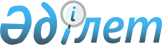 Қазақстан Республикасы Ауыл шаруашылығы министрлігінің 2010 - 2014 жылдарға арналған стратегиялық жоспары туралыҚазақстан Республикасы Үкіметінің 2009 жылғы 31 желтоқсандағы № 2339 Қаулысы

      «Қазақстан Республикасындағы мемлекеттік жоспарлау жүйесі туралы» Қазақстан Республикасы Президентінің 2009 жылғы 18 маусымдағы № 827 Жарлығын іске асыру мақсатында Қазақстан Республикасының Үкіметі ҚАУЛЫ ЕТЕДІ:



      1. Қоса беріліп отырған Қазақстан Республикасы Ауыл шаруашылығы министрлігінің 2010 - 2014 жылдарға арналған стратегиялық жоспары бекітілсін.



      2. Осы қаулы 2010 жылғы 1 қаңтардан бастап қолданысқа енгізіледі және ресми жариялануға тиіс.      Қазақстан Республикасының

      Премьер-Министрі                                    К. МәсімовҚазақстан Республикасы   

Үкіметінің         

2009 жылғы 31 желтоқсандағы 

№ 2339 қаулысымен     

бекітілген         

Қазақстан Республикасы Ауыл шаруашылығы министрлігінің

2010 - 2014 жылдарға арналған стратегиялық жоспары 

Стратегиялық жоспардың құрылымы

      1. Миссиясы мен пайымдауы



      2. Ағымдағы жағдайды талдау



      3. Стратегиялық бағыттар, мақсаттар, міндеттер



      4. Функционалдық мүмкіндіктер және ықтимал қауіп-қатерлер



      5. Ведомствоаралық өзара іс-қимыл



      6. Бағдарламалық және нормативтік құқықтық құжаттардың тізбесі



      7. Бюджеттік бағдарламалар 

Миссиясы      Агроөнеркәсіптік кешен салаларының экономикалық өсуіне және бәсекеге қабілеттілігінің сапалы жаңа деңгейіне жетуіне жәрдемдесу мақсатында агроөнеркәсіптік кешенді, су, орман, аңшылық және балық шаруашылығын, ауылдық аумақтар мен аграрлық ғылымды дамыту саласындағы мемлекеттің аграрлық саясатын қалыптастыру және іске асыру. 

Пайымдауы      2010 - 2014 жылдардағы стратегиялық жоспардың шараларын іске асыру нәтижесі Агроөнеркәсіптік кешен салаларын тұрақты дамытуды қамтамасыз ету, отандық өнімнің ұлттық бәсекелестік басымдылығын дамыту, елдің азық-түлік қауіпсіздігін және мемлекет қаржыны және материалдық активтерді басқару тиімділігін қамтамасыз ету, экономиканың ведомстволық бағынысты салаларын үйлестіруді жоғары деңгейге жеткізу болып табылады. 

Ағымдағы жағдайды талдау      Агроөнеркәсіптік кешенді дамыту

      Бүгінгі таңда республиканың агроөнеркәсіптік кешеніндегі жағдай өндіріс тиімділігінің өсуімен, ауылдағы қаржы қызметі нарығының дамуымен, ауыл халқының өмір сапасының жақсаруымен сипатталады.

      2008 жылдың қорытындысы бойынша ауыл шауашылығының жалпы өнім көлемі 1384,2 млрд. теңгені құрады.

      Қазіргі уақытта салада өндірістің жалпы өнімі 1 адамға есептегенде 4600 $ астамды құрайды.

      2008 жылы ауылдық жерлердегі жұмыссыздықтың деңгейі 6% деңгейінде қалыптасты.

      Жыл сайын ауыл шаруашылығының негізгі капиталына инвестициялар артуда. Егер 2002 жылы инвестициялар салу 17,3 млрд. теңгені құраса, ал 2008 жылы - 77,8 млрд. теңге немесе 4,5 есе артық болды.

      Өсімдік шаруашылығы салаларында құрылымдық және технологиялық әртараптандыру, азық-түлік қауіпсіздігін қамтамасыз ету үшін басым сипатты ауыл шаруашылығы дақылдарының егістік алаңдарын кеңейту, экспортқа бағытталған бәсекеге қабілетті өнімдердің өндірісін арттыру жұмыстары жүргізілуде.

      Жалпы республика бойынша 2008 жылы астық дақылдарының егістік алаңдары 2007 жылмен салыстырғанда 778,4 мың га-ға (5,1%), оның ішінде бидай алаңы - 603,4 мың га-ға (4,7 %), арпа - 251,5 мың га-ға (13,5 %), астыққа арналған жүгері 5,8 мың га-ға (6,3 %), күздік қара бидай - 4,0 мың га-ға (7,6%) артты.

      Ылғал қорын сақтау технологиясын ендіру алаңдары кеңеюде. 2008 жылы осы технологияны қолдана отырып 7,6 млн. га алаңға астық дақылдары егілді, бұл 2007 жылмен салыстырғанда 2,6 млн. га немесе 52 % - ға артық.

      2008 жылы жалпы астық жинау 10,1. ц/га орташа түсімділікпен өңдеуден кейін 15,6 млн. тоннаны құрады. Бұл көлем еліміздің жаңа астыққа дейінгі ішкі қажеттілігін және экспорттық-әлеуетті 5,5 - 6,0 млн. тоннаға дейін қамтамасыз етуге мүмкіндік берді. Бұл ретте, астықтың жоғары сапасы байқалады астық қабылдау кәсіпорындары сақтауға қабылдаған бидайдың -90%-ы 1, 2 және 3 классқа сәйкес келеді. Осы көрсеткіш 2007 жылы 76 %-ды құрады.

      2008 жылы астық эквивалентінде 8,2 млн. тонна (2007 жылы - 9,0 млн. тонна шамасында) астық және ұн, оның ішінде 5,6 млн. тонна астық, 1,8 млн. тонна ұн экспортқа жөнелтілді. Бұл ретте, астық пен ұнды экспортқа сатудан түскен экспорттық түсімінің көлемі 2,5 млрд. АҚШ долларын құрады, ол 0,8 млрд. АҚШ долларына немесе 2007 жылдың ұқсас көрсеткішінен 52 %-ға артық.

      Бұдан басқа, 128,0 млн. АҚШ доллары сомасына 93,2 мың тонна мақта-талшығы және 25,5 млн. АҚШ доллары сомасына 54,2 мың тонна майлы дақылдар экспортталған.

      2008 жылдың қорытындысы бойынша республикада 9 мың тоннаға жуық бірегей тұқым өндірісіне қолдау көрсетілді, отандық ауыл шаруашылығы тауарын өндірушілер үшін 1539 мың дана жүзім мен жеміс-жидек дақылдарының көшетін және 70 мың тоннадан астам элиталық тұқым сатып алу құны 40 %-ға арзандатылды, 27,26 га алаңда жеміс-жидек дақылдары мен жүзімнің көп жылдық көшеттерін отырғызу және 19,7 га алаңына аталған дақылдардың өткен жылдарда салынған аналығын аяқталмаған өндірісіне қызмет көрсетудің шығындары толық өтелген.

      Ел халқын тұтыну нормаларына сәйкес жеміс және жидектермен қамтамасыз ету үшін 16 мың гектардан кем емес алаңға жеміс дақылдарын және 4,5 мың гектарға жүзім егу қажет.

      Осыған байланысты 2007 жылдан бастап республикалық бюджеттен жеміс-жидек дақылдарын және жүзімнің көп жылдық көшеттерін отырғызу және өсіру үшін жыл сайын ақшалы қаражат бөлініп, республика үшін маңызды және табысты жеміс шаруашылығын мен жүзім шаруашылығын жаңадан жандандыруға мүмкіндік береді.

      2008 жылы нақты салмақта 213,3 мың тонна минералды тыңайтқыш енгізілді. Тыңайтылған аумақ 2 295,2 мың гектарды құрады, бұл 2004 жылғы көрсеткіштен 5 есеге артық. Алайда, енгізілген минералды тыңайтқыштардың осы көлемі қажеттіліктің 8 % ғана құрайды.

      Егіншілікті тиімді жүргізу, топырақ құнарлылығын сақтау және ұдайы өсіру үшін тыңайтқыштар (органикалық тыңайқыштарды қоспағанда) қолдануды ары қарай ынталандыру қажет.

      2008 жылы мал шаруашылығы саласында шаруашылықтардың барлық санатында шошқа басынан басқа, малдар мен құстар санының өсуі 2007 жылмен салыстырғанда, 3-8 пайызды, ал мал шаруашылығы өнімінің өндірісі 3-12 пайызды құрады. Мал шаруашылығында жүргізіліп жатқан селекциялық-тұқымдық жұмыс саланың дамуына белгілі бір әсерін тигізіп отыр.

      Алайда, мұнда бірқатар тежеу факторлары бар: барлық ауыл шаруашылығы мал санының 70 пайыздан астамы жеке үйлерде болуы; асыл тұқымды мал басының үлес салмағы төмен болып қалуы және 5-11 % ғана құруы; жануарларды асырау және қоректендірудің қарапайым технологиялары, өнімді өндіру және қайта өңдеудің ескірген технологиялары, мал шаруашылығы процесстерін механикаландыру және автоматтандырудың төмен деңгейі; орта және ірі тауарлы өндірістің мамандандырылған шаруашылықтарының жеткіліксіз дамуы; жемшөп базасының әлсіздігі, толық мөлшердегі құрама жемнің жетіспеушілігі және оның салдары ретінде мал және құстардың өнімділігінің-төмендігі.

      Ветеринария саласында республикадағы эпизоотикалық саулықты және мал шаруашылығы өнімдерінің қауіпсіздігін қамтамасыз ету бойынша мақсатты жұмыстар жүргізілді.

      Сонымен қатар, елдің толық ветеринариялық саулығын қамтамасыз етуді мынадай күрделі мәселелер ұстап тұр: малдар мен құстардың аса қауіпті ауруларына қарсы эпизоотияға қарсы шаралардың толық көлемде жүргізілмеуі, ауыл шаруашылығы шикізатын қайта өңдейтін кәсіпорындарда ветеринариялық бақылау жүргізетін бөлімшелер санының жетіспеушілігі; зоогигиеналық және ветеринариялық-санитариялық талаптарды сақтамай ауыл шаруашылығы малдарын күтіп-бағу; ветеринариялық зертханалардың материалдық-техникалық жабдықтану деңгейінің төмендігі; жергілікті атқарушы органдардың мал қорымы және сою пункттерін салуды әлсіз ұйымдастыруы, жануарларды сәйкестендіру жүйесінің реттелмеуі, ветеринар мамандардың - лицензиаттардың біліктілік деңгейінің төмендігі.

      АӨК-не қарасты қайта өңдеу кешенінің қазіргі жағдайын өндірістің өсуі үшін айтарлықтай әлеуеті бар және бір қалыпты деп бағалауға болады.

      Тамақ өнеркәсібінің өнімдерін шығаруды 3 мыңға жуық кәсіпорын жүзеге асырады, олар 2008 жылы өнеркәсіптік өндірістің республикалық көлемінің - 7,2 %-ын және өңдеу өнеркәсібінің - 21,4 %-ын өндірілген. Соңғы бес жылда саланың орташа жылдық өсу қарқыны 108,3 %-ды құраған.

      2008 жылы тамақ өнеркәсібінің өндіріс көлемі 734,1 млрд. теңгеге жеткен.

      2008 жылы 2007 жылмен салыстырғанда ұн өндірісі - 9,6 %-ға, жарма - 7,4 %-ға, шұжық өнімдері - 4,7 %-ға, ет-өсімдік консервілері - 6,4 %-ға, қант - 30 %-ға, маргарин - 17,6 %-ға, көкөніс консервілері - 10,8 %-ға, печенье - 6 %-ға ұлғайды.

      Есептік кезеңде 2007 жылмен салыстырғанда республикада 20 %-ға - өсімдік майларын, 27 %-ға - шырын, 2 %-ға - жеміс консервілерін өндіру көлемі төмендеді және 32 %-ға - томат консервілерінің өндірісі қысқарды.

      Сондай-ақ, сүт өнімдерінің өндірісі барлық негізгі көрсеткіштер бойынша қышқыл сүт өндірісі 2,2 %-ға және қойылтылған сүт пен кілегейдің өндірісі 20 %-ға дейін төмендеді.

      Өндіріс көлемінің төмендеуінің негізгі себептері сапалы шикізаттың (сүттің) жетіспеушілігі, дайын өнімнің арзан импортының өсуі, өндірістердің рентабельді сүт өнімдерінің түрлеріне бағытталуы.

      Шығарылатын өнімдерінің сапасын жақсартуы және кәсіпорындарының халықаралық стандарттарға ауысуы бойынша жұмыс жалғастыруда, қазіргі уақытта ИСО және ХАССП халықаралық стандарттарына негізделген сапаның менеджмент жүйесін саланың 254 кәсіпорны енгізді, СМЖ енгізу бойынша 68 кәсіпорын өндірісін әзірлеуде және даярлауда.

      Сонымен бірге, бір қатар проблемалар бар: ауыл шаруашылық өнімдерін ендіру жөніндегі кәсіпорындарының технологиялық жабдықтар тозуының жоғары дәрежесі, ауыл шаруашылық шикізатының/өнеркәсіптік өндірілуінің төмен деңгейі және сапалы шикізаттың болмауына байланысты қайта өндіретін кәсіпорын алыптылығының тиісті жүктелмегені, қайта өндіріс өнімдерінің бәсекеге қабілеттілігінің жеткіліксіз деңгейі және осының нәтижесінде олардың кейбіреулеріне импорттың жоғары үлесі, ХАССП принциптерін енгізу жөнінде жұмыстың жетіспеушілігі, орта буынның білікті мамандарының және кадрларының жетіспеушілігі.

      Машина-тракторлық паркін жаңарту жөнінде мақсатты жұмыс жүргізілуде. 2008 жылы ауыл шаруашылығы техниканың негізгі түрлері бойынша 7034 бірлік сатып алынды.

      Таяу және алыс шет елдерінің жоғары өнімді, қуатқа қанық техниканы сатып алынуы ауыл шаруашылық өндірісінің қуатқа қамтамасыз етуін 2002 жылмен салыстырғанда 19,5 %-ға ұлғайтуға мүмкіндік берді.

      Бірақ-та, Қазақстанның ауыл шаруашылығы машиналарының қолданыстағы паркі 80 %-ға дейін тозды. Негізгі ауыл шаруашылық техниканың орташа қызмет ету мерзімі 8-10 жыл болғанымен пайдаланудың 10 жылдан астам тракторларының құрамы 94,5 %-ға жуық, астық жинаушы комбайндардың - 77,7 % құрайды. Сонымен бірге, жыл сайынғы тракторлардың жаңаруы - 0,87 %-ды, астық жинаушы комбайндардың - 3,2 %-ын құрайды.

      Саланың қарқынды дамуына көрсетілетін мемлекеттік қолдау себепші болған еді.

      Былтырғы жылы агроөнеркәсіптік кешенді мемлекеттік қолдау көлемі елеулі түрде артты. Егер 2002 жылы осы мақсаттарға мемлекеттік бюджеттен 27,3 млрд.теңге бағытталған болса, 2008 жылы - 133,8 млрд.теңге, оның ішінде субсидия көлемі - 40,2 млрд.теңгені, несиелер - 52,6 млрд.теңгені құрады. 2009 жылы барлығы 96,3 млрд.теңге, оның ішінде субсидиялар - 41,3 млрд.теңге, несиелер - 14,7 млрд.теңге бөлінді.

      АӨК салаларын ғылыми қамтамасыз ету

      Елдің азық-түлік қауіпсіздігінің және экономиканың аграрлық саласының  бәсекеге қабілеттілігінің мәселелерін шешу агроөнеркәсіптік кешендегі технологиялық олқылықтарды қамтамасыз ететін, өндіріске жаңа инновациялық тәсілдерді әзірлеуге және енгізуге бағытталған аграрлық ғылымның дамуымен тығыз байланысты.

      2006 - 2008 жылдары жүргізілген ғылыми-зерттеу жұмыстарының нәтижесі бойынша ауыл шаруашылығы дақылдарының 187 жаңа сорты мен будандары жасалды және Мемлекеттік сорт сынауға берілді, ауыл шаруашылығы дақылдарының негізгі түрлерін өсіру бойынша 48, қайта өңдеу және ауыл шаруашылығы өнімдерін сақтау бойынша 44 агротехнология әзірленді және жетілдірілді, ауыл шаруашылығы жануарларының 39 желісі мен түрі, үйректің 1 тұқымы және 3 желісі, бал арасының 2 желісі шығарылды және/немесе қабылданды, дәстүрлі технологиялармен салыстырғанда өнімділігін арттыруды қамтамасыз ететін ауыл шаруашылығы жануарларын, құстар мен балықтарды күтіп-бағу мен азықтандырудың 23 технологиясы әзірленді, 58 вакцина, диагностикум және емдік препараттар өңделді.

      Ғылыми зерттеулердің нәтижелері өндіріске кеңінен енгізілуде. Егер бұрын қазақстандық селекция сорттарының дәнді дақылдарының егісі 27 % шамасында болған, ал 2007 жылы ауыл шаруашылығы басқармалары және облыс әкімдіктерінің мәліметтері бойынша барлық дақылдардың отандық сорттарының алаңы жалпы егістік алаңының шамамен 6,7 млн. га-ын немесе 35,4 %-ын құрады.

      Оның ішінде, 2008 жылы отандық селекцияның мақта сорттары егіс алаңының 60 % егілді, 6 жыл бұрын мақта шаруашылығында тек қана өзбек сорттары қолданылған.

      Астық дақылдарын өсірудің минималдық және нөлдік технологиялары бойынша қазақстандық ғалымдарының әзірлемелерін енгізу алаңы 2003 жылғы 1 млн. га-дан 2008 жылы 8,9 млн. га-ға өсті.

      2009 жылы 2009 - 2011 жылдарға арналған зерттеу бағдарламаларының негізгі бағыттары анықталды, ғылыми зерттеулер 40 тақырып бойынша жүргізілетін болады.

      Ауыл шаруашылығын жүргізудің отандық және шет елдік тәжірибесі көрсеткендей, алдыңғы қатардағы тәжірибелердің жылдам тарату және жаңа технологияларды енгізу механизмдерінің бірі болып АӨК саласындағы білім тарату орталықтарын құру және іске қосу табылады. 2008 жылы «Шортанды» (Ақмола облысы) және «Қостанай» (Қостанай облысы) орталықтары ашылды, онда ғалымдар мен жаңа агротехнологияларды әзірлеушілер өндіріс пен ауыл шаруашылығы өнімдерін қайта өңдеуге жаңа технологияларды енгізу бойынша шаруаларды, кәсіпкерлерді және т.б. мамандарды оқытады және тренингтер өткізеді.

      Сонымен қатар, 2009 жылы қызмет саласы ретінде АӨК-нің барлық ерекшеліктерін есепке ала отырып, кәсіпкерлік сектор субъектілерімен бірге отандық және шет елдік ғылыми зерттеулер негізіндегі инновациялық жобаларды іске асыруды жүзеге асыратын агротехнологияны коммерцияландыру және трансферттеу орталығы құрылды. Орталық қызметінің негізгі бағыты жарғылық капиталына үлестік қатысуы арқылы инновациялық жобаларды тікелей қаржыландыру болып табылады.

      Балық шаруашылығы

      Балық шаруашылығын тұрақты дамытудың кешенді шараларын іске асыру жұмыстары жалғасуда.

      Балық шаруашылығы су тоғандарын және учаскелерін пайдаланушыларға ұзақ мерзімге бекітіп беру жұмыстары жүргізілуде, бұл бекітіп берілген су тоғандары мен учаскелеріне балық шаруашылығын дамытуға шетелдік өз қаражаты мен инвестициялар тарту бойынша жоспарлы жұмыстар жүргізуге мүмкіндік береді.

      2008 жылы балық шаруашылығын дамытуға пайдаланушылар тарапынан 1 626,5 млн.теңге қаржы салынды.

      Қабылданған шараларға байланысты ауланған балық көрсеткіші өсті және 55,9 мың тоннаны құрады, балық ресурстарын пайдаланғаны үшін бюджетке 443,2 млн. теңге төлем түсті.

      Өткен кезеңнің қорытындысы бойынша 2190 халықаралық, республикалық және жергілікті маңызы бар балық шаруашылығы су тоғандарын (учаскелерін) 10 жыл мерзімге 1137 балық шаруашылығы ұйымдарына бекітілген.

      Өткен жыл бойынша мемлекеттік инспекторлармен балық қорғау заңнамаларын бұзған 9841 фактілері айқындалған, 44 млн. теңге айыппұл салынған, соның ішінде 37,6 млн. теңге тәркіленген. Балық ресурстарына келтірілген зиянға 21 млн. теңге сомасына талап етілген, 5,5 млн. теңгесі тәркіленді. Құқық бұзушылардан 75,95 тонна балық, оның ішінде 2,53 тонна бекіре тұқымдас балықтар тәркіленді. Тәркіленген өнімнің сатылған пайдасынан бюджетке 1,87 млн.теңге түскен.

      Келешекте балық ресурстарының өсімін молайту, балық ресурстарына мемлекеттік есепті жүргізу, мелиорация (түбін тереңдету), ведомстваға қарасты кәсіпорындарға күрделі жөндеу жұмыстарын, Қазақстан бөлігінде орналасқан Каспий теңізінің биологиялық ресурсының жағдайына баға беру туралы кешенді теңіз зерттеу жұмыстарын жүргізу жоспарлануда.

      Қазіргі кездегі ең маңызды мәселенің бірі, тауарлы балық шаруашылығы саласының нашар дамуы. Осы бағытты қарқындату қажеттілігінің себепшісі табиғи су тоғандардағы балық шикізаты қорының шектелгендігінде және су тоғандарында кәсіптік аулауға шектеулер қою қажеттілігі мақсатында оның тозуын алдын-алуға болады.

      Орман және аңшылық шаруашылығы

      2008 - 2010 жылдарға арналған «Жасыл ел» бағдарламасы және 2010 жылға дейінгі су ресурстарын сақтау мен тиімді пайдалану, жануарлар дүниесі және ерекше қорғалатын табиғи аумақтар торабын дамытудың бағдарламаларын іске асыру жалғасуда.

      2008 - 2010 жылдарға арналған «Жасыл ел» бағдарламасын жүзеге асыру мақсатында Қазақстан Республикасы Ауыл шаруашылығы министрлігімен ағаш отырғызу жөніндегі жұмыстар 20,9 мың га ауданда жүргізілді, еткен жылмен салыстырғанда 20 %-ға артық (2008 ж. — 15,7 мың га). Сексеуіл отырғызу жұмыстары республиканың 5 облысында жүргізілді.

      Астана қаласының қорғау жасыл аймағын құру жөнінде жұмыстар жүргізілуде. 1997 жылдан бастап 45 мың га екпе ағаш отырғызылды.

      2009 жылдың өрт қауіпті кезеңінде мемлекеттік орман қоры аумағында 4341 га аумағында 527 орман өрті оқиғалары болған, оның ішінде орман алаңында 2110 га, өткен жылдың сәйкес деңгейінен 57 %-ға төмен.

      Алматы, Ақмола, Павлодар, Шығыс Қазақстан және Қостанай облыстарында 5639 мың га әуе орман қорғау шаралары жүргізілді. Жылдық ұшуы 6000-нан астам сағатты құрайды, бұл мемлекеттік орман қорының қорғауындағы аумағына екі-үш реттік ұшып тексеріске мүмкіндік береді.

      2009 жылдың ақпан айынан бастап Қарағанды облысындағы Қарқаралы ұлттық паркінің аумағы 21,7 мың га-ға және Алматы облысындағы Шарын ұлттық паркінің аумағы 30,1 мың га-ға ұлғайтылды, Атырау обылысында аумағы 111,5 мың га аумақта «Ақжайық» МТР және Қарағанды облысында көлемі 44,6 мың га аумақта «Белдеутас» қорығы құрылды.

      Қазақстанда аңшылықтың объектілері ретінде 93 жануарлар түрі болып табылады, оның ішінде сүтқоректілердің 34 түрі және құстардың 59 түрі. Бірегей қазақстандық фаунаны қорғау мәселелері жылдан жылға үлкен маңыздылығына ие болуда.

      Аңшылық шаруашылығына ерекше назар аударылуда. Қазақстан Республикасында аңшылыққа арналған жерлер 234,6 млн.га. алып жатыр, олардың ішінде 117,8 млн. га (49,0 %) аңшылық шаруашылықтарына бекітілген.

      Республикада аңшылыққа арналған жерлердің резервтік қорының негізгі тартымды бөлігін жеке аңшы пайдаланушыларға конкурстық негізде бекіту процессі іс жүзінде аяқталған болатын.

      2007 - 2009 жылдары 200-ден астам аңшылық шаруашылықтары құрылды және 2009 жылдың 1 қазанына олардың жалпы саны 673 шаруашылықты құрайды.

      2009 жылы ақ бөкендерді және аз кездесетін және жойылып бара жатқан жабайы тұяқты жануарларды қорғау үшін 146 инспекторлар мен автомобилдік техниканың 63 бірлігі көлемінде 25 мобильді топ құрылды.

      Ақ бөкендер санының азаю динамикасы тоқтатылды және олардың саны 2008 жылғы 61,0 мың басынан 2009 жылда 81,0 мың басына ұлғайтылуы байқалуда. 2009 жылы ақ бөкендер санының өсу мөлшері 2008 жылмен салыстырғанда 32,7 % құрады.

      Су шаруашылығы және ауыл шаруашылығы жерлерінің мелиорациясы

      2002 - 2010 жылдарға арналған «Ауыз су» салалық бағдарламасын іске асыру аясында және 2002 - 2008 жылдар кезеңінде ауыз сумен қамтамасыз ету мәселелерін шешу мақсатында барлық көздерден 121,3 млрд. теңге бөлініп, игерілді. Осы қаражатқа 10874 шақырым ауыз сумен жабдықтау жүйелері салынды, қайта жаңартылды және күрделі жөндеуден өткізілді, тұрғындардың саны 4,2 млн. адамнан асатын 2 227 мың елді-мекендерінің сумен жабдықталуы жақсартылды.

      Жерлердің мелиоративтік жай-күйін жақсарту және сақтау мақсатында суармалы жерлерге мемлекеттік мониторинг жүргізілуде. 2009 жылы жалпы алаңы 1697,2 мың га суармалы жерлерде және ирригациялық және дренаждық жүйелерді жетілдіру мен су ресурстарын басқару және жерлерді қалпына келтіру жобаларының объектілерінде, агромелиоративтік зерттеулер; жер асты сулардың деңгейлік-тұздық режиміне 48 872 өлшеу - тұрақты гидрогеологиялық бақылаулар; коллекторлық-кәріздік сулардың ағысына 3 018 өлшеу - гидрогеологиялық бақылаулар; 788 бақылау ұңғымаларына ағымдағы жөндеулер; 28,5 мың гектарға топырақтық-тұздық түсірімдер орындалды; 15 607 шартты бірлік лабораториялық талдаулар жүргізілді, мемлекеттік басқару органдары, сондай-ақ суару жүйелеріндегі жер пайдаланушылар мен пайдалану қызметтері үшін агромелиоративтік, су шаруашылығы іс-шараларын жоспарлауға арналған ұсынымдар әзірленді.

      Ауыз сумен жабдықтаудың баламасыз көздері болып табылатын сумен жабдықтаудың ерекше маңызды топтық жүйелерінен ауыз су беру жөніндегі қызметтердің құнын субсидиялау 2009 жылы төмендетілген тариф бойынша саны 1761,6 мың болатын халықты ауыз сумен қамтамасыз ету.

      Республикалық бюджеттің қаражаты есебінен ауыл шаруашылығы тауарын өндірушілерге суды жеткізудің қызметтердің құнын субсидиялау 9 897,002 млн. текше метр көлеміндегі суаруға пайдаланылатын суды жеткізу құнын арзандатуды қамтамасыз етуге мүмкіндік берді.

      Сонымен бірге, бірқатар күрделі мәселелер де бар: Қазақстан бойынша орташа есеппен алғанда тек қана ауыл тұрғындарының 60 пайызы ғана су құбырларының суымен, 37,4 пайыз орталықсыздандырылған су көздерімен қамтамасыз етіледі, ал халықтың қалған бөлігі (2,6 %) әкелінетін суды және ашық су тоғандарының суын пайдаланады; қондырғылар мен су бөлетін желілер жүйесінің көпшілігі 20-30 жылдан астам бұрын қолдануға берілген немесе күрделі жөндеуден өткен; жалпы республика бойынша желінің үштен екі бөлігі күрделі жөндеуді немесе оларды толық алмастыруды талап етеді; тек 41 қалаларда ғана толық технологиялық циклымен канализациялық тазалау қондырғылары бар, оның ішінде 10 қаладағы 70 %-дан астам тозуды құрайды.

      Ауылдық аумақтарды дамыту

      Қазақстан Республикасының Ауылдық аумақтарын дамытудың 2004 - 2010 жылдарға арналған мемлекеттік бағдарламасының бірінші кезеңін іске асыру Қазақстан Республикасы Үкіметінің 2003 жылғы 20 тамыздағы № 838 қаулысымен бекітілген 2004 - 2006 жылдарға арналған іс-шаралар жоспарына сәйкес жүзеге асырылған. Бірінші кезеңнің іс-шаралар жоспарының іске асырылуын талдау барлық көзделген негізгі шаралардың орындалғанын көрсетеді.

      Мемлекеттік бағдарламаны іске асырудың екінші кезеңінде (2007 - 2010 жылдар) әлеуметтік және инженерлік инфрақұрылым объектілерін салуды, жөндеуді және қайта жаңғыртуды инвестициялау бойынша жұмыстарды жалғастырумен қатар, ауыл халқын қоныстандыруды оңтайландыру, ауыл тұрғындарының неғұрлым жоғары өмір сүру деңгейін қамтамасыз ету бойынша шаралар жүзеге асырылатын болады, ауыл аумақтарын тұрақты дамыту негіздері жасалады.

      2008 жылы ауылдық аумақтарды дамытуға барлық көздерден 218,7 млрд. теңге, оның ішінде республикалық бюджеттен 106,9 млрд. теңге, жергілікті бюджеттен 98,7 млрд. теңге, сондай-ақ, басқа да көздерден 13,1 млрд. теңге бөлінді.

      2008 жылғы республикалық бюджет шығындарының негізгі үлесі ауылдық білім беруді - 36%, денсаулық сақтауды - 17%, жергілікті маңызы бар жолдарды - 18%, ауылдық ауыз сумен қамтамасыз етуді - 16% және басқаларды - 13% дамытуға келеді.

      Осылайша, 2008 жылы ауылда 266 білім беру объектілері, 157 денсаулық сақтау объектілері салынды және қайта жаңғыртылды, 795 білім беру объектілерінде, 360 денсаулық сақтау объектілерінде күрделі жөндеулер жүргізілді.

      Ауылдық аумақтарды келешекке дамыту екі бірыңғай міндетті шешуге - ауыл шаруашылығы өндірісін дамытуға және ауыл халқының өмір сүруіне қолайлы жағдайлар жасауға негізделеді. 

Қызметтің стратегиялық бағыттары

      1. Агроөнеркәсіптік кешені салаларын тұрақты дамыту, олардың бәсекеге қабілеттілігін арттыру, азық-түлік қауіпсіздігін қамтамасыз ету және аграрлық өндірісті ДСҰ кіру шарттарына бейімдеу.



      2. Балық, орман ресурстарын, жануарлар әлемі ресурстарын, табиғи-қорық қорының объектілерін сақтау, ұтымды пайдалану және өсімін молайту, сондай-ақ тұрақты сумен жабдықтау және су пайдаланудың тиімді деңгейі үшін жағдай жасау.



      3. Ауыл халқын қоныстандыруды оңтайландыру негізінде селоның (ауылдың) тіршілігін қамтамасыз етуге қалыпты жағдай жасау, ауылды дамыту бағдарламаларын ықпалдастыру арқылы ауылдық аумақтардың әлеуетін өсіруді қамтамасыз ету. 

Стратегиялық бағыттар, мақсаттар, міндеттер      Ескерту. Бөлімге өзгерту енгізілді - ҚР Үкіметінің 2010.10.20 № 1087, 2010.12.31 N 1532 Қаулыларымен.      * аумақтары ЕНО және ТЭО әзірленуден кейін анықталатын болады.

Стратегиялық жоспарға 

2-қосымша  Мемлекеттік органның стратегиялық мақсаттарының мемлекеттің

стратегиялық мақсаттарына сәйкестігі 

Функционалдық мүмкіндіктер      Мемлекеттік саясатты іске асыру, мемлекеттік бақылауды жүзеге асыру, реттелген салада мемлекеттік қызметті ұсынудың сапалы, әрі оны жақсарту, Қазақстан Республикасы Ауыл шаруашылығы министрлігі қызметкерлерінің кәсіптік деңгейін көтеру, теориялық және тәжірибелік білімді жаңарту, техникалық мүмкіндіктерді көтеру, білім беру бағдарламалары бойынша жасай алу және машықтандыру мақсатында орталық аппарат және аумақтың органдардың қызметі өз кезінде мынадай жолдармен қамтамасыз етілді:

      материалдық және ақпараттық-техникалық жабдықтандыру;

      мемлекеттік қызметкерлердің біліктілігін арттыру;

      тауарлар мен қызметтерді сатып алу;

      ғимараттар мен құрылыстардың күрделі жөндеу жұмыстарын жүргізу.

      Бұдан басқа, министрліктің қызметін бақылауды күшейту және қаражаттандыру механизмін жетілдіру жағына бақылауды күшейту есебінен, сол сияқты қоғамдық бірлестіктердің, тауар өндірушілер ассоциациясының әлемдік тәжірибеге сай бұл жұмыстағы ролін арттыру есебінен бөлінген қаржы-қаражаттарының тиімділігін арттыру және қолдануын айқындау бойынша барлық тиісті шаралар қолданылатын болады. 

Ықтимал қауіп-қатерлер      Қазақстан Республикасы Ауыл шаруашылығы министрлігінің шараларын іске асыру мен қызмет процесінде мемлекеттік органның бақылауына келмейтін және мақсатқа жетуге кедергі келтіретін төмендегідей қатарда қауіп-қатерлермен (жағдайлар, көріністер) қақтығысуы мүмкін. 

Ведомствоаралық өзара іс-қимыл      Ескерту. Бөлімге өзгерту енгізілді - ҚР Үкіметінің 2010.10.20 № 1087 Қаулысымен. 

Қазақстан Республикасы Ауыл шаруашылығы министрлігі

Дүниежүзілік экономикалық форум айқындайтын бәсекеге

қабілеттіліктің жаһандық индексінің көрсеткіштері жөнінде

Қазақстанның ұстанымын жақсартуға бағытталған іс шаралар

бойынша бірлесіп орындаушы болып табылады 

Бағдарламалық және нормативтік құқықтық құжаттар тізімі

      1. Ел Президентінің 2008 жылы 6 ақпандағы Қазақстан халқына жолдауы «Қазақстан азаматтарының әл-ауқатының өсуі - мемлекеттік саясаттың басты мақсаты»;



      2. «Дағдарыстан жаңару мен дамуға» ел Президентінің 2009 жылы 6 наурыздағы Қазақстан халқына жолдауы;



      3. Қазақстан Республикасының 2003 жылғы 9 шілдедегі Су кодексі;



      4. Қазақстан Республикасының 2003 жылғы 8 шілдедегі Орман кодексі;



      5. «2010 - 2012 жылдарға арналған республикалық бюджет туралы» Қазақстан Республикасының 2009 жылғы 7 желтоқсандағы Заңы;



      6. «Агроөнеркәсіптік кешенді және ауылдық аумақтарды дамытуды мемлекеттік реттеу туралы» Қазақстан Республикасының 2005 жылғы 8 шілдедегі Заңы;



      7. «Өсімдік шаруашылығындағы міндетті сақтандыру туралы» Қазақстан Республикасының 2004 жылғы 10 наурыздағы Заңы;



      8. «Жануарлар дүниесін қорғау, есімін молайту және пайдалану туралы» Қазақстан Республикасының 2004 жылғы 9 шілдедегі № 593 Заңы;



      9. «Ерекше қорғалатын табиғи аумақтар туралы» Қазақстан Республикасының 2006 жылғы 7 шілдедегі Заңы;



      10. «Өсімдіктерді қорғау туралы» Қазақстан Республикасының 2002 жылғы 3 шілдедегі Заңы;



      11. «Өсімдіктер карантині туралы» Қазақстан Республикасының 1999 жылғы 11 ақпандағы Заңы;



      12. «Тамақ өнімдерінің қауіпсіздігі туралы» Қазақстан Республикасының 2007 жылғы 21 шілдедегі Заңы;



      13. «Астық туралы» Қазақстан Республикасының 2001 жылғы 19 қаңтардағы Заңы;



      14. «Тұқым шаруашылығы туралы» Қазақстан Республикасының 2003 жылғы 8 ақпандағы Заңы;



      15. «Мақта саласын дамыту туралы» Қазақстан Республикасының 2007 жылғы 21 шілдедегі Заңы;



      16. «Селекциялық жетістіктерді қорғау туралы» Қазақстан Республикасының 1999 жылғы 13 шілдедегі Заңы;



      17. Қазақстан Республикасы Президентінің 2003 жылғы 3 мамырдағы № 1096 Жарлығымен бекітілген «2003 - 2015 жылдарға арналған Индустриялық-инновациялық дамуының Стратегиясы»;



      18. Қазақстан Республикасы Президентінің 2006 жылғы 28 тамыздағы № 167 Жарлығымен бекітілген «2015 жылға дейінгі Қазақстан Республикасының аумақтық даму Стратегиясы»;



      19. Қазақстан Республикасы Президентінің 2007 жылғы 20 маусымдағы № 348 Жарлығымен бекітілген 2007 - 2012 жылдарға арналған Қазақстан Республикасының ғылымын дамытудың мемлекеттік бағдарламасы;



      20. Қазақстан Республикасы Президентінің 2003 жылғы 10 шілдедегі № 1149 Жарлығымен бекітілген 2004 - 2010 жылдарға арналған Қазақстан Республикасының Ауылдық аумақтарын дамытудың бағдарламасы;



      21. Қазақстан Республикасы Үкіметінің 2005 жылғы 22 маусымдағы № 10 отырысының хаттамасымен мақұлданған 2006 - 2010 жылдарға арналған Қазақстан Республикасы агроөнеркәсіптік кешенін тұрақты дамытудың тұжырымдамасы;



      22. Қазақстан Республикасы Үкіметінің 2002 жылғы 21 қаңтардағы № 71 қаулысымен мақұлданған 2010 жылға дейінгі Қазақстан Республикасы экономикасының су секторын дамыту және су шаруашылығы саясатының тұжырымдамасы;



      23. Қазақстан Республикасы Үкіметінің 2007 жылғы 28 желтоқсандағы № 1332 қаулысымен мақұлданған 2008 - 2015 жылдарға арналған Қазақстан Республикасы экономикасының бәсекеге қабілеттілігі мен экспорттық мүмкіндіктерін сапалы жаңа деңгейге жеткізудің тұжырымдамасы;



      24. Қазақстан Республикасы Үкіметінің 2006 жылғы 6 қазандағы № 963 қаулысымен бекітілген 2007 - 2015 жылдарға арналған Қазақстан Республикасының балық шаруашылығын дамытудың тұжырымдамасы;



      25. Қазақстан Республикасы Үкіметінің 2006 жылғы 14 шілдедегі № 675 қаулысымен бекітілген 2006 - 2008 жылдарға арналған Қазақстан Республикасының ауыл шаруашылығы тауарын өндірушілерге кредит беру үшін шағын кредит ұйымдарының желісін дамыту тұжырымдамасын іске асыру жөніндегі іс-шаралары;



      26. Қазақстан Республикасы Үкіметінің 2006 жылғы 11 қазандағы № 978 қаулысымен бекітілген Қазақстан Республикасы Үкіметі мен Ұлттық Ұйым Бірлестігінің даму бағдарламасымен «Қазақстан Республикасы үшін су ресурстары мен суды сақтауды біріктіріп басқару бойынша ұлттық жоспары» жобасы бойынша келісімі;



      27. «Қазақстан Республикасы Ауыл шаруашылығы министрлігінің кейбір мәселелері туралы» Қазақстан Республикасы Үкіметінің 2005 жылғы 6 сәуірдегі № 310 қаулысы;



      28. Қазақстан Республикасы Үкіметінің 2002 жылғы 23 қаңтардағы № 93 қаулысымен бекітілген 2002 - 2010 жылдарға арналған «Ауыз су» салалық бағдарламасы;



      29. Қазақстан Республикасы Үкіметінің 2007 жылғы 8 қазандағы № 914 қаулысымен бекітілген 2010 жылға дейінгі су ресурстарын, жануарлар дүниесін сақтау және оңтайлы пайдалану және ерекше қорғалатын табиғи аумақтардың желісін дамыту жөніндегі бағдарламасы;



      30. Қазақстан Республикасы Үкіметінің 2007 жылғы 16 қазандағы № 958 қаулысымен бекітілген 2008 - 2010 жылдарға арналған «Жасыл ел» бағдарламасы;



      31. Қазақстан Республикасы Үкіметінің 2008 жылғы 28 қарашадағы № 1106 қаулысымен бекітілген «Қазақстан Республикасының агроөнеркәсіптік кешенін орнықты дамыту жөніндегі 2009 - 2011 жылдарға арналған шаралар кешені»;

      Ескертпе: аббревиатуралардың жазылуы:ИЖТМ                   - Қазақстан Республикасы Индустрия және жаңа

                         технологиялар министрлігі

БҒМ                    - Қазақстан Республикасы Білім және ғылым

                         министрлігі

Қаржымині              - Қазақстан Республикасы Қаржы министрлігі

МГМ                    - Қазақстан Республикасы Мұнай және газ

                         министрлігі

ККМ                    - Қазақстан Республикасы Көлік және

                         коммуникация министрлігі

ІІМ                    - Қазақстан Республикасы Ішкі істер

                         министрлігі

Қоршағанортамині       - Қазақстан Республикасы Қоршаған ортаны

                         қорғау министрлігі

ТСМ                    - Қазақстан Республикасы Туризм және спорт

                         министрлігі

ДСМ                    - Қазақстан Республикасы Денсаулық сақтау

                         министрлігі

БАМ                    - Қазақстан Республикасы Байланыс және ақпарат

                         министрлігі

ЖРА                    - Қазақстан Республикасы Жер ресурстарын

                         басқару жөніндегі агенттігі

ДСҰ                    - Дүниежүзілік сауда ұйымы

ЖАО                    - жергілікті атқарушы орган

АҚ                     - акционерлік қоғам

ИСО, ХАССП             - халықаралық сапа стандарттары

АӨК                    - агроөнеркәсіптік кешен

ЖІӨ                    - жалпы ішкі өнім

ІҚМ                    - ірі қара мал

НҚА                    - нормативтік құқықтық актілер

ТЭН                    - техникалық-экономикалық негіздемесі

НИР                    - ғылыми-зерттеу жұмыстары

ЖСҚ                    - жобалау-смета құжаттамасы

га                     - гектар

млн                    - миллион

Стратегиялық жоспарға 

3-қосымша  Бюджеттік бағдарламаның нысаны      Ескерту. 001 бюджеттік бағдарламаға өзгерту енгізілді - ҚР Үкіметінің 2010.10.20 № 1087, 2010.12.31 N 1532 Қаулыларымен. 

Бюджеттік бағдарламаның нысаны      Ескерту. 002 бюджеттік бағдарламаға өзгерту енгізілді - ҚР Үкіметінің 2010.10.20 № 1087 Қаулысымен. 

Бюджеттік бағдарламаның нысаны      Ескерту. 003 бюджеттік бағдарламаға өзгерту енгізілді - ҚР Үкіметінің 2010.12.31 N 1532 Қаулысымен. 

Бюджеттік бағдарламаның нысаны      Ескерту. 004 бюджеттік бағдарламаға өзгерту енгізілді - ҚР Үкіметінің 2010.10.20 № 1087 Қаулысымен. 

Бюджеттік бағдарламаның нысаны 

Бюджеттік бағдарламаның нысаны 

Бюджеттік бағдарламаның нысаны 

Бюджеттік бағдарламаның нысаны 

Бюджеттік бағдарламаның нысаны 

Бюджеттік бағдарламаның нысаны      Ескерту. 010 бюджеттік бағдарламаға өзгерту енгізілді - ҚР Үкіметінің 2010.12.31 N 1532 Қаулысымен. 

Бюджеттік бағдарламаның нысаны      Ескерту. 011 бюджеттік бағдарламаға өзгерту енгізілді - ҚР Үкіметінің 2010.10.20 № 1087, 2010.12.31 N 1532 Қаулыларымен. 

Бюджеттік бағдарламаның нысаны      Ескерту. Стратегиялық жоспар 012 бюджеттік бағдарламамен толықтырылды - ҚР Үкіметінің 2010.12.31 N 1532 Қаулысымен. 

Бюджеттік бағдарламаның нысаны      Ескерту. 013 бюджеттік бағдарламаға өзгерту енгізілді - ҚР Үкіметінің 2010.10.20 № 1087 Қаулысымен. 

Бюджеттік бағдарламаның нысаны      Ескерту. 014, 004, 016 бюджеттік бағдарламаларға өзгерту енгізілді - ҚР Үкіметінің 2010.10.20 № 1087,2010.12.31 N 1532 Қаулыларымен. 

Бюджеттік бағдарламаның нысаны      Ескерту. 015 бюджеттік бағдарламаға өзгерту енгізілді - ҚР Үкіметінің 2010.10.20 № 1087 Қаулысымен. 

Бюджеттік бағдарламаның нысаны      Ескерту. 016 бюджеттік бағдарламаға өзгерту енгізілді - ҚР Үкіметінің 2010.12.31 N 1532 Қаулысымен. 

Бюджеттік бағдарламаның нысаны      Ескерту. 017 бюджеттік бағдарламаға өзгерту енгізілді - ҚР Үкіметінің 2010.10.20 № 1087, 2010.12.31 N 1532 Қаулыларымен. 

Бюджеттік бағдарламаның нысаны      Ескерту. 019 бюджеттік бағдарламаға өзгерту енгізілді - ҚР Үкіметінің 2010.10.20 № 1087, 2010.12.31 N 1532 Қаулыларымен. 

Бюджеттік бағдарламаның нысаны      Ескерту. Стратегиялық жоспар 020 бюджеттік бағдарламамен толықтырылды - ҚР Үкіметінің 2010.12.31 N 1532 Қаулысымен. 

Бюджеттік бағдарламаның нысаны 

Бюджеттік бағдарламаның нысаны      Ескерту. 022 бюджеттік бағдарламаға өзгерту енгізілді - ҚР Үкіметінің 2010.10.20 № 1087 Қаулысымен. 

Бюджеттік бағдарламаның нысаны 

Бюджеттік бағдарламаның нысаны      Ескерту. Стратегиялық жоспар 024 бюджеттік бағдарламамен толықтырылды - ҚР Үкіметінің 2010.12.31 N 1532 Қаулысымен. 

 Бюджеттік бағдарламаның нысаны      Ескерту. Стратегиялық жоспар 025 бюджеттік бағдарламамен толықтырылды - ҚР Үкіметінің 2010.12.31 N 1532 Қаулысымен. 

Бюджеттік бағдарламаның нысаны      Ескерту. 027, 004, 016 бюджеттік бағдарламаларға өзгерту енгізілді - ҚР Үкіметінің 2010.10.20 № 1087 Қаулысымен. 

Бюджеттік бағдарламаның нысаны      Ескерту. 029, 004, 005, 016 бюджеттік бағдарламаларға өзгерту енгізілді - ҚР Үкіметінің 2010.10.20 № 1087, 2010.12.31 N 1532 Қаулыларымен. 

Бюджеттік бағдарламаның нысаны      Ескерту. 031 бюджеттік бағдарламаға өзгерту енгізілді - ҚР Үкіметінің 2010.10.20 № 1087, 2010.12.31 N 1532 Қаулыларымен. 

Бюджеттік бағдарламаның нысаны      Ескерту. 032, 004, 006, 016 бюджеттік бағдарламаларға өзгерту енгізілді - ҚР Үкіметінің 2010.12.31 N 1532 Қаулысымен. 

Бюджеттік бағдарламаның нысаны      Ескерту. 034 бюджеттік бағдарламаға өзгерту енгізілді - ҚР Үкіметінің 2010.12.31 N 1532 Қаулысымен. 

Бюджеттік бағдарламаның нысаны      Ескерту. 035 бюджеттік бағдарламаға өзгерту енгізілді - ҚР Үкіметінің 2010.12.31 N 1532 Қаулысымен. 

Бюджеттік бағдарламаның нысаны      Ескерту. 037 бюджеттік бағдарламаға өзгерту енгізілді - ҚР Үкіметінің 2010.12.31 N 1532 Қаулысымен. 

Бюджеттік бағдарламаның нысаны      Ескерту. 038 бюджеттік бағдарламаға өзгерту енгізілді - ҚР Үкіметінің 2010.12.31 N 1532 Қаулысымен. 

Бюджеттік бағдарламаның нысаны      Ескерту. 040 бюджеттік бағдарламаға өзгерту енгізілді - ҚР Үкіметінің 2010.10.20 № 1087 Қаулысымен. 

Бюджеттік бағдарламаның нысаны 

Бюджеттік бағдарламаның нысаны 

Бюджеттік бағдарламаның нысаны      Ескерту. 043 бюджеттік бағдарлама жаңа редакцияда - ҚР Үкіметінің 2010.12.31 N 1532 Қаулысымен.      Ескертпе:

      * нан өнімдерінің бағасын тұрақтандыру мақсатында елдің ішкі нарығын қамтамасыз ету үшін 2010 жылдың астығын сатып алуға 3 110,0 млн.теңге сомасында қаражат көзделген, оның 1 000,0 млн.теңгесі – «Ауыл шаруашылығы өнімдерінің көтерме сауда базарының құрылысы (аймақтық терминалдары бар)» жобасынан қайта инвестицияланған 2009 жылғы қаражат. 

Бюджеттік бағдарламаның нысаны 

Бюджеттік бағдарламаның нысаны      Ескертпе:

      * Қазақстан Республикасы бойынша сүт пен ет дайындаудың жалпы көлеміне «Мал өнімдері корпорациясы» АҚ мал шаруашылығы өнімдерін дайындау көлемінің үлес салмағы (сүт және ет).

      ** жоспарланған кезеңге мал шаруашылығы өнімдерін (қылшық жүн) сатып алудың жалпы көлемінен мал шаруашылығы өнімін экспортқа өткізудің үлес салмағы. 

Бюджеттік бағдарламаның нысаны 

Бюджеттік бағдарламаның нысаны 

Бюджеттік бағдарламаның нысаны 

Бюджеттік бағдарламаның нысаны      Ескертпе:

      * тиісті жылды бөлінетін бюджеттік инвестициялар есебінен үй шаруашылықтарын шағын кредитпен қамту.

      Шағын кредит алған табысы күн көріс деңгейінен төмен және орташа табысы бар ауыл тұрғындарының үлесі. 

Бюджеттік бағдарламаның нысаны      Ескерту. 044 бюджеттік бағдарламаға өзгерту енгізілді - ҚР Үкіметінің 2010.10.20 № 1087, 2010.12.31 N 1532 Қаулыларымен. 

Бюджеттік бағдарламаның нысаны      Ескерту. Стратегиялық жоспар 045 бюджеттік бағдарламамен толықтырылды - ҚР Үкіметінің 2010.12.31 N 1532 Қаулысымен. 

Бюджеттік бағдарламаның нысаны      Ескерту. 046 бюджеттік бағдарламаға өзгерту енгізілді - ҚР Үкіметінің 2010.10.20 № 1087 Қаулысымен. 

Бюджеттік бағдарламаның нысаны      Ескерту. 047 бюджеттік бағдарламаға өзгерту енгізілді - ҚР Үкіметінің 2010.12.31 N 1532 Қаулысымен. 

Бюджеттік бағдарламаның нысаны      Ескерту. 048 бюджеттік бағдарламаға өзгерту енгізілді - ҚР Үкіметінің 2010.10.20 № 1087 Қаулысымен. 

Бюджеттік бағдарламаның нысаны      Ескерту. 049 бюджеттік бағдарламаға өзгерту енгізілді - ҚР Үкіметінің 2010.12.31 N 1532 Қаулысымен. 

Бюджеттік бағдарламаның нысаны 

Бюджеттік бағдарламаның нысаны      Ескерту. 051 бюджеттік бағдарламаға өзгерту енгізілді - ҚР Үкіметінің 2010.12.31 N 1532 Қаулысымен. 

Бюджеттік бағдарламаның нысаны 

Бюджеттік бағдарламаның нысаны      Ескерту. 053 бюджеттік бағдарламаға өзгерту енгізілді - ҚР Үкіметінің 2010.12.31 N 1532 Қаулысымен. 

Бюджеттік бағдарламаның нысаны      Ескерту. 054 бюджеттік бағдарламаға өзгерту енгізілді - ҚР Үкіметінің 2010.12.31 N 1532 Қаулысымен. 

Бюджеттік бағдарламаның нысаны 

Бюджеттік бағдарламаның нысаны      Ескерту. 056 бюджеттік бағдарламаға өзгерту енгізілді - ҚР Үкіметінің 2010.12.31 N 1532 Қаулысымен. 

Бюджеттік бағдарламаның нысаны 

Бюджеттік бағдарламаның нысаны      Ескерту. 059 бюджеттік бағдарламаға өзгерту енгізілді - ҚР Үкіметінің 2010.10.20 № 1087 Қаулысымен. 

Бюджеттік бағдарламаның нысаны 

Бюджеттік бағдарламаның нысаны 

Бюджеттік бағдарламаның нысаны 

Бюджеттік бағдарламаның нысаны 

Бюджеттік бағдарламаның нысаны 

Бюджеттік бағдарламаның нысаны      Ескерту. 067 бюджеттік бағдарламаға өзгерту енгізілді - ҚР Үкіметінің 2010.10.20 № 1087 Қаулысымен. 

Бюджеттік бағдарламаның нысаны      Ескерту. 068 бюджеттік бағдарламаға өзгерту енгізілді - ҚР Үкіметінің 2010.10.20 № 1087 Қаулысымен. 

Бюджеттік бағдарламаның нысаны 

Бюджеттік бағдарламаның нысаны 

Бюджеттік бағдарламаның нысаны 

Бюджеттік бағдарламаның нысаны 

Бюджеттік бағдарламаның нысаны 

Бюджеттік бағдарламаның нысаны      Ескерту. 074 бюджеттік бағдарламаға өзгерту енгізілді - ҚР Үкіметінің 2010.10.20 № 1087 Қаулысымен. 

Бюджеттік бағдарламаның нысаны 

Бюджеттік бағдарламаның нысаны 

Бюджеттік бағдарламаның нысаны 

Бюджеттік бағдарламаның нысаны 

Бюджеттік бағдарламаның нысаны      Ескерту. 081 бюджеттік бағдарламаға өзгерту енгізілді - ҚР Үкіметінің 2010.10.20 № 1087, 2010.12.31 N 1532 Қаулыларымен. 

Бюджеттік бағдарламаның нысаны 

Бюджеттік бағдарламаның нысаны      Ескерту. 083 бюджеттік бағдарлама жаңа редакцияда - ҚР Үкіметінің 2010.12.31 N 1532 Қаулысымен. 

Бюджеттік бағдарламаның нысаны      Ескерту. 084 бюджеттік бағдарламаға өзгерту енгізілді - ҚР Үкіметінің 2010.12.31 N 1532 Қаулысымен. 

Бюджеттік бағдарламаның нысаны      Ескерту. 085 бюджеттік бағдарламаға өзгерту енгізілді - ҚР Үкіметінің 2010.12.31 N 1532 Қаулысымен. 

Бюджеттік бағдарламаның нысаны 

Бюджеттік бағдарламаның нысаны      Ескерту. 087 бюджеттік бағдарламаға өзгерту енгізілді - ҚР Үкіметінің 2010.12.31 N 1532 Қаулысымен. 

Бюджеттік бағдарламаның нысаны 

Бюджеттік бағдарламаның нысаны 

Бюджеттік бағдарламаның нысаны      Ескерту. 091 бюджеттік бағдарламаға өзгерту енгізілді - ҚР Үкіметінің 2010.12.31 N 1532 Қаулысымен. 

Бюджеттік бағдарламаның нысаны      Ескерту. 093 бюджеттік бағдарламаға өзгерту енгізілді - ҚР Үкіметінің 2010.12.31 N 1532 Қаулысымен. 

Бюджеттік бағдарламаның нысаны 

Бюджеттік бағдарламаның нысаны      Ескерту. 095 бюджеттік бағдарламаға өзгерту енгізілді - ҚР Үкіметінің 2010.12.31 N 1532 Қаулысымен. 

Бюджеттік бағдарламаның нысаны 

Бюджеттік бағдарламаның нысаны 

Бюджеттік бағдарламаның нысаны      Ескерту. 099 бюджеттік бағдарлама жаңа редакцияда - ҚР Үкіметінің 2010.12.31 N 1532 Қаулысымен. 

Бюджеттік бағдарламаның нысаны

Стратегиялық жоспарға

4-қосымша Бюджеттік шығындардың жиынтығы      Ескерту. 4-қосымшаға өзгерту енгізілді - ҚР Үкіметінің 2010.10.20 № 1087, 2010.12.31 N 1532 Қаулыларымен.

Стратегиялық жоспарға 

5-қосымша  Стратегиялық бағыты, мақсаттары, міндеттері және бюджеттік

бағдарламалар бойынша қаражаттардың бөлінуі      Ескерту. 5-қосымшаға өзгерту енгізілді - ҚР Үкіметінің 2010.10.20 № 1087, 2010.12.31 N 1532 Қаулыларымен.мың теңге 
					© 2012. Қазақстан Республикасы Әділет министрлігінің «Қазақстан Республикасының Заңнама және құқықтық ақпарат институты» ШЖҚ РМК
				АтауыӨлшем бірлігіЕсепті кезеңЕсепті кезеңЖоспарлы кезеңЖоспарлы кезеңЖоспарлы кезеңЖоспарлы кезеңЖоспарлы кезеңАтауыӨлшем бірлігі2008 ж.2009 ж.2010 ж.2011 ж.2012 ж.2013 ж.2014 ж.1234567891-Стратегиялық бағыт. Агроөнеркәсіптік кешен салаларын тұрақты дамыту, олардың бәсекеге қабілеттілігін арттыру, азық-түлік қауіпсіздігін қамтамасыз ету және аграрлық өндірісті ДСҰ кіру шарттарына бейімдеу1-Стратегиялық бағыт. Агроөнеркәсіптік кешен салаларын тұрақты дамыту, олардың бәсекеге қабілеттілігін арттыру, азық-түлік қауіпсіздігін қамтамасыз ету және аграрлық өндірісті ДСҰ кіру шарттарына бейімдеу1-Стратегиялық бағыт. Агроөнеркәсіптік кешен салаларын тұрақты дамыту, олардың бәсекеге қабілеттілігін арттыру, азық-түлік қауіпсіздігін қамтамасыз ету және аграрлық өндірісті ДСҰ кіру шарттарына бейімдеу1-Стратегиялық бағыт. Агроөнеркәсіптік кешен салаларын тұрақты дамыту, олардың бәсекеге қабілеттілігін арттыру, азық-түлік қауіпсіздігін қамтамасыз ету және аграрлық өндірісті ДСҰ кіру шарттарына бейімдеу1-Стратегиялық бағыт. Агроөнеркәсіптік кешен салаларын тұрақты дамыту, олардың бәсекеге қабілеттілігін арттыру, азық-түлік қауіпсіздігін қамтамасыз ету және аграрлық өндірісті ДСҰ кіру шарттарына бейімдеу1-Стратегиялық бағыт. Агроөнеркәсіптік кешен салаларын тұрақты дамыту, олардың бәсекеге қабілеттілігін арттыру, азық-түлік қауіпсіздігін қамтамасыз ету және аграрлық өндірісті ДСҰ кіру шарттарына бейімдеу1-Стратегиялық бағыт. Агроөнеркәсіптік кешен салаларын тұрақты дамыту, олардың бәсекеге қабілеттілігін арттыру, азық-түлік қауіпсіздігін қамтамасыз ету және аграрлық өндірісті ДСҰ кіру шарттарына бейімдеу1-Стратегиялық бағыт. Агроөнеркәсіптік кешен салаларын тұрақты дамыту, олардың бәсекеге қабілеттілігін арттыру, азық-түлік қауіпсіздігін қамтамасыз ету және аграрлық өндірісті ДСҰ кіру шарттарына бейімдеу1-Стратегиялық бағыт. Агроөнеркәсіптік кешен салаларын тұрақты дамыту, олардың бәсекеге қабілеттілігін арттыру, азық-түлік қауіпсіздігін қамтамасыз ету және аграрлық өндірісті ДСҰ кіру шарттарына бейімдеу1.1-мақсат. АӨК өнімдері өндірісін тұрақты өсіру негізінде республиканың азық-түлік қауіпсіздігін қамтамасыз ету1.1-мақсат. АӨК өнімдері өндірісін тұрақты өсіру негізінде республиканың азық-түлік қауіпсіздігін қамтамасыз ету1.1-мақсат. АӨК өнімдері өндірісін тұрақты өсіру негізінде республиканың азық-түлік қауіпсіздігін қамтамасыз ету1.1-мақсат. АӨК өнімдері өндірісін тұрақты өсіру негізінде республиканың азық-түлік қауіпсіздігін қамтамасыз ету1.1-мақсат. АӨК өнімдері өндірісін тұрақты өсіру негізінде республиканың азық-түлік қауіпсіздігін қамтамасыз ету1.1-мақсат. АӨК өнімдері өндірісін тұрақты өсіру негізінде республиканың азық-түлік қауіпсіздігін қамтамасыз ету1.1-мақсат. АӨК өнімдері өндірісін тұрақты өсіру негізінде республиканың азық-түлік қауіпсіздігін қамтамасыз ету1.1-мақсат. АӨК өнімдері өндірісін тұрақты өсіру негізінде республиканың азық-түлік қауіпсіздігін қамтамасыз ету1.1-мақсат. АӨК өнімдері өндірісін тұрақты өсіру негізінде республиканың азық-түлік қауіпсіздігін қамтамасыз етуНысаналы индикаторлар:Нысаналы индикаторлар:Нысаналы индикаторлар:Нысаналы индикаторлар:Нысаналы индикаторлар:Нысаналы индикаторлар:Нысаналы индикаторлар:Нысаналы индикаторлар:Нысаналы индикаторлар:Ауыл шаруашылығының жалпы өнімдері өндірісінің өсуі%95,0103,087,2103,7104,0104,4104,8Агроөнеркәсіптік кешендегі еңбек өнімділігін ауыл шаруашылығында жұмыс істейтін бір адамға 3 000 АҚШ долларынан бастап кемінде 2 есеге арттыруАҚШ дол.-3000320036004200500060001.1.1-міндет. Мемлекеттік қолдау шараларын қолдану арқылы өсімдік шаруашылығы өнімдерінің түсімділігі мен сапасын арттыру және азық-түлік қауіпсіздігін қамтамасыз ету, сонымен қатар ауылдық аймақтарды дамыту және агроөнеркәсіптік кешенді дамыту саласында уәкілетті мемлекеттік органның қызметін уақытылы қамтамасыз ету1.1.1-міндет. Мемлекеттік қолдау шараларын қолдану арқылы өсімдік шаруашылығы өнімдерінің түсімділігі мен сапасын арттыру және азық-түлік қауіпсіздігін қамтамасыз ету, сонымен қатар ауылдық аймақтарды дамыту және агроөнеркәсіптік кешенді дамыту саласында уәкілетті мемлекеттік органның қызметін уақытылы қамтамасыз ету1.1.1-міндет. Мемлекеттік қолдау шараларын қолдану арқылы өсімдік шаруашылығы өнімдерінің түсімділігі мен сапасын арттыру және азық-түлік қауіпсіздігін қамтамасыз ету, сонымен қатар ауылдық аймақтарды дамыту және агроөнеркәсіптік кешенді дамыту саласында уәкілетті мемлекеттік органның қызметін уақытылы қамтамасыз ету1.1.1-міндет. Мемлекеттік қолдау шараларын қолдану арқылы өсімдік шаруашылығы өнімдерінің түсімділігі мен сапасын арттыру және азық-түлік қауіпсіздігін қамтамасыз ету, сонымен қатар ауылдық аймақтарды дамыту және агроөнеркәсіптік кешенді дамыту саласында уәкілетті мемлекеттік органның қызметін уақытылы қамтамасыз ету1.1.1-міндет. Мемлекеттік қолдау шараларын қолдану арқылы өсімдік шаруашылығы өнімдерінің түсімділігі мен сапасын арттыру және азық-түлік қауіпсіздігін қамтамасыз ету, сонымен қатар ауылдық аймақтарды дамыту және агроөнеркәсіптік кешенді дамыту саласында уәкілетті мемлекеттік органның қызметін уақытылы қамтамасыз ету1.1.1-міндет. Мемлекеттік қолдау шараларын қолдану арқылы өсімдік шаруашылығы өнімдерінің түсімділігі мен сапасын арттыру және азық-түлік қауіпсіздігін қамтамасыз ету, сонымен қатар ауылдық аймақтарды дамыту және агроөнеркәсіптік кешенді дамыту саласында уәкілетті мемлекеттік органның қызметін уақытылы қамтамасыз ету1.1.1-міндет. Мемлекеттік қолдау шараларын қолдану арқылы өсімдік шаруашылығы өнімдерінің түсімділігі мен сапасын арттыру және азық-түлік қауіпсіздігін қамтамасыз ету, сонымен қатар ауылдық аймақтарды дамыту және агроөнеркәсіптік кешенді дамыту саласында уәкілетті мемлекеттік органның қызметін уақытылы қамтамасыз ету1.1.1-міндет. Мемлекеттік қолдау шараларын қолдану арқылы өсімдік шаруашылығы өнімдерінің түсімділігі мен сапасын арттыру және азық-түлік қауіпсіздігін қамтамасыз ету, сонымен қатар ауылдық аймақтарды дамыту және агроөнеркәсіптік кешенді дамыту саласында уәкілетті мемлекеттік органның қызметін уақытылы қамтамасыз ету1.1.1-міндет. Мемлекеттік қолдау шараларын қолдану арқылы өсімдік шаруашылығы өнімдерінің түсімділігі мен сапасын арттыру және азық-түлік қауіпсіздігін қамтамасыз ету, сонымен қатар ауылдық аймақтарды дамыту және агроөнеркәсіптік кешенді дамыту саласында уәкілетті мемлекеттік органның қызметін уақытылы қамтамасыз етуӨсімдік шаруашылығы өнімдерінің өндірісін арттыруды қамтамасыз ету%85,0102,085,0104,0105,0106,0107,0Ылғал қорын сақтау технологиялары арқылы егілетін алаңдарды ұлғайтуды қамтамасыз ету%55,059,964,566,768,170,773,3Өндірістің, соның ішінде басым дақылдардың агротехникалық циклін қамтамасыз ету (субсидиялау арқылы)млн. га20,018,121,421,621,721,821,8Өндірістің, соның ішінде басым дақылдардың агротехникалық циклін қамтамасыз ету (субсидиялау арқылы)млн. га19,319,019,021,321,421,521,5Тыңайтқыштарды (органикалық тыңайтқыштарды қоспағанда) қолдану көлемін көбейтуді қамтамасыз ету%103,0105,0107,0109,0111,0113,0Сорт сынау және тұқым сапасын сараптау жүйелерін жетілдіру және егу үшін сапалы тұқымдардық үлесін арттыру (шығындар)%90909090909090Ауыл шаруашылығы дақылдарының тұқым шаруашылығын дамыту (субсидиялау арқылы):

бірегей тұқым өндірісі көлемін қамтамасыз ету:

таңдаулы тұқым сату көлемін қамтамасыз ету:мың тонна6,5-9,56,5-9,57,0-10,07,5-10,58,0-11,014,5-20,315,0-20,7Ауыл шаруашылығы дақылдарының тұқым шаруашылығын дамыту (субсидиялау арқылы):

бірегей тұқым өндірісі көлемін қамтамасыз ету:

таңдаулы тұқым сату көлемін қамтамасыз ету:мың тонна60,0-70,057,0-67,060,0-70,060,0-70,065,0-75,0149,0-175,715,0-176,5Жер мен суару суын тиімді және ұтымды пайдалану есебінен ауыл шаруашылығына пайдалануға жарамды суармалы жерлердің алаңы (шығындар)млн. га1,391,401,401,401,401,401,40Суару желісінің пайдалы әсер ету коэффициентін қазіргі көрсеткіштен арттырукоэфф.0,500,500,500,500,520,530,54Суармалы жерлерді суару суымен қамтамасыз ету (кем емес) (субсидиялау арқылы)%90909090909090Карантинді зақымдаушылардың аса қауіпті зиянды организмдері мен ауруларының, өсімдіктер мен арам шөптер ауруларының дамуы мен таралуы болжанған алаңдарда химиялық күрес жүргізу (шығындар)млн. га. мыңға3,13,23,23,23,14,55,0Карантинді зақымдаушылардың аса қауіпті зиянды организмдері мен ауруларының, өсімдіктер мен арам шөптер ауруларының дамуы мен таралуы болжанған алаңдарда химиялық күрес жүргізу (шығындар)млн. га. мыңға221,8147,3146,8112,8112,8185,9185,9Азық-түлік астығының мемлекеттік қорын жаңарту және ішкі астық нарығын реттеу үшін отандық ауыл шаруашылығы тауарларын өндірушілерден мемлекеттік ресурсқа астық сатып алу жолымен Қазақстан Республикасының азық-түлік қауіпсіздігі мен жұмылдыру қажеттілігін қамтамасыз етумың тонна409,8650,0 дейін500,0 дейін500,0 дейін500,0 дейін500,0 дейін500,0 дейінӨсімдік шаруашылығында несиелік ресурстарға қажеттілікті қанағаттандыру%30 дейін30 дейін30 дейінЕлдің оңтүстік өңірлерінде тамшылап суаруды қолданумен көкөніс жеміс дақылдарын өңдеуді дамыту, сондай-ақ ілеспе өндірісті дамытуөсірілген және жиналған көкөністер мен жемістердің мөлшері (тонна)8383-40 000 дейін71 350 дейін84 565 дейін92 615 дейін92 615 дейінЕлдің ішкі нарығын қамтамасыз ету үшін 2010 жылғы егіннің астығын сатып алумың тонна150 дейінЖеміс дақылдарының алаңдарын, жүзім алаңдарын ұлғайту есебінен жеміс шаруашылығы мен жүзім шаруашылығы өнімдерінің өндірісін арттырумың га37,038,039,040,041,042,043,0Жеміс дақылдарының алаңдарын, жүзім алаңдарын ұлғайту есебінен жеміс шаруашылығы мен жүзім шаруашылығы өнімдерінің өндірісін арттырумың га11,311,611,912,212,512,813,1Дүниежүзілік экономикалық форумның жаһандық бәсекеге қабілеттілік рейтингтеріндегі ауыл шаруашылығы саясатына шығындары бойынша Қазақстан Республикасының ұстанымы (ұстанымды анықтау барысында республикадағы ауыл шаруашылығы шығындарының дамыған елдерде аталған саланы қолдау көлемінен төмен екенін есепке алу қажет)ұстаным2008-2009 жж. ҒББ2009-2010 жж. ҒБББолжамБолжамБолжамБолжамБолжамДүниежүзілік экономикалық форумның жаһандық бәсекеге қабілеттілік рейтингтеріндегі ауыл шаруашылығы саясатына шығындары бойынша Қазақстан Республикасының ұстанымы (ұстанымды анықтау барысында республикадағы ауыл шаруашылығы шығындарының дамыған елдерде аталған саланы қолдау көлемінен төмен екенін есепке алу қажет)ұстаным93898989898989Астық сапасын арттыру жөніндегі іс-шараларды, оның ішінде астық сатып алу арқылы қаржыландырумың тонна520-ға дейін1.1.2-міндет. Мал шаруашылығы өнімдерінің өнімділігі мен сапасын арттыру1.1.2-міндет. Мал шаруашылығы өнімдерінің өнімділігі мен сапасын арттыру1.1.2-міндет. Мал шаруашылығы өнімдерінің өнімділігі мен сапасын арттыру1.1.2-міндет. Мал шаруашылығы өнімдерінің өнімділігі мен сапасын арттыру1.1.2-міндет. Мал шаруашылығы өнімдерінің өнімділігі мен сапасын арттыру1.1.2-міндет. Мал шаруашылығы өнімдерінің өнімділігі мен сапасын арттыру1.1.2-міндет. Мал шаруашылығы өнімдерінің өнімділігі мен сапасын арттыру1.1.2-міндет. Мал шаруашылығы өнімдерінің өнімділігі мен сапасын арттыру1.1.2-міндет. Мал шаруашылығы өнімдерінің өнімділігі мен сапасын арттыруМал шаруашылығы өнімдерінің өндірісін арттыруды қамтамасыз ету%104,0102,9102,8104,7105,0105,3105,5Асыл тұқымды өнім (материал), оның ішінде:ІҚМтірі салмағы, тонна3 012,12 745,32 580,04 583,44 583,44 812,65 053,2қойтірі салмағы, тонна4 355,56 409,45 522,55 100, 15 100,15 355,15 622,9шошқатірі салмағы, тонна1 243,01 518,8725,01 2001 2001 2601 323жылқытірі салмағы, тонна1 210,51 965,41 580,01 2161 2161 2601 323түйетірі салмағы, тонна575,0519,5216,0500,0500,0525,0551,2өндіруші бұқалардың ұрығымың мөлшер748,8-157,1342,9369,3397,2402,8ірі қара малдың аналық бастарын қолдан ұрықтандырумың бас-87,8-----асыл тұқымды жұмыртқамың дана4 572,07 667,77 560,07 735,38 992,79 442,39 914,4тәуліктік балапандар (субсидиялау арқылы)мың бас30,01679,01761,31842,81869,1Қойдың аналық басын сатып алу және жайылым қой шаруашылығын ұйымдастырубас7000 дейінАсыл тұқымды мал шаруашылығын дамыту және ауыл шаруашылығы жануарларының жалпы санында асыл тұқымды мал басының үлес салмағын арттыру (субсидиялау арқылы):%6,26,57,08,510,012,014,0ІҚМ%5,25,56,581012,515қой%11,111,512,514,5172115шошқа%10,71111,51212,51314жылқы%4,54,85,56,57,59,511түйе%101010,512131517құс%7,98,5914192328Ауыл шаруашылығы құрылымдары өндіретін өндірістің жалпы көлемінен мал шаруашылығы өнімдерінің:%еттің%19202123252730сүттің%101010,312131415жұмыртқаның%55565759626670жүннің үлес салмағы%30313233353740Жануарлардың аса қауіпті ауруларының болжамы, оларды алдын алу, жою, референция мониторингі, зертханалық болжам және микроорганизмдер штаммдарының ұлттық коллекциясын енгізу, ауыл шаруашылығы жануарларын бірдейлендіру бойынша жоспарланған іс-шаралардың орындалуын қамтамасыз ету (шығындар)%100100100100100100100Модульді ветеринарлық зертханаларды салу:бірлікоблыстардабірлік65-----аудандарда (шығындар)бірлік1-811---Ветеринария саласындағы қызметті жүргізетін жергілікті атқарушы органдардың бөлімшелерін қамтамасыз етуштаттық бірлік2 9802 9802 9801.1.3-міндет. Қайта өңдеу өндірісін тұрақты дамыту және қолдау1.1.3-міндет. Қайта өңдеу өндірісін тұрақты дамыту және қолдау1.1.3-міндет. Қайта өңдеу өндірісін тұрақты дамыту және қолдау1.1.3-міндет. Қайта өңдеу өндірісін тұрақты дамыту және қолдау1.1.3-міндет. Қайта өңдеу өндірісін тұрақты дамыту және қолдау1.1.3-міндет. Қайта өңдеу өндірісін тұрақты дамыту және қолдау1.1.3-міндет. Қайта өңдеу өндірісін тұрақты дамыту және қолдау1.1.3-міндет. Қайта өңдеу өндірісін тұрақты дамыту және қолдау1.1.3-міндет. Қайта өңдеу өндірісін тұрақты дамыту және қолдауАуыл шаруашылығы шикізатты қайта өңдеу өнімдері өндірісінің артуын қамтамасыз ету%100,595,6101,3102,0102,4103,0103,5Екінші деңгейлі банктердің несие ресурстарының пайыздық ставкаларын субсидиялау бағдарламасына қол жеткізе алатын қайта өңдеу кәсіпорындарының үлес салмағын мынаған дейін жеткізу (субсидиялау арқылы)%4,26,47,37,37,37,37,3Екінші деңгейлі банктердің несие ресурстарының пайыздық ставкаларын субсидиялау бағдарламасына қол жеткізе алатын қайта өңдеу кәсіпорындарының үлес салмағын мынаған дейін жеткізу (субсидиялау арқылы)бірлік136156179179179179179Тұтынудыд жалпы көлеміне тамақ өнімдерінің жекелеген түрлері бойынша импорттың үлесі:%өсімдік майы%48,046,044,043,538,036,536,0шұжық%41,040,938,036,034,033,032,5қант%11,816401210119көкөніс және жеміс шырындары%37,036,033,031,028,027,527,0жеміс-көкөніс консервілері%92,59085,080,079,078,077,0ИСО және ХАССП стандарттарын енгізген қайта өңдеу кәсіпорындарының санын арттыруды қамтамасыз ету (субсидиялау арқылы)бірлік224254284319359390,0420,0ИСО және ХАССП стандарттарын енгізген қайта өңдеу кәсіпорындарының санын арттыруды қамтамасыз ету (субсидиялау арқылы)Жалпы сандағы үлесі (%)6,97,88,710,011,112,013,01.2-мақсат. Отандық өнімдердің ұлттық бәсекелестік басымдылығын дамыту1.2-мақсат. Отандық өнімдердің ұлттық бәсекелестік басымдылығын дамыту1.2-мақсат. Отандық өнімдердің ұлттық бәсекелестік басымдылығын дамыту1.2-мақсат. Отандық өнімдердің ұлттық бәсекелестік басымдылығын дамыту1.2-мақсат. Отандық өнімдердің ұлттық бәсекелестік басымдылығын дамыту1.2-мақсат. Отандық өнімдердің ұлттық бәсекелестік басымдылығын дамыту1.2-мақсат. Отандық өнімдердің ұлттық бәсекелестік басымдылығын дамыту1.2-мақсат. Отандық өнімдердің ұлттық бәсекелестік басымдылығын дамыту1.2-мақсат. Отандық өнімдердің ұлттық бәсекелестік басымдылығын дамытуНысаналы индикаторлар:Нысаналы индикаторлар:Нысаналы индикаторлар:Нысаналы индикаторлар:Нысаналы индикаторлар:Нысаналы индикаторлар:Нысаналы индикаторлар:Нысаналы индикаторлар:Нысаналы индикаторлар:өсімдік шаруашылығы өнімдерін

мал шаруашылығын өнімдерін%7101015151515ғылыми қамтамасыз етуді қамтыған аграрлық сектор кәсіпорындары мен ауыл шаруашылығы құрылымдарында өндірістің өсуін қамтамасыз ету%3557799Ауыл шаруашылықта жаңа жұмыс орындарын құруадам1 8002 3002 0002 0002 0002 0002 000Қазақстандық экологиялық және биологиялық таза өнімнің экспортқа бағдарланған брэндін қалыптастыруҚазақстандық экологиялық және биологиялық таза өнімнің экспортқа бағдарланған брэндін қалыптастыруҚазақстандық экологиялық және биологиялық таза өнімнің экспортқа бағдарланған брэндін қалыптастыруҚазақстандық экологиялық және биологиялық таза өнімнің экспортқа бағдарланған брэндін қалыптастыруҚазақстандық экологиялық және биологиялық таза өнімнің экспортқа бағдарланған брэндін қалыптастыруҚазақстандық экологиялық және биологиялық таза өнімнің экспортқа бағдарланған брэндін қалыптастыруҚазақстандық экологиялық және биологиялық таза өнімнің экспортқа бағдарланған брэндін қалыптастыруҚазақстандық экологиялық және биологиялық таза өнімнің экспортқа бағдарланған брэндін қалыптастыруҚазақстандық экологиялық және биологиялық таза өнімнің экспортқа бағдарланған брэндін қалыптастыруАуыл шаруашылығы дақылдарының бәсекеге қабілетті сорттарын жасау мерзімін 2 есеге жеделдетуАуыл шаруашылығы дақылдарының бәсекеге қабілетті сорттарын жасау мерзімін 2 есеге жеделдетуАуыл шаруашылығы дақылдарының бәсекеге қабілетті сорттарын жасау мерзімін 2 есеге жеделдетуАуыл шаруашылығы дақылдарының бәсекеге қабілетті сорттарын жасау мерзімін 2 есеге жеделдетуАуыл шаруашылығы дақылдарының бәсекеге қабілетті сорттарын жасау мерзімін 2 есеге жеделдетуАуыл шаруашылығы дақылдарының бәсекеге қабілетті сорттарын жасау мерзімін 2 есеге жеделдетуАуыл шаруашылығы дақылдарының бәсекеге қабілетті сорттарын жасау мерзімін 2 есеге жеделдетуАуыл шаруашылығы дақылдарының бәсекеге қабілетті сорттарын жасау мерзімін 2 есеге жеделдетуАуыл шаруашылығы дақылдарының бәсекеге қабілетті сорттарын жасау мерзімін 2 есеге жеделдету1.2.1-міндет. Экспорттық текшелерді алу үшін АӨК-нің сапалы бәсекеге қабілетті өнімдерін -ндіру1.2.1-міндет. Экспорттық текшелерді алу үшін АӨК-нің сапалы бәсекеге қабілетті өнімдерін -ндіру1.2.1-міндет. Экспорттық текшелерді алу үшін АӨК-нің сапалы бәсекеге қабілетті өнімдерін -ндіру1.2.1-міндет. Экспорттық текшелерді алу үшін АӨК-нің сапалы бәсекеге қабілетті өнімдерін -ндіру1.2.1-міндет. Экспорттық текшелерді алу үшін АӨК-нің сапалы бәсекеге қабілетті өнімдерін -ндіру1.2.1-міндет. Экспорттық текшелерді алу үшін АӨК-нің сапалы бәсекеге қабілетті өнімдерін -ндіру1.2.1-міндет. Экспорттық текшелерді алу үшін АӨК-нің сапалы бәсекеге қабілетті өнімдерін -ндіру1.2.1-міндет. Экспорттық текшелерді алу үшін АӨК-нің сапалы бәсекеге қабілетті өнімдерін -ндіру1.2.1-міндет. Экспорттық текшелерді алу үшін АӨК-нің сапалы бәсекеге қабілетті өнімдерін -ндіруҚытаймен шекарада астық терминалын салубірлікАстықты тереңнен қайта өңдеу зауытын салу *бірлікМақта егісінің сортты тұқымдық материалын ендіру бойынша зауытты салубірлікТЭН, ЖСҚ1Теңіз порттарында астық терминалдарын салу және жабдықтаубірлікТЭН, ЖСҚоның ішінде АмирабадтаЖСҚ1Инфрақұрылымы дамыған мал бордақылау алаңдарын салубірл.ТЭН, ЖСҚ21Инфрақұрылымы дамыған мал бордақылау алаңдарын салутонна-500-ден 2200 дейін750-ден 3700 дейін750-ден 4000 дейін750-ден 4000 дейінМемлекеттік сатып алудың жылдық көлеміндегі қазақстандық қамту үлесі:%ауыл шаруашылығында:%80808080808080орман және аңшылық шаруашылығында:%80909090909090су шаруашылығында:%70-8070-8070-8070-8070-8070-8070-80балық шаруашылығында:%70707070788080агроөнеркәсіптік кешендегі инспекцияда:бірлік80859090909090Рұқсат беру құжаттарының санын азайтубірлік2-9орман және аңшылық шаруашылығындабірлік1балық шаруашылығындабірлік1-2агроөнеркәсіптік кешендегі инспекциядабірлік-7Мемлекеттік бақылау субъектілерін жоспарлы тексеруді азайту:бірлікорман және аңшылық шаруашылығындабірлік2944421 2411 1001 000900800су шаруашылығындабірлік1 3608171 152947828710592агроөнеркәсіптік кешендегі инспекциядабірлік21 81132 92725  61625 61125 61125 61125 611балық шаруашылығындабірлік439606411400365340325Осы тексерістерді қауіп қатерлердің шағын және орта деңгейлер санаттарына жататын мемлекеттік бақылау субъектілерінде жүргізу ұзақтығыЖұмыс күндеріорман және аңшылық шаруашылығындаЖұмыс күндері1010109865су шаруашылығындаЖұмыс күндері10876543балық шаруашылығындаЖұмыс күндері6655444агроөнеркәсіптік кешендегі инспекциядаЖұмыс күндері8765555Асыл тұқымды шаруашылықтар-репродукторларды құрубас-496 дейін446 дейін942 дейінАсыл тұқымды табынды құру және өнімін молайту мақсатында ірі қара малдың асыл тұқымдарын сатып алуды қаржыландырубас16551.2.2-міндет. Бәсекеге қабілетті ғылыми әзірлемелерді құру, енгізу мен таратудың тиімді жүйесін құру және адам капиталын дамыту арқылы АӨК-нің жедел ғылыми және технологиялық дамуын қамтамасыз ету.1.2.2-міндет. Бәсекеге қабілетті ғылыми әзірлемелерді құру, енгізу мен таратудың тиімді жүйесін құру және адам капиталын дамыту арқылы АӨК-нің жедел ғылыми және технологиялық дамуын қамтамасыз ету.1.2.2-міндет. Бәсекеге қабілетті ғылыми әзірлемелерді құру, енгізу мен таратудың тиімді жүйесін құру және адам капиталын дамыту арқылы АӨК-нің жедел ғылыми және технологиялық дамуын қамтамасыз ету.1.2.2-міндет. Бәсекеге қабілетті ғылыми әзірлемелерді құру, енгізу мен таратудың тиімді жүйесін құру және адам капиталын дамыту арқылы АӨК-нің жедел ғылыми және технологиялық дамуын қамтамасыз ету.1.2.2-міндет. Бәсекеге қабілетті ғылыми әзірлемелерді құру, енгізу мен таратудың тиімді жүйесін құру және адам капиталын дамыту арқылы АӨК-нің жедел ғылыми және технологиялық дамуын қамтамасыз ету.1.2.2-міндет. Бәсекеге қабілетті ғылыми әзірлемелерді құру, енгізу мен таратудың тиімді жүйесін құру және адам капиталын дамыту арқылы АӨК-нің жедел ғылыми және технологиялық дамуын қамтамасыз ету.1.2.2-міндет. Бәсекеге қабілетті ғылыми әзірлемелерді құру, енгізу мен таратудың тиімді жүйесін құру және адам капиталын дамыту арқылы АӨК-нің жедел ғылыми және технологиялық дамуын қамтамасыз ету.1.2.2-міндет. Бәсекеге қабілетті ғылыми әзірлемелерді құру, енгізу мен таратудың тиімді жүйесін құру және адам капиталын дамыту арқылы АӨК-нің жедел ғылыми және технологиялық дамуын қамтамасыз ету.1.2.2-міндет. Бәсекеге қабілетті ғылыми әзірлемелерді құру, енгізу мен таратудың тиімді жүйесін құру және адам капиталын дамыту арқылы АӨК-нің жедел ғылыми және технологиялық дамуын қамтамасыз ету.Ауыл шаруашылығы және басқа да дақылдардың жаңа сорттары мен будандарын құру (шығындар)бірлік40152030323537Ауыл шаруашылығы және басқа да дақылдардың жаңа сорттары мен будандарын енгізу%10101215161820Жалпы егістік алқабынан отандық селекция сорттары дақылдарының егістік алқабын ұлғайту%45475055575860Егін шаруашылығында, өсімдіктерді қорғауда және карантинінде, орман, су, балық, мал шаруашылығында, ауыл шаруашылығын механикаландыру мен электрлендіруде, ауыл шаруашылығын өнімін қайта өңдеу мен сақтауда технологияларды құру (шығындар)бірлік275152551728Егін шаруашылығында, өсімдіктерді қорғауда және карантинінде, орман, су, балық, мал шаруашылығында, ауыл шаруашылығын механикаландыру мен электрлендіруде, ауыл шаруашылығы өнімін қайта өңдеу мен сақтауда технологияларды енгізу%14161922232426Жыл сайынғы мемлекеттік тапсырыс шеңберінде АӨК, су, балық, орман және аң шаруашылығы салаларының қажеттілігі үшін мамандықтар бойынша жоғарғы оқу орындарына абитуриенттердің түсуі (шығыстар):

докторантура (РҺD):адам2 1152 2602 4803 0363 4603 9454 480ауыл шаруашылығы ғылымдарыадам3050607080ветеринарияадам1020304050магистратура:адамауыл шаруашылығы ғылымдары7095110150170195220ветеринария15355080100120140бакалавриатура:ауыл шаруашылығы ғылымдары1 5201 6001 7302 1162 4302 7903 210ветеринария510530570620670730780Аграрлық салада білімді өндіріске жеткізе білу жүйесі бойынша мамандар мен фермерлерді оқыту (шығындар)адам1508101 5001 5001 5001 7001 7001.3-мақсат. АӨК салаларының қазіргі инфрақұрылымын дамыту және техникалық жабдықталуын арттыру1.3-мақсат. АӨК салаларының қазіргі инфрақұрылымын дамыту және техникалық жабдықталуын арттыру1.3-мақсат. АӨК салаларының қазіргі инфрақұрылымын дамыту және техникалық жабдықталуын арттыру1.3-мақсат. АӨК салаларының қазіргі инфрақұрылымын дамыту және техникалық жабдықталуын арттыру1.3-мақсат. АӨК салаларының қазіргі инфрақұрылымын дамыту және техникалық жабдықталуын арттыру1.3-мақсат. АӨК салаларының қазіргі инфрақұрылымын дамыту және техникалық жабдықталуын арттыру1.3-мақсат. АӨК салаларының қазіргі инфрақұрылымын дамыту және техникалық жабдықталуын арттыру1.3-мақсат. АӨК салаларының қазіргі инфрақұрылымын дамыту және техникалық жабдықталуын арттыру1.3-мақсат. АӨК салаларының қазіргі инфрақұрылымын дамыту және техникалық жабдықталуын арттыруНысаналы индикаторлар:Нысаналы индикаторлар:Нысаналы индикаторлар:Нысаналы индикаторлар:Нысаналы индикаторлар:Нысаналы индикаторлар:Нысаналы индикаторлар:Нысаналы индикаторлар:Нысаналы индикаторлар:Мамандандырылған ұйымдардың қызметін алушыларды қамту%7,47,47,47,47,47,47,4Республиканың аграрлық саласында аппараттық-бағдарламалық кешенін әзірлеу және енгізу арқылы мемлекеттік саясатты толыққанды ақпараттық қамтамасыз ету (2012 жылы 1073 бірлік автоматтандырылған жұмыс орындарын құру)%-30100100---1.3.1-міндет. АӨК салаларының қызмет көрсететін инфрақұрылымын дамыту1.3.1-міндет. АӨК салаларының қызмет көрсететін инфрақұрылымын дамыту1.3.1-міндет. АӨК салаларының қызмет көрсететін инфрақұрылымын дамыту1.3.1-міндет. АӨК салаларының қызмет көрсететін инфрақұрылымын дамыту1.3.1-міндет. АӨК салаларының қызмет көрсететін инфрақұрылымын дамыту1.3.1-міндет. АӨК салаларының қызмет көрсететін инфрақұрылымын дамыту1.3.1-міндет. АӨК салаларының қызмет көрсететін инфрақұрылымын дамыту1.3.1-міндет. АӨК салаларының қызмет көрсететін инфрақұрылымын дамыту1.3.1-міндет. АӨК салаларының қызмет көрсететін инфрақұрылымын дамытуАуыл шаруашылығы өндірісін және ауыл шаруашылығы емес бизнесті несиелендіруАуыл шаруашылығы өндірісін және ауыл шаруашылығы емес бизнесті несиелендіруАуыл шаруашылығы өндірісін және ауыл шаруашылығы емес бизнесті несиелендіруАуыл шаруашылығы өндірісін және ауыл шаруашылығы емес бизнесті несиелендіруАуыл шаруашылығы өндірісін және ауыл шаруашылығы емес бизнесті несиелендіруАуыл шаруашылығы өндірісін және ауыл шаруашылығы емес бизнесті несиелендіруАуыл шаруашылығы өндірісін және ауыл шаруашылығы емес бизнесті несиелендіруАуыл шаруашылығы өндірісін және ауыл шаруашылығы емес бизнесті несиелендіруАуыл шаруашылығы өндірісін және ауыл шаруашылығы емес бизнесті несиелендіруАуыл шаруашылығы өнімін өндіруге және қайта өңдеуге несие беру, оның ішінде несие серіктестіктерінің жүйесі арқылы (үдемелі жиынымен)бірлік158161161 деін161161161161Ауыл шаруашылығы өнімдерін бірлесе отырып өндіру, дайындау, қайта өңдеу, өткізу, сақтау, тасымалдау және тауарлы-материалдық құндылықтармен жабдықтау бойынша жеңілдікті несие беру арқылы ауыл шаруашылығы тауарын өндірушілері мен ауыл тұрғындарын біріктіруді ынталандыру (үдемелі жиынымен)бірлік122132144 дейін156168180192Ауылдық жерлерде кәсіпкерлік қызметтің ауыл шаруашылығы емес түрлерін дамыту (несие беру)бірлік5310 дейін10 дейін20 дейін20 дейін20 дейін20 дейінӨсімдік шаруашылығында қауіп-қатерді төмендетуӨсімдік шаруашылығында қауіп-қатерді төмендетуӨсімдік шаруашылығында қауіп-қатерді төмендетуӨсімдік шаруашылығында қауіп-қатерді төмендетуӨсімдік шаруашылығында қауіп-қатерді төмендетуӨсімдік шаруашылығында қауіп-қатерді төмендетуӨсімдік шаруашылығында қауіп-қатерді төмендетуӨсімдік шаруашылығында қауіп-қатерді төмендетуӨсімдік шаруашылығында қауіп-қатерді төмендетуАуыл шаруашылығы дақылдарының егістіктерін сақтандыру арқылы сақтауды қамтамасыз етумлн. га13,914,014,114,1514,214,2514,3АӨК-ні ақпараттық-маркетингтік және нормативтік-әдістемелік қамтамасыз етуАӨК-ні ақпараттық-маркетингтік және нормативтік-әдістемелік қамтамасыз етуАӨК-ні ақпараттық-маркетингтік және нормативтік-әдістемелік қамтамасыз етуАӨК-ні ақпараттық-маркетингтік және нормативтік-әдістемелік қамтамасыз етуАӨК-ні ақпараттық-маркетингтік және нормативтік-әдістемелік қамтамасыз етуАӨК-ні ақпараттық-маркетингтік және нормативтік-әдістемелік қамтамасыз етуАӨК-ні ақпараттық-маркетингтік және нормативтік-әдістемелік қамтамасыз етуАӨК-ні ақпараттық-маркетингтік және нормативтік-әдістемелік қамтамасыз етуАӨК-ні ақпараттық-маркетингтік және нормативтік-әдістемелік қамтамасыз етуАқпараттық кеңістік қызметтерді өтеусіз негізде алушы АӨК субъектілерінің санын мынаған дейін жеткізу:мың бірлік50455055555555Астана қаласында көрме-жәрмеңкелік кешенін салу және көрме-жәрмеңкелік шараларды, бизнес-форумдар мен конференцияларды, соның ішінде халықаралық деңгейде, жүргізу (бюджеттік инвестициялар)бірлікТЭНҚазақстан Республикасының көтерме нарығында ақпараттық-логистикалық орталықтар құрубірлік2 дейін18 дейінАймақтық терминалдары бар ауыл шаруашылығы өнімінің көтерме нарығын салу, оның ішінде:бірлік- Оңтүстік Қазақстан облысында ауыл шаруашылығы өнімдерінің көтерме нарығының аймақтық терминалын салу;ТЭНЖСҚ1- Астана қ. ауыл шаруашылығы өнімдерінің көтерме нарығын салу;бірлікТЭНЖСҚ1- Маңғыстау және Шығыс-Қазақстан облыстарында аймақтық терминалдарды салу;ТЭНЖСҚАуыл халқының, сонымен бірге кәсіпкерлер әйелдерінің агроөнеркәсіптік кешенін дамытудың арнаулы қаржы институттарын қоса, қаржы ресурстарына қол жетімділік мәні бойынша социологиялық зерттеулерді жүргізубірлік--1-1-1Ауыл шаруашылығы шикізатын қайта өңдеу және тамақ өнімдерін өндіру жөніндегі кәсіпорындарға кредит берубірл.8-ге дейін1.3.2-міндет. Техникалық және технологиялық қайта жабдықтау1.3.2-міндет. Техникалық және технологиялық қайта жабдықтау1.3.2-міндет. Техникалық және технологиялық қайта жабдықтау1.3.2-міндет. Техникалық және технологиялық қайта жабдықтау1.3.2-міндет. Техникалық және технологиялық қайта жабдықтау1.3.2-міндет. Техникалық және технологиялық қайта жабдықтау1.3.2-міндет. Техникалық және технологиялық қайта жабдықтау1.3.2-міндет. Техникалық және технологиялық қайта жабдықтау1.3.2-міндет. Техникалық және технологиялық қайта жабдықтауРеспубликаның машина-тракторлық паркін жаңарту қарқынын ұлғайту (лизинг арқылы)%2,10,20,10,150,20,30,42-Стратегиялық бағыт. Балық, орман ресурстарын, жануарлар әлемі ресурстарын, табиғи-қорық қорының объектілерін сақтау, ұтымды пайдалану және өсімін молайту, сондай-ақ тұрақты сумен жабдықтау және су пайдаланудың тиімді деңгейі үшін жағдайлар жасау2-Стратегиялық бағыт. Балық, орман ресурстарын, жануарлар әлемі ресурстарын, табиғи-қорық қорының объектілерін сақтау, ұтымды пайдалану және өсімін молайту, сондай-ақ тұрақты сумен жабдықтау және су пайдаланудың тиімді деңгейі үшін жағдайлар жасау2-Стратегиялық бағыт. Балық, орман ресурстарын, жануарлар әлемі ресурстарын, табиғи-қорық қорының объектілерін сақтау, ұтымды пайдалану және өсімін молайту, сондай-ақ тұрақты сумен жабдықтау және су пайдаланудың тиімді деңгейі үшін жағдайлар жасау2-Стратегиялық бағыт. Балық, орман ресурстарын, жануарлар әлемі ресурстарын, табиғи-қорық қорының объектілерін сақтау, ұтымды пайдалану және өсімін молайту, сондай-ақ тұрақты сумен жабдықтау және су пайдаланудың тиімді деңгейі үшін жағдайлар жасау2-Стратегиялық бағыт. Балық, орман ресурстарын, жануарлар әлемі ресурстарын, табиғи-қорық қорының объектілерін сақтау, ұтымды пайдалану және өсімін молайту, сондай-ақ тұрақты сумен жабдықтау және су пайдаланудың тиімді деңгейі үшін жағдайлар жасау2-Стратегиялық бағыт. Балық, орман ресурстарын, жануарлар әлемі ресурстарын, табиғи-қорық қорының объектілерін сақтау, ұтымды пайдалану және өсімін молайту, сондай-ақ тұрақты сумен жабдықтау және су пайдаланудың тиімді деңгейі үшін жағдайлар жасау2-Стратегиялық бағыт. Балық, орман ресурстарын, жануарлар әлемі ресурстарын, табиғи-қорық қорының объектілерін сақтау, ұтымды пайдалану және өсімін молайту, сондай-ақ тұрақты сумен жабдықтау және су пайдаланудың тиімді деңгейі үшін жағдайлар жасау2-Стратегиялық бағыт. Балық, орман ресурстарын, жануарлар әлемі ресурстарын, табиғи-қорық қорының объектілерін сақтау, ұтымды пайдалану және өсімін молайту, сондай-ақ тұрақты сумен жабдықтау және су пайдаланудың тиімді деңгейі үшін жағдайлар жасау2-Стратегиялық бағыт. Балық, орман ресурстарын, жануарлар әлемі ресурстарын, табиғи-қорық қорының объектілерін сақтау, ұтымды пайдалану және өсімін молайту, сондай-ақ тұрақты сумен жабдықтау және су пайдаланудың тиімді деңгейі үшін жағдайлар жасау2.1-мақсат. Балық, орман ресурстарын, жануарлар әлемі ресурстарын, табиғи-қорық қорының ұтымды пайдалануды қамтамасыз ету объектілерін сақтауды, өсімін молайтуды және ұтымды пайдалануды қамтамасыз ету2.1-мақсат. Балық, орман ресурстарын, жануарлар әлемі ресурстарын, табиғи-қорық қорының ұтымды пайдалануды қамтамасыз ету объектілерін сақтауды, өсімін молайтуды және ұтымды пайдалануды қамтамасыз ету2.1-мақсат. Балық, орман ресурстарын, жануарлар әлемі ресурстарын, табиғи-қорық қорының ұтымды пайдалануды қамтамасыз ету объектілерін сақтауды, өсімін молайтуды және ұтымды пайдалануды қамтамасыз ету2.1-мақсат. Балық, орман ресурстарын, жануарлар әлемі ресурстарын, табиғи-қорық қорының ұтымды пайдалануды қамтамасыз ету объектілерін сақтауды, өсімін молайтуды және ұтымды пайдалануды қамтамасыз ету2.1-мақсат. Балық, орман ресурстарын, жануарлар әлемі ресурстарын, табиғи-қорық қорының ұтымды пайдалануды қамтамасыз ету объектілерін сақтауды, өсімін молайтуды және ұтымды пайдалануды қамтамасыз ету2.1-мақсат. Балық, орман ресурстарын, жануарлар әлемі ресурстарын, табиғи-қорық қорының ұтымды пайдалануды қамтамасыз ету объектілерін сақтауды, өсімін молайтуды және ұтымды пайдалануды қамтамасыз ету2.1-мақсат. Балық, орман ресурстарын, жануарлар әлемі ресурстарын, табиғи-қорық қорының ұтымды пайдалануды қамтамасыз ету объектілерін сақтауды, өсімін молайтуды және ұтымды пайдалануды қамтамасыз ету2.1-мақсат. Балық, орман ресурстарын, жануарлар әлемі ресурстарын, табиғи-қорық қорының ұтымды пайдалануды қамтамасыз ету объектілерін сақтауды, өсімін молайтуды және ұтымды пайдалануды қамтамасыз ету2.1-мақсат. Балық, орман ресурстарын, жануарлар әлемі ресурстарын, табиғи-қорық қорының ұтымды пайдалануды қамтамасыз ету объектілерін сақтауды, өсімін молайтуды және ұтымды пайдалануды қамтамасыз етуНысаналы индикаторлар:Нысаналы индикаторлар:Нысаналы индикаторлар:Нысаналы индикаторлар:Нысаналы индикаторлар:Нысаналы индикаторлар:Нысаналы индикаторлар:Нысаналы индикаторлар:Нысаналы индикаторлар:Орман отырғызу көлемін ұлғайтумың га41,548,655,055,060,062,065,0Орманмен жабылмаған алқаптарды жабылған алқаптарға аударумың га4,54,04,55,05,56,06,5Аңшылық алаңдарын бекіту%48,248,549,049,049,049,049,0Ұзақ мерзімді негізде бекітілген балық шаруашылығы айдындары мен олардың учаскілерінің санын көбейту%65,070,080,090,095,095,095,0Балық және басқа да су жануарларының аулауын көбейтумың тонна55,960,060,260,2560,2560,2560,252.1.1-міндет. Республика аумағында орманды жерлерді көбейту, елді мекендерді көгалдандыру, олардың айналасына жасыл аймақ жасау және кеңейту, ағаш түрлерін және жеке меншік орман қорларын плантациялық өсіруді дамыту, орман ресурстарын тиімді пайдалану2.1.1-міндет. Республика аумағында орманды жерлерді көбейту, елді мекендерді көгалдандыру, олардың айналасына жасыл аймақ жасау және кеңейту, ағаш түрлерін және жеке меншік орман қорларын плантациялық өсіруді дамыту, орман ресурстарын тиімді пайдалану2.1.1-міндет. Республика аумағында орманды жерлерді көбейту, елді мекендерді көгалдандыру, олардың айналасына жасыл аймақ жасау және кеңейту, ағаш түрлерін және жеке меншік орман қорларын плантациялық өсіруді дамыту, орман ресурстарын тиімді пайдалану2.1.1-міндет. Республика аумағында орманды жерлерді көбейту, елді мекендерді көгалдандыру, олардың айналасына жасыл аймақ жасау және кеңейту, ағаш түрлерін және жеке меншік орман қорларын плантациялық өсіруді дамыту, орман ресурстарын тиімді пайдалану2.1.1-міндет. Республика аумағында орманды жерлерді көбейту, елді мекендерді көгалдандыру, олардың айналасына жасыл аймақ жасау және кеңейту, ағаш түрлерін және жеке меншік орман қорларын плантациялық өсіруді дамыту, орман ресурстарын тиімді пайдалану2.1.1-міндет. Республика аумағында орманды жерлерді көбейту, елді мекендерді көгалдандыру, олардың айналасына жасыл аймақ жасау және кеңейту, ағаш түрлерін және жеке меншік орман қорларын плантациялық өсіруді дамыту, орман ресурстарын тиімді пайдалану2.1.1-міндет. Республика аумағында орманды жерлерді көбейту, елді мекендерді көгалдандыру, олардың айналасына жасыл аймақ жасау және кеңейту, ағаш түрлерін және жеке меншік орман қорларын плантациялық өсіруді дамыту, орман ресурстарын тиімді пайдалану2.1.1-міндет. Республика аумағында орманды жерлерді көбейту, елді мекендерді көгалдандыру, олардың айналасына жасыл аймақ жасау және кеңейту, ағаш түрлерін және жеке меншік орман қорларын плантациялық өсіруді дамыту, орман ресурстарын тиімді пайдалану2.1.1-міндет. Республика аумағында орманды жерлерді көбейту, елді мекендерді көгалдандыру, олардың айналасына жасыл аймақ жасау және кеңейту, ағаш түрлерін және жеке меншік орман қорларын плантациялық өсіруді дамыту, орман ресурстарын тиімді пайдалануОрман орналастыру жұмыстарын жүргізумың га407,4890,6514,1829,01 029,5916,23 714,4Жақсартылған мұралы сапасы бар қондырмалы материалдарды алу (шығындар)мың дана745,0800,0900,01 000,01 000,01 000,01 000,0Орман қорының жалпы аумағынан республиканың мемлекеттік орман қоры аумақтарында авиациялық патрульдеуге жеткізу (шығындар)дана202020303030302.1.2-міндет. Жануарлар әлемі ресурстарын және табиғи-қорық қорлары объектілерін сақтау, ұдайы өндіру және тиімді пайдалану2.1.2-міндет. Жануарлар әлемі ресурстарын және табиғи-қорық қорлары объектілерін сақтау, ұдайы өндіру және тиімді пайдалану2.1.2-міндет. Жануарлар әлемі ресурстарын және табиғи-қорық қорлары объектілерін сақтау, ұдайы өндіру және тиімді пайдалану2.1.2-міндет. Жануарлар әлемі ресурстарын және табиғи-қорық қорлары объектілерін сақтау, ұдайы өндіру және тиімді пайдалану2.1.2-міндет. Жануарлар әлемі ресурстарын және табиғи-қорық қорлары объектілерін сақтау, ұдайы өндіру және тиімді пайдалану2.1.2-міндет. Жануарлар әлемі ресурстарын және табиғи-қорық қорлары объектілерін сақтау, ұдайы өндіру және тиімді пайдалану2.1.2-міндет. Жануарлар әлемі ресурстарын және табиғи-қорық қорлары объектілерін сақтау, ұдайы өндіру және тиімді пайдалану2.1.2-міндет. Жануарлар әлемі ресурстарын және табиғи-қорық қорлары объектілерін сақтау, ұдайы өндіру және тиімді пайдалану2.1.2-міндет. Жануарлар әлемі ресурстарын және табиғи-қорық қорлары объектілерін сақтау, ұдайы өндіру және тиімді пайдалануСирек кездесетін және жойылу қаупі бар жабайы тұяқты жануарлар түрінің санын мекендейтін аймақтарында тұрақтандыру:бастоғайдағы асыл маралбас375375-385385-395395-400400-410410-420420-430құланбас200021002100-21502150-22002200-22502250-23002300-2350джейранбас160961620016200-1630016300-1640016400-1650016500-1660016600-16700архарбас110001150011500-1152011520-1154011540-1156011560-1160011600-11750үстірт муфлоныбас90010001000-10101010-10201020-10301030-10451045-1100Ақ бөкендер санының өсуін қамтамасыз ету (шығындар)%11,332,75,510,010,010,010,0Ерекше қорғалатын табиғи аумақтырының ЕНО және ТЭО әзірлеудана1Жаңа ерекше қорғалатын табиғи аумақтарды құру:бірлік га111111*1*Жаңа ерекше қорғалатын табиғи аумақтарды құру:бірлік га111 500356 02288 968144 627490 000барын кеңейту (шығындар)бірлік га321---барын кеңейту (шығындар)бірлік га339 905107 3821 102 5852.1.3-міндет. Балық қорларын қорғауды, ұдайы өндіруді, балық аулауды мемлекеттік бақылау және реттеуді қамтамасыз ету2.1.3-міндет. Балық қорларын қорғауды, ұдайы өндіруді, балық аулауды мемлекеттік бақылау және реттеуді қамтамасыз ету2.1.3-міндет. Балық қорларын қорғауды, ұдайы өндіруді, балық аулауды мемлекеттік бақылау және реттеуді қамтамасыз ету2.1.3-міндет. Балық қорларын қорғауды, ұдайы өндіруді, балық аулауды мемлекеттік бақылау және реттеуді қамтамасыз ету2.1.3-міндет. Балық қорларын қорғауды, ұдайы өндіруді, балық аулауды мемлекеттік бақылау және реттеуді қамтамасыз ету2.1.3-міндет. Балық қорларын қорғауды, ұдайы өндіруді, балық аулауды мемлекеттік бақылау және реттеуді қамтамасыз ету2.1.3-міндет. Балық қорларын қорғауды, ұдайы өндіруді, балық аулауды мемлекеттік бақылау және реттеуді қамтамасыз ету2.1.3-міндет. Балық қорларын қорғауды, ұдайы өндіруді, балық аулауды мемлекеттік бақылау және реттеуді қамтамасыз ету2.1.3-міндет. Балық қорларын қорғауды, ұдайы өндіруді, балық аулауды мемлекеттік бақылау және реттеуді қамтамасыз етуХалықаралық және республикалық маңызы бар су айдындарын мемлекеттік есеп және мониторингпен қамту:%939597100100100100жергілікті маңызы бар су айдындарын (шығындар)%40475560707275Табиғи су айдындары мен су қоймаларына бағалы кәсіптік балықтардың өмірге төзімді жас балықтарын шығару:млн дана168,4156,4156,4156,4156,4156,8156,9мемлекеттік тапсырыс бойынша табиғатты пайдаланушылардың қаражатынан (шығындар)млн дана363636365760622.2-мақсат. Су ресурстарын пайдалану мен қорғауды реттеу2.2-мақсат. Су ресурстарын пайдалану мен қорғауды реттеу2.2-мақсат. Су ресурстарын пайдалану мен қорғауды реттеу2.2-мақсат. Су ресурстарын пайдалану мен қорғауды реттеу2.2-мақсат. Су ресурстарын пайдалану мен қорғауды реттеу2.2-мақсат. Су ресурстарын пайдалану мен қорғауды реттеу2.2-мақсат. Су ресурстарын пайдалану мен қорғауды реттеу2.2-мақсат. Су ресурстарын пайдалану мен қорғауды реттеу2.2-мақсат. Су ресурстарын пайдалану мен қорғауды реттеуНысаналы индикаторлар:Нысаналы индикаторлар:Нысаналы индикаторлар:Нысаналы индикаторлар:Нысаналы индикаторлар:Нысаналы индикаторлар:Нысаналы индикаторлар:Нысаналы индикаторлар:Нысаналы индикаторлар:Қазақстан Республикасы халқының сапалы ауыз суға қол жеткізуін арттыруды қамтамасыз ету%68,070,077,080,0---Деңгейде экономика салалары мен қоршаған ортаның суға қажеттілігін қамтамасыз ету%75,075,075,075,075,075,075,02.2.1-міндет. Су ресурстарын интегралды басқару принциптерін енгізу2.2.1-міндет. Су ресурстарын интегралды басқару принциптерін енгізу2.2.1-міндет. Су ресурстарын интегралды басқару принциптерін енгізу2.2.1-міндет. Су ресурстарын интегралды басқару принциптерін енгізу2.2.1-міндет. Су ресурстарын интегралды басқару принциптерін енгізу2.2.1-міндет. Су ресурстарын интегралды басқару принциптерін енгізу2.2.1-міндет. Су ресурстарын интегралды басқару принциптерін енгізу2.2.1-міндет. Су ресурстарын интегралды басқару принциптерін енгізу2.2.1-міндет. Су ресурстарын интегралды басқару принциптерін енгізуСу ресурстарын басқару туралы Бірыңғай ақпараттық-талдамалы жүйенің базалық негіздемені құру (шығындар)Жүйені әзірлеудің %-2060100---Ғылыми зерттеулер жүргізу, су ресурстарын басқару жүйесін жетілдіру мақсатында жаңа әдістемелік негіздер әзірлеу және барын жетілдіру (шығындар)ҒЗЖ саны, дана-243111Зерттеулер жүргізу және трансшекаралық су ресурстарын басқарудың жаңа үлгілерін әзірлеу (шығындар)ҒЗЖ саны, дана-13----Зерттеулер жүргізу және өзен ағысын мемлекетаралық бөлудің қолайлы үлгісін әзірлеу (шығындар)орындау %-3060100---2.2.2-міндет. Су ресурстарын қорғау және тиімді пайдалану2.2.2-міндет. Су ресурстарын қорғау және тиімді пайдалану2.2.2-міндет. Су ресурстарын қорғау және тиімді пайдалану2.2.2-міндет. Су ресурстарын қорғау және тиімді пайдалану2.2.2-міндет. Су ресурстарын қорғау және тиімді пайдалану2.2.2-міндет. Су ресурстарын қорғау және тиімді пайдалану2.2.2-міндет. Су ресурстарын қорғау және тиімді пайдалану2.2.2-міндет. Су ресурстарын қорғау және тиімді пайдалану2.2.2-міндет. Су ресурстарын қорғау және тиімді пайдалануЭкономиканың салаларын су ресурстары және оларды ағымдағы және ұзақ мерзімді кезеңге пайдалану туралы қажетті мәліметтермен қамтамасыз ету (шығындар)%758595100100100100Компенсациялық су жіберулер жүргізу (шығындар)млн.м3501001001001001001002.2.3-міндет. Сумен жабдықтау жүйесін, гидротехникалық және гидромелиоративтік құрылыстарды, сонымен қатар шаруашылықаралық арналарды қауіпсіз және сенімді пайдалануды қамтамасыз ету2.2.3-міндет. Сумен жабдықтау жүйесін, гидротехникалық және гидромелиоративтік құрылыстарды, сонымен қатар шаруашылықаралық арналарды қауіпсіз және сенімді пайдалануды қамтамасыз ету2.2.3-міндет. Сумен жабдықтау жүйесін, гидротехникалық және гидромелиоративтік құрылыстарды, сонымен қатар шаруашылықаралық арналарды қауіпсіз және сенімді пайдалануды қамтамасыз ету2.2.3-міндет. Сумен жабдықтау жүйесін, гидротехникалық және гидромелиоративтік құрылыстарды, сонымен қатар шаруашылықаралық арналарды қауіпсіз және сенімді пайдалануды қамтамасыз ету2.2.3-міндет. Сумен жабдықтау жүйесін, гидротехникалық және гидромелиоративтік құрылыстарды, сонымен қатар шаруашылықаралық арналарды қауіпсіз және сенімді пайдалануды қамтамасыз ету2.2.3-міндет. Сумен жабдықтау жүйесін, гидротехникалық және гидромелиоративтік құрылыстарды, сонымен қатар шаруашылықаралық арналарды қауіпсіз және сенімді пайдалануды қамтамасыз ету2.2.3-міндет. Сумен жабдықтау жүйесін, гидротехникалық және гидромелиоративтік құрылыстарды, сонымен қатар шаруашылықаралық арналарды қауіпсіз және сенімді пайдалануды қамтамасыз ету2.2.3-міндет. Сумен жабдықтау жүйесін, гидротехникалық және гидромелиоративтік құрылыстарды, сонымен қатар шаруашылықаралық арналарды қауіпсіз және сенімді пайдалануды қамтамасыз ету2.2.3-міндет. Сумен жабдықтау жүйесін, гидротехникалық және гидромелиоративтік құрылыстарды, сонымен қатар шаруашылықаралық арналарды қауіпсіз және сенімді пайдалануды қамтамасыз етуБелгіленген талаптарға сәйкес су шаруашылығы объектілерін пайдалану:бірлік130130142142142142142республикалық мемлекетаралық (шығындар)бірлік10101010101010Қауіпті қалдықтар полигонын салу және оны сынаппен ластанған материалдармен толтыру (шығындар)пайдалану көлемі, м3770 640850 285200 5559 170---Негізгі құрал-жабдықтарының 80 %-ы тозған су шаруашылығы объектілерін пайдаланатын республикалық мемлекеттік кәсіпорындардың негізгі құрал-жабдықтарын жаңарту (бюджеттік инвестициялар)%-1020402.2.4-міндет. Сумен жабдықтау және су шаруашылығы ғимараттары жүйесінің тұрақты дамуы2.2.4-міндет. Сумен жабдықтау және су шаруашылығы ғимараттары жүйесінің тұрақты дамуы2.2.4-міндет. Сумен жабдықтау және су шаруашылығы ғимараттары жүйесінің тұрақты дамуы2.2.4-міндет. Сумен жабдықтау және су шаруашылығы ғимараттары жүйесінің тұрақты дамуы2.2.4-міндет. Сумен жабдықтау және су шаруашылығы ғимараттары жүйесінің тұрақты дамуы2.2.4-міндет. Сумен жабдықтау және су шаруашылығы ғимараттары жүйесінің тұрақты дамуы2.2.4-міндет. Сумен жабдықтау және су шаруашылығы ғимараттары жүйесінің тұрақты дамуы2.2.4-міндет. Сумен жабдықтау және су шаруашылығы ғимараттары жүйесінің тұрақты дамуы2.2.4-міндет. Сумен жабдықтау және су шаруашылығы ғимараттары жүйесінің тұрақты дамуыАуылдық елді мекендерді және шағын қалаларды сапалы ауыз сумен қамту (бюджеттік инвестициялар)АЕМ саны350645710750750--Су шаруашылығы ғимараттары арқылы тасқын судың апатсыз өтуі үшін өзен арнасының жағаларын бекітукм431,51,5---3-Стратегиялық бағыт. Ауыл халқын қоныстандыруды оңтайландыру негізінде селоның (ауылдың) тіршілігіне жақсы жағдайлар жасау, қаланы және ауылды дамыту бағдарламаларын ықпалдастыру арқылы ауылдық аумақтардың әлеуетін өсіруді қамтамасыз ету3-Стратегиялық бағыт. Ауыл халқын қоныстандыруды оңтайландыру негізінде селоның (ауылдың) тіршілігіне жақсы жағдайлар жасау, қаланы және ауылды дамыту бағдарламаларын ықпалдастыру арқылы ауылдық аумақтардың әлеуетін өсіруді қамтамасыз ету3-Стратегиялық бағыт. Ауыл халқын қоныстандыруды оңтайландыру негізінде селоның (ауылдың) тіршілігіне жақсы жағдайлар жасау, қаланы және ауылды дамыту бағдарламаларын ықпалдастыру арқылы ауылдық аумақтардың әлеуетін өсіруді қамтамасыз ету3-Стратегиялық бағыт. Ауыл халқын қоныстандыруды оңтайландыру негізінде селоның (ауылдың) тіршілігіне жақсы жағдайлар жасау, қаланы және ауылды дамыту бағдарламаларын ықпалдастыру арқылы ауылдық аумақтардың әлеуетін өсіруді қамтамасыз ету3-Стратегиялық бағыт. Ауыл халқын қоныстандыруды оңтайландыру негізінде селоның (ауылдың) тіршілігіне жақсы жағдайлар жасау, қаланы және ауылды дамыту бағдарламаларын ықпалдастыру арқылы ауылдық аумақтардың әлеуетін өсіруді қамтамасыз ету3-Стратегиялық бағыт. Ауыл халқын қоныстандыруды оңтайландыру негізінде селоның (ауылдың) тіршілігіне жақсы жағдайлар жасау, қаланы және ауылды дамыту бағдарламаларын ықпалдастыру арқылы ауылдық аумақтардың әлеуетін өсіруді қамтамасыз ету3-Стратегиялық бағыт. Ауыл халқын қоныстандыруды оңтайландыру негізінде селоның (ауылдың) тіршілігіне жақсы жағдайлар жасау, қаланы және ауылды дамыту бағдарламаларын ықпалдастыру арқылы ауылдық аумақтардың әлеуетін өсіруді қамтамасыз ету3-Стратегиялық бағыт. Ауыл халқын қоныстандыруды оңтайландыру негізінде селоның (ауылдың) тіршілігіне жақсы жағдайлар жасау, қаланы және ауылды дамыту бағдарламаларын ықпалдастыру арқылы ауылдық аумақтардың әлеуетін өсіруді қамтамасыз ету3-Стратегиялық бағыт. Ауыл халқын қоныстандыруды оңтайландыру негізінде селоның (ауылдың) тіршілігіне жақсы жағдайлар жасау, қаланы және ауылды дамыту бағдарламаларын ықпалдастыру арқылы ауылдық аумақтардың әлеуетін өсіруді қамтамасыз ету3.1-мақсат. Селоның (ауылдың) тіршілігіне жақсы жағдайлар жасау және ауылдық аумақтардың әлеуетін өсіруді қамтамасыз ету3.1-мақсат. Селоның (ауылдың) тіршілігіне жақсы жағдайлар жасау және ауылдық аумақтардың әлеуетін өсіруді қамтамасыз ету3.1-мақсат. Селоның (ауылдың) тіршілігіне жақсы жағдайлар жасау және ауылдық аумақтардың әлеуетін өсіруді қамтамасыз ету3.1-мақсат. Селоның (ауылдың) тіршілігіне жақсы жағдайлар жасау және ауылдық аумақтардың әлеуетін өсіруді қамтамасыз ету3.1-мақсат. Селоның (ауылдың) тіршілігіне жақсы жағдайлар жасау және ауылдық аумақтардың әлеуетін өсіруді қамтамасыз ету3.1-мақсат. Селоның (ауылдың) тіршілігіне жақсы жағдайлар жасау және ауылдық аумақтардың әлеуетін өсіруді қамтамасыз ету3.1-мақсат. Селоның (ауылдың) тіршілігіне жақсы жағдайлар жасау және ауылдық аумақтардың әлеуетін өсіруді қамтамасыз ету3.1-мақсат. Селоның (ауылдың) тіршілігіне жақсы жағдайлар жасау және ауылдық аумақтардың әлеуетін өсіруді қамтамасыз ету3.1-мақсат. Селоның (ауылдың) тіршілігіне жақсы жағдайлар жасау және ауылдық аумақтардың әлеуетін өсіруді қамтамасыз етуНысаналы индикаторлар:Нысаналы индикаторлар:Нысаналы индикаторлар:Нысаналы индикаторлар:Нысаналы индикаторлар:Нысаналы индикаторлар:Нысаналы индикаторлар:Нысаналы индикаторлар:Нысаналы индикаторлар:Жоғары әлеуетті дамыған ауылдық елді мекендер санын көбейтубірлік1 9022 4732 5102 5502 5702 590Ауылдық елді мекендерде жұмыс істеу үшін әлеуметтік сала мамандарын тарту (шығындар)адам6 5065 4995 0004 0003.1.1-міндет. Аймақтық бәсекелестік басымдылықтарды пайдалану, ауыл халқына әлеуметтік саланың сапалы қызметін көрсету негізінде республиканың ауылдық аумақтарының тұрақты дамуы3.1.1-міндет. Аймақтық бәсекелестік басымдылықтарды пайдалану, ауыл халқына әлеуметтік саланың сапалы қызметін көрсету негізінде республиканың ауылдық аумақтарының тұрақты дамуы3.1.1-міндет. Аймақтық бәсекелестік басымдылықтарды пайдалану, ауыл халқына әлеуметтік саланың сапалы қызметін көрсету негізінде республиканың ауылдық аумақтарының тұрақты дамуы3.1.1-міндет. Аймақтық бәсекелестік басымдылықтарды пайдалану, ауыл халқына әлеуметтік саланың сапалы қызметін көрсету негізінде республиканың ауылдық аумақтарының тұрақты дамуы3.1.1-міндет. Аймақтық бәсекелестік басымдылықтарды пайдалану, ауыл халқына әлеуметтік саланың сапалы қызметін көрсету негізінде республиканың ауылдық аумақтарының тұрақты дамуы3.1.1-міндет. Аймақтық бәсекелестік басымдылықтарды пайдалану, ауыл халқына әлеуметтік саланың сапалы қызметін көрсету негізінде республиканың ауылдық аумақтарының тұрақты дамуы3.1.1-міндет. Аймақтық бәсекелестік басымдылықтарды пайдалану, ауыл халқына әлеуметтік саланың сапалы қызметін көрсету негізінде республиканың ауылдық аумақтарының тұрақты дамуы3.1.1-міндет. Аймақтық бәсекелестік басымдылықтарды пайдалану, ауыл халқына әлеуметтік саланың сапалы қызметін көрсету негізінде республиканың ауылдық аумақтарының тұрақты дамуы3.1.1-міндет. Аймақтық бәсекелестік басымдылықтарды пайдалану, ауыл халқына әлеуметтік саланың сапалы қызметін көрсету негізінде республиканың ауылдық аумақтарының тұрақты дамуыАуыл халқының оңтайлы орналастыру үлгісін әзірлеу (шығындар)бірлік3.1.2-міндет. Ауыл халқының шағын несие ресурстарына қол жетімділігін қамтамасыз ету3.1.2-міндет. Ауыл халқының шағын несие ресурстарына қол жетімділігін қамтамасыз ету3.1.2-міндет. Ауыл халқының шағын несие ресурстарына қол жетімділігін қамтамасыз ету3.1.2-міндет. Ауыл халқының шағын несие ресурстарына қол жетімділігін қамтамасыз ету3.1.2-міндет. Ауыл халқының шағын несие ресурстарына қол жетімділігін қамтамасыз ету3.1.2-міндет. Ауыл халқының шағын несие ресурстарына қол жетімділігін қамтамасыз ету3.1.2-міндет. Ауыл халқының шағын несие ресурстарына қол жетімділігін қамтамасыз ету3.1.2-міндет. Ауыл халқының шағын несие ресурстарына қол жетімділігін қамтамасыз ету3.1.2-міндет. Ауыл халқының шағын несие ресурстарына қол жетімділігін қамтамасыз етуАуыл тұрғындарының нысаналы топтарын шағын несиемен қамту%4,22,22,3 дейін2,62,72,93,1Өспелі қорытындымен ауыл тұрғындарына шағын несие беру (несие беру арқылы)адам47 63250 38255 38260 38265 38269 13272 882Мемлекеттік органның стратегиялық бағыттары мен мақсаттарыМемлекеттің стратегиялық мақсаттары, оларды жүзеге асыру үшін бағытталған мемлекеттік органның мақсаттарыСтратегиялық құжаттың, нормативтік құқықтық актінің атауы1-Стратегиялық бағыт. Агроөнеркәсіптік кешен салаларын тұрақты дамыту, олардың бәсекеге қабілеттілігін арттыру, азық- түлік қауіпсіздігін қамтамасыз ету және аграрлық өндірісті ДСҰ кіру шарттарына бейімдеу.1-Стратегиялық бағыт. Агроөнеркәсіптік кешен салаларын тұрақты дамыту, олардың бәсекеге қабілеттілігін арттыру, азық- түлік қауіпсіздігін қамтамасыз ету және аграрлық өндірісті ДСҰ кіру шарттарына бейімдеу.1-Стратегиялық бағыт. Агроөнеркәсіптік кешен салаларын тұрақты дамыту, олардың бәсекеге қабілеттілігін арттыру, азық- түлік қауіпсіздігін қамтамасыз ету және аграрлық өндірісті ДСҰ кіру шарттарына бейімдеу.1-мақсат. АӨК өнімдері өндірісін тұрақты өсіру негізінде республиканың азық-түлік қауіпсіздігін қамтамасыз ету«Елдің азық-түлік қауіпсіздігі қамтамасыз етілуі қажет»«Қазақстан халқының әл-ауқатын асыру - мемлекеттік саясаттың басты мақсаты» Қазақстан Республикасының Президенті Н.Ә. Назарбаевтың 2008 жылғы 6 ақпандағы жолдауы1.2-мақсат. Отандық өнімнің ұлттық бәсекелестік артықшылықтарын дамыту«Біздің ортақ мақсатымыз - 2015 жылдарға дейін ауыл шаруашылық өнімнің үлесін экспорттың жалпы көлемінде 8 пайызға дейін жетекізу»Қазақстан Республикасы Президентінің 2009 жылы 15 мамырдағы «Нұр Отан» ХДП кезектен тыс 12 съезінде берілген тапсырмасы1.3-мақсат. АӨК салалары қазіргі инфрақұрылымын дамыту және технологиялық жабдықталуын арттыру«Біз әлемдегі азық-түлік тауарларының тұтынуды өсу мен бағалардың өсуін есепке алып, аграрлы сектордың технологиялық қайта жабдықталуына және кеңінен масштабты жаңартуға қайта бағдарлануымыз қажет»Қазақстан Республикасы Президентінің 2009 жылы 15 мамырдағы «Нұр Отан» ХДП кезектен тыс 12 съезінде берген тапсырмасы2-Стратегиялық бағыт. Балық, орман ресурстарын, жануарлар әлемі ресурстарын, табиғи қорық қорының объектілерін сақтауды, ұтымды пайдалануды және өсімін молайтуды қамтамасыз ету, сондай-ақ тұрақты сумен жабдықтау және су пайдаланудың тиімді деңгейі үшін жағдай жасау2-Стратегиялық бағыт. Балық, орман ресурстарын, жануарлар әлемі ресурстарын, табиғи қорық қорының объектілерін сақтауды, ұтымды пайдалануды және өсімін молайтуды қамтамасыз ету, сондай-ақ тұрақты сумен жабдықтау және су пайдаланудың тиімді деңгейі үшін жағдай жасау2-Стратегиялық бағыт. Балық, орман ресурстарын, жануарлар әлемі ресурстарын, табиғи қорық қорының объектілерін сақтауды, ұтымды пайдалануды және өсімін молайтуды қамтамасыз ету, сондай-ақ тұрақты сумен жабдықтау және су пайдаланудың тиімді деңгейі үшін жағдай жасау1-мақсат. Балық, орман ресурстарын, жануарлар әлемі ресурстарын, табиғи-қорық қорының объектілерін сақтауды, ұғымды пайдалануды және есімін молайтуды қамтамасыз ету60. Табиғи ресурстарын ұтымды пайдалану үшін пәрменді шараларды қолдану, орман ресурсын және жануарлар әлемін күзету мен қалпына келтіру барысына жеке капиталды тарту, осы салаларда істің жағдайына оның жауапкершілігін арттыруМемлекет Басшысының 2005 - 2007 жылдардағы Қазақстан халқына жыл сайынғы жолдауларын іске асыру жөніндегі негізгі бағыттардың (іс-шаралардың) Жалпыұлттық жоспарын орындау жөніндегі іс-шаралар жоспары және Қазақстан Республикасы Үкіметінің 2007 - 2009 жылдарға арналған Бағдарламасы2-мақсат. Су ресурстарын пайдалану және қорғауды реттеу270. Суды жаппай есептеудің алдынғы қатарлы суды сақтау технологияларын енгізуМемлекет Басшысының 2005 - 2007 жылдардағы Қазақстан халқына жыл сайынғы жолдауларын іске асыру жөніндегі негізгі бағыттардың (іс-шаралардың) Жалпыұлттық жоспарын орындау жөніндегі іс-шаралар жоспары және Қазақстан Республикасы Үкіметінің 2007 - 2009 жылдарға арналған Бағдарламасы3-Стратегиялық бағыт. Ауыл халқын қоныстандыруды оңтайландыру негізінде селоның (ауылдың) тіршілігін қамтамасыз етуге қалыпты жағдай жасау, қала және ауылды дамыту бағдарламаларын ықпалдастыру арқылы ауылдық аумақтардың әлеуетін өсіруді қамтамасыз ету3-Стратегиялық бағыт. Ауыл халқын қоныстандыруды оңтайландыру негізінде селоның (ауылдың) тіршілігін қамтамасыз етуге қалыпты жағдай жасау, қала және ауылды дамыту бағдарламаларын ықпалдастыру арқылы ауылдық аумақтардың әлеуетін өсіруді қамтамасыз ету3-Стратегиялық бағыт. Ауыл халқын қоныстандыруды оңтайландыру негізінде селоның (ауылдың) тіршілігін қамтамасыз етуге қалыпты жағдай жасау, қала және ауылды дамыту бағдарламаларын ықпалдастыру арқылы ауылдық аумақтардың әлеуетін өсіруді қамтамасыз ету1-мақсат. Село (ауыл) тіршілігін қамтамасыз ету үшін қалыпты жағдай жасау және ауыл аумақтары әлеуетінің өсуін қамтамасыз ету«Біздің ауыл және селоларымыздың өмір сүру сапасын көтеру мемлекет саясатының басым бағыты болып қалады»«Қазақстан халқының әл-ауқатын асыру - мемлекеттік саясаттың басты мақсаты» Қазақстан Республикасының Президенті Н.Ә. Назарбаевтың 2008 жылғы 6 ақпандағы жолдауыҚауіп-қатер атауыҚауіп-қатер атауыМүмкін салдарыБасқару тетіктері мен шараларысыртқықаржылық қауіп-қатер (әлемдік қаржы дағдарысы)Азық-түлік қауіпсіздігінің қауіп-қатерлері;

Өндіріс мөлшерлерінің төмендеуі;

Импорт үлесін ұлғайту.Ауыл шаруашылық өнімдерін, әсіресе дефициті байқалатын өнімдер түрлерін өндіру көлемдерін ұлғайту;

Агроөнеркісіптік кешенін мемлекеттік қолдаудың шараларын жетілдіру;

Кәсіпорындарының техникалық және технологиялық қайта жабдықталуын ынталандыру;

Инвестициялық жобаларды жүзеге асыру есебінен қазіргі технологияларға негізделген жаңа өндірістік қуаттарды құру;

Ірі қалалар айналасында азық-түлік белдемелерді құру.сыртқышектес мемлекеттерге жабайы жануарларды көшіру кезінде мүмкін жоғалтуларАқ бөкендер санының қысқаруы.Жануарлардың санын сақтау бойынша екі-жақтың келісімге қол қою.ішкібаға қауіп-қатері (ауыл шаруашылығы өнімдерінің әлемдік және республика ішіндегі бағасының өзгеруі)Азық-түлік қауіпсіздігінің қауіп-қатерлері;

Ауыл шаруашылық өнімдеріне ішкі республикалық бағаларының артуы.Азық-түлік тауарларының әлеуметтік маңызды түрлері бойынша тұрақтандыру қорларын құру;

Отандық өнімдерінің кепілді және тұрақты өтім үшін жағдай құру;

Негізгі монополист өндірушілерден бағаларының тұрақты мониторингі;

Негізгі өндірушілер (көтерме жеткізушілер) мен ірі сауда жүйелері арасында мемлекеттік-жеке серіктестік принциптері негізінде барлық тараптардың міндеттемелерін қарастыратын келісім-шарттарды жасау.ішкітабиғи және техногендік сипаттағы қауіп-қатерлер (құрғақшылық, аяздар, үсіктер, жылу жетіспеушілігі, артық ылғалдылық, бұршақ, нөсер, қатты жел, құйын, су алу, жаппай жылыну, республикада  және арнаулы елдерде өсімдіктер мен жануарлардың жаппай ауыруы, ракеталық-ғарыштық қызметтен зиян заттарды мөлшерден артық бөлінуі және басқалар)Қазақстан Республикасы Үкіметімен бекітілген тәртіпте қолайсыз. табиғат жағдайларынан өсімдік шаруашылығындағы міндетті сақтандырудың мемлекеттік қолдауы.

Ауыл шаруашылық тауарларын өндірушілер алдында сақтандыру жағдайлары бойынша міндеттерін орындаған сақтандыру компанияларының сақтандыру төлемдерінің 50 пайызының кепілдігін қамтамасыз ету.институтциональдықшектес мемлекетпен трансшекаралық су ағындарын басқару бойынша жаңа келісімдерге қол қоймау, сондай-ақ бұрын қол қойылған келісімдерді орындамауШектес аумақтардан келетін өзендер ағымының қысқарылуы.Дипломатикалық сипаттағы шараларды қабылдау.Міндеттер атауларыМем. органМүдделі мемлекеттік органдармен бірлескен шараларӨсімдік шаруашылығы өнімдерінің түсімділігі мен сапасын арттыру және азық-түлік қауіпсіздігін қамтамасыз етуЖАО (жергілікті атқ. органдары)Ылғал сақтау ресурсы технологиясын енгізу;

Тұқым шаруашылығын дамыту; Тыңайтқыштарды енгізу (органикалық қоспағанда); Суармалы жерлерді дамыту.Өсімдік шаруашылығы өнімдерінің түсімділігі мен сапасын арттыру және азық-түлік қауіпсіздігін қамтамасыз етуИЖТМ, Қаржымині, БАМ, ЖАОРеспубликаның фитосанитарлық қолайлылығын қамтамасыз ету.Өсімдік шаруашылығы өнімдерінің түсімділігі мен сапасын арттыру және азық-түлік қауіпсіздігін қамтамасыз етуМГМ, ЖАОКөктемгі егіс және жинау жұмыстарына жанар-жағар маймен қамтамасыз ету.Мал шаруашылығы өнімдерінің өнімділігі мен сапасын арттыруЖАОТұқымды малдарды дамыту;

Қалыпты қоректік базаны құру.Мал шаруашылығы өнімдерінің өнімділігі мен сапасын арттыруИЖТМ, Қаржымині, БАМ, ЖАОРеспубликаның эпизоотиялық қолайлылығын қамтамасыз ету.Қайта өңдеу өндірісін тұрақты дамыту және қолдауИЖТМ, ЖАОЖалпы қолдану көлемі үшін белгілі азық өнімдері бойынша импорттау үлесін азайту;бәсекеге қабілетті ғылыми әзірлемелерді құру, енгізу мен таратудың тиімді жүйесін құру және адам капиталын дамыту арқылы АӨК жедел ғылыми және технологиялық дамуын қамтамасыз етуБҒМЖылдың мемлекеттік тапсырыс аясында АӨК, су, балық, орман және аңшылық шаруашылығы саласы қажеттілігіне жоғары кәсіби мамандарды дайындау;АӨК салаларының қызмет көрсететін инфрақұрылымын дамытуИЖТМ, Қаржымині, БАМ, ЖАО«е-Agriculture» агроөнеркәсіп кешенінің салаларын басқарудың біркелкі автоматтандырылған жүйесін дамыту.Республика аумағындағы орманды жерлерді көбейту, елді мекендерді көгалдандыру, олардың айналасына жасыл аймақ жасау және кеңейту, ағаш түрлерін және орман қорларын плантациялық өсіруді дамыту, орман ресурстарын тиімді пайдалануККМ, ЖАОЖалпы орман қорының аумағымдағы Республиканың мемлекеттік аумақтағы орман қорын авиациялық басқаруға жеткізу.Жануарлар әлемі ресурстарын және табиғи-қорық қорлары объектілерін сақтау, ұдайы өндіру және тиімді пайдалануІІМ, Қоршағанортамині, ТЖМАқ бөкендер санының өсуін қамтамасыз ету.Су қорларын интегралды басқару принциптерін енгізуҚоршағанортамині, ЖРА, ИЖТМ, ТЖМ, МГМ, ЖАОСу ресурстарын бақылау бойынша ақпараттық-талдау жүйесінің бірлескен пилоттық жобасын құру.Сумен жабдықтау және су шаруашылығы құрылысы жүйесінің тұрақты дамуыЖАОАуыл елді мекендер мен кіші қалаларды сапалы ауыз сумен қамтамасыз ету.Аймақтық бәсекелестік басымдылығын пайдалану негізінде республиканың ауылдық аймақтарының тұрақты дамуы, ауыл халқына әлеуметтік саланың сапалы қызметін жасауККМ, МГМ, БҒМ, ДСМ, СТМ, БАМ, ЖАОЖоғары даму әлеуетті бар ауыл елді мекендерінің санын көбейтуФакторКөрсеткіштің атауыИнституттарМемлекеттік реттеудің қиындығыСаяси шешімдердің қабылдану айқындығыМакроэкономикалық тұрақтылықҚұнсыздану (стат. мәліметтер)Жоғарғы білім мен тренингМамандандырылған ғылыми-зерттеу және жаттықтыру қызметтеріне жергілікті қол жетімділігіТауарлар нарығының тиімділігіЖергілікті бәсекелестіктің қарқыныСауда шектеулерінің көп таралғандығыШет елдік меншіктің көп таралғандығыТұтыну бейімділігінің дәрежесіНақты стандарттардың қатысуыАймақтық сатылымдардың дәрежесіХалықаралық нарықтардың кеңдігіЕңбек нарығының тиімділігіТөлем және өнімдікТехнологиялық дамудың деңгейіСоңғы технологияларға қол жетімділікТехнологиялық дамудың деңгейіСеріктестік деңгейінде технологияларды пайдалануТехнологиялық дамудың деңгейіТікелей шет елдік технологиялар және инвестицияларНарық көлеміСыртқы нарықтың көлемі (стат. мәлім)Нарық көлеміЖІӨ % қатынасындағы импортНарық көлеміЖІӨ % қатынасындағы экспортБизнесті дамыту үшін шарттарЖергілікті жеткізушілердің саныБизнесті дамыту үшін шарттарЖергілікті жеткізушілердің сапасыБизнесті дамыту үшін шарттарКластерлік дамуыБизнесті дамыту үшін шарттарБәсекеге қабілеттік басымдылығының табиғатыБизнесті дамыту үшін шарттарҚосылған құн тізбегінің ұзындығыБизнесті дамыту үшін шарттарХалықаралық таралымның бақылауыБизнесті дамыту үшін шарттарӨнімді дамыту шарттарыБизнесті дамыту үшін шарттарМаркетинг шектеріИнновацияларУниверситеттің өнеркәсіппен ғылыми ынтымақтастықтығыИнновацияларМемлекетпен озық технологияларды сатып алуБюджеттік бағдарламаның әкімшісіҚазақстан Республикасы Ауыл шаруашылығы министрлігіҚазақстан Республикасы Ауыл шаруашылығы министрлігіҚазақстан Республикасы Ауыл шаруашылығы министрлігіҚазақстан Республикасы Ауыл шаруашылығы министрлігіҚазақстан Республикасы Ауыл шаруашылығы министрлігіҚазақстан Республикасы Ауыл шаруашылығы министрлігіҚазақстан Республикасы Ауыл шаруашылығы министрлігіБюджеттік бағдарлама001 «Агроөнеркәсіптік кешен, су, орман, аңшылық және балық шаруашылығы, ауылдық аумақтар және аграрлық ғылымды дамыту саласында мемлекеттік саясатты қалыптастыру және іске асыру»001 «Агроөнеркәсіптік кешен, су, орман, аңшылық және балық шаруашылығы, ауылдық аумақтар және аграрлық ғылымды дамыту саласында мемлекеттік саясатты қалыптастыру және іске асыру»001 «Агроөнеркәсіптік кешен, су, орман, аңшылық және балық шаруашылығы, ауылдық аумақтар және аграрлық ғылымды дамыту саласында мемлекеттік саясатты қалыптастыру және іске асыру»001 «Агроөнеркәсіптік кешен, су, орман, аңшылық және балық шаруашылығы, ауылдық аумақтар және аграрлық ғылымды дамыту саласында мемлекеттік саясатты қалыптастыру және іске асыру»001 «Агроөнеркәсіптік кешен, су, орман, аңшылық және балық шаруашылығы, ауылдық аумақтар және аграрлық ғылымды дамыту саласында мемлекеттік саясатты қалыптастыру және іске асыру»001 «Агроөнеркәсіптік кешен, су, орман, аңшылық және балық шаруашылығы, ауылдық аумақтар және аграрлық ғылымды дамыту саласында мемлекеттік саясатты қалыптастыру және іске асыру»001 «Агроөнеркәсіптік кешен, су, орман, аңшылық және балық шаруашылығы, ауылдық аумақтар және аграрлық ғылымды дамыту саласында мемлекеттік саясатты қалыптастыру және іске асыру»СипаттауБекітілген штат санына сәйкес Ауыл шаруашылығы министрлігінің орталық аппараты мен аумақтық органдарын ұстауБекітілген штат санына сәйкес Ауыл шаруашылығы министрлігінің орталық аппараты мен аумақтық органдарын ұстауБекітілген штат санына сәйкес Ауыл шаруашылығы министрлігінің орталық аппараты мен аумақтық органдарын ұстауБекітілген штат санына сәйкес Ауыл шаруашылығы министрлігінің орталық аппараты мен аумақтық органдарын ұстауБекітілген штат санына сәйкес Ауыл шаруашылығы министрлігінің орталық аппараты мен аумақтық органдарын ұстауБекітілген штат санына сәйкес Ауыл шаруашылығы министрлігінің орталық аппараты мен аумақтық органдарын ұстауБекітілген штат санына сәйкес Ауыл шаруашылығы министрлігінің орталық аппараты мен аумақтық органдарын ұстауСтратегиялық бағыты1. Агроөнеркәсіптік кешені салаларын тұрақты дамыту, олардың бәсекеге қабілеттілігін арттыру, азық-түлік қауіпсіздігін қамтамасыз ету және аграрлық өндірісті ДСҰ кіру шарттарына бейімдеу1. Агроөнеркәсіптік кешені салаларын тұрақты дамыту, олардың бәсекеге қабілеттілігін арттыру, азық-түлік қауіпсіздігін қамтамасыз ету және аграрлық өндірісті ДСҰ кіру шарттарына бейімдеу1. Агроөнеркәсіптік кешені салаларын тұрақты дамыту, олардың бәсекеге қабілеттілігін арттыру, азық-түлік қауіпсіздігін қамтамасыз ету және аграрлық өндірісті ДСҰ кіру шарттарына бейімдеу1. Агроөнеркәсіптік кешені салаларын тұрақты дамыту, олардың бәсекеге қабілеттілігін арттыру, азық-түлік қауіпсіздігін қамтамасыз ету және аграрлық өндірісті ДСҰ кіру шарттарына бейімдеу1. Агроөнеркәсіптік кешені салаларын тұрақты дамыту, олардың бәсекеге қабілеттілігін арттыру, азық-түлік қауіпсіздігін қамтамасыз ету және аграрлық өндірісті ДСҰ кіру шарттарына бейімдеу1. Агроөнеркәсіптік кешені салаларын тұрақты дамыту, олардың бәсекеге қабілеттілігін арттыру, азық-түлік қауіпсіздігін қамтамасыз ету және аграрлық өндірісті ДСҰ кіру шарттарына бейімдеу1. Агроөнеркәсіптік кешені салаларын тұрақты дамыту, олардың бәсекеге қабілеттілігін арттыру, азық-түлік қауіпсіздігін қамтамасыз ету және аграрлық өндірісті ДСҰ кіру шарттарына бейімдеуМақсаты1.1. АӨК өнімдері өндірісін тұрақты өсіру негізінде республиканың азық-түлік қауіпсіздігін қамтамасыз ету1.1. АӨК өнімдері өндірісін тұрақты өсіру негізінде республиканың азық-түлік қауіпсіздігін қамтамасыз ету1.1. АӨК өнімдері өндірісін тұрақты өсіру негізінде республиканың азық-түлік қауіпсіздігін қамтамасыз ету1.1. АӨК өнімдері өндірісін тұрақты өсіру негізінде республиканың азық-түлік қауіпсіздігін қамтамасыз ету1.1. АӨК өнімдері өндірісін тұрақты өсіру негізінде республиканың азық-түлік қауіпсіздігін қамтамасыз ету1.1. АӨК өнімдері өндірісін тұрақты өсіру негізінде республиканың азық-түлік қауіпсіздігін қамтамасыз ету1.1. АӨК өнімдері өндірісін тұрақты өсіру негізінде республиканың азық-түлік қауіпсіздігін қамтамасыз етуМіндеті1.1.1. Мемлекеттік қолдау шараларын қолдану арқылы өсімдік шаруашылығы өнімдерінің түсімділігі мен саласын арттыру және азық-түлік қауіпсіздігін қамтамасыз ету, сонымен қатар ауылдық аймақтарды дамыту және агроөнеркәсіптік кешенді дамыту саласында уәкілетті мемлекеттік органның қызметін уақытылы қамтамасыз ету1.1.1. Мемлекеттік қолдау шараларын қолдану арқылы өсімдік шаруашылығы өнімдерінің түсімділігі мен саласын арттыру және азық-түлік қауіпсіздігін қамтамасыз ету, сонымен қатар ауылдық аймақтарды дамыту және агроөнеркәсіптік кешенді дамыту саласында уәкілетті мемлекеттік органның қызметін уақытылы қамтамасыз ету1.1.1. Мемлекеттік қолдау шараларын қолдану арқылы өсімдік шаруашылығы өнімдерінің түсімділігі мен саласын арттыру және азық-түлік қауіпсіздігін қамтамасыз ету, сонымен қатар ауылдық аймақтарды дамыту және агроөнеркәсіптік кешенді дамыту саласында уәкілетті мемлекеттік органның қызметін уақытылы қамтамасыз ету1.1.1. Мемлекеттік қолдау шараларын қолдану арқылы өсімдік шаруашылығы өнімдерінің түсімділігі мен саласын арттыру және азық-түлік қауіпсіздігін қамтамасыз ету, сонымен қатар ауылдық аймақтарды дамыту және агроөнеркәсіптік кешенді дамыту саласында уәкілетті мемлекеттік органның қызметін уақытылы қамтамасыз ету1.1.1. Мемлекеттік қолдау шараларын қолдану арқылы өсімдік шаруашылығы өнімдерінің түсімділігі мен саласын арттыру және азық-түлік қауіпсіздігін қамтамасыз ету, сонымен қатар ауылдық аймақтарды дамыту және агроөнеркәсіптік кешенді дамыту саласында уәкілетті мемлекеттік органның қызметін уақытылы қамтамасыз ету1.1.1. Мемлекеттік қолдау шараларын қолдану арқылы өсімдік шаруашылығы өнімдерінің түсімділігі мен саласын арттыру және азық-түлік қауіпсіздігін қамтамасыз ету, сонымен қатар ауылдық аймақтарды дамыту және агроөнеркәсіптік кешенді дамыту саласында уәкілетті мемлекеттік органның қызметін уақытылы қамтамасыз ету1.1.1. Мемлекеттік қолдау шараларын қолдану арқылы өсімдік шаруашылығы өнімдерінің түсімділігі мен саласын арттыру және азық-түлік қауіпсіздігін қамтамасыз ету, сонымен қатар ауылдық аймақтарды дамыту және агроөнеркәсіптік кешенді дамыту саласында уәкілетті мемлекеттік органның қызметін уақытылы қамтамасыз етуКөрсеткіштерКөрсеткіштерКөрсеткіштерКөрсеткіштерКөрсеткіштерКөрсеткіштерКөрсеткіштерКөрсеткіштерКөрсеткіштің атауыКөрсеткіштің атауыӨлшем бірлігіЕсепті кезеңЕсепті кезеңЖоспарлы кезеңЖоспарлы кезеңЖоспарлы кезеңКөрсеткіштің атауыКөрсеткіштің атауыӨлшем бірлігі2008 жыл (есеп)2009 жыл (ағымдағы жоспар)2010 жыл2011 жыл2012 жыл123456781. Орталық орган аппаратының және аумақтық орган аппаратының қызметін қамтамасыз ету, мемлекеттік қызметшілердің біліктілігін арттыру1. Орталық орган аппаратының және аумақтық орган аппаратының қызметін қамтамасыз ету, мемлекеттік қызметшілердің біліктілігін арттыру1. Орталық орган аппаратының және аумақтық орган аппаратының қызметін қамтамасыз ету, мемлекеттік қызметшілердің біліктілігін арттыру1. Орталық орган аппаратының және аумақтық орган аппаратының қызметін қамтамасыз ету, мемлекеттік қызметшілердің біліктілігін арттыру1. Орталық орган аппаратының және аумақтық орган аппаратының қызметін қамтамасыз ету, мемлекеттік қызметшілердің біліктілігін арттыру1. Орталық орган аппаратының және аумақтық орган аппаратының қызметін қамтамасыз ету, мемлекеттік қызметшілердің біліктілігін арттыру1. Орталық орган аппаратының және аумақтық орган аппаратының қызметін қамтамасыз ету, мемлекеттік қызметшілердің біліктілігін арттыру1. Орталық орган аппаратының және аумақтық орган аппаратының қызметін қамтамасыз ету, мемлекеттік қызметшілердің біліктілігін арттыруСандық көрсеткіштеріАгроөнеркәсіп кешені, орман және су шаруашылығы саласындағы мемлекеттік саясатты іске асыруды қамтамасыз ететін орталық аппараттағы және аумақтық орган аппаратындағы мемлекеттік қызметшілердің саныадам8 1058 0167 2607 2607 260Сапа көрсеткіштеріҚойылған мерзім ішінде шараларды орындаупайыз100100100100100Сапа көрсеткіштеріМемлекеттік қызметкерлердің кәсіби деңгейін көтеруадам1 2601 1001 3171 3171 317Тиімділік көрсеткіштеріЕліміздің азық-түлік қауіпсіздігін қамтамасыз ету, ауыл шаруашылығы өндірісінің бәсекеге қабілеттілігін құрупайыз100100100100100Нәтиже көрсеткіштеріІс-шараларды орындауды қамтамасыз етупайыз100100100100100Бағдарламаны іске асыруға арналған шығыстармың теңге6 684 130,78 349 844,09 204 742,010 883 465,012 061 391,0Бюджеттік бағдарламаның әкімшісі212 Қазақстан Республикасы Ауыл шаруашылығы министрлігі212 Қазақстан Республикасы Ауыл шаруашылығы министрлігі212 Қазақстан Республикасы Ауыл шаруашылығы министрлігі212 Қазақстан Республикасы Ауыл шаруашылығы министрлігі212 Қазақстан Республикасы Ауыл шаруашылығы министрлігі212 Қазақстан Республикасы Ауыл шаруашылығы министрлігі212 Қазақстан Республикасы Ауыл шаруашылығы министрлігіБюджеттік бағдарлама002 «Жердің мелиоративтік жай-күйін сақтау»002 «Жердің мелиоративтік жай-күйін сақтау»002 «Жердің мелиоративтік жай-күйін сақтау»002 «Жердің мелиоративтік жай-күйін сақтау»002 «Жердің мелиоративтік жай-күйін сақтау»002 «Жердің мелиоративтік жай-күйін сақтау»002 «Жердің мелиоративтік жай-күйін сақтау»СипаттауСуармалы жерлерге мелиоративтік іс-шаралардың орындалуы бойынша мемлекеттік бақылау, жердің мелиоративтік жай-күйін сақтау және жақсарту жөнінде нұсқаулар мен іс-шаралар әзірлеуСуармалы жерлерге мелиоративтік іс-шаралардың орындалуы бойынша мемлекеттік бақылау, жердің мелиоративтік жай-күйін сақтау және жақсарту жөнінде нұсқаулар мен іс-шаралар әзірлеуСуармалы жерлерге мелиоративтік іс-шаралардың орындалуы бойынша мемлекеттік бақылау, жердің мелиоративтік жай-күйін сақтау және жақсарту жөнінде нұсқаулар мен іс-шаралар әзірлеуСуармалы жерлерге мелиоративтік іс-шаралардың орындалуы бойынша мемлекеттік бақылау, жердің мелиоративтік жай-күйін сақтау және жақсарту жөнінде нұсқаулар мен іс-шаралар әзірлеуСуармалы жерлерге мелиоративтік іс-шаралардың орындалуы бойынша мемлекеттік бақылау, жердің мелиоративтік жай-күйін сақтау және жақсарту жөнінде нұсқаулар мен іс-шаралар әзірлеуСуармалы жерлерге мелиоративтік іс-шаралардың орындалуы бойынша мемлекеттік бақылау, жердің мелиоративтік жай-күйін сақтау және жақсарту жөнінде нұсқаулар мен іс-шаралар әзірлеуСуармалы жерлерге мелиоративтік іс-шаралардың орындалуы бойынша мемлекеттік бақылау, жердің мелиоративтік жай-күйін сақтау және жақсарту жөнінде нұсқаулар мен іс-шаралар әзірлеуСтратегиялық бағыты1. Агроөнеркәсіптік кешені салаларын тұрақты дамыту, олардың бәсекеге қабілеттілігін арттыру, азық-түлік қауіпсіздігін қамтамасыз ету және аграрлық өндірісті ДСҰ кіру шарттарына бейімдеу1. Агроөнеркәсіптік кешені салаларын тұрақты дамыту, олардың бәсекеге қабілеттілігін арттыру, азық-түлік қауіпсіздігін қамтамасыз ету және аграрлық өндірісті ДСҰ кіру шарттарына бейімдеу1. Агроөнеркәсіптік кешені салаларын тұрақты дамыту, олардың бәсекеге қабілеттілігін арттыру, азық-түлік қауіпсіздігін қамтамасыз ету және аграрлық өндірісті ДСҰ кіру шарттарына бейімдеу1. Агроөнеркәсіптік кешені салаларын тұрақты дамыту, олардың бәсекеге қабілеттілігін арттыру, азық-түлік қауіпсіздігін қамтамасыз ету және аграрлық өндірісті ДСҰ кіру шарттарына бейімдеу1. Агроөнеркәсіптік кешені салаларын тұрақты дамыту, олардың бәсекеге қабілеттілігін арттыру, азық-түлік қауіпсіздігін қамтамасыз ету және аграрлық өндірісті ДСҰ кіру шарттарына бейімдеу1. Агроөнеркәсіптік кешені салаларын тұрақты дамыту, олардың бәсекеге қабілеттілігін арттыру, азық-түлік қауіпсіздігін қамтамасыз ету және аграрлық өндірісті ДСҰ кіру шарттарына бейімдеу1. Агроөнеркәсіптік кешені салаларын тұрақты дамыту, олардың бәсекеге қабілеттілігін арттыру, азық-түлік қауіпсіздігін қамтамасыз ету және аграрлық өндірісті ДСҰ кіру шарттарына бейімдеуМақсаты1.1. АӨК өнімдері өндірісін тұрақты өсіру негізінде республиканың азық-түлік қауіпсіздігін қамтамасыз ету1.1. АӨК өнімдері өндірісін тұрақты өсіру негізінде республиканың азық-түлік қауіпсіздігін қамтамасыз ету1.1. АӨК өнімдері өндірісін тұрақты өсіру негізінде республиканың азық-түлік қауіпсіздігін қамтамасыз ету1.1. АӨК өнімдері өндірісін тұрақты өсіру негізінде республиканың азық-түлік қауіпсіздігін қамтамасыз ету1.1. АӨК өнімдері өндірісін тұрақты өсіру негізінде республиканың азық-түлік қауіпсіздігін қамтамасыз ету1.1. АӨК өнімдері өндірісін тұрақты өсіру негізінде республиканың азық-түлік қауіпсіздігін қамтамасыз ету1.1. АӨК өнімдері өндірісін тұрақты өсіру негізінде республиканың азық-түлік қауіпсіздігін қамтамасыз етуМіндеті1.1.1. Мемлекеттік қолдау шараларын қолдану арқылы өсімдік шаруашылығы өнімдерінің түсімділігі мен сапасын арттыру және азық-түлік қауіпсіздігін қамтамасыз ету, сонымен қатар ауылдың аймақтарды дамыту және агроөнеркәсіптік кешенді дамыту саласында уәкілетті мемлекеттік органның қызметін уақытылы қамтамасыз ету1.1.1. Мемлекеттік қолдау шараларын қолдану арқылы өсімдік шаруашылығы өнімдерінің түсімділігі мен сапасын арттыру және азық-түлік қауіпсіздігін қамтамасыз ету, сонымен қатар ауылдың аймақтарды дамыту және агроөнеркәсіптік кешенді дамыту саласында уәкілетті мемлекеттік органның қызметін уақытылы қамтамасыз ету1.1.1. Мемлекеттік қолдау шараларын қолдану арқылы өсімдік шаруашылығы өнімдерінің түсімділігі мен сапасын арттыру және азық-түлік қауіпсіздігін қамтамасыз ету, сонымен қатар ауылдың аймақтарды дамыту және агроөнеркәсіптік кешенді дамыту саласында уәкілетті мемлекеттік органның қызметін уақытылы қамтамасыз ету1.1.1. Мемлекеттік қолдау шараларын қолдану арқылы өсімдік шаруашылығы өнімдерінің түсімділігі мен сапасын арттыру және азық-түлік қауіпсіздігін қамтамасыз ету, сонымен қатар ауылдың аймақтарды дамыту және агроөнеркәсіптік кешенді дамыту саласында уәкілетті мемлекеттік органның қызметін уақытылы қамтамасыз ету1.1.1. Мемлекеттік қолдау шараларын қолдану арқылы өсімдік шаруашылығы өнімдерінің түсімділігі мен сапасын арттыру және азық-түлік қауіпсіздігін қамтамасыз ету, сонымен қатар ауылдың аймақтарды дамыту және агроөнеркәсіптік кешенді дамыту саласында уәкілетті мемлекеттік органның қызметін уақытылы қамтамасыз ету1.1.1. Мемлекеттік қолдау шараларын қолдану арқылы өсімдік шаруашылығы өнімдерінің түсімділігі мен сапасын арттыру және азық-түлік қауіпсіздігін қамтамасыз ету, сонымен қатар ауылдың аймақтарды дамыту және агроөнеркәсіптік кешенді дамыту саласында уәкілетті мемлекеттік органның қызметін уақытылы қамтамасыз ету1.1.1. Мемлекеттік қолдау шараларын қолдану арқылы өсімдік шаруашылығы өнімдерінің түсімділігі мен сапасын арттыру және азық-түлік қауіпсіздігін қамтамасыз ету, сонымен қатар ауылдың аймақтарды дамыту және агроөнеркәсіптік кешенді дамыту саласында уәкілетті мемлекеттік органның қызметін уақытылы қамтамасыз етуКөрсеткіштерКөрсеткіштерКөрсеткіштерКөрсеткіштерКөрсеткіштерКөрсеткіштерКөрсеткіштерКөрсеткіштерКөрсеткіштің атауыКөрсеткіштің атауыӨлшем бірлігіЕсепті кезеңЕсепті кезеңЖоспарлы кезеңЖоспарлы кезеңЖоспарлы кезеңКөрсеткіштің атауыКөрсеткіштің атауыӨлшем бірлігі2008 жыл (есеп)2009 жыл (ағымдағы жоспар)2010 жыл2011 жыл2012 жыл12345678Сандық көрсеткіштеріАймақтық гидрогеологиялық-мелиоративтік орталығы ММСандық көрсеткіштеріСуармалы жерлерді агромелиоративтік зерттеуга700 000700 000700 000700 000700 000Сандық көрсеткіштеріЖерді суландыру және дренаждық жүйелерді жетілдіру жобасының объектілеріндега21 33221 33221 33221 33221 332Сандық көрсеткіштеріЫза сулардың деңгейлік-тұздық режиміне стационарлық гидрогеологиялық бақылауларөлшем8 4008 4008 4008 4008 400Сандық көрсеткіштеріКоллекторлық-дренаждық су ағымына гидрогеологиялық бақылауөлшем550550550550550Сандық көрсеткіштеріҰңғымаларды ұстаудана490490490490490Сандық көрсеткіштеріТопырақтық-мелиоративтік жұмыстарга6 5006 5006 5006 5006 500Сандық көрсеткіштеріҚызылорда гидрогеологиялық-мелиоративтік экспедициясы ММ

Суармалы жерлерді агромелиоративтік тексеруга.300 000300 000300 000300 000300 000Сандық көрсеткіштеріЖерді суландыру және дренаждық жүйелерді жетілдіру жобасының объектілеріндега1 0341 0341 0341 0341 034Сандық көрсеткіштеріЫза сулардың деңгейлік-тұздық режиміне стационарлық гидрогеологиялық бақылауларөлшем10 00010 00010 00010 00010 000Сандық көрсеткіштеріКоллекторлық-дренаждық су ағымына гидрогеологиялық бақылауөлшем200200200200200Сандық көрсеткіштеріҰңғымаларды ұстаудана143143143143143Сандық көрсеткіштеріТопырақтық-мелиоративтік жұмыстарга2 0002 0002 0002 0002 000Сандық көрсеткіштеріОңтүстік  Қазақстан   гидрогеологиялық-мелиоративтік экспедициясы ММ

Суармалы жерлерді агромелиоративтік тексеруга.624 600624 600625 600625 600625 600Сандық көрсеткіштеріЖерді суландыру және дренаждық жүйелерді жетілдіру жобасының объектілеріндега49 23149 23149 23149 23149 231Сандық көрсеткіштеріЫза сулардың деңгейлік-тұздық режиміне стационарлық гидрогеологиялық бақылауларөлшем30 47230 47230 47230 47230 472Сандық көрсеткіштеріКоллекторлық-дренаждық су ағымына гидрогеологиялық бақылауөлшем2 2682 2682 2682 2682 268Сандық көрсеткіштеріҰңғымаларды ұстаудана155155155155155Сандық көрсеткіштеріТопырақтық-мелиоративтік жұмыстарга20 00020 00020 00020 00020 000Сапа көрсеткіштеріАймақтық гидрогеологиялық-мелиоративтік орталығы ММКЗИСапа көрсеткіштеріЖерді пайдалану коэффициентінің жыл сайынғы ұлғаюымен инженерлік-дайындалған жерлерді тиімді пайдалануКЗИ0,70,750,80,850,87Сапа көрсеткіштеріҚызылорда гидрогеологиялық-мелиоративтік экспедициясы ММ

Жерді пайдалану коэффициентінің жыл сайынғы ұлғаюымен инженерлік-дайындалған жерлерді тиімді пайдалануКЗИ0,70,750,80,850,87Сапа көрсеткіштеріОңтүстік Қазақстан гидрогеологиялық-мелиоративтік экспедициясы ММ

Жерді пайдалану коэффициентінің жыл сайынғы ұлғаюымен инженерлік-дайындалған жерлерді тиімді пайдалануКЗИ0,820,830,830,850,87Тиімділік көрсеткіштеріАймақтық гидрогеологиялық-мелиоративтік орталығы ММтеңге/ гектар93,0191,8692,6108,1118,93Тиімділік көрсеткіштеріИнженерлік-дайындалған 1 гектар жердің мелиоративтік жағдайын бағалау және критерийлерін негіздемелеу бойынша шығындардың орташа өлшемді құнытеңге/ гектарТиімділік көрсеткіштеріҚызылорда гидрогеологиялық-мелиоративтік экспедициясы ММ

Инженерлік-дайындалған 1 гектар жердің мелиоративтік жағдайын бағалау және критерийлерін негіздемелеу бойынша шығындардың орташа өлшемді құнытеңге/ гектар119,4122,9134,5159,9177,7Тиімділік көрсеткіштеріОңтүстік Қазақстан гидрогеологиялық-мелиоративтік экспедициясы ММ

Инженерлік-дайындалған 1 гектар жердің мелиоративтік жағдайын бағалау және критерийлерін негіздемелеу бойынша шығындардың орташа өлшемді құнытеңге/ гектар90,4101,997,6123,12135,99Нәтиже көрсеткіштеріАймақтық гидрогеологиялық-мелиоративтік орталығы ММесептер мен ұсыныстарНәтиже көрсеткіштеріЖерді, суармалы суды тиімді және ұғымды пайдалану, тұзданудың, сортанданудың және суландыру эрозиясы мен суармалы жерлерге кері әсерлерді жұмсартуға бағытталған ұсыныстар мен іс-шараларды әзірлеуесептер мен ұсыныстар1616161718Нәтиже көрсеткіштеріҚызылорда гидрогеологиялық-мелиоративтік экспедициясы ММесептер мен ұсыныстарНәтиже көрсеткіштеріЖерді, суармалы суды тиімді және ұтымды пайдалану, тұзданудың, сортанданудың және суландыру эрозиясы мен суармалы жерлерге кері әсерлерді жұмсартуға бағытталған ұсыныстар мен іс-шараларды әзірлеуесептер мен ұсыныстар1212121314Нәтиже көрсеткіштеріОңтүстік Қазақстан гидрогеологиялық-мелиоративтік экспедициясы ММесептер мен ұсыныстарНәтиже көрсеткіштеріЖерді, суармалы суды тиімді және ұтымды пайдалану, тұзданудың, сортаңданудың және суландыру эрозиясы мен суармалы жерлерге кері әсерлерді жұмсартуға бағытталған ұсыныстар мен іс-шараларды әзірлеуесептер мен ұсыныстар1616161818Бағдарламаны іске асыруға арналған шығыстармың теңге152 066,5164 840,0173 112,0200 668,0221 627,0Бюджеттік бағдарламаның әкімшісіҚазақстан Республикасының Ауыл шаруашылығы министрлігіҚазақстан Республикасының Ауыл шаруашылығы министрлігіҚазақстан Республикасының Ауыл шаруашылығы министрлігіҚазақстан Республикасының Ауыл шаруашылығы министрлігіҚазақстан Республикасының Ауыл шаруашылығы министрлігіҚазақстан Республикасының Ауыл шаруашылығы министрлігіҚазақстан Республикасының Ауыл шаруашылығы министрлігіБюджеттік бағдарлама003 «Ауыл шаруашылығы дақылдарының аса қауіпті зиянды организмдерімен күрес жүргізу»003 «Ауыл шаруашылығы дақылдарының аса қауіпті зиянды организмдерімен күрес жүргізу»003 «Ауыл шаруашылығы дақылдарының аса қауіпті зиянды организмдерімен күрес жүргізу»003 «Ауыл шаруашылығы дақылдарының аса қауіпті зиянды организмдерімен күрес жүргізу»003 «Ауыл шаруашылығы дақылдарының аса қауіпті зиянды организмдерімен күрес жүргізу»003 «Ауыл шаруашылығы дақылдарының аса қауіпті зиянды организмдерімен күрес жүргізу»003 «Ауыл шаруашылығы дақылдарының аса қауіпті зиянды организмдерімен күрес жүргізу»СипаттауЗиянкестердің, аурулардың және арамшөптердің пайда болуы, дамуы мен таралуына жүйелі бақылау, аса қауіпті зиянды организмдердің жаппай даму және таралуын барынша анықтау, ауыл шаруашылығы дақылдары мен егістері үшін аса қауіпті зиянды организмдер санын қауіпсіз деңгейге (экономикалық зияндылық шегінен төмен - ЭЗШ) дейін төмендету үшін химиялық өңдеу жүргізу және ауыл шаруашылығы тауар өндірушілерін аса қауіпті зиянды организмдердің дамуы мен таралуына мейлінше тура болжаммен қамтамасыз ету жөніндегі қызметтерді көрсетуЗиянкестердің, аурулардың және арамшөптердің пайда болуы, дамуы мен таралуына жүйелі бақылау, аса қауіпті зиянды организмдердің жаппай даму және таралуын барынша анықтау, ауыл шаруашылығы дақылдары мен егістері үшін аса қауіпті зиянды организмдер санын қауіпсіз деңгейге (экономикалық зияндылық шегінен төмен - ЭЗШ) дейін төмендету үшін химиялық өңдеу жүргізу және ауыл шаруашылығы тауар өндірушілерін аса қауіпті зиянды организмдердің дамуы мен таралуына мейлінше тура болжаммен қамтамасыз ету жөніндегі қызметтерді көрсетуЗиянкестердің, аурулардың және арамшөптердің пайда болуы, дамуы мен таралуына жүйелі бақылау, аса қауіпті зиянды организмдердің жаппай даму және таралуын барынша анықтау, ауыл шаруашылығы дақылдары мен егістері үшін аса қауіпті зиянды организмдер санын қауіпсіз деңгейге (экономикалық зияндылық шегінен төмен - ЭЗШ) дейін төмендету үшін химиялық өңдеу жүргізу және ауыл шаруашылығы тауар өндірушілерін аса қауіпті зиянды организмдердің дамуы мен таралуына мейлінше тура болжаммен қамтамасыз ету жөніндегі қызметтерді көрсетуЗиянкестердің, аурулардың және арамшөптердің пайда болуы, дамуы мен таралуына жүйелі бақылау, аса қауіпті зиянды организмдердің жаппай даму және таралуын барынша анықтау, ауыл шаруашылығы дақылдары мен егістері үшін аса қауіпті зиянды организмдер санын қауіпсіз деңгейге (экономикалық зияндылық шегінен төмен - ЭЗШ) дейін төмендету үшін химиялық өңдеу жүргізу және ауыл шаруашылығы тауар өндірушілерін аса қауіпті зиянды организмдердің дамуы мен таралуына мейлінше тура болжаммен қамтамасыз ету жөніндегі қызметтерді көрсетуЗиянкестердің, аурулардың және арамшөптердің пайда болуы, дамуы мен таралуына жүйелі бақылау, аса қауіпті зиянды организмдердің жаппай даму және таралуын барынша анықтау, ауыл шаруашылығы дақылдары мен егістері үшін аса қауіпті зиянды организмдер санын қауіпсіз деңгейге (экономикалық зияндылық шегінен төмен - ЭЗШ) дейін төмендету үшін химиялық өңдеу жүргізу және ауыл шаруашылығы тауар өндірушілерін аса қауіпті зиянды организмдердің дамуы мен таралуына мейлінше тура болжаммен қамтамасыз ету жөніндегі қызметтерді көрсетуЗиянкестердің, аурулардың және арамшөптердің пайда болуы, дамуы мен таралуына жүйелі бақылау, аса қауіпті зиянды организмдердің жаппай даму және таралуын барынша анықтау, ауыл шаруашылығы дақылдары мен егістері үшін аса қауіпті зиянды организмдер санын қауіпсіз деңгейге (экономикалық зияндылық шегінен төмен - ЭЗШ) дейін төмендету үшін химиялық өңдеу жүргізу және ауыл шаруашылығы тауар өндірушілерін аса қауіпті зиянды организмдердің дамуы мен таралуына мейлінше тура болжаммен қамтамасыз ету жөніндегі қызметтерді көрсетуЗиянкестердің, аурулардың және арамшөптердің пайда болуы, дамуы мен таралуына жүйелі бақылау, аса қауіпті зиянды организмдердің жаппай даму және таралуын барынша анықтау, ауыл шаруашылығы дақылдары мен егістері үшін аса қауіпті зиянды организмдер санын қауіпсіз деңгейге (экономикалық зияндылық шегінен төмен - ЭЗШ) дейін төмендету үшін химиялық өңдеу жүргізу және ауыл шаруашылығы тауар өндірушілерін аса қауіпті зиянды организмдердің дамуы мен таралуына мейлінше тура болжаммен қамтамасыз ету жөніндегі қызметтерді көрсетуСтратегиялық бағыты1. Агроөнеркәсіптік кешені салаларын тұрақты дамыту, олардың бәсекеге қабілеттілігін арттыру, азық-түлік қауіпсіздігін қамтамасыз ету және аграрлық өндірісті ДСҰ кіру шарттарына бейімдеу1. Агроөнеркәсіптік кешені салаларын тұрақты дамыту, олардың бәсекеге қабілеттілігін арттыру, азық-түлік қауіпсіздігін қамтамасыз ету және аграрлық өндірісті ДСҰ кіру шарттарына бейімдеу1. Агроөнеркәсіптік кешені салаларын тұрақты дамыту, олардың бәсекеге қабілеттілігін арттыру, азық-түлік қауіпсіздігін қамтамасыз ету және аграрлық өндірісті ДСҰ кіру шарттарына бейімдеу1. Агроөнеркәсіптік кешені салаларын тұрақты дамыту, олардың бәсекеге қабілеттілігін арттыру, азық-түлік қауіпсіздігін қамтамасыз ету және аграрлық өндірісті ДСҰ кіру шарттарына бейімдеу1. Агроөнеркәсіптік кешені салаларын тұрақты дамыту, олардың бәсекеге қабілеттілігін арттыру, азық-түлік қауіпсіздігін қамтамасыз ету және аграрлық өндірісті ДСҰ кіру шарттарына бейімдеу1. Агроөнеркәсіптік кешені салаларын тұрақты дамыту, олардың бәсекеге қабілеттілігін арттыру, азық-түлік қауіпсіздігін қамтамасыз ету және аграрлық өндірісті ДСҰ кіру шарттарына бейімдеу1. Агроөнеркәсіптік кешені салаларын тұрақты дамыту, олардың бәсекеге қабілеттілігін арттыру, азық-түлік қауіпсіздігін қамтамасыз ету және аграрлық өндірісті ДСҰ кіру шарттарына бейімдеуМақсаты1.1. АӨК өнімдері өндірісін тұрақты өсіру негізінде республиканың азық-түлік қауіпсіздігін қамтамасыз ету1.1. АӨК өнімдері өндірісін тұрақты өсіру негізінде республиканың азық-түлік қауіпсіздігін қамтамасыз ету1.1. АӨК өнімдері өндірісін тұрақты өсіру негізінде республиканың азық-түлік қауіпсіздігін қамтамасыз ету1.1. АӨК өнімдері өндірісін тұрақты өсіру негізінде республиканың азық-түлік қауіпсіздігін қамтамасыз ету1.1. АӨК өнімдері өндірісін тұрақты өсіру негізінде республиканың азық-түлік қауіпсіздігін қамтамасыз ету1.1. АӨК өнімдері өндірісін тұрақты өсіру негізінде республиканың азық-түлік қауіпсіздігін қамтамасыз ету1.1. АӨК өнімдері өндірісін тұрақты өсіру негізінде республиканың азық-түлік қауіпсіздігін қамтамасыз етуМіндеті1.1.1. Мемлекеттік қолдау шараларын қолдану арқылы өсімдік шаруашылығы өнімдерінің түсімділігі мен сапасын арттыру және азық-түлік қауіпсіздігін қамтамасыз ету, сонымен қатар ауылдық аймақтарды дамыту және агроөнеркәсіптік кешенді дамыту саласында уәкілетті мемлекеттік органның қызметін уақытылы қамтамасыз ету1.1.1. Мемлекеттік қолдау шараларын қолдану арқылы өсімдік шаруашылығы өнімдерінің түсімділігі мен сапасын арттыру және азық-түлік қауіпсіздігін қамтамасыз ету, сонымен қатар ауылдық аймақтарды дамыту және агроөнеркәсіптік кешенді дамыту саласында уәкілетті мемлекеттік органның қызметін уақытылы қамтамасыз ету1.1.1. Мемлекеттік қолдау шараларын қолдану арқылы өсімдік шаруашылығы өнімдерінің түсімділігі мен сапасын арттыру және азық-түлік қауіпсіздігін қамтамасыз ету, сонымен қатар ауылдық аймақтарды дамыту және агроөнеркәсіптік кешенді дамыту саласында уәкілетті мемлекеттік органның қызметін уақытылы қамтамасыз ету1.1.1. Мемлекеттік қолдау шараларын қолдану арқылы өсімдік шаруашылығы өнімдерінің түсімділігі мен сапасын арттыру және азық-түлік қауіпсіздігін қамтамасыз ету, сонымен қатар ауылдық аймақтарды дамыту және агроөнеркәсіптік кешенді дамыту саласында уәкілетті мемлекеттік органның қызметін уақытылы қамтамасыз ету1.1.1. Мемлекеттік қолдау шараларын қолдану арқылы өсімдік шаруашылығы өнімдерінің түсімділігі мен сапасын арттыру және азық-түлік қауіпсіздігін қамтамасыз ету, сонымен қатар ауылдық аймақтарды дамыту және агроөнеркәсіптік кешенді дамыту саласында уәкілетті мемлекеттік органның қызметін уақытылы қамтамасыз ету1.1.1. Мемлекеттік қолдау шараларын қолдану арқылы өсімдік шаруашылығы өнімдерінің түсімділігі мен сапасын арттыру және азық-түлік қауіпсіздігін қамтамасыз ету, сонымен қатар ауылдық аймақтарды дамыту және агроөнеркәсіптік кешенді дамыту саласында уәкілетті мемлекеттік органның қызметін уақытылы қамтамасыз ету1.1.1. Мемлекеттік қолдау шараларын қолдану арқылы өсімдік шаруашылығы өнімдерінің түсімділігі мен сапасын арттыру және азық-түлік қауіпсіздігін қамтамасыз ету, сонымен қатар ауылдық аймақтарды дамыту және агроөнеркәсіптік кешенді дамыту саласында уәкілетті мемлекеттік органның қызметін уақытылы қамтамасыз етуКөрсеткіштерКөрсеткіштерКөрсеткіштерКөрсеткіштерКөрсеткіштерКөрсеткіштерКөрсеткіштерКөрсеткіштерКөрсеткіштің атауыКөрсеткіштің атауыӨлшем бірлігіЕсепті кезеңЕсепті кезеңЖоспарлы кезеңЖоспарлы кезеңЖоспарлы кезеңКөрсеткіштің атауыКөрсеткіштің атауыӨлшем бірлігі2008 жыл (есеп)2009 жыл (ағымдағы жоспар)2010 жыл2011 жыл2012 жыл12345678Сандық көрсеткіштеріАуыл шаруашылығы дақылдарының аса қауіпті зиянкестері мен ауруларына қарсы химиялық өңдеу жөніндегі қызметтермың га3 098,683 145,413 241,13 221,423 200,0Сапа көрсеткіштеріХимиялық өңдеулердің уақытылы және сапалы жүргізілуімен қанағаттанған ауыл шаруашылығы тауар өндірушілерінің пайызыпайыз85 астам85 астам90 астам90 астам90 астамТиімділік көрсеткіштері1 га ауыл шаруашылығы дақылдары мен егістеріндегі аса қауіпті зиянды организмдерге қарсы шаралар жүргізуге жұмсалатын жалпы шығындартеңге863,0844,3858,0988,21 110,0Нәтиже көрсеткіштеріАса қауіпті зиянды организмдер бойынша анықталған алаңдармен салыстырғандағы химиялық өңдеулермен қамту алаңдарды1) зиянкестер пайызы100100100100100Нәтиже көрсеткіштеріАса қауіпті зиянды организмдер бойынша анықталған алаңдармен салыстырғандағы химиялық өңдеулермен қамту алаңдарды2) бидай аурулары пайызы135,75,013,016,0Бағдарламаны іске асыруға арналған шығыстармың теңге2 456 591,62 655 710,02 780 784,03 183 462,03 438 139,0Бюджеттік бағдарламаның әкімшісіҚазақстан Республикасы Ауыл шаруашылығы министрлігіҚазақстан Республикасы Ауыл шаруашылығы министрлігіҚазақстан Республикасы Ауыл шаруашылығы министрлігіҚазақстан Республикасы Ауыл шаруашылығы министрлігіҚазақстан Республикасы Ауыл шаруашылығы министрлігіҚазақстан Республикасы Ауыл шаруашылығы министрлігіҚазақстан Республикасы Ауыл шаруашылығы министрлігіБюджеттік бағдарлама004 «Зертханалық талдау жүргізу және карантиндік объектілермен жасырын залалдануды анықтау»004 «Зертханалық талдау жүргізу және карантиндік объектілермен жасырын залалдануды анықтау»004 «Зертханалық талдау жүргізу және карантиндік объектілермен жасырын залалдануды анықтау»004 «Зертханалық талдау жүргізу және карантиндік объектілермен жасырын залалдануды анықтау»004 «Зертханалық талдау жүргізу және карантиндік объектілермен жасырын залалдануды анықтау»004 «Зертханалық талдау жүргізу және карантиндік объектілермен жасырын залалдануды анықтау»004 «Зертханалық талдау жүргізу және карантиндік объектілермен жасырын залалдануды анықтау»СипаттауФитосанитариялық зертханалық талдау, сараптама және карантиндік объектілермен жасырын дерттерін табуды жүргізу жөніндегі қызметтерді көрсетуФитосанитариялық зертханалық талдау, сараптама және карантиндік объектілермен жасырын дерттерін табуды жүргізу жөніндегі қызметтерді көрсетуФитосанитариялық зертханалық талдау, сараптама және карантиндік объектілермен жасырын дерттерін табуды жүргізу жөніндегі қызметтерді көрсетуФитосанитариялық зертханалық талдау, сараптама және карантиндік объектілермен жасырын дерттерін табуды жүргізу жөніндегі қызметтерді көрсетуФитосанитариялық зертханалық талдау, сараптама және карантиндік объектілермен жасырын дерттерін табуды жүргізу жөніндегі қызметтерді көрсетуФитосанитариялық зертханалық талдау, сараптама және карантиндік объектілермен жасырын дерттерін табуды жүргізу жөніндегі қызметтерді көрсетуФитосанитариялық зертханалық талдау, сараптама және карантиндік объектілермен жасырын дерттерін табуды жүргізу жөніндегі қызметтерді көрсетуСтратегиялық бағыты1. Агроөнеркәсіптік кешені салаларын тұрақты дамыту, олардың бәсекеге қабілеттілігін арттыру, азық-түлік қауіпсіздігін қамтамасыз ету және аграрлық өндірісті ДСҰ кіру шарттарына бейімдеу1. Агроөнеркәсіптік кешені салаларын тұрақты дамыту, олардың бәсекеге қабілеттілігін арттыру, азық-түлік қауіпсіздігін қамтамасыз ету және аграрлық өндірісті ДСҰ кіру шарттарына бейімдеу1. Агроөнеркәсіптік кешені салаларын тұрақты дамыту, олардың бәсекеге қабілеттілігін арттыру, азық-түлік қауіпсіздігін қамтамасыз ету және аграрлық өндірісті ДСҰ кіру шарттарына бейімдеу1. Агроөнеркәсіптік кешені салаларын тұрақты дамыту, олардың бәсекеге қабілеттілігін арттыру, азық-түлік қауіпсіздігін қамтамасыз ету және аграрлық өндірісті ДСҰ кіру шарттарына бейімдеу1. Агроөнеркәсіптік кешені салаларын тұрақты дамыту, олардың бәсекеге қабілеттілігін арттыру, азық-түлік қауіпсіздігін қамтамасыз ету және аграрлық өндірісті ДСҰ кіру шарттарына бейімдеу1. Агроөнеркәсіптік кешені салаларын тұрақты дамыту, олардың бәсекеге қабілеттілігін арттыру, азық-түлік қауіпсіздігін қамтамасыз ету және аграрлық өндірісті ДСҰ кіру шарттарына бейімдеу1. Агроөнеркәсіптік кешені салаларын тұрақты дамыту, олардың бәсекеге қабілеттілігін арттыру, азық-түлік қауіпсіздігін қамтамасыз ету және аграрлық өндірісті ДСҰ кіру шарттарына бейімдеуМақсаты1.1. АӨК өнімдері өндірісін тұрақты өсіру негізінде республиканың азық-түлік қауіпсіздігін қамтамасыз ету1.1. АӨК өнімдері өндірісін тұрақты өсіру негізінде республиканың азық-түлік қауіпсіздігін қамтамасыз ету1.1. АӨК өнімдері өндірісін тұрақты өсіру негізінде республиканың азық-түлік қауіпсіздігін қамтамасыз ету1.1. АӨК өнімдері өндірісін тұрақты өсіру негізінде республиканың азық-түлік қауіпсіздігін қамтамасыз ету1.1. АӨК өнімдері өндірісін тұрақты өсіру негізінде республиканың азық-түлік қауіпсіздігін қамтамасыз ету1.1. АӨК өнімдері өндірісін тұрақты өсіру негізінде республиканың азық-түлік қауіпсіздігін қамтамасыз ету1.1. АӨК өнімдері өндірісін тұрақты өсіру негізінде республиканың азық-түлік қауіпсіздігін қамтамасыз етуМіндеті1.1.1. Мемлекеттік қолдау шараларын қолдану арқылы өсімдік шаруашылығы өнімдерінің түсімділігі мен сапасын арттыру және азық-түлік қауіпсіздігін қамтамасыз ету, сонымен қатар ауылдық аймақтарды дамыту және агроөнеркәсіптік кешенді дамыту саласында уәкілетті мемлекеттік органның қызметін уақытылы қамтамасыз ету1.1.1. Мемлекеттік қолдау шараларын қолдану арқылы өсімдік шаруашылығы өнімдерінің түсімділігі мен сапасын арттыру және азық-түлік қауіпсіздігін қамтамасыз ету, сонымен қатар ауылдық аймақтарды дамыту және агроөнеркәсіптік кешенді дамыту саласында уәкілетті мемлекеттік органның қызметін уақытылы қамтамасыз ету1.1.1. Мемлекеттік қолдау шараларын қолдану арқылы өсімдік шаруашылығы өнімдерінің түсімділігі мен сапасын арттыру және азық-түлік қауіпсіздігін қамтамасыз ету, сонымен қатар ауылдық аймақтарды дамыту және агроөнеркәсіптік кешенді дамыту саласында уәкілетті мемлекеттік органның қызметін уақытылы қамтамасыз ету1.1.1. Мемлекеттік қолдау шараларын қолдану арқылы өсімдік шаруашылығы өнімдерінің түсімділігі мен сапасын арттыру және азық-түлік қауіпсіздігін қамтамасыз ету, сонымен қатар ауылдық аймақтарды дамыту және агроөнеркәсіптік кешенді дамыту саласында уәкілетті мемлекеттік органның қызметін уақытылы қамтамасыз ету1.1.1. Мемлекеттік қолдау шараларын қолдану арқылы өсімдік шаруашылығы өнімдерінің түсімділігі мен сапасын арттыру және азық-түлік қауіпсіздігін қамтамасыз ету, сонымен қатар ауылдық аймақтарды дамыту және агроөнеркәсіптік кешенді дамыту саласында уәкілетті мемлекеттік органның қызметін уақытылы қамтамасыз ету1.1.1. Мемлекеттік қолдау шараларын қолдану арқылы өсімдік шаруашылығы өнімдерінің түсімділігі мен сапасын арттыру және азық-түлік қауіпсіздігін қамтамасыз ету, сонымен қатар ауылдық аймақтарды дамыту және агроөнеркәсіптік кешенді дамыту саласында уәкілетті мемлекеттік органның қызметін уақытылы қамтамасыз ету1.1.1. Мемлекеттік қолдау шараларын қолдану арқылы өсімдік шаруашылығы өнімдерінің түсімділігі мен сапасын арттыру және азық-түлік қауіпсіздігін қамтамасыз ету, сонымен қатар ауылдық аймақтарды дамыту және агроөнеркәсіптік кешенді дамыту саласында уәкілетті мемлекеттік органның қызметін уақытылы қамтамасыз етуКөрсеткіштерКөрсеткіштерКөрсеткіштерКөрсеткіштерКөрсеткіштерКөрсеткіштерКөрсеткіштерКөрсеткіштерКөрсеткіштің атауыКөрсеткіштің атауыӨлшем бірлігіЕсепті кезеңЕсепті кезеңЖоспарлы кезеңЖоспарлы кезеңЖоспарлы кезеңКөрсеткіштің атауыКөрсеткіштің атауыӨлшем бірлігі2008 жыл (есеп)2009 жыл (ағымдағы жоспар)2010 жыл2011 жыл2012 жыл12345678Сандық көрсеткіштеріКарантинге жатқызылған өнімдердің үлгілеріне фитосанитариялық зертханалық талдау және сараптама жүргізумың сараптама3535808080Сандық көрсеткіштеріЕгістік дақылдардың үлгілерін егуді және қадағалауды жүргізусорт үлгілері95100100100100Сандық көрсеткіштеріДәнді дақылдардың ең жақсы үлгілерін қалыптастыру және республикалық ғылыми мекемелерге берумың үлгі2,02,02,02,02,0Сандық көрсеткіштеріЕгістіктерді энтомологиялық, фитопаталогиялық, бактериологиялық, гербиологиялық бағалаумың талдау3,03,53,53,53,5Сандық көрсеткіштеріЗерттеулер:Сандық көрсеткіштерісорт үлгілері;дана245250255260265Сандық көрсеткіштеріәртүрлі жеміс-жидек дақылдарының және басқа да дақылдардың тірі өсімдіктерідана4 0004 0004 0004 0004 000Сандық көрсеткіштеріБиологиялық объектілерді сараптау кезінде карантиндік түрлерге жататындығын анықталуын 100 пайыздық қамтамасыз етупайыз100100100100100Сандық көрсеткіштеріАӨК ұйымдарын ақпараттық қамтамасыз ету және фитосанитариялық жетілдіруесептер6060606060Сандық көрсеткіштеріҚазақстан Республикасының аумағын импорттық өсімдік материалдарымен келетін карантиндік объектілердің таралуынан қорғаупайыз100100100100100Тиімділік көрсеткіштеріКарантинге жатқызылған материалдың бір сорт үлгісін тексерудің орташа шығынытеңге2 3292 8312 8624 1283 940Тиімділік көрсеткіштері1 сорт үлгісіне және 1 дана жеміс-жидектер және басқа дақылдардың өсірілген тірі өсімдіктеріне зерттеу жүргізуге жұмсалатын орташа шығынтеңге1 1621 5541 7192 1912 174Нәтиже көрсеткіштеріҚазақстан Республикасының аумағын карантиндік объектілердің таралуынан қорғаупайыз100100100100100Нәтиже көрсеткіштеріИмпортталатын тұқымдардың фитосанитарлық жағдайы туралы ақпаратпен АӨК ұйымдарын қамтамасыз етупайыз100100100100100Нәтиже көрсеткіштеріҚазақстан Республикасының аумағын карантиндік объектілердің таралуынан қорғауұсыныс22222Бағдарламаны іске асыруға арналған шығыстармың теңге41 298,851 295,071 716,085 378,094 193,0Бюджеттік бағдарламаның әкімшісіҚазақстан Республикасы Ауыл шаруашылығы министрлігіҚазақстан Республикасы Ауыл шаруашылығы министрлігіҚазақстан Республикасы Ауыл шаруашылығы министрлігіҚазақстан Республикасы Ауыл шаруашылығы министрлігіҚазақстан Республикасы Ауыл шаруашылығы министрлігіҚазақстан Республикасы Ауыл шаруашылығы министрлігіҚазақстан Республикасы Ауыл шаруашылығы министрлігіБюджеттік бағдарлама005 «Тұқымдық және көшет материалының сорттық және себу сапаларын анықтау»005 «Тұқымдық және көшет материалының сорттық және себу сапаларын анықтау»005 «Тұқымдық және көшет материалының сорттық және себу сапаларын анықтау»005 «Тұқымдық және көшет материалының сорттық және себу сапаларын анықтау»005 «Тұқымдық және көшет материалының сорттық және себу сапаларын анықтау»005 «Тұқымдық және көшет материалының сорттық және себу сапаларын анықтау»005 «Тұқымдық және көшет материалының сорттық және себу сапаларын анықтау»СипаттауБарлық отандық ауыл шаруашылығы тауарын өндірушілері, элиталық және бірегей тұқым, бірінші, екінші және үшінші көбейтілген тұқым өндірушілері, мемлекеттік сортсынау учаскелері мен станциялары, мемлекеттік тұқым ресурстары, олардың қолданыстағы мемлекеттік стандарттарға сәйкестігін айқындау үшін ауыл шаруашылығы өсімдіктерінің тұқым сапасын сынау бойынша қызмет көрсету.

Бүкіл алқапқа тұқым сапасына тексерілген тұқымдармен себуді қамтамасыз етуБарлық отандық ауыл шаруашылығы тауарын өндірушілері, элиталық және бірегей тұқым, бірінші, екінші және үшінші көбейтілген тұқым өндірушілері, мемлекеттік сортсынау учаскелері мен станциялары, мемлекеттік тұқым ресурстары, олардың қолданыстағы мемлекеттік стандарттарға сәйкестігін айқындау үшін ауыл шаруашылығы өсімдіктерінің тұқым сапасын сынау бойынша қызмет көрсету.

Бүкіл алқапқа тұқым сапасына тексерілген тұқымдармен себуді қамтамасыз етуБарлық отандық ауыл шаруашылығы тауарын өндірушілері, элиталық және бірегей тұқым, бірінші, екінші және үшінші көбейтілген тұқым өндірушілері, мемлекеттік сортсынау учаскелері мен станциялары, мемлекеттік тұқым ресурстары, олардың қолданыстағы мемлекеттік стандарттарға сәйкестігін айқындау үшін ауыл шаруашылығы өсімдіктерінің тұқым сапасын сынау бойынша қызмет көрсету.

Бүкіл алқапқа тұқым сапасына тексерілген тұқымдармен себуді қамтамасыз етуБарлық отандық ауыл шаруашылығы тауарын өндірушілері, элиталық және бірегей тұқым, бірінші, екінші және үшінші көбейтілген тұқым өндірушілері, мемлекеттік сортсынау учаскелері мен станциялары, мемлекеттік тұқым ресурстары, олардың қолданыстағы мемлекеттік стандарттарға сәйкестігін айқындау үшін ауыл шаруашылығы өсімдіктерінің тұқым сапасын сынау бойынша қызмет көрсету.

Бүкіл алқапқа тұқым сапасына тексерілген тұқымдармен себуді қамтамасыз етуБарлық отандық ауыл шаруашылығы тауарын өндірушілері, элиталық және бірегей тұқым, бірінші, екінші және үшінші көбейтілген тұқым өндірушілері, мемлекеттік сортсынау учаскелері мен станциялары, мемлекеттік тұқым ресурстары, олардың қолданыстағы мемлекеттік стандарттарға сәйкестігін айқындау үшін ауыл шаруашылығы өсімдіктерінің тұқым сапасын сынау бойынша қызмет көрсету.

Бүкіл алқапқа тұқым сапасына тексерілген тұқымдармен себуді қамтамасыз етуБарлық отандық ауыл шаруашылығы тауарын өндірушілері, элиталық және бірегей тұқым, бірінші, екінші және үшінші көбейтілген тұқым өндірушілері, мемлекеттік сортсынау учаскелері мен станциялары, мемлекеттік тұқым ресурстары, олардың қолданыстағы мемлекеттік стандарттарға сәйкестігін айқындау үшін ауыл шаруашылығы өсімдіктерінің тұқым сапасын сынау бойынша қызмет көрсету.

Бүкіл алқапқа тұқым сапасына тексерілген тұқымдармен себуді қамтамасыз етуБарлық отандық ауыл шаруашылығы тауарын өндірушілері, элиталық және бірегей тұқым, бірінші, екінші және үшінші көбейтілген тұқым өндірушілері, мемлекеттік сортсынау учаскелері мен станциялары, мемлекеттік тұқым ресурстары, олардың қолданыстағы мемлекеттік стандарттарға сәйкестігін айқындау үшін ауыл шаруашылығы өсімдіктерінің тұқым сапасын сынау бойынша қызмет көрсету.

Бүкіл алқапқа тұқым сапасына тексерілген тұқымдармен себуді қамтамасыз етуСтратегиялық бағыты1. Агроөнеркәсіптік кешені салаларын тұрақты дамыту, олардың бәсекеге қабілеттілігін арттыру, азық-түлік қауіпсіздігін қамтамасыз ету және аграрлық өндірісті ДСҰ кіру шарттарына бейімдеу1. Агроөнеркәсіптік кешені салаларын тұрақты дамыту, олардың бәсекеге қабілеттілігін арттыру, азық-түлік қауіпсіздігін қамтамасыз ету және аграрлық өндірісті ДСҰ кіру шарттарына бейімдеу1. Агроөнеркәсіптік кешені салаларын тұрақты дамыту, олардың бәсекеге қабілеттілігін арттыру, азық-түлік қауіпсіздігін қамтамасыз ету және аграрлық өндірісті ДСҰ кіру шарттарына бейімдеу1. Агроөнеркәсіптік кешені салаларын тұрақты дамыту, олардың бәсекеге қабілеттілігін арттыру, азық-түлік қауіпсіздігін қамтамасыз ету және аграрлық өндірісті ДСҰ кіру шарттарына бейімдеу1. Агроөнеркәсіптік кешені салаларын тұрақты дамыту, олардың бәсекеге қабілеттілігін арттыру, азық-түлік қауіпсіздігін қамтамасыз ету және аграрлық өндірісті ДСҰ кіру шарттарына бейімдеу1. Агроөнеркәсіптік кешені салаларын тұрақты дамыту, олардың бәсекеге қабілеттілігін арттыру, азық-түлік қауіпсіздігін қамтамасыз ету және аграрлық өндірісті ДСҰ кіру шарттарына бейімдеу1. Агроөнеркәсіптік кешені салаларын тұрақты дамыту, олардың бәсекеге қабілеттілігін арттыру, азық-түлік қауіпсіздігін қамтамасыз ету және аграрлық өндірісті ДСҰ кіру шарттарына бейімдеуМақсаты1.1. АӨК өнімдер өндірісін тұрақты өсіру негізінде республиканың азық-түлік қауіпсіздігін қамтамасыз ету1.1. АӨК өнімдер өндірісін тұрақты өсіру негізінде республиканың азық-түлік қауіпсіздігін қамтамасыз ету1.1. АӨК өнімдер өндірісін тұрақты өсіру негізінде республиканың азық-түлік қауіпсіздігін қамтамасыз ету1.1. АӨК өнімдер өндірісін тұрақты өсіру негізінде республиканың азық-түлік қауіпсіздігін қамтамасыз ету1.1. АӨК өнімдер өндірісін тұрақты өсіру негізінде республиканың азық-түлік қауіпсіздігін қамтамасыз ету1.1. АӨК өнімдер өндірісін тұрақты өсіру негізінде республиканың азық-түлік қауіпсіздігін қамтамасыз ету1.1. АӨК өнімдер өндірісін тұрақты өсіру негізінде республиканың азық-түлік қауіпсіздігін қамтамасыз етуМіндеті1.1.1. Мемлекеттік қолдау шараларын қолдану арқылы өсімдік шаруашылығы өнімдерінің түсімділігі мен сапасын арттыру және азық-түлік қауіпсіздігін қамтамасыз ету, сонымен қатар ауылдық аймақтарды дамыту және агроөнеркәсіптік кешенді дамыту саласында уәкілетті мемлекеттік органның қызметін уақытылы қамтамасыз ету1.1.1. Мемлекеттік қолдау шараларын қолдану арқылы өсімдік шаруашылығы өнімдерінің түсімділігі мен сапасын арттыру және азық-түлік қауіпсіздігін қамтамасыз ету, сонымен қатар ауылдық аймақтарды дамыту және агроөнеркәсіптік кешенді дамыту саласында уәкілетті мемлекеттік органның қызметін уақытылы қамтамасыз ету1.1.1. Мемлекеттік қолдау шараларын қолдану арқылы өсімдік шаруашылығы өнімдерінің түсімділігі мен сапасын арттыру және азық-түлік қауіпсіздігін қамтамасыз ету, сонымен қатар ауылдық аймақтарды дамыту және агроөнеркәсіптік кешенді дамыту саласында уәкілетті мемлекеттік органның қызметін уақытылы қамтамасыз ету1.1.1. Мемлекеттік қолдау шараларын қолдану арқылы өсімдік шаруашылығы өнімдерінің түсімділігі мен сапасын арттыру және азық-түлік қауіпсіздігін қамтамасыз ету, сонымен қатар ауылдық аймақтарды дамыту және агроөнеркәсіптік кешенді дамыту саласында уәкілетті мемлекеттік органның қызметін уақытылы қамтамасыз ету1.1.1. Мемлекеттік қолдау шараларын қолдану арқылы өсімдік шаруашылығы өнімдерінің түсімділігі мен сапасын арттыру және азық-түлік қауіпсіздігін қамтамасыз ету, сонымен қатар ауылдық аймақтарды дамыту және агроөнеркәсіптік кешенді дамыту саласында уәкілетті мемлекеттік органның қызметін уақытылы қамтамасыз ету1.1.1. Мемлекеттік қолдау шараларын қолдану арқылы өсімдік шаруашылығы өнімдерінің түсімділігі мен сапасын арттыру және азық-түлік қауіпсіздігін қамтамасыз ету, сонымен қатар ауылдық аймақтарды дамыту және агроөнеркәсіптік кешенді дамыту саласында уәкілетті мемлекеттік органның қызметін уақытылы қамтамасыз ету1.1.1. Мемлекеттік қолдау шараларын қолдану арқылы өсімдік шаруашылығы өнімдерінің түсімділігі мен сапасын арттыру және азық-түлік қауіпсіздігін қамтамасыз ету, сонымен қатар ауылдық аймақтарды дамыту және агроөнеркәсіптік кешенді дамыту саласында уәкілетті мемлекеттік органның қызметін уақытылы қамтамасыз етуКөрсеткіштерКөрсеткіштерКөрсеткіштерКөрсеткіштерКөрсеткіштерКөрсеткіштерКөрсеткіштерКөрсеткіштерКөрсеткіштің атауыКөрсеткіштің атауыӨлшем бірлігіЕсепті кезеңЕсепті кезеңЖоспарлы кезеңЖоспарлы кезеңЖоспарлы кезеңКөрсеткіштің атауыКөрсеткіштің атауыӨлшем бірлігі2008 жыл (есеп)2009 жыл (ағымдағы жоспар)2010 жыл2011 жыл2012 жыл12345678Сандық көрсеткіштеріАуыл шаруашылығы өсімдіктерінің тұқымына және отырғызу материалына сорттық және егістік сапасына зерттеу жүргізузерттеулер300 000317 000330 283330 283330 283Сапа көрсеткіштеріСапалы тұқымдардың үлесіпайыз9090909090Тиімділік көрсеткіштеріТұқым сапасын сараптау бойынша 1 зерттеудің құнымың теңге720743777777777Нәтиже көрсеткіштеріАуыл шаруашылығы дақылдары тұқымының сапасын тексеруді қамтамасыз етупайыз9999999999Бағдарламаны іске асыруға арналған шығыстармың теңге215 998,2,0235 531,0256 630,0256 630,0256 630,0Бюджеттік бағдарламаның әкімшісіҚазақстан Республикасы Ауыл шаруашылығы министрлігіҚазақстан Республикасы Ауыл шаруашылығы министрлігіҚазақстан Республикасы Ауыл шаруашылығы министрлігіҚазақстан Республикасы Ауыл шаруашылығы министрлігіҚазақстан Республикасы Ауыл шаруашылығы министрлігіҚазақстан Республикасы Ауыл шаруашылығы министрлігіҚазақстан Республикасы Ауыл шаруашылығы министрлігіБюджеттік бағдарлама006 «Ауыл шаруашылығы техникасының қаржы лизингі бойынша сыйақы ставкасын өтеу»006 «Ауыл шаруашылығы техникасының қаржы лизингі бойынша сыйақы ставкасын өтеу»006 «Ауыл шаруашылығы техникасының қаржы лизингі бойынша сыйақы ставкасын өтеу»006 «Ауыл шаруашылығы техникасының қаржы лизингі бойынша сыйақы ставкасын өтеу»006 «Ауыл шаруашылығы техникасының қаржы лизингі бойынша сыйақы ставкасын өтеу»006 «Ауыл шаруашылығы техникасының қаржы лизингі бойынша сыйақы ставкасын өтеу»006 «Ауыл шаруашылығы техникасының қаржы лизингі бойынша сыйақы ставкасын өтеу»СипаттауАуыл шаруашылығы техникасының лизингі бойынша сыйақы мөлшерлемесін өтеуАуыл шаруашылығы техникасының лизингі бойынша сыйақы мөлшерлемесін өтеуАуыл шаруашылығы техникасының лизингі бойынша сыйақы мөлшерлемесін өтеуАуыл шаруашылығы техникасының лизингі бойынша сыйақы мөлшерлемесін өтеуАуыл шаруашылығы техникасының лизингі бойынша сыйақы мөлшерлемесін өтеуАуыл шаруашылығы техникасының лизингі бойынша сыйақы мөлшерлемесін өтеуАуыл шаруашылығы техникасының лизингі бойынша сыйақы мөлшерлемесін өтеуСтратегиялық бағыты1. Агроөнеркәсіптік кешені салаларын тұрақты дамыту, олардың бәсекеге қабілеттілігін арттыру, азық-түлік қауіпсіздігін қамтамасыз ету және аграрлық өндірісті ДСҰ кіру шарттарына бейімдеу1. Агроөнеркәсіптік кешені салаларын тұрақты дамыту, олардың бәсекеге қабілеттілігін арттыру, азық-түлік қауіпсіздігін қамтамасыз ету және аграрлық өндірісті ДСҰ кіру шарттарына бейімдеу1. Агроөнеркәсіптік кешені салаларын тұрақты дамыту, олардың бәсекеге қабілеттілігін арттыру, азық-түлік қауіпсіздігін қамтамасыз ету және аграрлық өндірісті ДСҰ кіру шарттарына бейімдеу1. Агроөнеркәсіптік кешені салаларын тұрақты дамыту, олардың бәсекеге қабілеттілігін арттыру, азық-түлік қауіпсіздігін қамтамасыз ету және аграрлық өндірісті ДСҰ кіру шарттарына бейімдеу1. Агроөнеркәсіптік кешені салаларын тұрақты дамыту, олардың бәсекеге қабілеттілігін арттыру, азық-түлік қауіпсіздігін қамтамасыз ету және аграрлық өндірісті ДСҰ кіру шарттарына бейімдеу1. Агроөнеркәсіптік кешені салаларын тұрақты дамыту, олардың бәсекеге қабілеттілігін арттыру, азық-түлік қауіпсіздігін қамтамасыз ету және аграрлық өндірісті ДСҰ кіру шарттарына бейімдеу1. Агроөнеркәсіптік кешені салаларын тұрақты дамыту, олардың бәсекеге қабілеттілігін арттыру, азық-түлік қауіпсіздігін қамтамасыз ету және аграрлық өндірісті ДСҰ кіру шарттарына бейімдеуМақсаты1.3. АӨК салаларының қазіргі инфрақұрылымын дамыту және техникалық жабдықталуын арттыру1.3. АӨК салаларының қазіргі инфрақұрылымын дамыту және техникалық жабдықталуын арттыру1.3. АӨК салаларының қазіргі инфрақұрылымын дамыту және техникалық жабдықталуын арттыру1.3. АӨК салаларының қазіргі инфрақұрылымын дамыту және техникалық жабдықталуын арттыру1.3. АӨК салаларының қазіргі инфрақұрылымын дамыту және техникалық жабдықталуын арттыру1.3. АӨК салаларының қазіргі инфрақұрылымын дамыту және техникалық жабдықталуын арттыру1.3. АӨК салаларының қазіргі инфрақұрылымын дамыту және техникалық жабдықталуын арттыруМіндеті1.3.2. Техникалық және технологиялық қайта жабдықтау1.3.2. Техникалық және технологиялық қайта жабдықтау1.3.2. Техникалық және технологиялық қайта жабдықтау1.3.2. Техникалық және технологиялық қайта жабдықтау1.3.2. Техникалық және технологиялық қайта жабдықтау1.3.2. Техникалық және технологиялық қайта жабдықтау1.3.2. Техникалық және технологиялық қайта жабдықтауКөрсеткіштерКөрсеткіштерКөрсеткіштерКөрсеткіштерКөрсеткіштерКөрсеткіштерКөрсеткіштерКөрсеткіштерКөрсеткіштің атауыКөрсеткіштің атауыӨлшем бірлігіЕсепті кезеңЕсепті кезеңЖоспарлы кезеңЖоспарлы кезеңЖоспарлы кезеңКөрсеткіштің атауыКөрсеткіштің атауыӨлшем бірлігі2008 жыл (есеп)2009 жыл (ағымдағы жоспар)2010 жыл2011 жыл2012 жыл12345678Сандық көрсеткіштеріАуыл шаруашылығы техникасының лизингі бойынша сыйақы ставкасын өтеумың теңге118 645,879 09839 548,6Сапа көрсеткіштеріТиімділік көрсеткіштеріНәтиже көрсеткіштеріМашина-трактор паркін ауыл шаруашылық техникасының лизингі бойынша шығындарды арзандату есебінен жаңартупайыз0,0090,0060,003Бағдарламаны іске асыруға арналған шығыстармың теңге118 645,879 098,039 549,0Бюджеттік бағдарламаның әкімшісіҚазақстан Республикасының Ауыл шаруашылығы министрлігіҚазақстан Республикасының Ауыл шаруашылығы министрлігіҚазақстан Республикасының Ауыл шаруашылығы министрлігіҚазақстан Республикасының Ауыл шаруашылығы министрлігіҚазақстан Республикасының Ауыл шаруашылығы министрлігіҚазақстан Республикасының Ауыл шаруашылығы министрлігіҚазақстан Республикасының Ауыл шаруашылығы министрлігіБюджеттік бағдарлама007 «Ауыл шаруашылығы саласындағы білім беру объектілерін салу және реконструкциялау»007 «Ауыл шаруашылығы саласындағы білім беру объектілерін салу және реконструкциялау»007 «Ауыл шаруашылығы саласындағы білім беру объектілерін салу және реконструкциялау»007 «Ауыл шаруашылығы саласындағы білім беру объектілерін салу және реконструкциялау»007 «Ауыл шаруашылығы саласындағы білім беру объектілерін салу және реконструкциялау»007 «Ауыл шаруашылығы саласындағы білім беру объектілерін салу және реконструкциялау»007 «Ауыл шаруашылығы саласындағы білім беру объектілерін салу және реконструкциялау»СипаттауАӨК және аграрлық ғылым салаларын жоғары білімді кадрлармен қамтамасыз ету және АӨК тиімді дамыту үшін ғылыми қызмет нәтижесін жоғарылату, халықаралық деңгейдегі жоғары білімді мамандарды дайындау арқылы жағдай жасау:

С. Сейфуллин атындағы ҚазАТУ техникалық факультетінің оку ғимаратының құрылысын аяқтау;

С. Сейфуллин атындағы Қазақ агротехникалық университетінің жатақханасын салу.АӨК және аграрлық ғылым салаларын жоғары білімді кадрлармен қамтамасыз ету және АӨК тиімді дамыту үшін ғылыми қызмет нәтижесін жоғарылату, халықаралық деңгейдегі жоғары білімді мамандарды дайындау арқылы жағдай жасау:

С. Сейфуллин атындағы ҚазАТУ техникалық факультетінің оку ғимаратының құрылысын аяқтау;

С. Сейфуллин атындағы Қазақ агротехникалық университетінің жатақханасын салу.АӨК және аграрлық ғылым салаларын жоғары білімді кадрлармен қамтамасыз ету және АӨК тиімді дамыту үшін ғылыми қызмет нәтижесін жоғарылату, халықаралық деңгейдегі жоғары білімді мамандарды дайындау арқылы жағдай жасау:

С. Сейфуллин атындағы ҚазАТУ техникалық факультетінің оку ғимаратының құрылысын аяқтау;

С. Сейфуллин атындағы Қазақ агротехникалық университетінің жатақханасын салу.АӨК және аграрлық ғылым салаларын жоғары білімді кадрлармен қамтамасыз ету және АӨК тиімді дамыту үшін ғылыми қызмет нәтижесін жоғарылату, халықаралық деңгейдегі жоғары білімді мамандарды дайындау арқылы жағдай жасау:

С. Сейфуллин атындағы ҚазАТУ техникалық факультетінің оку ғимаратының құрылысын аяқтау;

С. Сейфуллин атындағы Қазақ агротехникалық университетінің жатақханасын салу.АӨК және аграрлық ғылым салаларын жоғары білімді кадрлармен қамтамасыз ету және АӨК тиімді дамыту үшін ғылыми қызмет нәтижесін жоғарылату, халықаралық деңгейдегі жоғары білімді мамандарды дайындау арқылы жағдай жасау:

С. Сейфуллин атындағы ҚазАТУ техникалық факультетінің оку ғимаратының құрылысын аяқтау;

С. Сейфуллин атындағы Қазақ агротехникалық университетінің жатақханасын салу.АӨК және аграрлық ғылым салаларын жоғары білімді кадрлармен қамтамасыз ету және АӨК тиімді дамыту үшін ғылыми қызмет нәтижесін жоғарылату, халықаралық деңгейдегі жоғары білімді мамандарды дайындау арқылы жағдай жасау:

С. Сейфуллин атындағы ҚазАТУ техникалық факультетінің оку ғимаратының құрылысын аяқтау;

С. Сейфуллин атындағы Қазақ агротехникалық университетінің жатақханасын салу.АӨК және аграрлық ғылым салаларын жоғары білімді кадрлармен қамтамасыз ету және АӨК тиімді дамыту үшін ғылыми қызмет нәтижесін жоғарылату, халықаралық деңгейдегі жоғары білімді мамандарды дайындау арқылы жағдай жасау:

С. Сейфуллин атындағы ҚазАТУ техникалық факультетінің оку ғимаратының құрылысын аяқтау;

С. Сейфуллин атындағы Қазақ агротехникалық университетінің жатақханасын салу.Стратегиялық бағыты1. Агроөнеркәсіптік кешені салаларын тұрақты дамыту, олардың бәсекеге қабілеттілігін арттыру, азық-түлік қауіпсіздігін қамтамасыз ету және аграрлық өндірісті ДСҰ кіру шарттарына бейімдеу1. Агроөнеркәсіптік кешені салаларын тұрақты дамыту, олардың бәсекеге қабілеттілігін арттыру, азық-түлік қауіпсіздігін қамтамасыз ету және аграрлық өндірісті ДСҰ кіру шарттарына бейімдеу1. Агроөнеркәсіптік кешені салаларын тұрақты дамыту, олардың бәсекеге қабілеттілігін арттыру, азық-түлік қауіпсіздігін қамтамасыз ету және аграрлық өндірісті ДСҰ кіру шарттарына бейімдеу1. Агроөнеркәсіптік кешені салаларын тұрақты дамыту, олардың бәсекеге қабілеттілігін арттыру, азық-түлік қауіпсіздігін қамтамасыз ету және аграрлық өндірісті ДСҰ кіру шарттарына бейімдеу1. Агроөнеркәсіптік кешені салаларын тұрақты дамыту, олардың бәсекеге қабілеттілігін арттыру, азық-түлік қауіпсіздігін қамтамасыз ету және аграрлық өндірісті ДСҰ кіру шарттарына бейімдеу1. Агроөнеркәсіптік кешені салаларын тұрақты дамыту, олардың бәсекеге қабілеттілігін арттыру, азық-түлік қауіпсіздігін қамтамасыз ету және аграрлық өндірісті ДСҰ кіру шарттарына бейімдеу1. Агроөнеркәсіптік кешені салаларын тұрақты дамыту, олардың бәсекеге қабілеттілігін арттыру, азық-түлік қауіпсіздігін қамтамасыз ету және аграрлық өндірісті ДСҰ кіру шарттарына бейімдеуМақсаты1.2. Отандық өнімдердің ұлттық бәсекелестік басымдылығын дамыту1.2. Отандық өнімдердің ұлттық бәсекелестік басымдылығын дамыту1.2. Отандық өнімдердің ұлттық бәсекелестік басымдылығын дамыту1.2. Отандық өнімдердің ұлттық бәсекелестік басымдылығын дамыту1.2. Отандық өнімдердің ұлттық бәсекелестік басымдылығын дамыту1.2. Отандық өнімдердің ұлттық бәсекелестік басымдылығын дамыту1.2. Отандық өнімдердің ұлттық бәсекелестік басымдылығын дамытуМіндеті1.2.2. Бәсекеге қабілетті ғылыми әзірлемелерді құру, енгізу мен таратудың тиімді жүйесін құру және адам капиталын дамыту арқылы АӨК-нің жедел ғылыми және технологиялық дамуын қамтамасыз ету1.2.2. Бәсекеге қабілетті ғылыми әзірлемелерді құру, енгізу мен таратудың тиімді жүйесін құру және адам капиталын дамыту арқылы АӨК-нің жедел ғылыми және технологиялық дамуын қамтамасыз ету1.2.2. Бәсекеге қабілетті ғылыми әзірлемелерді құру, енгізу мен таратудың тиімді жүйесін құру және адам капиталын дамыту арқылы АӨК-нің жедел ғылыми және технологиялық дамуын қамтамасыз ету1.2.2. Бәсекеге қабілетті ғылыми әзірлемелерді құру, енгізу мен таратудың тиімді жүйесін құру және адам капиталын дамыту арқылы АӨК-нің жедел ғылыми және технологиялық дамуын қамтамасыз ету1.2.2. Бәсекеге қабілетті ғылыми әзірлемелерді құру, енгізу мен таратудың тиімді жүйесін құру және адам капиталын дамыту арқылы АӨК-нің жедел ғылыми және технологиялық дамуын қамтамасыз ету1.2.2. Бәсекеге қабілетті ғылыми әзірлемелерді құру, енгізу мен таратудың тиімді жүйесін құру және адам капиталын дамыту арқылы АӨК-нің жедел ғылыми және технологиялық дамуын қамтамасыз ету1.2.2. Бәсекеге қабілетті ғылыми әзірлемелерді құру, енгізу мен таратудың тиімді жүйесін құру және адам капиталын дамыту арқылы АӨК-нің жедел ғылыми және технологиялық дамуын қамтамасыз етуКөрсеткіштерКөрсеткіштерКөрсеткіштерКөрсеткіштерКөрсеткіштерКөрсеткіштерКөрсеткіштерКөрсеткіштерКөрсеткіштің атауыКөрсеткіштің атауыӨлшем бірлігіЕсепті кезеңЕсепті кезеңЖоспарлы кезеңЖоспарлы кезеңЖоспарлы кезеңКөрсеткіштің атауыКөрсеткіштің атауыӨлшем бірлігі2008 жыл (есеп)2009 жыл (ағымдағы жоспар)2010 жыл2011 жыл2012 жыл12345678Сандық көрсеткіштеріС.Сейфуллин ат.ҚазАТУ техникалық факультетінің оқу корпусын салупайыз0,04,547,5Сандық көрсеткіштеріС. Сейфуллин ат. ҚазАТУ студенттік жатақханасының құрылысы (592 орынға)пайыз28,9Сапа көрсеткіштеріТиімділік көрсеткіштеріНәтиже көрсеткіштерітехникалық факультетінің студенттерін оқыту үшін аумақ санытекше метр4292,64292,64292,64292,6Нәтиже көрсеткіштеріС. Сейфуллин ат. ҚазАТУ студенттер жатақханасының құрылысы — студенттерге арналған жататын орын саныдана1 2121 2121 2121 212Бағдарламаны іске асыруға арналған шығыстармың теңге62 109,220 686,0217 972,0226 569,00,0Бюджеттік бағдарламаның әкімшісіҚазақстан Республикасы Ауыл шаруашылығы министрлігіҚазақстан Республикасы Ауыл шаруашылығы министрлігіҚазақстан Республикасы Ауыл шаруашылығы министрлігіҚазақстан Республикасы Ауыл шаруашылығы министрлігіҚазақстан Республикасы Ауыл шаруашылығы министрлігіҚазақстан Республикасы Ауыл шаруашылығы министрлігіҚазақстан Республикасы Ауыл шаруашылығы министрлігіБюджеттік бағдарлама008 «Орман шаруашылығы және ерекше қорғалатын табиғи аумақтардың инфрақұрылым объектілерін салу»008 «Орман шаруашылығы және ерекше қорғалатын табиғи аумақтардың инфрақұрылым объектілерін салу»008 «Орман шаруашылығы және ерекше қорғалатын табиғи аумақтардың инфрақұрылым объектілерін салу»008 «Орман шаруашылығы және ерекше қорғалатын табиғи аумақтардың инфрақұрылым объектілерін салу»008 «Орман шаруашылығы және ерекше қорғалатын табиғи аумақтардың инфрақұрылым объектілерін салу»008 «Орман шаруашылығы және ерекше қорғалатын табиғи аумақтардың инфрақұрылым объектілерін салу»008 «Орман шаруашылығы және ерекше қорғалатын табиғи аумақтардың инфрақұрылым объектілерін салу»СипаттауҚазақстан Республикасының ерекше қорғалатын табиғи аумақтарының инфрақұрылым нысандарының құрылысыҚазақстан Республикасының ерекше қорғалатын табиғи аумақтарының инфрақұрылым нысандарының құрылысыҚазақстан Республикасының ерекше қорғалатын табиғи аумақтарының инфрақұрылым нысандарының құрылысыҚазақстан Республикасының ерекше қорғалатын табиғи аумақтарының инфрақұрылым нысандарының құрылысыҚазақстан Республикасының ерекше қорғалатын табиғи аумақтарының инфрақұрылым нысандарының құрылысыҚазақстан Республикасының ерекше қорғалатын табиғи аумақтарының инфрақұрылым нысандарының құрылысыҚазақстан Республикасының ерекше қорғалатын табиғи аумақтарының инфрақұрылым нысандарының құрылысыСтратегиялық бағыты2. Балық, орман ресурстарын, жануарлар әлемі ресурстарын, табиғи-қорық қорының объектілерін сақтау, ұтымды пайдалану және өсімін молайту, сондай-ақ тұрақты сумен жабдықтау және су пайдаланудың тиімді деңгейі үшін жағдайлар жасау2. Балық, орман ресурстарын, жануарлар әлемі ресурстарын, табиғи-қорық қорының объектілерін сақтау, ұтымды пайдалану және өсімін молайту, сондай-ақ тұрақты сумен жабдықтау және су пайдаланудың тиімді деңгейі үшін жағдайлар жасау2. Балық, орман ресурстарын, жануарлар әлемі ресурстарын, табиғи-қорық қорының объектілерін сақтау, ұтымды пайдалану және өсімін молайту, сондай-ақ тұрақты сумен жабдықтау және су пайдаланудың тиімді деңгейі үшін жағдайлар жасау2. Балық, орман ресурстарын, жануарлар әлемі ресурстарын, табиғи-қорық қорының объектілерін сақтау, ұтымды пайдалану және өсімін молайту, сондай-ақ тұрақты сумен жабдықтау және су пайдаланудың тиімді деңгейі үшін жағдайлар жасау2. Балық, орман ресурстарын, жануарлар әлемі ресурстарын, табиғи-қорық қорының объектілерін сақтау, ұтымды пайдалану және өсімін молайту, сондай-ақ тұрақты сумен жабдықтау және су пайдаланудың тиімді деңгейі үшін жағдайлар жасау2. Балық, орман ресурстарын, жануарлар әлемі ресурстарын, табиғи-қорық қорының объектілерін сақтау, ұтымды пайдалану және өсімін молайту, сондай-ақ тұрақты сумен жабдықтау және су пайдаланудың тиімді деңгейі үшін жағдайлар жасау2. Балық, орман ресурстарын, жануарлар әлемі ресурстарын, табиғи-қорық қорының объектілерін сақтау, ұтымды пайдалану және өсімін молайту, сондай-ақ тұрақты сумен жабдықтау және су пайдаланудың тиімді деңгейі үшін жағдайлар жасауМақсаты2.1. Балық, орман ресурстарын, жануарлар әлемі ресурстарын, табиғи-қорық қорының объектілерін сақтауды, өсімін молайтуды және ұтымды пайдалануды қамтамасыз ету2.1. Балық, орман ресурстарын, жануарлар әлемі ресурстарын, табиғи-қорық қорының объектілерін сақтауды, өсімін молайтуды және ұтымды пайдалануды қамтамасыз ету2.1. Балық, орман ресурстарын, жануарлар әлемі ресурстарын, табиғи-қорық қорының объектілерін сақтауды, өсімін молайтуды және ұтымды пайдалануды қамтамасыз ету2.1. Балық, орман ресурстарын, жануарлар әлемі ресурстарын, табиғи-қорық қорының объектілерін сақтауды, өсімін молайтуды және ұтымды пайдалануды қамтамасыз ету2.1. Балық, орман ресурстарын, жануарлар әлемі ресурстарын, табиғи-қорық қорының объектілерін сақтауды, өсімін молайтуды және ұтымды пайдалануды қамтамасыз ету2.1. Балық, орман ресурстарын, жануарлар әлемі ресурстарын, табиғи-қорық қорының объектілерін сақтауды, өсімін молайтуды және ұтымды пайдалануды қамтамасыз ету2.1. Балық, орман ресурстарын, жануарлар әлемі ресурстарын, табиғи-қорық қорының объектілерін сақтауды, өсімін молайтуды және ұтымды пайдалануды қамтамасыз етуМіндеті2.1.2. Жануарлар әлемі ресурстарын және табиғи-қорық қорлары объектілерін сақтау, ұдайы өндіру және тиімді пайдалану2.1.2. Жануарлар әлемі ресурстарын және табиғи-қорық қорлары объектілерін сақтау, ұдайы өндіру және тиімді пайдалану2.1.2. Жануарлар әлемі ресурстарын және табиғи-қорық қорлары объектілерін сақтау, ұдайы өндіру және тиімді пайдалану2.1.2. Жануарлар әлемі ресурстарын және табиғи-қорық қорлары объектілерін сақтау, ұдайы өндіру және тиімді пайдалану2.1.2. Жануарлар әлемі ресурстарын және табиғи-қорық қорлары объектілерін сақтау, ұдайы өндіру және тиімді пайдалану2.1.2. Жануарлар әлемі ресурстарын және табиғи-қорық қорлары объектілерін сақтау, ұдайы өндіру және тиімді пайдалану2.1.2. Жануарлар әлемі ресурстарын және табиғи-қорық қорлары объектілерін сақтау, ұдайы өндіру және тиімді пайдалануКөрсеткіштерКөрсеткіштерКөрсеткіштерКөрсеткіштерКөрсеткіштерКөрсеткіштерКөрсеткіштерКөрсеткіштерКөрсеткіштің атауыКөрсеткіштің атауыӨлшем бірлігіЕсепті кезеңЕсепті кезеңЖоспарлы кезеңЖоспарлы кезеңЖоспарлы кезеңКөрсеткіштің атауыКөрсеткіштің атауыӨлшем бірлігі2008 жыл (есеп)2009 жыл (ағымдағы жоспар)2010 жыл2011 жыл2012 жыл12345678Сандық көрсеткіштеріқызметтік кордондар салудана131Сандық көрсеткіштеріавтогараждар мен әкімшілік үйлерін салудана12311Сандық көрсеткіштеріөндірістік база мен өрт сөндіру-химиялық станцияларын салудана1Сандық көрсеткіштеріатқора салуСандық көрсеткіштеріөртке қарсы ұңғымалар бұрғылаудана113Сапа көрсеткіштеріТиімділік көрсеткіштеріБиологиялық әртүрлілікті және мемлекеттік табиғи-қорықтық қоры объектілерін сақтауНәтиже көрсеткіштеріинфрақұрылым объектілерімен қамтамасыз етілген ерекше қорғалатын табиғи аумақтардана37711Бағдарламаны іске асыруға арналған шығыстармың теңге278 566,4175 066,090 472,061 562,0Бюджеттік бағдарламаның әкімшісіҚазақстан Республикасы Ауыл шаруашылығы министрлігіҚазақстан Республикасы Ауыл шаруашылығы министрлігіҚазақстан Республикасы Ауыл шаруашылығы министрлігіҚазақстан Республикасы Ауыл шаруашылығы министрлігіҚазақстан Республикасы Ауыл шаруашылығы министрлігіҚазақстан Республикасы Ауыл шаруашылығы министрлігіҚазақстан Республикасы Ауыл шаруашылығы министрлігіБюджеттік бағдарлама009 «Облыстық бюджеттерге, Астана және Алматы қалаларының бюджеттеріне эпизоотияға қарсы шараларды жүргізуге берілетін ағымдағы нысаналы трансферттер»009 «Облыстық бюджеттерге, Астана және Алматы қалаларының бюджеттеріне эпизоотияға қарсы шараларды жүргізуге берілетін ағымдағы нысаналы трансферттер»009 «Облыстық бюджеттерге, Астана және Алматы қалаларының бюджеттеріне эпизоотияға қарсы шараларды жүргізуге берілетін ағымдағы нысаналы трансферттер»009 «Облыстық бюджеттерге, Астана және Алматы қалаларының бюджеттеріне эпизоотияға қарсы шараларды жүргізуге берілетін ағымдағы нысаналы трансферттер»009 «Облыстық бюджеттерге, Астана және Алматы қалаларының бюджеттеріне эпизоотияға қарсы шараларды жүргізуге берілетін ағымдағы нысаналы трансферттер»009 «Облыстық бюджеттерге, Астана және Алматы қалаларының бюджеттеріне эпизоотияға қарсы шараларды жүргізуге берілетін ағымдағы нысаналы трансферттер»009 «Облыстық бюджеттерге, Астана және Алматы қалаларының бюджеттеріне эпизоотияға қарсы шараларды жүргізуге берілетін ағымдағы нысаналы трансферттер»СипаттауБағдарлама диагностикалық және уақытылы ветеринариялық-санитариялық іс-шараларды жүргізу арқылы Қазақстан азаматтарын және жануарлар әлемін адамдар, жануарлар және құстар үшін ортақ аурулардан қорғауға және ауыл шаруашылық жануарлар мен құстардың жұқпалы аурулары бойынша тұрақты эпизоотиялық жағдайды тұрақты сақтауға бағытталған және оның құрамына мыналар кіреді:

ветеринариялық препараттарды сақтау;

ветеринариялық препараттарды белгіленген орнына дейін жеткізу;

ветеринариялық препараттарды жергілікті жерлерде қолдану.Бағдарлама диагностикалық және уақытылы ветеринариялық-санитариялық іс-шараларды жүргізу арқылы Қазақстан азаматтарын және жануарлар әлемін адамдар, жануарлар және құстар үшін ортақ аурулардан қорғауға және ауыл шаруашылық жануарлар мен құстардың жұқпалы аурулары бойынша тұрақты эпизоотиялық жағдайды тұрақты сақтауға бағытталған және оның құрамына мыналар кіреді:

ветеринариялық препараттарды сақтау;

ветеринариялық препараттарды белгіленген орнына дейін жеткізу;

ветеринариялық препараттарды жергілікті жерлерде қолдану.Бағдарлама диагностикалық және уақытылы ветеринариялық-санитариялық іс-шараларды жүргізу арқылы Қазақстан азаматтарын және жануарлар әлемін адамдар, жануарлар және құстар үшін ортақ аурулардан қорғауға және ауыл шаруашылық жануарлар мен құстардың жұқпалы аурулары бойынша тұрақты эпизоотиялық жағдайды тұрақты сақтауға бағытталған және оның құрамына мыналар кіреді:

ветеринариялық препараттарды сақтау;

ветеринариялық препараттарды белгіленген орнына дейін жеткізу;

ветеринариялық препараттарды жергілікті жерлерде қолдану.Бағдарлама диагностикалық және уақытылы ветеринариялық-санитариялық іс-шараларды жүргізу арқылы Қазақстан азаматтарын және жануарлар әлемін адамдар, жануарлар және құстар үшін ортақ аурулардан қорғауға және ауыл шаруашылық жануарлар мен құстардың жұқпалы аурулары бойынша тұрақты эпизоотиялық жағдайды тұрақты сақтауға бағытталған және оның құрамына мыналар кіреді:

ветеринариялық препараттарды сақтау;

ветеринариялық препараттарды белгіленген орнына дейін жеткізу;

ветеринариялық препараттарды жергілікті жерлерде қолдану.Бағдарлама диагностикалық және уақытылы ветеринариялық-санитариялық іс-шараларды жүргізу арқылы Қазақстан азаматтарын және жануарлар әлемін адамдар, жануарлар және құстар үшін ортақ аурулардан қорғауға және ауыл шаруашылық жануарлар мен құстардың жұқпалы аурулары бойынша тұрақты эпизоотиялық жағдайды тұрақты сақтауға бағытталған және оның құрамына мыналар кіреді:

ветеринариялық препараттарды сақтау;

ветеринариялық препараттарды белгіленген орнына дейін жеткізу;

ветеринариялық препараттарды жергілікті жерлерде қолдану.Бағдарлама диагностикалық және уақытылы ветеринариялық-санитариялық іс-шараларды жүргізу арқылы Қазақстан азаматтарын және жануарлар әлемін адамдар, жануарлар және құстар үшін ортақ аурулардан қорғауға және ауыл шаруашылық жануарлар мен құстардың жұқпалы аурулары бойынша тұрақты эпизоотиялық жағдайды тұрақты сақтауға бағытталған және оның құрамына мыналар кіреді:

ветеринариялық препараттарды сақтау;

ветеринариялық препараттарды белгіленген орнына дейін жеткізу;

ветеринариялық препараттарды жергілікті жерлерде қолдану.Бағдарлама диагностикалық және уақытылы ветеринариялық-санитариялық іс-шараларды жүргізу арқылы Қазақстан азаматтарын және жануарлар әлемін адамдар, жануарлар және құстар үшін ортақ аурулардан қорғауға және ауыл шаруашылық жануарлар мен құстардың жұқпалы аурулары бойынша тұрақты эпизоотиялық жағдайды тұрақты сақтауға бағытталған және оның құрамына мыналар кіреді:

ветеринариялық препараттарды сақтау;

ветеринариялық препараттарды белгіленген орнына дейін жеткізу;

ветеринариялық препараттарды жергілікті жерлерде қолдану.Стратегиялық бағыты1. Агроөнеркәсіптік кешені салаларын тұрақты дамыту, олардың бәсекеге қабілеттілігін арттыру, азық-түлік қауіпсіздігін қамтамасыз ету және аграрлық өндірісті ДСҰ кіру шарттарына бейімдеу1. Агроөнеркәсіптік кешені салаларын тұрақты дамыту, олардың бәсекеге қабілеттілігін арттыру, азық-түлік қауіпсіздігін қамтамасыз ету және аграрлық өндірісті ДСҰ кіру шарттарына бейімдеу1. Агроөнеркәсіптік кешені салаларын тұрақты дамыту, олардың бәсекеге қабілеттілігін арттыру, азық-түлік қауіпсіздігін қамтамасыз ету және аграрлық өндірісті ДСҰ кіру шарттарына бейімдеу1. Агроөнеркәсіптік кешені салаларын тұрақты дамыту, олардың бәсекеге қабілеттілігін арттыру, азық-түлік қауіпсіздігін қамтамасыз ету және аграрлық өндірісті ДСҰ кіру шарттарына бейімдеу1. Агроөнеркәсіптік кешені салаларын тұрақты дамыту, олардың бәсекеге қабілеттілігін арттыру, азық-түлік қауіпсіздігін қамтамасыз ету және аграрлық өндірісті ДСҰ кіру шарттарына бейімдеу1. Агроөнеркәсіптік кешені салаларын тұрақты дамыту, олардың бәсекеге қабілеттілігін арттыру, азық-түлік қауіпсіздігін қамтамасыз ету және аграрлық өндірісті ДСҰ кіру шарттарына бейімдеу1. Агроөнеркәсіптік кешені салаларын тұрақты дамыту, олардың бәсекеге қабілеттілігін арттыру, азық-түлік қауіпсіздігін қамтамасыз ету және аграрлық өндірісті ДСҰ кіру шарттарына бейімдеуМақсаты1.1. АӨК өнімдері өндірісін тұрақты өсіру негізінде республиканың азық-түлік қауіпсіздігін қамтамасыз ету1.1. АӨК өнімдері өндірісін тұрақты өсіру негізінде республиканың азық-түлік қауіпсіздігін қамтамасыз ету1.1. АӨК өнімдері өндірісін тұрақты өсіру негізінде республиканың азық-түлік қауіпсіздігін қамтамасыз ету1.1. АӨК өнімдері өндірісін тұрақты өсіру негізінде республиканың азық-түлік қауіпсіздігін қамтамасыз ету1.1. АӨК өнімдері өндірісін тұрақты өсіру негізінде республиканың азық-түлік қауіпсіздігін қамтамасыз ету1.1. АӨК өнімдері өндірісін тұрақты өсіру негізінде республиканың азық-түлік қауіпсіздігін қамтамасыз ету1.1. АӨК өнімдері өндірісін тұрақты өсіру негізінде республиканың азық-түлік қауіпсіздігін қамтамасыз етуМіндеті1.1.2. Мал шаруашылығы өнімдерінің өнімділігі мен сапасын арттыру1.1.2. Мал шаруашылығы өнімдерінің өнімділігі мен сапасын арттыру1.1.2. Мал шаруашылығы өнімдерінің өнімділігі мен сапасын арттыру1.1.2. Мал шаруашылығы өнімдерінің өнімділігі мен сапасын арттыру1.1.2. Мал шаруашылығы өнімдерінің өнімділігі мен сапасын арттыру1.1.2. Мал шаруашылығы өнімдерінің өнімділігі мен сапасын арттыру1.1.2. Мал шаруашылығы өнімдерінің өнімділігі мен сапасын арттыруКөрсеткіштерКөрсеткіштерКөрсеткіштерКөрсеткіштерКөрсеткіштерКөрсеткіштерКөрсеткіштерКөрсеткіштерКөрсеткіштің атауыКөрсеткіштің атауыӨлшем бірлігіЕсепті кезеңЕсепті кезеңЖоспарлы кезеңЖоспарлы кезеңЖоспарлы кезеңКөрсеткіштің атауыКөрсеткіштің атауыӨлшем бірлігі2008 жыл (есеп)2009 жыл (ағымдағы жоспар)2010 жыл2011 жыл2012 жыл12345678Сандық көрсеткіштеріХалықаралық эпизоотиялық бюро талаптарына сәйкес жұқпалы және жұқпалы емес жануарлардың ауруларын алдын алу шараларын жетілдіру:

Ветеринариялық препараттарды қолдану:Сандық көрсеткіштері- серологиялық зерттеу үшін қанның сынамаларын алу және жеткізумлн. сынама32,0-38,032,0-38,032,0-38,0Сандық көрсеткіштері- ветеринариялық препараттардың дозасын жануарларға егумлн. доз80-13080-13080-130Сапа көрсеткіштеріауыл шаруашылығы жануарларының иммунитетін көтерумлн. бас80-13080-13080-130Сапа көрсеткіштеріауру жануарларды уақытылы анықтау бойынша диагностикалық зерттеулер жүргізу үшін қанның сынамаларын алу және жеткізумлн. бас32,0-38,032,0-38,032,0-38,0Сапа көрсеткіштеріВетеринарлық препараттарды сақтау және оны тағайындау орнына дейін жеткізумлн. доз80-13080-13080-130Тиімділік көрсеткіштеріжануарлардың аса қауіпті инфекциялық ауруларының таралуының алдын алуошақтар60-8050-7040-60Нәтиже көрсеткіштеріАуруға қарсы сезімтал бастарды егумлн.бас80-13080-13080-130Нәтиже көрсеткіштеріҚанның сынамаларын алу және ветеринарлық зертханаларға жеткізумлн. сынама32-3832-3832-38Бағдарламаны іске асыруға арналған шығыстармың теңге5 504 538,07 792 658,08 761 048,0Бюджеттік бағдарламаның әкімшісіҚазақстан Республикасы Ауыл шаруашылығы министрлігіҚазақстан Республикасы Ауыл шаруашылығы министрлігіҚазақстан Республикасы Ауыл шаруашылығы министрлігіҚазақстан Республикасы Ауыл шаруашылығы министрлігіҚазақстан Республикасы Ауыл шаруашылығы министрлігіҚазақстан Республикасы Ауыл шаруашылығы министрлігіҚазақстан Республикасы Ауыл шаруашылығы министрлігіБюджеттік бағдарлама010 «Облыстық бюджеттерге, Астана және Алматы  қалаларының бюджеттеріне ауыз сумен жабдықтаудың баламасыз көздері болып табылатын аса маңызды топтық және оқшау сумен жабдықтау жүйелерінен ауыз су беру жөніндегі қызметтердің құнын субсидиялауға берілетін ағымдағы нысаналы трансферттер»010 «Облыстық бюджеттерге, Астана және Алматы  қалаларының бюджеттеріне ауыз сумен жабдықтаудың баламасыз көздері болып табылатын аса маңызды топтық және оқшау сумен жабдықтау жүйелерінен ауыз су беру жөніндегі қызметтердің құнын субсидиялауға берілетін ағымдағы нысаналы трансферттер»010 «Облыстық бюджеттерге, Астана және Алматы  қалаларының бюджеттеріне ауыз сумен жабдықтаудың баламасыз көздері болып табылатын аса маңызды топтық және оқшау сумен жабдықтау жүйелерінен ауыз су беру жөніндегі қызметтердің құнын субсидиялауға берілетін ағымдағы нысаналы трансферттер»010 «Облыстық бюджеттерге, Астана және Алматы  қалаларының бюджеттеріне ауыз сумен жабдықтаудың баламасыз көздері болып табылатын аса маңызды топтық және оқшау сумен жабдықтау жүйелерінен ауыз су беру жөніндегі қызметтердің құнын субсидиялауға берілетін ағымдағы нысаналы трансферттер»010 «Облыстық бюджеттерге, Астана және Алматы  қалаларының бюджеттеріне ауыз сумен жабдықтаудың баламасыз көздері болып табылатын аса маңызды топтық және оқшау сумен жабдықтау жүйелерінен ауыз су беру жөніндегі қызметтердің құнын субсидиялауға берілетін ағымдағы нысаналы трансферттер»010 «Облыстық бюджеттерге, Астана және Алматы  қалаларының бюджеттеріне ауыз сумен жабдықтаудың баламасыз көздері болып табылатын аса маңызды топтық және оқшау сумен жабдықтау жүйелерінен ауыз су беру жөніндегі қызметтердің құнын субсидиялауға берілетін ағымдағы нысаналы трансферттер»010 «Облыстық бюджеттерге, Астана және Алматы  қалаларының бюджеттеріне ауыз сумен жабдықтаудың баламасыз көздері болып табылатын аса маңызды топтық және оқшау сумен жабдықтау жүйелерінен ауыз су беру жөніндегі қызметтердің құнын субсидиялауға берілетін ағымдағы нысаналы трансферттер»СипаттауОблыстық бюджеттерге, Астана және Алматы қалаларының бюджеттеріне ауыз сумен жабдықтаудың баламасыз көздері болып табылатын аса маңызды топтық сумен жабдықтау жүйелерінен ауыз су беру жөніндегі қызметтердің құнын субсидиялауға берілетін ағымдағы нысаналы трансферттер арқылы бөлінетін санды және сапалы кепілденген ауыз суға тұрғындардың қолын жеткізуді қамтамасыз етуОблыстық бюджеттерге, Астана және Алматы қалаларының бюджеттеріне ауыз сумен жабдықтаудың баламасыз көздері болып табылатын аса маңызды топтық сумен жабдықтау жүйелерінен ауыз су беру жөніндегі қызметтердің құнын субсидиялауға берілетін ағымдағы нысаналы трансферттер арқылы бөлінетін санды және сапалы кепілденген ауыз суға тұрғындардың қолын жеткізуді қамтамасыз етуОблыстық бюджеттерге, Астана және Алматы қалаларының бюджеттеріне ауыз сумен жабдықтаудың баламасыз көздері болып табылатын аса маңызды топтық сумен жабдықтау жүйелерінен ауыз су беру жөніндегі қызметтердің құнын субсидиялауға берілетін ағымдағы нысаналы трансферттер арқылы бөлінетін санды және сапалы кепілденген ауыз суға тұрғындардың қолын жеткізуді қамтамасыз етуОблыстық бюджеттерге, Астана және Алматы қалаларының бюджеттеріне ауыз сумен жабдықтаудың баламасыз көздері болып табылатын аса маңызды топтық сумен жабдықтау жүйелерінен ауыз су беру жөніндегі қызметтердің құнын субсидиялауға берілетін ағымдағы нысаналы трансферттер арқылы бөлінетін санды және сапалы кепілденген ауыз суға тұрғындардың қолын жеткізуді қамтамасыз етуОблыстық бюджеттерге, Астана және Алматы қалаларының бюджеттеріне ауыз сумен жабдықтаудың баламасыз көздері болып табылатын аса маңызды топтық сумен жабдықтау жүйелерінен ауыз су беру жөніндегі қызметтердің құнын субсидиялауға берілетін ағымдағы нысаналы трансферттер арқылы бөлінетін санды және сапалы кепілденген ауыз суға тұрғындардың қолын жеткізуді қамтамасыз етуОблыстық бюджеттерге, Астана және Алматы қалаларының бюджеттеріне ауыз сумен жабдықтаудың баламасыз көздері болып табылатын аса маңызды топтық сумен жабдықтау жүйелерінен ауыз су беру жөніндегі қызметтердің құнын субсидиялауға берілетін ағымдағы нысаналы трансферттер арқылы бөлінетін санды және сапалы кепілденген ауыз суға тұрғындардың қолын жеткізуді қамтамасыз етуОблыстық бюджеттерге, Астана және Алматы қалаларының бюджеттеріне ауыз сумен жабдықтаудың баламасыз көздері болып табылатын аса маңызды топтық сумен жабдықтау жүйелерінен ауыз су беру жөніндегі қызметтердің құнын субсидиялауға берілетін ағымдағы нысаналы трансферттер арқылы бөлінетін санды және сапалы кепілденген ауыз суға тұрғындардың қолын жеткізуді қамтамасыз етуСтратегиялық бағыты2. Балық, орман ресурстарын, жануарлар әлемі ресурстарын, табиғи-қорық қорының объектілерін сақтау, ұтымды пайдалану және өсімін молайту, сондай-ақ тұрақты сумен жабдықтау және су пайдаланудың тиімді деңгейі үшін жағдайлар жасау2. Балық, орман ресурстарын, жануарлар әлемі ресурстарын, табиғи-қорық қорының объектілерін сақтау, ұтымды пайдалану және өсімін молайту, сондай-ақ тұрақты сумен жабдықтау және су пайдаланудың тиімді деңгейі үшін жағдайлар жасау2. Балық, орман ресурстарын, жануарлар әлемі ресурстарын, табиғи-қорық қорының объектілерін сақтау, ұтымды пайдалану және өсімін молайту, сондай-ақ тұрақты сумен жабдықтау және су пайдаланудың тиімді деңгейі үшін жағдайлар жасау2. Балық, орман ресурстарын, жануарлар әлемі ресурстарын, табиғи-қорық қорының объектілерін сақтау, ұтымды пайдалану және өсімін молайту, сондай-ақ тұрақты сумен жабдықтау және су пайдаланудың тиімді деңгейі үшін жағдайлар жасау2. Балық, орман ресурстарын, жануарлар әлемі ресурстарын, табиғи-қорық қорының объектілерін сақтау, ұтымды пайдалану және өсімін молайту, сондай-ақ тұрақты сумен жабдықтау және су пайдаланудың тиімді деңгейі үшін жағдайлар жасау2. Балық, орман ресурстарын, жануарлар әлемі ресурстарын, табиғи-қорық қорының объектілерін сақтау, ұтымды пайдалану және өсімін молайту, сондай-ақ тұрақты сумен жабдықтау және су пайдаланудың тиімді деңгейі үшін жағдайлар жасау2. Балық, орман ресурстарын, жануарлар әлемі ресурстарын, табиғи-қорық қорының объектілерін сақтау, ұтымды пайдалану және өсімін молайту, сондай-ақ тұрақты сумен жабдықтау және су пайдаланудың тиімді деңгейі үшін жағдайлар жасауМақсаты2.2. Су ресурстарын пайдалану мен қорғауды реттеу2.2. Су ресурстарын пайдалану мен қорғауды реттеу2.2. Су ресурстарын пайдалану мен қорғауды реттеу2.2. Су ресурстарын пайдалану мен қорғауды реттеу2.2. Су ресурстарын пайдалану мен қорғауды реттеу2.2. Су ресурстарын пайдалану мен қорғауды реттеу2.2. Су ресурстарын пайдалану мен қорғауды реттеуМіндеті2.2.4. Сумен жабдықтау және су шаруашылығы имараттары жүйесінің тұрақты дамуы2.2.4. Сумен жабдықтау және су шаруашылығы имараттары жүйесінің тұрақты дамуы2.2.4. Сумен жабдықтау және су шаруашылығы имараттары жүйесінің тұрақты дамуы2.2.4. Сумен жабдықтау және су шаруашылығы имараттары жүйесінің тұрақты дамуы2.2.4. Сумен жабдықтау және су шаруашылығы имараттары жүйесінің тұрақты дамуы2.2.4. Сумен жабдықтау және су шаруашылығы имараттары жүйесінің тұрақты дамуы2.2.4. Сумен жабдықтау және су шаруашылығы имараттары жүйесінің тұрақты дамуыКөрсеткіштерКөрсеткіштерКөрсеткіштерКөрсеткіштерКөрсеткіштерКөрсеткіштерКөрсеткіштерКөрсеткіштерКөрсеткіштің атауыКөрсеткіштің атауыӨлшем бірлігіЕсепті кезеңЕсепті кезеңЖоспарлы кезеңЖоспарлы кезеңЖоспарлы кезеңКөрсеткіштің атауыКөрсеткіштің атауыӨлшем бірлігі2008 жыл (есеп)2009 жыл (ағымдағы жоспар)2010 жыл2011 жыл2012 жыл12345678Сандық көрсеткіштеріСубсидияланатын сумен қамту жүйелерісаны3548136136136Сапа көрсеткіштеріСубсидияланған тариф бойынша сумен қамтылған халықадам1 605 3561 761 5821 981 8291 939 1401 939 140Тиімділік көрсеткіштеріАрзандатылған тарифпен ауыз сумен қамтамасыздандырылған ауылдық елді мекендердің саныбірлік355398511486486Нәтиже көрсеткіштеріҚазақстан Республикасы облыстарының халқы үшін ауыз су беру бойынша қызмет құнын, республикалық топтық сумен жабдықтау жүйелерінен ауыз сумен қамтамасыз етілу пайызын төмендетупайыз19-949-956-956-956-95Бағдарламаны іске асыруға арналған шығыстармың теңге1 761 364,02 176 334,03 019 649,02 870 012,03 157 013,0Бюджеттік бағдарламаның әкімшісіҚазақстан Республикасы Ауыл шаруашылығы министрлігіҚазақстан Республикасы Ауыл шаруашылығы министрлігіҚазақстан Республикасы Ауыл шаруашылығы министрлігіҚазақстан Республикасы Ауыл шаруашылығы министрлігіҚазақстан Республикасы Ауыл шаруашылығы министрлігіҚазақстан Республикасы Ауыл шаруашылығы министрлігіҚазақстан Республикасы Ауыл шаруашылығы министрлігіБюджеттік бағдарлама011 «Ветеринариялық зертханаларды, биосақтау орны мен ведомстволық бағыныстағы мекеменің ғимаратын салу, реконструкциялау және жарақтандыру»011 «Ветеринариялық зертханаларды, биосақтау орны мен ведомстволық бағыныстағы мекеменің ғимаратын салу, реконструкциялау және жарақтандыру»011 «Ветеринариялық зертханаларды, биосақтау орны мен ведомстволық бағыныстағы мекеменің ғимаратын салу, реконструкциялау және жарақтандыру»011 «Ветеринариялық зертханаларды, биосақтау орны мен ведомстволық бағыныстағы мекеменің ғимаратын салу, реконструкциялау және жарақтандыру»011 «Ветеринариялық зертханаларды, биосақтау орны мен ведомстволық бағыныстағы мекеменің ғимаратын салу, реконструкциялау және жарақтандыру»011 «Ветеринариялық зертханаларды, биосақтау орны мен ведомстволық бағыныстағы мекеменің ғимаратын салу, реконструкциялау және жарақтандыру»011 «Ветеринариялық зертханаларды, биосақтау орны мен ведомстволық бағыныстағы мекеменің ғимаратын салу, реконструкциялау және жарақтандыру»СипаттауБағдарлама «Ветеринария бойынша ұлттық референттік орталық» Мемлекеттік мекемесіне биоқойма салу және ғимаратын және қосалқы ғимаратын қайта жөндеуге, сондай-ақ ҚР АШМ «Республикалық ветеринариялық зертхана» РМҚК бірдей типтегі модульдік облыстық, аудандық ветеринариялық зерханаларын жануарларға арналған үй-жайларымен салу және жоғары білікті мамандарды дайындау арқылы ветеринариялық зертханалардың объектілерін, ғимараттарын және үй-жайын, олардың материалдық-техникалық жабдықтауын халықаралық нормалардың талаптарына, стандарттарына және ДСҰ ұсыныстарына сәйкес келтіруге бағытталғанБағдарлама «Ветеринария бойынша ұлттық референттік орталық» Мемлекеттік мекемесіне биоқойма салу және ғимаратын және қосалқы ғимаратын қайта жөндеуге, сондай-ақ ҚР АШМ «Республикалық ветеринариялық зертхана» РМҚК бірдей типтегі модульдік облыстық, аудандық ветеринариялық зерханаларын жануарларға арналған үй-жайларымен салу және жоғары білікті мамандарды дайындау арқылы ветеринариялық зертханалардың объектілерін, ғимараттарын және үй-жайын, олардың материалдық-техникалық жабдықтауын халықаралық нормалардың талаптарына, стандарттарына және ДСҰ ұсыныстарына сәйкес келтіруге бағытталғанБағдарлама «Ветеринария бойынша ұлттық референттік орталық» Мемлекеттік мекемесіне биоқойма салу және ғимаратын және қосалқы ғимаратын қайта жөндеуге, сондай-ақ ҚР АШМ «Республикалық ветеринариялық зертхана» РМҚК бірдей типтегі модульдік облыстық, аудандық ветеринариялық зерханаларын жануарларға арналған үй-жайларымен салу және жоғары білікті мамандарды дайындау арқылы ветеринариялық зертханалардың объектілерін, ғимараттарын және үй-жайын, олардың материалдық-техникалық жабдықтауын халықаралық нормалардың талаптарына, стандарттарына және ДСҰ ұсыныстарына сәйкес келтіруге бағытталғанБағдарлама «Ветеринария бойынша ұлттық референттік орталық» Мемлекеттік мекемесіне биоқойма салу және ғимаратын және қосалқы ғимаратын қайта жөндеуге, сондай-ақ ҚР АШМ «Республикалық ветеринариялық зертхана» РМҚК бірдей типтегі модульдік облыстық, аудандық ветеринариялық зерханаларын жануарларға арналған үй-жайларымен салу және жоғары білікті мамандарды дайындау арқылы ветеринариялық зертханалардың объектілерін, ғимараттарын және үй-жайын, олардың материалдық-техникалық жабдықтауын халықаралық нормалардың талаптарына, стандарттарына және ДСҰ ұсыныстарына сәйкес келтіруге бағытталғанБағдарлама «Ветеринария бойынша ұлттық референттік орталық» Мемлекеттік мекемесіне биоқойма салу және ғимаратын және қосалқы ғимаратын қайта жөндеуге, сондай-ақ ҚР АШМ «Республикалық ветеринариялық зертхана» РМҚК бірдей типтегі модульдік облыстық, аудандық ветеринариялық зерханаларын жануарларға арналған үй-жайларымен салу және жоғары білікті мамандарды дайындау арқылы ветеринариялық зертханалардың объектілерін, ғимараттарын және үй-жайын, олардың материалдық-техникалық жабдықтауын халықаралық нормалардың талаптарына, стандарттарына және ДСҰ ұсыныстарына сәйкес келтіруге бағытталғанБағдарлама «Ветеринария бойынша ұлттық референттік орталық» Мемлекеттік мекемесіне биоқойма салу және ғимаратын және қосалқы ғимаратын қайта жөндеуге, сондай-ақ ҚР АШМ «Республикалық ветеринариялық зертхана» РМҚК бірдей типтегі модульдік облыстық, аудандық ветеринариялық зерханаларын жануарларға арналған үй-жайларымен салу және жоғары білікті мамандарды дайындау арқылы ветеринариялық зертханалардың объектілерін, ғимараттарын және үй-жайын, олардың материалдық-техникалық жабдықтауын халықаралық нормалардың талаптарына, стандарттарына және ДСҰ ұсыныстарына сәйкес келтіруге бағытталғанБағдарлама «Ветеринария бойынша ұлттық референттік орталық» Мемлекеттік мекемесіне биоқойма салу және ғимаратын және қосалқы ғимаратын қайта жөндеуге, сондай-ақ ҚР АШМ «Республикалық ветеринариялық зертхана» РМҚК бірдей типтегі модульдік облыстық, аудандық ветеринариялық зерханаларын жануарларға арналған үй-жайларымен салу және жоғары білікті мамандарды дайындау арқылы ветеринариялық зертханалардың объектілерін, ғимараттарын және үй-жайын, олардың материалдық-техникалық жабдықтауын халықаралық нормалардың талаптарына, стандарттарына және ДСҰ ұсыныстарына сәйкес келтіруге бағытталғанСтратегиялық бағыты1. Агроөнеркәсіптік кешені салаларын тұрақты дамыту, олардың бәсекеге қабілеттілігін арттыру, азық-түлік қауіпсіздігін қамтамасыз ету және аграрлық өндірісті ДСҰ кіру шарттарына бейімдеу1. Агроөнеркәсіптік кешені салаларын тұрақты дамыту, олардың бәсекеге қабілеттілігін арттыру, азық-түлік қауіпсіздігін қамтамасыз ету және аграрлық өндірісті ДСҰ кіру шарттарына бейімдеу1. Агроөнеркәсіптік кешені салаларын тұрақты дамыту, олардың бәсекеге қабілеттілігін арттыру, азық-түлік қауіпсіздігін қамтамасыз ету және аграрлық өндірісті ДСҰ кіру шарттарына бейімдеу1. Агроөнеркәсіптік кешені салаларын тұрақты дамыту, олардың бәсекеге қабілеттілігін арттыру, азық-түлік қауіпсіздігін қамтамасыз ету және аграрлық өндірісті ДСҰ кіру шарттарына бейімдеу1. Агроөнеркәсіптік кешені салаларын тұрақты дамыту, олардың бәсекеге қабілеттілігін арттыру, азық-түлік қауіпсіздігін қамтамасыз ету және аграрлық өндірісті ДСҰ кіру шарттарына бейімдеу1. Агроөнеркәсіптік кешені салаларын тұрақты дамыту, олардың бәсекеге қабілеттілігін арттыру, азық-түлік қауіпсіздігін қамтамасыз ету және аграрлық өндірісті ДСҰ кіру шарттарына бейімдеу1. Агроөнеркәсіптік кешені салаларын тұрақты дамыту, олардың бәсекеге қабілеттілігін арттыру, азық-түлік қауіпсіздігін қамтамасыз ету және аграрлық өндірісті ДСҰ кіру шарттарына бейімдеуМақсаты1.1. АӨК өнімдері өндірісін тұрақты өсіру негізінде республиканың азық-түлік қауіпсіздігін қамтамасыз ету1.1. АӨК өнімдері өндірісін тұрақты өсіру негізінде республиканың азық-түлік қауіпсіздігін қамтамасыз ету1.1. АӨК өнімдері өндірісін тұрақты өсіру негізінде республиканың азық-түлік қауіпсіздігін қамтамасыз ету1.1. АӨК өнімдері өндірісін тұрақты өсіру негізінде республиканың азық-түлік қауіпсіздігін қамтамасыз ету1.1. АӨК өнімдері өндірісін тұрақты өсіру негізінде республиканың азық-түлік қауіпсіздігін қамтамасыз ету1.1. АӨК өнімдері өндірісін тұрақты өсіру негізінде республиканың азық-түлік қауіпсіздігін қамтамасыз ету1.1. АӨК өнімдері өндірісін тұрақты өсіру негізінде республиканың азық-түлік қауіпсіздігін қамтамасыз етуМіндеті1.1.2. Мал шаруашылығы өнімдерінің өнімділігі мен сапасын арттыру1.1.2. Мал шаруашылығы өнімдерінің өнімділігі мен сапасын арттыру1.1.2. Мал шаруашылығы өнімдерінің өнімділігі мен сапасын арттыру1.1.2. Мал шаруашылығы өнімдерінің өнімділігі мен сапасын арттыру1.1.2. Мал шаруашылығы өнімдерінің өнімділігі мен сапасын арттыру1.1.2. Мал шаруашылығы өнімдерінің өнімділігі мен сапасын арттыру1.1.2. Мал шаруашылығы өнімдерінің өнімділігі мен сапасын арттыруКөрсеткіштерКөрсеткіштерКөрсеткіштерКөрсеткіштерКөрсеткіштерКөрсеткіштерКөрсеткіштерКөрсеткіштерКөрсеткіштің атауыКөрсеткіштің атауыӨлшем бірлігіЕсепті кезеңЕсепті кезеңЖоспарлы кезеңЖоспарлы кезеңЖоспарлы кезеңКөрсеткіштің атауыКөрсеткіштің атауыӨлшем бірлігі2008 жыл (есеп)2009 жыл (ағымдағы жоспар)2010 жыл2011 жыл2012 жыл12345678Сандық көрсеткіштеріЖануарларға арналған вивариясы бар бірдей типтегі модульдік облыстық ветеринариялық зертханалардың ғимаратын салубірлік653Сапа көрсеткіштеріВетеринариялық зертханалардың құрылысыбірлік811Тиімділік көрсеткіштеріВетеринариялық зертханалардың халықаралық нормалар, стандарттар және ДСҰ ұсыныстары талаптарына сәйкестігіпайыз100100100100Нәтиже көрсеткіштеріВетеринариялық зертханалар салындыбірлік692031Бағдарламаны іске асыруға арналған шығыстармың теңге1 999 005,31 681 005,0983 625,01 233 671,0Бюджеттік бағдарламаның әкімшісіҚазақстан Республикасы Ауыл шаруашылығы министрлігіҚазақстан Республикасы Ауыл шаруашылығы министрлігіҚазақстан Республикасы Ауыл шаруашылығы министрлігіҚазақстан Республикасы Ауыл шаруашылығы министрлігіҚазақстан Республикасы Ауыл шаруашылығы министрлігіҚазақстан Республикасы Ауыл шаруашылығы министрлігіҚазақстан Республикасы Ауыл шаруашылығы министрлігіҚазақстан Республикасы Ауыл шаруашылығы министрлігіБюджеттік бағдарлама012 «Атырау облысының бюджетіне балық шаруашылығы саласындағы мемлекеттік монополия субъектісінің арнайы жабдықтарын және теңіз техникасын жаңартуға берілетін ағымдағы нысаналы трансферттер»012 «Атырау облысының бюджетіне балық шаруашылығы саласындағы мемлекеттік монополия субъектісінің арнайы жабдықтарын және теңіз техникасын жаңартуға берілетін ағымдағы нысаналы трансферттер»012 «Атырау облысының бюджетіне балық шаруашылығы саласындағы мемлекеттік монополия субъектісінің арнайы жабдықтарын және теңіз техникасын жаңартуға берілетін ағымдағы нысаналы трансферттер»012 «Атырау облысының бюджетіне балық шаруашылығы саласындағы мемлекеттік монополия субъектісінің арнайы жабдықтарын және теңіз техникасын жаңартуға берілетін ағымдағы нысаналы трансферттер»012 «Атырау облысының бюджетіне балық шаруашылығы саласындағы мемлекеттік монополия субъектісінің арнайы жабдықтарын және теңіз техникасын жаңартуға берілетін ағымдағы нысаналы трансферттер»012 «Атырау облысының бюджетіне балық шаруашылығы саласындағы мемлекеттік монополия субъектісінің арнайы жабдықтарын және теңіз техникасын жаңартуға берілетін ағымдағы нысаналы трансферттер»012 «Атырау облысының бюджетіне балық шаруашылығы саласындағы мемлекеттік монополия субъектісінің арнайы жабдықтарын және теңіз техникасын жаңартуға берілетін ағымдағы нысаналы трансферттер»012 «Атырау облысының бюджетіне балық шаруашылығы саласындағы мемлекеттік монополия субъектісінің арнайы жабдықтарын және теңіз техникасын жаңартуға берілетін ағымдағы нысаналы трансферттер»СипаттауАтырау облысына бекіре балық түрлерін сатып алумен, қайта өңдеу және оның уылдырығын сатумен шұғылданатын балық шаруашылығы саласындағы мемлекеттік монополия субъектісі қызметін қамтамасыз ету үшін берілетін ағымдағы нысаналы трансферттерАтырау облысына бекіре балық түрлерін сатып алумен, қайта өңдеу және оның уылдырығын сатумен шұғылданатын балық шаруашылығы саласындағы мемлекеттік монополия субъектісі қызметін қамтамасыз ету үшін берілетін ағымдағы нысаналы трансферттерАтырау облысына бекіре балық түрлерін сатып алумен, қайта өңдеу және оның уылдырығын сатумен шұғылданатын балық шаруашылығы саласындағы мемлекеттік монополия субъектісі қызметін қамтамасыз ету үшін берілетін ағымдағы нысаналы трансферттерАтырау облысына бекіре балық түрлерін сатып алумен, қайта өңдеу және оның уылдырығын сатумен шұғылданатын балық шаруашылығы саласындағы мемлекеттік монополия субъектісі қызметін қамтамасыз ету үшін берілетін ағымдағы нысаналы трансферттерАтырау облысына бекіре балық түрлерін сатып алумен, қайта өңдеу және оның уылдырығын сатумен шұғылданатын балық шаруашылығы саласындағы мемлекеттік монополия субъектісі қызметін қамтамасыз ету үшін берілетін ағымдағы нысаналы трансферттерАтырау облысына бекіре балық түрлерін сатып алумен, қайта өңдеу және оның уылдырығын сатумен шұғылданатын балық шаруашылығы саласындағы мемлекеттік монополия субъектісі қызметін қамтамасыз ету үшін берілетін ағымдағы нысаналы трансферттерАтырау облысына бекіре балық түрлерін сатып алумен, қайта өңдеу және оның уылдырығын сатумен шұғылданатын балық шаруашылығы саласындағы мемлекеттік монополия субъектісі қызметін қамтамасыз ету үшін берілетін ағымдағы нысаналы трансферттерАтырау облысына бекіре балық түрлерін сатып алумен, қайта өңдеу және оның уылдырығын сатумен шұғылданатын балық шаруашылығы саласындағы мемлекеттік монополия субъектісі қызметін қамтамасыз ету үшін берілетін ағымдағы нысаналы трансферттерСтратегиялық бағыты1. Агроөнеркәсіптік кешені салаларын тұрақты дамыту, олардың бәсекеге қабілеттілігін арттыру, азық-түлік қауіпсіздігін қамтамасыз ету және аграрлық өндірісті ДСҰ кіру шарттарына бейімдеу1. Агроөнеркәсіптік кешені салаларын тұрақты дамыту, олардың бәсекеге қабілеттілігін арттыру, азық-түлік қауіпсіздігін қамтамасыз ету және аграрлық өндірісті ДСҰ кіру шарттарына бейімдеу1. Агроөнеркәсіптік кешені салаларын тұрақты дамыту, олардың бәсекеге қабілеттілігін арттыру, азық-түлік қауіпсіздігін қамтамасыз ету және аграрлық өндірісті ДСҰ кіру шарттарына бейімдеу1. Агроөнеркәсіптік кешені салаларын тұрақты дамыту, олардың бәсекеге қабілеттілігін арттыру, азық-түлік қауіпсіздігін қамтамасыз ету және аграрлық өндірісті ДСҰ кіру шарттарына бейімдеу1. Агроөнеркәсіптік кешені салаларын тұрақты дамыту, олардың бәсекеге қабілеттілігін арттыру, азық-түлік қауіпсіздігін қамтамасыз ету және аграрлық өндірісті ДСҰ кіру шарттарына бейімдеу1. Агроөнеркәсіптік кешені салаларын тұрақты дамыту, олардың бәсекеге қабілеттілігін арттыру, азық-түлік қауіпсіздігін қамтамасыз ету және аграрлық өндірісті ДСҰ кіру шарттарына бейімдеу1. Агроөнеркәсіптік кешені салаларын тұрақты дамыту, олардың бәсекеге қабілеттілігін арттыру, азық-түлік қауіпсіздігін қамтамасыз ету және аграрлық өндірісті ДСҰ кіру шарттарына бейімдеу1. Агроөнеркәсіптік кешені салаларын тұрақты дамыту, олардың бәсекеге қабілеттілігін арттыру, азық-түлік қауіпсіздігін қамтамасыз ету және аграрлық өндірісті ДСҰ кіру шарттарына бейімдеуМақсаты1.1. АӨК өнімдері өндірісін тұрақты өсіру негізінде республиканың азық-түлік қауіпсіздігін қамтамасыз ету1.1. АӨК өнімдері өндірісін тұрақты өсіру негізінде республиканың азық-түлік қауіпсіздігін қамтамасыз ету1.1. АӨК өнімдері өндірісін тұрақты өсіру негізінде республиканың азық-түлік қауіпсіздігін қамтамасыз ету1.1. АӨК өнімдері өндірісін тұрақты өсіру негізінде республиканың азық-түлік қауіпсіздігін қамтамасыз ету1.1. АӨК өнімдері өндірісін тұрақты өсіру негізінде республиканың азық-түлік қауіпсіздігін қамтамасыз ету1.1. АӨК өнімдері өндірісін тұрақты өсіру негізінде республиканың азық-түлік қауіпсіздігін қамтамасыз ету1.1. АӨК өнімдері өндірісін тұрақты өсіру негізінде республиканың азық-түлік қауіпсіздігін қамтамасыз ету1.1. АӨК өнімдері өндірісін тұрақты өсіру негізінде республиканың азық-түлік қауіпсіздігін қамтамасыз етуМіндеті1.1.3. Қайта өңдеу өндірісін тұрақты дамыту және қолдау1.1.3. Қайта өңдеу өндірісін тұрақты дамыту және қолдау1.1.3. Қайта өңдеу өндірісін тұрақты дамыту және қолдау1.1.3. Қайта өңдеу өндірісін тұрақты дамыту және қолдау1.1.3. Қайта өңдеу өндірісін тұрақты дамыту және қолдау1.1.3. Қайта өңдеу өндірісін тұрақты дамыту және қолдау1.1.3. Қайта өңдеу өндірісін тұрақты дамыту және қолдау1.1.3. Қайта өңдеу өндірісін тұрақты дамыту және қолдауКөрсеткіштерКөрсеткіштерКөрсеткіштерКөрсеткіштерКөрсеткіштерКөрсеткіштерКөрсеткіштерКөрсеткіштерКөрсеткіштерКөрсеткіштердің атауыөлшем бірлігіЕсепті кезеңЕсепті кезеңЖоспарлы кезеңЖоспарлы кезеңЖоспарлы кезеңКөрсеткіштердің атауыөлшем бірлігі2008 жыл

(есеп)2009 жыл

(ағымдағы жоспар)2010 жыл2011 жыл2012 жылСандық көрсеткіштеріСандық көрсеткіштеріАуланған балық көлемітонна99,5Сандық көрсеткіштеріСандық көрсеткіштеріБалық өсіретін ұйымдардың материалдық-техникалық базасын нығайтубірлік18Сапалық көрсеткіштеріСапалық көрсеткіштеріТиімділік көрсеткіштеріТиімділік көрсеткіштеріНәтиже көрсеткіштеріНәтиже көрсеткіштеріШығарылған өнімнің көлемі:Нәтиже көрсеткіштеріНәтиже көрсеткіштерібалықтонна69,65Нәтиже көрсеткіштеріНәтиже көрсеткіштеріуылдырықтонна9,9Бағдарламаны іске асыруға арналған шығыстарБағдарламаны іске асыруға арналған шығыстармың теңге1 545 665,0Бюджеттік бағдарламаның әкімшісіҚазақстан Республикасы Ауыл шаруашылығы министрлігіҚазақстан Республикасы Ауыл шаруашылығы министрлігіҚазақстан Республикасы Ауыл шаруашылығы министрлігіҚазақстан Республикасы Ауыл шаруашылығы министрлігіҚазақстан Республикасы Ауыл шаруашылығы министрлігіҚазақстан Республикасы Ауыл шаруашылығы министрлігіҚазақстан Республикасы Ауыл шаруашылығы министрлігіБюджеттік бағдарлама013 «Ауыл шаруашылығы дақылдарының сорттарын сынақтан өткізу жөніндегі қызметтер»013 «Ауыл шаруашылығы дақылдарының сорттарын сынақтан өткізу жөніндегі қызметтер»013 «Ауыл шаруашылығы дақылдарының сорттарын сынақтан өткізу жөніндегі қызметтер»013 «Ауыл шаруашылығы дақылдарының сорттарын сынақтан өткізу жөніндегі қызметтер»013 «Ауыл шаруашылығы дақылдарының сорттарын сынақтан өткізу жөніндегі қызметтер»013 «Ауыл шаруашылығы дақылдарының сорттарын сынақтан өткізу жөніндегі қызметтер»013 «Ауыл шаруашылығы дақылдарының сорттарын сынақтан өткізу жөніндегі қызметтер»СипаттауОтандық ауыл шаруашылығы тауарын өндірушілердің егіске Қазақстан Республикасында пайдалануға рұқсат етілген селекциялық жетістіктердің Мемлекеттік тізбесіне енгізілген ауыл шаруашылық дақылдары сорттарының тұқымын пайдалануы; республиканың ауыл шаруашылығы өндірісіне ауыл шаруашылығы өсімдіктерінің отандық және шетел селекциясының жаңа жоғары өнімді сорттарын енгізуОтандық ауыл шаруашылығы тауарын өндірушілердің егіске Қазақстан Республикасында пайдалануға рұқсат етілген селекциялық жетістіктердің Мемлекеттік тізбесіне енгізілген ауыл шаруашылық дақылдары сорттарының тұқымын пайдалануы; республиканың ауыл шаруашылығы өндірісіне ауыл шаруашылығы өсімдіктерінің отандық және шетел селекциясының жаңа жоғары өнімді сорттарын енгізуОтандық ауыл шаруашылығы тауарын өндірушілердің егіске Қазақстан Республикасында пайдалануға рұқсат етілген селекциялық жетістіктердің Мемлекеттік тізбесіне енгізілген ауыл шаруашылық дақылдары сорттарының тұқымын пайдалануы; республиканың ауыл шаруашылығы өндірісіне ауыл шаруашылығы өсімдіктерінің отандық және шетел селекциясының жаңа жоғары өнімді сорттарын енгізуОтандық ауыл шаруашылығы тауарын өндірушілердің егіске Қазақстан Республикасында пайдалануға рұқсат етілген селекциялық жетістіктердің Мемлекеттік тізбесіне енгізілген ауыл шаруашылық дақылдары сорттарының тұқымын пайдалануы; республиканың ауыл шаруашылығы өндірісіне ауыл шаруашылығы өсімдіктерінің отандық және шетел селекциясының жаңа жоғары өнімді сорттарын енгізуОтандық ауыл шаруашылығы тауарын өндірушілердің егіске Қазақстан Республикасында пайдалануға рұқсат етілген селекциялық жетістіктердің Мемлекеттік тізбесіне енгізілген ауыл шаруашылық дақылдары сорттарының тұқымын пайдалануы; республиканың ауыл шаруашылығы өндірісіне ауыл шаруашылығы өсімдіктерінің отандық және шетел селекциясының жаңа жоғары өнімді сорттарын енгізуОтандық ауыл шаруашылығы тауарын өндірушілердің егіске Қазақстан Республикасында пайдалануға рұқсат етілген селекциялық жетістіктердің Мемлекеттік тізбесіне енгізілген ауыл шаруашылық дақылдары сорттарының тұқымын пайдалануы; республиканың ауыл шаруашылығы өндірісіне ауыл шаруашылығы өсімдіктерінің отандық және шетел селекциясының жаңа жоғары өнімді сорттарын енгізуОтандық ауыл шаруашылығы тауарын өндірушілердің егіске Қазақстан Республикасында пайдалануға рұқсат етілген селекциялық жетістіктердің Мемлекеттік тізбесіне енгізілген ауыл шаруашылық дақылдары сорттарының тұқымын пайдалануы; республиканың ауыл шаруашылығы өндірісіне ауыл шаруашылығы өсімдіктерінің отандық және шетел селекциясының жаңа жоғары өнімді сорттарын енгізуСтратегиялық бағыты1. Агроөнеркәсіптік кешені салаларын тұрақты дамыту, олардың бәсекеге қабілеттілігін арттыру, азық-түлік қауіпсіздігін қамтамасыз ету және аграрлық өндірісті ДСҰ кіру шарттарына бейімдеу1. Агроөнеркәсіптік кешені салаларын тұрақты дамыту, олардың бәсекеге қабілеттілігін арттыру, азық-түлік қауіпсіздігін қамтамасыз ету және аграрлық өндірісті ДСҰ кіру шарттарына бейімдеу1. Агроөнеркәсіптік кешені салаларын тұрақты дамыту, олардың бәсекеге қабілеттілігін арттыру, азық-түлік қауіпсіздігін қамтамасыз ету және аграрлық өндірісті ДСҰ кіру шарттарына бейімдеу1. Агроөнеркәсіптік кешені салаларын тұрақты дамыту, олардың бәсекеге қабілеттілігін арттыру, азық-түлік қауіпсіздігін қамтамасыз ету және аграрлық өндірісті ДСҰ кіру шарттарына бейімдеу1. Агроөнеркәсіптік кешені салаларын тұрақты дамыту, олардың бәсекеге қабілеттілігін арттыру, азық-түлік қауіпсіздігін қамтамасыз ету және аграрлық өндірісті ДСҰ кіру шарттарына бейімдеу1. Агроөнеркәсіптік кешені салаларын тұрақты дамыту, олардың бәсекеге қабілеттілігін арттыру, азық-түлік қауіпсіздігін қамтамасыз ету және аграрлық өндірісті ДСҰ кіру шарттарына бейімдеу1. Агроөнеркәсіптік кешені салаларын тұрақты дамыту, олардың бәсекеге қабілеттілігін арттыру, азық-түлік қауіпсіздігін қамтамасыз ету және аграрлық өндірісті ДСҰ кіру шарттарына бейімдеуМақсаты1.1. АӨК өнімдер өндірісін тұрақты өсіру негізінде республиканың азық-түлік қауіпсіздігін қамтамасыз ету1.1. АӨК өнімдер өндірісін тұрақты өсіру негізінде республиканың азық-түлік қауіпсіздігін қамтамасыз ету1.1. АӨК өнімдер өндірісін тұрақты өсіру негізінде республиканың азық-түлік қауіпсіздігін қамтамасыз ету1.1. АӨК өнімдер өндірісін тұрақты өсіру негізінде республиканың азық-түлік қауіпсіздігін қамтамасыз ету1.1. АӨК өнімдер өндірісін тұрақты өсіру негізінде республиканың азық-түлік қауіпсіздігін қамтамасыз ету1.1. АӨК өнімдер өндірісін тұрақты өсіру негізінде республиканың азық-түлік қауіпсіздігін қамтамасыз ету1.1. АӨК өнімдер өндірісін тұрақты өсіру негізінде республиканың азық-түлік қауіпсіздігін қамтамасыз етуМіндеті1.1.1. Мемлекеттік қолдау шараларын қолдану арқылы өсімдік шаруашылығы өнімдерінің түсімділігі мен сапасын арттыру және азық-түлік қауіпсіздігін қамтамасыз ету, сонымен қатар ауылдық аймақтарды дамыту және агроөнеркәсіптік кешенді дамыту саласында уәкілетті мемлекеттік органның қызметін уақытылы қамтамасыз ету1.1.1. Мемлекеттік қолдау шараларын қолдану арқылы өсімдік шаруашылығы өнімдерінің түсімділігі мен сапасын арттыру және азық-түлік қауіпсіздігін қамтамасыз ету, сонымен қатар ауылдық аймақтарды дамыту және агроөнеркәсіптік кешенді дамыту саласында уәкілетті мемлекеттік органның қызметін уақытылы қамтамасыз ету1.1.1. Мемлекеттік қолдау шараларын қолдану арқылы өсімдік шаруашылығы өнімдерінің түсімділігі мен сапасын арттыру және азық-түлік қауіпсіздігін қамтамасыз ету, сонымен қатар ауылдық аймақтарды дамыту және агроөнеркәсіптік кешенді дамыту саласында уәкілетті мемлекеттік органның қызметін уақытылы қамтамасыз ету1.1.1. Мемлекеттік қолдау шараларын қолдану арқылы өсімдік шаруашылығы өнімдерінің түсімділігі мен сапасын арттыру және азық-түлік қауіпсіздігін қамтамасыз ету, сонымен қатар ауылдық аймақтарды дамыту және агроөнеркәсіптік кешенді дамыту саласында уәкілетті мемлекеттік органның қызметін уақытылы қамтамасыз ету1.1.1. Мемлекеттік қолдау шараларын қолдану арқылы өсімдік шаруашылығы өнімдерінің түсімділігі мен сапасын арттыру және азық-түлік қауіпсіздігін қамтамасыз ету, сонымен қатар ауылдық аймақтарды дамыту және агроөнеркәсіптік кешенді дамыту саласында уәкілетті мемлекеттік органның қызметін уақытылы қамтамасыз ету1.1.1. Мемлекеттік қолдау шараларын қолдану арқылы өсімдік шаруашылығы өнімдерінің түсімділігі мен сапасын арттыру және азық-түлік қауіпсіздігін қамтамасыз ету, сонымен қатар ауылдық аймақтарды дамыту және агроөнеркәсіптік кешенді дамыту саласында уәкілетті мемлекеттік органның қызметін уақытылы қамтамасыз ету1.1.1. Мемлекеттік қолдау шараларын қолдану арқылы өсімдік шаруашылығы өнімдерінің түсімділігі мен сапасын арттыру және азық-түлік қауіпсіздігін қамтамасыз ету, сонымен қатар ауылдық аймақтарды дамыту және агроөнеркәсіптік кешенді дамыту саласында уәкілетті мемлекеттік органның қызметін уақытылы қамтамасыз етуКөрсеткіштерКөрсеткіштерКөрсеткіштерКөрсеткіштерКөрсеткіштерКөрсеткіштерКөрсеткіштерКөрсеткіштерКөрсеткіштің атауыКөрсеткіштің атауыӨлшем бірлігіЕсепті кезеңЕсепті кезеңЖоспарлы кезеңЖоспарлы кезеңЖоспарлы кезеңКөрсеткіштің атауыКөрсеткіштің атауыӨлшем бірлігі2008 жыл (есеп)2009 жыл (ағымдағы жоспар)2010 жыл2011 жыл2012 жыл12345678Сандық көрсеткіштеріСелекциялық жетістіктердің Мемлекеттік тізбесіне енгізу мақсатында жоғары өнімді және сапасы жөнінен бағалы сорттарды сынақтан өткізудана890890890890890Сапа көрсеткіштеріСелекциялық жетістіктердің Мемлекеттік тізбесіне енгізілген ауыл шаруашылығы дақылдарының сорттарын пайдаланудың үлес салмағыпайыз8585 дейін 85 дейін85 дейін85 дейінТиімділік көрсеткіштеріАуыл шаруашылығы дақылдарының 1 сорт тәжірибеге жұмсалатын жалпы шығындарытеңге18 43820 84028 75628 68832 340Нәтиже көрсеткіштеріАуыл шаруашылығы дақылдарының сорттарын сынау нәтижелерінің арқасында өндіріске жіберіліп, республика облыстарында аудандастырыладысорт5050 дейін50 дейін50 дейін50 дейінБағдарламаны іске асыруға арналған шығыстармың теңге120 770,3142 857,0193 384,0192 928,0217 514,0Бюджеттік бағдарламаның әкімшісіҚазақстан Республикасы Ауыл шаруашылығы министрлігіҚазақстан Республикасы Ауыл шаруашылығы министрлігіҚазақстан Республикасы Ауыл шаруашылығы министрлігіҚазақстан Республикасы Ауыл шаруашылығы министрлігіҚазақстан Республикасы Ауыл шаруашылығы министрлігіҚазақстан Республикасы Ауыл шаруашылығы министрлігіҚазақстан Республикасы Ауыл шаруашылығы министрлігіБюджеттік бағдарлама014 «Ирригациялық және дренаждық жүйелерді жетілдіру»

004 «Сыртқы қарыздар есебінен»

005 «Ішкі көздер есебінен»

016 «Республикалық бюджеттен сыртқы қарыздарды бірлесіп қаржыландыру есебінен»014 «Ирригациялық және дренаждық жүйелерді жетілдіру»

004 «Сыртқы қарыздар есебінен»

005 «Ішкі көздер есебінен»

016 «Республикалық бюджеттен сыртқы қарыздарды бірлесіп қаржыландыру есебінен»014 «Ирригациялық және дренаждық жүйелерді жетілдіру»

004 «Сыртқы қарыздар есебінен»

005 «Ішкі көздер есебінен»

016 «Республикалық бюджеттен сыртқы қарыздарды бірлесіп қаржыландыру есебінен»014 «Ирригациялық және дренаждық жүйелерді жетілдіру»

004 «Сыртқы қарыздар есебінен»

005 «Ішкі көздер есебінен»

016 «Республикалық бюджеттен сыртқы қарыздарды бірлесіп қаржыландыру есебінен»014 «Ирригациялық және дренаждық жүйелерді жетілдіру»

004 «Сыртқы қарыздар есебінен»

005 «Ішкі көздер есебінен»

016 «Республикалық бюджеттен сыртқы қарыздарды бірлесіп қаржыландыру есебінен»014 «Ирригациялық және дренаждық жүйелерді жетілдіру»

004 «Сыртқы қарыздар есебінен»

005 «Ішкі көздер есебінен»

016 «Республикалық бюджеттен сыртқы қарыздарды бірлесіп қаржыландыру есебінен»014 «Ирригациялық және дренаждық жүйелерді жетілдіру»

004 «Сыртқы қарыздар есебінен»

005 «Ішкі көздер есебінен»

016 «Республикалық бюджеттен сыртқы қарыздарды бірлесіп қаржыландыру есебінен»СипаттауАграрлық сектордың бәсекеге қабілеттілігін жоғарлату, ауыл тұрғындарының әлеуметтік-экономикалық жағдайын жоғарлатуАграрлық сектордың бәсекеге қабілеттілігін жоғарлату, ауыл тұрғындарының әлеуметтік-экономикалық жағдайын жоғарлатуАграрлық сектордың бәсекеге қабілеттілігін жоғарлату, ауыл тұрғындарының әлеуметтік-экономикалық жағдайын жоғарлатуАграрлық сектордың бәсекеге қабілеттілігін жоғарлату, ауыл тұрғындарының әлеуметтік-экономикалық жағдайын жоғарлатуАграрлық сектордың бәсекеге қабілеттілігін жоғарлату, ауыл тұрғындарының әлеуметтік-экономикалық жағдайын жоғарлатуАграрлық сектордың бәсекеге қабілеттілігін жоғарлату, ауыл тұрғындарының әлеуметтік-экономикалық жағдайын жоғарлатуАграрлық сектордың бәсекеге қабілеттілігін жоғарлату, ауыл тұрғындарының әлеуметтік-экономикалық жағдайын жоғарлатуСтратегиялық бағыты1. Агроөнеркәсіптік кешені салаларын тұрақты дамыту, олардың бәсекеге қабілеттілігін арттыру, азық-түлік қауіпсіздігін қамтамасыз ету және аграрлық өндірісті ДСҰ кіру шарттарына бейімдеу1. Агроөнеркәсіптік кешені салаларын тұрақты дамыту, олардың бәсекеге қабілеттілігін арттыру, азық-түлік қауіпсіздігін қамтамасыз ету және аграрлық өндірісті ДСҰ кіру шарттарына бейімдеу1. Агроөнеркәсіптік кешені салаларын тұрақты дамыту, олардың бәсекеге қабілеттілігін арттыру, азық-түлік қауіпсіздігін қамтамасыз ету және аграрлық өндірісті ДСҰ кіру шарттарына бейімдеу1. Агроөнеркәсіптік кешені салаларын тұрақты дамыту, олардың бәсекеге қабілеттілігін арттыру, азық-түлік қауіпсіздігін қамтамасыз ету және аграрлық өндірісті ДСҰ кіру шарттарына бейімдеу1. Агроөнеркәсіптік кешені салаларын тұрақты дамыту, олардың бәсекеге қабілеттілігін арттыру, азық-түлік қауіпсіздігін қамтамасыз ету және аграрлық өндірісті ДСҰ кіру шарттарына бейімдеу1. Агроөнеркәсіптік кешені салаларын тұрақты дамыту, олардың бәсекеге қабілеттілігін арттыру, азық-түлік қауіпсіздігін қамтамасыз ету және аграрлық өндірісті ДСҰ кіру шарттарына бейімдеу1. Агроөнеркәсіптік кешені салаларын тұрақты дамыту, олардың бәсекеге қабілеттілігін арттыру, азық-түлік қауіпсіздігін қамтамасыз ету және аграрлық өндірісті ДСҰ кіру шарттарына бейімдеуМақсаты1. АӨК өнімдер өндірісін тұрақты өсіру негізінде республиканың азық-түлік қауіпсіздігін қамтамасыз ету1. АӨК өнімдер өндірісін тұрақты өсіру негізінде республиканың азық-түлік қауіпсіздігін қамтамасыз ету1. АӨК өнімдер өндірісін тұрақты өсіру негізінде республиканың азық-түлік қауіпсіздігін қамтамасыз ету1. АӨК өнімдер өндірісін тұрақты өсіру негізінде республиканың азық-түлік қауіпсіздігін қамтамасыз ету1. АӨК өнімдер өндірісін тұрақты өсіру негізінде республиканың азық-түлік қауіпсіздігін қамтамасыз ету1. АӨК өнімдер өндірісін тұрақты өсіру негізінде республиканың азық-түлік қауіпсіздігін қамтамасыз ету1. АӨК өнімдер өндірісін тұрақты өсіру негізінде республиканың азық-түлік қауіпсіздігін қамтамасыз етуМіндеті1.1.1. Мемлекеттік қолдау шараларын қолдану арқылы өсімдік шаруашылығы өнімдерінің түсімділігі мен сапасын арттыру және азық-түлік қауіпсіздігін қамтамасыз ету, сонымен қатар ауылдық аймақтарды дамыту және агроөнеркәсіптік кешенді дамыту саласында уәкілетті мемлекеттік органның қызметін уақытылы қамтамасыз ету1.1.1. Мемлекеттік қолдау шараларын қолдану арқылы өсімдік шаруашылығы өнімдерінің түсімділігі мен сапасын арттыру және азық-түлік қауіпсіздігін қамтамасыз ету, сонымен қатар ауылдық аймақтарды дамыту және агроөнеркәсіптік кешенді дамыту саласында уәкілетті мемлекеттік органның қызметін уақытылы қамтамасыз ету1.1.1. Мемлекеттік қолдау шараларын қолдану арқылы өсімдік шаруашылығы өнімдерінің түсімділігі мен сапасын арттыру және азық-түлік қауіпсіздігін қамтамасыз ету, сонымен қатар ауылдық аймақтарды дамыту және агроөнеркәсіптік кешенді дамыту саласында уәкілетті мемлекеттік органның қызметін уақытылы қамтамасыз ету1.1.1. Мемлекеттік қолдау шараларын қолдану арқылы өсімдік шаруашылығы өнімдерінің түсімділігі мен сапасын арттыру және азық-түлік қауіпсіздігін қамтамасыз ету, сонымен қатар ауылдық аймақтарды дамыту және агроөнеркәсіптік кешенді дамыту саласында уәкілетті мемлекеттік органның қызметін уақытылы қамтамасыз ету1.1.1. Мемлекеттік қолдау шараларын қолдану арқылы өсімдік шаруашылығы өнімдерінің түсімділігі мен сапасын арттыру және азық-түлік қауіпсіздігін қамтамасыз ету, сонымен қатар ауылдық аймақтарды дамыту және агроөнеркәсіптік кешенді дамыту саласында уәкілетті мемлекеттік органның қызметін уақытылы қамтамасыз ету1.1.1. Мемлекеттік қолдау шараларын қолдану арқылы өсімдік шаруашылығы өнімдерінің түсімділігі мен сапасын арттыру және азық-түлік қауіпсіздігін қамтамасыз ету, сонымен қатар ауылдық аймақтарды дамыту және агроөнеркәсіптік кешенді дамыту саласында уәкілетті мемлекеттік органның қызметін уақытылы қамтамасыз ету1.1.1. Мемлекеттік қолдау шараларын қолдану арқылы өсімдік шаруашылығы өнімдерінің түсімділігі мен сапасын арттыру және азық-түлік қауіпсіздігін қамтамасыз ету, сонымен қатар ауылдық аймақтарды дамыту және агроөнеркәсіптік кешенді дамыту саласында уәкілетті мемлекеттік органның қызметін уақытылы қамтамасыз етуКөрсеткіштерКөрсеткіштерКөрсеткіштерКөрсеткіштерКөрсеткіштерКөрсеткіштерКөрсеткіштерКөрсеткіштерКөрсеткіштің атауыКөрсеткіштің атауыӨлшем бірлігіЕсепті кезеңЕсепті кезеңЖоспарлы кезеңЖоспарлы кезеңЖоспарлы кезеңКөрсеткіштің атауыКөрсеткіштің атауыӨлшем бірлігі2008 жыл (есеп)2009 жыл (ағымдағы жоспар)2010 жыл2011 жыл2012 жыл12345678Сандық көрсеткіштеріТЭН-ге мемлекеттік сараптаманың қорытындысыдана1Сандық көрсеткіштеріІзденіс жұмыстарымың га1557Сандық көрсеткіштеріЖСҚ әзірлеу жұмыстарымың га7736Сандық көрсеткіштеріҚайта жаңартумың га30Сапа көрсеткіштеріХалықаралық нормалармен және ҚНжЕ бойыншаТиімділік көрсеткіштері1 000 000 теңге:Тиімділік көрсеткіштеріІздестіруді қамту ауданынан шығуГа70 кем емес70 кем емесТиімділік көрсеткіштеріЖСҚ қамту ауданынан шығуГа50 кем емес50 кем емес40 кем емесТиімділік көрсеткіштеріҚайта қалпына келтіру жұмыстарын қамту ауданынан шығуГа10 кем емес10 кем емесНәтиже көрсеткіштері- ТЭН сараптамасыпайыз100Нәтиже көрсеткіштері- Іздестіру жұмыстарымың га1557Нәтиже көрсеткіштері- ЖСҚ әзірлеу7736Нәтиже көрсеткіштері- Қайта қалпына келтіру30Бағдарламаны іске асыруға арналған шығыстармың теңге1128,0154 000,04 450 464,05 703 401,0Бюджеттік бағдарламаның әкімшісіҚазақстан Республикасы Ауыл шаруашылығы министрлігіҚазақстан Республикасы Ауыл шаруашылығы министрлігіҚазақстан Республикасы Ауыл шаруашылығы министрлігіҚазақстан Республикасы Ауыл шаруашылығы министрлігіҚазақстан Республикасы Ауыл шаруашылығы министрлігіҚазақстан Республикасы Ауыл шаруашылығы министрлігіҚазақстан Республикасы Ауыл шаруашылығы министрлігіБюджеттік бағдарлама015 «Облыстық бюджеттерге, Астана және Алматы қалаларының бюджеттеріне жергілікті атқарушы органдардың ветеринария саласындағы құрылымдарын ұстауға берілетін ағымдағы нысаналы трансферттер»015 «Облыстық бюджеттерге, Астана және Алматы қалаларының бюджеттеріне жергілікті атқарушы органдардың ветеринария саласындағы құрылымдарын ұстауға берілетін ағымдағы нысаналы трансферттер»015 «Облыстық бюджеттерге, Астана және Алматы қалаларының бюджеттеріне жергілікті атқарушы органдардың ветеринария саласындағы құрылымдарын ұстауға берілетін ағымдағы нысаналы трансферттер»015 «Облыстық бюджеттерге, Астана және Алматы қалаларының бюджеттеріне жергілікті атқарушы органдардың ветеринария саласындағы құрылымдарын ұстауға берілетін ағымдағы нысаналы трансферттер»015 «Облыстық бюджеттерге, Астана және Алматы қалаларының бюджеттеріне жергілікті атқарушы органдардың ветеринария саласындағы құрылымдарын ұстауға берілетін ағымдағы нысаналы трансферттер»015 «Облыстық бюджеттерге, Астана және Алматы қалаларының бюджеттеріне жергілікті атқарушы органдардың ветеринария саласындағы құрылымдарын ұстауға берілетін ағымдағы нысаналы трансферттер»015 «Облыстық бюджеттерге, Астана және Алматы қалаларының бюджеттеріне жергілікті атқарушы органдардың ветеринария саласындағы құрылымдарын ұстауға берілетін ағымдағы нысаналы трансферттер»СипаттауБағдарлама жергілікті атқарушы органдардың ветеринария саласындағы құрылымдарын ұстауға және оларды материалдық-техникалық жабдықтауына бағытталғанБағдарлама жергілікті атқарушы органдардың ветеринария саласындағы құрылымдарын ұстауға және оларды материалдық-техникалық жабдықтауына бағытталғанБағдарлама жергілікті атқарушы органдардың ветеринария саласындағы құрылымдарын ұстауға және оларды материалдық-техникалық жабдықтауына бағытталғанБағдарлама жергілікті атқарушы органдардың ветеринария саласындағы құрылымдарын ұстауға және оларды материалдық-техникалық жабдықтауына бағытталғанБағдарлама жергілікті атқарушы органдардың ветеринария саласындағы құрылымдарын ұстауға және оларды материалдық-техникалық жабдықтауына бағытталғанБағдарлама жергілікті атқарушы органдардың ветеринария саласындағы құрылымдарын ұстауға және оларды материалдық-техникалық жабдықтауына бағытталғанБағдарлама жергілікті атқарушы органдардың ветеринария саласындағы құрылымдарын ұстауға және оларды материалдық-техникалық жабдықтауына бағытталғанСтратегиялық бағыты1. Агроөнеркәсіптік кешені салаларын тұрақты дамыту, олардың бәсекеге қабілеттілігін арттыру, азық-түлік қауіпсіздігін қамтамасыз ету және аграрлық өндірісті ДСҰ кіру шарттарына бейімдеу1. Агроөнеркәсіптік кешені салаларын тұрақты дамыту, олардың бәсекеге қабілеттілігін арттыру, азық-түлік қауіпсіздігін қамтамасыз ету және аграрлық өндірісті ДСҰ кіру шарттарына бейімдеу1. Агроөнеркәсіптік кешені салаларын тұрақты дамыту, олардың бәсекеге қабілеттілігін арттыру, азық-түлік қауіпсіздігін қамтамасыз ету және аграрлық өндірісті ДСҰ кіру шарттарына бейімдеу1. Агроөнеркәсіптік кешені салаларын тұрақты дамыту, олардың бәсекеге қабілеттілігін арттыру, азық-түлік қауіпсіздігін қамтамасыз ету және аграрлық өндірісті ДСҰ кіру шарттарына бейімдеу1. Агроөнеркәсіптік кешені салаларын тұрақты дамыту, олардың бәсекеге қабілеттілігін арттыру, азық-түлік қауіпсіздігін қамтамасыз ету және аграрлық өндірісті ДСҰ кіру шарттарына бейімдеу1. Агроөнеркәсіптік кешені салаларын тұрақты дамыту, олардың бәсекеге қабілеттілігін арттыру, азық-түлік қауіпсіздігін қамтамасыз ету және аграрлық өндірісті ДСҰ кіру шарттарына бейімдеу1. Агроөнеркәсіптік кешені салаларын тұрақты дамыту, олардың бәсекеге қабілеттілігін арттыру, азық-түлік қауіпсіздігін қамтамасыз ету және аграрлық өндірісті ДСҰ кіру шарттарына бейімдеуМақсаты1.1. АӨК өнімдері өндірісін тұрақты өсіру негізінде республиканың азық-түлік қауіпсіздігін қамтамасыз ету1.1. АӨК өнімдері өндірісін тұрақты өсіру негізінде республиканың азық-түлік қауіпсіздігін қамтамасыз ету1.1. АӨК өнімдері өндірісін тұрақты өсіру негізінде республиканың азық-түлік қауіпсіздігін қамтамасыз ету1.1. АӨК өнімдері өндірісін тұрақты өсіру негізінде республиканың азық-түлік қауіпсіздігін қамтамасыз ету1.1. АӨК өнімдері өндірісін тұрақты өсіру негізінде республиканың азық-түлік қауіпсіздігін қамтамасыз ету1.1. АӨК өнімдері өндірісін тұрақты өсіру негізінде республиканың азық-түлік қауіпсіздігін қамтамасыз ету1.1. АӨК өнімдері өндірісін тұрақты өсіру негізінде республиканың азық-түлік қауіпсіздігін қамтамасыз етуМіндеті1.1.2. Мал шаруашылығы өнімдерінің өнімділігі мен сапасын арттыру1.1.2. Мал шаруашылығы өнімдерінің өнімділігі мен сапасын арттыру1.1.2. Мал шаруашылығы өнімдерінің өнімділігі мен сапасын арттыру1.1.2. Мал шаруашылығы өнімдерінің өнімділігі мен сапасын арттыру1.1.2. Мал шаруашылығы өнімдерінің өнімділігі мен сапасын арттыру1.1.2. Мал шаруашылығы өнімдерінің өнімділігі мен сапасын арттыру1.1.2. Мал шаруашылығы өнімдерінің өнімділігі мен сапасын арттыруКөрсеткіштерКөрсеткіштерКөрсеткіштерКөрсеткіштерКөрсеткіштерКөрсеткіштерКөрсеткіштерКөрсеткіштерКөрсеткіштің атауыКөрсеткіштің атауыӨлшем бірлігіЕсепті кезеңЕсепті кезеңЖоспарлы кезеңЖоспарлы кезеңЖоспарлы кезеңКөрсеткіштің атауыКөрсеткіштің атауыӨлшем бірлігі2008 жыл (есеп)2009 жыл (ағымдағы жоспар)2010 жыл2011 жыл2012 жыл12345678Сандық көрсеткіштеріЖергілікті атқарушы органдардың ветеринария саласындағы құрылымдарын ұстауадам2 9802 9802 980Сандық көрсеткіштеріМатериалдық-техникалық жарақтандыру (оргтехника, офистік жиһаз)мың дана10,0-15,0Сапа көрсеткіштеріВетеринария саласында қызмет көрсететін жергілікті атқарушы органдардың құрылымдарын құрубірлік2 7642 7642 764Тиімділік көрсеткіштеріЖергілікті атқарушы органдардың облыс, аудан (облыс деңгейіндегі қалалар), аудан деңгейіндегі қала, кент, ауыл, ауылдық округ деңгейінде нығаюыадам2 9802 9802 980Нәтиже көрсеткіштеріЖергілікті атқарушы органдардың ветеринария саласындағы құрылымдарын ұстауадам2 9802 9802 980Бағдарламаны іске асыруға арналған шығыстармың теңге2 751 529,02 255 361,02 255 361,0Бюджеттік бағдарламаның әкімшісіҚазақстан Республикасы Ауыл шаруашылығы министрлігіҚазақстан Республикасы Ауыл шаруашылығы министрлігіҚазақстан Республикасы Ауыл шаруашылығы министрлігіҚазақстан Республикасы Ауыл шаруашылығы министрлігіҚазақстан Республикасы Ауыл шаруашылығы министрлігіҚазақстан Республикасы Ауыл шаруашылығы министрлігіҚазақстан Республикасы Ауыл шаруашылығы министрлігіБюджеттік бағдарлама016 «Ауыл шаруашылығын жекешелендіруден кейінгі қолдау»016 «Ауыл шаруашылығын жекешелендіруден кейінгі қолдау»016 «Ауыл шаруашылығын жекешелендіруден кейінгі қолдау»016 «Ауыл шаруашылығын жекешелендіруден кейінгі қолдау»016 «Ауыл шаруашылығын жекешелендіруден кейінгі қолдау»016 «Ауыл шаруашылығын жекешелендіруден кейінгі қолдау»016 «Ауыл шаруашылығын жекешелендіруден кейінгі қолдау»СипаттауЖоба Қазақстанның барлық облыстарына несие желісін тарату үшін және ауылдағы шағын қаржыландыру, құрылымдық қаржыландыру және ауыл шаруашылығында қолданылатын техника және құрал жабдықтарының лизинг бағдарламасы бойынша қаржыландыру механизмдерін енгізу үшін көзделген.

Тауар биржаларын дамыту, ауыл шаруашылық тәуекелдерін басқаруына методикалық көмек, аграрлық метеостанцияларды жаңарту, консалтингтік қызметтер ұсыну.Жоба Қазақстанның барлық облыстарына несие желісін тарату үшін және ауылдағы шағын қаржыландыру, құрылымдық қаржыландыру және ауыл шаруашылығында қолданылатын техника және құрал жабдықтарының лизинг бағдарламасы бойынша қаржыландыру механизмдерін енгізу үшін көзделген.

Тауар биржаларын дамыту, ауыл шаруашылық тәуекелдерін басқаруына методикалық көмек, аграрлық метеостанцияларды жаңарту, консалтингтік қызметтер ұсыну.Жоба Қазақстанның барлық облыстарына несие желісін тарату үшін және ауылдағы шағын қаржыландыру, құрылымдық қаржыландыру және ауыл шаруашылығында қолданылатын техника және құрал жабдықтарының лизинг бағдарламасы бойынша қаржыландыру механизмдерін енгізу үшін көзделген.

Тауар биржаларын дамыту, ауыл шаруашылық тәуекелдерін басқаруына методикалық көмек, аграрлық метеостанцияларды жаңарту, консалтингтік қызметтер ұсыну.Жоба Қазақстанның барлық облыстарына несие желісін тарату үшін және ауылдағы шағын қаржыландыру, құрылымдық қаржыландыру және ауыл шаруашылығында қолданылатын техника және құрал жабдықтарының лизинг бағдарламасы бойынша қаржыландыру механизмдерін енгізу үшін көзделген.

Тауар биржаларын дамыту, ауыл шаруашылық тәуекелдерін басқаруына методикалық көмек, аграрлық метеостанцияларды жаңарту, консалтингтік қызметтер ұсыну.Жоба Қазақстанның барлық облыстарына несие желісін тарату үшін және ауылдағы шағын қаржыландыру, құрылымдық қаржыландыру және ауыл шаруашылығында қолданылатын техника және құрал жабдықтарының лизинг бағдарламасы бойынша қаржыландыру механизмдерін енгізу үшін көзделген.

Тауар биржаларын дамыту, ауыл шаруашылық тәуекелдерін басқаруына методикалық көмек, аграрлық метеостанцияларды жаңарту, консалтингтік қызметтер ұсыну.Жоба Қазақстанның барлық облыстарына несие желісін тарату үшін және ауылдағы шағын қаржыландыру, құрылымдық қаржыландыру және ауыл шаруашылығында қолданылатын техника және құрал жабдықтарының лизинг бағдарламасы бойынша қаржыландыру механизмдерін енгізу үшін көзделген.

Тауар биржаларын дамыту, ауыл шаруашылық тәуекелдерін басқаруына методикалық көмек, аграрлық метеостанцияларды жаңарту, консалтингтік қызметтер ұсыну.Жоба Қазақстанның барлық облыстарына несие желісін тарату үшін және ауылдағы шағын қаржыландыру, құрылымдық қаржыландыру және ауыл шаруашылығында қолданылатын техника және құрал жабдықтарының лизинг бағдарламасы бойынша қаржыландыру механизмдерін енгізу үшін көзделген.

Тауар биржаларын дамыту, ауыл шаруашылық тәуекелдерін басқаруына методикалық көмек, аграрлық метеостанцияларды жаңарту, консалтингтік қызметтер ұсыну.Стратегиялық бағыты1. Агроөнеркәсіптік кешені салаларын тұрақты дамыту, олардың бәсекеге қабілеттілігін арттыру, азық-түлік қауіпсіздігін қамтамасыз ету және аграрлық өндірісті ДСҰ кіру шарттарына бейімдеу1. Агроөнеркәсіптік кешені салаларын тұрақты дамыту, олардың бәсекеге қабілеттілігін арттыру, азық-түлік қауіпсіздігін қамтамасыз ету және аграрлық өндірісті ДСҰ кіру шарттарына бейімдеу1. Агроөнеркәсіптік кешені салаларын тұрақты дамыту, олардың бәсекеге қабілеттілігін арттыру, азық-түлік қауіпсіздігін қамтамасыз ету және аграрлық өндірісті ДСҰ кіру шарттарына бейімдеу1. Агроөнеркәсіптік кешені салаларын тұрақты дамыту, олардың бәсекеге қабілеттілігін арттыру, азық-түлік қауіпсіздігін қамтамасыз ету және аграрлық өндірісті ДСҰ кіру шарттарына бейімдеу1. Агроөнеркәсіптік кешені салаларын тұрақты дамыту, олардың бәсекеге қабілеттілігін арттыру, азық-түлік қауіпсіздігін қамтамасыз ету және аграрлық өндірісті ДСҰ кіру шарттарына бейімдеу1. Агроөнеркәсіптік кешені салаларын тұрақты дамыту, олардың бәсекеге қабілеттілігін арттыру, азық-түлік қауіпсіздігін қамтамасыз ету және аграрлық өндірісті ДСҰ кіру шарттарына бейімдеу1. Агроөнеркәсіптік кешені салаларын тұрақты дамыту, олардың бәсекеге қабілеттілігін арттыру, азық-түлік қауіпсіздігін қамтамасыз ету және аграрлық өндірісті ДСҰ кіру шарттарына бейімдеуМақсаты1.3. АӨК салаларының қазіргі инфрақұрылымын дамыту және техникалық жабдықталуын арттыру1.3. АӨК салаларының қазіргі инфрақұрылымын дамыту және техникалық жабдықталуын арттыру1.3. АӨК салаларының қазіргі инфрақұрылымын дамыту және техникалық жабдықталуын арттыру1.3. АӨК салаларының қазіргі инфрақұрылымын дамыту және техникалық жабдықталуын арттыру1.3. АӨК салаларының қазіргі инфрақұрылымын дамыту және техникалық жабдықталуын арттыру1.3. АӨК салаларының қазіргі инфрақұрылымын дамыту және техникалық жабдықталуын арттыру1.3. АӨК салаларының қазіргі инфрақұрылымын дамыту және техникалық жабдықталуын арттыруМіндеті1.3.1. АӨК салаларының қызмет көрсететін инфрақұрылымын дамыту1.3.1. АӨК салаларының қызмет көрсететін инфрақұрылымын дамыту1.3.1. АӨК салаларының қызмет көрсететін инфрақұрылымын дамыту1.3.1. АӨК салаларының қызмет көрсететін инфрақұрылымын дамыту1.3.1. АӨК салаларының қызмет көрсететін инфрақұрылымын дамыту1.3.1. АӨК салаларының қызмет көрсететін инфрақұрылымын дамыту1.3.1. АӨК салаларының қызмет көрсететін инфрақұрылымын дамытуКөрсеткіштерКөрсеткіштерКөрсеткіштерКөрсеткіштерКөрсеткіштерКөрсеткіштерКөрсеткіштерКөрсеткіштерКөрсеткіштің атауыКөрсеткіштің атауыӨлшем бірлігіЕсепті кезеңЕсепті кезеңЖоспарлы кезеңЖоспарлы кезеңЖоспарлы кезеңКөрсеткіштің атауыКөрсеткіштің атауыӨлшем бірлігі2008 жыл (есеп)2009 жыл (ағымдағы жоспар)2010 жыл2011 жыл2012 жыл12345678Сандық көрсеткіштері1. «Ауылдық қаржылық кеңес қызметі» компоненті бойынша:Сандық көрсеткіштеріа) Ұлттық консультанттарды облыстық деңгейде оқыту;саныСандық көрсеткіштеріб) Ұлттық консультанттарды аудандық деңгейде оқыту;саны600Сандық көрсеткіштерів) Фермерлерге бір күндік ақпараттық семинарлар өткізусаны120Сандық көрсеткіштеріЖаңғыртылған аграрлық метеостанциялардың саны.саны4Сандық көрсеткіштері«Баға тәуекелдерін басқару» жөніндегі консалтингтік компания бойынша келесі саладағы қызметтер:қызметСандық көрсеткіштерінормативтік-құқықтық базалар;қызметСандық көрсеткіштерітауарлық биржаларды институционалдық нығайту;қызмет1Сандық көрсеткіштеріинновациялық өнімдерді дамыту.қызметСандық көрсеткіштеріТауарлық биржа қатысушыларына арналған семинарлар санықызмет3Сандық көрсеткіштері«Өндірістік тәуекелдіктерді басқару» жөніндегі компания қызметі бойынша келесі саладағы қызметтер:қызметСандық көрсеткіштеріөсімдік шаруашылығында сақтандыру бойынша нормативтік-құқықтық базалар;қызмет11Сандық көрсеткіштеріауыл шаруашылық сақтандыру практикасын нығайту;қызметСандық көрсеткіштеріауыл шаруашылық сақтандыру саласында мемлекетпен жеке сектордың серіктестігі.қызметСандық көрсеткіштеріАуа райы индексі негізінде өсімдік шаруашылығында сақтандырудың пилоттық жобаларын әзірлеу.қызметСандық көрсеткіштері2. Ауыл шаруашылығында ұзақ мерзімді инвестициялық, лизинг және құрылымдық қаржыландыру мәселелері бойынша оқу шараларын жүргізу:Сандық көрсеткіштеріа) екінші деңгейдегі банктердің және лизингтік компаниялардың несие мамандары үшін;адам12090Сандық көрсеткіштеріб) екінші деңгейдегі банктердің және лизингтік компаниялардың филиал басшылары үшін.адам6030Сандық көрсеткіштері«Институционалдық даму» тақырыбы бойынша оқытылған қатысушы шағын қаржылық ұйымдардың санысаны1250Сандық көрсеткіштері«Ауылдық микроқаржыландырудың жаңа өнімдерін дамыту» және «Коммерциалық банктермен байланысты дамыту» тақырыбтары бойынша оқытылған шағын қаржылық ұйымдардың санысаны32Сандық көрсеткіштеріЛизинг компанияларының және қатысушы шағын қаржылық ұйымдардың аудитісаныСандық көрсеткіштеріЖоба мониторингі және бағалау жөніндегі халықаралық консультант қызметтеріадам/айСапа көрсеткіштеріАуылдағы консультациялық қызметтердің сапасын арттыруАттестацияланған консультанттар саны660Тиімділік көрсеткіштеріЕкінші деңгейлік және микроқаржылық мекемелермен Қазақстанның ауылдық мекендерімен қамтуын арттыруҚаржы ұйымдарының саны248Нәтиже көрсеткіштеріАуылдық жерлерде несиелендіру және бизнесті дамыту мәселелері бойынша кеңес алған фермерлер мен тауар өндірушілердің санысаны5002 500Нәтиже көрсеткіштеріТауарлық биржалар бойынша бақылаушы агенттік, оқыту бағдарламалары қазіргі заманғы тауарлық биржаларға және т.б. арналған үлгілік бизнес-жоспар туралы ережелерді түзету бойынша ұсыныстармәлімет11Нәтиже көрсеткіштері«Өсімдік шаруашылығындағы міндетті сақтандыру туралы» заңның іске асыру бойынша нормативтік-құқықтық актілерге өзгерістер енгізу бойынша талдау және ұсыныстар;

Ауыл шаруашылығында сақтандыруды нығайту саласындағы құжаттар кешені;

Мемлекеттік сектордың және Қазақстанның шешуші мемлекеттік институттарының рөлі туралы есепмәлімет11Бағдарламаны іске асыруға арналған шығыстармың теңге74 243,2106 575,024 652,0105 764,00,0Бюджеттік бағдарламаның әкімшісіҚазақстан Республикасы Ауыл шаруашылығы министрлігіҚазақстан Республикасы Ауыл шаруашылығы министрлігіҚазақстан Республикасы Ауыл шаруашылығы министрлігіҚазақстан Республикасы Ауыл шаруашылығы министрлігіҚазақстан Республикасы Ауыл шаруашылығы министрлігіҚазақстан Республикасы Ауыл шаруашылығы министрлігіҚазақстан Республикасы Ауыл шаруашылығы министрлігіБюджеттік бағдарлама017 «Облыстық бюджеттерге, Астана және Алматы қалаларының бюджеттеріне сумен жабдықтау жүйесін дамытуға берілетін нысаналы даму трансферттері»017 «Облыстық бюджеттерге, Астана және Алматы қалаларының бюджеттеріне сумен жабдықтау жүйесін дамытуға берілетін нысаналы даму трансферттері»017 «Облыстық бюджеттерге, Астана және Алматы қалаларының бюджеттеріне сумен жабдықтау жүйесін дамытуға берілетін нысаналы даму трансферттері»017 «Облыстық бюджеттерге, Астана және Алматы қалаларының бюджеттеріне сумен жабдықтау жүйесін дамытуға берілетін нысаналы даму трансферттері»017 «Облыстық бюджеттерге, Астана және Алматы қалаларының бюджеттеріне сумен жабдықтау жүйесін дамытуға берілетін нысаналы даму трансферттері»017 «Облыстық бюджеттерге, Астана және Алматы қалаларының бюджеттеріне сумен жабдықтау жүйесін дамытуға берілетін нысаналы даму трансферттері»017 «Облыстық бюджеттерге, Астана және Алматы қалаларының бюджеттеріне сумен жабдықтау жүйесін дамытуға берілетін нысаналы даму трансферттері»СипаттауОблыстық бюджеттерге, Астана және Алматы қалаларының бюджеттеріне сумен жабдықтау жүйелерін дамытуға берілетін нысаналы даму трансферттері арқылы ауылдық елді мекендерді, қалалар мен кіші қалаларды қажетті көлемде және сапалы ауыз сумен тұрақты қамтамасыз етуОблыстық бюджеттерге, Астана және Алматы қалаларының бюджеттеріне сумен жабдықтау жүйелерін дамытуға берілетін нысаналы даму трансферттері арқылы ауылдық елді мекендерді, қалалар мен кіші қалаларды қажетті көлемде және сапалы ауыз сумен тұрақты қамтамасыз етуОблыстық бюджеттерге, Астана және Алматы қалаларының бюджеттеріне сумен жабдықтау жүйелерін дамытуға берілетін нысаналы даму трансферттері арқылы ауылдық елді мекендерді, қалалар мен кіші қалаларды қажетті көлемде және сапалы ауыз сумен тұрақты қамтамасыз етуОблыстық бюджеттерге, Астана және Алматы қалаларының бюджеттеріне сумен жабдықтау жүйелерін дамытуға берілетін нысаналы даму трансферттері арқылы ауылдық елді мекендерді, қалалар мен кіші қалаларды қажетті көлемде және сапалы ауыз сумен тұрақты қамтамасыз етуОблыстық бюджеттерге, Астана және Алматы қалаларының бюджеттеріне сумен жабдықтау жүйелерін дамытуға берілетін нысаналы даму трансферттері арқылы ауылдық елді мекендерді, қалалар мен кіші қалаларды қажетті көлемде және сапалы ауыз сумен тұрақты қамтамасыз етуОблыстық бюджеттерге, Астана және Алматы қалаларының бюджеттеріне сумен жабдықтау жүйелерін дамытуға берілетін нысаналы даму трансферттері арқылы ауылдық елді мекендерді, қалалар мен кіші қалаларды қажетті көлемде және сапалы ауыз сумен тұрақты қамтамасыз етуОблыстық бюджеттерге, Астана және Алматы қалаларының бюджеттеріне сумен жабдықтау жүйелерін дамытуға берілетін нысаналы даму трансферттері арқылы ауылдық елді мекендерді, қалалар мен кіші қалаларды қажетті көлемде және сапалы ауыз сумен тұрақты қамтамасыз етуСтратегиялық бағыты2. Орман ресурстарын, жануарлар әлемі ресурстарын, табиғи-қорық қорының объектілерін сақтау, ұтымды пайдалану және өсімін молайту, сондай-ақ тұрақты сумен жабдықтау және су пайдаланудың тиімді деңгейі үшін жағдайлар жасау2. Орман ресурстарын, жануарлар әлемі ресурстарын, табиғи-қорық қорының объектілерін сақтау, ұтымды пайдалану және өсімін молайту, сондай-ақ тұрақты сумен жабдықтау және су пайдаланудың тиімді деңгейі үшін жағдайлар жасау2. Орман ресурстарын, жануарлар әлемі ресурстарын, табиғи-қорық қорының объектілерін сақтау, ұтымды пайдалану және өсімін молайту, сондай-ақ тұрақты сумен жабдықтау және су пайдаланудың тиімді деңгейі үшін жағдайлар жасау2. Орман ресурстарын, жануарлар әлемі ресурстарын, табиғи-қорық қорының объектілерін сақтау, ұтымды пайдалану және өсімін молайту, сондай-ақ тұрақты сумен жабдықтау және су пайдаланудың тиімді деңгейі үшін жағдайлар жасау2. Орман ресурстарын, жануарлар әлемі ресурстарын, табиғи-қорық қорының объектілерін сақтау, ұтымды пайдалану және өсімін молайту, сондай-ақ тұрақты сумен жабдықтау және су пайдаланудың тиімді деңгейі үшін жағдайлар жасау2. Орман ресурстарын, жануарлар әлемі ресурстарын, табиғи-қорық қорының объектілерін сақтау, ұтымды пайдалану және өсімін молайту, сондай-ақ тұрақты сумен жабдықтау және су пайдаланудың тиімді деңгейі үшін жағдайлар жасау2. Орман ресурстарын, жануарлар әлемі ресурстарын, табиғи-қорық қорының объектілерін сақтау, ұтымды пайдалану және өсімін молайту, сондай-ақ тұрақты сумен жабдықтау және су пайдаланудың тиімді деңгейі үшін жағдайлар жасауМақсаты2.2. Су ресурстарын пайдалану мен қорғауды реттеу2.2. Су ресурстарын пайдалану мен қорғауды реттеу2.2. Су ресурстарын пайдалану мен қорғауды реттеу2.2. Су ресурстарын пайдалану мен қорғауды реттеу2.2. Су ресурстарын пайдалану мен қорғауды реттеу2.2. Су ресурстарын пайдалану мен қорғауды реттеу2.2. Су ресурстарын пайдалану мен қорғауды реттеуМіндеті2.2.4. Сумен жабдықтау және су шаруашылығы имараттары жүйесінің тұрақты дамуы2.2.4. Сумен жабдықтау және су шаруашылығы имараттары жүйесінің тұрақты дамуы2.2.4. Сумен жабдықтау және су шаруашылығы имараттары жүйесінің тұрақты дамуы2.2.4. Сумен жабдықтау және су шаруашылығы имараттары жүйесінің тұрақты дамуы2.2.4. Сумен жабдықтау және су шаруашылығы имараттары жүйесінің тұрақты дамуы2.2.4. Сумен жабдықтау және су шаруашылығы имараттары жүйесінің тұрақты дамуы2.2.4. Сумен жабдықтау және су шаруашылығы имараттары жүйесінің тұрақты дамуыКөрсеткіштерКөрсеткіштерКөрсеткіштерКөрсеткіштерКөрсеткіштерКөрсеткіштерКөрсеткіштерКөрсеткіштерКөрсеткіштің атауыКөрсеткіштің атауыӨлшем бірлігіЕсепті кезеңЕсепті кезеңЖоспарлы кезеңЖоспарлы кезеңЖоспарлы кезеңКөрсеткіштің атауыКөрсеткіштің атауыӨлшем бірлігі2008 жыл (есеп)2009 жыл (ағымдағы жоспар)2010 жыл2011 жыл2012 жыл12345678Сандық көрсеткіштеріСумен жабдықтау объектілерін қайта жаңғырту және салусаны26117425417884Сандық көрсеткіштеріСумен жабдықтау бойынша жобалық-сметалық құжаттамалар әзірлеуОбъектілер саны154Сапа көрсеткіштеріҚұрылыс жұмыстары сапасының Құрылыстық нормалар мен ережелерге сәйкес болуыҚНжЕТиімділік көрсеткіштеріНәтиже көрсеткіштеріҚазақстан халқын сапалы ауыз сумен қамтамасыз егу үшін ауыз сумен жабдықтау объектілерін пайдалануға енгізусаны9416210511165Бағдарламаны іске асыруға арналған шығыстармың теңге19 158 672,022 998 170,025 145 003,019 000 000,019 000 000,0Бюджеттік бағдарламаның әкімшісіҚазақстан Республикасы Ауыл шаруашылығы министрлігіҚазақстан Республикасы Ауыл шаруашылығы министрлігіҚазақстан Республикасы Ауыл шаруашылығы министрлігіҚазақстан Республикасы Ауыл шаруашылығы министрлігіҚазақстан Республикасы Ауыл шаруашылығы министрлігіҚазақстан Республикасы Ауыл шаруашылығы министрлігіҚазақстан Республикасы Ауыл шаруашылығы министрлігіБюджеттік бағдарлама019 «Су объектілерін қорғау саласындағы әдіснамалық қызметтер»019 «Су объектілерін қорғау саласындағы әдіснамалық қызметтер»019 «Су объектілерін қорғау саласындағы әдіснамалық қызметтер»019 «Су объектілерін қорғау саласындағы әдіснамалық қызметтер»019 «Су объектілерін қорғау саласындағы әдіснамалық қызметтер»019 «Су объектілерін қорғау саласындағы әдіснамалық қызметтер»019 «Су объектілерін қорғау саласындағы әдіснамалық қызметтер»СипаттауЖер мелиоративтік, су ресурстарын пайдалану және қорғау саласында біріңғай республикалық нормативтік-әдістемелік құжаттаманы әзірлеу және ғылыми негіздеу; Нормативті-әдістемелік негізді түзетуЖер мелиоративтік, су ресурстарын пайдалану және қорғау саласында біріңғай республикалық нормативтік-әдістемелік құжаттаманы әзірлеу және ғылыми негіздеу; Нормативті-әдістемелік негізді түзетуЖер мелиоративтік, су ресурстарын пайдалану және қорғау саласында біріңғай республикалық нормативтік-әдістемелік құжаттаманы әзірлеу және ғылыми негіздеу; Нормативті-әдістемелік негізді түзетуЖер мелиоративтік, су ресурстарын пайдалану және қорғау саласында біріңғай республикалық нормативтік-әдістемелік құжаттаманы әзірлеу және ғылыми негіздеу; Нормативті-әдістемелік негізді түзетуЖер мелиоративтік, су ресурстарын пайдалану және қорғау саласында біріңғай республикалық нормативтік-әдістемелік құжаттаманы әзірлеу және ғылыми негіздеу; Нормативті-әдістемелік негізді түзетуЖер мелиоративтік, су ресурстарын пайдалану және қорғау саласында біріңғай республикалық нормативтік-әдістемелік құжаттаманы әзірлеу және ғылыми негіздеу; Нормативті-әдістемелік негізді түзетуЖер мелиоративтік, су ресурстарын пайдалану және қорғау саласында біріңғай республикалық нормативтік-әдістемелік құжаттаманы әзірлеу және ғылыми негіздеу; Нормативті-әдістемелік негізді түзетуСтратегиялық бағыты1. Агроөнеркәсіптік кешені салаларын тұрақты дамыту, олардың бәсекеге қабілеттілігін арттыру, азық-түлік қауіпсіздігін қамтамасыз ету және аграрлық өндірісті ДСҰ кіру шарттарына бейімдеу1. Агроөнеркәсіптік кешені салаларын тұрақты дамыту, олардың бәсекеге қабілеттілігін арттыру, азық-түлік қауіпсіздігін қамтамасыз ету және аграрлық өндірісті ДСҰ кіру шарттарына бейімдеу1. Агроөнеркәсіптік кешені салаларын тұрақты дамыту, олардың бәсекеге қабілеттілігін арттыру, азық-түлік қауіпсіздігін қамтамасыз ету және аграрлық өндірісті ДСҰ кіру шарттарына бейімдеу1. Агроөнеркәсіптік кешені салаларын тұрақты дамыту, олардың бәсекеге қабілеттілігін арттыру, азық-түлік қауіпсіздігін қамтамасыз ету және аграрлық өндірісті ДСҰ кіру шарттарына бейімдеу1. Агроөнеркәсіптік кешені салаларын тұрақты дамыту, олардың бәсекеге қабілеттілігін арттыру, азық-түлік қауіпсіздігін қамтамасыз ету және аграрлық өндірісті ДСҰ кіру шарттарына бейімдеу1. Агроөнеркәсіптік кешені салаларын тұрақты дамыту, олардың бәсекеге қабілеттілігін арттыру, азық-түлік қауіпсіздігін қамтамасыз ету және аграрлық өндірісті ДСҰ кіру шарттарына бейімдеу1. Агроөнеркәсіптік кешені салаларын тұрақты дамыту, олардың бәсекеге қабілеттілігін арттыру, азық-түлік қауіпсіздігін қамтамасыз ету және аграрлық өндірісті ДСҰ кіру шарттарына бейімдеуМақсаты1.2. Отандық өнімдердің ұлттық бәсекелестік басымдылығын дамыту1.2. Отандық өнімдердің ұлттық бәсекелестік басымдылығын дамыту1.2. Отандық өнімдердің ұлттық бәсекелестік басымдылығын дамыту1.2. Отандық өнімдердің ұлттық бәсекелестік басымдылығын дамыту1.2. Отандық өнімдердің ұлттық бәсекелестік басымдылығын дамыту1.2. Отандық өнімдердің ұлттық бәсекелестік басымдылығын дамыту1.2. Отандық өнімдердің ұлттық бәсекелестік басымдылығын дамытуМіндеті1.2.2 Бәсекеге қабілетті ғылыми әзірлемелерді құру, енгізу мен таратудың тиімді жүйесін құру және адам капиталын дамыту арқылы АӨК жедел ғылыми және технологиялық дамуын қамтамасыз ету1.2.2 Бәсекеге қабілетті ғылыми әзірлемелерді құру, енгізу мен таратудың тиімді жүйесін құру және адам капиталын дамыту арқылы АӨК жедел ғылыми және технологиялық дамуын қамтамасыз ету1.2.2 Бәсекеге қабілетті ғылыми әзірлемелерді құру, енгізу мен таратудың тиімді жүйесін құру және адам капиталын дамыту арқылы АӨК жедел ғылыми және технологиялық дамуын қамтамасыз ету1.2.2 Бәсекеге қабілетті ғылыми әзірлемелерді құру, енгізу мен таратудың тиімді жүйесін құру және адам капиталын дамыту арқылы АӨК жедел ғылыми және технологиялық дамуын қамтамасыз ету1.2.2 Бәсекеге қабілетті ғылыми әзірлемелерді құру, енгізу мен таратудың тиімді жүйесін құру және адам капиталын дамыту арқылы АӨК жедел ғылыми және технологиялық дамуын қамтамасыз ету1.2.2 Бәсекеге қабілетті ғылыми әзірлемелерді құру, енгізу мен таратудың тиімді жүйесін құру және адам капиталын дамыту арқылы АӨК жедел ғылыми және технологиялық дамуын қамтамасыз ету1.2.2 Бәсекеге қабілетті ғылыми әзірлемелерді құру, енгізу мен таратудың тиімді жүйесін құру және адам капиталын дамыту арқылы АӨК жедел ғылыми және технологиялық дамуын қамтамасыз етуКөрсеткіштерКөрсеткіштерКөрсеткіштерКөрсеткіштерКөрсеткіштерКөрсеткіштерКөрсеткіштерКөрсеткіштерКөрсеткіштің атауыКөрсеткіштің атауыӨлшем бірлігіЕсепті кезеңЕсепті кезеңЖоспарлы кезеңЖоспарлы кезеңЖоспарлы кезеңКөрсеткіштің атауыКөрсеткіштің атауыӨлшем бірлігі2008 жыл (есеп)2009 жыл (ағымдағы жоспар)2010 жыл2011 жыл2012 жыл12345678Сандық көрсеткіштеріСу ресурстарын қорғау және пайдалану саласында жобалау-іздестіру жұмыстарына нормативтік-әдістемелік құжаттарды әзірлеудана55555Сапа көрсеткіштеріЖобалау - іздестіру жұмыстарын тиімді және сапалы орындау, келісілген нормалармен және ережелермен қамтамасыз етудана55555Тиімділік көрсеткіштеріБір нормативтік-әдістемелік құжаттың орташа құны - 0,5 млн. теңге (есеп материалдық-техникалық жарақтандыру шығындары есепке алмай жүргізілген)мың теңге2 5002 5002 5002 5002 500Нәтиже көрсеткіштеріСу ресурстарын қорғау  және пайдалану саласында жобалау-іздестіру жұмыстарының нормативтік-әдістемелік құжаттарын бекітудана55555Бағдарламаны іске асыруға арналған шығыстармың теңге14 909,717 052,030 804,021 387,023 625,0Бюджеттік бағдарламаның әкімшісіБюджеттік бағдарламаның әкімшісіҚазақстан Республикасы Ауыл шаруашылығы министрлігіҚазақстан Республикасы Ауыл шаруашылығы министрлігіҚазақстан Республикасы Ауыл шаруашылығы министрлігіҚазақстан Республикасы Ауыл шаруашылығы министрлігіҚазақстан Республикасы Ауыл шаруашылығы министрлігіҚазақстан Республикасы Ауыл шаруашылығы министрлігіБюджеттік бағдарламаБюджеттік бағдарлама020 «Ақмола облысының бюджетіне «Шортанды - Щучинск» учаскесінде «Астана - Щучинск» автомобиль жолының бойында орман екпе ағаштарын отырғызуға берілетін ағымдағы нысаналы трансферттер»020 «Ақмола облысының бюджетіне «Шортанды - Щучинск» учаскесінде «Астана - Щучинск» автомобиль жолының бойында орман екпе ағаштарын отырғызуға берілетін ағымдағы нысаналы трансферттер»020 «Ақмола облысының бюджетіне «Шортанды - Щучинск» учаскесінде «Астана - Щучинск» автомобиль жолының бойында орман екпе ағаштарын отырғызуға берілетін ағымдағы нысаналы трансферттер»020 «Ақмола облысының бюджетіне «Шортанды - Щучинск» учаскесінде «Астана - Щучинск» автомобиль жолының бойында орман екпе ағаштарын отырғызуға берілетін ағымдағы нысаналы трансферттер»020 «Ақмола облысының бюджетіне «Шортанды - Щучинск» учаскесінде «Астана - Щучинск» автомобиль жолының бойында орман екпе ағаштарын отырғызуға берілетін ағымдағы нысаналы трансферттер»020 «Ақмола облысының бюджетіне «Шортанды - Щучинск» учаскесінде «Астана - Щучинск» автомобиль жолының бойында орман екпе ағаштарын отырғызуға берілетін ағымдағы нысаналы трансферттер»СипаттауСипаттау«Шортанды - Щучинск» учаскесінде «Астана - Щучинск» автомобиль жолының бойында орман екпе ағаштарын отырғызу«Шортанды - Щучинск» учаскесінде «Астана - Щучинск» автомобиль жолының бойында орман екпе ағаштарын отырғызу«Шортанды - Щучинск» учаскесінде «Астана - Щучинск» автомобиль жолының бойында орман екпе ағаштарын отырғызу«Шортанды - Щучинск» учаскесінде «Астана - Щучинск» автомобиль жолының бойында орман екпе ағаштарын отырғызу«Шортанды - Щучинск» учаскесінде «Астана - Щучинск» автомобиль жолының бойында орман екпе ағаштарын отырғызу«Шортанды - Щучинск» учаскесінде «Астана - Щучинск» автомобиль жолының бойында орман екпе ағаштарын отырғызуСтратегиялық бағытыСтратегиялық бағыты2. Балық, орман ресурстарын, жануарлар әлемі ресурстарын, табиғи-қорық қорының объектілерін сақтау, ұтымды пайдалану және өсімін молайту, сондай-ақ тұрақты сумен жабдықтау және су пайдаланудың тиімді деңгейі үшін жағдайлар жасау2. Балық, орман ресурстарын, жануарлар әлемі ресурстарын, табиғи-қорық қорының объектілерін сақтау, ұтымды пайдалану және өсімін молайту, сондай-ақ тұрақты сумен жабдықтау және су пайдаланудың тиімді деңгейі үшін жағдайлар жасау2. Балық, орман ресурстарын, жануарлар әлемі ресурстарын, табиғи-қорық қорының объектілерін сақтау, ұтымды пайдалану және өсімін молайту, сондай-ақ тұрақты сумен жабдықтау және су пайдаланудың тиімді деңгейі үшін жағдайлар жасау2. Балық, орман ресурстарын, жануарлар әлемі ресурстарын, табиғи-қорық қорының объектілерін сақтау, ұтымды пайдалану және өсімін молайту, сондай-ақ тұрақты сумен жабдықтау және су пайдаланудың тиімді деңгейі үшін жағдайлар жасау2. Балық, орман ресурстарын, жануарлар әлемі ресурстарын, табиғи-қорық қорының объектілерін сақтау, ұтымды пайдалану және өсімін молайту, сондай-ақ тұрақты сумен жабдықтау және су пайдаланудың тиімді деңгейі үшін жағдайлар жасау2. Балық, орман ресурстарын, жануарлар әлемі ресурстарын, табиғи-қорық қорының объектілерін сақтау, ұтымды пайдалану және өсімін молайту, сондай-ақ тұрақты сумен жабдықтау және су пайдаланудың тиімді деңгейі үшін жағдайлар жасауМақсатыМақсаты2.1. Балық, орман ресурстарын, жануарлар әлемі ресурстарын, табиғи-қорық қорының объектілерін сақтауды, өсімін молайтуды және ұтымды пайдалануды қамтамасыз ету2.1. Балық, орман ресурстарын, жануарлар әлемі ресурстарын, табиғи-қорық қорының объектілерін сақтауды, өсімін молайтуды және ұтымды пайдалануды қамтамасыз ету2.1. Балық, орман ресурстарын, жануарлар әлемі ресурстарын, табиғи-қорық қорының объектілерін сақтауды, өсімін молайтуды және ұтымды пайдалануды қамтамасыз ету2.1. Балық, орман ресурстарын, жануарлар әлемі ресурстарын, табиғи-қорық қорының объектілерін сақтауды, өсімін молайтуды және ұтымды пайдалануды қамтамасыз ету2.1. Балық, орман ресурстарын, жануарлар әлемі ресурстарын, табиғи-қорық қорының объектілерін сақтауды, өсімін молайтуды және ұтымды пайдалануды қамтамасыз ету2.1. Балық, орман ресурстарын, жануарлар әлемі ресурстарын, табиғи-қорық қорының объектілерін сақтауды, өсімін молайтуды және ұтымды пайдалануды қамтамасыз етуМіндетіМіндеті2.1.2. Жануарлар әлемі ресурстарын және табиғи-қорық қорлары объектілерін сақтау, ұдайы өндіру және тиімді пайдалану2.1.2. Жануарлар әлемі ресурстарын және табиғи-қорық қорлары объектілерін сақтау, ұдайы өндіру және тиімді пайдалану2.1.2. Жануарлар әлемі ресурстарын және табиғи-қорық қорлары объектілерін сақтау, ұдайы өндіру және тиімді пайдалану2.1.2. Жануарлар әлемі ресурстарын және табиғи-қорық қорлары объектілерін сақтау, ұдайы өндіру және тиімді пайдалану2.1.2. Жануарлар әлемі ресурстарын және табиғи-қорық қорлары объектілерін сақтау, ұдайы өндіру және тиімді пайдалану2.1.2. Жануарлар әлемі ресурстарын және табиғи-қорық қорлары объектілерін сақтау, ұдайы өндіру және тиімді пайдалануКөрсеткіштерКөрсеткіштерКөрсеткіштерКөрсеткіштерКөрсеткіштерКөрсеткіштерКөрсеткіштерКөрсеткіштерКөрсеткіштердің атауыКөрсеткіштердің атауыөлшем бірлігіЕсепті кезеңЕсепті кезеңЖоспарлы кезеңЖоспарлы кезеңЖоспарлы кезеңКөрсеткіштердің атауыКөрсеткіштердің атауыөлшем бірлігі2008 жыл (есеп)2009 жыл (ағымдағы жоспар)2010 жыл2011 жыл2012 жылСандық көрсеткіштеріЖер учаскелерін алып қойған үшін жер пайдаланушыларға шығындарды өтеуга1 828,7Сандық көрсеткіштеріЖер орналастыру жобасын әзірлеудана1Сапалық көрсеткіштеріТиімділік көрсеткіштеріНәтиже көрсеткіштеріБағдарламаны іске асыруға арналған шығыстармың теңге56 072,0Бюджеттік бағдарламаның әкімшісіҚазақстан Республикасы Ауыл шаруашылығы министрлігіҚазақстан Республикасы Ауыл шаруашылығы министрлігіҚазақстан Республикасы Ауыл шаруашылығы министрлігіҚазақстан Республикасы Ауыл шаруашылығы министрлігіҚазақстан Республикасы Ауыл шаруашылығы министрлігіҚазақстан Республикасы Ауыл шаруашылығы министрлігіҚазақстан Республикасы Ауыл шаруашылығы министрлігіБюджеттік бағдарлама021 «Ауыл шаруашылығы өндірісін аргохимиялық және агроклиматтық қамтамасыз ету»021 «Ауыл шаруашылығы өндірісін аргохимиялық және агроклиматтық қамтамасыз ету»021 «Ауыл шаруашылығы өндірісін аргохимиялық және агроклиматтық қамтамасыз ету»021 «Ауыл шаруашылығы өндірісін аргохимиялық және агроклиматтық қамтамасыз ету»021 «Ауыл шаруашылығы өндірісін аргохимиялық және агроклиматтық қамтамасыз ету»021 «Ауыл шаруашылығы өндірісін аргохимиялық және агроклиматтық қамтамасыз ету»021 «Ауыл шаруашылығы өндірісін аргохимиялық және агроклиматтық қамтамасыз ету»СипаттауАуыл шаруашылығы өндірісін қамтамасыз ету агрометеорологиялық мониторинг жүргізу үшін: топырақтағы ылғал қоры туралы, ауыл шаруашылығы дақылдарының жай-күйі туралы, қолайсыз ауа райы құбылысы (үсік, аяз, аз қарлы қыс, құрғақшылық, зиянкестер мен аурулар) салдарынан олардың бұзылу мүмкіндігі туралы, себу, пісу, жаздық астық дақылдарының өнімділігі және жинау жағдайының мерзімі туралы, облыстар кескінінде республика аумағында орын алатын, нақты агрометеорологиялық жағдай туралы анықтамалар мен кеңестер құру және т.б.; егілген дәнді дақылдардың жағдайына және ауыл шаруашылығы өндірісінің өнімділігін бағалауға ғарыштық мониторинг жүргізуАуыл шаруашылығы өндірісін қамтамасыз ету агрометеорологиялық мониторинг жүргізу үшін: топырақтағы ылғал қоры туралы, ауыл шаруашылығы дақылдарының жай-күйі туралы, қолайсыз ауа райы құбылысы (үсік, аяз, аз қарлы қыс, құрғақшылық, зиянкестер мен аурулар) салдарынан олардың бұзылу мүмкіндігі туралы, себу, пісу, жаздық астық дақылдарының өнімділігі және жинау жағдайының мерзімі туралы, облыстар кескінінде республика аумағында орын алатын, нақты агрометеорологиялық жағдай туралы анықтамалар мен кеңестер құру және т.б.; егілген дәнді дақылдардың жағдайына және ауыл шаруашылығы өндірісінің өнімділігін бағалауға ғарыштық мониторинг жүргізуАуыл шаруашылығы өндірісін қамтамасыз ету агрометеорологиялық мониторинг жүргізу үшін: топырақтағы ылғал қоры туралы, ауыл шаруашылығы дақылдарының жай-күйі туралы, қолайсыз ауа райы құбылысы (үсік, аяз, аз қарлы қыс, құрғақшылық, зиянкестер мен аурулар) салдарынан олардың бұзылу мүмкіндігі туралы, себу, пісу, жаздық астық дақылдарының өнімділігі және жинау жағдайының мерзімі туралы, облыстар кескінінде республика аумағында орын алатын, нақты агрометеорологиялық жағдай туралы анықтамалар мен кеңестер құру және т.б.; егілген дәнді дақылдардың жағдайына және ауыл шаруашылығы өндірісінің өнімділігін бағалауға ғарыштық мониторинг жүргізуАуыл шаруашылығы өндірісін қамтамасыз ету агрометеорологиялық мониторинг жүргізу үшін: топырақтағы ылғал қоры туралы, ауыл шаруашылығы дақылдарының жай-күйі туралы, қолайсыз ауа райы құбылысы (үсік, аяз, аз қарлы қыс, құрғақшылық, зиянкестер мен аурулар) салдарынан олардың бұзылу мүмкіндігі туралы, себу, пісу, жаздық астық дақылдарының өнімділігі және жинау жағдайының мерзімі туралы, облыстар кескінінде республика аумағында орын алатын, нақты агрометеорологиялық жағдай туралы анықтамалар мен кеңестер құру және т.б.; егілген дәнді дақылдардың жағдайына және ауыл шаруашылығы өндірісінің өнімділігін бағалауға ғарыштық мониторинг жүргізуАуыл шаруашылығы өндірісін қамтамасыз ету агрометеорологиялық мониторинг жүргізу үшін: топырақтағы ылғал қоры туралы, ауыл шаруашылығы дақылдарының жай-күйі туралы, қолайсыз ауа райы құбылысы (үсік, аяз, аз қарлы қыс, құрғақшылық, зиянкестер мен аурулар) салдарынан олардың бұзылу мүмкіндігі туралы, себу, пісу, жаздық астық дақылдарының өнімділігі және жинау жағдайының мерзімі туралы, облыстар кескінінде республика аумағында орын алатын, нақты агрометеорологиялық жағдай туралы анықтамалар мен кеңестер құру және т.б.; егілген дәнді дақылдардың жағдайына және ауыл шаруашылығы өндірісінің өнімділігін бағалауға ғарыштық мониторинг жүргізуАуыл шаруашылығы өндірісін қамтамасыз ету агрометеорологиялық мониторинг жүргізу үшін: топырақтағы ылғал қоры туралы, ауыл шаруашылығы дақылдарының жай-күйі туралы, қолайсыз ауа райы құбылысы (үсік, аяз, аз қарлы қыс, құрғақшылық, зиянкестер мен аурулар) салдарынан олардың бұзылу мүмкіндігі туралы, себу, пісу, жаздық астық дақылдарының өнімділігі және жинау жағдайының мерзімі туралы, облыстар кескінінде республика аумағында орын алатын, нақты агрометеорологиялық жағдай туралы анықтамалар мен кеңестер құру және т.б.; егілген дәнді дақылдардың жағдайына және ауыл шаруашылығы өндірісінің өнімділігін бағалауға ғарыштық мониторинг жүргізуАуыл шаруашылығы өндірісін қамтамасыз ету агрометеорологиялық мониторинг жүргізу үшін: топырақтағы ылғал қоры туралы, ауыл шаруашылығы дақылдарының жай-күйі туралы, қолайсыз ауа райы құбылысы (үсік, аяз, аз қарлы қыс, құрғақшылық, зиянкестер мен аурулар) салдарынан олардың бұзылу мүмкіндігі туралы, себу, пісу, жаздық астық дақылдарының өнімділігі және жинау жағдайының мерзімі туралы, облыстар кескінінде республика аумағында орын алатын, нақты агрометеорологиялық жағдай туралы анықтамалар мен кеңестер құру және т.б.; егілген дәнді дақылдардың жағдайына және ауыл шаруашылығы өндірісінің өнімділігін бағалауға ғарыштық мониторинг жүргізуСтратегиялық бағыты1. Агроөнеркәсіптік кешені салаларын тұрақты дамыту, олардың бәсекеге қабілеттілігін арттыру, азық-түлік қауіпсіздігін қамтамасыз ету және аграрлық өндірісті ДСҰ кіру шарттарына бейімдеу1. Агроөнеркәсіптік кешені салаларын тұрақты дамыту, олардың бәсекеге қабілеттілігін арттыру, азық-түлік қауіпсіздігін қамтамасыз ету және аграрлық өндірісті ДСҰ кіру шарттарына бейімдеу1. Агроөнеркәсіптік кешені салаларын тұрақты дамыту, олардың бәсекеге қабілеттілігін арттыру, азық-түлік қауіпсіздігін қамтамасыз ету және аграрлық өндірісті ДСҰ кіру шарттарына бейімдеу1. Агроөнеркәсіптік кешені салаларын тұрақты дамыту, олардың бәсекеге қабілеттілігін арттыру, азық-түлік қауіпсіздігін қамтамасыз ету және аграрлық өндірісті ДСҰ кіру шарттарына бейімдеу1. Агроөнеркәсіптік кешені салаларын тұрақты дамыту, олардың бәсекеге қабілеттілігін арттыру, азық-түлік қауіпсіздігін қамтамасыз ету және аграрлық өндірісті ДСҰ кіру шарттарына бейімдеу1. Агроөнеркәсіптік кешені салаларын тұрақты дамыту, олардың бәсекеге қабілеттілігін арттыру, азық-түлік қауіпсіздігін қамтамасыз ету және аграрлық өндірісті ДСҰ кіру шарттарына бейімдеу1. Агроөнеркәсіптік кешені салаларын тұрақты дамыту, олардың бәсекеге қабілеттілігін арттыру, азық-түлік қауіпсіздігін қамтамасыз ету және аграрлық өндірісті ДСҰ кіру шарттарына бейімдеуМақсаты1.3. АӨК салаларының қазіргі инфрақұрылымын дамыту және техникалық жабдықталуын арттыру1.3. АӨК салаларының қазіргі инфрақұрылымын дамыту және техникалық жабдықталуын арттыру1.3. АӨК салаларының қазіргі инфрақұрылымын дамыту және техникалық жабдықталуын арттыру1.3. АӨК салаларының қазіргі инфрақұрылымын дамыту және техникалық жабдықталуын арттыру1.3. АӨК салаларының қазіргі инфрақұрылымын дамыту және техникалық жабдықталуын арттыру1.3. АӨК салаларының қазіргі инфрақұрылымын дамыту және техникалық жабдықталуын арттыру1.3. АӨК салаларының қазіргі инфрақұрылымын дамыту және техникалық жабдықталуын арттыруМіндеті1.3.1. АӨК салаларының қызмет көрсететін инфрақұрылымын дамыту1.3.1. АӨК салаларының қызмет көрсететін инфрақұрылымын дамыту1.3.1. АӨК салаларының қызмет көрсететін инфрақұрылымын дамыту1.3.1. АӨК салаларының қызмет көрсететін инфрақұрылымын дамыту1.3.1. АӨК салаларының қызмет көрсететін инфрақұрылымын дамыту1.3.1. АӨК салаларының қызмет көрсететін инфрақұрылымын дамыту1.3.1. АӨК салаларының қызмет көрсететін инфрақұрылымын дамытуКөрсеткіштерКөрсеткіштерКөрсеткіштерКөрсеткіштерКөрсеткіштерКөрсеткіштерКөрсеткіштерКөрсеткіштерКөрсеткіштің атауыКөрсеткіштің атауыӨлшем бірлігіЕсепті кезеңЕсепті кезеңЖоспарлы кезеңЖоспарлы кезеңЖоспарлы кезеңКөрсеткіштің атауыКөрсеткіштің атауыӨлшем бірлігі2008 жыл (есеп)2009 жыл (ағымдағы жоспар)2010 жыл2011 жыл2012 жыл12345678Сандық көрсеткіштеріАуыл шаруашылығы өндірісін қамтамасыз ету үшін агрометеорологиялық мониторинг бойынша ақпараттар алу;ақпарат саны182141141141141Сандық көрсеткіштеріҒарыштық мониторинг бойынша ақпараттар алуақпарат саны77777Сапа көрсеткіштеріЕгіс алқаптары және егін жайы туралы шындық ақпаратпен қамтамасыз етупайыз8585858585Тиімділік көрсеткіштеріАуыл шаруашылығы тауарын өндірушілерді алдын ала ауа райы жағдайына байланысты ескертукүндер саны77777Нәтиже көрсеткіштеріАуыл шаруашылығы жерлерінің агрометеорологиялық мониторингі және ғарыштық мониторингі және өсімдік өнімінің көлемі бойынша ақпарат алған ауыл шаруашылығы құрылымдарының санысаны2 5002 5002 5002 5002 500Бағдарламаны іске асыруға арналған шығыстармың теңге45 241,038 140,045 241,045 241,045 241,0Бюджеттік бағдарламаның әкімшісіҚазақстан Республикасы Ауыл шаруашылығы министрлігіҚазақстан Республикасы Ауыл шаруашылығы министрлігіҚазақстан Республикасы Ауыл шаруашылығы министрлігіҚазақстан Республикасы Ауыл шаруашылығы министрлігіҚазақстан Республикасы Ауыл шаруашылығы министрлігіҚазақстан Республикасы Ауыл шаруашылығы министрлігіҚазақстан Республикасы Ауыл шаруашылығы министрлігіБюджеттік бағдарлама022 «Фитосанитарлық мониторинг, диагаостика және болжауды жүзеге асыру жөніндегі әдіснамалық қызметтер»022 «Фитосанитарлық мониторинг, диагаостика және болжауды жүзеге асыру жөніндегі әдіснамалық қызметтер»022 «Фитосанитарлық мониторинг, диагаостика және болжауды жүзеге асыру жөніндегі әдіснамалық қызметтер»022 «Фитосанитарлық мониторинг, диагаостика және болжауды жүзеге асыру жөніндегі әдіснамалық қызметтер»022 «Фитосанитарлық мониторинг, диагаостика және болжауды жүзеге асыру жөніндегі әдіснамалық қызметтер»022 «Фитосанитарлық мониторинг, диагаостика және болжауды жүзеге асыру жөніндегі әдіснамалық қызметтер»022 «Фитосанитарлық мониторинг, диагаостика және болжауды жүзеге асыру жөніндегі әдіснамалық қызметтер»СипаттауЗиянкестердің, аурулардың және арамшөптердің пайда болуы, дамуы мен таралуына жүйелі бақылау, аса қауіпті зиянды организмдердің жаппай даму және таралу ошақтарын барынша анықтау бойынша қызмет көрсетуЗиянкестердің, аурулардың және арамшөптердің пайда болуы, дамуы мен таралуына жүйелі бақылау, аса қауіпті зиянды организмдердің жаппай даму және таралу ошақтарын барынша анықтау бойынша қызмет көрсетуЗиянкестердің, аурулардың және арамшөптердің пайда болуы, дамуы мен таралуына жүйелі бақылау, аса қауіпті зиянды организмдердің жаппай даму және таралу ошақтарын барынша анықтау бойынша қызмет көрсетуЗиянкестердің, аурулардың және арамшөптердің пайда болуы, дамуы мен таралуына жүйелі бақылау, аса қауіпті зиянды организмдердің жаппай даму және таралу ошақтарын барынша анықтау бойынша қызмет көрсетуЗиянкестердің, аурулардың және арамшөптердің пайда болуы, дамуы мен таралуына жүйелі бақылау, аса қауіпті зиянды организмдердің жаппай даму және таралу ошақтарын барынша анықтау бойынша қызмет көрсетуЗиянкестердің, аурулардың және арамшөптердің пайда болуы, дамуы мен таралуына жүйелі бақылау, аса қауіпті зиянды организмдердің жаппай даму және таралу ошақтарын барынша анықтау бойынша қызмет көрсетуЗиянкестердің, аурулардың және арамшөптердің пайда болуы, дамуы мен таралуына жүйелі бақылау, аса қауіпті зиянды организмдердің жаппай даму және таралу ошақтарын барынша анықтау бойынша қызмет көрсетуСтратегиялық бағыты1. Агроөнеркәсіптік кешені салаларын тұрақты дамыту, олардың бәсекеге қабілеттілігін арттыру, азық-түлік қауіпсіздігін қамтамасыз ету және аграрлық өндірісті ДСҰ кіру шарттарына бейімдеу1. Агроөнеркәсіптік кешені салаларын тұрақты дамыту, олардың бәсекеге қабілеттілігін арттыру, азық-түлік қауіпсіздігін қамтамасыз ету және аграрлық өндірісті ДСҰ кіру шарттарына бейімдеу1. Агроөнеркәсіптік кешені салаларын тұрақты дамыту, олардың бәсекеге қабілеттілігін арттыру, азық-түлік қауіпсіздігін қамтамасыз ету және аграрлық өндірісті ДСҰ кіру шарттарына бейімдеу1. Агроөнеркәсіптік кешені салаларын тұрақты дамыту, олардың бәсекеге қабілеттілігін арттыру, азық-түлік қауіпсіздігін қамтамасыз ету және аграрлық өндірісті ДСҰ кіру шарттарына бейімдеу1. Агроөнеркәсіптік кешені салаларын тұрақты дамыту, олардың бәсекеге қабілеттілігін арттыру, азық-түлік қауіпсіздігін қамтамасыз ету және аграрлық өндірісті ДСҰ кіру шарттарына бейімдеу1. Агроөнеркәсіптік кешені салаларын тұрақты дамыту, олардың бәсекеге қабілеттілігін арттыру, азық-түлік қауіпсіздігін қамтамасыз ету және аграрлық өндірісті ДСҰ кіру шарттарына бейімдеу1. Агроөнеркәсіптік кешені салаларын тұрақты дамыту, олардың бәсекеге қабілеттілігін арттыру, азық-түлік қауіпсіздігін қамтамасыз ету және аграрлық өндірісті ДСҰ кіру шарттарына бейімдеуМақсаты1.1. АӨК өнімдері өндірісін тұрақты өсіру негізінде республиканың азық-түлік қауіпсіздігін қамтамасыз ету1.1. АӨК өнімдері өндірісін тұрақты өсіру негізінде республиканың азық-түлік қауіпсіздігін қамтамасыз ету1.1. АӨК өнімдері өндірісін тұрақты өсіру негізінде республиканың азық-түлік қауіпсіздігін қамтамасыз ету1.1. АӨК өнімдері өндірісін тұрақты өсіру негізінде республиканың азық-түлік қауіпсіздігін қамтамасыз ету1.1. АӨК өнімдері өндірісін тұрақты өсіру негізінде республиканың азық-түлік қауіпсіздігін қамтамасыз ету1.1. АӨК өнімдері өндірісін тұрақты өсіру негізінде республиканың азық-түлік қауіпсіздігін қамтамасыз ету1.1. АӨК өнімдері өндірісін тұрақты өсіру негізінде республиканың азық-түлік қауіпсіздігін қамтамасыз етуМіндеті1.1.1. Мемлекеттік қолдау шараларын қолдану арқылы өсімдік шаруашылығы өнімдерінің түсімділігі мен сапасын арттыру және азық-түлік қауіпсіздігін қамтамасыз ету, сонымен қатар ауылдық аймақтарды дамыту және агроөнеркәсіптік кешенді дамыту саласында уәкілетті мемлекеттік органның қызметін уақытылы қамтамасыз ету1.1.1. Мемлекеттік қолдау шараларын қолдану арқылы өсімдік шаруашылығы өнімдерінің түсімділігі мен сапасын арттыру және азық-түлік қауіпсіздігін қамтамасыз ету, сонымен қатар ауылдық аймақтарды дамыту және агроөнеркәсіптік кешенді дамыту саласында уәкілетті мемлекеттік органның қызметін уақытылы қамтамасыз ету1.1.1. Мемлекеттік қолдау шараларын қолдану арқылы өсімдік шаруашылығы өнімдерінің түсімділігі мен сапасын арттыру және азық-түлік қауіпсіздігін қамтамасыз ету, сонымен қатар ауылдық аймақтарды дамыту және агроөнеркәсіптік кешенді дамыту саласында уәкілетті мемлекеттік органның қызметін уақытылы қамтамасыз ету1.1.1. Мемлекеттік қолдау шараларын қолдану арқылы өсімдік шаруашылығы өнімдерінің түсімділігі мен сапасын арттыру және азық-түлік қауіпсіздігін қамтамасыз ету, сонымен қатар ауылдық аймақтарды дамыту және агроөнеркәсіптік кешенді дамыту саласында уәкілетті мемлекеттік органның қызметін уақытылы қамтамасыз ету1.1.1. Мемлекеттік қолдау шараларын қолдану арқылы өсімдік шаруашылығы өнімдерінің түсімділігі мен сапасын арттыру және азық-түлік қауіпсіздігін қамтамасыз ету, сонымен қатар ауылдық аймақтарды дамыту және агроөнеркәсіптік кешенді дамыту саласында уәкілетті мемлекеттік органның қызметін уақытылы қамтамасыз ету1.1.1. Мемлекеттік қолдау шараларын қолдану арқылы өсімдік шаруашылығы өнімдерінің түсімділігі мен сапасын арттыру және азық-түлік қауіпсіздігін қамтамасыз ету, сонымен қатар ауылдық аймақтарды дамыту және агроөнеркәсіптік кешенді дамыту саласында уәкілетті мемлекеттік органның қызметін уақытылы қамтамасыз ету1.1.1. Мемлекеттік қолдау шараларын қолдану арқылы өсімдік шаруашылығы өнімдерінің түсімділігі мен сапасын арттыру және азық-түлік қауіпсіздігін қамтамасыз ету, сонымен қатар ауылдық аймақтарды дамыту және агроөнеркәсіптік кешенді дамыту саласында уәкілетті мемлекеттік органның қызметін уақытылы қамтамасыз етуКөрсеткіштерКөрсеткіштерКөрсеткіштерКөрсеткіштерКөрсеткіштерКөрсеткіштерКөрсеткіштерКөрсеткіштерКөрсеткіштің атауыКөрсеткіштің атауыӨлшем бірлігіЕсепті кезеңЕсепті кезеңЖоспарлы кезеңЖоспарлы кезеңЖоспарлы кезеңКөрсеткіштің атауыКөрсеткіштің атауыӨлшем бірлігі2008 жыл (есеп)2009 жыл (ағымдағы жоспар)2010 жыл2011 жыл2012 жыл12345678Сандық көрсеткіштеріАса қауіпті зиянды ағзалардың;млн.га114,2114,2114,2 114,2114,2Сандық көрсеткіштерікарантинді ағзалардың пайда болуына, дамуына және таралуына мониторинг жасау бойынша қызметтер3,43,43,4Сапа көрсеткіштеріМониторингтік шараларды қамтупайыз100100100100100Тиімділік көрсеткіштеріаса қауіпті зиянды организмдердің жаппай дамуы мен таралу ошақтарын анықтаумлн.га2 9635 190,1Нәтиже көрсеткіштеріАуыл шаруашылығы тауар өндірушілерін аса қауіпті зиянды организмдердің дамуы мен таралуына мейлінше тура болжау мен қамтамасыз етупайыз100100100100100Бағдарламаны іске асыруға арналған шығыстармың теңге777 975,3867 064,01 093 254,01 252 207,01 374 762,0Бюджеттік бағдарламаның әкімшісіҚазақстан Республикасы Ауыл шаруашылығы министрлігіҚазақстан Республикасы Ауыл шаруашылығы министрлігіҚазақстан Республикасы Ауыл шаруашылығы министрлігіҚазақстан Республикасы Ауыл шаруашылығы министрлігіҚазақстан Республикасы Ауыл шаруашылығы министрлігіҚазақстан Республикасы Ауыл шаруашылығы министрлігіҚазақстан Республикасы Ауыл шаруашылығы министрлігіБюджеттік бағдарлама023 «Агроөнеркәсіп кешені субъектілерін қолдау жөніндегі іс-шараларды жүргізу үшін «ҚазАгро» ұлттық басқарушы холдингі» АҚ-ын несиелеу»023 «Агроөнеркәсіп кешені субъектілерін қолдау жөніндегі іс-шараларды жүргізу үшін «ҚазАгро» ұлттық басқарушы холдингі» АҚ-ын несиелеу»023 «Агроөнеркәсіп кешені субъектілерін қолдау жөніндегі іс-шараларды жүргізу үшін «ҚазАгро» ұлттық басқарушы холдингі» АҚ-ын несиелеу»023 «Агроөнеркәсіп кешені субъектілерін қолдау жөніндегі іс-шараларды жүргізу үшін «ҚазАгро» ұлттық басқарушы холдингі» АҚ-ын несиелеу»023 «Агроөнеркәсіп кешені субъектілерін қолдау жөніндегі іс-шараларды жүргізу үшін «ҚазАгро» ұлттық басқарушы холдингі» АҚ-ын несиелеу»023 «Агроөнеркәсіп кешені субъектілерін қолдау жөніндегі іс-шараларды жүргізу үшін «ҚазАгро» ұлттық басқарушы холдингі» АҚ-ын несиелеу»023 «Агроөнеркәсіп кешені субъектілерін қолдау жөніндегі іс-шараларды жүргізу үшін «ҚазАгро» ұлттық басқарушы холдингі» АҚ-ын несиелеу»СипаттауАгроөнеркәсіптік кешен субъектілерін несиелеуАгроөнеркәсіптік кешен субъектілерін несиелеуАгроөнеркәсіптік кешен субъектілерін несиелеуАгроөнеркәсіптік кешен субъектілерін несиелеуАгроөнеркәсіптік кешен субъектілерін несиелеуАгроөнеркәсіптік кешен субъектілерін несиелеуАгроөнеркәсіптік кешен субъектілерін несиелеуСтратегиялық бағыты1. Агроөнеркәсіптік кешені салаларын тұрақты дамыту, олардың бәсекеге қабілеттілігін арттыру, азық-түлік қауіпсіздігін қамтамасыз ету және аграрлық өндірісті ДСҰ кіру шарттарына бейімдеу1. Агроөнеркәсіптік кешені салаларын тұрақты дамыту, олардың бәсекеге қабілеттілігін арттыру, азық-түлік қауіпсіздігін қамтамасыз ету және аграрлық өндірісті ДСҰ кіру шарттарына бейімдеу1. Агроөнеркәсіптік кешені салаларын тұрақты дамыту, олардың бәсекеге қабілеттілігін арттыру, азық-түлік қауіпсіздігін қамтамасыз ету және аграрлық өндірісті ДСҰ кіру шарттарына бейімдеу1. Агроөнеркәсіптік кешені салаларын тұрақты дамыту, олардың бәсекеге қабілеттілігін арттыру, азық-түлік қауіпсіздігін қамтамасыз ету және аграрлық өндірісті ДСҰ кіру шарттарына бейімдеу1. Агроөнеркәсіптік кешені салаларын тұрақты дамыту, олардың бәсекеге қабілеттілігін арттыру, азық-түлік қауіпсіздігін қамтамасыз ету және аграрлық өндірісті ДСҰ кіру шарттарына бейімдеу1. Агроөнеркәсіптік кешені салаларын тұрақты дамыту, олардың бәсекеге қабілеттілігін арттыру, азық-түлік қауіпсіздігін қамтамасыз ету және аграрлық өндірісті ДСҰ кіру шарттарына бейімдеу1. Агроөнеркәсіптік кешені салаларын тұрақты дамыту, олардың бәсекеге қабілеттілігін арттыру, азық-түлік қауіпсіздігін қамтамасыз ету және аграрлық өндірісті ДСҰ кіру шарттарына бейімдеуМақсаты1.1. АӨК өнімдері өндірісін тұрақты өсіру негізінде республиканың азық-түлік қауіпсіздігін қамтамасыз ету1.1. АӨК өнімдері өндірісін тұрақты өсіру негізінде республиканың азық-түлік қауіпсіздігін қамтамасыз ету1.1. АӨК өнімдері өндірісін тұрақты өсіру негізінде республиканың азық-түлік қауіпсіздігін қамтамасыз ету1.1. АӨК өнімдері өндірісін тұрақты өсіру негізінде республиканың азық-түлік қауіпсіздігін қамтамасыз ету1.1. АӨК өнімдері өндірісін тұрақты өсіру негізінде республиканың азық-түлік қауіпсіздігін қамтамасыз ету1.1. АӨК өнімдері өндірісін тұрақты өсіру негізінде республиканың азық-түлік қауіпсіздігін қамтамасыз ету1.1. АӨК өнімдері өндірісін тұрақты өсіру негізінде республиканың азық-түлік қауіпсіздігін қамтамасыз етуМіндеті1.1.1. Мемлекеттік қолдау шараларын қолдану арқылы өсімдік шаруашылығы өнімдерінің түсімділігі мен сапасын арттыру және азық-түлік қауіпсіздігін қамтамасыз ету, сонымен қатар ауылдық аймақтарды дамыту және агроөнеркәсіптік кешенді дамыту саласында уәкілетті мемлекеттік органның қызметін уақытылы қамтамасыз ету1.1.1. Мемлекеттік қолдау шараларын қолдану арқылы өсімдік шаруашылығы өнімдерінің түсімділігі мен сапасын арттыру және азық-түлік қауіпсіздігін қамтамасыз ету, сонымен қатар ауылдық аймақтарды дамыту және агроөнеркәсіптік кешенді дамыту саласында уәкілетті мемлекеттік органның қызметін уақытылы қамтамасыз ету1.1.1. Мемлекеттік қолдау шараларын қолдану арқылы өсімдік шаруашылығы өнімдерінің түсімділігі мен сапасын арттыру және азық-түлік қауіпсіздігін қамтамасыз ету, сонымен қатар ауылдық аймақтарды дамыту және агроөнеркәсіптік кешенді дамыту саласында уәкілетті мемлекеттік органның қызметін уақытылы қамтамасыз ету1.1.1. Мемлекеттік қолдау шараларын қолдану арқылы өсімдік шаруашылығы өнімдерінің түсімділігі мен сапасын арттыру және азық-түлік қауіпсіздігін қамтамасыз ету, сонымен қатар ауылдық аймақтарды дамыту және агроөнеркәсіптік кешенді дамыту саласында уәкілетті мемлекеттік органның қызметін уақытылы қамтамасыз ету1.1.1. Мемлекеттік қолдау шараларын қолдану арқылы өсімдік шаруашылығы өнімдерінің түсімділігі мен сапасын арттыру және азық-түлік қауіпсіздігін қамтамасыз ету, сонымен қатар ауылдық аймақтарды дамыту және агроөнеркәсіптік кешенді дамыту саласында уәкілетті мемлекеттік органның қызметін уақытылы қамтамасыз ету1.1.1. Мемлекеттік қолдау шараларын қолдану арқылы өсімдік шаруашылығы өнімдерінің түсімділігі мен сапасын арттыру және азық-түлік қауіпсіздігін қамтамасыз ету, сонымен қатар ауылдық аймақтарды дамыту және агроөнеркәсіптік кешенді дамыту саласында уәкілетті мемлекеттік органның қызметін уақытылы қамтамасыз ету1.1.1. Мемлекеттік қолдау шараларын қолдану арқылы өсімдік шаруашылығы өнімдерінің түсімділігі мен сапасын арттыру және азық-түлік қауіпсіздігін қамтамасыз ету, сонымен қатар ауылдық аймақтарды дамыту және агроөнеркәсіптік кешенді дамыту саласында уәкілетті мемлекеттік органның қызметін уақытылы қамтамасыз етуКөрсеткіштерКөрсеткіштерКөрсеткіштерКөрсеткіштерКөрсеткіштерКөрсеткіштерКөрсеткіштерКөрсеткіштерКөрсеткіштің атауыКөрсеткіштің атауыӨлшем бірлігіЕсепті кезеңЕсепті кезеңЖоспарлы кезеңЖоспарлы кезеңЖоспарлы кезеңКөрсеткіштің атауыКөрсеткіштің атауыӨлшем бірлігі2008 жыл (есеп)2009 жыл (ағымдағы жоспар)2010 жыл2011 жыл2012 жыл12345678Сандық көрсеткіштеріАгроөнеркәсіптік кешен субъектілерін несиелеуАШТӨ600600600Сапа көрсеткіштеріТиімділік көрсеткіштеріАӨК субъектілерін қаржыландаруды уақытылы жүргізуді қамтамасыз етуигеру мерзіміІ-ІІ тоқсанІ-ІІ тоқсанІ-ІІ тоқсанТиімділік көрсеткіштеріЕгіс алаңдары мен өсірілетін дақылдардың ассортиментін ұлғайтумлн.га4,6 дейін4,6 дейін4,6 дейінНәтиже көрсеткіштеріӨсімдік шаруашылығында несие ресурсына қажеттілікті қанағаттандырупайыз20-дан 30-ға дейін20-дан 30-ға дейін20-дан 30-ға дейінБағдарламаны іске асыруға арналған шығыстармың теңге80 000 000,080 000 000,080 000 000,0Бюджеттік бағдарламаның әкімшісіҚазақстан Республикасы Ауыл шаруашылығы министрлігіҚазақстан Республикасы Ауыл шаруашылығы министрлігіҚазақстан Республикасы Ауыл шаруашылығы министрлігіҚазақстан Республикасы Ауыл шаруашылығы министрлігіҚазақстан Республикасы Ауыл шаруашылығы министрлігіҚазақстан Республикасы Ауыл шаруашылығы министрлігіҚазақстан Республикасы Ауыл шаруашылығы министрлігіБюджеттік бағдарлама 024 «2009 жылғы астықты экспортқа шығарғанда көлік шығындарының құнын арзандату»024 «2009 жылғы астықты экспортқа шығарғанда көлік шығындарының құнын арзандату»024 «2009 жылғы астықты экспортқа шығарғанда көлік шығындарының құнын арзандату»024 «2009 жылғы астықты экспортқа шығарғанда көлік шығындарының құнын арзандату»024 «2009 жылғы астықты экспортқа шығарғанда көлік шығындарының құнын арзандату»024 «2009 жылғы астықты экспортқа шығарғанда көлік шығындарының құнын арзандату»024 «2009 жылғы астықты экспортқа шығарғанда көлік шығындарының құнын арзандату»СипаттауРесей Федерациясының және Қытай Халық Республикасының аумағы арқылы, сол сияқты Қытай Халық Республикасына экспортқа астық тасымалдағанда көлік шығындарын өтеу арқылы астық экспорттаушыларды қолдауРесей Федерациясының және Қытай Халық Республикасының аумағы арқылы, сол сияқты Қытай Халық Республикасына экспортқа астық тасымалдағанда көлік шығындарын өтеу арқылы астық экспорттаушыларды қолдауРесей Федерациясының және Қытай Халық Республикасының аумағы арқылы, сол сияқты Қытай Халық Республикасына экспортқа астық тасымалдағанда көлік шығындарын өтеу арқылы астық экспорттаушыларды қолдауРесей Федерациясының және Қытай Халық Республикасының аумағы арқылы, сол сияқты Қытай Халық Республикасына экспортқа астық тасымалдағанда көлік шығындарын өтеу арқылы астық экспорттаушыларды қолдауРесей Федерациясының және Қытай Халық Республикасының аумағы арқылы, сол сияқты Қытай Халық Республикасына экспортқа астық тасымалдағанда көлік шығындарын өтеу арқылы астық экспорттаушыларды қолдауРесей Федерациясының және Қытай Халық Республикасының аумағы арқылы, сол сияқты Қытай Халық Республикасына экспортқа астық тасымалдағанда көлік шығындарын өтеу арқылы астық экспорттаушыларды қолдауРесей Федерациясының және Қытай Халық Республикасының аумағы арқылы, сол сияқты Қытай Халық Республикасына экспортқа астық тасымалдағанда көлік шығындарын өтеу арқылы астық экспорттаушыларды қолдауСтратегиялық бағыты 1. Агроөнеркәсіптік кешені салаларын тұрақты дамыту, олардың бәсекеге қабілеттілігін арттыру, азық-түлік қауіпсіздігін қамтамасыз ету және аграрлық өндірісті ДСҰ кіру шарттарына бейімдеу1. Агроөнеркәсіптік кешені салаларын тұрақты дамыту, олардың бәсекеге қабілеттілігін арттыру, азық-түлік қауіпсіздігін қамтамасыз ету және аграрлық өндірісті ДСҰ кіру шарттарына бейімдеу1. Агроөнеркәсіптік кешені салаларын тұрақты дамыту, олардың бәсекеге қабілеттілігін арттыру, азық-түлік қауіпсіздігін қамтамасыз ету және аграрлық өндірісті ДСҰ кіру шарттарына бейімдеу1. Агроөнеркәсіптік кешені салаларын тұрақты дамыту, олардың бәсекеге қабілеттілігін арттыру, азық-түлік қауіпсіздігін қамтамасыз ету және аграрлық өндірісті ДСҰ кіру шарттарына бейімдеу1. Агроөнеркәсіптік кешені салаларын тұрақты дамыту, олардың бәсекеге қабілеттілігін арттыру, азық-түлік қауіпсіздігін қамтамасыз ету және аграрлық өндірісті ДСҰ кіру шарттарына бейімдеу1. Агроөнеркәсіптік кешені салаларын тұрақты дамыту, олардың бәсекеге қабілеттілігін арттыру, азық-түлік қауіпсіздігін қамтамасыз ету және аграрлық өндірісті ДСҰ кіру шарттарына бейімдеу1. Агроөнеркәсіптік кешені салаларын тұрақты дамыту, олардың бәсекеге қабілеттілігін арттыру, азық-түлік қауіпсіздігін қамтамасыз ету және аграрлық өндірісті ДСҰ кіру шарттарына бейімдеуМақсаты1.2. Отандық өнімдердің ұлттық бәсекелестік басымдылығын дамыту1.2. Отандық өнімдердің ұлттық бәсекелестік басымдылығын дамыту1.2. Отандық өнімдердің ұлттық бәсекелестік басымдылығын дамыту1.2. Отандық өнімдердің ұлттық бәсекелестік басымдылығын дамыту1.2. Отандық өнімдердің ұлттық бәсекелестік басымдылығын дамыту1.2. Отандық өнімдердің ұлттық бәсекелестік басымдылығын дамыту1.2. Отандық өнімдердің ұлттық бәсекелестік басымдылығын дамытуМіндеті1.2.1. Экспорттық текшелерді алу үшін АӨК-нің сапалы бәсекеге қабілетті өнімдерін өндіру1.2.1. Экспорттық текшелерді алу үшін АӨК-нің сапалы бәсекеге қабілетті өнімдерін өндіру1.2.1. Экспорттық текшелерді алу үшін АӨК-нің сапалы бәсекеге қабілетті өнімдерін өндіру1.2.1. Экспорттық текшелерді алу үшін АӨК-нің сапалы бәсекеге қабілетті өнімдерін өндіру1.2.1. Экспорттық текшелерді алу үшін АӨК-нің сапалы бәсекеге қабілетті өнімдерін өндіру1.2.1. Экспорттық текшелерді алу үшін АӨК-нің сапалы бәсекеге қабілетті өнімдерін өндіру1.2.1. Экспорттық текшелерді алу үшін АӨК-нің сапалы бәсекеге қабілетті өнімдерін өндіруКөрсеткіштерКөрсеткіштерКөрсеткіштерКөрсеткіштерКөрсеткіштерКөрсеткіштерКөрсеткіштерКөрсеткіштерКөрсеткіштердің атауыКөрсеткіштердің атауыөлшем бірлігіЕсепті кезеңЕсепті кезеңЖоспарлы кезеңЖоспарлы кезеңЖоспарлы кезеңКөрсеткіштердің атауыКөрсеткіштердің атауыөлшем бірлігі2008 жыл (есеп)2009 жыл (ағымдағы жоспар)2010 жыл2011 жыл2012 жылСандық көрсеткіштеріЭкспортқа тасымалдау кезінде 1 тонна астыққа көлік шығындарын өтеу мөлшерітеңге5 876Сандық көрсеткіштеріЭкспортқа тасымалдау кезінде 1 тонна астыққа көлік шығындарын өтеу мөлшерітеңге5 876Сапалық көрсеткіштеріТиімділік көрсеткіштеріНәтиже көрсеткіштеріАлыс шет елдерге Ресей Федерациясының және Қытай Халық Республикасының аумағы арқылы, сол сияқты Қытай Халық Республикасына экспортқа астық шығарумың тонна1 323,8Бағдарламаны іске асыруға арналған шығыстармың теңге7 778 866,0Бюджеттік бағдарламаның әкімшісіҚазақстан Республикасы Ауыл шаруашылығы министрлігіҚазақстан Республикасы Ауыл шаруашылығы министрлігіҚазақстан Республикасы Ауыл шаруашылығы министрлігіҚазақстан Республикасы Ауыл шаруашылығы министрлігіҚазақстан Республикасы Ауыл шаруашылығы министрлігіҚазақстан Республикасы Ауыл шаруашылығы министрлігіҚазақстан Республикасы Ауыл шаруашылығы министрлігіБюджеттік бағдарлама025 «Жамбыл облысының бюджетіне Қазақстан Республикасының Мемлекеттік шекарасы бойында Шу өзенінде жағалауды нығайту жұмыстарына берілетін нысаналы даму трансферттері»025 «Жамбыл облысының бюджетіне Қазақстан Республикасының Мемлекеттік шекарасы бойында Шу өзенінде жағалауды нығайту жұмыстарына берілетін нысаналы даму трансферттері»025 «Жамбыл облысының бюджетіне Қазақстан Республикасының Мемлекеттік шекарасы бойында Шу өзенінде жағалауды нығайту жұмыстарына берілетін нысаналы даму трансферттері»025 «Жамбыл облысының бюджетіне Қазақстан Республикасының Мемлекеттік шекарасы бойында Шу өзенінде жағалауды нығайту жұмыстарына берілетін нысаналы даму трансферттері»025 «Жамбыл облысының бюджетіне Қазақстан Республикасының Мемлекеттік шекарасы бойында Шу өзенінде жағалауды нығайту жұмыстарына берілетін нысаналы даму трансферттері»025 «Жамбыл облысының бюджетіне Қазақстан Республикасының Мемлекеттік шекарасы бойында Шу өзенінде жағалауды нығайту жұмыстарына берілетін нысаналы даму трансферттері»025 «Жамбыл облысының бюджетіне Қазақстан Республикасының Мемлекеттік шекарасы бойында Шу өзенінде жағалауды нығайту жұмыстарына берілетін нысаналы даму трансферттері»СипаттауЖамбыл облысы Қордай ауданының Сортөбе, Аухатты, Қарасу, Қордай және Сарыбұлақ ауылдық аймақтарында Шу өзеніндегі апаттық-қалпына келтіру және жағалауды нығайту жұмыстарыЖамбыл облысы Қордай ауданының Сортөбе, Аухатты, Қарасу, Қордай және Сарыбұлақ ауылдық аймақтарында Шу өзеніндегі апаттық-қалпына келтіру және жағалауды нығайту жұмыстарыЖамбыл облысы Қордай ауданының Сортөбе, Аухатты, Қарасу, Қордай және Сарыбұлақ ауылдық аймақтарында Шу өзеніндегі апаттық-қалпына келтіру және жағалауды нығайту жұмыстарыЖамбыл облысы Қордай ауданының Сортөбе, Аухатты, Қарасу, Қордай және Сарыбұлақ ауылдық аймақтарында Шу өзеніндегі апаттық-қалпына келтіру және жағалауды нығайту жұмыстарыЖамбыл облысы Қордай ауданының Сортөбе, Аухатты, Қарасу, Қордай және Сарыбұлақ ауылдық аймақтарында Шу өзеніндегі апаттық-қалпына келтіру және жағалауды нығайту жұмыстарыЖамбыл облысы Қордай ауданының Сортөбе, Аухатты, Қарасу, Қордай және Сарыбұлақ ауылдық аймақтарында Шу өзеніндегі апаттық-қалпына келтіру және жағалауды нығайту жұмыстарыЖамбыл облысы Қордай ауданының Сортөбе, Аухатты, Қарасу, Қордай және Сарыбұлақ ауылдық аймақтарында Шу өзеніндегі апаттық-қалпына келтіру және жағалауды нығайту жұмыстарыСтратегиялық бағыты2. Балық, орман ресурстарын, жануарлар әлемі ресурстарын, табиғи-қорық қорының объектілерін сақтау, ұтымды пайдалану және өсімін молайту, сондай-ақ тұрақты сумен жабдықтау және су пайдаланудың тиімді деңгейі үшін жағдайлар жасау2. Балық, орман ресурстарын, жануарлар әлемі ресурстарын, табиғи-қорық қорының объектілерін сақтау, ұтымды пайдалану және өсімін молайту, сондай-ақ тұрақты сумен жабдықтау және су пайдаланудың тиімді деңгейі үшін жағдайлар жасау2. Балық, орман ресурстарын, жануарлар әлемі ресурстарын, табиғи-қорық қорының объектілерін сақтау, ұтымды пайдалану және өсімін молайту, сондай-ақ тұрақты сумен жабдықтау және су пайдаланудың тиімді деңгейі үшін жағдайлар жасау2. Балық, орман ресурстарын, жануарлар әлемі ресурстарын, табиғи-қорық қорының объектілерін сақтау, ұтымды пайдалану және өсімін молайту, сондай-ақ тұрақты сумен жабдықтау және су пайдаланудың тиімді деңгейі үшін жағдайлар жасау2. Балық, орман ресурстарын, жануарлар әлемі ресурстарын, табиғи-қорық қорының объектілерін сақтау, ұтымды пайдалану және өсімін молайту, сондай-ақ тұрақты сумен жабдықтау және су пайдаланудың тиімді деңгейі үшін жағдайлар жасау2. Балық, орман ресурстарын, жануарлар әлемі ресурстарын, табиғи-қорық қорының объектілерін сақтау, ұтымды пайдалану және өсімін молайту, сондай-ақ тұрақты сумен жабдықтау және су пайдаланудың тиімді деңгейі үшін жағдайлар жасау2. Балық, орман ресурстарын, жануарлар әлемі ресурстарын, табиғи-қорық қорының объектілерін сақтау, ұтымды пайдалану және өсімін молайту, сондай-ақ тұрақты сумен жабдықтау және су пайдаланудың тиімді деңгейі үшін жағдайлар жасауМақсаты2.2. Су ресурстарын пайдалану мен қорғауды реттеу2.2. Су ресурстарын пайдалану мен қорғауды реттеу2.2. Су ресурстарын пайдалану мен қорғауды реттеу2.2. Су ресурстарын пайдалану мен қорғауды реттеу2.2. Су ресурстарын пайдалану мен қорғауды реттеу2.2. Су ресурстарын пайдалану мен қорғауды реттеу2.2. Су ресурстарын пайдалану мен қорғауды реттеуМіндеті2.2.3. Сумен жабдықтау жүйесін, гидротехникалық және гидромелиоративтік құрылыстарды, сонымен қатар шаруашылықаралық арналарды қауіпсіз және сенімді пайдалануды қамтамасыз ету2.2.3. Сумен жабдықтау жүйесін, гидротехникалық және гидромелиоративтік құрылыстарды, сонымен қатар шаруашылықаралық арналарды қауіпсіз және сенімді пайдалануды қамтамасыз ету2.2.3. Сумен жабдықтау жүйесін, гидротехникалық және гидромелиоративтік құрылыстарды, сонымен қатар шаруашылықаралық арналарды қауіпсіз және сенімді пайдалануды қамтамасыз ету2.2.3. Сумен жабдықтау жүйесін, гидротехникалық және гидромелиоративтік құрылыстарды, сонымен қатар шаруашылықаралық арналарды қауіпсіз және сенімді пайдалануды қамтамасыз ету2.2.3. Сумен жабдықтау жүйесін, гидротехникалық және гидромелиоративтік құрылыстарды, сонымен қатар шаруашылықаралық арналарды қауіпсіз және сенімді пайдалануды қамтамасыз ету2.2.3. Сумен жабдықтау жүйесін, гидротехникалық және гидромелиоративтік құрылыстарды, сонымен қатар шаруашылықаралық арналарды қауіпсіз және сенімді пайдалануды қамтамасыз ету2.2.3. Сумен жабдықтау жүйесін, гидротехникалық және гидромелиоративтік құрылыстарды, сонымен қатар шаруашылықаралық арналарды қауіпсіз және сенімді пайдалануды қамтамасыз етуКөрсеткіштерКөрсеткіштерКөрсеткіштерКөрсеткіштерКөрсеткіштерКөрсеткіштерКөрсеткіштерКөрсеткіштерКөрсеткіштердің атауыКөрсеткіштердің атауыөлшем бірлігіЕсепті кезеңЕсепті кезеңЖоспарлы кезеңЖоспарлы кезеңЖоспарлы кезеңКөрсеткіштердің атауыКөрсеткіштердің атауыөлшем бірлігі2008 жыл (есеп)2009 жыл (ағымдағы жоспар)2010 жыл2011 жыл2012 жылСандық көрсеткіштеріЖағалауды нығайту жұмыстары жүргізілген қашықтықкм3Сапалық көрсеткіштеріОрындалған жұмыстардың сапасы Құрылыс ережелері мен нормаларының талаптарына сәйкес болуыпайыз100Тиімділік көрсеткіштеріЕлді мекендердің тұрғын құрылыстарын қирау қауіп-қатерінен сақтаупайыз6,7Нәтиже көрсеткіштеріСтратегиялық нысандардың қалыпты қызмет көрсетілуін қамтамасыз ету және төтенше жағдайлардың пайда болу қауіп-қатерін төмендетуучаскелер саны2Бағдарламаны іске асыруға арналған шығыстармың теңге100 000,0Бюджеттік бағдарламаның әкімшісіҚазақстан Республикасы Ауыл шаруашылығы министрлігіҚазақстан Республикасы Ауыл шаруашылығы министрлігіҚазақстан Республикасы Ауыл шаруашылығы министрлігіҚазақстан Республикасы Ауыл шаруашылығы министрлігіҚазақстан Республикасы Ауыл шаруашылығы министрлігіҚазақстан Республикасы Ауыл шаруашылығы министрлігіҚазақстан Республикасы Ауыл шаруашылығы министрлігіБюджеттік бағдарлама (кіші бағдарлама)027 «Сырдария өзенінің арнасын реттеу және Арал теңізінің солтүстік бөлігін сақтау» (1-ші фаза)

004 «Сыртқы қарыздар есебінен»

016 «Республикалық бюджеттен сыртқы қарыздарды бірлесіп қаржыландыру есебінен»027 «Сырдария өзенінің арнасын реттеу және Арал теңізінің солтүстік бөлігін сақтау» (1-ші фаза)

004 «Сыртқы қарыздар есебінен»

016 «Республикалық бюджеттен сыртқы қарыздарды бірлесіп қаржыландыру есебінен»027 «Сырдария өзенінің арнасын реттеу және Арал теңізінің солтүстік бөлігін сақтау» (1-ші фаза)

004 «Сыртқы қарыздар есебінен»

016 «Республикалық бюджеттен сыртқы қарыздарды бірлесіп қаржыландыру есебінен»027 «Сырдария өзенінің арнасын реттеу және Арал теңізінің солтүстік бөлігін сақтау» (1-ші фаза)

004 «Сыртқы қарыздар есебінен»

016 «Республикалық бюджеттен сыртқы қарыздарды бірлесіп қаржыландыру есебінен»027 «Сырдария өзенінің арнасын реттеу және Арал теңізінің солтүстік бөлігін сақтау» (1-ші фаза)

004 «Сыртқы қарыздар есебінен»

016 «Республикалық бюджеттен сыртқы қарыздарды бірлесіп қаржыландыру есебінен»027 «Сырдария өзенінің арнасын реттеу және Арал теңізінің солтүстік бөлігін сақтау» (1-ші фаза)

004 «Сыртқы қарыздар есебінен»

016 «Республикалық бюджеттен сыртқы қарыздарды бірлесіп қаржыландыру есебінен»027 «Сырдария өзенінің арнасын реттеу және Арал теңізінің солтүстік бөлігін сақтау» (1-ші фаза)

004 «Сыртқы қарыздар есебінен»

016 «Республикалық бюджеттен сыртқы қарыздарды бірлесіп қаржыландыру есебінен»СипаттауАрал теңізінің солтүстік бөлігін сақтап қалуды қамтамасыз ету, Сырдария өзені атырауының су ресурстарын қалпына келтіру, ауыл шаруашылығы өнімдерін өндіруді арттыру және балық шаруашылығын дамыту, Арал теңізінің солтүстік бөлігіндегі су деңгейін тұрақтандыру, гидротехникалық нысандар салу және Сырдария өзені арнасынан су өтімін реттеу арқылы Арал өңіріне орналасқан елді мекендерді су басу деңгейін мүмкіндігінше төмендетуАрал теңізінің солтүстік бөлігін сақтап қалуды қамтамасыз ету, Сырдария өзені атырауының су ресурстарын қалпына келтіру, ауыл шаруашылығы өнімдерін өндіруді арттыру және балық шаруашылығын дамыту, Арал теңізінің солтүстік бөлігіндегі су деңгейін тұрақтандыру, гидротехникалық нысандар салу және Сырдария өзені арнасынан су өтімін реттеу арқылы Арал өңіріне орналасқан елді мекендерді су басу деңгейін мүмкіндігінше төмендетуАрал теңізінің солтүстік бөлігін сақтап қалуды қамтамасыз ету, Сырдария өзені атырауының су ресурстарын қалпына келтіру, ауыл шаруашылығы өнімдерін өндіруді арттыру және балық шаруашылығын дамыту, Арал теңізінің солтүстік бөлігіндегі су деңгейін тұрақтандыру, гидротехникалық нысандар салу және Сырдария өзені арнасынан су өтімін реттеу арқылы Арал өңіріне орналасқан елді мекендерді су басу деңгейін мүмкіндігінше төмендетуАрал теңізінің солтүстік бөлігін сақтап қалуды қамтамасыз ету, Сырдария өзені атырауының су ресурстарын қалпына келтіру, ауыл шаруашылығы өнімдерін өндіруді арттыру және балық шаруашылығын дамыту, Арал теңізінің солтүстік бөлігіндегі су деңгейін тұрақтандыру, гидротехникалық нысандар салу және Сырдария өзені арнасынан су өтімін реттеу арқылы Арал өңіріне орналасқан елді мекендерді су басу деңгейін мүмкіндігінше төмендетуАрал теңізінің солтүстік бөлігін сақтап қалуды қамтамасыз ету, Сырдария өзені атырауының су ресурстарын қалпына келтіру, ауыл шаруашылығы өнімдерін өндіруді арттыру және балық шаруашылығын дамыту, Арал теңізінің солтүстік бөлігіндегі су деңгейін тұрақтандыру, гидротехникалық нысандар салу және Сырдария өзені арнасынан су өтімін реттеу арқылы Арал өңіріне орналасқан елді мекендерді су басу деңгейін мүмкіндігінше төмендетуАрал теңізінің солтүстік бөлігін сақтап қалуды қамтамасыз ету, Сырдария өзені атырауының су ресурстарын қалпына келтіру, ауыл шаруашылығы өнімдерін өндіруді арттыру және балық шаруашылығын дамыту, Арал теңізінің солтүстік бөлігіндегі су деңгейін тұрақтандыру, гидротехникалық нысандар салу және Сырдария өзені арнасынан су өтімін реттеу арқылы Арал өңіріне орналасқан елді мекендерді су басу деңгейін мүмкіндігінше төмендетуАрал теңізінің солтүстік бөлігін сақтап қалуды қамтамасыз ету, Сырдария өзені атырауының су ресурстарын қалпына келтіру, ауыл шаруашылығы өнімдерін өндіруді арттыру және балық шаруашылығын дамыту, Арал теңізінің солтүстік бөлігіндегі су деңгейін тұрақтандыру, гидротехникалық нысандар салу және Сырдария өзені арнасынан су өтімін реттеу арқылы Арал өңіріне орналасқан елді мекендерді су басу деңгейін мүмкіндігінше төмендетуСтратегиялық бағыты2. Балық, орман ресурстарын, жануарлар әлемі ресурстарын, табиғи-қорық қорының объектілерін сақтау, ұтымды пайдалану және өсімін молайту, сондай-ақ тұрақты сумен жабдықтау және су пайдаланудың тиімді деңгейі үшін жағдайлар жасау2. Балық, орман ресурстарын, жануарлар әлемі ресурстарын, табиғи-қорық қорының объектілерін сақтау, ұтымды пайдалану және өсімін молайту, сондай-ақ тұрақты сумен жабдықтау және су пайдаланудың тиімді деңгейі үшін жағдайлар жасау2. Балық, орман ресурстарын, жануарлар әлемі ресурстарын, табиғи-қорық қорының объектілерін сақтау, ұтымды пайдалану және өсімін молайту, сондай-ақ тұрақты сумен жабдықтау және су пайдаланудың тиімді деңгейі үшін жағдайлар жасау2. Балық, орман ресурстарын, жануарлар әлемі ресурстарын, табиғи-қорық қорының объектілерін сақтау, ұтымды пайдалану және өсімін молайту, сондай-ақ тұрақты сумен жабдықтау және су пайдаланудың тиімді деңгейі үшін жағдайлар жасау2. Балық, орман ресурстарын, жануарлар әлемі ресурстарын, табиғи-қорық қорының объектілерін сақтау, ұтымды пайдалану және өсімін молайту, сондай-ақ тұрақты сумен жабдықтау және су пайдаланудың тиімді деңгейі үшін жағдайлар жасау2. Балық, орман ресурстарын, жануарлар әлемі ресурстарын, табиғи-қорық қорының объектілерін сақтау, ұтымды пайдалану және өсімін молайту, сондай-ақ тұрақты сумен жабдықтау және су пайдаланудың тиімді деңгейі үшін жағдайлар жасау2. Балық, орман ресурстарын, жануарлар әлемі ресурстарын, табиғи-қорық қорының объектілерін сақтау, ұтымды пайдалану және өсімін молайту, сондай-ақ тұрақты сумен жабдықтау және су пайдаланудың тиімді деңгейі үшін жағдайлар жасауМақсаты2.2. Су ресурстарын пайдалану мен қорғауды реттеу2.2. Су ресурстарын пайдалану мен қорғауды реттеу2.2. Су ресурстарын пайдалану мен қорғауды реттеу2.2. Су ресурстарын пайдалану мен қорғауды реттеу2.2. Су ресурстарын пайдалану мен қорғауды реттеу2.2. Су ресурстарын пайдалану мен қорғауды реттеу2.2. Су ресурстарын пайдалану мен қорғауды реттеуМіндеті2.2.3. Сумен жабдықтау жүйесін, гидротехникалық және гидромелиоративтік құрылыстарды, сонымен қатар шаруашылықаралық арналарды қауіпсіз және сенімді пайдалануды қамтамасыз ету2.2.3. Сумен жабдықтау жүйесін, гидротехникалық және гидромелиоративтік құрылыстарды, сонымен қатар шаруашылықаралық арналарды қауіпсіз және сенімді пайдалануды қамтамасыз ету2.2.3. Сумен жабдықтау жүйесін, гидротехникалық және гидромелиоративтік құрылыстарды, сонымен қатар шаруашылықаралық арналарды қауіпсіз және сенімді пайдалануды қамтамасыз ету2.2.3. Сумен жабдықтау жүйесін, гидротехникалық және гидромелиоративтік құрылыстарды, сонымен қатар шаруашылықаралық арналарды қауіпсіз және сенімді пайдалануды қамтамасыз ету2.2.3. Сумен жабдықтау жүйесін, гидротехникалық және гидромелиоративтік құрылыстарды, сонымен қатар шаруашылықаралық арналарды қауіпсіз және сенімді пайдалануды қамтамасыз ету2.2.3. Сумен жабдықтау жүйесін, гидротехникалық және гидромелиоративтік құрылыстарды, сонымен қатар шаруашылықаралық арналарды қауіпсіз және сенімді пайдалануды қамтамасыз ету2.2.3. Сумен жабдықтау жүйесін, гидротехникалық және гидромелиоративтік құрылыстарды, сонымен қатар шаруашылықаралық арналарды қауіпсіз және сенімді пайдалануды қамтамасыз етуКөрсеткіштерКөрсеткіштерКөрсеткіштерКөрсеткіштерКөрсеткіштерКөрсеткіштерКөрсеткіштерКөрсеткіштерКөрсеткіштің атауыКөрсеткіштің атауыӨлшем бірлігіЕсепті кезеңЕсепті кезеңЖоспарлы кезеңЖоспарлы кезеңЖоспарлы кезеңКөрсеткіштің атауыКөрсеткіштің атауыӨлшем бірлігі2008 жыл (есеп)2009 жыл (ағымдағы жоспар)2010 жыл2011 жыл2012 жыл12345678Сандық көрсеткіштеріИмараттарды салумөлшері101Сандық көрсеткіштеріСақтандыру ұсталмдарын төлеупайыз5050Сапа көрсеткіштеріСудың минералдануының (тұздануын) деңгейін азайту, жоба аяқталғаннан кейінГрамм/литр171717Тиімділік көрсеткіштеріСолтүстік Арал теңізі аумағының өсуі, жоба аяқталғаннан кейінкм23 2003 2003 200Нәтиже көрсеткіштеріСырдария өзенінің су өткізу қабілетінің жақсаруы. Арал теңізіне (жоба аяқталғаннан сон) абсолюттық балтық жүйесі бойынша 42 м деңгейде су толадыабсолюттық балтық жүйесі, метр424242Бағдарламаны іске асыруға арналған шығыстармың теңге324 728,3507 704,0395 023,00,00,0Бюджеттік бағдарламаның әкімшісіҚазақстан Республикасы Ауыл шаруашылығы министрлігіҚазақстан Республикасы Ауыл шаруашылығы министрлігіҚазақстан Республикасы Ауыл шаруашылығы министрлігіҚазақстан Республикасы Ауыл шаруашылығы министрлігіҚазақстан Республикасы Ауыл шаруашылығы министрлігіҚазақстан Республикасы Ауыл шаруашылығы министрлігіҚазақстан Республикасы Ауыл шаруашылығы министрлігіБюджеттік бағдарлама (кіші бағдарлама)029 «Сумен жабдықтау жүйесін салу және реконструкциялау»

004 «Сыртқы қарыздар есебінен»

005 «Ішкі көздер есебінен»

016 «Республикалық бюджеттен сыртқы қарыздарды бірлесіп қаржыландыру есебінен»029 «Сумен жабдықтау жүйесін салу және реконструкциялау»

004 «Сыртқы қарыздар есебінен»

005 «Ішкі көздер есебінен»

016 «Республикалық бюджеттен сыртқы қарыздарды бірлесіп қаржыландыру есебінен»029 «Сумен жабдықтау жүйесін салу және реконструкциялау»

004 «Сыртқы қарыздар есебінен»

005 «Ішкі көздер есебінен»

016 «Республикалық бюджеттен сыртқы қарыздарды бірлесіп қаржыландыру есебінен»029 «Сумен жабдықтау жүйесін салу және реконструкциялау»

004 «Сыртқы қарыздар есебінен»

005 «Ішкі көздер есебінен»

016 «Республикалық бюджеттен сыртқы қарыздарды бірлесіп қаржыландыру есебінен»029 «Сумен жабдықтау жүйесін салу және реконструкциялау»

004 «Сыртқы қарыздар есебінен»

005 «Ішкі көздер есебінен»

016 «Республикалық бюджеттен сыртқы қарыздарды бірлесіп қаржыландыру есебінен»029 «Сумен жабдықтау жүйесін салу және реконструкциялау»

004 «Сыртқы қарыздар есебінен»

005 «Ішкі көздер есебінен»

016 «Республикалық бюджеттен сыртқы қарыздарды бірлесіп қаржыландыру есебінен»029 «Сумен жабдықтау жүйесін салу және реконструкциялау»

004 «Сыртқы қарыздар есебінен»

005 «Ішкі көздер есебінен»

016 «Республикалық бюджеттен сыртқы қарыздарды бірлесіп қаржыландыру есебінен»СипаттауҚажетті көлемде және кепілдігі бар ауыз сумен тұрғындарды қамтамасыз ету, ауылдық елді мекендер құрылымын жақсарту, жобалау, қалпына келтіру, жаңарту, сумен жабдықтау жүйелерін салуҚажетті көлемде және кепілдігі бар ауыз сумен тұрғындарды қамтамасыз ету, ауылдық елді мекендер құрылымын жақсарту, жобалау, қалпына келтіру, жаңарту, сумен жабдықтау жүйелерін салуҚажетті көлемде және кепілдігі бар ауыз сумен тұрғындарды қамтамасыз ету, ауылдық елді мекендер құрылымын жақсарту, жобалау, қалпына келтіру, жаңарту, сумен жабдықтау жүйелерін салуҚажетті көлемде және кепілдігі бар ауыз сумен тұрғындарды қамтамасыз ету, ауылдық елді мекендер құрылымын жақсарту, жобалау, қалпына келтіру, жаңарту, сумен жабдықтау жүйелерін салуҚажетті көлемде және кепілдігі бар ауыз сумен тұрғындарды қамтамасыз ету, ауылдық елді мекендер құрылымын жақсарту, жобалау, қалпына келтіру, жаңарту, сумен жабдықтау жүйелерін салуҚажетті көлемде және кепілдігі бар ауыз сумен тұрғындарды қамтамасыз ету, ауылдық елді мекендер құрылымын жақсарту, жобалау, қалпына келтіру, жаңарту, сумен жабдықтау жүйелерін салуҚажетті көлемде және кепілдігі бар ауыз сумен тұрғындарды қамтамасыз ету, ауылдық елді мекендер құрылымын жақсарту, жобалау, қалпына келтіру, жаңарту, сумен жабдықтау жүйелерін салуСтратегиялық бағыты2. Балык, орман ресурстарын, жануарлар әлемі ресурстарын, табиғи-қорық қорының объектілерін сақтау, ұтымды пайдалану және өсімін молайту, сондай-ақ тұрақты сумен жабдықтау және су пайдаланудың тиімді деңгейі үшін жағдайлар жасау2. Балык, орман ресурстарын, жануарлар әлемі ресурстарын, табиғи-қорық қорының объектілерін сақтау, ұтымды пайдалану және өсімін молайту, сондай-ақ тұрақты сумен жабдықтау және су пайдаланудың тиімді деңгейі үшін жағдайлар жасау2. Балык, орман ресурстарын, жануарлар әлемі ресурстарын, табиғи-қорық қорының объектілерін сақтау, ұтымды пайдалану және өсімін молайту, сондай-ақ тұрақты сумен жабдықтау және су пайдаланудың тиімді деңгейі үшін жағдайлар жасау2. Балык, орман ресурстарын, жануарлар әлемі ресурстарын, табиғи-қорық қорының объектілерін сақтау, ұтымды пайдалану және өсімін молайту, сондай-ақ тұрақты сумен жабдықтау және су пайдаланудың тиімді деңгейі үшін жағдайлар жасау2. Балык, орман ресурстарын, жануарлар әлемі ресурстарын, табиғи-қорық қорының объектілерін сақтау, ұтымды пайдалану және өсімін молайту, сондай-ақ тұрақты сумен жабдықтау және су пайдаланудың тиімді деңгейі үшін жағдайлар жасау2. Балык, орман ресурстарын, жануарлар әлемі ресурстарын, табиғи-қорық қорының объектілерін сақтау, ұтымды пайдалану және өсімін молайту, сондай-ақ тұрақты сумен жабдықтау және су пайдаланудың тиімді деңгейі үшін жағдайлар жасау2. Балык, орман ресурстарын, жануарлар әлемі ресурстарын, табиғи-қорық қорының объектілерін сақтау, ұтымды пайдалану және өсімін молайту, сондай-ақ тұрақты сумен жабдықтау және су пайдаланудың тиімді деңгейі үшін жағдайлар жасауМақсаты2.2. Су ресурстарын пайдалану мен қорғауды реттеу2.2. Су ресурстарын пайдалану мен қорғауды реттеу2.2. Су ресурстарын пайдалану мен қорғауды реттеу2.2. Су ресурстарын пайдалану мен қорғауды реттеу2.2. Су ресурстарын пайдалану мен қорғауды реттеу2.2. Су ресурстарын пайдалану мен қорғауды реттеу2.2. Су ресурстарын пайдалану мен қорғауды реттеуМіндеті2.2.4. Сумен жабдықтау және су шаруашылығы имараттары жүйесінің тұрақты дамуы.2.2.4. Сумен жабдықтау және су шаруашылығы имараттары жүйесінің тұрақты дамуы.2.2.4. Сумен жабдықтау және су шаруашылығы имараттары жүйесінің тұрақты дамуы.2.2.4. Сумен жабдықтау және су шаруашылығы имараттары жүйесінің тұрақты дамуы.2.2.4. Сумен жабдықтау және су шаруашылығы имараттары жүйесінің тұрақты дамуы.2.2.4. Сумен жабдықтау және су шаруашылығы имараттары жүйесінің тұрақты дамуы.2.2.4. Сумен жабдықтау және су шаруашылығы имараттары жүйесінің тұрақты дамуы.КөрсеткіштерКөрсеткіштерКөрсеткіштерКөрсеткіштерКөрсеткіштерКөрсеткіштерКөрсеткіштерКөрсеткіштерКөрсеткіштің атауыКөрсеткіштің атауыӨлшем бірлігіЕсепті кезеңЕсепті кезеңЖоспарлы кезеңЖоспарлы кезеңЖоспарлы кезеңКөрсеткіштің атауыКөрсеткіштің атауыӨлшем бірлігі2008 жыл (есеп)2009 жыл (ағымдағы жоспар)2010 жыл2011 жыл2012 жыл12345678Сандық көрсеткіштеріТоптық су құбырлары бойынша жобалық-сметалық құжаттама әзірлеусаны351532Сандық көрсеткіштеріТоптық су құбырларын салу және қайта жаңартусаны332320127Сандық көрсеткіштері«Ауылдық аймақтарды сумен жабдықтау және кәріздеу» жобасы бойынша ауылдық елді мекендерде сумен жабдықтау жүйелер салу (АДБ)саны19511Сандық көрсеткіштері«Қарағанды облысын ауылдық сумен жабдықтау» жобасы бойынша ауылдық елді мекендерде сумен жабдықтау жүйелерін салу (ИДБ)саны203Сапа көрсеткіштеріҚұрылыс нормалары мен ережелеріне сәйкес құрылыс жұмыстарын орындауҚНжЕТиімділік көрсеткіштеріНәтиже көрсеткіштеріАуыз сумен жабдықтау объектілерін пайдалануға енгізу:саныНәтиже көрсеткіштері- топтық су құбырларысаны11101162Нәтиже көрсеткіштері- «Ауылдық аймақтарды сумен жабдықтау және кәріздеу» жобасы бойынша (АДБ)саны4501Нәтиже көрсеткіштері- «Қарағанды облысын ауылдық сумен жабдықтау» жобасы бойынша (ИДБ)саныБағдарламаны іске асыруға арналған шығыстармың теңге6 950 469,810 283 417,09 705 902,08 699 340,019 189 270,0Бюджеттік бағдарламаның әкімшісіҚазақстан Республикасы Ауыл шаруашылығы министрлігіҚазақстан Республикасы Ауыл шаруашылығы министрлігіҚазақстан Республикасы Ауыл шаруашылығы министрлігіҚазақстан Республикасы Ауыл шаруашылығы министрлігіҚазақстан Республикасы Ауыл шаруашылығы министрлігіҚазақстан Республикасы Ауыл шаруашылығы министрлігіҚазақстан Республикасы Ауыл шаруашылығы министрлігіБюджеттік бағдарлама031 «Гидротехникалық құрылыстарды реконструкциялау»031 «Гидротехникалық құрылыстарды реконструкциялау»031 «Гидротехникалық құрылыстарды реконструкциялау»031 «Гидротехникалық құрылыстарды реконструкциялау»031 «Гидротехникалық құрылыстарды реконструкциялау»031 «Гидротехникалық құрылыстарды реконструкциялау»031 «Гидротехникалық құрылыстарды реконструкциялау»СипаттауГидротехникалық құрылыстарда техногендік сипаттағы төтенше жағдай туындаудың қаупін алдын алуға бағытталған гидротехникалық имараттарды қайта жаңартуГидротехникалық құрылыстарда техногендік сипаттағы төтенше жағдай туындаудың қаупін алдын алуға бағытталған гидротехникалық имараттарды қайта жаңартуГидротехникалық құрылыстарда техногендік сипаттағы төтенше жағдай туындаудың қаупін алдын алуға бағытталған гидротехникалық имараттарды қайта жаңартуГидротехникалық құрылыстарда техногендік сипаттағы төтенше жағдай туындаудың қаупін алдын алуға бағытталған гидротехникалық имараттарды қайта жаңартуГидротехникалық құрылыстарда техногендік сипаттағы төтенше жағдай туындаудың қаупін алдын алуға бағытталған гидротехникалық имараттарды қайта жаңартуГидротехникалық құрылыстарда техногендік сипаттағы төтенше жағдай туындаудың қаупін алдын алуға бағытталған гидротехникалық имараттарды қайта жаңартуГидротехникалық құрылыстарда техногендік сипаттағы төтенше жағдай туындаудың қаупін алдын алуға бағытталған гидротехникалық имараттарды қайта жаңартуСтратегиялық бағыты2. Балық, орман ресурстарын, жануарлар әлемі ресурстарын, табиғи-қорық қорының объектілерін сақтау, ұтымды пайдалану және есімін молайту, сондай-ақ тұрақты сумен жабдықтау және су пайдаланудың тиімді деңгейі үшін жағдайлар жасау2. Балық, орман ресурстарын, жануарлар әлемі ресурстарын, табиғи-қорық қорының объектілерін сақтау, ұтымды пайдалану және есімін молайту, сондай-ақ тұрақты сумен жабдықтау және су пайдаланудың тиімді деңгейі үшін жағдайлар жасау2. Балық, орман ресурстарын, жануарлар әлемі ресурстарын, табиғи-қорық қорының объектілерін сақтау, ұтымды пайдалану және есімін молайту, сондай-ақ тұрақты сумен жабдықтау және су пайдаланудың тиімді деңгейі үшін жағдайлар жасау2. Балық, орман ресурстарын, жануарлар әлемі ресурстарын, табиғи-қорық қорының объектілерін сақтау, ұтымды пайдалану және есімін молайту, сондай-ақ тұрақты сумен жабдықтау және су пайдаланудың тиімді деңгейі үшін жағдайлар жасау2. Балық, орман ресурстарын, жануарлар әлемі ресурстарын, табиғи-қорық қорының объектілерін сақтау, ұтымды пайдалану және есімін молайту, сондай-ақ тұрақты сумен жабдықтау және су пайдаланудың тиімді деңгейі үшін жағдайлар жасау2. Балық, орман ресурстарын, жануарлар әлемі ресурстарын, табиғи-қорық қорының объектілерін сақтау, ұтымды пайдалану және есімін молайту, сондай-ақ тұрақты сумен жабдықтау және су пайдаланудың тиімді деңгейі үшін жағдайлар жасау2. Балық, орман ресурстарын, жануарлар әлемі ресурстарын, табиғи-қорық қорының объектілерін сақтау, ұтымды пайдалану және есімін молайту, сондай-ақ тұрақты сумен жабдықтау және су пайдаланудың тиімді деңгейі үшін жағдайлар жасауМақсаты2.2. Су ресурстарын пайдалану мен қорғауды реттеу2.2. Су ресурстарын пайдалану мен қорғауды реттеу2.2. Су ресурстарын пайдалану мен қорғауды реттеу2.2. Су ресурстарын пайдалану мен қорғауды реттеу2.2. Су ресурстарын пайдалану мен қорғауды реттеу2.2. Су ресурстарын пайдалану мен қорғауды реттеу2.2. Су ресурстарын пайдалану мен қорғауды реттеуМіндеті2.2.3. Сумен жабдықтау жүйесін, гидротехникалық және гидромелиоративтік құрылыстарды, сонымен қатар шаруашылықаралық арналарды қауіпсіз және сенімді пайдалануды қамтамасыз ету2.2.3. Сумен жабдықтау жүйесін, гидротехникалық және гидромелиоративтік құрылыстарды, сонымен қатар шаруашылықаралық арналарды қауіпсіз және сенімді пайдалануды қамтамасыз ету2.2.3. Сумен жабдықтау жүйесін, гидротехникалық және гидромелиоративтік құрылыстарды, сонымен қатар шаруашылықаралық арналарды қауіпсіз және сенімді пайдалануды қамтамасыз ету2.2.3. Сумен жабдықтау жүйесін, гидротехникалық және гидромелиоративтік құрылыстарды, сонымен қатар шаруашылықаралық арналарды қауіпсіз және сенімді пайдалануды қамтамасыз ету2.2.3. Сумен жабдықтау жүйесін, гидротехникалық және гидромелиоративтік құрылыстарды, сонымен қатар шаруашылықаралық арналарды қауіпсіз және сенімді пайдалануды қамтамасыз ету2.2.3. Сумен жабдықтау жүйесін, гидротехникалық және гидромелиоративтік құрылыстарды, сонымен қатар шаруашылықаралық арналарды қауіпсіз және сенімді пайдалануды қамтамасыз ету2.2.3. Сумен жабдықтау жүйесін, гидротехникалық және гидромелиоративтік құрылыстарды, сонымен қатар шаруашылықаралық арналарды қауіпсіз және сенімді пайдалануды қамтамасыз етуКөрсеткіштерКөрсеткіштерКөрсеткіштерКөрсеткіштерКөрсеткіштерКөрсеткіштерКөрсеткіштерКөрсеткіштерКөрсеткіштің атауыКөрсеткіштің атауыӨлшем бірлігіЕсепті кезеңЕсепті кезеңЖоспарлы кезеңЖоспарлы кезеңЖоспарлы кезеңКөрсеткіштің атауыКөрсеткіштің атауыӨлшем бірлігі2008 жыл (есеп)2009 жыл (ағымдағы жоспар)2010 жыл2011 жыл2012 жыл12345678Сандық көрсеткіштеріҚайта жаңарту жүргізілген нысандардың саны саны12540145Сандық көрсеткіштеріӘзірленген жобалық-сметалық құжаттама санысаны117Сапа көрсеткіштеріОрындалған жұмыстардың сапасы Құрылыс нормалары мен ережелерінің талаптарына сәйкес болуыпайыз100100100100100Тиімділік көрсеткіштеріАйрықша стратегиялық мазмұны бар мемлекеттік және мемлекет аралық имараттардың тұрақты жұмыс атқаруыпайыз100100100100100Нәтиже көрсеткіштеріГидротехникалық құрылыстардың дұрыс қызмет көрсетуін қамтамасыз ету және төтенше жағдайдың туындау қаупін төмендету.саны192292Бағдарламаны іске асыруға арналған шығыстармың теңге1 064 587,05 889 011,017 306 4168 354 055,03 450 397,0Бюджеттік бағдарламаның әкімшісіҚазақстан Республикасы Ауыл шаруашылығы министрлігіҚазақстан Республикасы Ауыл шаруашылығы министрлігіҚазақстан Республикасы Ауыл шаруашылығы министрлігіҚазақстан Республикасы Ауыл шаруашылығы министрлігіҚазақстан Республикасы Ауыл шаруашылығы министрлігіҚазақстан Республикасы Ауыл шаруашылығы министрлігіҚазақстан Республикасы Ауыл шаруашылығы министрлігіБюджеттік бағдарлама032 «Өскемен қаласында жер асты суларын қорғау және өнеркәсіп ағындыларын тазарту объектілерін дамыту»

004 «Сыртқы қарыздар есебінен»

006 «Республикалық бюджеттен грантты бірлесіп қаржыландыру есебінен»

016 «Республикалық бюджеттен сыртқы қарыздарды бірлесіп қаржыландыру есебінен»

018 «Грант есебінен»032 «Өскемен қаласында жер асты суларын қорғау және өнеркәсіп ағындыларын тазарту объектілерін дамыту»

004 «Сыртқы қарыздар есебінен»

006 «Республикалық бюджеттен грантты бірлесіп қаржыландыру есебінен»

016 «Республикалық бюджеттен сыртқы қарыздарды бірлесіп қаржыландыру есебінен»

018 «Грант есебінен»032 «Өскемен қаласында жер асты суларын қорғау және өнеркәсіп ағындыларын тазарту объектілерін дамыту»

004 «Сыртқы қарыздар есебінен»

006 «Республикалық бюджеттен грантты бірлесіп қаржыландыру есебінен»

016 «Республикалық бюджеттен сыртқы қарыздарды бірлесіп қаржыландыру есебінен»

018 «Грант есебінен»032 «Өскемен қаласында жер асты суларын қорғау және өнеркәсіп ағындыларын тазарту объектілерін дамыту»

004 «Сыртқы қарыздар есебінен»

006 «Республикалық бюджеттен грантты бірлесіп қаржыландыру есебінен»

016 «Республикалық бюджеттен сыртқы қарыздарды бірлесіп қаржыландыру есебінен»

018 «Грант есебінен»032 «Өскемен қаласында жер асты суларын қорғау және өнеркәсіп ағындыларын тазарту объектілерін дамыту»

004 «Сыртқы қарыздар есебінен»

006 «Республикалық бюджеттен грантты бірлесіп қаржыландыру есебінен»

016 «Республикалық бюджеттен сыртқы қарыздарды бірлесіп қаржыландыру есебінен»

018 «Грант есебінен»032 «Өскемен қаласында жер асты суларын қорғау және өнеркәсіп ағындыларын тазарту объектілерін дамыту»

004 «Сыртқы қарыздар есебінен»

006 «Республикалық бюджеттен грантты бірлесіп қаржыландыру есебінен»

016 «Республикалық бюджеттен сыртқы қарыздарды бірлесіп қаржыландыру есебінен»

018 «Грант есебінен»032 «Өскемен қаласында жер асты суларын қорғау және өнеркәсіп ағындыларын тазарту объектілерін дамыту»

004 «Сыртқы қарыздар есебінен»

006 «Республикалық бюджеттен грантты бірлесіп қаржыландыру есебінен»

016 «Республикалық бюджеттен сыртқы қарыздарды бірлесіп қаржыландыру есебінен»

018 «Грант есебінен»СипаттауӨскемен, Семей, Павлодар қалалары тұрғындарының және Ертіс өзені маңында орналасқан елді мекендердің өмір сүру деңгейін көтеру және денсаулығын жақсарту, Ертіс өзеніне және жерасты суларына уытты заттардың түсуінің алдын алу жолымен, өңірдің экологиясын жақсарту және қоршаған ортаны қалпына келтіру. Өскемен, Семей, Павлодар қалалары тұрғындарын ауыз сумен қамтамасыз ету үшін жер үсті суларының сапасын жақсарту. Жер асты суларының ластануының және Өскемен қаласының және Ертіс өзенінің ауыз сумен қамтамасыз ету көздеріне, тұрғылықты аудандарға уытты қалдықтар шлейфінің көшуінің алдын алу. Жергілікті және өнеркәсіптік көздерінен су сапасы мониторингі үшін институционалды механизмдерді күшейтуӨскемен, Семей, Павлодар қалалары тұрғындарының және Ертіс өзені маңында орналасқан елді мекендердің өмір сүру деңгейін көтеру және денсаулығын жақсарту, Ертіс өзеніне және жерасты суларына уытты заттардың түсуінің алдын алу жолымен, өңірдің экологиясын жақсарту және қоршаған ортаны қалпына келтіру. Өскемен, Семей, Павлодар қалалары тұрғындарын ауыз сумен қамтамасыз ету үшін жер үсті суларының сапасын жақсарту. Жер асты суларының ластануының және Өскемен қаласының және Ертіс өзенінің ауыз сумен қамтамасыз ету көздеріне, тұрғылықты аудандарға уытты қалдықтар шлейфінің көшуінің алдын алу. Жергілікті және өнеркәсіптік көздерінен су сапасы мониторингі үшін институционалды механизмдерді күшейтуӨскемен, Семей, Павлодар қалалары тұрғындарының және Ертіс өзені маңында орналасқан елді мекендердің өмір сүру деңгейін көтеру және денсаулығын жақсарту, Ертіс өзеніне және жерасты суларына уытты заттардың түсуінің алдын алу жолымен, өңірдің экологиясын жақсарту және қоршаған ортаны қалпына келтіру. Өскемен, Семей, Павлодар қалалары тұрғындарын ауыз сумен қамтамасыз ету үшін жер үсті суларының сапасын жақсарту. Жер асты суларының ластануының және Өскемен қаласының және Ертіс өзенінің ауыз сумен қамтамасыз ету көздеріне, тұрғылықты аудандарға уытты қалдықтар шлейфінің көшуінің алдын алу. Жергілікті және өнеркәсіптік көздерінен су сапасы мониторингі үшін институционалды механизмдерді күшейтуӨскемен, Семей, Павлодар қалалары тұрғындарының және Ертіс өзені маңында орналасқан елді мекендердің өмір сүру деңгейін көтеру және денсаулығын жақсарту, Ертіс өзеніне және жерасты суларына уытты заттардың түсуінің алдын алу жолымен, өңірдің экологиясын жақсарту және қоршаған ортаны қалпына келтіру. Өскемен, Семей, Павлодар қалалары тұрғындарын ауыз сумен қамтамасыз ету үшін жер үсті суларының сапасын жақсарту. Жер асты суларының ластануының және Өскемен қаласының және Ертіс өзенінің ауыз сумен қамтамасыз ету көздеріне, тұрғылықты аудандарға уытты қалдықтар шлейфінің көшуінің алдын алу. Жергілікті және өнеркәсіптік көздерінен су сапасы мониторингі үшін институционалды механизмдерді күшейтуӨскемен, Семей, Павлодар қалалары тұрғындарының және Ертіс өзені маңында орналасқан елді мекендердің өмір сүру деңгейін көтеру және денсаулығын жақсарту, Ертіс өзеніне және жерасты суларына уытты заттардың түсуінің алдын алу жолымен, өңірдің экологиясын жақсарту және қоршаған ортаны қалпына келтіру. Өскемен, Семей, Павлодар қалалары тұрғындарын ауыз сумен қамтамасыз ету үшін жер үсті суларының сапасын жақсарту. Жер асты суларының ластануының және Өскемен қаласының және Ертіс өзенінің ауыз сумен қамтамасыз ету көздеріне, тұрғылықты аудандарға уытты қалдықтар шлейфінің көшуінің алдын алу. Жергілікті және өнеркәсіптік көздерінен су сапасы мониторингі үшін институционалды механизмдерді күшейтуӨскемен, Семей, Павлодар қалалары тұрғындарының және Ертіс өзені маңында орналасқан елді мекендердің өмір сүру деңгейін көтеру және денсаулығын жақсарту, Ертіс өзеніне және жерасты суларына уытты заттардың түсуінің алдын алу жолымен, өңірдің экологиясын жақсарту және қоршаған ортаны қалпына келтіру. Өскемен, Семей, Павлодар қалалары тұрғындарын ауыз сумен қамтамасыз ету үшін жер үсті суларының сапасын жақсарту. Жер асты суларының ластануының және Өскемен қаласының және Ертіс өзенінің ауыз сумен қамтамасыз ету көздеріне, тұрғылықты аудандарға уытты қалдықтар шлейфінің көшуінің алдын алу. Жергілікті және өнеркәсіптік көздерінен су сапасы мониторингі үшін институционалды механизмдерді күшейтуӨскемен, Семей, Павлодар қалалары тұрғындарының және Ертіс өзені маңында орналасқан елді мекендердің өмір сүру деңгейін көтеру және денсаулығын жақсарту, Ертіс өзеніне және жерасты суларына уытты заттардың түсуінің алдын алу жолымен, өңірдің экологиясын жақсарту және қоршаған ортаны қалпына келтіру. Өскемен, Семей, Павлодар қалалары тұрғындарын ауыз сумен қамтамасыз ету үшін жер үсті суларының сапасын жақсарту. Жер асты суларының ластануының және Өскемен қаласының және Ертіс өзенінің ауыз сумен қамтамасыз ету көздеріне, тұрғылықты аудандарға уытты қалдықтар шлейфінің көшуінің алдын алу. Жергілікті және өнеркәсіптік көздерінен су сапасы мониторингі үшін институционалды механизмдерді күшейтуСтратегиялық бағыты2. Балық, орман ресурстарын, жануарлар әлемі ресурстарын, табиғи-қорық қорының объектілерін сақтау, ұтымды пайдалану және өсімін молайту, сондай-ақ тұрақты сумен жабдықтау және су пайдаланудың тиімді деңгейі үшін жағдайлар жасау2. Балық, орман ресурстарын, жануарлар әлемі ресурстарын, табиғи-қорық қорының объектілерін сақтау, ұтымды пайдалану және өсімін молайту, сондай-ақ тұрақты сумен жабдықтау және су пайдаланудың тиімді деңгейі үшін жағдайлар жасау2. Балық, орман ресурстарын, жануарлар әлемі ресурстарын, табиғи-қорық қорының объектілерін сақтау, ұтымды пайдалану және өсімін молайту, сондай-ақ тұрақты сумен жабдықтау және су пайдаланудың тиімді деңгейі үшін жағдайлар жасау2. Балық, орман ресурстарын, жануарлар әлемі ресурстарын, табиғи-қорық қорының объектілерін сақтау, ұтымды пайдалану және өсімін молайту, сондай-ақ тұрақты сумен жабдықтау және су пайдаланудың тиімді деңгейі үшін жағдайлар жасау2. Балық, орман ресурстарын, жануарлар әлемі ресурстарын, табиғи-қорық қорының объектілерін сақтау, ұтымды пайдалану және өсімін молайту, сондай-ақ тұрақты сумен жабдықтау және су пайдаланудың тиімді деңгейі үшін жағдайлар жасау2. Балық, орман ресурстарын, жануарлар әлемі ресурстарын, табиғи-қорық қорының объектілерін сақтау, ұтымды пайдалану және өсімін молайту, сондай-ақ тұрақты сумен жабдықтау және су пайдаланудың тиімді деңгейі үшін жағдайлар жасау2. Балық, орман ресурстарын, жануарлар әлемі ресурстарын, табиғи-қорық қорының объектілерін сақтау, ұтымды пайдалану және өсімін молайту, сондай-ақ тұрақты сумен жабдықтау және су пайдаланудың тиімді деңгейі үшін жағдайлар жасауМақсаты2.2. Су ресурстарын пайдалану мен қорғауды реттеу2.2. Су ресурстарын пайдалану мен қорғауды реттеу2.2. Су ресурстарын пайдалану мен қорғауды реттеу2.2. Су ресурстарын пайдалану мен қорғауды реттеу2.2. Су ресурстарын пайдалану мен қорғауды реттеу2.2. Су ресурстарын пайдалану мен қорғауды реттеу2.2. Су ресурстарын пайдалану мен қорғауды реттеуМіндеті2.2.3. Сумен жабдықтау жүйесін, гидротехникалық және гидромелиоративтік құрылыстарды, сонымен қатар шаруашылықаралық арналарды қауіпсіз және сенімді пайдалануды қамтамасыз ету2.2.3. Сумен жабдықтау жүйесін, гидротехникалық және гидромелиоративтік құрылыстарды, сонымен қатар шаруашылықаралық арналарды қауіпсіз және сенімді пайдалануды қамтамасыз ету2.2.3. Сумен жабдықтау жүйесін, гидротехникалық және гидромелиоративтік құрылыстарды, сонымен қатар шаруашылықаралық арналарды қауіпсіз және сенімді пайдалануды қамтамасыз ету2.2.3. Сумен жабдықтау жүйесін, гидротехникалық және гидромелиоративтік құрылыстарды, сонымен қатар шаруашылықаралық арналарды қауіпсіз және сенімді пайдалануды қамтамасыз ету2.2.3. Сумен жабдықтау жүйесін, гидротехникалық және гидромелиоративтік құрылыстарды, сонымен қатар шаруашылықаралық арналарды қауіпсіз және сенімді пайдалануды қамтамасыз ету2.2.3. Сумен жабдықтау жүйесін, гидротехникалық және гидромелиоративтік құрылыстарды, сонымен қатар шаруашылықаралық арналарды қауіпсіз және сенімді пайдалануды қамтамасыз ету2.2.3. Сумен жабдықтау жүйесін, гидротехникалық және гидромелиоративтік құрылыстарды, сонымен қатар шаруашылықаралық арналарды қауіпсіз және сенімді пайдалануды қамтамасыз етуКөрсеткіштерКөрсеткіштерКөрсеткіштерКөрсеткіштерКөрсеткіштерКөрсеткіштерКөрсеткіштерКөрсеткіштерКөрсеткіштің атауыКөрсеткіштің атауыӨлшем бірлігіЕсепті кезеңЕсепті кезеңЖоспарлы кезеңЖоспарлы кезеңЖоспарлы кезеңКөрсеткіштің атауыКөрсеткіштің атауыӨлшем бірлігі2008 жыл (есеп)2009 жыл (ағымдағы жоспар)2010 жыл2011 жыл2012 жыл12345678Сандық көрсеткіштеріҚалалық водоканалдар мен аймақтың бақылау-қадағалау қызметтерінің зертханалары үшін су құбырлары жүйелерінен судың ысырап болуын анықтайтын және судың сапасын бақылайтын жабдықтар сатып алу.бірлігі08047Сандық көрсеткіштеріМониторинг және нақтылы жобалау бойынша қызмет көрсетуге келісім-шарттар жасау.келісім-шарт41Сандық көрсеткіштеріЖоба шеңберінде құрылыс жұмыстарының жоспарланған мөлшерін орындауобъект34Сапа көрсеткіштеріҚұрылыс және санитарлық нормалар мен ережелерге сәйкесТиімділік көрсеткіштері1 зертханаға сатып алынатын жабдықтардың құнымың теңге73 00668 987Тиімділік көрсеткіштеріМемлекеттік зертханалардың 50 адамын оқыту құнымың теңге11 000Тиімділік көрсеткіштеріБір қалдық су қоймасын салу құнымың теңге233 333Тиімділік көрсеткіштеріТазарту станциясын салу құнымың теңге1 500 000Нәтиже көрсеткіштеріЗертханаларды судың ысырап болуын анықтайтын және судың сапасын бақылайтын жабдықтармен қамтамасыз етіледі.мөлшері05Нәтиже көрсеткіштеріЖер асты суларын ластау көздерін оқшаулаумөлшері003Бағдарламаны іске асыруға арналған шығыстармың теңге0,0340 649,0532 557,01 425 775,03 249 693,0Бюджеттік бағдарламаның әкімшісіҚазақстан Республикасы Ауыл шаруашылығы министрлігіҚазақстан Республикасы Ауыл шаруашылығы министрлігіҚазақстан Республикасы Ауыл шаруашылығы министрлігіҚазақстан Республикасы Ауыл шаруашылығы министрлігіҚазақстан Республикасы Ауыл шаруашылығы министрлігіҚазақстан Республикасы Ауыл шаруашылығы министрлігіҚазақстан Республикасы Ауыл шаруашылығы министрлігіБюджеттік бағдарлама034 «Су берумен байланысы жоқ республикалық су шаруашылығы объектілерін пайдалану»034 «Су берумен байланысы жоқ республикалық су шаруашылығы объектілерін пайдалану»034 «Су берумен байланысы жоқ республикалық су шаруашылығы объектілерін пайдалану»034 «Су берумен байланысы жоқ республикалық су шаруашылығы объектілерін пайдалану»034 «Су берумен байланысы жоқ республикалық су шаруашылығы объектілерін пайдалану»034 «Су берумен байланысы жоқ республикалық су шаруашылығы объектілерін пайдалану»034 «Су берумен байланысы жоқ республикалық су шаруашылығы объектілерін пайдалану»СипаттауСу берумен байланысты емес, республикалық меншіктегі су қоймалары мен басқа да гидротехникалық құрылыстардың функцияларын қамтамасыз ету; трансшекаралық өзендерде орналасқан су шаруашылығы объектілерін бірлесіп пайдалануСу берумен байланысты емес, республикалық меншіктегі су қоймалары мен басқа да гидротехникалық құрылыстардың функцияларын қамтамасыз ету; трансшекаралық өзендерде орналасқан су шаруашылығы объектілерін бірлесіп пайдалануСу берумен байланысты емес, республикалық меншіктегі су қоймалары мен басқа да гидротехникалық құрылыстардың функцияларын қамтамасыз ету; трансшекаралық өзендерде орналасқан су шаруашылығы объектілерін бірлесіп пайдалануСу берумен байланысты емес, республикалық меншіктегі су қоймалары мен басқа да гидротехникалық құрылыстардың функцияларын қамтамасыз ету; трансшекаралық өзендерде орналасқан су шаруашылығы объектілерін бірлесіп пайдалануСу берумен байланысты емес, республикалық меншіктегі су қоймалары мен басқа да гидротехникалық құрылыстардың функцияларын қамтамасыз ету; трансшекаралық өзендерде орналасқан су шаруашылығы объектілерін бірлесіп пайдалануСу берумен байланысты емес, республикалық меншіктегі су қоймалары мен басқа да гидротехникалық құрылыстардың функцияларын қамтамасыз ету; трансшекаралық өзендерде орналасқан су шаруашылығы объектілерін бірлесіп пайдалануСу берумен байланысты емес, республикалық меншіктегі су қоймалары мен басқа да гидротехникалық құрылыстардың функцияларын қамтамасыз ету; трансшекаралық өзендерде орналасқан су шаруашылығы объектілерін бірлесіп пайдалануСтратегиялық бағыты2. Балық, орман ресурстарын, жануарлар әлемі ресурстарын, табиғи-қорық қорының объектілерін сақтау, ұтымды пайдалану және өсімін молайту, сондай-ақ тұрақты сумен жабдықтау және су пайдаланудың тиімді деңгейі үшін жағдайлар жасау2. Балық, орман ресурстарын, жануарлар әлемі ресурстарын, табиғи-қорық қорының объектілерін сақтау, ұтымды пайдалану және өсімін молайту, сондай-ақ тұрақты сумен жабдықтау және су пайдаланудың тиімді деңгейі үшін жағдайлар жасау2. Балық, орман ресурстарын, жануарлар әлемі ресурстарын, табиғи-қорық қорының объектілерін сақтау, ұтымды пайдалану және өсімін молайту, сондай-ақ тұрақты сумен жабдықтау және су пайдаланудың тиімді деңгейі үшін жағдайлар жасау2. Балық, орман ресурстарын, жануарлар әлемі ресурстарын, табиғи-қорық қорының объектілерін сақтау, ұтымды пайдалану және өсімін молайту, сондай-ақ тұрақты сумен жабдықтау және су пайдаланудың тиімді деңгейі үшін жағдайлар жасау2. Балық, орман ресурстарын, жануарлар әлемі ресурстарын, табиғи-қорық қорының объектілерін сақтау, ұтымды пайдалану және өсімін молайту, сондай-ақ тұрақты сумен жабдықтау және су пайдаланудың тиімді деңгейі үшін жағдайлар жасау2. Балық, орман ресурстарын, жануарлар әлемі ресурстарын, табиғи-қорық қорының объектілерін сақтау, ұтымды пайдалану және өсімін молайту, сондай-ақ тұрақты сумен жабдықтау және су пайдаланудың тиімді деңгейі үшін жағдайлар жасау2. Балық, орман ресурстарын, жануарлар әлемі ресурстарын, табиғи-қорық қорының объектілерін сақтау, ұтымды пайдалану және өсімін молайту, сондай-ақ тұрақты сумен жабдықтау және су пайдаланудың тиімді деңгейі үшін жағдайлар жасауМақсаты2.2. Су ресурстарын пайдалану мен қорғауды реттеу2.2. Су ресурстарын пайдалану мен қорғауды реттеу2.2. Су ресурстарын пайдалану мен қорғауды реттеу2.2. Су ресурстарын пайдалану мен қорғауды реттеу2.2. Су ресурстарын пайдалану мен қорғауды реттеу2.2. Су ресурстарын пайдалану мен қорғауды реттеу2.2. Су ресурстарын пайдалану мен қорғауды реттеуМіндеті2.2.3. Сумен жабдықтау жүйесін, гидротехникалық және гидромелиоративтік құрылыстарды, сонымен қатар шаруашылықаралық арналарды қауіпсіз және сенімді пайдалануды қамтамасыз ету2.2.3. Сумен жабдықтау жүйесін, гидротехникалық және гидромелиоративтік құрылыстарды, сонымен қатар шаруашылықаралық арналарды қауіпсіз және сенімді пайдалануды қамтамасыз ету2.2.3. Сумен жабдықтау жүйесін, гидротехникалық және гидромелиоративтік құрылыстарды, сонымен қатар шаруашылықаралық арналарды қауіпсіз және сенімді пайдалануды қамтамасыз ету2.2.3. Сумен жабдықтау жүйесін, гидротехникалық және гидромелиоративтік құрылыстарды, сонымен қатар шаруашылықаралық арналарды қауіпсіз және сенімді пайдалануды қамтамасыз ету2.2.3. Сумен жабдықтау жүйесін, гидротехникалық және гидромелиоративтік құрылыстарды, сонымен қатар шаруашылықаралық арналарды қауіпсіз және сенімді пайдалануды қамтамасыз ету2.2.3. Сумен жабдықтау жүйесін, гидротехникалық және гидромелиоративтік құрылыстарды, сонымен қатар шаруашылықаралық арналарды қауіпсіз және сенімді пайдалануды қамтамасыз ету2.2.3. Сумен жабдықтау жүйесін, гидротехникалық және гидромелиоративтік құрылыстарды, сонымен қатар шаруашылықаралық арналарды қауіпсіз және сенімді пайдалануды қамтамасыз етуКөрсеткіштерКөрсеткіштерКөрсеткіштерКөрсеткіштерКөрсеткіштерКөрсеткіштерКөрсеткіштерКөрсеткіштерКөрсеткіштің атауыКөрсеткіштің атауыӨлшем бірлігіЕсепті кезеңЕсепті кезеңЖоспарлы кезеңЖоспарлы кезеңЖоспарлы кезеңКөрсеткіштің атауыКөрсеткіштің атауыӨлшем бірлігі2008 жыл (есеп)2009 жыл (ағымдағы жоспар)2010 жыл2011 жыл2012 жыл12345678Сандық көрсеткіштеріСу шаруашылығы объектілерінде пайдалану іс шараларын жүргізу:саныСандық көрсеткіштері- республикалық меншіктегісаны130139142142142Сандық көрсеткіштері- мемлекетаралық объектілеріндесаны1010101010Сандық көрсеткіштеріИнженерлік-техникалық жарақтандыру1646Сандық көрсеткіштеріСу шаруашылығы объектілеріне құқық беру құжаттарын рәсімдеуОбъектілер саны9Сапа көрсеткіштеріҚұрылыс нормалары мен ережелері және су шаруашылығы объектілерін іске қосу ережесі талаптарына сәйкесТиімділік көрсеткіштеріБюджеттік бағдарламаны іске асыру барысында республикалық су шаруашылығы объектілерінің жағдайы жақсарадыНәтиже көрсеткіштеріРеспубликалық және мемлекетаралық объектілердің техникалық жағдайы жақсарады және ауылдық тауар өндірушілерге суармалы суды қажетті көлемде уақытылы жеткізусаны140149152152152Бағдарламаны іске асыруға арналған шығыстармың теңге1 980 141,01 760 041,02 563 500,02 359 623,02 571 989,0Бюджеттік бағдарламаның әкімшісіҚазақстан Республикасы Ауыл шаруашылығы министрлігіҚазақстан Республикасы Ауыл шаруашылығы министрлігіҚазақстан Республикасы Ауыл шаруашылығы министрлігіҚазақстан Республикасы Ауыл шаруашылығы министрлігіҚазақстан Республикасы Ауыл шаруашылығы министрлігіҚазақстан Республикасы Ауыл шаруашылығы министрлігіҚазақстан Республикасы Ауыл шаруашылығы министрлігіБюджеттік бағдарлама035 - «Қазақстандық-Израильдік аграрлық зерттеулер қорын құру»035 - «Қазақстандық-Израильдік аграрлық зерттеулер қорын құру»035 - «Қазақстандық-Израильдік аграрлық зерттеулер қорын құру»035 - «Қазақстандық-Израильдік аграрлық зерттеулер қорын құру»035 - «Қазақстандық-Израильдік аграрлық зерттеулер қорын құру»035 - «Қазақстандық-Израильдік аграрлық зерттеулер қорын құру»035 - «Қазақстандық-Израильдік аграрлық зерттеулер қорын құру»СипаттауХалықаралық деңгейдегі аграрлық ғылымды басқару жүйесін енгізу мен мониторингтеу және технологияларды трансферттеу және ғылыми кадрларды оқыту, сонымен қатар агротехнологияларды коммерцияландыру жобалары бойынша әртүрлі механизмдерді белсенді қолдану арқылы бірлескен ғылыми-зерттеу жобаларын жүзеге асыру мақсатында «ҚазАгроинновация» АҚ (Қазақстан) және Волкани атындағы аграрлық зерттеулер орталығының (Израиль) қатысуымен бірлескен қорын құруХалықаралық деңгейдегі аграрлық ғылымды басқару жүйесін енгізу мен мониторингтеу және технологияларды трансферттеу және ғылыми кадрларды оқыту, сонымен қатар агротехнологияларды коммерцияландыру жобалары бойынша әртүрлі механизмдерді белсенді қолдану арқылы бірлескен ғылыми-зерттеу жобаларын жүзеге асыру мақсатында «ҚазАгроинновация» АҚ (Қазақстан) және Волкани атындағы аграрлық зерттеулер орталығының (Израиль) қатысуымен бірлескен қорын құруХалықаралық деңгейдегі аграрлық ғылымды басқару жүйесін енгізу мен мониторингтеу және технологияларды трансферттеу және ғылыми кадрларды оқыту, сонымен қатар агротехнологияларды коммерцияландыру жобалары бойынша әртүрлі механизмдерді белсенді қолдану арқылы бірлескен ғылыми-зерттеу жобаларын жүзеге асыру мақсатында «ҚазАгроинновация» АҚ (Қазақстан) және Волкани атындағы аграрлық зерттеулер орталығының (Израиль) қатысуымен бірлескен қорын құруХалықаралық деңгейдегі аграрлық ғылымды басқару жүйесін енгізу мен мониторингтеу және технологияларды трансферттеу және ғылыми кадрларды оқыту, сонымен қатар агротехнологияларды коммерцияландыру жобалары бойынша әртүрлі механизмдерді белсенді қолдану арқылы бірлескен ғылыми-зерттеу жобаларын жүзеге асыру мақсатында «ҚазАгроинновация» АҚ (Қазақстан) және Волкани атындағы аграрлық зерттеулер орталығының (Израиль) қатысуымен бірлескен қорын құруХалықаралық деңгейдегі аграрлық ғылымды басқару жүйесін енгізу мен мониторингтеу және технологияларды трансферттеу және ғылыми кадрларды оқыту, сонымен қатар агротехнологияларды коммерцияландыру жобалары бойынша әртүрлі механизмдерді белсенді қолдану арқылы бірлескен ғылыми-зерттеу жобаларын жүзеге асыру мақсатында «ҚазАгроинновация» АҚ (Қазақстан) және Волкани атындағы аграрлық зерттеулер орталығының (Израиль) қатысуымен бірлескен қорын құруХалықаралық деңгейдегі аграрлық ғылымды басқару жүйесін енгізу мен мониторингтеу және технологияларды трансферттеу және ғылыми кадрларды оқыту, сонымен қатар агротехнологияларды коммерцияландыру жобалары бойынша әртүрлі механизмдерді белсенді қолдану арқылы бірлескен ғылыми-зерттеу жобаларын жүзеге асыру мақсатында «ҚазАгроинновация» АҚ (Қазақстан) және Волкани атындағы аграрлық зерттеулер орталығының (Израиль) қатысуымен бірлескен қорын құруХалықаралық деңгейдегі аграрлық ғылымды басқару жүйесін енгізу мен мониторингтеу және технологияларды трансферттеу және ғылыми кадрларды оқыту, сонымен қатар агротехнологияларды коммерцияландыру жобалары бойынша әртүрлі механизмдерді белсенді қолдану арқылы бірлескен ғылыми-зерттеу жобаларын жүзеге асыру мақсатында «ҚазАгроинновация» АҚ (Қазақстан) және Волкани атындағы аграрлық зерттеулер орталығының (Израиль) қатысуымен бірлескен қорын құруСтратегиялық бағыты1. Агроөнеркәсіптік кешен салаларын тұрақты дамыту, олардың бәсекеге қабілеттілігін арттыру, азық-түлік қауіпсіздігін қамтамасыз ету, аграрлық өндірісті ДСҰ кіру шартарына бейімдеу1. Агроөнеркәсіптік кешен салаларын тұрақты дамыту, олардың бәсекеге қабілеттілігін арттыру, азық-түлік қауіпсіздігін қамтамасыз ету, аграрлық өндірісті ДСҰ кіру шартарына бейімдеу1. Агроөнеркәсіптік кешен салаларын тұрақты дамыту, олардың бәсекеге қабілеттілігін арттыру, азық-түлік қауіпсіздігін қамтамасыз ету, аграрлық өндірісті ДСҰ кіру шартарына бейімдеу1. Агроөнеркәсіптік кешен салаларын тұрақты дамыту, олардың бәсекеге қабілеттілігін арттыру, азық-түлік қауіпсіздігін қамтамасыз ету, аграрлық өндірісті ДСҰ кіру шартарына бейімдеу1. Агроөнеркәсіптік кешен салаларын тұрақты дамыту, олардың бәсекеге қабілеттілігін арттыру, азық-түлік қауіпсіздігін қамтамасыз ету, аграрлық өндірісті ДСҰ кіру шартарына бейімдеу1. Агроөнеркәсіптік кешен салаларын тұрақты дамыту, олардың бәсекеге қабілеттілігін арттыру, азық-түлік қауіпсіздігін қамтамасыз ету, аграрлық өндірісті ДСҰ кіру шартарына бейімдеу1. Агроөнеркәсіптік кешен салаларын тұрақты дамыту, олардың бәсекеге қабілеттілігін арттыру, азық-түлік қауіпсіздігін қамтамасыз ету, аграрлық өндірісті ДСҰ кіру шартарына бейімдеуМақсаты1.2. Отандық өнімдердің ұлттық бәсекелестік басымдылығын дамыту1.2. Отандық өнімдердің ұлттық бәсекелестік басымдылығын дамыту1.2. Отандық өнімдердің ұлттық бәсекелестік басымдылығын дамыту1.2. Отандық өнімдердің ұлттық бәсекелестік басымдылығын дамыту1.2. Отандық өнімдердің ұлттық бәсекелестік басымдылығын дамыту1.2. Отандық өнімдердің ұлттық бәсекелестік басымдылығын дамыту1.2. Отандық өнімдердің ұлттық бәсекелестік басымдылығын дамытуМіндеті1.2.2 Бәсекеге қабілетті ғылыми әзірлемелерді құру, енгізу мен таратудың тиімді жүйесін құру және адам капиталын дамыту арқылы АӨК жедел ғылыми және технологиялық дамуын қамтамасыз ету1.2.2 Бәсекеге қабілетті ғылыми әзірлемелерді құру, енгізу мен таратудың тиімді жүйесін құру және адам капиталын дамыту арқылы АӨК жедел ғылыми және технологиялық дамуын қамтамасыз ету1.2.2 Бәсекеге қабілетті ғылыми әзірлемелерді құру, енгізу мен таратудың тиімді жүйесін құру және адам капиталын дамыту арқылы АӨК жедел ғылыми және технологиялық дамуын қамтамасыз ету1.2.2 Бәсекеге қабілетті ғылыми әзірлемелерді құру, енгізу мен таратудың тиімді жүйесін құру және адам капиталын дамыту арқылы АӨК жедел ғылыми және технологиялық дамуын қамтамасыз ету1.2.2 Бәсекеге қабілетті ғылыми әзірлемелерді құру, енгізу мен таратудың тиімді жүйесін құру және адам капиталын дамыту арқылы АӨК жедел ғылыми және технологиялық дамуын қамтамасыз ету1.2.2 Бәсекеге қабілетті ғылыми әзірлемелерді құру, енгізу мен таратудың тиімді жүйесін құру және адам капиталын дамыту арқылы АӨК жедел ғылыми және технологиялық дамуын қамтамасыз ету1.2.2 Бәсекеге қабілетті ғылыми әзірлемелерді құру, енгізу мен таратудың тиімді жүйесін құру және адам капиталын дамыту арқылы АӨК жедел ғылыми және технологиялық дамуын қамтамасыз етуКөрсеткіштерКөрсеткіштерКөрсеткіштерКөрсеткіштерКөрсеткіштерКөрсеткіштерКөрсеткіштерКөрсеткіштерКөрсеткіштің атауыКөрсеткіштің атауыӨлшем бірлігіЕсепті кезеңЕсепті кезеңЖоспарлы кезеңЖоспарлы кезеңЖоспарлы кезеңКөрсеткіштің атауыКөрсеткіштің атауыӨлшем бірлігі2008 жыл (есеп)2009 жыл (ағымдағы жоспар)2010 жыл2011 жыл2012 жыл12345678Сандық көрсеткіштеріБірлескен ҒЗТКЖ жобалардың және израильдік технологияларды бейімдеу бойынша жобалардың саныбірлік2Сандық көрсеткіштеріТехнологияларды алға жылжыту бойынша жобалардың саныбірлік1Сапа көрсеткіштеріХалықаралық деңгейдегі технологиялардың саны/сорттары/препараттар/вакцинал ар және т.б.бірлік3Тиімділік көрсеткіштеріНәтиже көрсеткіштеріХалықаралық патенттербірлік3Нәтиже көрсеткіштеріХалықаралық ғылыми журналдардағы жариялымдарбірлік23Нәтиже көрсеткіштеріШақырылған шетелдік ғалымдардың саныбірлік912Нәтиже көрсеткіштеріЖаңа технологияларға сатылған лицензиялардың саныбірлік1Бағдарламаны іске асыруға арналған шығыстармың теңге0,0150 000,0150 000,0Бюджеттік бағдарламаның әкімшісіҚазақстан Республикасы Ауыл шаруашылығы министрлігіҚазақстан Республикасы Ауыл шаруашылығы министрлігіҚазақстан Республикасы Ауыл шаруашылығы министрлігіҚазақстан Республикасы Ауыл шаруашылығы министрлігіҚазақстан Республикасы Ауыл шаруашылығы министрлігіҚазақстан Республикасы Ауыл шаруашылығы министрлігіҚазақстан Республикасы Ауыл шаруашылығы министрлігіБюджеттік бағдарлама037 «Балық ресурстарын мемлекеттік есепке алу және оның кадастры»037 «Балық ресурстарын мемлекеттік есепке алу және оның кадастры»037 «Балық ресурстарын мемлекеттік есепке алу және оның кадастры»037 «Балық ресурстарын мемлекеттік есепке алу және оның кадастры»037 «Балық ресурстарын мемлекеттік есепке алу және оның кадастры»037 «Балық ресурстарын мемлекеттік есепке алу және оның кадастры»037 «Балық ресурстарын мемлекеттік есепке алу және оның кадастры»СипаттауБалық шаруашылық су айдындарының және/немесе учаскелерінің балық өнімділігін анықтау, биологиялық негіздемелерді әзірлеу, халықаралық, республикалық және жергілікті маңызы бар су айдындарында және резервтік қорларда оңтайлы балық аулауды анықтау. Каспий теңізінің қазақстандық бөлігі биологиялық ресурстарының жай-күйін бағалау жөніндегі кешенді теңіздік зерттеулерді жүргізуБалық шаруашылық су айдындарының және/немесе учаскелерінің балық өнімділігін анықтау, биологиялық негіздемелерді әзірлеу, халықаралық, республикалық және жергілікті маңызы бар су айдындарында және резервтік қорларда оңтайлы балық аулауды анықтау. Каспий теңізінің қазақстандық бөлігі биологиялық ресурстарының жай-күйін бағалау жөніндегі кешенді теңіздік зерттеулерді жүргізуБалық шаруашылық су айдындарының және/немесе учаскелерінің балық өнімділігін анықтау, биологиялық негіздемелерді әзірлеу, халықаралық, республикалық және жергілікті маңызы бар су айдындарында және резервтік қорларда оңтайлы балық аулауды анықтау. Каспий теңізінің қазақстандық бөлігі биологиялық ресурстарының жай-күйін бағалау жөніндегі кешенді теңіздік зерттеулерді жүргізуБалық шаруашылық су айдындарының және/немесе учаскелерінің балық өнімділігін анықтау, биологиялық негіздемелерді әзірлеу, халықаралық, республикалық және жергілікті маңызы бар су айдындарында және резервтік қорларда оңтайлы балық аулауды анықтау. Каспий теңізінің қазақстандық бөлігі биологиялық ресурстарының жай-күйін бағалау жөніндегі кешенді теңіздік зерттеулерді жүргізуБалық шаруашылық су айдындарының және/немесе учаскелерінің балық өнімділігін анықтау, биологиялық негіздемелерді әзірлеу, халықаралық, республикалық және жергілікті маңызы бар су айдындарында және резервтік қорларда оңтайлы балық аулауды анықтау. Каспий теңізінің қазақстандық бөлігі биологиялық ресурстарының жай-күйін бағалау жөніндегі кешенді теңіздік зерттеулерді жүргізуБалық шаруашылық су айдындарының және/немесе учаскелерінің балық өнімділігін анықтау, биологиялық негіздемелерді әзірлеу, халықаралық, республикалық және жергілікті маңызы бар су айдындарында және резервтік қорларда оңтайлы балық аулауды анықтау. Каспий теңізінің қазақстандық бөлігі биологиялық ресурстарының жай-күйін бағалау жөніндегі кешенді теңіздік зерттеулерді жүргізуБалық шаруашылық су айдындарының және/немесе учаскелерінің балық өнімділігін анықтау, биологиялық негіздемелерді әзірлеу, халықаралық, республикалық және жергілікті маңызы бар су айдындарында және резервтік қорларда оңтайлы балық аулауды анықтау. Каспий теңізінің қазақстандық бөлігі биологиялық ресурстарының жай-күйін бағалау жөніндегі кешенді теңіздік зерттеулерді жүргізуСтратегиялық бағыты2. Балық, орман ресурстарын, жануарлар әлемі ресурстарын, табиғи-қорық қорының объектілерін сақтау, ұтымды пайдалану және есімін молайту, сондай-ақ тұрақты сумен жабдықтау және су пайдаланудың тиімді деңгейі үшін жағдайлар жасау2. Балық, орман ресурстарын, жануарлар әлемі ресурстарын, табиғи-қорық қорының объектілерін сақтау, ұтымды пайдалану және есімін молайту, сондай-ақ тұрақты сумен жабдықтау және су пайдаланудың тиімді деңгейі үшін жағдайлар жасау2. Балық, орман ресурстарын, жануарлар әлемі ресурстарын, табиғи-қорық қорының объектілерін сақтау, ұтымды пайдалану және есімін молайту, сондай-ақ тұрақты сумен жабдықтау және су пайдаланудың тиімді деңгейі үшін жағдайлар жасау2. Балық, орман ресурстарын, жануарлар әлемі ресурстарын, табиғи-қорық қорының объектілерін сақтау, ұтымды пайдалану және есімін молайту, сондай-ақ тұрақты сумен жабдықтау және су пайдаланудың тиімді деңгейі үшін жағдайлар жасау2. Балық, орман ресурстарын, жануарлар әлемі ресурстарын, табиғи-қорық қорының объектілерін сақтау, ұтымды пайдалану және есімін молайту, сондай-ақ тұрақты сумен жабдықтау және су пайдаланудың тиімді деңгейі үшін жағдайлар жасау2. Балық, орман ресурстарын, жануарлар әлемі ресурстарын, табиғи-қорық қорының объектілерін сақтау, ұтымды пайдалану және есімін молайту, сондай-ақ тұрақты сумен жабдықтау және су пайдаланудың тиімді деңгейі үшін жағдайлар жасау2. Балық, орман ресурстарын, жануарлар әлемі ресурстарын, табиғи-қорық қорының объектілерін сақтау, ұтымды пайдалану және есімін молайту, сондай-ақ тұрақты сумен жабдықтау және су пайдаланудың тиімді деңгейі үшін жағдайлар жасауМақсаты2.1. Балық, орман ресурстарын, жануарлар әлемі ресурстарын, табиғи-қорық қорының объектілерін сақтауды, есімін молайтуды және ұтымды пайдалануды қамтамасыз ету2.1. Балық, орман ресурстарын, жануарлар әлемі ресурстарын, табиғи-қорық қорының объектілерін сақтауды, есімін молайтуды және ұтымды пайдалануды қамтамасыз ету2.1. Балық, орман ресурстарын, жануарлар әлемі ресурстарын, табиғи-қорық қорының объектілерін сақтауды, есімін молайтуды және ұтымды пайдалануды қамтамасыз ету2.1. Балық, орман ресурстарын, жануарлар әлемі ресурстарын, табиғи-қорық қорының объектілерін сақтауды, есімін молайтуды және ұтымды пайдалануды қамтамасыз ету2.1. Балық, орман ресурстарын, жануарлар әлемі ресурстарын, табиғи-қорық қорының объектілерін сақтауды, есімін молайтуды және ұтымды пайдалануды қамтамасыз ету2.1. Балық, орман ресурстарын, жануарлар әлемі ресурстарын, табиғи-қорық қорының объектілерін сақтауды, есімін молайтуды және ұтымды пайдалануды қамтамасыз ету2.1. Балық, орман ресурстарын, жануарлар әлемі ресурстарын, табиғи-қорық қорының объектілерін сақтауды, есімін молайтуды және ұтымды пайдалануды қамтамасыз етуМіндеті2.1.3. Балық қорларын қорғауды, ұдайы өндіруді, балық аулау кәсібін мемлекеттік бақылауды және реттеуді қамтамасыз ету2.1.3. Балық қорларын қорғауды, ұдайы өндіруді, балық аулау кәсібін мемлекеттік бақылауды және реттеуді қамтамасыз ету2.1.3. Балық қорларын қорғауды, ұдайы өндіруді, балық аулау кәсібін мемлекеттік бақылауды және реттеуді қамтамасыз ету2.1.3. Балық қорларын қорғауды, ұдайы өндіруді, балық аулау кәсібін мемлекеттік бақылауды және реттеуді қамтамасыз ету2.1.3. Балық қорларын қорғауды, ұдайы өндіруді, балық аулау кәсібін мемлекеттік бақылауды және реттеуді қамтамасыз ету2.1.3. Балық қорларын қорғауды, ұдайы өндіруді, балық аулау кәсібін мемлекеттік бақылауды және реттеуді қамтамасыз ету2.1.3. Балық қорларын қорғауды, ұдайы өндіруді, балық аулау кәсібін мемлекеттік бақылауды және реттеуді қамтамасыз етуКөрсеткіштерКөрсеткіштерКөрсеткіштерКөрсеткіштерКөрсеткіштерКөрсеткіштерКөрсеткіштерКөрсеткіштерКөрсеткіштің атауыКөрсеткіштің атауыӨлшем бірлігіЕсепті кезеңЕсепті кезеңЖоспарлы кезеңЖоспарлы кезеңЖоспарлы кезеңКөрсеткіштің атауыКөрсеткіштің атауыӨлшем бірлігі2008 жыл (есеп)2009 жыл (ағымдағы жоспар)2010 жыл2011 жыл2012 жылСандық көрсеткіштеріБиологиялық негіздемені әзірлеу (есеп)дана312111111Сандық көрсеткіштеріКаспий теңізінің қазақстандық бөлігінде биологиялық ресурстардың жай-күйін бағалау бойынша кешендік теңіз зерттеулерін өткізу (есеп)дана11111Сапа көрсеткіштеріТиімділік көрсеткіштеріНәтиже көрсеткіштеріХалықаралық және республикалық маңызы бар су айдындарының мемлекеттік есеппен және мониторингпен қамту саныдана99999Нәтиже көрсеткіштеріЖергілікті маңызы бар су айдындарын мемлекеттік есеппен және мониторингпен қамтудана113108597986Бағдарламаны іске асыруға арналған шығыстармың теңге124 043,0119 772,0124 287,0144 538,0157 547,0Бюджеттік бағдарламаның әкімшісіҚазақстан Республикасы Ауыл шаруашылығы министрлігіҚазақстан Республикасы Ауыл шаруашылығы министрлігіҚазақстан Республикасы Ауыл шаруашылығы министрлігіҚазақстан Республикасы Ауыл шаруашылығы министрлігіҚазақстан Республикасы Ауыл шаруашылығы министрлігіҚазақстан Республикасы Ауыл шаруашылығы министрлігіҚазақстан Республикасы Ауыл шаруашылығы министрлігіБюджеттік бағдарлама038 «Балық ресурстарын молайту»038 «Балық ресурстарын молайту»038 «Балық ресурстарын молайту»038 «Балық ресурстарын молайту»038 «Балық ресурстарын молайту»038 «Балық ресурстарын молайту»038 «Балық ресурстарын молайту»СипаттауБалықтардың құнды түрлерінің өсімін молайту.

Балықтардың уылдырық шашу орындарына өтуін, және олардың қайта қалпына келулерін қамтамасыз ету.Балықтардың құнды түрлерінің өсімін молайту.

Балықтардың уылдырық шашу орындарына өтуін, және олардың қайта қалпына келулерін қамтамасыз ету.Балықтардың құнды түрлерінің өсімін молайту.

Балықтардың уылдырық шашу орындарына өтуін, және олардың қайта қалпына келулерін қамтамасыз ету.Балықтардың құнды түрлерінің өсімін молайту.

Балықтардың уылдырық шашу орындарына өтуін, және олардың қайта қалпына келулерін қамтамасыз ету.Балықтардың құнды түрлерінің өсімін молайту.

Балықтардың уылдырық шашу орындарына өтуін, және олардың қайта қалпына келулерін қамтамасыз ету.Балықтардың құнды түрлерінің өсімін молайту.

Балықтардың уылдырық шашу орындарына өтуін, және олардың қайта қалпына келулерін қамтамасыз ету.Балықтардың құнды түрлерінің өсімін молайту.

Балықтардың уылдырық шашу орындарына өтуін, және олардың қайта қалпына келулерін қамтамасыз ету.Стратегиялық бағыты2. Балық, орман ресурстарын, жануарлар әлемі ресурстарын, табиғи-қорық қорының объектілерін сақтау, ұтымды пайдалану және өсімін молайту, сондай-ақ тұрақты сумен жабдықтау және су пайдаланудың тиімді деңгейі үшін жағдайлар жасау2. Балық, орман ресурстарын, жануарлар әлемі ресурстарын, табиғи-қорық қорының объектілерін сақтау, ұтымды пайдалану және өсімін молайту, сондай-ақ тұрақты сумен жабдықтау және су пайдаланудың тиімді деңгейі үшін жағдайлар жасау2. Балық, орман ресурстарын, жануарлар әлемі ресурстарын, табиғи-қорық қорының объектілерін сақтау, ұтымды пайдалану және өсімін молайту, сондай-ақ тұрақты сумен жабдықтау және су пайдаланудың тиімді деңгейі үшін жағдайлар жасау2. Балық, орман ресурстарын, жануарлар әлемі ресурстарын, табиғи-қорық қорының объектілерін сақтау, ұтымды пайдалану және өсімін молайту, сондай-ақ тұрақты сумен жабдықтау және су пайдаланудың тиімді деңгейі үшін жағдайлар жасау2. Балық, орман ресурстарын, жануарлар әлемі ресурстарын, табиғи-қорық қорының объектілерін сақтау, ұтымды пайдалану және өсімін молайту, сондай-ақ тұрақты сумен жабдықтау және су пайдаланудың тиімді деңгейі үшін жағдайлар жасау2. Балық, орман ресурстарын, жануарлар әлемі ресурстарын, табиғи-қорық қорының объектілерін сақтау, ұтымды пайдалану және өсімін молайту, сондай-ақ тұрақты сумен жабдықтау және су пайдаланудың тиімді деңгейі үшін жағдайлар жасау2. Балық, орман ресурстарын, жануарлар әлемі ресурстарын, табиғи-қорық қорының объектілерін сақтау, ұтымды пайдалану және өсімін молайту, сондай-ақ тұрақты сумен жабдықтау және су пайдаланудың тиімді деңгейі үшін жағдайлар жасауМақсаты2.1. Балық, орман ресурстарын, жануарлар әлемі ресурстарын, табиғи-қорық қорының объектілерін сақтауды, өсімін молайтуды және ұтымды пайдалануды қамтамасыз ету2.1. Балық, орман ресурстарын, жануарлар әлемі ресурстарын, табиғи-қорық қорының объектілерін сақтауды, өсімін молайтуды және ұтымды пайдалануды қамтамасыз ету2.1. Балық, орман ресурстарын, жануарлар әлемі ресурстарын, табиғи-қорық қорының объектілерін сақтауды, өсімін молайтуды және ұтымды пайдалануды қамтамасыз ету2.1. Балық, орман ресурстарын, жануарлар әлемі ресурстарын, табиғи-қорық қорының объектілерін сақтауды, өсімін молайтуды және ұтымды пайдалануды қамтамасыз ету2.1. Балық, орман ресурстарын, жануарлар әлемі ресурстарын, табиғи-қорық қорының объектілерін сақтауды, өсімін молайтуды және ұтымды пайдалануды қамтамасыз ету2.1. Балық, орман ресурстарын, жануарлар әлемі ресурстарын, табиғи-қорық қорының объектілерін сақтауды, өсімін молайтуды және ұтымды пайдалануды қамтамасыз ету2.1. Балық, орман ресурстарын, жануарлар әлемі ресурстарын, табиғи-қорық қорының объектілерін сақтауды, өсімін молайтуды және ұтымды пайдалануды қамтамасыз етуМіндеті2.1.3. Балық қорларын қорғауды, ұдайы өндіруді, балық аулау кәсібін мемлекеттік бақылауды және реттеуді қамтамасыз ету2.1.3. Балық қорларын қорғауды, ұдайы өндіруді, балық аулау кәсібін мемлекеттік бақылауды және реттеуді қамтамасыз ету2.1.3. Балық қорларын қорғауды, ұдайы өндіруді, балық аулау кәсібін мемлекеттік бақылауды және реттеуді қамтамасыз ету2.1.3. Балық қорларын қорғауды, ұдайы өндіруді, балық аулау кәсібін мемлекеттік бақылауды және реттеуді қамтамасыз ету2.1.3. Балық қорларын қорғауды, ұдайы өндіруді, балық аулау кәсібін мемлекеттік бақылауды және реттеуді қамтамасыз ету2.1.3. Балық қорларын қорғауды, ұдайы өндіруді, балық аулау кәсібін мемлекеттік бақылауды және реттеуді қамтамасыз ету2.1.3. Балық қорларын қорғауды, ұдайы өндіруді, балық аулау кәсібін мемлекеттік бақылауды және реттеуді қамтамасыз етуКөрсеткіштерКөрсеткіштерКөрсеткіштерКөрсеткіштерКөрсеткіштерКөрсеткіштерКөрсеткіштерКөрсеткіштерКөрсеткіштің атауыКөрсеткіштің атауыӨлшем бірлігіЕсепті кезеңЕсепті кезеңЖоспарлы кезеңЖоспарлы кезеңЖоспарлы кезеңКөрсеткіштің атауыКөрсеткіштің атауыӨлшем бірлігі2008 жыл (есеп)2009 жыл (ағымдағы жоспар)2010 жыл2011 жыл2012 жыл12345678Сандық көрсеткіштеріСу айдындарына балық шабақтарын жіберумлн. дана167,5156,4156,443159,9159,9Сандық көрсеткіштеріМелиоративтік (түбін тереңдету) жұмыстарын жүргізуге жобалық-сметалық құжаттама әзірлеу (жоба)дана1Сандық көрсеткіштеріМелиоративтік (түбін тереңдету) жұмыстар жүргізумың текше метр932,1698,21698,21698,21Сандық көрсеткіштеріБалық шаруашылығы мемлекеттік ұйымдарының материалдық-техникалық базасын нығайтудана15Сапа көрсеткіштеріБекіре балығы шабақтарының орташа салмағыграмм33333Сапа көрсеткіштеріТұқы балығы шабақтарының орташа салмағыграмм2525252525Сапа көрсеткіштеріЕкі жылдық тұқы балығының орташа салмағыграмм150150150150150Тиімділік көрсеткіштеріБалық шаруашылық су тоғандарына балықтарды жіберу арқылы балық қорының өсуіпайыз1,01,01,11,61,6Нәтиже көрсеткіштеріБалық шаруашылық су тоғандарына балықтарды жіберу арқылы балық қорларын қалпына келтіру және арттырупайыз1,01,01,11,61,6Нәтиже көрсеткіштеріКүрделі мелиорация жүргізу арқылы қалпына келтірген каналдардың саныдана2333Бағдарламаны іске асыруға арналған шығыстармың теңге723 110,0433 155,0746 583842 533,0844 495,0Бюджеттік бағдарламаның әкімшісіҚазақстан Республикасы Ауыл шаруашылығы министрлігіҚазақстан Республикасы Ауыл шаруашылығы министрлігіҚазақстан Республикасы Ауыл шаруашылығы министрлігіҚазақстан Республикасы Ауыл шаруашылығы министрлігіҚазақстан Республикасы Ауыл шаруашылығы министрлігіҚазақстан Республикасы Ауыл шаруашылығы министрлігіҚазақстан Республикасы Ауыл шаруашылығы министрлігіБюджеттік бағдарлама040 «Ерекше қорғалатын табиғи аумақтарды сақтау мен дамытуды қамтамасыз ету»040 «Ерекше қорғалатын табиғи аумақтарды сақтау мен дамытуды қамтамасыз ету»040 «Ерекше қорғалатын табиғи аумақтарды сақтау мен дамытуды қамтамасыз ету»040 «Ерекше қорғалатын табиғи аумақтарды сақтау мен дамытуды қамтамасыз ету»040 «Ерекше қорғалатын табиғи аумақтарды сақтау мен дамытуды қамтамасыз ету»040 «Ерекше қорғалатын табиғи аумақтарды сақтау мен дамытуды қамтамасыз ету»040 «Ерекше қорғалатын табиғи аумақтарды сақтау мен дамытуды қамтамасыз ету»СипаттауМемлекеттік табиғи-қорық және орман қоры нысандарын қорғау, жұмыс істеуін қамтамасыз ету және дамыту, табиғи кешендерді сақтаудың ғылыми әдістерін әзірлеу және енгізу, ерекше қорғалатын табиғи аумақтар жұмысшыларының біліктілігін арттыруМемлекеттік табиғи-қорық және орман қоры нысандарын қорғау, жұмыс істеуін қамтамасыз ету және дамыту, табиғи кешендерді сақтаудың ғылыми әдістерін әзірлеу және енгізу, ерекше қорғалатын табиғи аумақтар жұмысшыларының біліктілігін арттыруМемлекеттік табиғи-қорық және орман қоры нысандарын қорғау, жұмыс істеуін қамтамасыз ету және дамыту, табиғи кешендерді сақтаудың ғылыми әдістерін әзірлеу және енгізу, ерекше қорғалатын табиғи аумақтар жұмысшыларының біліктілігін арттыруМемлекеттік табиғи-қорық және орман қоры нысандарын қорғау, жұмыс істеуін қамтамасыз ету және дамыту, табиғи кешендерді сақтаудың ғылыми әдістерін әзірлеу және енгізу, ерекше қорғалатын табиғи аумақтар жұмысшыларының біліктілігін арттыруМемлекеттік табиғи-қорық және орман қоры нысандарын қорғау, жұмыс істеуін қамтамасыз ету және дамыту, табиғи кешендерді сақтаудың ғылыми әдістерін әзірлеу және енгізу, ерекше қорғалатын табиғи аумақтар жұмысшыларының біліктілігін арттыруМемлекеттік табиғи-қорық және орман қоры нысандарын қорғау, жұмыс істеуін қамтамасыз ету және дамыту, табиғи кешендерді сақтаудың ғылыми әдістерін әзірлеу және енгізу, ерекше қорғалатын табиғи аумақтар жұмысшыларының біліктілігін арттыруМемлекеттік табиғи-қорық және орман қоры нысандарын қорғау, жұмыс істеуін қамтамасыз ету және дамыту, табиғи кешендерді сақтаудың ғылыми әдістерін әзірлеу және енгізу, ерекше қорғалатын табиғи аумақтар жұмысшыларының біліктілігін арттыруСтратегиялық бағыты2. Балық, орман ресурстарын, жануарлар әлемі ресурстарын, табиғи-қорық қорының объектілерін сақтау, ұтымды пайдалану және өсімін молайту, сондай-ақ тұрақты сумен жабдықтау және су пайдаланудың тиімді деңгейі үшін жағдайлар жасау2. Балық, орман ресурстарын, жануарлар әлемі ресурстарын, табиғи-қорық қорының объектілерін сақтау, ұтымды пайдалану және өсімін молайту, сондай-ақ тұрақты сумен жабдықтау және су пайдаланудың тиімді деңгейі үшін жағдайлар жасау2. Балық, орман ресурстарын, жануарлар әлемі ресурстарын, табиғи-қорық қорының объектілерін сақтау, ұтымды пайдалану және өсімін молайту, сондай-ақ тұрақты сумен жабдықтау және су пайдаланудың тиімді деңгейі үшін жағдайлар жасау2. Балық, орман ресурстарын, жануарлар әлемі ресурстарын, табиғи-қорық қорының объектілерін сақтау, ұтымды пайдалану және өсімін молайту, сондай-ақ тұрақты сумен жабдықтау және су пайдаланудың тиімді деңгейі үшін жағдайлар жасау2. Балық, орман ресурстарын, жануарлар әлемі ресурстарын, табиғи-қорық қорының объектілерін сақтау, ұтымды пайдалану және өсімін молайту, сондай-ақ тұрақты сумен жабдықтау және су пайдаланудың тиімді деңгейі үшін жағдайлар жасау2. Балық, орман ресурстарын, жануарлар әлемі ресурстарын, табиғи-қорық қорының объектілерін сақтау, ұтымды пайдалану және өсімін молайту, сондай-ақ тұрақты сумен жабдықтау және су пайдаланудың тиімді деңгейі үшін жағдайлар жасау2. Балық, орман ресурстарын, жануарлар әлемі ресурстарын, табиғи-қорық қорының объектілерін сақтау, ұтымды пайдалану және өсімін молайту, сондай-ақ тұрақты сумен жабдықтау және су пайдаланудың тиімді деңгейі үшін жағдайлар жасауМақсаты2.1. Балық, орман ресурстарын, жануарлар әлемі ресурстарын, табиғи-қорық қорының объектілерін сақтауды, өсімін молайтуды және ұтымды пайдалануды қамтамасыз ету2.1. Балық, орман ресурстарын, жануарлар әлемі ресурстарын, табиғи-қорық қорының объектілерін сақтауды, өсімін молайтуды және ұтымды пайдалануды қамтамасыз ету2.1. Балық, орман ресурстарын, жануарлар әлемі ресурстарын, табиғи-қорық қорының объектілерін сақтауды, өсімін молайтуды және ұтымды пайдалануды қамтамасыз ету2.1. Балық, орман ресурстарын, жануарлар әлемі ресурстарын, табиғи-қорық қорының объектілерін сақтауды, өсімін молайтуды және ұтымды пайдалануды қамтамасыз ету2.1. Балық, орман ресурстарын, жануарлар әлемі ресурстарын, табиғи-қорық қорының объектілерін сақтауды, өсімін молайтуды және ұтымды пайдалануды қамтамасыз ету2.1. Балық, орман ресурстарын, жануарлар әлемі ресурстарын, табиғи-қорық қорының объектілерін сақтауды, өсімін молайтуды және ұтымды пайдалануды қамтамасыз ету2.1. Балық, орман ресурстарын, жануарлар әлемі ресурстарын, табиғи-қорық қорының объектілерін сақтауды, өсімін молайтуды және ұтымды пайдалануды қамтамасыз етуМіндеті2.1.2. Республика аумағында орманды жерлерді көбейту, елді мекендерді көгалдандыру, олардың айналасына жасыл аймақ жасау және кеңейту, ағаш түрлерін және жеке меншік орман қорларын плантациялық өсіруді дамыту, орман ресурстарын тиімді пайдалану2.1.2. Республика аумағында орманды жерлерді көбейту, елді мекендерді көгалдандыру, олардың айналасына жасыл аймақ жасау және кеңейту, ағаш түрлерін және жеке меншік орман қорларын плантациялық өсіруді дамыту, орман ресурстарын тиімді пайдалану2.1.2. Республика аумағында орманды жерлерді көбейту, елді мекендерді көгалдандыру, олардың айналасына жасыл аймақ жасау және кеңейту, ағаш түрлерін және жеке меншік орман қорларын плантациялық өсіруді дамыту, орман ресурстарын тиімді пайдалану2.1.2. Республика аумағында орманды жерлерді көбейту, елді мекендерді көгалдандыру, олардың айналасына жасыл аймақ жасау және кеңейту, ағаш түрлерін және жеке меншік орман қорларын плантациялық өсіруді дамыту, орман ресурстарын тиімді пайдалану2.1.2. Республика аумағында орманды жерлерді көбейту, елді мекендерді көгалдандыру, олардың айналасына жасыл аймақ жасау және кеңейту, ағаш түрлерін және жеке меншік орман қорларын плантациялық өсіруді дамыту, орман ресурстарын тиімді пайдалану2.1.2. Республика аумағында орманды жерлерді көбейту, елді мекендерді көгалдандыру, олардың айналасына жасыл аймақ жасау және кеңейту, ағаш түрлерін және жеке меншік орман қорларын плантациялық өсіруді дамыту, орман ресурстарын тиімді пайдалану2.1.2. Республика аумағында орманды жерлерді көбейту, елді мекендерді көгалдандыру, олардың айналасына жасыл аймақ жасау және кеңейту, ағаш түрлерін және жеке меншік орман қорларын плантациялық өсіруді дамыту, орман ресурстарын тиімді пайдалануКөрсеткіштерКөрсеткіштерКөрсеткіштерКөрсеткіштерКөрсеткіштерКөрсеткіштерКөрсеткіштерКөрсеткіштерКөрсеткіштің атауыКөрсеткіштің атауыӨлшем бірлігіЕсепті кезеңЕсепті кезеңЖоспарлы кезеңЖоспарлы кезеңЖоспарлы кезеңКөрсеткіштің атауыКөрсеткіштің атауыӨлшем бірлігі2008 жыл (есеп)2009 жыл (ағымдағы жоспар)2010 жыл2011 жыл2012 жыл12345678Сандық көрсеткіштеріТабиғат қорғау мекемелерінің мемлекеттік инспекторларын ұстау;адам3 0253 1743 2963 6003 700Сандық көрсеткіштеріУақытша өрт күзетшілерін ұстау;адам6 0506 1766 1766 4286 428Сандық көрсеткіштеріӨрт сөндіру-химия станцияларын ұстау;дана5960626262Сандық көрсеткіштеріМинералдандырылған жолақтар құру;км6 3494 1431 4191 4501 450Сандық көрсеткіштеріМинералдандырылған жолақтарға күтім жасау;км31 76044 83837 32238 77240 222Сандық көрсеткіштеріКелесі жылы ағаш отырғызатын алқаптарды тазарту;мың га7,89,810,811,811,8Сандық көрсеткіштеріОрман питомниктерін ұстау және қалпына келтіруга28,730,532,033,533,5Сандық көрсеткіштеріОрман тұқымдарын дайындау;кг3 168,732 50033 50034 50034 500Сандық көрсеткіштеріСтандартты егу материалын өсірудана28 100Сапа көрсеткіштеріЕрекше қорғалатын табиғи аумақтарды сақтау;мың га5 332,35 791,96 397,96 467,16 467,1Сапа көрсеткіштеріОрмандарды молықтыру және орман өсіру;мың га5,26,25,338,28,2Тиімділік көрсеткіштеріЕрекше қорғалатын табиғи аумақтардың жалпы көлемін ұлғайту;мың га525,4459,6196,3247,2490,0Нәтиже көрсеткіштеріБір орман өрті келтіретін нұқсанның орташа көрсеткішін азайтумың теңге993,8458,9458,9458,9458,9Бағдарламаны іске асыруға арналған шығыстармың теңге3 109 064,83 562 618,03 716 433,03 788 888,04 041 131,0Бюджеттік бағдарламаның әкімшісіҚазақстан Республикасы Ауыл шаруашылығы министрлігіҚазақстан Республикасы Ауыл шаруашылығы министрлігіҚазақстан Республикасы Ауыл шаруашылығы министрлігіҚазақстан Республикасы Ауыл шаруашылығы министрлігіҚазақстан Республикасы Ауыл шаруашылығы министрлігіҚазақстан Республикасы Ауыл шаруашылығы министрлігіҚазақстан Республикасы Ауыл шаруашылығы министрлігіБюджеттік бағдарлама (кіші бағдарлама)041 «Нұра және Есіл өзендері бассейнінің қоршаған ортасын оңалту және басқару»

004 «Сыртқы қарыздар есебінен»

016 « Республикалық бюджеттен сыртқы қарыздарды бірлесіп қаржыландыру есебінен»041 «Нұра және Есіл өзендері бассейнінің қоршаған ортасын оңалту және басқару»

004 «Сыртқы қарыздар есебінен»

016 « Республикалық бюджеттен сыртқы қарыздарды бірлесіп қаржыландыру есебінен»041 «Нұра және Есіл өзендері бассейнінің қоршаған ортасын оңалту және басқару»

004 «Сыртқы қарыздар есебінен»

016 « Республикалық бюджеттен сыртқы қарыздарды бірлесіп қаржыландыру есебінен»041 «Нұра және Есіл өзендері бассейнінің қоршаған ортасын оңалту және басқару»

004 «Сыртқы қарыздар есебінен»

016 « Республикалық бюджеттен сыртқы қарыздарды бірлесіп қаржыландыру есебінен»041 «Нұра және Есіл өзендері бассейнінің қоршаған ортасын оңалту және басқару»

004 «Сыртқы қарыздар есебінен»

016 « Республикалық бюджеттен сыртқы қарыздарды бірлесіп қаржыландыру есебінен»041 «Нұра және Есіл өзендері бассейнінің қоршаған ортасын оңалту және басқару»

004 «Сыртқы қарыздар есебінен»

016 « Республикалық бюджеттен сыртқы қарыздарды бірлесіп қаржыландыру есебінен»041 «Нұра және Есіл өзендері бассейнінің қоршаған ортасын оңалту және басқару»

004 «Сыртқы қарыздар есебінен»

016 « Республикалық бюджеттен сыртқы қарыздарды бірлесіп қаржыландыру есебінен»СипаттауӨзен арнасы мен оған іргелес аудандарды сынаппен ластанудан тазарту арқылы Нұра өзен алабы аумағында тұратын халықтың әл-ауқатын жақсарту, бұл жергілікті су пайдаланушылардың өспелі мұқтаждығын қанағаттандыруға қауіпсіз, тиімді, аз шығынды баламалы сумен қамтамасыз ету көзін, сондай-ақ су тасқынын басқару үшін және экологиялық мақсатта судың шығынын бақылауды жаңарту: 1) жобаның аумағындағы судағы, ауадағы, топырақтағы сынаптың жоғарғы концентрациясын төмендету (3 000 ПДК-дан ПДК-ға дейін); 2) жоба көлемін реттеу мүмкіндігіне дейін Ынтымақ су қоймасын қайта қалпына келтіру (240 млн. м3), 3) қазіргі уақытта жылдық орта есеппен алғандағы реттелмеген көлемі - 40 млн. м3; 4) Нұра өзеніндегі 17 гидрологиялық бекеттерді және Қарағанды облысының 4 зертхананы техникалық жабдықтауӨзен арнасы мен оған іргелес аудандарды сынаппен ластанудан тазарту арқылы Нұра өзен алабы аумағында тұратын халықтың әл-ауқатын жақсарту, бұл жергілікті су пайдаланушылардың өспелі мұқтаждығын қанағаттандыруға қауіпсіз, тиімді, аз шығынды баламалы сумен қамтамасыз ету көзін, сондай-ақ су тасқынын басқару үшін және экологиялық мақсатта судың шығынын бақылауды жаңарту: 1) жобаның аумағындағы судағы, ауадағы, топырақтағы сынаптың жоғарғы концентрациясын төмендету (3 000 ПДК-дан ПДК-ға дейін); 2) жоба көлемін реттеу мүмкіндігіне дейін Ынтымақ су қоймасын қайта қалпына келтіру (240 млн. м3), 3) қазіргі уақытта жылдық орта есеппен алғандағы реттелмеген көлемі - 40 млн. м3; 4) Нұра өзеніндегі 17 гидрологиялық бекеттерді және Қарағанды облысының 4 зертхананы техникалық жабдықтауӨзен арнасы мен оған іргелес аудандарды сынаппен ластанудан тазарту арқылы Нұра өзен алабы аумағында тұратын халықтың әл-ауқатын жақсарту, бұл жергілікті су пайдаланушылардың өспелі мұқтаждығын қанағаттандыруға қауіпсіз, тиімді, аз шығынды баламалы сумен қамтамасыз ету көзін, сондай-ақ су тасқынын басқару үшін және экологиялық мақсатта судың шығынын бақылауды жаңарту: 1) жобаның аумағындағы судағы, ауадағы, топырақтағы сынаптың жоғарғы концентрациясын төмендету (3 000 ПДК-дан ПДК-ға дейін); 2) жоба көлемін реттеу мүмкіндігіне дейін Ынтымақ су қоймасын қайта қалпына келтіру (240 млн. м3), 3) қазіргі уақытта жылдық орта есеппен алғандағы реттелмеген көлемі - 40 млн. м3; 4) Нұра өзеніндегі 17 гидрологиялық бекеттерді және Қарағанды облысының 4 зертхананы техникалық жабдықтауӨзен арнасы мен оған іргелес аудандарды сынаппен ластанудан тазарту арқылы Нұра өзен алабы аумағында тұратын халықтың әл-ауқатын жақсарту, бұл жергілікті су пайдаланушылардың өспелі мұқтаждығын қанағаттандыруға қауіпсіз, тиімді, аз шығынды баламалы сумен қамтамасыз ету көзін, сондай-ақ су тасқынын басқару үшін және экологиялық мақсатта судың шығынын бақылауды жаңарту: 1) жобаның аумағындағы судағы, ауадағы, топырақтағы сынаптың жоғарғы концентрациясын төмендету (3 000 ПДК-дан ПДК-ға дейін); 2) жоба көлемін реттеу мүмкіндігіне дейін Ынтымақ су қоймасын қайта қалпына келтіру (240 млн. м3), 3) қазіргі уақытта жылдық орта есеппен алғандағы реттелмеген көлемі - 40 млн. м3; 4) Нұра өзеніндегі 17 гидрологиялық бекеттерді және Қарағанды облысының 4 зертхананы техникалық жабдықтауӨзен арнасы мен оған іргелес аудандарды сынаппен ластанудан тазарту арқылы Нұра өзен алабы аумағында тұратын халықтың әл-ауқатын жақсарту, бұл жергілікті су пайдаланушылардың өспелі мұқтаждығын қанағаттандыруға қауіпсіз, тиімді, аз шығынды баламалы сумен қамтамасыз ету көзін, сондай-ақ су тасқынын басқару үшін және экологиялық мақсатта судың шығынын бақылауды жаңарту: 1) жобаның аумағындағы судағы, ауадағы, топырақтағы сынаптың жоғарғы концентрациясын төмендету (3 000 ПДК-дан ПДК-ға дейін); 2) жоба көлемін реттеу мүмкіндігіне дейін Ынтымақ су қоймасын қайта қалпына келтіру (240 млн. м3), 3) қазіргі уақытта жылдық орта есеппен алғандағы реттелмеген көлемі - 40 млн. м3; 4) Нұра өзеніндегі 17 гидрологиялық бекеттерді және Қарағанды облысының 4 зертхананы техникалық жабдықтауӨзен арнасы мен оған іргелес аудандарды сынаппен ластанудан тазарту арқылы Нұра өзен алабы аумағында тұратын халықтың әл-ауқатын жақсарту, бұл жергілікті су пайдаланушылардың өспелі мұқтаждығын қанағаттандыруға қауіпсіз, тиімді, аз шығынды баламалы сумен қамтамасыз ету көзін, сондай-ақ су тасқынын басқару үшін және экологиялық мақсатта судың шығынын бақылауды жаңарту: 1) жобаның аумағындағы судағы, ауадағы, топырақтағы сынаптың жоғарғы концентрациясын төмендету (3 000 ПДК-дан ПДК-ға дейін); 2) жоба көлемін реттеу мүмкіндігіне дейін Ынтымақ су қоймасын қайта қалпына келтіру (240 млн. м3), 3) қазіргі уақытта жылдық орта есеппен алғандағы реттелмеген көлемі - 40 млн. м3; 4) Нұра өзеніндегі 17 гидрологиялық бекеттерді және Қарағанды облысының 4 зертхананы техникалық жабдықтауӨзен арнасы мен оған іргелес аудандарды сынаппен ластанудан тазарту арқылы Нұра өзен алабы аумағында тұратын халықтың әл-ауқатын жақсарту, бұл жергілікті су пайдаланушылардың өспелі мұқтаждығын қанағаттандыруға қауіпсіз, тиімді, аз шығынды баламалы сумен қамтамасыз ету көзін, сондай-ақ су тасқынын басқару үшін және экологиялық мақсатта судың шығынын бақылауды жаңарту: 1) жобаның аумағындағы судағы, ауадағы, топырақтағы сынаптың жоғарғы концентрациясын төмендету (3 000 ПДК-дан ПДК-ға дейін); 2) жоба көлемін реттеу мүмкіндігіне дейін Ынтымақ су қоймасын қайта қалпына келтіру (240 млн. м3), 3) қазіргі уақытта жылдық орта есеппен алғандағы реттелмеген көлемі - 40 млн. м3; 4) Нұра өзеніндегі 17 гидрологиялық бекеттерді және Қарағанды облысының 4 зертхананы техникалық жабдықтауСтратегиялық бағыты2. Балық, орман ресурстарын, жануарлар әлемі ресурстарын, табиғи-қорық қорының объектілерін сақтау, ұтымды пайдалану және есімін молайту, сондай-ақ тұрақты сумен жабдықтау және су пайдаланудың тиімді деңгейі үшін жағдайлар жасау2. Балық, орман ресурстарын, жануарлар әлемі ресурстарын, табиғи-қорық қорының объектілерін сақтау, ұтымды пайдалану және есімін молайту, сондай-ақ тұрақты сумен жабдықтау және су пайдаланудың тиімді деңгейі үшін жағдайлар жасау2. Балық, орман ресурстарын, жануарлар әлемі ресурстарын, табиғи-қорық қорының объектілерін сақтау, ұтымды пайдалану және есімін молайту, сондай-ақ тұрақты сумен жабдықтау және су пайдаланудың тиімді деңгейі үшін жағдайлар жасау2. Балық, орман ресурстарын, жануарлар әлемі ресурстарын, табиғи-қорық қорының объектілерін сақтау, ұтымды пайдалану және есімін молайту, сондай-ақ тұрақты сумен жабдықтау және су пайдаланудың тиімді деңгейі үшін жағдайлар жасау2. Балық, орман ресурстарын, жануарлар әлемі ресурстарын, табиғи-қорық қорының объектілерін сақтау, ұтымды пайдалану және есімін молайту, сондай-ақ тұрақты сумен жабдықтау және су пайдаланудың тиімді деңгейі үшін жағдайлар жасау2. Балық, орман ресурстарын, жануарлар әлемі ресурстарын, табиғи-қорық қорының объектілерін сақтау, ұтымды пайдалану және есімін молайту, сондай-ақ тұрақты сумен жабдықтау және су пайдаланудың тиімді деңгейі үшін жағдайлар жасау2. Балық, орман ресурстарын, жануарлар әлемі ресурстарын, табиғи-қорық қорының объектілерін сақтау, ұтымды пайдалану және есімін молайту, сондай-ақ тұрақты сумен жабдықтау және су пайдаланудың тиімді деңгейі үшін жағдайлар жасауМақсаты2.2. Су ресурстарын пайдалану мен қорғауды реттеу2.2. Су ресурстарын пайдалану мен қорғауды реттеу2.2. Су ресурстарын пайдалану мен қорғауды реттеу2.2. Су ресурстарын пайдалану мен қорғауды реттеу2.2. Су ресурстарын пайдалану мен қорғауды реттеу2.2. Су ресурстарын пайдалану мен қорғауды реттеу2.2. Су ресурстарын пайдалану мен қорғауды реттеуМіндеті2.2.3. Сумен жабдықтау жүйесін, гидротехникалық және гидромелиоративтік құрылыстарды, сонымен қатар шаруашылықаралық арналарды қауіпсіз және сенімді пайдалануды қамтамасыз ету2.2.3. Сумен жабдықтау жүйесін, гидротехникалық және гидромелиоративтік құрылыстарды, сонымен қатар шаруашылықаралық арналарды қауіпсіз және сенімді пайдалануды қамтамасыз ету2.2.3. Сумен жабдықтау жүйесін, гидротехникалық және гидромелиоративтік құрылыстарды, сонымен қатар шаруашылықаралық арналарды қауіпсіз және сенімді пайдалануды қамтамасыз ету2.2.3. Сумен жабдықтау жүйесін, гидротехникалық және гидромелиоративтік құрылыстарды, сонымен қатар шаруашылықаралық арналарды қауіпсіз және сенімді пайдалануды қамтамасыз ету2.2.3. Сумен жабдықтау жүйесін, гидротехникалық және гидромелиоративтік құрылыстарды, сонымен қатар шаруашылықаралық арналарды қауіпсіз және сенімді пайдалануды қамтамасыз ету2.2.3. Сумен жабдықтау жүйесін, гидротехникалық және гидромелиоративтік құрылыстарды, сонымен қатар шаруашылықаралық арналарды қауіпсіз және сенімді пайдалануды қамтамасыз ету2.2.3. Сумен жабдықтау жүйесін, гидротехникалық және гидромелиоративтік құрылыстарды, сонымен қатар шаруашылықаралық арналарды қауіпсіз және сенімді пайдалануды қамтамасыз етуКөрсеткіштерКөрсеткіштерКөрсеткіштерКөрсеткіштерКөрсеткіштерКөрсеткіштерКөрсеткіштерКөрсеткіштерКөрсеткіштің атауыКөрсеткіштің атауыӨлшем бірлігіЕсепті кезеңЕсепті кезеңЖоспарлы кезеңЖоспарлы кезеңЖоспарлы кезеңКөрсеткіштің атауыКөрсеткіштің атауыӨлшем бірлігі2008 жыл (есеп)2009 жыл (ағымдағы жоспар)2010 жыл2011 жыл2012 жыл12345678Сандық көрсеткіштеріСынапты қалдықтарды көмуге арналған полигон салуэкскавация мөлшемі (текше метр)146 720169 64587 1159 170Сандық көрсеткіштеріЫнтымақ су қоймасын қайта жаңарту жұмыстарын жүргізупайыз5050Сандық көрсеткіштеріӨзен арнасын және Жаур батпағын тазалауэкскавация мөлшемі (текше метр)623 920680 640113 440Сапа көрсеткіштеріМүмкін концентрация деңгейіне дейін ауадағы, судағы, топырақтағы сынап құрамын төмендету (2,1 мг/кг).Мг/кг3,02,12,12,1Тиімділік көрсеткіштеріСынап қалдықтарының 1 текше метрін көму құнытеңге2 5002 5002 5002 500Нәтиже көрсеткіштеріСынапты қалдықтарды көмуге арналған полигон салуэкскавация мөлшемі (текше метр)146 72089 64587 1159 170Нәтиже көрсеткіштеріЫнтымақ су қоймасын қайта жаңартупайыз5030Нәтиже көрсеткіштеріӨзен арнасын және Жаур батпағын тазалауэкскавация мөлшемі (текше метр)623 920480 640113 440Бағдарламаны іске асыруға арналған шығыстармың теңге2 694 643,62 344 220,03 264 604,01 519 430,0Бюджеттік бағдарламаның әкімшісіҚазақстан Республикасы Ауыл шаруашылығы министрлігіҚазақстан Республикасы Ауыл шаруашылығы министрлігіҚазақстан Республикасы Ауыл шаруашылығы министрлігіҚазақстан Республикасы Ауыл шаруашылығы министрлігіҚазақстан Республикасы Ауыл шаруашылығы министрлігіҚазақстан Республикасы Ауыл шаруашылығы министрлігіҚазақстан Республикасы Ауыл шаруашылығы министрлігіБюджеттік бағдарлама042 «Агроөнеркәсіптік кешен саласындағы қолданбалы ғылыми зерттеулер»042 «Агроөнеркәсіптік кешен саласындағы қолданбалы ғылыми зерттеулер»042 «Агроөнеркәсіптік кешен саласындағы қолданбалы ғылыми зерттеулер»042 «Агроөнеркәсіптік кешен саласындағы қолданбалы ғылыми зерттеулер»042 «Агроөнеркәсіптік кешен саласындағы қолданбалы ғылыми зерттеулер»042 «Агроөнеркәсіптік кешен саласындағы қолданбалы ғылыми зерттеулер»042 «Агроөнеркәсіптік кешен саласындағы қолданбалы ғылыми зерттеулер»СипаттауЕгіншілік және өсімдік шаруашылығы, өсімдіктерді қорғау және карантин, су, орман, балық шаруашылықтары, мал шаруашылығы, ветеринария, механикаландыру, ауыл шаруашылығы өнімін өңдеу және сақтау, АӨК экономикасы және ауылдық аумақтарды дамыту салалары бойынша ауыл шаруашылығы өндірісіне енгізу үшін бәсекеге қабілетті ғылыми-техникалық өнімдердің әзірлемелеріЕгіншілік және өсімдік шаруашылығы, өсімдіктерді қорғау және карантин, су, орман, балық шаруашылықтары, мал шаруашылығы, ветеринария, механикаландыру, ауыл шаруашылығы өнімін өңдеу және сақтау, АӨК экономикасы және ауылдық аумақтарды дамыту салалары бойынша ауыл шаруашылығы өндірісіне енгізу үшін бәсекеге қабілетті ғылыми-техникалық өнімдердің әзірлемелеріЕгіншілік және өсімдік шаруашылығы, өсімдіктерді қорғау және карантин, су, орман, балық шаруашылықтары, мал шаруашылығы, ветеринария, механикаландыру, ауыл шаруашылығы өнімін өңдеу және сақтау, АӨК экономикасы және ауылдық аумақтарды дамыту салалары бойынша ауыл шаруашылығы өндірісіне енгізу үшін бәсекеге қабілетті ғылыми-техникалық өнімдердің әзірлемелеріЕгіншілік және өсімдік шаруашылығы, өсімдіктерді қорғау және карантин, су, орман, балық шаруашылықтары, мал шаруашылығы, ветеринария, механикаландыру, ауыл шаруашылығы өнімін өңдеу және сақтау, АӨК экономикасы және ауылдық аумақтарды дамыту салалары бойынша ауыл шаруашылығы өндірісіне енгізу үшін бәсекеге қабілетті ғылыми-техникалық өнімдердің әзірлемелеріЕгіншілік және өсімдік шаруашылығы, өсімдіктерді қорғау және карантин, су, орман, балық шаруашылықтары, мал шаруашылығы, ветеринария, механикаландыру, ауыл шаруашылығы өнімін өңдеу және сақтау, АӨК экономикасы және ауылдық аумақтарды дамыту салалары бойынша ауыл шаруашылығы өндірісіне енгізу үшін бәсекеге қабілетті ғылыми-техникалық өнімдердің әзірлемелеріЕгіншілік және өсімдік шаруашылығы, өсімдіктерді қорғау және карантин, су, орман, балық шаруашылықтары, мал шаруашылығы, ветеринария, механикаландыру, ауыл шаруашылығы өнімін өңдеу және сақтау, АӨК экономикасы және ауылдық аумақтарды дамыту салалары бойынша ауыл шаруашылығы өндірісіне енгізу үшін бәсекеге қабілетті ғылыми-техникалық өнімдердің әзірлемелеріЕгіншілік және өсімдік шаруашылығы, өсімдіктерді қорғау және карантин, су, орман, балық шаруашылықтары, мал шаруашылығы, ветеринария, механикаландыру, ауыл шаруашылығы өнімін өңдеу және сақтау, АӨК экономикасы және ауылдық аумақтарды дамыту салалары бойынша ауыл шаруашылығы өндірісіне енгізу үшін бәсекеге қабілетті ғылыми-техникалық өнімдердің әзірлемелеріСтратегиялық бағыты1. Агроөнеркәсіптік кешен салаларын тұрақты дамыту, олардың бәсекеге қабілеттілігін арттыру, азық-түлік қауіпсіздігін қамтамасыз ету, аграрлық өндірісті ДСҰ кіру шарттарына бейімдеу1. Агроөнеркәсіптік кешен салаларын тұрақты дамыту, олардың бәсекеге қабілеттілігін арттыру, азық-түлік қауіпсіздігін қамтамасыз ету, аграрлық өндірісті ДСҰ кіру шарттарына бейімдеу1. Агроөнеркәсіптік кешен салаларын тұрақты дамыту, олардың бәсекеге қабілеттілігін арттыру, азық-түлік қауіпсіздігін қамтамасыз ету, аграрлық өндірісті ДСҰ кіру шарттарына бейімдеу1. Агроөнеркәсіптік кешен салаларын тұрақты дамыту, олардың бәсекеге қабілеттілігін арттыру, азық-түлік қауіпсіздігін қамтамасыз ету, аграрлық өндірісті ДСҰ кіру шарттарына бейімдеу1. Агроөнеркәсіптік кешен салаларын тұрақты дамыту, олардың бәсекеге қабілеттілігін арттыру, азық-түлік қауіпсіздігін қамтамасыз ету, аграрлық өндірісті ДСҰ кіру шарттарына бейімдеу1. Агроөнеркәсіптік кешен салаларын тұрақты дамыту, олардың бәсекеге қабілеттілігін арттыру, азық-түлік қауіпсіздігін қамтамасыз ету, аграрлық өндірісті ДСҰ кіру шарттарына бейімдеу1. Агроөнеркәсіптік кешен салаларын тұрақты дамыту, олардың бәсекеге қабілеттілігін арттыру, азық-түлік қауіпсіздігін қамтамасыз ету, аграрлық өндірісті ДСҰ кіру шарттарына бейімдеуМақсаты1.2. Отандық өнімдердің ұлттық бәсекелестік басымдылығын дамыту1.2. Отандық өнімдердің ұлттық бәсекелестік басымдылығын дамыту1.2. Отандық өнімдердің ұлттық бәсекелестік басымдылығын дамыту1.2. Отандық өнімдердің ұлттық бәсекелестік басымдылығын дамыту1.2. Отандық өнімдердің ұлттық бәсекелестік басымдылығын дамыту1.2. Отандық өнімдердің ұлттық бәсекелестік басымдылығын дамыту1.2. Отандық өнімдердің ұлттық бәсекелестік басымдылығын дамытуМіндеті1.2.2 Бәсекеге қабілетті ғылыми әзірлемелерді құру, енгізу мен таратудың тиімді жүйесін құру және адам капиталын дамыту арқылы АӨК жедел ғылыми және технологиялық дамуын қамтамасыз ету1.2.2 Бәсекеге қабілетті ғылыми әзірлемелерді құру, енгізу мен таратудың тиімді жүйесін құру және адам капиталын дамыту арқылы АӨК жедел ғылыми және технологиялық дамуын қамтамасыз ету1.2.2 Бәсекеге қабілетті ғылыми әзірлемелерді құру, енгізу мен таратудың тиімді жүйесін құру және адам капиталын дамыту арқылы АӨК жедел ғылыми және технологиялық дамуын қамтамасыз ету1.2.2 Бәсекеге қабілетті ғылыми әзірлемелерді құру, енгізу мен таратудың тиімді жүйесін құру және адам капиталын дамыту арқылы АӨК жедел ғылыми және технологиялық дамуын қамтамасыз ету1.2.2 Бәсекеге қабілетті ғылыми әзірлемелерді құру, енгізу мен таратудың тиімді жүйесін құру және адам капиталын дамыту арқылы АӨК жедел ғылыми және технологиялық дамуын қамтамасыз ету1.2.2 Бәсекеге қабілетті ғылыми әзірлемелерді құру, енгізу мен таратудың тиімді жүйесін құру және адам капиталын дамыту арқылы АӨК жедел ғылыми және технологиялық дамуын қамтамасыз ету1.2.2 Бәсекеге қабілетті ғылыми әзірлемелерді құру, енгізу мен таратудың тиімді жүйесін құру және адам капиталын дамыту арқылы АӨК жедел ғылыми және технологиялық дамуын қамтамасыз етуКөрсеткіштерКөрсеткіштерКөрсеткіштерКөрсеткіштерКөрсеткіштерКөрсеткіштерКөрсеткіштерКөрсеткіштерКөрсеткіштің атауыКөрсеткіштің атауыӨлшем бірлігіЕсепті кезеңЕсепті кезеңЖоспарлы кезеңЖоспарлы кезеңЖоспарлы кезеңКөрсеткіштің атауыКөрсеткіштің атауыӨлшем бірлігі2008 жыл (есеп)2009 жыл (ағымдағы жоспар)2010 жыл2011 жыл2012 жыл12345678Сандық көрсеткіштеріАӨК басым бағыттары бойынша ғылыми-зерттеу және тәжірибе-конструкторлық жұмыстарын жүргізу, оның ішінде егіншілік, өсімдік шаруашылығы, өсімдіктерді қорғау және карантин, су және орман шаруашылықтары, ауыл шаруашылығы өнімін өңдеу және сақтау, мал шаруашылығы және ветеринарлық медицина, ауыл шаруашылығын механикаландыру, ауыл шаруашылығы экономикасы, салаларындатапсырма462404040Сандық көрсеткіштеріАӨК басым бағыттары бойынша ғылыми-зерттеу және тәжірибе-конструкторлық жұмыстарын жүргізу, оның ішінде егіншілік, өсімдік шаруашылығы, өсімдіктерді қорғау және карантин, су және орман шаруашылықтары, ауыл шаруашылығы өнімін өңдеу және сақтау, мал шаруашылығы және ветеринарлық медицина, ауыл шаруашылығын механикаландыру, ауыл шаруашылығы экономикасы, салаларындабағдарлама1Сапа көрсеткіштеріПатентке берілген өтінімбірлік5415690100110Сапа көрсеткіштеріБасылып шығарылған кітаптар, жинақтар, ұсыныстарбірлік6065707570Сапа көрсеткіштеріЖарияланған ғылыми мақалаларбірлік463500500500500Сапа көрсеткіштеріоның ішінде шетелдік басылымдардабірлік61708090100Тиімділік көрсеткіштеріБір жобаның орташа құнымың теңге354,367 617,170 023,080 335,887 566,1Нәтиже көрсеткіштеріЖасап шығару:

ауыл шаруашылығы және басқа да дақылдардың жаңа сорттары мен будандарын;бірлік4015203032Нәтиже көрсеткіштеріГенетикалық, биотехнологиялық, биохимиялық, физиологиялық және басқа да әдістерді қолдана отырып ауыл шаруашылығы малдары, құс, балық, ара тұқымдарын, типтерін және топтарын, микроорганизмдер штамдарын;бірлік62472Нәтиже көрсеткіштеріЕгіншілік, өсімдіктерді қорғау және карантин, орман, су және балық шаруашылықтары, мал шаруашылығы, ауыл шаруашылығын механикаландыру және электрикалау ауыл шаруашылығы өнімін өңдеу және сақтау салаларындағы технологияларды;дана27515255Нәтиже көрсеткіштеріМал шаруашылығы саласы үшін емдеу препараттары мен вакциналарын;дана145785Нәтиже көрсеткіштеріАуыл шаруашылығы салалары үшін машина мен жабдықтардың тәжірибе үлгілерін және техникалық құралдарын.дана124685Нәтиже көрсеткіштеріҒылым нәтижелерін пайдалану және өндіріске ғылыми әзірлемелерді енгізу арқылы ауыл шаруашылығы өндірісінің жыл сайынғы өсімі;Нәтиже көрсеткіштеріауыл шаруашылығы дақылдарының отандық сорттарының егіс көлемдерінің жалпы егіс көлемінен қарағанда өсуі;пайыз4547505557Нәтиже көрсеткіштеріАӨК саласына ресурс-энергия сақтау экологиялық қауіпсіздік технологияларды енгізу.млн. гектар7,07,58,08,58,8Нәтиже көрсеткіштеріҚорғау құжаттарын алу:Нәтиже көрсеткіштеріөнертабысқа патенттер;бірлік2355105Нәтиже көрсеткіштеріөнертабысқа инновациялық патенттер;бірлік5540506040Нәтиже көрсеткіштеріселекциялық жетістіктерге патенттербірлік4020253015Бағдарламаны іске асыруға арналған шығыстармың теңге2 704 683,02 704 683,02 800 921,03 213 434,03 502 643,0Бюджеттік бағдарламаның әкімшісіҚазақстан Республикасы Ауыл шаруашылығы министрлігіҚазақстан Республикасы Ауыл шаруашылығы министрлігіҚазақстан Республикасы Ауыл шаруашылығы министрлігіҚазақстан Республикасы Ауыл шаруашылығы министрлігіҚазақстан Республикасы Ауыл шаруашылығы министрлігіҚазақстан Республикасы Ауыл шаруашылығы министрлігіҚазақстан Республикасы Ауыл шаруашылығы министрлігіБюджеттік бағдарлама043 «Агроөнеркәсіптік кешенді дамытуды ынталандыру жөніндегі мемлекеттік саясатты іске асыру үшін «ҚазАгро» ұлттық басқарушы холдингі» АҚ жарғылық капиталын ұлғайту»043 «Агроөнеркәсіптік кешенді дамытуды ынталандыру жөніндегі мемлекеттік саясатты іске асыру үшін «ҚазАгро» ұлттық басқарушы холдингі» АҚ жарғылық капиталын ұлғайту»043 «Агроөнеркәсіптік кешенді дамытуды ынталандыру жөніндегі мемлекеттік саясатты іске асыру үшін «ҚазАгро» ұлттық басқарушы холдингі» АҚ жарғылық капиталын ұлғайту»043 «Агроөнеркәсіптік кешенді дамытуды ынталандыру жөніндегі мемлекеттік саясатты іске асыру үшін «ҚазАгро» ұлттық басқарушы холдингі» АҚ жарғылық капиталын ұлғайту»043 «Агроөнеркәсіптік кешенді дамытуды ынталандыру жөніндегі мемлекеттік саясатты іске асыру үшін «ҚазАгро» ұлттық басқарушы холдингі» АҚ жарғылық капиталын ұлғайту»043 «Агроөнеркәсіптік кешенді дамытуды ынталандыру жөніндегі мемлекеттік саясатты іске асыру үшін «ҚазАгро» ұлттық басқарушы холдингі» АҚ жарғылық капиталын ұлғайту»043 «Агроөнеркәсіптік кешенді дамытуды ынталандыру жөніндегі мемлекеттік саясатты іске асыру үшін «ҚазАгро» ұлттық басқарушы холдингі» АҚ жарғылық капиталын ұлғайту»СипаттауАстық дақылдарының өнімділігін арттыруға арналған шаралар мен көктемгі егіс және егін жинау жұмыстарын жүргізу үшін ауыл шаруашылығы тауарын өндірушілерге кредит беру.

Астық сапасын арттыруға арналған шараларды қаржыландыру, с.і. сатып алу арқылы.

Еліміздің оңтүстік өңірлерінде тамшылатып суару технологиясын қолдану арқылы жеміс-көкөніс дақылдарының өндірісін дамыту.

Нан өнімдерінің бағасын тұрақтандыру мақсатында елдің ішкі нарығын қамтамасыз ету үшін 2010 жылдың астығын сатып алу бойынша іс-шаралар.

«ҚазАгро» ұлттық басқарушы холдингі» АҚ-ның еншілес компанияларын материалдық-техникалық жарақтандыру.Астық дақылдарының өнімділігін арттыруға арналған шаралар мен көктемгі егіс және егін жинау жұмыстарын жүргізу үшін ауыл шаруашылығы тауарын өндірушілерге кредит беру.

Астық сапасын арттыруға арналған шараларды қаржыландыру, с.і. сатып алу арқылы.

Еліміздің оңтүстік өңірлерінде тамшылатып суару технологиясын қолдану арқылы жеміс-көкөніс дақылдарының өндірісін дамыту.

Нан өнімдерінің бағасын тұрақтандыру мақсатында елдің ішкі нарығын қамтамасыз ету үшін 2010 жылдың астығын сатып алу бойынша іс-шаралар.

«ҚазАгро» ұлттық басқарушы холдингі» АҚ-ның еншілес компанияларын материалдық-техникалық жарақтандыру.Астық дақылдарының өнімділігін арттыруға арналған шаралар мен көктемгі егіс және егін жинау жұмыстарын жүргізу үшін ауыл шаруашылығы тауарын өндірушілерге кредит беру.

Астық сапасын арттыруға арналған шараларды қаржыландыру, с.і. сатып алу арқылы.

Еліміздің оңтүстік өңірлерінде тамшылатып суару технологиясын қолдану арқылы жеміс-көкөніс дақылдарының өндірісін дамыту.

Нан өнімдерінің бағасын тұрақтандыру мақсатында елдің ішкі нарығын қамтамасыз ету үшін 2010 жылдың астығын сатып алу бойынша іс-шаралар.

«ҚазАгро» ұлттық басқарушы холдингі» АҚ-ның еншілес компанияларын материалдық-техникалық жарақтандыру.Астық дақылдарының өнімділігін арттыруға арналған шаралар мен көктемгі егіс және егін жинау жұмыстарын жүргізу үшін ауыл шаруашылығы тауарын өндірушілерге кредит беру.

Астық сапасын арттыруға арналған шараларды қаржыландыру, с.і. сатып алу арқылы.

Еліміздің оңтүстік өңірлерінде тамшылатып суару технологиясын қолдану арқылы жеміс-көкөніс дақылдарының өндірісін дамыту.

Нан өнімдерінің бағасын тұрақтандыру мақсатында елдің ішкі нарығын қамтамасыз ету үшін 2010 жылдың астығын сатып алу бойынша іс-шаралар.

«ҚазАгро» ұлттық басқарушы холдингі» АҚ-ның еншілес компанияларын материалдық-техникалық жарақтандыру.Астық дақылдарының өнімділігін арттыруға арналған шаралар мен көктемгі егіс және егін жинау жұмыстарын жүргізу үшін ауыл шаруашылығы тауарын өндірушілерге кредит беру.

Астық сапасын арттыруға арналған шараларды қаржыландыру, с.і. сатып алу арқылы.

Еліміздің оңтүстік өңірлерінде тамшылатып суару технологиясын қолдану арқылы жеміс-көкөніс дақылдарының өндірісін дамыту.

Нан өнімдерінің бағасын тұрақтандыру мақсатында елдің ішкі нарығын қамтамасыз ету үшін 2010 жылдың астығын сатып алу бойынша іс-шаралар.

«ҚазАгро» ұлттық басқарушы холдингі» АҚ-ның еншілес компанияларын материалдық-техникалық жарақтандыру.Астық дақылдарының өнімділігін арттыруға арналған шаралар мен көктемгі егіс және егін жинау жұмыстарын жүргізу үшін ауыл шаруашылығы тауарын өндірушілерге кредит беру.

Астық сапасын арттыруға арналған шараларды қаржыландыру, с.і. сатып алу арқылы.

Еліміздің оңтүстік өңірлерінде тамшылатып суару технологиясын қолдану арқылы жеміс-көкөніс дақылдарының өндірісін дамыту.

Нан өнімдерінің бағасын тұрақтандыру мақсатында елдің ішкі нарығын қамтамасыз ету үшін 2010 жылдың астығын сатып алу бойынша іс-шаралар.

«ҚазАгро» ұлттық басқарушы холдингі» АҚ-ның еншілес компанияларын материалдық-техникалық жарақтандыру.Астық дақылдарының өнімділігін арттыруға арналған шаралар мен көктемгі егіс және егін жинау жұмыстарын жүргізу үшін ауыл шаруашылығы тауарын өндірушілерге кредит беру.

Астық сапасын арттыруға арналған шараларды қаржыландыру, с.і. сатып алу арқылы.

Еліміздің оңтүстік өңірлерінде тамшылатып суару технологиясын қолдану арқылы жеміс-көкөніс дақылдарының өндірісін дамыту.

Нан өнімдерінің бағасын тұрақтандыру мақсатында елдің ішкі нарығын қамтамасыз ету үшін 2010 жылдың астығын сатып алу бойынша іс-шаралар.

«ҚазАгро» ұлттық басқарушы холдингі» АҚ-ның еншілес компанияларын материалдық-техникалық жарақтандыру.Стратегиялық бағыт1. Агроөнеркәсіптік кешен салаларын тұрақты дамыту, олардың бәсекеге қабілеттілігін арттыру, азық-түлік қауіпсіздігін қамтамасыз ету, аграрлық өндірісті ДСҰ-ға кіру шарттарына бейімдеу.1. Агроөнеркәсіптік кешен салаларын тұрақты дамыту, олардың бәсекеге қабілеттілігін арттыру, азық-түлік қауіпсіздігін қамтамасыз ету, аграрлық өндірісті ДСҰ-ға кіру шарттарына бейімдеу.1. Агроөнеркәсіптік кешен салаларын тұрақты дамыту, олардың бәсекеге қабілеттілігін арттыру, азық-түлік қауіпсіздігін қамтамасыз ету, аграрлық өндірісті ДСҰ-ға кіру шарттарына бейімдеу.1. Агроөнеркәсіптік кешен салаларын тұрақты дамыту, олардың бәсекеге қабілеттілігін арттыру, азық-түлік қауіпсіздігін қамтамасыз ету, аграрлық өндірісті ДСҰ-ға кіру шарттарына бейімдеу.1. Агроөнеркәсіптік кешен салаларын тұрақты дамыту, олардың бәсекеге қабілеттілігін арттыру, азық-түлік қауіпсіздігін қамтамасыз ету, аграрлық өндірісті ДСҰ-ға кіру шарттарына бейімдеу.1. Агроөнеркәсіптік кешен салаларын тұрақты дамыту, олардың бәсекеге қабілеттілігін арттыру, азық-түлік қауіпсіздігін қамтамасыз ету, аграрлық өндірісті ДСҰ-ға кіру шарттарына бейімдеу.1. Агроөнеркәсіптік кешен салаларын тұрақты дамыту, олардың бәсекеге қабілеттілігін арттыру, азық-түлік қауіпсіздігін қамтамасыз ету, аграрлық өндірісті ДСҰ-ға кіру шарттарына бейімдеу.Мақсаты1.1. АӨК өнімдері өндірісін тұрақты өсіру негізінде республиканың азық-түлік қауіпсіздігін қамтамасыз ету.1.1. АӨК өнімдері өндірісін тұрақты өсіру негізінде республиканың азық-түлік қауіпсіздігін қамтамасыз ету.1.1. АӨК өнімдері өндірісін тұрақты өсіру негізінде республиканың азық-түлік қауіпсіздігін қамтамасыз ету.1.1. АӨК өнімдері өндірісін тұрақты өсіру негізінде республиканың азық-түлік қауіпсіздігін қамтамасыз ету.1.1. АӨК өнімдері өндірісін тұрақты өсіру негізінде республиканың азық-түлік қауіпсіздігін қамтамасыз ету.1.1. АӨК өнімдері өндірісін тұрақты өсіру негізінде республиканың азық-түлік қауіпсіздігін қамтамасыз ету.1.1. АӨК өнімдері өндірісін тұрақты өсіру негізінде республиканың азық-түлік қауіпсіздігін қамтамасыз ету.Міндеті1.1.1. Өсімдік шаруашылығы өнімдерінің шығымын және сапасын жоғарылату және мемлекеттік қолдау шараларын қолдану арқылы азық-түлік қауіпсіздігін қамтамасыз ету, сонымен қатар ауылдық аймақтарды дамыту және агроөнеркәсіптік кешенді дамыту саласында уәкілетті мемлекеттік органның қызметін уақытылы қамтамасыз ету1.1.1. Өсімдік шаруашылығы өнімдерінің шығымын және сапасын жоғарылату және мемлекеттік қолдау шараларын қолдану арқылы азық-түлік қауіпсіздігін қамтамасыз ету, сонымен қатар ауылдық аймақтарды дамыту және агроөнеркәсіптік кешенді дамыту саласында уәкілетті мемлекеттік органның қызметін уақытылы қамтамасыз ету1.1.1. Өсімдік шаруашылығы өнімдерінің шығымын және сапасын жоғарылату және мемлекеттік қолдау шараларын қолдану арқылы азық-түлік қауіпсіздігін қамтамасыз ету, сонымен қатар ауылдық аймақтарды дамыту және агроөнеркәсіптік кешенді дамыту саласында уәкілетті мемлекеттік органның қызметін уақытылы қамтамасыз ету1.1.1. Өсімдік шаруашылығы өнімдерінің шығымын және сапасын жоғарылату және мемлекеттік қолдау шараларын қолдану арқылы азық-түлік қауіпсіздігін қамтамасыз ету, сонымен қатар ауылдық аймақтарды дамыту және агроөнеркәсіптік кешенді дамыту саласында уәкілетті мемлекеттік органның қызметін уақытылы қамтамасыз ету1.1.1. Өсімдік шаруашылығы өнімдерінің шығымын және сапасын жоғарылату және мемлекеттік қолдау шараларын қолдану арқылы азық-түлік қауіпсіздігін қамтамасыз ету, сонымен қатар ауылдық аймақтарды дамыту және агроөнеркәсіптік кешенді дамыту саласында уәкілетті мемлекеттік органның қызметін уақытылы қамтамасыз ету1.1.1. Өсімдік шаруашылығы өнімдерінің шығымын және сапасын жоғарылату және мемлекеттік қолдау шараларын қолдану арқылы азық-түлік қауіпсіздігін қамтамасыз ету, сонымен қатар ауылдық аймақтарды дамыту және агроөнеркәсіптік кешенді дамыту саласында уәкілетті мемлекеттік органның қызметін уақытылы қамтамасыз ету1.1.1. Өсімдік шаруашылығы өнімдерінің шығымын және сапасын жоғарылату және мемлекеттік қолдау шараларын қолдану арқылы азық-түлік қауіпсіздігін қамтамасыз ету, сонымен қатар ауылдық аймақтарды дамыту және агроөнеркәсіптік кешенді дамыту саласында уәкілетті мемлекеттік органның қызметін уақытылы қамтамасыз етуКөрсеткіштерКөрсеткіштерКөрсеткіштерКөрсеткіштерКөрсеткіштерКөрсеткіштерКөрсеткіштерКөрсеткіштерКөрсеткіштердің атауыКөрсеткіштердің атауыөлшем бірлігіЕсепті кезеңЕсепті кезеңЖоспарлы кезеңЖоспарлы кезеңЖоспарлы кезеңКөрсеткіштердің атауыКөрсеткіштердің атауыөлшем бірлігі2008 жыл (есеп)2009 жыл

(ағымдағы жоспар)2010 жыл2011 жыл2012 жыл12345678Сандық көрсеткіштеріАӨК субъектілерін кредит ресурстарымен қамтамасыз етумың теңге1 000 000,0Сандық көрсеткіштеріАстық сапасын арттыруға арналған шараларды қаржыландыру көлемі, с.і. сатып алу арқылымың теңге7 700 000,0Сандық көрсеткіштеріЕліміздің оңтүстік өңірлерінде тамшылатып суару технологиясын қолдану арқылы жеміс-көкөніс дақылдарының өндірісін дамытуга (жерді игеру)1411 020 1 310 дейін2 900 дейін3 640 дейінСандық көрсеткіштеріНан өнімдерінің бағасын тұрақтандыру мақсатында елдің ішкі нарығын қамтамасыз ету үшін 2010 жылдың астығын сатып алу бойынша іс-шараларды қаржыландыру көлемімың теңге3 110 000,0*Сандық көрсеткіштеріАуыл шаруашылығы саласында талдамалық зерттеулер жүргізутақырып5Сандық көрсеткіштері«Ауыл шаруашылығын қаржылай қолдау қоры» АҚ филиалдары мен өкілдіктері үшін кеңсе ғимараттарын сатып алубірлік6Сандық көрсеткіштері«Қазагромаркетинг» АҚ облыстық филиалдары үшін ғимараттар (үй-жайлар) сатып алубірлік15Сапа көрсеткіштеріхТиімділік көрсеткіштеріхНәтиже көрсеткіштеріКредит берілген АӨК субъектілерінің саныАӨК субъектілерінің саны200 дейінНәтиже көрсеткіштеріСатып алынған астықтың көлемімың тонна520 дейінНәтиже көрсеткіштеріӨсірілген және жиналған көкөніс пен жемістің көлемітонна/ жылына8 38333 800 дейін40 000 дейін71 350 дейін84 565 дейінНәтиже көрсеткіштеріЖеміс-көкөніс дақылдары өндірісінің көлемітонна/ жылына3 700 дейін6 020 дейін6 020 дейінНәтиже көрсеткіштеріЖеміс-көкөніс өнімдерін сақтау көлемітонна/ жылына5 000 дейін8 000 дейінНәтиже көрсеткіштеріТамшылатып суару жүйесімен қамтылған алқаптарга1 875 дейін2 085 дейінНәтиже көрсеткіштеріКөшет материалдары үшін игерілген алқаптарга3 дейінНәтиже көрсеткіштеріНан өнімдерінің бағасын тұрақтандыру мақсатында елдің ішкі нарығын қамтамасыз ету үшін сатып алынатын астық көлемімың тонна150 дейін*Бағдарламаны іске асыруға арналған шығыстармың теңге934 100,01 000 000,010 610 000,0Бюджеттік бағдарламаның әкімшісіҚазақстан Республикасы Ауыл шаруашылығы министрлігіҚазақстан Республикасы Ауыл шаруашылығы министрлігіҚазақстан Республикасы Ауыл шаруашылығы министрлігіҚазақстан Республикасы Ауыл шаруашылығы министрлігіҚазақстан Республикасы Ауыл шаруашылығы министрлігіҚазақстан Республикасы Ауыл шаруашылығы министрлігіҚазақстан Республикасы Ауыл шаруашылығы министрлігіБюджеттік бағдарлама043 «Агроөнеркәсіптік кешенді дамытуды ынталандыру жөніндегі мемлекеттік саясатты іске асыру үшін «ҚазАгро» ұлттық басқарушы холдингі» АҚ жарғылық капиталын ұлғайту»043 «Агроөнеркәсіптік кешенді дамытуды ынталандыру жөніндегі мемлекеттік саясатты іске асыру үшін «ҚазАгро» ұлттық басқарушы холдингі» АҚ жарғылық капиталын ұлғайту»043 «Агроөнеркәсіптік кешенді дамытуды ынталандыру жөніндегі мемлекеттік саясатты іске асыру үшін «ҚазАгро» ұлттық басқарушы холдингі» АҚ жарғылық капиталын ұлғайту»043 «Агроөнеркәсіптік кешенді дамытуды ынталандыру жөніндегі мемлекеттік саясатты іске асыру үшін «ҚазАгро» ұлттық басқарушы холдингі» АҚ жарғылық капиталын ұлғайту»043 «Агроөнеркәсіптік кешенді дамытуды ынталандыру жөніндегі мемлекеттік саясатты іске асыру үшін «ҚазАгро» ұлттық басқарушы холдингі» АҚ жарғылық капиталын ұлғайту»043 «Агроөнеркәсіптік кешенді дамытуды ынталандыру жөніндегі мемлекеттік саясатты іске асыру үшін «ҚазАгро» ұлттық басқарушы холдингі» АҚ жарғылық капиталын ұлғайту»043 «Агроөнеркәсіптік кешенді дамытуды ынталандыру жөніндегі мемлекеттік саясатты іске асыру үшін «ҚазАгро» ұлттық басқарушы холдингі» АҚ жарғылық капиталын ұлғайту»СипаттауІрі-тауарлы мал шаруашылығы фермасын құру үшін негізгі құралдар сатып алуды қаржыландыру (оның ішінде кейіннен лизингке беру үшін) және ірі-тауарлы мал шаруашылығы фермаларын құру үшін айналым қаражатына ішінара кредит беру. Қарқынды мал шаруашылығын дамыту.Ірі-тауарлы мал шаруашылығы фермасын құру үшін негізгі құралдар сатып алуды қаржыландыру (оның ішінде кейіннен лизингке беру үшін) және ірі-тауарлы мал шаруашылығы фермаларын құру үшін айналым қаражатына ішінара кредит беру. Қарқынды мал шаруашылығын дамыту.Ірі-тауарлы мал шаруашылығы фермасын құру үшін негізгі құралдар сатып алуды қаржыландыру (оның ішінде кейіннен лизингке беру үшін) және ірі-тауарлы мал шаруашылығы фермаларын құру үшін айналым қаражатына ішінара кредит беру. Қарқынды мал шаруашылығын дамыту.Ірі-тауарлы мал шаруашылығы фермасын құру үшін негізгі құралдар сатып алуды қаржыландыру (оның ішінде кейіннен лизингке беру үшін) және ірі-тауарлы мал шаруашылығы фермаларын құру үшін айналым қаражатына ішінара кредит беру. Қарқынды мал шаруашылығын дамыту.Ірі-тауарлы мал шаруашылығы фермасын құру үшін негізгі құралдар сатып алуды қаржыландыру (оның ішінде кейіннен лизингке беру үшін) және ірі-тауарлы мал шаруашылығы фермаларын құру үшін айналым қаражатына ішінара кредит беру. Қарқынды мал шаруашылығын дамыту.Ірі-тауарлы мал шаруашылығы фермасын құру үшін негізгі құралдар сатып алуды қаржыландыру (оның ішінде кейіннен лизингке беру үшін) және ірі-тауарлы мал шаруашылығы фермаларын құру үшін айналым қаражатына ішінара кредит беру. Қарқынды мал шаруашылығын дамыту.Ірі-тауарлы мал шаруашылығы фермасын құру үшін негізгі құралдар сатып алуды қаржыландыру (оның ішінде кейіннен лизингке беру үшін) және ірі-тауарлы мал шаруашылығы фермаларын құру үшін айналым қаражатына ішінара кредит беру. Қарқынды мал шаруашылығын дамыту.Стратегиялық бағыты1. Агроөнеркәсіптік кешен салаларын тұрақты дамыту, олардың бәсекеге қабілеттілігін арттыру, азық-түлік қауіпсіздігін қамтамасыз ету, аграрлық өндірісті ДСҰ кіру шарттарына бейімдеу1. Агроөнеркәсіптік кешен салаларын тұрақты дамыту, олардың бәсекеге қабілеттілігін арттыру, азық-түлік қауіпсіздігін қамтамасыз ету, аграрлық өндірісті ДСҰ кіру шарттарына бейімдеу1. Агроөнеркәсіптік кешен салаларын тұрақты дамыту, олардың бәсекеге қабілеттілігін арттыру, азық-түлік қауіпсіздігін қамтамасыз ету, аграрлық өндірісті ДСҰ кіру шарттарына бейімдеу1. Агроөнеркәсіптік кешен салаларын тұрақты дамыту, олардың бәсекеге қабілеттілігін арттыру, азық-түлік қауіпсіздігін қамтамасыз ету, аграрлық өндірісті ДСҰ кіру шарттарына бейімдеу1. Агроөнеркәсіптік кешен салаларын тұрақты дамыту, олардың бәсекеге қабілеттілігін арттыру, азық-түлік қауіпсіздігін қамтамасыз ету, аграрлық өндірісті ДСҰ кіру шарттарына бейімдеу1. Агроөнеркәсіптік кешен салаларын тұрақты дамыту, олардың бәсекеге қабілеттілігін арттыру, азық-түлік қауіпсіздігін қамтамасыз ету, аграрлық өндірісті ДСҰ кіру шарттарына бейімдеу1. Агроөнеркәсіптік кешен салаларын тұрақты дамыту, олардың бәсекеге қабілеттілігін арттыру, азық-түлік қауіпсіздігін қамтамасыз ету, аграрлық өндірісті ДСҰ кіру шарттарына бейімдеуМақсаты1.1. АӨК өнімдері өндірісін тұрақты өсіру негізінде республиканың азық-түлік қауіпсіздігін қамтамасыз ету.1.1. АӨК өнімдері өндірісін тұрақты өсіру негізінде республиканың азық-түлік қауіпсіздігін қамтамасыз ету.1.1. АӨК өнімдері өндірісін тұрақты өсіру негізінде республиканың азық-түлік қауіпсіздігін қамтамасыз ету.1.1. АӨК өнімдері өндірісін тұрақты өсіру негізінде республиканың азық-түлік қауіпсіздігін қамтамасыз ету.1.1. АӨК өнімдері өндірісін тұрақты өсіру негізінде республиканың азық-түлік қауіпсіздігін қамтамасыз ету.1.1. АӨК өнімдері өндірісін тұрақты өсіру негізінде республиканың азық-түлік қауіпсіздігін қамтамасыз ету.1.1. АӨК өнімдері өндірісін тұрақты өсіру негізінде республиканың азық-түлік қауіпсіздігін қамтамасыз ету.Міндеті1.1.2. Өнімділікті және мал шаруашылығы өнімдерінің сапасын арттыру.1.1.2. Өнімділікті және мал шаруашылығы өнімдерінің сапасын арттыру.1.1.2. Өнімділікті және мал шаруашылығы өнімдерінің сапасын арттыру.1.1.2. Өнімділікті және мал шаруашылығы өнімдерінің сапасын арттыру.1.1.2. Өнімділікті және мал шаруашылығы өнімдерінің сапасын арттыру.1.1.2. Өнімділікті және мал шаруашылығы өнімдерінің сапасын арттыру.1.1.2. Өнімділікті және мал шаруашылығы өнімдерінің сапасын арттыру.КөрсеткіштерКөрсеткіштерКөрсеткіштерКөрсеткіштерКөрсеткіштерКөрсеткіштерКөрсеткіштерКөрсеткіштерКөрсеткіштердің атауыКөрсеткіштердің атауыөлшем бірлігіЕсептілік кезеңЕсептілік кезеңЖоспарлы кезеңЖоспарлы кезеңЖоспарлы кезеңКөрсеткіштердің атауыКөрсеткіштердің атауыөлшем бірлігі2008 жыл(есеп)2009 жыл(ағымдағы жоспар)2010 жыл2011 жыл2012 жыл12345678Сандық көрсеткіштеріІрі-тауарлы мал шаруашылығы фермаларын құруды және дамытуды қаржыландыруфермалар6 дейінСандық көрсеткіштеріШалғайдағы мал шаруашылығын дамытуды жүзеге асыру үшін АӨК субъектілерін қаржыландыруАӨК субъектілері1Сапа көрсеткіштеріхТиімділік көрсеткіштеріхНәтиже көрсеткіштері Өнімділігі жоғары асыл тұқымды малды көбейтубас1 735 дейінНәтиже көрсеткіштері Ұсақ мүйізді мал басын арттырубас7 000 дейінНәтиже көрсеткіштері Сүт-тауарлы фермаларда жоғары өнімді асыл тұқымды мал басын көбейтубас1 200 дейінНәтиже көрсеткіштері Сапасы жоғары мал өнімдері өндірісінің көлемін ұлғайту (СТФ-да 1 сауынды сиырдан сауылатын сүт).мың л./ жылына6,0 дейін6,0 дейінБағдарламаны іске асыруға арналған шығыстармың теңге5 270 000,0100 000,0Бюджеттік бағдарламаның әкімшісіҚазақстан Республикасы Ауыл шаруашылығы министрлігіҚазақстан Республикасы Ауыл шаруашылығы министрлігіҚазақстан Республикасы Ауыл шаруашылығы министрлігіҚазақстан Республикасы Ауыл шаруашылығы министрлігіҚазақстан Республикасы Ауыл шаруашылығы министрлігіҚазақстан Республикасы Ауыл шаруашылығы министрлігіҚазақстан Республикасы Ауыл шаруашылығы министрлігіБюджеттік бағдарлама043 «Агроөнеркәсіптік кешенді дамытуды ынталандыру жөніндегі мемлекеттік саясатты іске асыру үшін «ҚазАгро» ұлттық басқарушы холдингі» АҚ жарғылық капиталын ұлғайту»043 «Агроөнеркәсіптік кешенді дамытуды ынталандыру жөніндегі мемлекеттік саясатты іске асыру үшін «ҚазАгро» ұлттық басқарушы холдингі» АҚ жарғылық капиталын ұлғайту»043 «Агроөнеркәсіптік кешенді дамытуды ынталандыру жөніндегі мемлекеттік саясатты іске асыру үшін «ҚазАгро» ұлттық басқарушы холдингі» АҚ жарғылық капиталын ұлғайту»043 «Агроөнеркәсіптік кешенді дамытуды ынталандыру жөніндегі мемлекеттік саясатты іске асыру үшін «ҚазАгро» ұлттық басқарушы холдингі» АҚ жарғылық капиталын ұлғайту»043 «Агроөнеркәсіптік кешенді дамытуды ынталандыру жөніндегі мемлекеттік саясатты іске асыру үшін «ҚазАгро» ұлттық басқарушы холдингі» АҚ жарғылық капиталын ұлғайту»043 «Агроөнеркәсіптік кешенді дамытуды ынталандыру жөніндегі мемлекеттік саясатты іске асыру үшін «ҚазАгро» ұлттық басқарушы холдингі» АҚ жарғылық капиталын ұлғайту»043 «Агроөнеркәсіптік кешенді дамытуды ынталандыру жөніндегі мемлекеттік саясатты іске асыру үшін «ҚазАгро» ұлттық басқарушы холдингі» АҚ жарғылық капиталын ұлғайту»СипаттауСатып алуды ұйымдастыру және жүргізу, импорт алмастырушы мал өнімдерін өндіру мен оны қайта өңдеу, тасымалдау, сақтау және ішкі және сыртқы нарықтарда мал шаруашылығының өнімдерін және оның қайта өңделген өнімдерін сатуСатып алуды ұйымдастыру және жүргізу, импорт алмастырушы мал өнімдерін өндіру мен оны қайта өңдеу, тасымалдау, сақтау және ішкі және сыртқы нарықтарда мал шаруашылығының өнімдерін және оның қайта өңделген өнімдерін сатуСатып алуды ұйымдастыру және жүргізу, импорт алмастырушы мал өнімдерін өндіру мен оны қайта өңдеу, тасымалдау, сақтау және ішкі және сыртқы нарықтарда мал шаруашылығының өнімдерін және оның қайта өңделген өнімдерін сатуСатып алуды ұйымдастыру және жүргізу, импорт алмастырушы мал өнімдерін өндіру мен оны қайта өңдеу, тасымалдау, сақтау және ішкі және сыртқы нарықтарда мал шаруашылығының өнімдерін және оның қайта өңделген өнімдерін сатуСатып алуды ұйымдастыру және жүргізу, импорт алмастырушы мал өнімдерін өндіру мен оны қайта өңдеу, тасымалдау, сақтау және ішкі және сыртқы нарықтарда мал шаруашылығының өнімдерін және оның қайта өңделген өнімдерін сатуСатып алуды ұйымдастыру және жүргізу, импорт алмастырушы мал өнімдерін өндіру мен оны қайта өңдеу, тасымалдау, сақтау және ішкі және сыртқы нарықтарда мал шаруашылығының өнімдерін және оның қайта өңделген өнімдерін сатуСатып алуды ұйымдастыру және жүргізу, импорт алмастырушы мал өнімдерін өндіру мен оны қайта өңдеу, тасымалдау, сақтау және ішкі және сыртқы нарықтарда мал шаруашылығының өнімдерін және оның қайта өңделген өнімдерін сатуСтратегиялық бағыты1. Агроөнеркәсіптік кешен салаларын тұрақты дамыту, олардың бәсекеге қабілеттілігін арттыру, азық- түлік қауіпсіздігін қамтамасыз ету және аграрлық өндірісті ДСҰ кіру шарттарына бейімдеу1. Агроөнеркәсіптік кешен салаларын тұрақты дамыту, олардың бәсекеге қабілеттілігін арттыру, азық- түлік қауіпсіздігін қамтамасыз ету және аграрлық өндірісті ДСҰ кіру шарттарына бейімдеу1. Агроөнеркәсіптік кешен салаларын тұрақты дамыту, олардың бәсекеге қабілеттілігін арттыру, азық- түлік қауіпсіздігін қамтамасыз ету және аграрлық өндірісті ДСҰ кіру шарттарына бейімдеу1. Агроөнеркәсіптік кешен салаларын тұрақты дамыту, олардың бәсекеге қабілеттілігін арттыру, азық- түлік қауіпсіздігін қамтамасыз ету және аграрлық өндірісті ДСҰ кіру шарттарына бейімдеу1. Агроөнеркәсіптік кешен салаларын тұрақты дамыту, олардың бәсекеге қабілеттілігін арттыру, азық- түлік қауіпсіздігін қамтамасыз ету және аграрлық өндірісті ДСҰ кіру шарттарына бейімдеу1. Агроөнеркәсіптік кешен салаларын тұрақты дамыту, олардың бәсекеге қабілеттілігін арттыру, азық- түлік қауіпсіздігін қамтамасыз ету және аграрлық өндірісті ДСҰ кіру шарттарына бейімдеу1. Агроөнеркәсіптік кешен салаларын тұрақты дамыту, олардың бәсекеге қабілеттілігін арттыру, азық- түлік қауіпсіздігін қамтамасыз ету және аграрлық өндірісті ДСҰ кіру шарттарына бейімдеуМақсаты1.1. АӨК өнімдері өндірісін тұрақты өсіру негізінде республиканың азық-түлік қауіпсіздігін қамтамасыз ету1.1. АӨК өнімдері өндірісін тұрақты өсіру негізінде республиканың азық-түлік қауіпсіздігін қамтамасыз ету1.1. АӨК өнімдері өндірісін тұрақты өсіру негізінде республиканың азық-түлік қауіпсіздігін қамтамасыз ету1.1. АӨК өнімдері өндірісін тұрақты өсіру негізінде республиканың азық-түлік қауіпсіздігін қамтамасыз ету1.1. АӨК өнімдері өндірісін тұрақты өсіру негізінде республиканың азық-түлік қауіпсіздігін қамтамасыз ету1.1. АӨК өнімдері өндірісін тұрақты өсіру негізінде республиканың азық-түлік қауіпсіздігін қамтамасыз ету1.1. АӨК өнімдері өндірісін тұрақты өсіру негізінде республиканың азық-түлік қауіпсіздігін қамтамасыз етуМіндеті1.1.3. Қайта өңдеу өндірісін тұрақты дамыту және қолдау1.1.3. Қайта өңдеу өндірісін тұрақты дамыту және қолдау1.1.3. Қайта өңдеу өндірісін тұрақты дамыту және қолдау1.1.3. Қайта өңдеу өндірісін тұрақты дамыту және қолдау1.1.3. Қайта өңдеу өндірісін тұрақты дамыту және қолдау1.1.3. Қайта өңдеу өндірісін тұрақты дамыту және қолдау1.1.3. Қайта өңдеу өндірісін тұрақты дамыту және қолдауКөрсеткіштерКөрсеткіштерКөрсеткіштерКөрсеткіштерКөрсеткіштерКөрсеткіштерКөрсеткіштерКөрсеткіштерКөрсеткіштердің атауыКөрсеткіштердің атауыөлшем бірлігіЕсепті кезеңЕсепті кезеңЖоспарлы кезеңЖоспарлы кезеңЖоспарлы кезеңКөрсеткіштердің атауыКөрсеткіштердің атауыөлшем бірлігі2008 жыл (есеп)2009 жыл (ағымдағы жоспар)2010 жыл2011 жыл2012 жыл12345678Сандық көрсеткіштеріМал өнімдерін сатып алу:Сандық көрсеткіштеріет және ет өнімдерітонна787,92 614,0 дейін2 154,0 дейін2 240,4 дейінСандық көрсеткіштерісүт және сүт өнімдері тонна1 319,8Сандық көрсеткіштеріжүнтонна1 842,8300,0 дейін642,9 дейін476,2 дейінСандық көрсеткіштерібылғары шикізатытонна1 495,5375,0 дейін1 800 дейін1 800 дейінСандық көрсеткіштеріМал өнімінің бағасы және көлемдері нарықтың конъюнктурасына байланысты өзгеруі мүмкінМал өнімінің бағасы және көлемдері нарықтың конъюнктурасына байланысты өзгеруі мүмкінМал өнімінің бағасы және көлемдері нарықтың конъюнктурасына байланысты өзгеруі мүмкінМал өнімінің бағасы және көлемдері нарықтың конъюнктурасына байланысты өзгеруі мүмкінМал өнімінің бағасы және көлемдері нарықтың конъюнктурасына байланысты өзгеруі мүмкінМал өнімінің бағасы және көлемдері нарықтың конъюнктурасына байланысты өзгеруі мүмкінМал өнімінің бағасы және көлемдері нарықтың конъюнктурасына байланысты өзгеруі мүмкінСапа көрсеткіштеріхТиімділік көрсеткіштеріІшкі нарықты терең өңделген сапалы, арзан, отандық мал шаруашылығы өнімдерімен қанықтыруНәтиже көрсеткіштеріМал шаруашылығы өнімдерін дайындау* көлемінің үлес салмағы:Нәтиже көрсеткіштеріет және ет өнімдеріпайыз0,61,21,661,72Нәтиже көрсеткіштеріСүт және сүт өнімдеріпайыз0,47Нәтиже көрсеткіштеріМал шаруашылығы өнімдерін экспортқа өткізудің сатып алу көлемінен үлес салмағы**:Нәтиже көрсеткіштеріжүнпайыз13,515 дейін1515Нәтиже көрсеткіштеріТері шикізатының қайта өңделген өнімі экспортының көлемімың текше метр62,5 дейінБағдарламаны іске асыруға арналған шығыстармың теңге1 000 000,01 500 000,01 500 000,01 500 000,0Бюджеттік бағдарламаның әкімшісіБюджеттік бағдарламаның әкімшісіҚазақстан Республикасы Ауыл шаруашылығы министрлігіҚазақстан Республикасы Ауыл шаруашылығы министрлігіҚазақстан Республикасы Ауыл шаруашылығы министрлігіҚазақстан Республикасы Ауыл шаруашылығы министрлігіҚазақстан Республикасы Ауыл шаруашылығы министрлігіҚазақстан Республикасы Ауыл шаруашылығы министрлігіБюджеттік бағдарламаБюджеттік бағдарлама043 «Агроөнеркәсіптік кешенді дамытуды ынталандыру жөніндегі мемлекеттік саясатты іске асыру үшін «ҚазАгро» ұлттық басқарушы холдингі» АҚ жарғылық капиталын ұлғайту»043 «Агроөнеркәсіптік кешенді дамытуды ынталандыру жөніндегі мемлекеттік саясатты іске асыру үшін «ҚазАгро» ұлттық басқарушы холдингі» АҚ жарғылық капиталын ұлғайту»043 «Агроөнеркәсіптік кешенді дамытуды ынталандыру жөніндегі мемлекеттік саясатты іске асыру үшін «ҚазАгро» ұлттық басқарушы холдингі» АҚ жарғылық капиталын ұлғайту»043 «Агроөнеркәсіптік кешенді дамытуды ынталандыру жөніндегі мемлекеттік саясатты іске асыру үшін «ҚазАгро» ұлттық басқарушы холдингі» АҚ жарғылық капиталын ұлғайту»043 «Агроөнеркәсіптік кешенді дамытуды ынталандыру жөніндегі мемлекеттік саясатты іске асыру үшін «ҚазАгро» ұлттық басқарушы холдингі» АҚ жарғылық капиталын ұлғайту»043 «Агроөнеркәсіптік кешенді дамытуды ынталандыру жөніндегі мемлекеттік саясатты іске асыру үшін «ҚазАгро» ұлттық басқарушы холдингі» АҚ жарғылық капиталын ұлғайту»СипаттауСипаттауМақтаның сортты тұқымдық материалын өндіру зауытының құрылысы.

Биоэтанол өндірісі бойынша зауыт салу.

Биодизель өндірісі бойынша зауыт салу.

Баку портында диірмен кешенін салу.

Теңіз порттарында, соның ішінде Әмірабад портында астық терминалдарын салу және жарақтандыру.

Қазіргі заманғы инфрақұрылымы дамыған мал бордақылау алаңдарын және асыл тұқымды репродуктор-шаруашылықтарын құру.

Қарқынды мал шаруашылығын дамыту.Мақтаның сортты тұқымдық материалын өндіру зауытының құрылысы.

Биоэтанол өндірісі бойынша зауыт салу.

Биодизель өндірісі бойынша зауыт салу.

Баку портында диірмен кешенін салу.

Теңіз порттарында, соның ішінде Әмірабад портында астық терминалдарын салу және жарақтандыру.

Қазіргі заманғы инфрақұрылымы дамыған мал бордақылау алаңдарын және асыл тұқымды репродуктор-шаруашылықтарын құру.

Қарқынды мал шаруашылығын дамыту.Мақтаның сортты тұқымдық материалын өндіру зауытының құрылысы.

Биоэтанол өндірісі бойынша зауыт салу.

Биодизель өндірісі бойынша зауыт салу.

Баку портында диірмен кешенін салу.

Теңіз порттарында, соның ішінде Әмірабад портында астық терминалдарын салу және жарақтандыру.

Қазіргі заманғы инфрақұрылымы дамыған мал бордақылау алаңдарын және асыл тұқымды репродуктор-шаруашылықтарын құру.

Қарқынды мал шаруашылығын дамыту.Мақтаның сортты тұқымдық материалын өндіру зауытының құрылысы.

Биоэтанол өндірісі бойынша зауыт салу.

Биодизель өндірісі бойынша зауыт салу.

Баку портында диірмен кешенін салу.

Теңіз порттарында, соның ішінде Әмірабад портында астық терминалдарын салу және жарақтандыру.

Қазіргі заманғы инфрақұрылымы дамыған мал бордақылау алаңдарын және асыл тұқымды репродуктор-шаруашылықтарын құру.

Қарқынды мал шаруашылығын дамыту.Мақтаның сортты тұқымдық материалын өндіру зауытының құрылысы.

Биоэтанол өндірісі бойынша зауыт салу.

Биодизель өндірісі бойынша зауыт салу.

Баку портында диірмен кешенін салу.

Теңіз порттарында, соның ішінде Әмірабад портында астық терминалдарын салу және жарақтандыру.

Қазіргі заманғы инфрақұрылымы дамыған мал бордақылау алаңдарын және асыл тұқымды репродуктор-шаруашылықтарын құру.

Қарқынды мал шаруашылығын дамыту.Мақтаның сортты тұқымдық материалын өндіру зауытының құрылысы.

Биоэтанол өндірісі бойынша зауыт салу.

Биодизель өндірісі бойынша зауыт салу.

Баку портында диірмен кешенін салу.

Теңіз порттарында, соның ішінде Әмірабад портында астық терминалдарын салу және жарақтандыру.

Қазіргі заманғы инфрақұрылымы дамыған мал бордақылау алаңдарын және асыл тұқымды репродуктор-шаруашылықтарын құру.

Қарқынды мал шаруашылығын дамыту.Стратегиялық бағытыСтратегиялық бағыты1. Агроөнеркәсіптік кешен салаларын тұрақты дамыту, олардың бәсекеге қабілеттілігін арттыру, азық-түлік қауіпсіздігін қамтамасыз ету, аграрлық өндірісті ДСҰ кіру шарттарына бейімдеу1. Агроөнеркәсіптік кешен салаларын тұрақты дамыту, олардың бәсекеге қабілеттілігін арттыру, азық-түлік қауіпсіздігін қамтамасыз ету, аграрлық өндірісті ДСҰ кіру шарттарына бейімдеу1. Агроөнеркәсіптік кешен салаларын тұрақты дамыту, олардың бәсекеге қабілеттілігін арттыру, азық-түлік қауіпсіздігін қамтамасыз ету, аграрлық өндірісті ДСҰ кіру шарттарына бейімдеу1. Агроөнеркәсіптік кешен салаларын тұрақты дамыту, олардың бәсекеге қабілеттілігін арттыру, азық-түлік қауіпсіздігін қамтамасыз ету, аграрлық өндірісті ДСҰ кіру шарттарына бейімдеу1. Агроөнеркәсіптік кешен салаларын тұрақты дамыту, олардың бәсекеге қабілеттілігін арттыру, азық-түлік қауіпсіздігін қамтамасыз ету, аграрлық өндірісті ДСҰ кіру шарттарына бейімдеу1. Агроөнеркәсіптік кешен салаларын тұрақты дамыту, олардың бәсекеге қабілеттілігін арттыру, азық-түлік қауіпсіздігін қамтамасыз ету, аграрлық өндірісті ДСҰ кіру шарттарына бейімдеуМақсатыМақсаты1.2. Отандық өнімдердің ұлттық бәсекелестік басымдылығын дамыту1.2. Отандық өнімдердің ұлттық бәсекелестік басымдылығын дамыту1.2. Отандық өнімдердің ұлттық бәсекелестік басымдылығын дамыту1.2. Отандық өнімдердің ұлттық бәсекелестік басымдылығын дамыту1.2. Отандық өнімдердің ұлттық бәсекелестік басымдылығын дамыту1.2. Отандық өнімдердің ұлттық бәсекелестік басымдылығын дамытуМіндетіМіндеті1.2.1. Экспорттық текшелерде орын алу үшін АӨК-нің бәсекеге қабілетті сапалы өнімдерін өндіру1.2.1. Экспорттық текшелерде орын алу үшін АӨК-нің бәсекеге қабілетті сапалы өнімдерін өндіру1.2.1. Экспорттық текшелерде орын алу үшін АӨК-нің бәсекеге қабілетті сапалы өнімдерін өндіру1.2.1. Экспорттық текшелерде орын алу үшін АӨК-нің бәсекеге қабілетті сапалы өнімдерін өндіру1.2.1. Экспорттық текшелерде орын алу үшін АӨК-нің бәсекеге қабілетті сапалы өнімдерін өндіру1.2.1. Экспорттық текшелерде орын алу үшін АӨК-нің бәсекеге қабілетті сапалы өнімдерін өндіруКөрсеткіштерКөрсеткіштерКөрсеткіштерКөрсеткіштерКөрсеткіштерКөрсеткіштерКөрсеткіштерКөрсеткіштерКөрсеткіштердің атауыКөрсеткіштердің атауыөлшем бірлігіЕсептік кезеңЕсептік кезеңЖоспарлау кезеңіЖоспарлау кезеңіЖоспарлау кезеңіКөрсеткіштердің атауыКөрсеткіштердің атауыөлшем бірлігі2008 жыл (есеп)2009 жыл (ағымдағы жоспар)2010 жыл2011 жыл2012 жыл12345678Сандық көрсеткіштеріМақтаның сортты тұқымдық материалын өндіру зауытын салу(ТЭН мен ЖСҚ әзірлеу), бірлік1Сандық көрсеткіштеріМақтаның сортты тұқымдық материалын өндіру зауытын салу(ҚМЖ орындалу көлемі), пайыз20100Сандық көрсеткіштеріБиоэтанол өндірісі бойынша зауыт салу(ТЭН мен ЖСҚ әзірлеу), бірлік1Сандық көрсеткіштеріБиодизель өндірісі бойынша зауыт салу(ТЭН мен ЖСҚ әзірлеу), бірлік1Сандық көрсеткіштеріБаку портында диірмен кешенін салу(ҚМЖ орындалу көлемі), пайыз70100Сандық көрсеткіштеріТеңіз портында астық терминалын салу және жарақтандыру(ТЭН мен ЖСҚ әзірлеу), бірлік1Сандық көрсеткіштеріӘмірабад портында астық терминалын салу және жарақтандыру(ТЭН мен ЖСҚ әзірлеу), бірлік1Сандық көрсеткіштеріӘмірабад портында астық терминалын салу және жарақтандыру(ҚМЖ орындалу көлемі), пайыз40100Сандық көрсеткіштеріИнфрақұрылымы дамыған мал бордақылау алаңдарын салубірлік21Сандық көрсеткіштеріРепродуктор шаруашылықтарды құруды қаржыландырубірлік2 дейінСандық көрсеткіштеріАсыл тұқымды табын құру және өсіру мақсатында АӨК субъектілерін қолдауАӨК субъектілері2 дейінСапа көрсеткіштеріХТиімділік көрсеткіштеріХНәтиже көрсеткіштеріМақтаның сортты тұқымдық материалын өндіру бойынша зауыттың өндірістік қуаты (өндірістік қуаты жылына 5 мың тоннаға дейін).жылына/мың тонна1,31,62,2Нәтиже көрсеткіштеріБаку портында диірмен кешенін іске қосубірлік1Нәтиже көрсеткіштеріӘмірабад теңіз портында астық терминалының құрылысы және жарақтандыру.бірлік1Нәтиже көрсеткіштеріМал бордақылау алаңдарынан етті экспорттау және өндірістік қуаттылығы:Нәтиже көрсеткіштерісиыр етітонна/жылына500-ден 2 200-ге дейін750-ден 3700-ге дейінНәтиже көрсеткіштеріРепродуктор- шаруашылықтардағы жоғары өнімді асыл тұқымды мал басын сатубас саны496-ға дейінНәтиже көрсеткіштеріКейіннен лизингке беру үшін асыл тұқымды ірі қара малды сатып алубас саны1 655 дейінБағдарламаны іске асыруға арналған шығыстармың теңге8 272 400,0476 800,02 900 000,0Бюджеттік бағдарламаның әкімшісіҚазақстан Республикасы Ауыл шаруашылығы министрлігіҚазақстан Республикасы Ауыл шаруашылығы министрлігіҚазақстан Республикасы Ауыл шаруашылығы министрлігіҚазақстан Республикасы Ауыл шаруашылығы министрлігіҚазақстан Республикасы Ауыл шаруашылығы министрлігіҚазақстан Республикасы Ауыл шаруашылығы министрлігіҚазақстан Республикасы Ауыл шаруашылығы министрлігіБюджеттік бағдарлама043 «Агроөнеркәсіптік кешенді дамытуды ынталандыру жөніндегі мемлекеттік саясатты іске асыру үшін «ҚазАгро» ұлттық басқарушы холдингі» АҚ жарғылық капиталын ұлғайту»043 «Агроөнеркәсіптік кешенді дамытуды ынталандыру жөніндегі мемлекеттік саясатты іске асыру үшін «ҚазАгро» ұлттық басқарушы холдингі» АҚ жарғылық капиталын ұлғайту»043 «Агроөнеркәсіптік кешенді дамытуды ынталандыру жөніндегі мемлекеттік саясатты іске асыру үшін «ҚазАгро» ұлттық басқарушы холдингі» АҚ жарғылық капиталын ұлғайту»043 «Агроөнеркәсіптік кешенді дамытуды ынталандыру жөніндегі мемлекеттік саясатты іске асыру үшін «ҚазАгро» ұлттық басқарушы холдингі» АҚ жарғылық капиталын ұлғайту»043 «Агроөнеркәсіптік кешенді дамытуды ынталандыру жөніндегі мемлекеттік саясатты іске асыру үшін «ҚазАгро» ұлттық басқарушы холдингі» АҚ жарғылық капиталын ұлғайту»043 «Агроөнеркәсіптік кешенді дамытуды ынталандыру жөніндегі мемлекеттік саясатты іске асыру үшін «ҚазАгро» ұлттық басқарушы холдингі» АҚ жарғылық капиталын ұлғайту»043 «Агроөнеркәсіптік кешенді дамытуды ынталандыру жөніндегі мемлекеттік саясатты іске асыру үшін «ҚазАгро» ұлттық басқарушы холдингі» АҚ жарғылық капиталын ұлғайту»СипаттауКредиттік серіктестіктер құру

Ауыл шаруашылығы өнімдерін өндіру және қайта өңдеуді ұлғайту үшін кредиттік серіктестер жүйесі арқылы ауыл шаруашылығы өнімдерін өндірушілеріне кредит беру.

Ауыл шаруашылығы өнімін бірлесіп өндіру, даярлау, сату, қайта өңдеу және сақтау бойынша ауыл шаруашылығы тауарын өндірушілер бірлестіктеріне және ауыл тұрғындарына кредит беру және тауарлық-материалдық құндылықтармен жабдықтау.

Ауылдық жердегі ауыл шаруашылығынан тыс кәсіпкерлік қызмет түрлерін кредит беру.

Елдің азық-түлік қауіпсіздігін қамтамасыз ету үшін ауыл шаруашылық шикiзатын қайта өңдеу және тамақ өнімдерінің өндірісі кәсіпорындарына кредит беру.

«Қазагромаркетинг» АҚ өңірлік желісін дамыту.

Қазақстан Республикасының көтерме нарығында ақпараттық-логистикалық орталықтар құру.

Астана қаласында көрме-жәрмеңке кешенін салу.

Ауыл шаруашылығы өнімдерінің көтерме сауда базарын салу (өңірлік терминалдары бар).Кредиттік серіктестіктер құру

Ауыл шаруашылығы өнімдерін өндіру және қайта өңдеуді ұлғайту үшін кредиттік серіктестер жүйесі арқылы ауыл шаруашылығы өнімдерін өндірушілеріне кредит беру.

Ауыл шаруашылығы өнімін бірлесіп өндіру, даярлау, сату, қайта өңдеу және сақтау бойынша ауыл шаруашылығы тауарын өндірушілер бірлестіктеріне және ауыл тұрғындарына кредит беру және тауарлық-материалдық құндылықтармен жабдықтау.

Ауылдық жердегі ауыл шаруашылығынан тыс кәсіпкерлік қызмет түрлерін кредит беру.

Елдің азық-түлік қауіпсіздігін қамтамасыз ету үшін ауыл шаруашылық шикiзатын қайта өңдеу және тамақ өнімдерінің өндірісі кәсіпорындарына кредит беру.

«Қазагромаркетинг» АҚ өңірлік желісін дамыту.

Қазақстан Республикасының көтерме нарығында ақпараттық-логистикалық орталықтар құру.

Астана қаласында көрме-жәрмеңке кешенін салу.

Ауыл шаруашылығы өнімдерінің көтерме сауда базарын салу (өңірлік терминалдары бар).Кредиттік серіктестіктер құру

Ауыл шаруашылығы өнімдерін өндіру және қайта өңдеуді ұлғайту үшін кредиттік серіктестер жүйесі арқылы ауыл шаруашылығы өнімдерін өндірушілеріне кредит беру.

Ауыл шаруашылығы өнімін бірлесіп өндіру, даярлау, сату, қайта өңдеу және сақтау бойынша ауыл шаруашылығы тауарын өндірушілер бірлестіктеріне және ауыл тұрғындарына кредит беру және тауарлық-материалдық құндылықтармен жабдықтау.

Ауылдық жердегі ауыл шаруашылығынан тыс кәсіпкерлік қызмет түрлерін кредит беру.

Елдің азық-түлік қауіпсіздігін қамтамасыз ету үшін ауыл шаруашылық шикiзатын қайта өңдеу және тамақ өнімдерінің өндірісі кәсіпорындарына кредит беру.

«Қазагромаркетинг» АҚ өңірлік желісін дамыту.

Қазақстан Республикасының көтерме нарығында ақпараттық-логистикалық орталықтар құру.

Астана қаласында көрме-жәрмеңке кешенін салу.

Ауыл шаруашылығы өнімдерінің көтерме сауда базарын салу (өңірлік терминалдары бар).Кредиттік серіктестіктер құру

Ауыл шаруашылығы өнімдерін өндіру және қайта өңдеуді ұлғайту үшін кредиттік серіктестер жүйесі арқылы ауыл шаруашылығы өнімдерін өндірушілеріне кредит беру.

Ауыл шаруашылығы өнімін бірлесіп өндіру, даярлау, сату, қайта өңдеу және сақтау бойынша ауыл шаруашылығы тауарын өндірушілер бірлестіктеріне және ауыл тұрғындарына кредит беру және тауарлық-материалдық құндылықтармен жабдықтау.

Ауылдық жердегі ауыл шаруашылығынан тыс кәсіпкерлік қызмет түрлерін кредит беру.

Елдің азық-түлік қауіпсіздігін қамтамасыз ету үшін ауыл шаруашылық шикiзатын қайта өңдеу және тамақ өнімдерінің өндірісі кәсіпорындарына кредит беру.

«Қазагромаркетинг» АҚ өңірлік желісін дамыту.

Қазақстан Республикасының көтерме нарығында ақпараттық-логистикалық орталықтар құру.

Астана қаласында көрме-жәрмеңке кешенін салу.

Ауыл шаруашылығы өнімдерінің көтерме сауда базарын салу (өңірлік терминалдары бар).Кредиттік серіктестіктер құру

Ауыл шаруашылығы өнімдерін өндіру және қайта өңдеуді ұлғайту үшін кредиттік серіктестер жүйесі арқылы ауыл шаруашылығы өнімдерін өндірушілеріне кредит беру.

Ауыл шаруашылығы өнімін бірлесіп өндіру, даярлау, сату, қайта өңдеу және сақтау бойынша ауыл шаруашылығы тауарын өндірушілер бірлестіктеріне және ауыл тұрғындарына кредит беру және тауарлық-материалдық құндылықтармен жабдықтау.

Ауылдық жердегі ауыл шаруашылығынан тыс кәсіпкерлік қызмет түрлерін кредит беру.

Елдің азық-түлік қауіпсіздігін қамтамасыз ету үшін ауыл шаруашылық шикiзатын қайта өңдеу және тамақ өнімдерінің өндірісі кәсіпорындарына кредит беру.

«Қазагромаркетинг» АҚ өңірлік желісін дамыту.

Қазақстан Республикасының көтерме нарығында ақпараттық-логистикалық орталықтар құру.

Астана қаласында көрме-жәрмеңке кешенін салу.

Ауыл шаруашылығы өнімдерінің көтерме сауда базарын салу (өңірлік терминалдары бар).Кредиттік серіктестіктер құру

Ауыл шаруашылығы өнімдерін өндіру және қайта өңдеуді ұлғайту үшін кредиттік серіктестер жүйесі арқылы ауыл шаруашылығы өнімдерін өндірушілеріне кредит беру.

Ауыл шаруашылығы өнімін бірлесіп өндіру, даярлау, сату, қайта өңдеу және сақтау бойынша ауыл шаруашылығы тауарын өндірушілер бірлестіктеріне және ауыл тұрғындарына кредит беру және тауарлық-материалдық құндылықтармен жабдықтау.

Ауылдық жердегі ауыл шаруашылығынан тыс кәсіпкерлік қызмет түрлерін кредит беру.

Елдің азық-түлік қауіпсіздігін қамтамасыз ету үшін ауыл шаруашылық шикiзатын қайта өңдеу және тамақ өнімдерінің өндірісі кәсіпорындарына кредит беру.

«Қазагромаркетинг» АҚ өңірлік желісін дамыту.

Қазақстан Республикасының көтерме нарығында ақпараттық-логистикалық орталықтар құру.

Астана қаласында көрме-жәрмеңке кешенін салу.

Ауыл шаруашылығы өнімдерінің көтерме сауда базарын салу (өңірлік терминалдары бар).Кредиттік серіктестіктер құру

Ауыл шаруашылығы өнімдерін өндіру және қайта өңдеуді ұлғайту үшін кредиттік серіктестер жүйесі арқылы ауыл шаруашылығы өнімдерін өндірушілеріне кредит беру.

Ауыл шаруашылығы өнімін бірлесіп өндіру, даярлау, сату, қайта өңдеу және сақтау бойынша ауыл шаруашылығы тауарын өндірушілер бірлестіктеріне және ауыл тұрғындарына кредит беру және тауарлық-материалдық құндылықтармен жабдықтау.

Ауылдық жердегі ауыл шаруашылығынан тыс кәсіпкерлік қызмет түрлерін кредит беру.

Елдің азық-түлік қауіпсіздігін қамтамасыз ету үшін ауыл шаруашылық шикiзатын қайта өңдеу және тамақ өнімдерінің өндірісі кәсіпорындарына кредит беру.

«Қазагромаркетинг» АҚ өңірлік желісін дамыту.

Қазақстан Республикасының көтерме нарығында ақпараттық-логистикалық орталықтар құру.

Астана қаласында көрме-жәрмеңке кешенін салу.

Ауыл шаруашылығы өнімдерінің көтерме сауда базарын салу (өңірлік терминалдары бар).Стратегиялық бағыты 1. Агроөнеркәсіптік кешені салаларын тұрақты дамыту, олардың бәсекеге қабілеттілігін арттыру, азық-түлік қауіпсіздігін қамтамасыз ету және аграрлық өндірісті ДСҰ кіру шарттарына бейімдеу1. Агроөнеркәсіптік кешені салаларын тұрақты дамыту, олардың бәсекеге қабілеттілігін арттыру, азық-түлік қауіпсіздігін қамтамасыз ету және аграрлық өндірісті ДСҰ кіру шарттарына бейімдеу1. Агроөнеркәсіптік кешені салаларын тұрақты дамыту, олардың бәсекеге қабілеттілігін арттыру, азық-түлік қауіпсіздігін қамтамасыз ету және аграрлық өндірісті ДСҰ кіру шарттарына бейімдеу1. Агроөнеркәсіптік кешені салаларын тұрақты дамыту, олардың бәсекеге қабілеттілігін арттыру, азық-түлік қауіпсіздігін қамтамасыз ету және аграрлық өндірісті ДСҰ кіру шарттарына бейімдеу1. Агроөнеркәсіптік кешені салаларын тұрақты дамыту, олардың бәсекеге қабілеттілігін арттыру, азық-түлік қауіпсіздігін қамтамасыз ету және аграрлық өндірісті ДСҰ кіру шарттарына бейімдеу1. Агроөнеркәсіптік кешені салаларын тұрақты дамыту, олардың бәсекеге қабілеттілігін арттыру, азық-түлік қауіпсіздігін қамтамасыз ету және аграрлық өндірісті ДСҰ кіру шарттарына бейімдеу1. Агроөнеркәсіптік кешені салаларын тұрақты дамыту, олардың бәсекеге қабілеттілігін арттыру, азық-түлік қауіпсіздігін қамтамасыз ету және аграрлық өндірісті ДСҰ кіру шарттарына бейімдеуМақсаты1.3. АӨК салаларының қазіргі инфрақұрылымын дамыту және техникалық жабдықталуын арттыру1.3. АӨК салаларының қазіргі инфрақұрылымын дамыту және техникалық жабдықталуын арттыру1.3. АӨК салаларының қазіргі инфрақұрылымын дамыту және техникалық жабдықталуын арттыру1.3. АӨК салаларының қазіргі инфрақұрылымын дамыту және техникалық жабдықталуын арттыру1.3. АӨК салаларының қазіргі инфрақұрылымын дамыту және техникалық жабдықталуын арттыру1.3. АӨК салаларының қазіргі инфрақұрылымын дамыту және техникалық жабдықталуын арттыру1.3. АӨК салаларының қазіргі инфрақұрылымын дамыту және техникалық жабдықталуын арттыруМіндеті1.3.1. АӨК салаларының қызмет көрсететін инфрақұрылымын дамыту1.3.1. АӨК салаларының қызмет көрсететін инфрақұрылымын дамыту1.3.1. АӨК салаларының қызмет көрсететін инфрақұрылымын дамыту1.3.1. АӨК салаларының қызмет көрсететін инфрақұрылымын дамыту1.3.1. АӨК салаларының қызмет көрсететін инфрақұрылымын дамыту1.3.1. АӨК салаларының қызмет көрсететін инфрақұрылымын дамыту1.3.1. АӨК салаларының қызмет көрсететін инфрақұрылымын дамытуКөрсеткіштерКөрсеткіштерКөрсеткіштерКөрсеткіштерКөрсеткіштерКөрсеткіштерКөрсеткіштерКөрсеткіштерКөрсеткіштердің атауыКөрсеткіштердің атауыөлшем бірлігіЕсепті кезеңЕсепті кезеңЖоспарлы кезеңЖоспарлы кезеңЖоспарлы кезеңКөрсеткіштердің атауыКөрсеткіштердің атауыөлшем бірлігі2008 жыл (есеп)2009 жыл (ағымдағы жоспар)2010 жыл2011 жыл2012 жыл12345678Сандық көрсеткіштеріКредиттік серіктестіктер құрубірлік80000Сандық көрсеткіштеріАуыл шаруашылығы өнімін өндіруді, даярлауды, сатуды, қайта өңдеуді және сақтауды бірлесіп жүргізу бойынша ауыл шаруашылығы тауарын өндірушілер бірлестіктерін және ауыл тұрғындарын ынталандыру, тауарлық-материалдық құндылықтармен жабдықтаубірлік48612 дейін12 дейін12 дейінСандық көрсеткіштеріАуылдық жердегі ауыл шаруашылығынан тыс кәсіпкерлік қызмет түрлерінің кредит берілген жобаларының саныбірлік5310 дейін10 дейін20 дейін20 дейінСандық көрсеткіштеріАуыл шаруашылығы шикiзатын қайта өңдеу және тамақ өнiмдерiн өндiру жөнiндегi кәсiпорындарға кредит берубірлік8 дейінСандық көрсеткіштеріАӨК субъектілерін ақпараттық-кеңес беру қызметтерімен қамту үлесінің артуыпайыз6 дейінСандық көрсеткіштеріАқпараттық-логистикалық орталықтар құрубірлік2 дейін18 дейінСандық көрсеткіштеріАстана қаласында көрме-жәрмеңке кешенін салу(ТЭН әзірлеу), бір1Сандық көрсеткіштеріАуыл шаруашылығы өнімдерінің көтерме сауда базарының құрылысы (өңірлік терминалдары бар), оның ішінде:Сандық көрсеткіштеріОңтүстік Қазақстан облысында ауыл шаруашылығы өнімдерінің көтерме базарының өңірлік терминалын салу(ҚМЖ орындалу көлемі), пайыз6585Сандық көрсеткіштеріАстана қаласында ауыл шаруашылығы өнімдерінің көтерме базарын және Маңғыстау мен Шығыс Қазақстан облыстарында аймақтық терминалдарын салу(ҚМЖ орындалу көлемі), пайыз20 Сапа көрсеткіштеріхТиімділік көрсеткіштеріхНәтиже көрсеткіштеріКредиттік серіктестіктерге кредит берубірлік15898 дейін161 дейінНәтиже көрсеткіштеріБірлестіктерге және ауыл тұрғындарына кредит берубірлік6827 20 дейін32 дейін32 дейінНәтиже көрсеткіштеріАуылдық жердегі ауыл шаруашылығынан тыс бизнеске кредит берубірлік53810 дейін20 дейін20 дейінНәтиже көрсеткіштеріЖеміс-көкөніс өнімдерінің көлемі мен көтерме сауда бағалары туралы ақпарат ұсыну үшін қамтылған нарық саныпайыз10 дейін100 дейінНәтиже көрсеткіштеріАстана қаласында көрме-жәрмеңке кешенін салуТЭН әзірлеу1Нәтиже көрсеткіштеріАстана қаласында көрме-жәрмеңке кешенін салуЖСҚ әзірлеу1Нәтиже көрсеткіштеріОңтүстік Қазақстан облысында ауыл шаруашылығы өнімдерінің көтерме сауда базарының өңірлік терминалын салу ТЭН әзірлеу1Нәтиже көрсеткіштеріОңтүстік Қазақстан облысында ауыл шаруашылығы өнімдерінің көтерме сауда базарының өңірлік терминалын салу ЖСҚ әзірлеу1Нәтиже көрсеткіштеріМаңғыстау және Шығыс Қазақстан облыстарында өңірлік терминалдар салуТЭН әзірлеу1Нәтиже көрсеткіштеріМаңғыстау және Шығыс Қазақстан облыстарында өңірлік терминалдар салуЖСҚ әзірлеу1Бағдарламаны іске асыруға арналған шығыстармың теңге7 313 200,02 200 000,012 000 000,03 996 843,07 042 154,0Бюджеттік бағдарламаның әкімшісіҚазақстан Республикасы Ауыл шаруашылығы министрлігіҚазақстан Республикасы Ауыл шаруашылығы министрлігіҚазақстан Республикасы Ауыл шаруашылығы министрлігіҚазақстан Республикасы Ауыл шаруашылығы министрлігіҚазақстан Республикасы Ауыл шаруашылығы министрлігіҚазақстан Республикасы Ауыл шаруашылығы министрлігіҚазақстан Республикасы Ауыл шаруашылығы министрлігіБюджеттік бағдарлама043 «Агроөнеркәсіптік кешенді дамытуды ынталандыру жөніндегі мемлекеттік саясатты іске асыру үшін «ҚазАгро» ұлттық басқарушы холдингі» АҚ жарғылық капиталын ұлғайту»043 «Агроөнеркәсіптік кешенді дамытуды ынталандыру жөніндегі мемлекеттік саясатты іске асыру үшін «ҚазАгро» ұлттық басқарушы холдингі» АҚ жарғылық капиталын ұлғайту»043 «Агроөнеркәсіптік кешенді дамытуды ынталандыру жөніндегі мемлекеттік саясатты іске асыру үшін «ҚазАгро» ұлттық басқарушы холдингі» АҚ жарғылық капиталын ұлғайту»043 «Агроөнеркәсіптік кешенді дамытуды ынталандыру жөніндегі мемлекеттік саясатты іске асыру үшін «ҚазАгро» ұлттық басқарушы холдингі» АҚ жарғылық капиталын ұлғайту»043 «Агроөнеркәсіптік кешенді дамытуды ынталандыру жөніндегі мемлекеттік саясатты іске асыру үшін «ҚазАгро» ұлттық басқарушы холдингі» АҚ жарғылық капиталын ұлғайту»043 «Агроөнеркәсіптік кешенді дамытуды ынталандыру жөніндегі мемлекеттік саясатты іске асыру үшін «ҚазАгро» ұлттық басқарушы холдингі» АҚ жарғылық капиталын ұлғайту»043 «Агроөнеркәсіптік кешенді дамытуды ынталандыру жөніндегі мемлекеттік саясатты іске асыру үшін «ҚазАгро» ұлттық басқарушы холдингі» АҚ жарғылық капиталын ұлғайту»СипаттауАуыл шаруашылығы техникаларын, арнайы техниканы және технологиялық жабдықтарын ауыл шаруашылық және балық өнімдерін өңдеу бойынша жабдықтарды (с.і. кейіннен лизингке беру үшін) сатып алуды қаржыландыру және ауыл шаруашылығы және балық өнімдерін өңдеу кәсіпорындары үшін айналым қаражатына ішінара кредит беруАуыл шаруашылығы техникаларын, арнайы техниканы және технологиялық жабдықтарын ауыл шаруашылық және балық өнімдерін өңдеу бойынша жабдықтарды (с.і. кейіннен лизингке беру үшін) сатып алуды қаржыландыру және ауыл шаруашылығы және балық өнімдерін өңдеу кәсіпорындары үшін айналым қаражатына ішінара кредит беруАуыл шаруашылығы техникаларын, арнайы техниканы және технологиялық жабдықтарын ауыл шаруашылық және балық өнімдерін өңдеу бойынша жабдықтарды (с.і. кейіннен лизингке беру үшін) сатып алуды қаржыландыру және ауыл шаруашылығы және балық өнімдерін өңдеу кәсіпорындары үшін айналым қаражатына ішінара кредит беруАуыл шаруашылығы техникаларын, арнайы техниканы және технологиялық жабдықтарын ауыл шаруашылық және балық өнімдерін өңдеу бойынша жабдықтарды (с.і. кейіннен лизингке беру үшін) сатып алуды қаржыландыру және ауыл шаруашылығы және балық өнімдерін өңдеу кәсіпорындары үшін айналым қаражатына ішінара кредит беруАуыл шаруашылығы техникаларын, арнайы техниканы және технологиялық жабдықтарын ауыл шаруашылық және балық өнімдерін өңдеу бойынша жабдықтарды (с.і. кейіннен лизингке беру үшін) сатып алуды қаржыландыру және ауыл шаруашылығы және балық өнімдерін өңдеу кәсіпорындары үшін айналым қаражатына ішінара кредит беруАуыл шаруашылығы техникаларын, арнайы техниканы және технологиялық жабдықтарын ауыл шаруашылық және балық өнімдерін өңдеу бойынша жабдықтарды (с.і. кейіннен лизингке беру үшін) сатып алуды қаржыландыру және ауыл шаруашылығы және балық өнімдерін өңдеу кәсіпорындары үшін айналым қаражатына ішінара кредит беруАуыл шаруашылығы техникаларын, арнайы техниканы және технологиялық жабдықтарын ауыл шаруашылық және балық өнімдерін өңдеу бойынша жабдықтарды (с.і. кейіннен лизингке беру үшін) сатып алуды қаржыландыру және ауыл шаруашылығы және балық өнімдерін өңдеу кәсіпорындары үшін айналым қаражатына ішінара кредит беруСтратегиялық бағыты1. Агроөнеркәсіптік кешені салаларын тұрақты дамыту, олардың бәсекеге қабілеттілігін арттыру, азық-түлік қауіпсіздігін қамтамасыз ету және аграрлық өндірісті ДСҰ кіру шарттарына бейімдеу1. Агроөнеркәсіптік кешені салаларын тұрақты дамыту, олардың бәсекеге қабілеттілігін арттыру, азық-түлік қауіпсіздігін қамтамасыз ету және аграрлық өндірісті ДСҰ кіру шарттарына бейімдеу1. Агроөнеркәсіптік кешені салаларын тұрақты дамыту, олардың бәсекеге қабілеттілігін арттыру, азық-түлік қауіпсіздігін қамтамасыз ету және аграрлық өндірісті ДСҰ кіру шарттарына бейімдеу1. Агроөнеркәсіптік кешені салаларын тұрақты дамыту, олардың бәсекеге қабілеттілігін арттыру, азық-түлік қауіпсіздігін қамтамасыз ету және аграрлық өндірісті ДСҰ кіру шарттарына бейімдеу1. Агроөнеркәсіптік кешені салаларын тұрақты дамыту, олардың бәсекеге қабілеттілігін арттыру, азық-түлік қауіпсіздігін қамтамасыз ету және аграрлық өндірісті ДСҰ кіру шарттарына бейімдеу1. Агроөнеркәсіптік кешені салаларын тұрақты дамыту, олардың бәсекеге қабілеттілігін арттыру, азық-түлік қауіпсіздігін қамтамасыз ету және аграрлық өндірісті ДСҰ кіру шарттарына бейімдеу1. Агроөнеркәсіптік кешені салаларын тұрақты дамыту, олардың бәсекеге қабілеттілігін арттыру, азық-түлік қауіпсіздігін қамтамасыз ету және аграрлық өндірісті ДСҰ кіру шарттарына бейімдеуМақсаты1.3. АӨК салаларының қазіргі инфрақұрылымын дамыту және техникалық жабдықталуын арттыру1.3. АӨК салаларының қазіргі инфрақұрылымын дамыту және техникалық жабдықталуын арттыру1.3. АӨК салаларының қазіргі инфрақұрылымын дамыту және техникалық жабдықталуын арттыру1.3. АӨК салаларының қазіргі инфрақұрылымын дамыту және техникалық жабдықталуын арттыру1.3. АӨК салаларының қазіргі инфрақұрылымын дамыту және техникалық жабдықталуын арттыру1.3. АӨК салаларының қазіргі инфрақұрылымын дамыту және техникалық жабдықталуын арттыру1.3. АӨК салаларының қазіргі инфрақұрылымын дамыту және техникалық жабдықталуын арттыруМіндеті1.3.2. Техникалық және технологиялық қайта жабдықтау1.3.2. Техникалық және технологиялық қайта жабдықтау1.3.2. Техникалық және технологиялық қайта жабдықтау1.3.2. Техникалық және технологиялық қайта жабдықтау1.3.2. Техникалық және технологиялық қайта жабдықтау1.3.2. Техникалық және технологиялық қайта жабдықтау1.3.2. Техникалық және технологиялық қайта жабдықтауКөрсеткіштерКөрсеткіштерКөрсеткіштерКөрсеткіштерКөрсеткіштерКөрсеткіштерКөрсеткіштерКөрсеткіштерКөрсеткіштердің атауыКөрсеткіштердің атауыөлшем бірлігіЕсепті кезеңЕсепті кезеңЖоспарлы кезеңЖоспарлы кезеңЖоспарлы кезеңКөрсеткіштердің атауыКөрсеткіштердің атауыөлшем бірлігі2008 жыл (есеп)2009 жыл (ағымдағы жоспар)2010 жыл2011 жыл2012 жыл12345678Сандық көрсеткіштерАуыл шаруашылығы техникасын сатып алу, с.і. кейіннен лизингке беру үшінбірлік48933 дейін629 дейінСандық көрсеткіштерТехнологиялық жабдықтарды және арнайы техниканы сатып алу, с.і. кейіннен лизингке беру үшінбірлік132 2 дейін92 дейін31 дейін31 дейінСандық көрсеткіштерАуыл шаруашылық және балық өнімдерін қайта өңдеу бойынша жабдықтарды сатып алу, с.і. кейіннен лизингке беру үшінбірлік63 дейін10 дейін4 дейін4 дейінЛизинг алушылардың сұранысы мен жабдықтаушылардың бағаларына байланысты сатып алынған техниканың, жабдықтардың және арнайы техниканың саны өзгеруі мүмкін. Лизинг алушылардың сұранысы мен жабдықтаушылардың бағаларына байланысты сатып алынған техниканың, жабдықтардың және арнайы техниканың саны өзгеруі мүмкін. Лизинг алушылардың сұранысы мен жабдықтаушылардың бағаларына байланысты сатып алынған техниканың, жабдықтардың және арнайы техниканың саны өзгеруі мүмкін. Лизинг алушылардың сұранысы мен жабдықтаушылардың бағаларына байланысты сатып алынған техниканың, жабдықтардың және арнайы техниканың саны өзгеруі мүмкін. Лизинг алушылардың сұранысы мен жабдықтаушылардың бағаларына байланысты сатып алынған техниканың, жабдықтардың және арнайы техниканың саны өзгеруі мүмкін. Лизинг алушылардың сұранысы мен жабдықтаушылардың бағаларына байланысты сатып алынған техниканың, жабдықтардың және арнайы техниканың саны өзгеруі мүмкін. Лизинг алушылардың сұранысы мен жабдықтаушылардың бағаларына байланысты сатып алынған техниканың, жабдықтардың және арнайы техниканың саны өзгеруі мүмкін. Лизинг алушылардың сұранысы мен жабдықтаушылардың бағаларына байланысты сатып алынған техниканың, жабдықтардың және арнайы техниканың саны өзгеруі мүмкін. Сапа көрсеткіштеріхТиімділік көрсеткіштеріхНәтиже көрсеткіштеріАуыл шаруашылығы техникасының машина-трактор паркін жаңартупайыз0,550,040,35Нәтиже көрсеткіштеріАрнайы техниканың және технологиялық жабдықтардың машина-трактор паркін жаңартупайыз0,240,040,040,040,04Нәтиже көрсеткіштеріАуыл шаруашылығы өнімдерін қайта өңдеу кәсіпорындарының жабдықтарын жаңартупайыз9,070,913,021,511,51Бағдарламаны іске асыруға арналған шығыстармың теңге5 824 600,01 300 000,06 000 000,01 000 000,01 000 000,0Бюджеттік бағдарламаның әкімшісіҚазақстан Республикасы Ауыл шаруашылығы министрлігіҚазақстан Республикасы Ауыл шаруашылығы министрлігіҚазақстан Республикасы Ауыл шаруашылығы министрлігіҚазақстан Республикасы Ауыл шаруашылығы министрлігіҚазақстан Республикасы Ауыл шаруашылығы министрлігіҚазақстан Республикасы Ауыл шаруашылығы министрлігіҚазақстан Республикасы Ауыл шаруашылығы министрлігіБюджеттік бағдарлама043 «Агроөнеркәсіптік кешенді дамытуды ынталандыру жөніндегі мемлекеттік саясатты іске асыру үшін «ҚазАгро» ұлттық басқарушы холдингі» АҚ жарғылық капиталын ұлғайту»043 «Агроөнеркәсіптік кешенді дамытуды ынталандыру жөніндегі мемлекеттік саясатты іске асыру үшін «ҚазАгро» ұлттық басқарушы холдингі» АҚ жарғылық капиталын ұлғайту»043 «Агроөнеркәсіптік кешенді дамытуды ынталандыру жөніндегі мемлекеттік саясатты іске асыру үшін «ҚазАгро» ұлттық басқарушы холдингі» АҚ жарғылық капиталын ұлғайту»043 «Агроөнеркәсіптік кешенді дамытуды ынталандыру жөніндегі мемлекеттік саясатты іске асыру үшін «ҚазАгро» ұлттық басқарушы холдингі» АҚ жарғылық капиталын ұлғайту»043 «Агроөнеркәсіптік кешенді дамытуды ынталандыру жөніндегі мемлекеттік саясатты іске асыру үшін «ҚазАгро» ұлттық басқарушы холдингі» АҚ жарғылық капиталын ұлғайту»043 «Агроөнеркәсіптік кешенді дамытуды ынталандыру жөніндегі мемлекеттік саясатты іске асыру үшін «ҚазАгро» ұлттық басқарушы холдингі» АҚ жарғылық капиталын ұлғайту»043 «Агроөнеркәсіптік кешенді дамытуды ынталандыру жөніндегі мемлекеттік саясатты іске асыру үшін «ҚазАгро» ұлттық басқарушы холдингі» АҚ жарғылық капиталын ұлғайту»СипаттауАуыл тұрғындарына шағын кредит беру

Кейіннен ауыл тұрғындарын шағын кредит беру үшін шағын кредиттік ұйымдарына кредит беру

Ауыл халқын оқытуды ұйымдастыру

Шағын кредиттік ұйымдарын техникалық қолдау орталығын құруАуыл тұрғындарына шағын кредит беру

Кейіннен ауыл тұрғындарын шағын кредит беру үшін шағын кредиттік ұйымдарына кредит беру

Ауыл халқын оқытуды ұйымдастыру

Шағын кредиттік ұйымдарын техникалық қолдау орталығын құруАуыл тұрғындарына шағын кредит беру

Кейіннен ауыл тұрғындарын шағын кредит беру үшін шағын кредиттік ұйымдарына кредит беру

Ауыл халқын оқытуды ұйымдастыру

Шағын кредиттік ұйымдарын техникалық қолдау орталығын құруАуыл тұрғындарына шағын кредит беру

Кейіннен ауыл тұрғындарын шағын кредит беру үшін шағын кредиттік ұйымдарына кредит беру

Ауыл халқын оқытуды ұйымдастыру

Шағын кредиттік ұйымдарын техникалық қолдау орталығын құруАуыл тұрғындарына шағын кредит беру

Кейіннен ауыл тұрғындарын шағын кредит беру үшін шағын кредиттік ұйымдарына кредит беру

Ауыл халқын оқытуды ұйымдастыру

Шағын кредиттік ұйымдарын техникалық қолдау орталығын құруАуыл тұрғындарына шағын кредит беру

Кейіннен ауыл тұрғындарын шағын кредит беру үшін шағын кредиттік ұйымдарына кредит беру

Ауыл халқын оқытуды ұйымдастыру

Шағын кредиттік ұйымдарын техникалық қолдау орталығын құруАуыл тұрғындарына шағын кредит беру

Кейіннен ауыл тұрғындарын шағын кредит беру үшін шағын кредиттік ұйымдарына кредит беру

Ауыл халқын оқытуды ұйымдастыру

Шағын кредиттік ұйымдарын техникалық қолдау орталығын құруСтратегиялық бағыты3. Ауыл халқын қоныстандыруды оңтайландыру негізінде селоның (ауылдың) тіршілігін қамтамасыз етуге қалыпты жағдай жасау, ауылды дамыту бағдарламаларын ықпалдастыру арқылы ауылдық аумақтардың әлеуетін өсіруді қамтамасыз ету3. Ауыл халқын қоныстандыруды оңтайландыру негізінде селоның (ауылдың) тіршілігін қамтамасыз етуге қалыпты жағдай жасау, ауылды дамыту бағдарламаларын ықпалдастыру арқылы ауылдық аумақтардың әлеуетін өсіруді қамтамасыз ету3. Ауыл халқын қоныстандыруды оңтайландыру негізінде селоның (ауылдың) тіршілігін қамтамасыз етуге қалыпты жағдай жасау, ауылды дамыту бағдарламаларын ықпалдастыру арқылы ауылдық аумақтардың әлеуетін өсіруді қамтамасыз ету3. Ауыл халқын қоныстандыруды оңтайландыру негізінде селоның (ауылдың) тіршілігін қамтамасыз етуге қалыпты жағдай жасау, ауылды дамыту бағдарламаларын ықпалдастыру арқылы ауылдық аумақтардың әлеуетін өсіруді қамтамасыз ету3. Ауыл халқын қоныстандыруды оңтайландыру негізінде селоның (ауылдың) тіршілігін қамтамасыз етуге қалыпты жағдай жасау, ауылды дамыту бағдарламаларын ықпалдастыру арқылы ауылдық аумақтардың әлеуетін өсіруді қамтамасыз ету3. Ауыл халқын қоныстандыруды оңтайландыру негізінде селоның (ауылдың) тіршілігін қамтамасыз етуге қалыпты жағдай жасау, ауылды дамыту бағдарламаларын ықпалдастыру арқылы ауылдық аумақтардың әлеуетін өсіруді қамтамасыз ету3. Ауыл халқын қоныстандыруды оңтайландыру негізінде селоның (ауылдың) тіршілігін қамтамасыз етуге қалыпты жағдай жасау, ауылды дамыту бағдарламаларын ықпалдастыру арқылы ауылдық аумақтардың әлеуетін өсіруді қамтамасыз етуМақсаты3.1. Ауыл өмірін қамтамасыз етуге қалыпты жағдай жасау және ауылдық аумақтар әлеуетінің өсуін қамтамасыз ету3.1. Ауыл өмірін қамтамасыз етуге қалыпты жағдай жасау және ауылдық аумақтар әлеуетінің өсуін қамтамасыз ету3.1. Ауыл өмірін қамтамасыз етуге қалыпты жағдай жасау және ауылдық аумақтар әлеуетінің өсуін қамтамасыз ету3.1. Ауыл өмірін қамтамасыз етуге қалыпты жағдай жасау және ауылдық аумақтар әлеуетінің өсуін қамтамасыз ету3.1. Ауыл өмірін қамтамасыз етуге қалыпты жағдай жасау және ауылдық аумақтар әлеуетінің өсуін қамтамасыз ету3.1. Ауыл өмірін қамтамасыз етуге қалыпты жағдай жасау және ауылдық аумақтар әлеуетінің өсуін қамтамасыз ету3.1. Ауыл өмірін қамтамасыз етуге қалыпты жағдай жасау және ауылдық аумақтар әлеуетінің өсуін қамтамасыз етуМіндеті3.1.2. Ауыл халқының шағын несие ресурстарына қол жетімділігін қамтамасыз ету3.1.2. Ауыл халқының шағын несие ресурстарына қол жетімділігін қамтамасыз ету3.1.2. Ауыл халқының шағын несие ресурстарына қол жетімділігін қамтамасыз ету3.1.2. Ауыл халқының шағын несие ресурстарына қол жетімділігін қамтамасыз ету3.1.2. Ауыл халқының шағын несие ресурстарына қол жетімділігін қамтамасыз ету3.1.2. Ауыл халқының шағын несие ресурстарына қол жетімділігін қамтамасыз ету3.1.2. Ауыл халқының шағын несие ресурстарына қол жетімділігін қамтамасыз етуКөрсеткіштердің атауыКөрсеткіштердің атауыөлшем бірлігіЕсепті кезеңЕсепті кезеңЖоспарлы кезеңЖоспарлы кезеңЖоспарлы кезеңКөрсеткіштердің атауыКөрсеткіштердің атауыөлшем бірлігі2008 жыл (есеп)2009 жыл (ағымдағы жоспар)2010 жыл2011 жыл2012 жыл12345678Сандық көрсеткіштеріБерілген шағын кредиттердің саныбірлік8 123*2 500 дейін5 000 дейін5 000 дейін5 000 дейінСандық көрсеткіштеріАуылдық жерлерде ауыл тұрғындары үшін семинарлар өткізубірлік14 611Сандық көрсеткіштеріШағын кредиттік ұйымдарын техникалық қолдау орталығын құрубірлік1Сапа көрсеткіштеріТиімділік көрсеткіштеріНәтижелік көрсеткіштеріМақсатты топтарды шағын кредиттермен қамтупайыз0,70,2*0,36* 0,36* 0,36* Нәтижелік көрсеткіштеріШағын кредиттік ұйымдарына рейтинг берубірлік3 ШКҰ дейінНәтижелік көрсеткіштеріШағын кредиттік ұйымдарының аудитін өткізубірлік3 ШКҰ дейінБағдарламаны іске асыруға арналған шығыстармың теңге2 821 000,01 000 000,02 300 000,02 000 000,02 000 000,0Бюджеттік бағдарламаның әкімшісіҚазақстан Республикасы Ауыл шаруашылығы министрлігіҚазақстан Республикасы Ауыл шаруашылығы министрлігіҚазақстан Республикасы Ауыл шаруашылығы министрлігіҚазақстан Республикасы Ауыл шаруашылығы министрлігіҚазақстан Республикасы Ауыл шаруашылығы министрлігіҚазақстан Республикасы Ауыл шаруашылығы министрлігіҚазақстан Республикасы Ауыл шаруашылығы министрлігіБюджеттік бағдарлама (кіші бағдарлама)044 «Ормандарды сақтау және республиканың орманды аумақтарын ұлғайту»044 «Ормандарды сақтау және республиканың орманды аумақтарын ұлғайту»044 «Ормандарды сақтау және республиканың орманды аумақтарын ұлғайту»044 «Ормандарды сақтау және республиканың орманды аумақтарын ұлғайту»044 «Ормандарды сақтау және республиканың орманды аумақтарын ұлғайту»044 «Ормандарды сақтау және республиканың орманды аумақтарын ұлғайту»044 «Ормандарды сақтау және республиканың орманды аумақтарын ұлғайту»СипаттауРеспубликаның орманды алабын сақтау және қалпына келтіруРеспубликаның орманды алабын сақтау және қалпына келтіруРеспубликаның орманды алабын сақтау және қалпына келтіруРеспубликаның орманды алабын сақтау және қалпына келтіруРеспубликаның орманды алабын сақтау және қалпына келтіруРеспубликаның орманды алабын сақтау және қалпына келтіруРеспубликаның орманды алабын сақтау және қалпына келтіруСтратегиялық бағыты2. Балық, орман ресурстарын, жануарлар әлемі ресурстарын, табиғи-қорық қорының объектілерін сақтау, ұтымды пайдалану және өсімін молайту, сондай-ақ тұрақты сумен жабдықтау және су пайдаланудың тиімді деңгейі үшін жағдайлар жасау2. Балық, орман ресурстарын, жануарлар әлемі ресурстарын, табиғи-қорық қорының объектілерін сақтау, ұтымды пайдалану және өсімін молайту, сондай-ақ тұрақты сумен жабдықтау және су пайдаланудың тиімді деңгейі үшін жағдайлар жасау2. Балық, орман ресурстарын, жануарлар әлемі ресурстарын, табиғи-қорық қорының объектілерін сақтау, ұтымды пайдалану және өсімін молайту, сондай-ақ тұрақты сумен жабдықтау және су пайдаланудың тиімді деңгейі үшін жағдайлар жасау2. Балық, орман ресурстарын, жануарлар әлемі ресурстарын, табиғи-қорық қорының объектілерін сақтау, ұтымды пайдалану және өсімін молайту, сондай-ақ тұрақты сумен жабдықтау және су пайдаланудың тиімді деңгейі үшін жағдайлар жасау2. Балық, орман ресурстарын, жануарлар әлемі ресурстарын, табиғи-қорық қорының объектілерін сақтау, ұтымды пайдалану және өсімін молайту, сондай-ақ тұрақты сумен жабдықтау және су пайдаланудың тиімді деңгейі үшін жағдайлар жасау2. Балық, орман ресурстарын, жануарлар әлемі ресурстарын, табиғи-қорық қорының объектілерін сақтау, ұтымды пайдалану және өсімін молайту, сондай-ақ тұрақты сумен жабдықтау және су пайдаланудың тиімді деңгейі үшін жағдайлар жасау2. Балық, орман ресурстарын, жануарлар әлемі ресурстарын, табиғи-қорық қорының объектілерін сақтау, ұтымды пайдалану және өсімін молайту, сондай-ақ тұрақты сумен жабдықтау және су пайдаланудың тиімді деңгейі үшін жағдайлар жасауМақсаты2.1. Балық, орман ресурстарын, жануарлар әлемі ресурстарын, табиғи-қорық қорының объектілерін сақтауды, өсімін молайтуды және ұтымды пайдалануды қамтамасыз ету2.1. Балық, орман ресурстарын, жануарлар әлемі ресурстарын, табиғи-қорық қорының объектілерін сақтауды, өсімін молайтуды және ұтымды пайдалануды қамтамасыз ету2.1. Балық, орман ресурстарын, жануарлар әлемі ресурстарын, табиғи-қорық қорының объектілерін сақтауды, өсімін молайтуды және ұтымды пайдалануды қамтамасыз ету2.1. Балық, орман ресурстарын, жануарлар әлемі ресурстарын, табиғи-қорық қорының объектілерін сақтауды, өсімін молайтуды және ұтымды пайдалануды қамтамасыз ету2.1. Балық, орман ресурстарын, жануарлар әлемі ресурстарын, табиғи-қорық қорының объектілерін сақтауды, өсімін молайтуды және ұтымды пайдалануды қамтамасыз ету2.1. Балық, орман ресурстарын, жануарлар әлемі ресурстарын, табиғи-қорық қорының объектілерін сақтауды, өсімін молайтуды және ұтымды пайдалануды қамтамасыз ету2.1. Балық, орман ресурстарын, жануарлар әлемі ресурстарын, табиғи-қорық қорының объектілерін сақтауды, өсімін молайтуды және ұтымды пайдалануды қамтамасыз етуМіндеті2.1.1. Республика аумағында орманды жерлерді көбейту, елді мекендерді көгалдандыру, олардың айналасына жасыл аймақ жасау және кеңейту, ағаш түрлерін және жеке меншік орман қорларын плантациялық өсіруді дамыту, орман ресурстарын тиімді пайдалану2.1.1. Республика аумағында орманды жерлерді көбейту, елді мекендерді көгалдандыру, олардың айналасына жасыл аймақ жасау және кеңейту, ағаш түрлерін және жеке меншік орман қорларын плантациялық өсіруді дамыту, орман ресурстарын тиімді пайдалану2.1.1. Республика аумағында орманды жерлерді көбейту, елді мекендерді көгалдандыру, олардың айналасына жасыл аймақ жасау және кеңейту, ағаш түрлерін және жеке меншік орман қорларын плантациялық өсіруді дамыту, орман ресурстарын тиімді пайдалану2.1.1. Республика аумағында орманды жерлерді көбейту, елді мекендерді көгалдандыру, олардың айналасына жасыл аймақ жасау және кеңейту, ағаш түрлерін және жеке меншік орман қорларын плантациялық өсіруді дамыту, орман ресурстарын тиімді пайдалану2.1.1. Республика аумағында орманды жерлерді көбейту, елді мекендерді көгалдандыру, олардың айналасына жасыл аймақ жасау және кеңейту, ағаш түрлерін және жеке меншік орман қорларын плантациялық өсіруді дамыту, орман ресурстарын тиімді пайдалану2.1.1. Республика аумағында орманды жерлерді көбейту, елді мекендерді көгалдандыру, олардың айналасына жасыл аймақ жасау және кеңейту, ағаш түрлерін және жеке меншік орман қорларын плантациялық өсіруді дамыту, орман ресурстарын тиімді пайдалану2.1.1. Республика аумағында орманды жерлерді көбейту, елді мекендерді көгалдандыру, олардың айналасына жасыл аймақ жасау және кеңейту, ағаш түрлерін және жеке меншік орман қорларын плантациялық өсіруді дамыту, орман ресурстарын тиімді пайдалануКөрсеткіштерКөрсеткіштерКөрсеткіштерКөрсеткіштерКөрсеткіштерКөрсеткіштерКөрсеткіштерКөрсеткіштерКөрсеткіштің атауыКөрсеткіштің атауыӨлшем бірлігіЕсепті кезеңЕсепті кезеңЖоспарлы кезеңЖоспарлы кезеңЖоспарлы кезеңКөрсеткіштің атауыКөрсеткіштің атауыӨлшем бірлігі2008 жыл (есеп)2009 жыл (ағымдағы жоспар)2010 жыл2011 жыл2012 жыл12345678Сандық көрсеткіштеріКонсалтингтік қызмет көрсетусаны158753Сандық көрсеткіштеріСеминарлар мен оқулар өткізусаны112222Сандық көрсеткіштеріТехника мен құрал-жабдықтар алудана1008644625Сандық көрсеткіштеріӨртке қарсы және орман шаруашылығына арналған объектілер салуобъект11141012Сандық көрсеткіштеріОрманды молықтыру және орман өсіру іс шараларын жүргізуга5008 7568 60024 00038 000Сандық көрсеткіштеріОтырғызылатын материалдарды өсірумың дана04 40019 90022 900Сандық көрсеткіштеріОрмандық тұқым дайындаукг700850900Сандық көрсеткіштеріорман тұқымы базасын қалыптастыру бойынша іс шаралар жүргізудана4101010Сапа көрсеткіштеріОрмандық мәдени жұмыстар жүргізуга5002 0008 60024 00038 000Тиімділік көрсеткіштеріСемей, Қызылорда қалаларында ағаш егінділерінің өміршендік пайызыпайыз20-6020-6020-6020-6020-60Нәтиже көрсеткіштеріЕкпеағаштарды орман жамылған жерлерге айналдыруга0000500Бағдарламаны іске асыруға арналған шығыстармың теңге280 789,6592 310,01 977 055,0839 252,0839 252,0Бюджеттік бағдарламаның әкімшісіҚазақстан Республикасы Ауыл шаруашылығы министрлігіҚазақстан Республикасы Ауыл шаруашылығы министрлігіҚазақстан Республикасы Ауыл шаруашылығы министрлігіҚазақстан Республикасы Ауыл шаруашылығы министрлігіҚазақстан Республикасы Ауыл шаруашылығы министрлігіҚазақстан Республикасы Ауыл шаруашылығы министрлігіҚазақстан Республикасы Ауыл шаруашылығы министрлігіБюджеттік бағдарлама045 «Су шаруашылығы жүйелеріне және гидротехникалық құрылыстарына зерттеулер жүргізу»045 «Су шаруашылығы жүйелеріне және гидротехникалық құрылыстарына зерттеулер жүргізу»045 «Су шаруашылығы жүйелеріне және гидротехникалық құрылыстарына зерттеулер жүргізу»045 «Су шаруашылығы жүйелеріне және гидротехникалық құрылыстарына зерттеулер жүргізу»045 «Су шаруашылығы жүйелеріне және гидротехникалық құрылыстарына зерттеулер жүргізу»045 «Су шаруашылығы жүйелеріне және гидротехникалық құрылыстарына зерттеулер жүргізу»045 «Су шаруашылығы жүйелеріне және гидротехникалық құрылыстарына зерттеулер жүргізу»СипаттауСумен жабдықтау жүйелерін, гидротехникалық имараттарды қажетті көлемде және кепілдігі бар сапалы ауыз сумен тұрғындарды қамтамасыз ету, ауылдық елді мекендер құрылымын жақсарту, жобалау, қалпына келтіру, жаңарту үшін зерттеулер жүргізу.Сумен жабдықтау жүйелерін, гидротехникалық имараттарды қажетті көлемде және кепілдігі бар сапалы ауыз сумен тұрғындарды қамтамасыз ету, ауылдық елді мекендер құрылымын жақсарту, жобалау, қалпына келтіру, жаңарту үшін зерттеулер жүргізу.Сумен жабдықтау жүйелерін, гидротехникалық имараттарды қажетті көлемде және кепілдігі бар сапалы ауыз сумен тұрғындарды қамтамасыз ету, ауылдық елді мекендер құрылымын жақсарту, жобалау, қалпына келтіру, жаңарту үшін зерттеулер жүргізу.Сумен жабдықтау жүйелерін, гидротехникалық имараттарды қажетті көлемде және кепілдігі бар сапалы ауыз сумен тұрғындарды қамтамасыз ету, ауылдық елді мекендер құрылымын жақсарту, жобалау, қалпына келтіру, жаңарту үшін зерттеулер жүргізу.Сумен жабдықтау жүйелерін, гидротехникалық имараттарды қажетті көлемде және кепілдігі бар сапалы ауыз сумен тұрғындарды қамтамасыз ету, ауылдық елді мекендер құрылымын жақсарту, жобалау, қалпына келтіру, жаңарту үшін зерттеулер жүргізу.Сумен жабдықтау жүйелерін, гидротехникалық имараттарды қажетті көлемде және кепілдігі бар сапалы ауыз сумен тұрғындарды қамтамасыз ету, ауылдық елді мекендер құрылымын жақсарту, жобалау, қалпына келтіру, жаңарту үшін зерттеулер жүргізу.Сумен жабдықтау жүйелерін, гидротехникалық имараттарды қажетті көлемде және кепілдігі бар сапалы ауыз сумен тұрғындарды қамтамасыз ету, ауылдық елді мекендер құрылымын жақсарту, жобалау, қалпына келтіру, жаңарту үшін зерттеулер жүргізу.Стратегиялық бағыты2. Балық, орман ресурстарын, жануарлар әлемі ресурстарын, табиғи-қорық қорының объектілерін сақтау, ұтымды пайдалану және өсімін молайту, сондай-ақ тұрақты сумен жабдықтау және су пайдаланудың тиімді деңгейі үшін жағдайлар жасау2. Балық, орман ресурстарын, жануарлар әлемі ресурстарын, табиғи-қорық қорының объектілерін сақтау, ұтымды пайдалану және өсімін молайту, сондай-ақ тұрақты сумен жабдықтау және су пайдаланудың тиімді деңгейі үшін жағдайлар жасау2. Балық, орман ресурстарын, жануарлар әлемі ресурстарын, табиғи-қорық қорының объектілерін сақтау, ұтымды пайдалану және өсімін молайту, сондай-ақ тұрақты сумен жабдықтау және су пайдаланудың тиімді деңгейі үшін жағдайлар жасау2. Балық, орман ресурстарын, жануарлар әлемі ресурстарын, табиғи-қорық қорының объектілерін сақтау, ұтымды пайдалану және өсімін молайту, сондай-ақ тұрақты сумен жабдықтау және су пайдаланудың тиімді деңгейі үшін жағдайлар жасау2. Балық, орман ресурстарын, жануарлар әлемі ресурстарын, табиғи-қорық қорының объектілерін сақтау, ұтымды пайдалану және өсімін молайту, сондай-ақ тұрақты сумен жабдықтау және су пайдаланудың тиімді деңгейі үшін жағдайлар жасау2. Балық, орман ресурстарын, жануарлар әлемі ресурстарын, табиғи-қорық қорының объектілерін сақтау, ұтымды пайдалану және өсімін молайту, сондай-ақ тұрақты сумен жабдықтау және су пайдаланудың тиімді деңгейі үшін жағдайлар жасау2. Балық, орман ресурстарын, жануарлар әлемі ресурстарын, табиғи-қорық қорының объектілерін сақтау, ұтымды пайдалану және өсімін молайту, сондай-ақ тұрақты сумен жабдықтау және су пайдаланудың тиімді деңгейі үшін жағдайлар жасауМақсаты2.2. Су ресурстарын пайдалану мен қорғауды реттеу2.2. Су ресурстарын пайдалану мен қорғауды реттеу2.2. Су ресурстарын пайдалану мен қорғауды реттеу2.2. Су ресурстарын пайдалану мен қорғауды реттеу2.2. Су ресурстарын пайдалану мен қорғауды реттеу2.2. Су ресурстарын пайдалану мен қорғауды реттеу2.2. Су ресурстарын пайдалану мен қорғауды реттеуМіндеті2.2.3. Сумен жабдықтау жүйесін, гидротехникалық және гидромелиоративтік құрылыстарды, сонымен қатар шаруашылықаралық арналарды қауіпсіз және сенімді пайдалануды қамтамасыз ету2.2.3. Сумен жабдықтау жүйесін, гидротехникалық және гидромелиоративтік құрылыстарды, сонымен қатар шаруашылықаралық арналарды қауіпсіз және сенімді пайдалануды қамтамасыз ету2.2.3. Сумен жабдықтау жүйесін, гидротехникалық және гидромелиоративтік құрылыстарды, сонымен қатар шаруашылықаралық арналарды қауіпсіз және сенімді пайдалануды қамтамасыз ету2.2.3. Сумен жабдықтау жүйесін, гидротехникалық және гидромелиоративтік құрылыстарды, сонымен қатар шаруашылықаралық арналарды қауіпсіз және сенімді пайдалануды қамтамасыз ету2.2.3. Сумен жабдықтау жүйесін, гидротехникалық және гидромелиоративтік құрылыстарды, сонымен қатар шаруашылықаралық арналарды қауіпсіз және сенімді пайдалануды қамтамасыз ету2.2.3. Сумен жабдықтау жүйесін, гидротехникалық және гидромелиоративтік құрылыстарды, сонымен қатар шаруашылықаралық арналарды қауіпсіз және сенімді пайдалануды қамтамасыз ету2.2.3. Сумен жабдықтау жүйесін, гидротехникалық және гидромелиоративтік құрылыстарды, сонымен қатар шаруашылықаралық арналарды қауіпсіз және сенімді пайдалануды қамтамасыз етуКөрсеткіштерКөрсеткіштерКөрсеткіштерКөрсеткіштерКөрсеткіштерКөрсеткіштерКөрсеткіштерКөрсеткіштерКөрсеткіштердің атауыКөрсеткіштердің атауыөлшем бірлігіЕсепті кезеңЕсепті кезеңЖоспарлы кезеңЖоспарлы кезеңЖоспарлы кезеңКөрсеткіштердің атауыКөрсеткіштердің атауыөлшем бірлігі2008 жыл (есеп)2009 жыл (ағымдағы жоспар)2010 жыл2011 жыл2012 жылСандық көрсеткіштеріСумен жабдықтау жүйелерін зерттеуобъект561Сандық көрсеткіштеріГидротехникалық ғимараттарды зерттеуобъект2Сапалық көрсеткіштеріЗерттеулерді Құрылыс ережелері мен нормаларының талаптарына сәйкес орындауҚЕмНТиімділік көрсеткіштеріГидротехникалық ғимараттар және су шаруашылығы жүйелерін қайта жаңарту мен құрылысын салудың қазіргі заманғы әдістері көрсетілген, жобалауға арналған техникалық тапсырыстарды беру арқылы бюджеттік қаражаттарды тиімді пайдаланупайыз100Нәтиже көрсеткіштеріауылдық елді мекендердің құрылымын жақсарту арқылы сумен жабдықтау жүйелеріне, гидротехникалық ғимараттарға зерттеулер жүргізуобъект563Бағдарламаны іске асыруға арналған шығыстармың теңге550 000,0Бюджеттік бағдарламаның әкімшісіҚазақстан Республикасы Ауыл шаруашылығы министрлігіҚазақстан Республикасы Ауыл шаруашылығы министрлігіҚазақстан Республикасы Ауыл шаруашылығы министрлігіҚазақстан Республикасы Ауыл шаруашылығы министрлігіҚазақстан Республикасы Ауыл шаруашылығы министрлігіҚазақстан Республикасы Ауыл шаруашылығы министрлігіҚазақстан Республикасы Ауыл шаруашылығы министрлігіБюджеттік бағдарлама046 «Агроөнеркәсіптік кешен, су және орман шаруашылығы салаларының дамуын нормативтік-әдістемелік қамтамасыз ету»046 «Агроөнеркәсіптік кешен, су және орман шаруашылығы салаларының дамуын нормативтік-әдістемелік қамтамасыз ету»046 «Агроөнеркәсіптік кешен, су және орман шаруашылығы салаларының дамуын нормативтік-әдістемелік қамтамасыз ету»046 «Агроөнеркәсіптік кешен, су және орман шаруашылығы салаларының дамуын нормативтік-әдістемелік қамтамасыз ету»046 «Агроөнеркәсіптік кешен, су және орман шаруашылығы салаларының дамуын нормативтік-әдістемелік қамтамасыз ету»046 «Агроөнеркәсіптік кешен, су және орман шаруашылығы салаларының дамуын нормативтік-әдістемелік қамтамасыз ету»046 «Агроөнеркәсіптік кешен, су және орман шаруашылығы салаларының дамуын нормативтік-әдістемелік қамтамасыз ету»СипаттауНарықтық жағдайларға және Қазақстанның дүниежүзілік сауда ұйымына кіру шеңберінде халықаралық талаптарға сай Агроөнеркәсіп кешені, су және орман шаруашылығы салаларының дамуын нормативтік-әдістемелік қамтамасыз етілуіне тез-арада бейімделуіне септігін тигізетін нормативтер, стандарттар және методикалар сатып алуНарықтық жағдайларға және Қазақстанның дүниежүзілік сауда ұйымына кіру шеңберінде халықаралық талаптарға сай Агроөнеркәсіп кешені, су және орман шаруашылығы салаларының дамуын нормативтік-әдістемелік қамтамасыз етілуіне тез-арада бейімделуіне септігін тигізетін нормативтер, стандарттар және методикалар сатып алуНарықтық жағдайларға және Қазақстанның дүниежүзілік сауда ұйымына кіру шеңберінде халықаралық талаптарға сай Агроөнеркәсіп кешені, су және орман шаруашылығы салаларының дамуын нормативтік-әдістемелік қамтамасыз етілуіне тез-арада бейімделуіне септігін тигізетін нормативтер, стандарттар және методикалар сатып алуНарықтық жағдайларға және Қазақстанның дүниежүзілік сауда ұйымына кіру шеңберінде халықаралық талаптарға сай Агроөнеркәсіп кешені, су және орман шаруашылығы салаларының дамуын нормативтік-әдістемелік қамтамасыз етілуіне тез-арада бейімделуіне септігін тигізетін нормативтер, стандарттар және методикалар сатып алуНарықтық жағдайларға және Қазақстанның дүниежүзілік сауда ұйымына кіру шеңберінде халықаралық талаптарға сай Агроөнеркәсіп кешені, су және орман шаруашылығы салаларының дамуын нормативтік-әдістемелік қамтамасыз етілуіне тез-арада бейімделуіне септігін тигізетін нормативтер, стандарттар және методикалар сатып алуНарықтық жағдайларға және Қазақстанның дүниежүзілік сауда ұйымына кіру шеңберінде халықаралық талаптарға сай Агроөнеркәсіп кешені, су және орман шаруашылығы салаларының дамуын нормативтік-әдістемелік қамтамасыз етілуіне тез-арада бейімделуіне септігін тигізетін нормативтер, стандарттар және методикалар сатып алуНарықтық жағдайларға және Қазақстанның дүниежүзілік сауда ұйымына кіру шеңберінде халықаралық талаптарға сай Агроөнеркәсіп кешені, су және орман шаруашылығы салаларының дамуын нормативтік-әдістемелік қамтамасыз етілуіне тез-арада бейімделуіне септігін тигізетін нормативтер, стандарттар және методикалар сатып алуСтратегиялық бағыты1. Агроөнеркәсіптік кешені салаларын тұрақты дамыту, олардың бәсекеге қабілеттілігін арттыру, азық-түлік қауіпсіздігін қамтамасыз ету және аграрлық өндірісті ДСҰ кіру шарттарына бейімдеу1. Агроөнеркәсіптік кешені салаларын тұрақты дамыту, олардың бәсекеге қабілеттілігін арттыру, азық-түлік қауіпсіздігін қамтамасыз ету және аграрлық өндірісті ДСҰ кіру шарттарына бейімдеу1. Агроөнеркәсіптік кешені салаларын тұрақты дамыту, олардың бәсекеге қабілеттілігін арттыру, азық-түлік қауіпсіздігін қамтамасыз ету және аграрлық өндірісті ДСҰ кіру шарттарына бейімдеу1. Агроөнеркәсіптік кешені салаларын тұрақты дамыту, олардың бәсекеге қабілеттілігін арттыру, азық-түлік қауіпсіздігін қамтамасыз ету және аграрлық өндірісті ДСҰ кіру шарттарына бейімдеу1. Агроөнеркәсіптік кешені салаларын тұрақты дамыту, олардың бәсекеге қабілеттілігін арттыру, азық-түлік қауіпсіздігін қамтамасыз ету және аграрлық өндірісті ДСҰ кіру шарттарына бейімдеу1. Агроөнеркәсіптік кешені салаларын тұрақты дамыту, олардың бәсекеге қабілеттілігін арттыру, азық-түлік қауіпсіздігін қамтамасыз ету және аграрлық өндірісті ДСҰ кіру шарттарына бейімдеу1. Агроөнеркәсіптік кешені салаларын тұрақты дамыту, олардың бәсекеге қабілеттілігін арттыру, азық-түлік қауіпсіздігін қамтамасыз ету және аграрлық өндірісті ДСҰ кіру шарттарына бейімдеуМақсаты1.3. АӨК салаларының қазіргі инфрақұрылымын дамыту және техникалық жабдықталуын арттыру1.3. АӨК салаларының қазіргі инфрақұрылымын дамыту және техникалық жабдықталуын арттыру1.3. АӨК салаларының қазіргі инфрақұрылымын дамыту және техникалық жабдықталуын арттыру1.3. АӨК салаларының қазіргі инфрақұрылымын дамыту және техникалық жабдықталуын арттыру1.3. АӨК салаларының қазіргі инфрақұрылымын дамыту және техникалық жабдықталуын арттыру1.3. АӨК салаларының қазіргі инфрақұрылымын дамыту және техникалық жабдықталуын арттыру1.3. АӨК салаларының қазіргі инфрақұрылымын дамыту және техникалық жабдықталуын арттыруМіндеті1.3.1. АӨК салаларының қызмет көрсететін инфрақұрылымын дамыту1.3.1. АӨК салаларының қызмет көрсететін инфрақұрылымын дамыту1.3.1. АӨК салаларының қызмет көрсететін инфрақұрылымын дамыту1.3.1. АӨК салаларының қызмет көрсететін инфрақұрылымын дамыту1.3.1. АӨК салаларының қызмет көрсететін инфрақұрылымын дамыту1.3.1. АӨК салаларының қызмет көрсететін инфрақұрылымын дамыту1.3.1. АӨК салаларының қызмет көрсететін инфрақұрылымын дамытуКөрсеткіштерКөрсеткіштерКөрсеткіштерКөрсеткіштерКөрсеткіштерКөрсеткіштерКөрсеткіштерКөрсеткіштерКөрсеткіштің атауыКөрсеткіштің атауыӨлшем бірлігіЕсепті кезеңЕсепті кезеңЖоспарлы кезеңЖоспарлы кезеңЖоспарлы кезеңКөрсеткіштің атауыКөрсеткіштің атауыӨлшем бірлігі2008 жыл (есеп)2009 жыл (ағымдағы жоспар)2010 жыл2011 жыл2012 жыл12345678Сандық көрсеткіштері1-тақырыпты сатып алудың шамамен бағасымың теңге3 190,83 866,03 046,02 260,02 986,0Сапа көрсеткіштерінормативтік, стандарттық және әдістемелік ұсыныстарды әзірлеу және қолданупайыз100100100100100Тиімділік көрсеткіштерінормативтік, стандарттық және әдістемелік ұсыныстарды пайдаланупайыз100100100100100Нәтиже көрсеткіштеріҰсыныстар, нормативтер, стандарттар және әдістемелер сатып алынды.тақырып4526 дейін35-402020Бағдарламаны іске асыруға арналған шығыстармың теңге143 590,2100 527,0100 527,045 200,059 720,0Бюджеттік бағдарламаның әкімшісіҚазақстан Республикасы Ауыл шаруашылығы министрлігіҚазақстан Республикасы Ауыл шаруашылығы министрлігіҚазақстан Республикасы Ауыл шаруашылығы министрлігіҚазақстан Республикасы Ауыл шаруашылығы министрлігіҚазақстан Республикасы Ауыл шаруашылығы министрлігіҚазақстан Республикасы Ауыл шаруашылығы министрлігіҚазақстан Республикасы Ауыл шаруашылығы министрлігіБюджеттік бағдарлама047 «Тракторларды, олардың тіркемелерін, өздігінен жүретін ауыл шаруашылығы, мелиоративтік және жол-құрылыс машиналары мен тетіктерін мемлекеттік есепке алу және тіркеу»047 «Тракторларды, олардың тіркемелерін, өздігінен жүретін ауыл шаруашылығы, мелиоративтік және жол-құрылыс машиналары мен тетіктерін мемлекеттік есепке алу және тіркеу»047 «Тракторларды, олардың тіркемелерін, өздігінен жүретін ауыл шаруашылығы, мелиоративтік және жол-құрылыс машиналары мен тетіктерін мемлекеттік есепке алу және тіркеу»047 «Тракторларды, олардың тіркемелерін, өздігінен жүретін ауыл шаруашылығы, мелиоративтік және жол-құрылыс машиналары мен тетіктерін мемлекеттік есепке алу және тіркеу»047 «Тракторларды, олардың тіркемелерін, өздігінен жүретін ауыл шаруашылығы, мелиоративтік және жол-құрылыс машиналары мен тетіктерін мемлекеттік есепке алу және тіркеу»047 «Тракторларды, олардың тіркемелерін, өздігінен жүретін ауыл шаруашылығы, мелиоративтік және жол-құрылыс машиналары мен тетіктерін мемлекеттік есепке алу және тіркеу»047 «Тракторларды, олардың тіркемелерін, өздігінен жүретін ауыл шаруашылығы, мелиоративтік және жол-құрылыс машиналары мен тетіктерін мемлекеттік есепке алу және тіркеу»СипаттауТракторларды, олардың тіркемелерін, өздігінен жүретін ауыл шаруашылығы, мелиоративтік және жол-құрылыс машиналары мен тетіктерін мемлекеттік есепке алу және тіркеу, мемлекеттік нөмірлік белгісін тіркеу,техникалық құжаттар,тракторист-машинистердің куәліктері, кепілзат машинасының куәлігін тіркеудегі иеленушілерді қамтамасыз етуТракторларды, олардың тіркемелерін, өздігінен жүретін ауыл шаруашылығы, мелиоративтік және жол-құрылыс машиналары мен тетіктерін мемлекеттік есепке алу және тіркеу, мемлекеттік нөмірлік белгісін тіркеу,техникалық құжаттар,тракторист-машинистердің куәліктері, кепілзат машинасының куәлігін тіркеудегі иеленушілерді қамтамасыз етуТракторларды, олардың тіркемелерін, өздігінен жүретін ауыл шаруашылығы, мелиоративтік және жол-құрылыс машиналары мен тетіктерін мемлекеттік есепке алу және тіркеу, мемлекеттік нөмірлік белгісін тіркеу,техникалық құжаттар,тракторист-машинистердің куәліктері, кепілзат машинасының куәлігін тіркеудегі иеленушілерді қамтамасыз етуТракторларды, олардың тіркемелерін, өздігінен жүретін ауыл шаруашылығы, мелиоративтік және жол-құрылыс машиналары мен тетіктерін мемлекеттік есепке алу және тіркеу, мемлекеттік нөмірлік белгісін тіркеу,техникалық құжаттар,тракторист-машинистердің куәліктері, кепілзат машинасының куәлігін тіркеудегі иеленушілерді қамтамасыз етуТракторларды, олардың тіркемелерін, өздігінен жүретін ауыл шаруашылығы, мелиоративтік және жол-құрылыс машиналары мен тетіктерін мемлекеттік есепке алу және тіркеу, мемлекеттік нөмірлік белгісін тіркеу,техникалық құжаттар,тракторист-машинистердің куәліктері, кепілзат машинасының куәлігін тіркеудегі иеленушілерді қамтамасыз етуТракторларды, олардың тіркемелерін, өздігінен жүретін ауыл шаруашылығы, мелиоративтік және жол-құрылыс машиналары мен тетіктерін мемлекеттік есепке алу және тіркеу, мемлекеттік нөмірлік белгісін тіркеу,техникалық құжаттар,тракторист-машинистердің куәліктері, кепілзат машинасының куәлігін тіркеудегі иеленушілерді қамтамасыз етуТракторларды, олардың тіркемелерін, өздігінен жүретін ауыл шаруашылығы, мелиоративтік және жол-құрылыс машиналары мен тетіктерін мемлекеттік есепке алу және тіркеу, мемлекеттік нөмірлік белгісін тіркеу,техникалық құжаттар,тракторист-машинистердің куәліктері, кепілзат машинасының куәлігін тіркеудегі иеленушілерді қамтамасыз етуСтратегиялық бағыты1. Агроөнеркәсіптік кешені салаларын тұрақты дамыту, олардың бәсекеге қабілеттілігін арттыру, азық-түлік қауіпсіздігін қамтамасыз ету және аграрлық өндірісті ДСҰ кіру шарттарына бейімдеу1. Агроөнеркәсіптік кешені салаларын тұрақты дамыту, олардың бәсекеге қабілеттілігін арттыру, азық-түлік қауіпсіздігін қамтамасыз ету және аграрлық өндірісті ДСҰ кіру шарттарына бейімдеу1. Агроөнеркәсіптік кешені салаларын тұрақты дамыту, олардың бәсекеге қабілеттілігін арттыру, азық-түлік қауіпсіздігін қамтамасыз ету және аграрлық өндірісті ДСҰ кіру шарттарына бейімдеу1. Агроөнеркәсіптік кешені салаларын тұрақты дамыту, олардың бәсекеге қабілеттілігін арттыру, азық-түлік қауіпсіздігін қамтамасыз ету және аграрлық өндірісті ДСҰ кіру шарттарына бейімдеу1. Агроөнеркәсіптік кешені салаларын тұрақты дамыту, олардың бәсекеге қабілеттілігін арттыру, азық-түлік қауіпсіздігін қамтамасыз ету және аграрлық өндірісті ДСҰ кіру шарттарына бейімдеу1. Агроөнеркәсіптік кешені салаларын тұрақты дамыту, олардың бәсекеге қабілеттілігін арттыру, азық-түлік қауіпсіздігін қамтамасыз ету және аграрлық өндірісті ДСҰ кіру шарттарына бейімдеу1. Агроөнеркәсіптік кешені салаларын тұрақты дамыту, олардың бәсекеге қабілеттілігін арттыру, азық-түлік қауіпсіздігін қамтамасыз ету және аграрлық өндірісті ДСҰ кіру шарттарына бейімдеуМақсаты1.3. АӨК салаларының қазіргі инфрақұрылымын дамыту және техникалық жабдықталуын арттыру1.3. АӨК салаларының қазіргі инфрақұрылымын дамыту және техникалық жабдықталуын арттыру1.3. АӨК салаларының қазіргі инфрақұрылымын дамыту және техникалық жабдықталуын арттыру1.3. АӨК салаларының қазіргі инфрақұрылымын дамыту және техникалық жабдықталуын арттыру1.3. АӨК салаларының қазіргі инфрақұрылымын дамыту және техникалық жабдықталуын арттыру1.3. АӨК салаларының қазіргі инфрақұрылымын дамыту және техникалық жабдықталуын арттыру1.3. АӨК салаларының қазіргі инфрақұрылымын дамыту және техникалық жабдықталуын арттыруМіндеті1.3.2. Техникалық және технологиялық қайта жабдықтау1.3.2. Техникалық және технологиялық қайта жабдықтау1.3.2. Техникалық және технологиялық қайта жабдықтау1.3.2. Техникалық және технологиялық қайта жабдықтау1.3.2. Техникалық және технологиялық қайта жабдықтау1.3.2. Техникалық және технологиялық қайта жабдықтау1.3.2. Техникалық және технологиялық қайта жабдықтауКөрсеткіштерКөрсеткіштерКөрсеткіштерКөрсеткіштерКөрсеткіштерКөрсеткіштерКөрсеткіштерКөрсеткіштерКөрсеткіштің атауыКөрсеткіштің атауыӨлшем бірлігіЕсепті кезеңЕсепті кезеңЖоспарлы кезеңЖоспарлы кезеңЖоспарлы кезеңКөрсеткіштің атауыКөрсеткіштің атауыӨлшем бірлігі2008 жыл (есеп)2009 жыл (ағымдағы жоспар)2010 жыл2011 жыл2012 жыл12345678Сандық көрсеткіштеріТракторларды, олардың тіркемелерін, өздігінен жүретін ауыл шаруашылығы, мелиоративтік және жол-құрылыс машиналары мен тетіктерімен;Сандық көрсеткіштерітехникалық құжаттарды;дана81 60093 90065 05065 05065 050Сандық көрсеткіштерімемлекеттік нөмірлік белгісін тіркеу;дана84 00088 90262 50062 50062 500Сандық көрсеткіштерітракторист-машинистердің куәліктерін;дана31 70031 70025 00025 00025 000Сандық көрсеткіштерікепілзат машинасының куәлігін тіркеу бланкімен қамтамасыз етудана10 50010 4823 4503 4503 450Сапа көрсеткіштеріСатып алынатын мемлекеттік тіркеу номері белгілерінің, техникалық төлқұжаттардың, тракторист-машинист куәліктерінің мемлекеттік стандарттарға сәйкес келуіпайыз80100100100100Тиімділік көрсеткіштеріАШТӨ тиісті құжат және МТНБ беру арқылы мемлекеттік тіркеуді, тракторист-машинист куәлігін беру арқылы экзамен қабылдауды қамтамасыз етупайыз80100100100100Тиімділік көрсеткіштеріКепілді мемлекеттік тіркеу туралы куәлік беру арқылы машина кепілінің құжаттарын мемлекеттік тіркеупайыз80100100100100Нәтиже көрсеткіштеріөздігінен жүретін ауыл шаруашылығы, мелиоративтік және жол-құрылыс машиналары мен тетіктерін рәсімдеумен қамтупайыз80100100100100Бағдарламаны іске асыруға арналған шығыстармың теңге132 914,2120 721,099 674101 602,0101 602,0Бюджеттік бағдарламаның әкімшісіҚазақстан Республикасы Ауыл шаруашылығы министрлігіҚазақстан Республикасы Ауыл шаруашылығы министрлігіҚазақстан Республикасы Ауыл шаруашылығы министрлігіҚазақстан Республикасы Ауыл шаруашылығы министрлігіҚазақстан Республикасы Ауыл шаруашылығы министрлігіҚазақстан Республикасы Ауыл шаруашылығы министрлігіҚазақстан Республикасы Ауыл шаруашылығы министрлігіБюджеттік бағдарлама048 «Агроөнеркәсіптік кешенді ғылыми-техникалық дамыту үшін «ҚазАгроИнновация» АҚ жарғылық капиталын ұлғайту»048 «Агроөнеркәсіптік кешенді ғылыми-техникалық дамыту үшін «ҚазАгроИнновация» АҚ жарғылық капиталын ұлғайту»048 «Агроөнеркәсіптік кешенді ғылыми-техникалық дамыту үшін «ҚазАгроИнновация» АҚ жарғылық капиталын ұлғайту»048 «Агроөнеркәсіптік кешенді ғылыми-техникалық дамыту үшін «ҚазАгроИнновация» АҚ жарғылық капиталын ұлғайту»048 «Агроөнеркәсіптік кешенді ғылыми-техникалық дамыту үшін «ҚазАгроИнновация» АҚ жарғылық капиталын ұлғайту»048 «Агроөнеркәсіптік кешенді ғылыми-техникалық дамыту үшін «ҚазАгроИнновация» АҚ жарғылық капиталын ұлғайту»048 «Агроөнеркәсіптік кешенді ғылыми-техникалық дамыту үшін «ҚазАгроИнновация» АҚ жарғылық капиталын ұлғайту»СипаттауЕліміздің өндірістік қауіпсіздігіне ықпал ету мақсатында «ҚазАгроИнновация» АҚ қызметін ғылыми қамтамасыз ету, еліміздің өндірістік қауіпсіздігіне ықпал ету мақсатында АӨК бәсекеге қабілетті ғылыми қамтамасыз етудің тиімді жүйесін құруға мүмкіндік береді.Еліміздің өндірістік қауіпсіздігіне ықпал ету мақсатында «ҚазАгроИнновация» АҚ қызметін ғылыми қамтамасыз ету, еліміздің өндірістік қауіпсіздігіне ықпал ету мақсатында АӨК бәсекеге қабілетті ғылыми қамтамасыз етудің тиімді жүйесін құруға мүмкіндік береді.Еліміздің өндірістік қауіпсіздігіне ықпал ету мақсатында «ҚазАгроИнновация» АҚ қызметін ғылыми қамтамасыз ету, еліміздің өндірістік қауіпсіздігіне ықпал ету мақсатында АӨК бәсекеге қабілетті ғылыми қамтамасыз етудің тиімді жүйесін құруға мүмкіндік береді.Еліміздің өндірістік қауіпсіздігіне ықпал ету мақсатында «ҚазАгроИнновация» АҚ қызметін ғылыми қамтамасыз ету, еліміздің өндірістік қауіпсіздігіне ықпал ету мақсатында АӨК бәсекеге қабілетті ғылыми қамтамасыз етудің тиімді жүйесін құруға мүмкіндік береді.Еліміздің өндірістік қауіпсіздігіне ықпал ету мақсатында «ҚазАгроИнновация» АҚ қызметін ғылыми қамтамасыз ету, еліміздің өндірістік қауіпсіздігіне ықпал ету мақсатында АӨК бәсекеге қабілетті ғылыми қамтамасыз етудің тиімді жүйесін құруға мүмкіндік береді.Еліміздің өндірістік қауіпсіздігіне ықпал ету мақсатында «ҚазАгроИнновация» АҚ қызметін ғылыми қамтамасыз ету, еліміздің өндірістік қауіпсіздігіне ықпал ету мақсатында АӨК бәсекеге қабілетті ғылыми қамтамасыз етудің тиімді жүйесін құруға мүмкіндік береді.Еліміздің өндірістік қауіпсіздігіне ықпал ету мақсатында «ҚазАгроИнновация» АҚ қызметін ғылыми қамтамасыз ету, еліміздің өндірістік қауіпсіздігіне ықпал ету мақсатында АӨК бәсекеге қабілетті ғылыми қамтамасыз етудің тиімді жүйесін құруға мүмкіндік береді.Стратегиялық бағыты1. Агроөнеркәсіптік кешені салаларын тұрақты дамыту, олардың бәсекеге қабілеттілігін арттыру, азық-түлік қауіпсіздігін қамтамасыз ету және аграрлық өндірісті ДСҰ кіру шарттарына бейімдеу1. Агроөнеркәсіптік кешені салаларын тұрақты дамыту, олардың бәсекеге қабілеттілігін арттыру, азық-түлік қауіпсіздігін қамтамасыз ету және аграрлық өндірісті ДСҰ кіру шарттарына бейімдеу1. Агроөнеркәсіптік кешені салаларын тұрақты дамыту, олардың бәсекеге қабілеттілігін арттыру, азық-түлік қауіпсіздігін қамтамасыз ету және аграрлық өндірісті ДСҰ кіру шарттарына бейімдеу1. Агроөнеркәсіптік кешені салаларын тұрақты дамыту, олардың бәсекеге қабілеттілігін арттыру, азық-түлік қауіпсіздігін қамтамасыз ету және аграрлық өндірісті ДСҰ кіру шарттарына бейімдеу1. Агроөнеркәсіптік кешені салаларын тұрақты дамыту, олардың бәсекеге қабілеттілігін арттыру, азық-түлік қауіпсіздігін қамтамасыз ету және аграрлық өндірісті ДСҰ кіру шарттарына бейімдеу1. Агроөнеркәсіптік кешені салаларын тұрақты дамыту, олардың бәсекеге қабілеттілігін арттыру, азық-түлік қауіпсіздігін қамтамасыз ету және аграрлық өндірісті ДСҰ кіру шарттарына бейімдеу1. Агроөнеркәсіптік кешені салаларын тұрақты дамыту, олардың бәсекеге қабілеттілігін арттыру, азық-түлік қауіпсіздігін қамтамасыз ету және аграрлық өндірісті ДСҰ кіру шарттарына бейімдеуМақсаты1.2. АӨК өнімдері өндірісінің тұрақты өсуі негізінде республиканың азық-түлік қауіпсіздігін қамтамасыз ету1.2. АӨК өнімдері өндірісінің тұрақты өсуі негізінде республиканың азық-түлік қауіпсіздігін қамтамасыз ету1.2. АӨК өнімдері өндірісінің тұрақты өсуі негізінде республиканың азық-түлік қауіпсіздігін қамтамасыз ету1.2. АӨК өнімдері өндірісінің тұрақты өсуі негізінде республиканың азық-түлік қауіпсіздігін қамтамасыз ету1.2. АӨК өнімдері өндірісінің тұрақты өсуі негізінде республиканың азық-түлік қауіпсіздігін қамтамасыз ету1.2. АӨК өнімдері өндірісінің тұрақты өсуі негізінде республиканың азық-түлік қауіпсіздігін қамтамасыз ету1.2. АӨК өнімдері өндірісінің тұрақты өсуі негізінде республиканың азық-түлік қауіпсіздігін қамтамасыз етуМіндеті1.2.2. Бәсекеге қабілетті ғылыми әзірлемелерді құру, енгізу мен таратудың тиімді жүйесін құру және адам капиталын дамыту арқылы АӨК-нің жедел ғылыми және технологиялық дамуын қамтамасыз ету1.2.2. Бәсекеге қабілетті ғылыми әзірлемелерді құру, енгізу мен таратудың тиімді жүйесін құру және адам капиталын дамыту арқылы АӨК-нің жедел ғылыми және технологиялық дамуын қамтамасыз ету1.2.2. Бәсекеге қабілетті ғылыми әзірлемелерді құру, енгізу мен таратудың тиімді жүйесін құру және адам капиталын дамыту арқылы АӨК-нің жедел ғылыми және технологиялық дамуын қамтамасыз ету1.2.2. Бәсекеге қабілетті ғылыми әзірлемелерді құру, енгізу мен таратудың тиімді жүйесін құру және адам капиталын дамыту арқылы АӨК-нің жедел ғылыми және технологиялық дамуын қамтамасыз ету1.2.2. Бәсекеге қабілетті ғылыми әзірлемелерді құру, енгізу мен таратудың тиімді жүйесін құру және адам капиталын дамыту арқылы АӨК-нің жедел ғылыми және технологиялық дамуын қамтамасыз ету1.2.2. Бәсекеге қабілетті ғылыми әзірлемелерді құру, енгізу мен таратудың тиімді жүйесін құру және адам капиталын дамыту арқылы АӨК-нің жедел ғылыми және технологиялық дамуын қамтамасыз ету1.2.2. Бәсекеге қабілетті ғылыми әзірлемелерді құру, енгізу мен таратудың тиімді жүйесін құру және адам капиталын дамыту арқылы АӨК-нің жедел ғылыми және технологиялық дамуын қамтамасыз етуКөрсеткіштерКөрсеткіштерКөрсеткіштерКөрсеткіштерКөрсеткіштерКөрсеткіштерКөрсеткіштерКөрсеткіштерКөрсеткіштің атауыКөрсеткіштің атауыӨлшем бірлігіЕсепті кезеңЕсепті кезеңЖоспарлы кезеңЖоспарлы кезеңЖоспарлы кезеңКөрсеткіштің атауыКөрсеткіштің атауыӨлшем бірлігі2008 жыл (есеп)2009 жыл (ағымдағы жоспар)2010 жыл2011 жыл2012 жыл12345678Сандық көрсеткіштеріҚызметкерлер үшін жұмыс орнын жабдықтаусаны65Сандық көрсеткіштері"КАИ" АҚ мүліктерін қайта тіркеу:Сандық көрсеткіштері- ғимараттар мен имараттарбірлік368Сандық көрсеткіштері- жер участкелеріга176Сандық көрсеткіштеріЗияткерлік меншікпен келісімдерді жүзеге асыру және инновациялық компаниялардың жарғылық капиталдарына қатысу үшін Агротехнологияларды трансферттеу және коммерцияландыру орталығын құру;Сандық көрсеткіштеріИнновациялық компанияларсаны3333Сандық көрсеткіштеріПатенттелген технологияларсаны8444Сандық көрсеткіштеріЗертханалық желілерді құрусаны1111Сандық көрсеткіштеріЗертхана құру үшін ЖСҚ әзірлеуЖСҚ1Сандық көрсеткіштеріҒЗО ғылыми-техникалық инфрақұрылымын модернизациялаусаны10113Сандық көрсеткіштеріҒЗИ модернизациялау үшін ЖСҚ әзірлеуЖСҚ2Сандық көрсеткіштеріЖекелеген ҒЗИ қоры негізінде селекциялық-жылыжай кешендерінің құрылысыжылыжай12Сандық көрсеткіштеріБасқа ҒЗИ қоры негізінде селекциялық-жылыжай кешендерінің құрылысы үшін ЖСҚ әзірлеуЖСҚ1Сандық көрсеткіштеріАуыл шаруашылығы машина жасау тәжрибелік-эксперименталдық орталығы құрылысы үшін ЖСҚ әзірлеуЖСҚ2Сандық көрсеткіштеріАуылшаруашылық машина жасау тәжірибе-эксперименталдық орталығы үшін инженерлік желілерді күрделі жөндеуобъектілер2Сандық көрсеткіштеріТұқым шаруашылығын дамыту үшін ауыл шаруашылығы техникасын алубірлігі5840Сандық көрсеткіштеріҮздіксіз тұқым тазалайтын желілержелі122Сандық көрсеткіштеріШағын түйнекті картоп өндірісі бойынша зауыт құрузауыт1Сандық көрсеткіштеріКөкөністік дақылдардың тұқымын өсіру үшін жылыжай құружылыжай2Сандық көрсеткіштеріЭмбриондарды трансплантациялау зертханаларын құрузертхана2Сандық көрсеткіштеріЖылжымалы зертханаларды құрузертхана3Сандық көрсеткіштеріБілім тарату демонстрациялық алаңдарын және орталықтарын құруБТО құру2121Сандық көрсеткіштеріБілім тарату демонстрациялық алаңдарын және орталықтарын құрудемострациялық алаңдарын жасақтандыру11Сандық көрсеткіштеріАӨК-дегі экономикалық саясаттың талдау орталығын дамыту:Сандық көрсеткіштері- «АӨК-дегі индустрияландыру картасы» ақпараттық жүйесін құру бойынша атқарылған жұмыс көлемі%5050Сандық көрсеткіштері- ҒАО мен бірлесіп АӨК болжау моделін әзірлеу бойынша атқарылған жұмыс көлемі%5050Сапа көрсеткіштеріБілім тарату орталықтарын дамыту аясында:данаСапа көрсеткіштері- жаңа білімдер мен технологиялар туралы тақырыптар саныдана650606570Сапа көрсеткіштері- полиграфиялық басылымдар шығарылды (ұсыныстар, буклеттер, ғылыми-әдістемелік пособиялар және т.б.)дана1005 0005 5006 0006 500Сапа көрсеткіштері- оқу бейне фильмдері, роликтер, оқу бейне құралдары шығарылдыдана-11152025Сапа көрсеткіштеріХАШЗКТ мүшелік ету:

- ауыл шаруашылығының негізгі саласы бойынша алдыңғы технологияларды алутехнология2Сапа көрсеткіштері- халықаралық ғылыми жобаларға қатысу арқылы халықаралық ғылыми ортамен алмасубіріккен жобалар3Сапа көрсеткіштері- мамандардың кәсіптік деңгейін арттыруадам6Тиімділік көрсеткіштеріКартоптың вируссыз шағын түйнектерін өндіру негізінде кейінгі тұқым шаруашылығы технологиясын енгізу арқылы келесі жетістіктерге жету:Тиімділік көрсеткіштері- тұқым шаруашылығы схемасын 4-5 жылдан дейін азайтужыл2Тиімділік көрсеткіштері- тұқым шығындары нормасын төмендетуесе7-10Тиімділік көрсеткіштері- картоп өнімділігін арттыруесе2Тиімділік көрсеткіштері- тұқым материалдарының құнын азайтупайыз10Нәтиже көрсеткіштеріИнновациялық компанияларды құрусаны3333Нәтиже көрсеткіштеріЖұмыс орындарын жасаусаны50505050Нәтиже көрсеткіштеріЭмбриондар алусаны1 0005 0005 000Нәтиже көрсеткіштеріЖыл сайынғы БТО тыңдаушылардың орындар санының ұлғаюыорындар саны406040Нәтиже көрсеткіштеріТехнологияларды трансферттеу жөніндегі жобалардың санысаны2443Бағдарламаны іске асыруға арналған шығыстармың теңге400 000,02 981 121,02 543 886,02 793 376,05 636 677,0Бюджеттік бағдарламаның әкімшісіҚазақстан Республикасы Ауыл шаруашылығы министрлігіҚазақстан Республикасы Ауыл шаруашылығы министрлігіҚазақстан Республикасы Ауыл шаруашылығы министрлігіҚазақстан Республикасы Ауыл шаруашылығы министрлігіҚазақстан Республикасы Ауыл шаруашылығы министрлігіҚазақстан Республикасы Ауыл шаруашылығы министрлігіҚазақстан Республикасы Ауыл шаруашылығы министрлігіБюджеттік бағдарлама049 «Карантиндік зиянкестерді, өсімдік ауруларын анықтау, оқшаулау және жою»049 «Карантиндік зиянкестерді, өсімдік ауруларын анықтау, оқшаулау және жою»049 «Карантиндік зиянкестерді, өсімдік ауруларын анықтау, оқшаулау және жою»049 «Карантиндік зиянкестерді, өсімдік ауруларын анықтау, оқшаулау және жою»049 «Карантиндік зиянкестерді, өсімдік ауруларын анықтау, оқшаулау және жою»049 «Карантиндік зиянкестерді, өсімдік ауруларын анықтау, оқшаулау және жою»049 «Карантиндік зиянкестерді, өсімдік ауруларын анықтау, оқшаулау және жою»СипаттауКарантиндік зиянкестердің, өсімдік ауруларының және арамшөптердің таралу ошақтарын анықтау, оқшаулау және жою жөніндегі қызметтерді көрсетуКарантиндік зиянкестердің, өсімдік ауруларының және арамшөптердің таралу ошақтарын анықтау, оқшаулау және жою жөніндегі қызметтерді көрсетуКарантиндік зиянкестердің, өсімдік ауруларының және арамшөптердің таралу ошақтарын анықтау, оқшаулау және жою жөніндегі қызметтерді көрсетуКарантиндік зиянкестердің, өсімдік ауруларының және арамшөптердің таралу ошақтарын анықтау, оқшаулау және жою жөніндегі қызметтерді көрсетуКарантиндік зиянкестердің, өсімдік ауруларының және арамшөптердің таралу ошақтарын анықтау, оқшаулау және жою жөніндегі қызметтерді көрсетуКарантиндік зиянкестердің, өсімдік ауруларының және арамшөптердің таралу ошақтарын анықтау, оқшаулау және жою жөніндегі қызметтерді көрсетуКарантиндік зиянкестердің, өсімдік ауруларының және арамшөптердің таралу ошақтарын анықтау, оқшаулау және жою жөніндегі қызметтерді көрсетуСтратегиялық бағыты1. Агроөнеркәсіптік кешені салаларын тұрақты дамыту, олардың бәсекеге қабілеттілігін арттыру, азық-түлік қауіпсіздігін қамтамасыз ету және аграрлық өндірісті ДСҰ кіру шарттарына бейімдеу1. Агроөнеркәсіптік кешені салаларын тұрақты дамыту, олардың бәсекеге қабілеттілігін арттыру, азық-түлік қауіпсіздігін қамтамасыз ету және аграрлық өндірісті ДСҰ кіру шарттарына бейімдеу1. Агроөнеркәсіптік кешені салаларын тұрақты дамыту, олардың бәсекеге қабілеттілігін арттыру, азық-түлік қауіпсіздігін қамтамасыз ету және аграрлық өндірісті ДСҰ кіру шарттарына бейімдеу1. Агроөнеркәсіптік кешені салаларын тұрақты дамыту, олардың бәсекеге қабілеттілігін арттыру, азық-түлік қауіпсіздігін қамтамасыз ету және аграрлық өндірісті ДСҰ кіру шарттарына бейімдеу1. Агроөнеркәсіптік кешені салаларын тұрақты дамыту, олардың бәсекеге қабілеттілігін арттыру, азық-түлік қауіпсіздігін қамтамасыз ету және аграрлық өндірісті ДСҰ кіру шарттарына бейімдеу1. Агроөнеркәсіптік кешені салаларын тұрақты дамыту, олардың бәсекеге қабілеттілігін арттыру, азық-түлік қауіпсіздігін қамтамасыз ету және аграрлық өндірісті ДСҰ кіру шарттарына бейімдеу1. Агроөнеркәсіптік кешені салаларын тұрақты дамыту, олардың бәсекеге қабілеттілігін арттыру, азық-түлік қауіпсіздігін қамтамасыз ету және аграрлық өндірісті ДСҰ кіру шарттарына бейімдеуМақсаты1.1. АӨК өнімдері өндірісін тұрақты өсіру негізінде республиканың азық-түлік қауіпсіздігін қамтамасыз ету1.1. АӨК өнімдері өндірісін тұрақты өсіру негізінде республиканың азық-түлік қауіпсіздігін қамтамасыз ету1.1. АӨК өнімдері өндірісін тұрақты өсіру негізінде республиканың азық-түлік қауіпсіздігін қамтамасыз ету1.1. АӨК өнімдері өндірісін тұрақты өсіру негізінде республиканың азық-түлік қауіпсіздігін қамтамасыз ету1.1. АӨК өнімдері өндірісін тұрақты өсіру негізінде республиканың азық-түлік қауіпсіздігін қамтамасыз ету1.1. АӨК өнімдері өндірісін тұрақты өсіру негізінде республиканың азық-түлік қауіпсіздігін қамтамасыз ету1.1. АӨК өнімдері өндірісін тұрақты өсіру негізінде республиканың азық-түлік қауіпсіздігін қамтамасыз етуМіндеті1.1.1. Мемлекеттік қолдау шараларын қолдану арқылы өсімдік шаруашылығы өнімдерінің түсімділігі мен сапасын арттыру және азық-түлік қауіпсіздігін қамтамасыз ету, сонымен қатар ауылдық аймақтарды дамыту және агроөнеркәсіптік кешенді дамыту саласында уәкілетті мемлекеттік органның қызметін уақытылы қамтамасыз ету1.1.1. Мемлекеттік қолдау шараларын қолдану арқылы өсімдік шаруашылығы өнімдерінің түсімділігі мен сапасын арттыру және азық-түлік қауіпсіздігін қамтамасыз ету, сонымен қатар ауылдық аймақтарды дамыту және агроөнеркәсіптік кешенді дамыту саласында уәкілетті мемлекеттік органның қызметін уақытылы қамтамасыз ету1.1.1. Мемлекеттік қолдау шараларын қолдану арқылы өсімдік шаруашылығы өнімдерінің түсімділігі мен сапасын арттыру және азық-түлік қауіпсіздігін қамтамасыз ету, сонымен қатар ауылдық аймақтарды дамыту және агроөнеркәсіптік кешенді дамыту саласында уәкілетті мемлекеттік органның қызметін уақытылы қамтамасыз ету1.1.1. Мемлекеттік қолдау шараларын қолдану арқылы өсімдік шаруашылығы өнімдерінің түсімділігі мен сапасын арттыру және азық-түлік қауіпсіздігін қамтамасыз ету, сонымен қатар ауылдық аймақтарды дамыту және агроөнеркәсіптік кешенді дамыту саласында уәкілетті мемлекеттік органның қызметін уақытылы қамтамасыз ету1.1.1. Мемлекеттік қолдау шараларын қолдану арқылы өсімдік шаруашылығы өнімдерінің түсімділігі мен сапасын арттыру және азық-түлік қауіпсіздігін қамтамасыз ету, сонымен қатар ауылдық аймақтарды дамыту және агроөнеркәсіптік кешенді дамыту саласында уәкілетті мемлекеттік органның қызметін уақытылы қамтамасыз ету1.1.1. Мемлекеттік қолдау шараларын қолдану арқылы өсімдік шаруашылығы өнімдерінің түсімділігі мен сапасын арттыру және азық-түлік қауіпсіздігін қамтамасыз ету, сонымен қатар ауылдық аймақтарды дамыту және агроөнеркәсіптік кешенді дамыту саласында уәкілетті мемлекеттік органның қызметін уақытылы қамтамасыз ету1.1.1. Мемлекеттік қолдау шараларын қолдану арқылы өсімдік шаруашылығы өнімдерінің түсімділігі мен сапасын арттыру және азық-түлік қауіпсіздігін қамтамасыз ету, сонымен қатар ауылдық аймақтарды дамыту және агроөнеркәсіптік кешенді дамыту саласында уәкілетті мемлекеттік органның қызметін уақытылы қамтамасыз етуКөрсеткіштерКөрсеткіштерКөрсеткіштерКөрсеткіштерКөрсеткіштерКөрсеткіштерКөрсеткіштерКөрсеткіштерКөрсеткіштің атауыКөрсеткіштің атауыӨлшем бірлігіЕсепті кезеңЕсепті кезеңЖоспарлы кезеңЖоспарлы кезеңЖоспарлы кезеңКөрсеткіштің атауыКөрсеткіштің атауыӨлшем бірлігі2008 жыл (есеп)2009 жыл (ағымдағы жоспар)2010 жыл2011 жыл2012 жыл12345678Сандық көрсеткіштеріКарантиндік зиянкестердің, өсімдік ауруларының және арамшөптердің таралу ошақтарын анықтау, оқшаулау және жоюөңдеу мың га.221,8147,3148,7112,8112,8Сапа көрсеткіштеріКарантиндік зиянкестер мен арамшөптерге қарсы химиялық өңдеулердің уақытылы және сапалы жүргізілуімен қанағаттанған ауыл шаруашылығы тауарын өндірушілерінің пайыздық көрсеткішіпайыз9090909090Тиімділік көрсеткіштеріАуыл шаруашылығы дақылдары мен 1 гектар егістік жердегі карантиндік зиянкестер мен арамшөптерге қарсы химиялық күрес шараларына жұмсалатын жалпы шығындары;өңдеу га.3 285,84 920,65 284,48 112,18 760,3Нәтиже көрсеткіштеріКарантиндік зиянкестерге, өсімдік аурулары мен арамшөптерге қарсы оңтайлы мерзімдерде жүргізілген химиялық өңдеулердің пайыздық көрсеткішіпайыз100100100100100Нәтиже көрсеткіштеріҚазақстан Республикасының аумағына карантиндік объектілердің таралуына жол бермеу.пайыз100100100100100Бағдарламаны іске асыруға арналған шығыстармың теңге832 351,0898 326,0785 793,0915 041,0988 161,0Бюджеттік бағдарламаның әкімшісіҚазақстан Республикасы Ауыл шаруашылығы министрлігіҚазақстан Республикасы Ауыл шаруашылығы министрлігіҚазақстан Республикасы Ауыл шаруашылығы министрлігіҚазақстан Республикасы Ауыл шаруашылығы министрлігіҚазақстан Республикасы Ауыл шаруашылығы министрлігіҚазақстан Республикасы Ауыл шаруашылығы министрлігіҚазақстан Республикасы Ауыл шаруашылығы министрлігіБюджеттік бағдарлама050 «Өсімдік шаруашылығындағы сақтандыруды қолдау»050 «Өсімдік шаруашылығындағы сақтандыруды қолдау»050 «Өсімдік шаруашылығындағы сақтандыруды қолдау»050 «Өсімдік шаруашылығындағы сақтандыруды қолдау»050 «Өсімдік шаруашылығындағы сақтандыруды қолдау»050 «Өсімдік шаруашылығындағы сақтандыруды қолдау»050 «Өсімдік шаруашылығындағы сақтандыруды қолдау»СипаттауҚазақстан Республикасы Үкіметі бекіткен тәртіппен қолайсыз табиғат құбылыстарынан өсімдік шаруашылығындағы міндетті сақтандыруды мемлекет тарапынан қолдау. Қазақстан Республикасы Үкіметі бекіткен тәртіппен өсімдік шаруашылығындағы міндетті сақтандыруды қолдауға арналған бюджет қаражатын басқару үшін агенттің қызметіне ақы төлеуҚазақстан Республикасы Үкіметі бекіткен тәртіппен қолайсыз табиғат құбылыстарынан өсімдік шаруашылығындағы міндетті сақтандыруды мемлекет тарапынан қолдау. Қазақстан Республикасы Үкіметі бекіткен тәртіппен өсімдік шаруашылығындағы міндетті сақтандыруды қолдауға арналған бюджет қаражатын басқару үшін агенттің қызметіне ақы төлеуҚазақстан Республикасы Үкіметі бекіткен тәртіппен қолайсыз табиғат құбылыстарынан өсімдік шаруашылығындағы міндетті сақтандыруды мемлекет тарапынан қолдау. Қазақстан Республикасы Үкіметі бекіткен тәртіппен өсімдік шаруашылығындағы міндетті сақтандыруды қолдауға арналған бюджет қаражатын басқару үшін агенттің қызметіне ақы төлеуҚазақстан Республикасы Үкіметі бекіткен тәртіппен қолайсыз табиғат құбылыстарынан өсімдік шаруашылығындағы міндетті сақтандыруды мемлекет тарапынан қолдау. Қазақстан Республикасы Үкіметі бекіткен тәртіппен өсімдік шаруашылығындағы міндетті сақтандыруды қолдауға арналған бюджет қаражатын басқару үшін агенттің қызметіне ақы төлеуҚазақстан Республикасы Үкіметі бекіткен тәртіппен қолайсыз табиғат құбылыстарынан өсімдік шаруашылығындағы міндетті сақтандыруды мемлекет тарапынан қолдау. Қазақстан Республикасы Үкіметі бекіткен тәртіппен өсімдік шаруашылығындағы міндетті сақтандыруды қолдауға арналған бюджет қаражатын басқару үшін агенттің қызметіне ақы төлеуҚазақстан Республикасы Үкіметі бекіткен тәртіппен қолайсыз табиғат құбылыстарынан өсімдік шаруашылығындағы міндетті сақтандыруды мемлекет тарапынан қолдау. Қазақстан Республикасы Үкіметі бекіткен тәртіппен өсімдік шаруашылығындағы міндетті сақтандыруды қолдауға арналған бюджет қаражатын басқару үшін агенттің қызметіне ақы төлеуҚазақстан Республикасы Үкіметі бекіткен тәртіппен қолайсыз табиғат құбылыстарынан өсімдік шаруашылығындағы міндетті сақтандыруды мемлекет тарапынан қолдау. Қазақстан Республикасы Үкіметі бекіткен тәртіппен өсімдік шаруашылығындағы міндетті сақтандыруды қолдауға арналған бюджет қаражатын басқару үшін агенттің қызметіне ақы төлеуСтратегиялық бағыты1. Агроөнеркәсіптік кешені салаларын тұрақты дамыту, олардың бәсекеге қабілеттілігін арттыру, азық-түлік қауіпсіздігін қамтамасыз ету және аграрлық өндірісті ДСҰ кіру шарттарына бейімдеу1. Агроөнеркәсіптік кешені салаларын тұрақты дамыту, олардың бәсекеге қабілеттілігін арттыру, азық-түлік қауіпсіздігін қамтамасыз ету және аграрлық өндірісті ДСҰ кіру шарттарына бейімдеу1. Агроөнеркәсіптік кешені салаларын тұрақты дамыту, олардың бәсекеге қабілеттілігін арттыру, азық-түлік қауіпсіздігін қамтамасыз ету және аграрлық өндірісті ДСҰ кіру шарттарына бейімдеу1. Агроөнеркәсіптік кешені салаларын тұрақты дамыту, олардың бәсекеге қабілеттілігін арттыру, азық-түлік қауіпсіздігін қамтамасыз ету және аграрлық өндірісті ДСҰ кіру шарттарына бейімдеу1. Агроөнеркәсіптік кешені салаларын тұрақты дамыту, олардың бәсекеге қабілеттілігін арттыру, азық-түлік қауіпсіздігін қамтамасыз ету және аграрлық өндірісті ДСҰ кіру шарттарына бейімдеу1. Агроөнеркәсіптік кешені салаларын тұрақты дамыту, олардың бәсекеге қабілеттілігін арттыру, азық-түлік қауіпсіздігін қамтамасыз ету және аграрлық өндірісті ДСҰ кіру шарттарына бейімдеу1. Агроөнеркәсіптік кешені салаларын тұрақты дамыту, олардың бәсекеге қабілеттілігін арттыру, азық-түлік қауіпсіздігін қамтамасыз ету және аграрлық өндірісті ДСҰ кіру шарттарына бейімдеуМақсаты1.3. АӨК салаларының қазіргі инфрақұрылымын дамыту және техникалық жабдықталуын арттыру1.3. АӨК салаларының қазіргі инфрақұрылымын дамыту және техникалық жабдықталуын арттыру1.3. АӨК салаларының қазіргі инфрақұрылымын дамыту және техникалық жабдықталуын арттыру1.3. АӨК салаларының қазіргі инфрақұрылымын дамыту және техникалық жабдықталуын арттыру1.3. АӨК салаларының қазіргі инфрақұрылымын дамыту және техникалық жабдықталуын арттыру1.3. АӨК салаларының қазіргі инфрақұрылымын дамыту және техникалық жабдықталуын арттыру1.3. АӨК салаларының қазіргі инфрақұрылымын дамыту және техникалық жабдықталуын арттыруМіндеті1.3.1. АӨК салаларының қызмет көрсететін инфрақұрылымын дамыту1.3.1. АӨК салаларының қызмет көрсететін инфрақұрылымын дамыту1.3.1. АӨК салаларының қызмет көрсететін инфрақұрылымын дамыту1.3.1. АӨК салаларының қызмет көрсететін инфрақұрылымын дамыту1.3.1. АӨК салаларының қызмет көрсететін инфрақұрылымын дамыту1.3.1. АӨК салаларының қызмет көрсететін инфрақұрылымын дамыту1.3.1. АӨК салаларының қызмет көрсететін инфрақұрылымын дамытуКөрсеткіштерКөрсеткіштерКөрсеткіштерКөрсеткіштерКөрсеткіштерКөрсеткіштерКөрсеткіштерКөрсеткіштерКөрсеткіштің атауыКөрсеткіштің атауыӨлшем бірлігіЕсепті кезеңЕсепті кезеңЖоспарлы кезеңЖоспарлы кезеңЖоспарлы кезеңКөрсеткіштің атауыКөрсеткіштің атауыӨлшем бірлігі2008 жыл (есеп)2009 жыл (ағымдағы жоспар)2010 жыл2011 жыл2012 жыл12345678Сандық көрсеткіштеріСақтанушылар (ауыл шаруашылығы тауарларын өндірушілер) алдындағы сақтандыру жағдайлары бойынша өзінің міндеттемелерін жүзеге асыратын сақтандыру компанияларының сақтандыру төлемдерінің 50 пайызын қамтамасыз етуін кепілге алусақтандыру төлемдерден пайыз5050505050Сапа көрсеткіштеріТиімділік көрсеткіштеріНәтиже көрсеткіштеріСақтандырылған аумақтармлн.га13,912,513,113,814,2Бағдарламаны іске асыруға арналған шығыстармың теңге100 000,0100 000,0100 000,0100 000,0100 000,0Бюджеттік бағдарламаның әкімшісіҚазақстан Республикасы Ауыл шаруашылығы министрлігіҚазақстан Республикасы Ауыл шаруашылығы министрлігіҚазақстан Республикасы Ауыл шаруашылығы министрлігіҚазақстан Республикасы Ауыл шаруашылығы министрлігіҚазақстан Республикасы Ауыл шаруашылығы министрлігіҚазақстан Республикасы Ауыл шаруашылығы министрлігіҚазақстан Республикасы Ауыл шаруашылығы министрлігіБюджеттік бағдарлама051 «Ауыл шаруашылығы өнімдері өндірісін басқару жүйелерін субсидиялау»051 «Ауыл шаруашылығы өнімдері өндірісін басқару жүйелерін субсидиялау»051 «Ауыл шаруашылығы өнімдері өндірісін басқару жүйелерін субсидиялау»051 «Ауыл шаруашылығы өнімдері өндірісін басқару жүйелерін субсидиялау»051 «Ауыл шаруашылығы өнімдері өндірісін басқару жүйелерін субсидиялау»051 «Ауыл шаруашылығы өнімдері өндірісін басқару жүйелерін субсидиялау»051 «Ауыл шаруашылығы өнімдері өндірісін басқару жүйелерін субсидиялау»СипаттауҚазақстан Республикасының Үкіметі бекітетін Ауыл шаруашылығы өнімдері өндірісін басқару жүйелерін бюджеттік субсидиялау ережелерге сәйкес, агроөнеркәсіп кешенінің кәсіпорындардың халықаралық стандарттарды енгізу мен сертификаттауға байланысты шығындарды жартылай өтеу (50 % дейін)Қазақстан Республикасының Үкіметі бекітетін Ауыл шаруашылығы өнімдері өндірісін басқару жүйелерін бюджеттік субсидиялау ережелерге сәйкес, агроөнеркәсіп кешенінің кәсіпорындардың халықаралық стандарттарды енгізу мен сертификаттауға байланысты шығындарды жартылай өтеу (50 % дейін)Қазақстан Республикасының Үкіметі бекітетін Ауыл шаруашылығы өнімдері өндірісін басқару жүйелерін бюджеттік субсидиялау ережелерге сәйкес, агроөнеркәсіп кешенінің кәсіпорындардың халықаралық стандарттарды енгізу мен сертификаттауға байланысты шығындарды жартылай өтеу (50 % дейін)Қазақстан Республикасының Үкіметі бекітетін Ауыл шаруашылығы өнімдері өндірісін басқару жүйелерін бюджеттік субсидиялау ережелерге сәйкес, агроөнеркәсіп кешенінің кәсіпорындардың халықаралық стандарттарды енгізу мен сертификаттауға байланысты шығындарды жартылай өтеу (50 % дейін)Қазақстан Республикасының Үкіметі бекітетін Ауыл шаруашылығы өнімдері өндірісін басқару жүйелерін бюджеттік субсидиялау ережелерге сәйкес, агроөнеркәсіп кешенінің кәсіпорындардың халықаралық стандарттарды енгізу мен сертификаттауға байланысты шығындарды жартылай өтеу (50 % дейін)Қазақстан Республикасының Үкіметі бекітетін Ауыл шаруашылығы өнімдері өндірісін басқару жүйелерін бюджеттік субсидиялау ережелерге сәйкес, агроөнеркәсіп кешенінің кәсіпорындардың халықаралық стандарттарды енгізу мен сертификаттауға байланысты шығындарды жартылай өтеу (50 % дейін)Қазақстан Республикасының Үкіметі бекітетін Ауыл шаруашылығы өнімдері өндірісін басқару жүйелерін бюджеттік субсидиялау ережелерге сәйкес, агроөнеркәсіп кешенінің кәсіпорындардың халықаралық стандарттарды енгізу мен сертификаттауға байланысты шығындарды жартылай өтеу (50 % дейін)Стратегиялық бағыты1. Агроөнеркәсіптік кешені салаларын тұрақты дамыту, олардың бәсекеге қабілеттілігін арттыру, азық-түлік қауіпсіздігін қамтамасыз ету және аграрлық өндірісті ДСҰ кіру шарттарына бейімдеу1. Агроөнеркәсіптік кешені салаларын тұрақты дамыту, олардың бәсекеге қабілеттілігін арттыру, азық-түлік қауіпсіздігін қамтамасыз ету және аграрлық өндірісті ДСҰ кіру шарттарына бейімдеу1. Агроөнеркәсіптік кешені салаларын тұрақты дамыту, олардың бәсекеге қабілеттілігін арттыру, азық-түлік қауіпсіздігін қамтамасыз ету және аграрлық өндірісті ДСҰ кіру шарттарына бейімдеу1. Агроөнеркәсіптік кешені салаларын тұрақты дамыту, олардың бәсекеге қабілеттілігін арттыру, азық-түлік қауіпсіздігін қамтамасыз ету және аграрлық өндірісті ДСҰ кіру шарттарына бейімдеу1. Агроөнеркәсіптік кешені салаларын тұрақты дамыту, олардың бәсекеге қабілеттілігін арттыру, азық-түлік қауіпсіздігін қамтамасыз ету және аграрлық өндірісті ДСҰ кіру шарттарына бейімдеу1. Агроөнеркәсіптік кешені салаларын тұрақты дамыту, олардың бәсекеге қабілеттілігін арттыру, азық-түлік қауіпсіздігін қамтамасыз ету және аграрлық өндірісті ДСҰ кіру шарттарына бейімдеу1. Агроөнеркәсіптік кешені салаларын тұрақты дамыту, олардың бәсекеге қабілеттілігін арттыру, азық-түлік қауіпсіздігін қамтамасыз ету және аграрлық өндірісті ДСҰ кіру шарттарына бейімдеуМақсаты1.1. АӨК өнімдері өндірісін тұрақты өсіру негізінде республиканың азық-түлік қауіпсіздігін қамтамасыз ету1.1. АӨК өнімдері өндірісін тұрақты өсіру негізінде республиканың азық-түлік қауіпсіздігін қамтамасыз ету1.1. АӨК өнімдері өндірісін тұрақты өсіру негізінде республиканың азық-түлік қауіпсіздігін қамтамасыз ету1.1. АӨК өнімдері өндірісін тұрақты өсіру негізінде республиканың азық-түлік қауіпсіздігін қамтамасыз ету1.1. АӨК өнімдері өндірісін тұрақты өсіру негізінде республиканың азық-түлік қауіпсіздігін қамтамасыз ету1.1. АӨК өнімдері өндірісін тұрақты өсіру негізінде республиканың азық-түлік қауіпсіздігін қамтамасыз ету1.1. АӨК өнімдері өндірісін тұрақты өсіру негізінде республиканың азық-түлік қауіпсіздігін қамтамасыз етуМіндеті1.1.3. Қайта өңдеу өндірісін тұрақты дамыту және қолдау1.1.3. Қайта өңдеу өндірісін тұрақты дамыту және қолдау1.1.3. Қайта өңдеу өндірісін тұрақты дамыту және қолдау1.1.3. Қайта өңдеу өндірісін тұрақты дамыту және қолдау1.1.3. Қайта өңдеу өндірісін тұрақты дамыту және қолдау1.1.3. Қайта өңдеу өндірісін тұрақты дамыту және қолдау1.1.3. Қайта өңдеу өндірісін тұрақты дамыту және қолдауКөрсеткіштерКөрсеткіштерКөрсеткіштерКөрсеткіштерКөрсеткіштерКөрсеткіштерКөрсеткіштерКөрсеткіштерКөрсеткіштің атауыКөрсеткіштің атауыӨлшем бірлігіЕсепті кезеңЕсепті кезеңЖоспарлы кезеңЖоспарлы кезеңЖоспарлы кезеңКөрсеткіштің атауыКөрсеткіштің атауыӨлшем бірлігі2008 жыл (есеп)2009 жыл (ағымдағы жоспар)2010 жыл2011 жыл2012 жыл12345678Сандық көрсеткіштеріБағдарламаға қатысқан кәсіпорындардың саныбірлік40-6025-3530-4030-4030-40Сапа көрсеткіштеріХалықаралық стандарттары енгізген кәсіпорындардың саны көбеюі нәтижесінде, олардың өңдеген өндірісі көлемі, жалпы АӨК субъектілерінің өңдеген өндірісі көлеміне үлесі:Сапа көрсеткіштеріөсімдік майыпайыз30,032,034,037,039,0Сапа көрсеткіштерісүтпайыз19,021,023,026,027,0Сапа көрсеткіштеріетпайыз37,040,043,044,046,0Сапа көрсеткіштеріастықпайыз14,016,018,021,023,0Сапа көрсеткіштеріұнпайыз14,015,517,520,022,0Сапа көрсеткіштерібойынша құрадыТиімділік көрсеткіштеріНәтиже көрсеткіштеріИСО, ХАССП халықаралық стандарттарды енгізген АӨК субъектілердің саныбірлік224254284319359Бағдарламаны іске асыруға арналған шығыстармың теңге45 950,440 000,042 609,060 000,060 000,0Бюджеттік бағдарламаның әкімшісіҚазақстан Республикасы Ауыл шаруашылығы министрлігіҚазақстан Республикасы Ауыл шаруашылығы министрлігіҚазақстан Республикасы Ауыл шаруашылығы министрлігіҚазақстан Республикасы Ауыл шаруашылығы министрлігіҚазақстан Республикасы Ауыл шаруашылығы министрлігіҚазақстан Республикасы Ауыл шаруашылығы министрлігіҚазақстан Республикасы Ауыл шаруашылығы министрлігіБюджеттік бағдарлама052 «Жануарлар ауруларының диагностикасы»052 «Жануарлар ауруларының диагностикасы»052 «Жануарлар ауруларының диагностикасы»052 «Жануарлар ауруларының диагностикасы»052 «Жануарлар ауруларының диагностикасы»052 «Жануарлар ауруларының диагностикасы»052 «Жануарлар ауруларының диагностикасы»СипаттауБағдарлама Қазақстан азаматтарын және жануарлар әлемін адамдар, жануарлар және құстар үшін ортақ аурулардан Қазақстан Республикасының Үкіметі бекіткен тізбеге сәйкес жануарлар мен құстардың аурулары бойынша диагностикалық зерттеулер, оның ішінде серологиялық, бактериологиялық, вирусологиялық, паразитояогиялық зерттеулер жүргізу арқылы қорғауға бағытталғанБағдарлама Қазақстан азаматтарын және жануарлар әлемін адамдар, жануарлар және құстар үшін ортақ аурулардан Қазақстан Республикасының Үкіметі бекіткен тізбеге сәйкес жануарлар мен құстардың аурулары бойынша диагностикалық зерттеулер, оның ішінде серологиялық, бактериологиялық, вирусологиялық, паразитояогиялық зерттеулер жүргізу арқылы қорғауға бағытталғанБағдарлама Қазақстан азаматтарын және жануарлар әлемін адамдар, жануарлар және құстар үшін ортақ аурулардан Қазақстан Республикасының Үкіметі бекіткен тізбеге сәйкес жануарлар мен құстардың аурулары бойынша диагностикалық зерттеулер, оның ішінде серологиялық, бактериологиялық, вирусологиялық, паразитояогиялық зерттеулер жүргізу арқылы қорғауға бағытталғанБағдарлама Қазақстан азаматтарын және жануарлар әлемін адамдар, жануарлар және құстар үшін ортақ аурулардан Қазақстан Республикасының Үкіметі бекіткен тізбеге сәйкес жануарлар мен құстардың аурулары бойынша диагностикалық зерттеулер, оның ішінде серологиялық, бактериологиялық, вирусологиялық, паразитояогиялық зерттеулер жүргізу арқылы қорғауға бағытталғанБағдарлама Қазақстан азаматтарын және жануарлар әлемін адамдар, жануарлар және құстар үшін ортақ аурулардан Қазақстан Республикасының Үкіметі бекіткен тізбеге сәйкес жануарлар мен құстардың аурулары бойынша диагностикалық зерттеулер, оның ішінде серологиялық, бактериологиялық, вирусологиялық, паразитояогиялық зерттеулер жүргізу арқылы қорғауға бағытталғанБағдарлама Қазақстан азаматтарын және жануарлар әлемін адамдар, жануарлар және құстар үшін ортақ аурулардан Қазақстан Республикасының Үкіметі бекіткен тізбеге сәйкес жануарлар мен құстардың аурулары бойынша диагностикалық зерттеулер, оның ішінде серологиялық, бактериологиялық, вирусологиялық, паразитояогиялық зерттеулер жүргізу арқылы қорғауға бағытталғанБағдарлама Қазақстан азаматтарын және жануарлар әлемін адамдар, жануарлар және құстар үшін ортақ аурулардан Қазақстан Республикасының Үкіметі бекіткен тізбеге сәйкес жануарлар мен құстардың аурулары бойынша диагностикалық зерттеулер, оның ішінде серологиялық, бактериологиялық, вирусологиялық, паразитояогиялық зерттеулер жүргізу арқылы қорғауға бағытталғанСтратегиялық бағыты1. Агроөнеркәсіптік кешені салаларын тұрақты дамыту, олардың бәсекеге қабілеттілігін арттыру, азық-түлік қауіпсіздігін қамтамасыз ету және аграрлық өндірісті ДСҰ кіру шарттарына бейімдеу1. Агроөнеркәсіптік кешені салаларын тұрақты дамыту, олардың бәсекеге қабілеттілігін арттыру, азық-түлік қауіпсіздігін қамтамасыз ету және аграрлық өндірісті ДСҰ кіру шарттарына бейімдеу1. Агроөнеркәсіптік кешені салаларын тұрақты дамыту, олардың бәсекеге қабілеттілігін арттыру, азық-түлік қауіпсіздігін қамтамасыз ету және аграрлық өндірісті ДСҰ кіру шарттарына бейімдеу1. Агроөнеркәсіптік кешені салаларын тұрақты дамыту, олардың бәсекеге қабілеттілігін арттыру, азық-түлік қауіпсіздігін қамтамасыз ету және аграрлық өндірісті ДСҰ кіру шарттарына бейімдеу1. Агроөнеркәсіптік кешені салаларын тұрақты дамыту, олардың бәсекеге қабілеттілігін арттыру, азық-түлік қауіпсіздігін қамтамасыз ету және аграрлық өндірісті ДСҰ кіру шарттарына бейімдеу1. Агроөнеркәсіптік кешені салаларын тұрақты дамыту, олардың бәсекеге қабілеттілігін арттыру, азық-түлік қауіпсіздігін қамтамасыз ету және аграрлық өндірісті ДСҰ кіру шарттарына бейімдеу1. Агроөнеркәсіптік кешені салаларын тұрақты дамыту, олардың бәсекеге қабілеттілігін арттыру, азық-түлік қауіпсіздігін қамтамасыз ету және аграрлық өндірісті ДСҰ кіру шарттарына бейімдеуМақсаты1.1. АӨК өнімдері өндірісін тұрақты өсіру негізінде республиканың азық-түлік қауіпсіздігін қамтамасыз ету1.1. АӨК өнімдері өндірісін тұрақты өсіру негізінде республиканың азық-түлік қауіпсіздігін қамтамасыз ету1.1. АӨК өнімдері өндірісін тұрақты өсіру негізінде республиканың азық-түлік қауіпсіздігін қамтамасыз ету1.1. АӨК өнімдері өндірісін тұрақты өсіру негізінде республиканың азық-түлік қауіпсіздігін қамтамасыз ету1.1. АӨК өнімдері өндірісін тұрақты өсіру негізінде республиканың азық-түлік қауіпсіздігін қамтамасыз ету1.1. АӨК өнімдері өндірісін тұрақты өсіру негізінде республиканың азық-түлік қауіпсіздігін қамтамасыз ету1.1. АӨК өнімдері өндірісін тұрақты өсіру негізінде республиканың азық-түлік қауіпсіздігін қамтамасыз етуМіндеті1.1.2. Мал шаруашылығы өнімдерінің өнімділігі мен сапасын арттыру1.1.2. Мал шаруашылығы өнімдерінің өнімділігі мен сапасын арттыру1.1.2. Мал шаруашылығы өнімдерінің өнімділігі мен сапасын арттыру1.1.2. Мал шаруашылығы өнімдерінің өнімділігі мен сапасын арттыру1.1.2. Мал шаруашылығы өнімдерінің өнімділігі мен сапасын арттыру1.1.2. Мал шаруашылығы өнімдерінің өнімділігі мен сапасын арттыру1.1.2. Мал шаруашылығы өнімдерінің өнімділігі мен сапасын арттыруКөрсеткіштерКөрсеткіштерКөрсеткіштерКөрсеткіштерКөрсеткіштерКөрсеткіштерКөрсеткіштерКөрсеткіштерКөрсеткіштің атауыКөрсеткіштің атауыӨлшем бірлігіЕсепті кезеңЕсепті кезеңЖоспарлы кезеңЖоспарлы кезеңЖоспарлы кезеңКөрсеткіштің атауыКөрсеткіштің атауыӨлшем бірлігі2008 жыл (есеп)2009 жыл (ағымдағы жоспар)2010 жыл2011 жыл2012 жыл12345678Сандық көрсеткіштеріХЭБ талаптарына сәйкес барлық жануарлардың санын қамти отырып заманауи диагностикалық әдістерді енгізумлн. зерттеу18,328-3632-3832-3832-38Сапа көрсеткіштеріОң нәтиже берген жануарлардың анықталуыпайыз2,21,81,5-1,71,3-1,51,0-1,3Тиімділік көрсеткіштеріДиагностикалық зерттеулермен қамтупайыз71,4100100100100Нәтиже көрсеткіштеріЖоспарланған диагностикалық зерттеулер көлемін жүргізумлн. зерт.18,328-3632-3832-3832-38Бағдарламаны іске асыруға арналған шығыстармың теңге2 370 625,04 282 425,04 698 725,04 698 725,04 698 725,0Бюджеттік бағдарламаның әкімшісіҚазақстан Республикасы Ауыл шаруашылығы министрлігіҚазақстан Республикасы Ауыл шаруашылығы министрлігіҚазақстан Республикасы Ауыл шаруашылығы министрлігіҚазақстан Республикасы Ауыл шаруашылығы министрлігіҚазақстан Республикасы Ауыл шаруашылығы министрлігіҚазақстан Республикасы Ауыл шаруашылығы министрлігіҚазақстан Республикасы Ауыл шаруашылығы министрлігіБюджеттік бағдарлама053 «Эпизоотияға қарсы шаралар»053 «Эпизоотияға қарсы шаралар»053 «Эпизоотияға қарсы шаралар»053 «Эпизоотияға қарсы шаралар»053 «Эпизоотияға қарсы шаралар»053 «Эпизоотияға қарсы шаралар»053 «Эпизоотияға қарсы шаралар»СипаттауБағдарлама диагностика, алдын алу ветеринарнариялық-санитариялық іс-шараларын жүргізу арқылы Қазақстан азаматтарын және жануарлар әлемін адамдар, жануарлар және құстар үшін ортақ аурулардан қорғауға және ауыл шаруашылық жануарлар мен құстардың жұқпалы аурулары бойынша тұрақты эпизоотиялық жағдайды сақтауға бағытталған және оның құрамына кіреді:

- ветеринариялық препараттарды сатып алу, оның ішінде республикалық қорын толтыру;

- ветеринариялық препараттарды сақтау;Бағдарлама диагностика, алдын алу ветеринарнариялық-санитариялық іс-шараларын жүргізу арқылы Қазақстан азаматтарын және жануарлар әлемін адамдар, жануарлар және құстар үшін ортақ аурулардан қорғауға және ауыл шаруашылық жануарлар мен құстардың жұқпалы аурулары бойынша тұрақты эпизоотиялық жағдайды сақтауға бағытталған және оның құрамына кіреді:

- ветеринариялық препараттарды сатып алу, оның ішінде республикалық қорын толтыру;

- ветеринариялық препараттарды сақтау;Бағдарлама диагностика, алдын алу ветеринарнариялық-санитариялық іс-шараларын жүргізу арқылы Қазақстан азаматтарын және жануарлар әлемін адамдар, жануарлар және құстар үшін ортақ аурулардан қорғауға және ауыл шаруашылық жануарлар мен құстардың жұқпалы аурулары бойынша тұрақты эпизоотиялық жағдайды сақтауға бағытталған және оның құрамына кіреді:

- ветеринариялық препараттарды сатып алу, оның ішінде республикалық қорын толтыру;

- ветеринариялық препараттарды сақтау;Бағдарлама диагностика, алдын алу ветеринарнариялық-санитариялық іс-шараларын жүргізу арқылы Қазақстан азаматтарын және жануарлар әлемін адамдар, жануарлар және құстар үшін ортақ аурулардан қорғауға және ауыл шаруашылық жануарлар мен құстардың жұқпалы аурулары бойынша тұрақты эпизоотиялық жағдайды сақтауға бағытталған және оның құрамына кіреді:

- ветеринариялық препараттарды сатып алу, оның ішінде республикалық қорын толтыру;

- ветеринариялық препараттарды сақтау;Бағдарлама диагностика, алдын алу ветеринарнариялық-санитариялық іс-шараларын жүргізу арқылы Қазақстан азаматтарын және жануарлар әлемін адамдар, жануарлар және құстар үшін ортақ аурулардан қорғауға және ауыл шаруашылық жануарлар мен құстардың жұқпалы аурулары бойынша тұрақты эпизоотиялық жағдайды сақтауға бағытталған және оның құрамына кіреді:

- ветеринариялық препараттарды сатып алу, оның ішінде республикалық қорын толтыру;

- ветеринариялық препараттарды сақтау;Бағдарлама диагностика, алдын алу ветеринарнариялық-санитариялық іс-шараларын жүргізу арқылы Қазақстан азаматтарын және жануарлар әлемін адамдар, жануарлар және құстар үшін ортақ аурулардан қорғауға және ауыл шаруашылық жануарлар мен құстардың жұқпалы аурулары бойынша тұрақты эпизоотиялық жағдайды сақтауға бағытталған және оның құрамына кіреді:

- ветеринариялық препараттарды сатып алу, оның ішінде республикалық қорын толтыру;

- ветеринариялық препараттарды сақтау;Бағдарлама диагностика, алдын алу ветеринарнариялық-санитариялық іс-шараларын жүргізу арқылы Қазақстан азаматтарын және жануарлар әлемін адамдар, жануарлар және құстар үшін ортақ аурулардан қорғауға және ауыл шаруашылық жануарлар мен құстардың жұқпалы аурулары бойынша тұрақты эпизоотиялық жағдайды сақтауға бағытталған және оның құрамына кіреді:

- ветеринариялық препараттарды сатып алу, оның ішінде республикалық қорын толтыру;

- ветеринариялық препараттарды сақтау;Стратегиялық бағыты1. Агроөнеркәсіптік кешені салаларын тұрақты дамыту, олардың бәсекеге қабілеттілігін арттыру, азық-түлік қауіпсіздігін қамтамасыз ету және аграрлық өндірісті ДСҰ кіру шарттарына бейімдеу1. Агроөнеркәсіптік кешені салаларын тұрақты дамыту, олардың бәсекеге қабілеттілігін арттыру, азық-түлік қауіпсіздігін қамтамасыз ету және аграрлық өндірісті ДСҰ кіру шарттарына бейімдеу1. Агроөнеркәсіптік кешені салаларын тұрақты дамыту, олардың бәсекеге қабілеттілігін арттыру, азық-түлік қауіпсіздігін қамтамасыз ету және аграрлық өндірісті ДСҰ кіру шарттарына бейімдеу1. Агроөнеркәсіптік кешені салаларын тұрақты дамыту, олардың бәсекеге қабілеттілігін арттыру, азық-түлік қауіпсіздігін қамтамасыз ету және аграрлық өндірісті ДСҰ кіру шарттарына бейімдеу1. Агроөнеркәсіптік кешені салаларын тұрақты дамыту, олардың бәсекеге қабілеттілігін арттыру, азық-түлік қауіпсіздігін қамтамасыз ету және аграрлық өндірісті ДСҰ кіру шарттарына бейімдеу1. Агроөнеркәсіптік кешені салаларын тұрақты дамыту, олардың бәсекеге қабілеттілігін арттыру, азық-түлік қауіпсіздігін қамтамасыз ету және аграрлық өндірісті ДСҰ кіру шарттарына бейімдеу1. Агроөнеркәсіптік кешені салаларын тұрақты дамыту, олардың бәсекеге қабілеттілігін арттыру, азық-түлік қауіпсіздігін қамтамасыз ету және аграрлық өндірісті ДСҰ кіру шарттарына бейімдеуМақсаты1.1. АӨК өнімдері өндірісін тұрақты өсіру негізінде республиканың азық-түлік қауіпсіздігін қамтамасыз ету1.1. АӨК өнімдері өндірісін тұрақты өсіру негізінде республиканың азық-түлік қауіпсіздігін қамтамасыз ету1.1. АӨК өнімдері өндірісін тұрақты өсіру негізінде республиканың азық-түлік қауіпсіздігін қамтамасыз ету1.1. АӨК өнімдері өндірісін тұрақты өсіру негізінде республиканың азық-түлік қауіпсіздігін қамтамасыз ету1.1. АӨК өнімдері өндірісін тұрақты өсіру негізінде республиканың азық-түлік қауіпсіздігін қамтамасыз ету1.1. АӨК өнімдері өндірісін тұрақты өсіру негізінде республиканың азық-түлік қауіпсіздігін қамтамасыз ету1.1. АӨК өнімдері өндірісін тұрақты өсіру негізінде республиканың азық-түлік қауіпсіздігін қамтамасыз етуМіндеті1.1.2. Мал шаруашылығы өнімдерінің өнімділігі мен сапасын арттыру1.1.2. Мал шаруашылығы өнімдерінің өнімділігі мен сапасын арттыру1.1.2. Мал шаруашылығы өнімдерінің өнімділігі мен сапасын арттыру1.1.2. Мал шаруашылығы өнімдерінің өнімділігі мен сапасын арттыру1.1.2. Мал шаруашылығы өнімдерінің өнімділігі мен сапасын арттыру1.1.2. Мал шаруашылығы өнімдерінің өнімділігі мен сапасын арттыру1.1.2. Мал шаруашылығы өнімдерінің өнімділігі мен сапасын арттыруКөрсеткіштерКөрсеткіштерКөрсеткіштерКөрсеткіштерКөрсеткіштерКөрсеткіштерКөрсеткіштерКөрсеткіштерКөрсеткіштің атауыКөрсеткіштің атауыӨлшем бірлігіЕсепті кезеңЕсепті кезеңЖоспарлы кезеңЖоспарлы кезеңЖоспарлы кезеңКөрсеткіштің атауыКөрсеткіштің атауыӨлшем бірлігі2008 жыл (есеп)2009 жыл (ағымдағы жоспар)2010 жыл2011 жыл2012 жыл12345678Сандық көрсеткіштеріХЭБ талаптарына сәйкес жұқпалы және жұқпалы емес жануарлардың ауруларын алдын алу шараларын жетілдіру:Сандық көрсеткіштері1) жануарлар мен құстардың аса қауіпті ауруларының алдын алу және ветеринариялық препараттардың республикалық қорын толтыру үшін ветеринариялық препаратарын сатып алу:млн. доз99,580-14080-14080-14080-140Сандық көрсеткіштері2) ветеринариялық препараттарды егу:Сандық көрсеткіштеріСерологиялық зерттеулерге қан сынамаларын алу және жеткізумлн. сынама18,225-34Сандық көрсеткіштеріВетеринариялық препараттарды жануарларға егумлн. доза99,58080-130Сандық көрсеткіштеріРеспубликалық қордағы ветеринарлық препараттардан басқа сатып алынған ветеринарлық препараттарды аса қауіпті жануар және құс ауруларының алдын алу үшін облыстардың жергілікті атқарушы органдарына (астана, республикалық деңгейдегі қала) берумлн. доза80-10080-10080-100Сапа көрсеткіштеріСатып алынған ветеринариялық препараттардың, оның ішінде республикалық қордағы ветеринариялық препараттардың қауіпсіздігін қамтамасыз етумлн. доза99,580-14080-14080-14080-140Тиімділік көрсеткіштеріИмунитеттендірілген жануарлардың санымлн.бас80-10080-10080-100Нәтиже көрсеткіштеріжануарлар мен құстардың аса қауіпті ауруларының алдын алу үшін ветеринариялық препараттардың сатып алу және ветеринариялық препараттардың республикалық қорын толтырумлн. доза99,580-14080-14080-14080-140Нәтиже көрсеткіштеріРеспубликалық қордағы ветеринарлық препараттардан басқа сатып алынған ветеринарлық препараттарды аса қауіпті жануар және құс ауруларының алдын алу үшін облыстардың жергілікті атқарушы органдарына (астана, республикалық деңгейдегі қала) берумлн. доза80-10080-10080-100Бағдарламаны іске асыруға арналған шығыстармың теңге4 542 923,26 504 912,01 724 000,01 918 789,02 072 738,0Бюджеттік бағдарламаның әкімшісіҚазақстан Республикасы Ауыл шаруашылығы министрлігіҚазақстан Республикасы Ауыл шаруашылығы министрлігіҚазақстан Республикасы Ауыл шаруашылығы министрлігіҚазақстан Республикасы Ауыл шаруашылығы министрлігіҚазақстан Республикасы Ауыл шаруашылығы министрлігіҚазақстан Республикасы Ауыл шаруашылығы министрлігіҚазақстан Республикасы Ауыл шаруашылығы министрлігіБюджеттік бағдарлама054 «Шаруашылықаралық арналар мен гидромелиоративтік құрылыстардың аса апатты учаскелерін күрделі жөндеу және қалпына келтіру»054 «Шаруашылықаралық арналар мен гидромелиоративтік құрылыстардың аса апатты учаскелерін күрделі жөндеу және қалпына келтіру»054 «Шаруашылықаралық арналар мен гидромелиоративтік құрылыстардың аса апатты учаскелерін күрделі жөндеу және қалпына келтіру»054 «Шаруашылықаралық арналар мен гидромелиоративтік құрылыстардың аса апатты учаскелерін күрделі жөндеу және қалпына келтіру»054 «Шаруашылықаралық арналар мен гидромелиоративтік құрылыстардың аса апатты учаскелерін күрделі жөндеу және қалпына келтіру»054 «Шаруашылықаралық арналар мен гидромелиоративтік құрылыстардың аса апатты учаскелерін күрделі жөндеу және қалпына келтіру»054 «Шаруашылықаралық арналар мен гидромелиоративтік құрылыстардың аса апатты учаскелерін күрделі жөндеу және қалпына келтіру»СипаттауАуыл шаруашылығы су пайдалану жүйесінің жұмыс істеуін жақсартуға бағытталған су шаруашылық нысандарында күрделі жөндеу жүргізуАуыл шаруашылығы су пайдалану жүйесінің жұмыс істеуін жақсартуға бағытталған су шаруашылық нысандарында күрделі жөндеу жүргізуАуыл шаруашылығы су пайдалану жүйесінің жұмыс істеуін жақсартуға бағытталған су шаруашылық нысандарында күрделі жөндеу жүргізуАуыл шаруашылығы су пайдалану жүйесінің жұмыс істеуін жақсартуға бағытталған су шаруашылық нысандарында күрделі жөндеу жүргізуАуыл шаруашылығы су пайдалану жүйесінің жұмыс істеуін жақсартуға бағытталған су шаруашылық нысандарында күрделі жөндеу жүргізуАуыл шаруашылығы су пайдалану жүйесінің жұмыс істеуін жақсартуға бағытталған су шаруашылық нысандарында күрделі жөндеу жүргізуАуыл шаруашылығы су пайдалану жүйесінің жұмыс істеуін жақсартуға бағытталған су шаруашылық нысандарында күрделі жөндеу жүргізуСтратегиялық бағыты2. Балық, орман ресурстарын, жануарлар әлемі ресурстарын, табиғи-қорық қорының объектілерін сақтау, ұтымды пайдалану және өсімін молайту, сондай-ақ тұрақты сумен жабдықтау және су пайдаланудың тиімді деңгейі үшін жағдайлар жасау2. Балық, орман ресурстарын, жануарлар әлемі ресурстарын, табиғи-қорық қорының объектілерін сақтау, ұтымды пайдалану және өсімін молайту, сондай-ақ тұрақты сумен жабдықтау және су пайдаланудың тиімді деңгейі үшін жағдайлар жасау2. Балық, орман ресурстарын, жануарлар әлемі ресурстарын, табиғи-қорық қорының объектілерін сақтау, ұтымды пайдалану және өсімін молайту, сондай-ақ тұрақты сумен жабдықтау және су пайдаланудың тиімді деңгейі үшін жағдайлар жасау2. Балық, орман ресурстарын, жануарлар әлемі ресурстарын, табиғи-қорық қорының объектілерін сақтау, ұтымды пайдалану және өсімін молайту, сондай-ақ тұрақты сумен жабдықтау және су пайдаланудың тиімді деңгейі үшін жағдайлар жасау2. Балық, орман ресурстарын, жануарлар әлемі ресурстарын, табиғи-қорық қорының объектілерін сақтау, ұтымды пайдалану және өсімін молайту, сондай-ақ тұрақты сумен жабдықтау және су пайдаланудың тиімді деңгейі үшін жағдайлар жасау2. Балық, орман ресурстарын, жануарлар әлемі ресурстарын, табиғи-қорық қорының объектілерін сақтау, ұтымды пайдалану және өсімін молайту, сондай-ақ тұрақты сумен жабдықтау және су пайдаланудың тиімді деңгейі үшін жағдайлар жасау2. Балық, орман ресурстарын, жануарлар әлемі ресурстарын, табиғи-қорық қорының объектілерін сақтау, ұтымды пайдалану және өсімін молайту, сондай-ақ тұрақты сумен жабдықтау және су пайдаланудың тиімді деңгейі үшін жағдайлар жасауМақсаты2.2. Су ресурстарын пайдалану мен қорғауды реттеу2.2. Су ресурстарын пайдалану мен қорғауды реттеу2.2. Су ресурстарын пайдалану мен қорғауды реттеу2.2. Су ресурстарын пайдалану мен қорғауды реттеу2.2. Су ресурстарын пайдалану мен қорғауды реттеу2.2. Су ресурстарын пайдалану мен қорғауды реттеу2.2. Су ресурстарын пайдалану мен қорғауды реттеуМіндеті2.2.3. Сумен жабдықтау жүйесін, гидротехникалық және гидромелиоративтік құрылыстарды, сонымен қатар шаруашылықаралық арналарды қауіпсіз және сенімді пайдалануды қамтамасыз ету2.2.3. Сумен жабдықтау жүйесін, гидротехникалық және гидромелиоративтік құрылыстарды, сонымен қатар шаруашылықаралық арналарды қауіпсіз және сенімді пайдалануды қамтамасыз ету2.2.3. Сумен жабдықтау жүйесін, гидротехникалық және гидромелиоративтік құрылыстарды, сонымен қатар шаруашылықаралық арналарды қауіпсіз және сенімді пайдалануды қамтамасыз ету2.2.3. Сумен жабдықтау жүйесін, гидротехникалық және гидромелиоративтік құрылыстарды, сонымен қатар шаруашылықаралық арналарды қауіпсіз және сенімді пайдалануды қамтамасыз ету2.2.3. Сумен жабдықтау жүйесін, гидротехникалық және гидромелиоративтік құрылыстарды, сонымен қатар шаруашылықаралық арналарды қауіпсіз және сенімді пайдалануды қамтамасыз ету2.2.3. Сумен жабдықтау жүйесін, гидротехникалық және гидромелиоративтік құрылыстарды, сонымен қатар шаруашылықаралық арналарды қауіпсіз және сенімді пайдалануды қамтамасыз ету2.2.3. Сумен жабдықтау жүйесін, гидротехникалық және гидромелиоративтік құрылыстарды, сонымен қатар шаруашылықаралық арналарды қауіпсіз және сенімді пайдалануды қамтамасыз етуКөрсеткіштерКөрсеткіштерКөрсеткіштерКөрсеткіштерКөрсеткіштерКөрсеткіштерКөрсеткіштерКөрсеткіштерКөрсеткіштің атауыКөрсеткіштің атауыӨлшем бірлігіЕсепті кезеңЕсепті кезеңЖоспарлы кезеңЖоспарлы кезеңЖоспарлы кезеңКөрсеткіштің атауыКөрсеткіштің атауыӨлшем бірлігі2008 жыл (есеп)2009 жыл (ағымдағы жоспар)2010 жыл2011 жыл2012 жыл12345678Сандық көрсеткіштеріЕрекше апатты нысандарын күрделі жөндеусаны8121360Сапа көрсеткіштеріОрындалған жөндеу-қалпына келтіру жұмыстарын құрылыс нормаларының талаптары мен ережелеріне сәйкестендіруТиімділік көрсеткіштеріСуару жүйесінің пайдалы әсер ету коэффициентін жоғарлатупайыз8080808080Нәтиже көрсеткіштеріГидромелиоративтік ғимараттар мен шаруашылық аралық каналдардың ерекше апатты аудандарындағы техникалық жағдайын жыл сайын жақсарту.саны812460Бағдарламаны іске асыруға арналған шығыстармың теңге713 474,2493 414,0756 706,0417 817,00Бюджеттік бағдарламаның әкімшісіҚазақстан Республикасы Ауыл шаруашылығы министрлігіҚазақстан Республикасы Ауыл шаруашылығы министрлігіҚазақстан Республикасы Ауыл шаруашылығы министрлігіҚазақстан Республикасы Ауыл шаруашылығы министрлігіҚазақстан Республикасы Ауыл шаруашылығы министрлігіҚазақстан Республикасы Ауыл шаруашылығы министрлігіҚазақстан Республикасы Ауыл шаруашылығы министрлігіБюджеттік бағдарлама055 «Аграрлық ғылым саласындағы мемлекеттік сыйлықтар»055 «Аграрлық ғылым саласындағы мемлекеттік сыйлықтар»055 «Аграрлық ғылым саласындағы мемлекеттік сыйлықтар»055 «Аграрлық ғылым саласындағы мемлекеттік сыйлықтар»055 «Аграрлық ғылым саласындағы мемлекеттік сыйлықтар»055 «Аграрлық ғылым саласындағы мемлекеттік сыйлықтар»055 «Аграрлық ғылым саласындағы мемлекеттік сыйлықтар»СипаттауАграрлық ғылымның дамуына едәуір үлес қосқан ғылыми қызметкерлер мен дарынды жас ғалымдарды қолдау үшін А.И. Бараев атындағы жылдық сыйлықақы тағайындау және аграрлық ғылым саласындағы А.И.Бараев атындағы сыйақыларға іздену конкурсын өткізу.Аграрлық ғылымның дамуына едәуір үлес қосқан ғылыми қызметкерлер мен дарынды жас ғалымдарды қолдау үшін А.И. Бараев атындағы жылдық сыйлықақы тағайындау және аграрлық ғылым саласындағы А.И.Бараев атындағы сыйақыларға іздену конкурсын өткізу.Аграрлық ғылымның дамуына едәуір үлес қосқан ғылыми қызметкерлер мен дарынды жас ғалымдарды қолдау үшін А.И. Бараев атындағы жылдық сыйлықақы тағайындау және аграрлық ғылым саласындағы А.И.Бараев атындағы сыйақыларға іздену конкурсын өткізу.Аграрлық ғылымның дамуына едәуір үлес қосқан ғылыми қызметкерлер мен дарынды жас ғалымдарды қолдау үшін А.И. Бараев атындағы жылдық сыйлықақы тағайындау және аграрлық ғылым саласындағы А.И.Бараев атындағы сыйақыларға іздену конкурсын өткізу.Аграрлық ғылымның дамуына едәуір үлес қосқан ғылыми қызметкерлер мен дарынды жас ғалымдарды қолдау үшін А.И. Бараев атындағы жылдық сыйлықақы тағайындау және аграрлық ғылым саласындағы А.И.Бараев атындағы сыйақыларға іздену конкурсын өткізу.Аграрлық ғылымның дамуына едәуір үлес қосқан ғылыми қызметкерлер мен дарынды жас ғалымдарды қолдау үшін А.И. Бараев атындағы жылдық сыйлықақы тағайындау және аграрлық ғылым саласындағы А.И.Бараев атындағы сыйақыларға іздену конкурсын өткізу.Аграрлық ғылымның дамуына едәуір үлес қосқан ғылыми қызметкерлер мен дарынды жас ғалымдарды қолдау үшін А.И. Бараев атындағы жылдық сыйлықақы тағайындау және аграрлық ғылым саласындағы А.И.Бараев атындағы сыйақыларға іздену конкурсын өткізу.Стратегиялық бағыты1. Агроөнеркәсіптік кешені салаларын тұрақты дамыту, олардың бәсекеге қабілеттілігін арттыру, азық-түлік қауіпсіздігін қамтамасыз ету және аграрлық өндірісті ДСҰ кіру шарттарына бейімдеу.1. Агроөнеркәсіптік кешені салаларын тұрақты дамыту, олардың бәсекеге қабілеттілігін арттыру, азық-түлік қауіпсіздігін қамтамасыз ету және аграрлық өндірісті ДСҰ кіру шарттарына бейімдеу.1. Агроөнеркәсіптік кешені салаларын тұрақты дамыту, олардың бәсекеге қабілеттілігін арттыру, азық-түлік қауіпсіздігін қамтамасыз ету және аграрлық өндірісті ДСҰ кіру шарттарына бейімдеу.1. Агроөнеркәсіптік кешені салаларын тұрақты дамыту, олардың бәсекеге қабілеттілігін арттыру, азық-түлік қауіпсіздігін қамтамасыз ету және аграрлық өндірісті ДСҰ кіру шарттарына бейімдеу.1. Агроөнеркәсіптік кешені салаларын тұрақты дамыту, олардың бәсекеге қабілеттілігін арттыру, азық-түлік қауіпсіздігін қамтамасыз ету және аграрлық өндірісті ДСҰ кіру шарттарына бейімдеу.1. Агроөнеркәсіптік кешені салаларын тұрақты дамыту, олардың бәсекеге қабілеттілігін арттыру, азық-түлік қауіпсіздігін қамтамасыз ету және аграрлық өндірісті ДСҰ кіру шарттарына бейімдеу.1. Агроөнеркәсіптік кешені салаларын тұрақты дамыту, олардың бәсекеге қабілеттілігін арттыру, азық-түлік қауіпсіздігін қамтамасыз ету және аграрлық өндірісті ДСҰ кіру шарттарына бейімдеу.Мақсаты1.2. Отандық өнімдердің ұлттық бәсекелестік басымдылығын дамыту1.2. Отандық өнімдердің ұлттық бәсекелестік басымдылығын дамыту1.2. Отандық өнімдердің ұлттық бәсекелестік басымдылығын дамыту1.2. Отандық өнімдердің ұлттық бәсекелестік басымдылығын дамыту1.2. Отандық өнімдердің ұлттық бәсекелестік басымдылығын дамыту1.2. Отандық өнімдердің ұлттық бәсекелестік басымдылығын дамыту1.2. Отандық өнімдердің ұлттық бәсекелестік басымдылығын дамытуМіндеті1.2.2. Бәсекеге қабілетті ғылыми әзірлемелерді құру, енгізу мен таратудың тиімді жүйесін құру және адам капиталын дамыту арқылы АӨК-нің жедел ғылыми және технологиялық дамуын қамтамасыз ету1.2.2. Бәсекеге қабілетті ғылыми әзірлемелерді құру, енгізу мен таратудың тиімді жүйесін құру және адам капиталын дамыту арқылы АӨК-нің жедел ғылыми және технологиялық дамуын қамтамасыз ету1.2.2. Бәсекеге қабілетті ғылыми әзірлемелерді құру, енгізу мен таратудың тиімді жүйесін құру және адам капиталын дамыту арқылы АӨК-нің жедел ғылыми және технологиялық дамуын қамтамасыз ету1.2.2. Бәсекеге қабілетті ғылыми әзірлемелерді құру, енгізу мен таратудың тиімді жүйесін құру және адам капиталын дамыту арқылы АӨК-нің жедел ғылыми және технологиялық дамуын қамтамасыз ету1.2.2. Бәсекеге қабілетті ғылыми әзірлемелерді құру, енгізу мен таратудың тиімді жүйесін құру және адам капиталын дамыту арқылы АӨК-нің жедел ғылыми және технологиялық дамуын қамтамасыз ету1.2.2. Бәсекеге қабілетті ғылыми әзірлемелерді құру, енгізу мен таратудың тиімді жүйесін құру және адам капиталын дамыту арқылы АӨК-нің жедел ғылыми және технологиялық дамуын қамтамасыз ету1.2.2. Бәсекеге қабілетті ғылыми әзірлемелерді құру, енгізу мен таратудың тиімді жүйесін құру және адам капиталын дамыту арқылы АӨК-нің жедел ғылыми және технологиялық дамуын қамтамасыз етуКөрсеткіштерКөрсеткіштерКөрсеткіштерКөрсеткіштерКөрсеткіштерКөрсеткіштерКөрсеткіштерКөрсеткіштерКөрсеткіштің атауыКөрсеткіштің атауыӨлшем бірлігіЕсепті кезеңЕсепті кезеңЖоспарлы кезеңЖоспарлы кезеңЖоспарлы кезеңКөрсеткіштің атауыКөрсеткіштің атауыӨлшем бірлігі2008 жыл (есеп)2009 жыл (ағымдағы жоспар)2010 жыл2011 жыл2012 жыл12345678Сандық көрсеткіштеріСыйақының мөлшері құрайды:АЕКСандық көрсеткіштерібіріншіАЕК200200200200200Сандық көрсеткіштеріекіншіАЕК150150150150150Сандық көрсеткіштеріүшіншіАЕК100100100100100Сапа көрсеткіштеріТиімділік көрсеткіштеріНәтиже көрсеткіштеріАграрлық ғылым саласындағы ғылыми жұмыстары үшін ғалымдарды ынталандыру:саныНәтиже көрсеткіштерібірінші сыйақысаны34555Нәтиже көрсеткіштеріекінші сыйақысаны106555Нәтиже көрсеткіштеріүшінші сыйақысаны15555Бағдарламаны іске асыруға арналған шығыстармың теңге520,5670,0809,0809,0809,0Бюджеттік бағдарламаның әкімшісіҚазақстан Республикасы Ауыл шаруашылығы министрлігіҚазақстан Республикасы Ауыл шаруашылығы министрлігіҚазақстан Республикасы Ауыл шаруашылығы министрлігіҚазақстан Республикасы Ауыл шаруашылығы министрлігіҚазақстан Республикасы Ауыл шаруашылығы министрлігіҚазақстан Республикасы Ауыл шаруашылығы министрлігіҚазақстан Республикасы Ауыл шаруашылығы министрлігіБюджеттік бағдарлама056 «Ауыл шаруашылығы өнімінің бәсекеге қабілеттілігін арттыру»056 «Ауыл шаруашылығы өнімінің бәсекеге қабілеттілігін арттыру»056 «Ауыл шаруашылығы өнімінің бәсекеге қабілеттілігін арттыру»056 «Ауыл шаруашылығы өнімінің бәсекеге қабілеттілігін арттыру»056 «Ауыл шаруашылығы өнімінің бәсекеге қабілеттілігін арттыру»056 «Ауыл шаруашылығы өнімінің бәсекеге қабілеттілігін арттыру»056 «Ауыл шаруашылығы өнімінің бәсекеге қабілеттілігін арттыру»СипаттауЖоба ауыл шаруашылық өнімдерінің бәсекеге қабілеттілігін әлемдік стандарттарды, өнім сапасын бақылаудың заманауи жүйелерін ендіру, агромаркетингті дамыту, білім тарату (экстеншн) жүйесін жасау, аграрлық ғылымды жетілдіру арқылы арттыруға бағытталған. Осы жоба шеңберінде ветеринарлық және карантиндік зертханалар тармағын жаңарту, ауыл шаруашылық өнімдері бойынша Ұлттық референттік зертқананы (ҰРЗ) жобалау, салу және халықаралық аккредитациядан өткізу жүзеге асырылады. Сондай-ақ конкурстық негізде ауыл шаруашылық тауарын өндірушілеріне, қайта өңдеу мекемелеріне, ғылыми мекемелерге және жеке меншік зертханаларға гранттар беру, техникалық регламенттер жасау және стандарттарды гармонизациялау көзделгенЖоба ауыл шаруашылық өнімдерінің бәсекеге қабілеттілігін әлемдік стандарттарды, өнім сапасын бақылаудың заманауи жүйелерін ендіру, агромаркетингті дамыту, білім тарату (экстеншн) жүйесін жасау, аграрлық ғылымды жетілдіру арқылы арттыруға бағытталған. Осы жоба шеңберінде ветеринарлық және карантиндік зертханалар тармағын жаңарту, ауыл шаруашылық өнімдері бойынша Ұлттық референттік зертқананы (ҰРЗ) жобалау, салу және халықаралық аккредитациядан өткізу жүзеге асырылады. Сондай-ақ конкурстық негізде ауыл шаруашылық тауарын өндірушілеріне, қайта өңдеу мекемелеріне, ғылыми мекемелерге және жеке меншік зертханаларға гранттар беру, техникалық регламенттер жасау және стандарттарды гармонизациялау көзделгенЖоба ауыл шаруашылық өнімдерінің бәсекеге қабілеттілігін әлемдік стандарттарды, өнім сапасын бақылаудың заманауи жүйелерін ендіру, агромаркетингті дамыту, білім тарату (экстеншн) жүйесін жасау, аграрлық ғылымды жетілдіру арқылы арттыруға бағытталған. Осы жоба шеңберінде ветеринарлық және карантиндік зертханалар тармағын жаңарту, ауыл шаруашылық өнімдері бойынша Ұлттық референттік зертқананы (ҰРЗ) жобалау, салу және халықаралық аккредитациядан өткізу жүзеге асырылады. Сондай-ақ конкурстық негізде ауыл шаруашылық тауарын өндірушілеріне, қайта өңдеу мекемелеріне, ғылыми мекемелерге және жеке меншік зертханаларға гранттар беру, техникалық регламенттер жасау және стандарттарды гармонизациялау көзделгенЖоба ауыл шаруашылық өнімдерінің бәсекеге қабілеттілігін әлемдік стандарттарды, өнім сапасын бақылаудың заманауи жүйелерін ендіру, агромаркетингті дамыту, білім тарату (экстеншн) жүйесін жасау, аграрлық ғылымды жетілдіру арқылы арттыруға бағытталған. Осы жоба шеңберінде ветеринарлық және карантиндік зертханалар тармағын жаңарту, ауыл шаруашылық өнімдері бойынша Ұлттық референттік зертқананы (ҰРЗ) жобалау, салу және халықаралық аккредитациядан өткізу жүзеге асырылады. Сондай-ақ конкурстық негізде ауыл шаруашылық тауарын өндірушілеріне, қайта өңдеу мекемелеріне, ғылыми мекемелерге және жеке меншік зертханаларға гранттар беру, техникалық регламенттер жасау және стандарттарды гармонизациялау көзделгенЖоба ауыл шаруашылық өнімдерінің бәсекеге қабілеттілігін әлемдік стандарттарды, өнім сапасын бақылаудың заманауи жүйелерін ендіру, агромаркетингті дамыту, білім тарату (экстеншн) жүйесін жасау, аграрлық ғылымды жетілдіру арқылы арттыруға бағытталған. Осы жоба шеңберінде ветеринарлық және карантиндік зертханалар тармағын жаңарту, ауыл шаруашылық өнімдері бойынша Ұлттық референттік зертқананы (ҰРЗ) жобалау, салу және халықаралық аккредитациядан өткізу жүзеге асырылады. Сондай-ақ конкурстық негізде ауыл шаруашылық тауарын өндірушілеріне, қайта өңдеу мекемелеріне, ғылыми мекемелерге және жеке меншік зертханаларға гранттар беру, техникалық регламенттер жасау және стандарттарды гармонизациялау көзделгенЖоба ауыл шаруашылық өнімдерінің бәсекеге қабілеттілігін әлемдік стандарттарды, өнім сапасын бақылаудың заманауи жүйелерін ендіру, агромаркетингті дамыту, білім тарату (экстеншн) жүйесін жасау, аграрлық ғылымды жетілдіру арқылы арттыруға бағытталған. Осы жоба шеңберінде ветеринарлық және карантиндік зертханалар тармағын жаңарту, ауыл шаруашылық өнімдері бойынша Ұлттық референттік зертқананы (ҰРЗ) жобалау, салу және халықаралық аккредитациядан өткізу жүзеге асырылады. Сондай-ақ конкурстық негізде ауыл шаруашылық тауарын өндірушілеріне, қайта өңдеу мекемелеріне, ғылыми мекемелерге және жеке меншік зертханаларға гранттар беру, техникалық регламенттер жасау және стандарттарды гармонизациялау көзделгенЖоба ауыл шаруашылық өнімдерінің бәсекеге қабілеттілігін әлемдік стандарттарды, өнім сапасын бақылаудың заманауи жүйелерін ендіру, агромаркетингті дамыту, білім тарату (экстеншн) жүйесін жасау, аграрлық ғылымды жетілдіру арқылы арттыруға бағытталған. Осы жоба шеңберінде ветеринарлық және карантиндік зертханалар тармағын жаңарту, ауыл шаруашылық өнімдері бойынша Ұлттық референттік зертқананы (ҰРЗ) жобалау, салу және халықаралық аккредитациядан өткізу жүзеге асырылады. Сондай-ақ конкурстық негізде ауыл шаруашылық тауарын өндірушілеріне, қайта өңдеу мекемелеріне, ғылыми мекемелерге және жеке меншік зертханаларға гранттар беру, техникалық регламенттер жасау және стандарттарды гармонизациялау көзделгенСтратегиялық бағыты1. Агроөнеркәсіптік кешені салаларын тұрақты дамыту, олардың бәсекеге қабілеттілігін арттыру, азық- түлік қауіпсіздігін қамтамасыз ету және аграрлық өндірісті ДСҰ кіру шарттарына бейімдеу1. Агроөнеркәсіптік кешені салаларын тұрақты дамыту, олардың бәсекеге қабілеттілігін арттыру, азық- түлік қауіпсіздігін қамтамасыз ету және аграрлық өндірісті ДСҰ кіру шарттарына бейімдеу1. Агроөнеркәсіптік кешені салаларын тұрақты дамыту, олардың бәсекеге қабілеттілігін арттыру, азық- түлік қауіпсіздігін қамтамасыз ету және аграрлық өндірісті ДСҰ кіру шарттарына бейімдеу1. Агроөнеркәсіптік кешені салаларын тұрақты дамыту, олардың бәсекеге қабілеттілігін арттыру, азық- түлік қауіпсіздігін қамтамасыз ету және аграрлық өндірісті ДСҰ кіру шарттарына бейімдеу1. Агроөнеркәсіптік кешені салаларын тұрақты дамыту, олардың бәсекеге қабілеттілігін арттыру, азық- түлік қауіпсіздігін қамтамасыз ету және аграрлық өндірісті ДСҰ кіру шарттарына бейімдеу1. Агроөнеркәсіптік кешені салаларын тұрақты дамыту, олардың бәсекеге қабілеттілігін арттыру, азық- түлік қауіпсіздігін қамтамасыз ету және аграрлық өндірісті ДСҰ кіру шарттарына бейімдеу1. Агроөнеркәсіптік кешені салаларын тұрақты дамыту, олардың бәсекеге қабілеттілігін арттыру, азық- түлік қауіпсіздігін қамтамасыз ету және аграрлық өндірісті ДСҰ кіру шарттарына бейімдеуМақсаты1.3. АӨК салаларының қазіргі инфрақұрылымын дамыту және техникалық жабдықталуын арттыру1.3. АӨК салаларының қазіргі инфрақұрылымын дамыту және техникалық жабдықталуын арттыру1.3. АӨК салаларының қазіргі инфрақұрылымын дамыту және техникалық жабдықталуын арттыру1.3. АӨК салаларының қазіргі инфрақұрылымын дамыту және техникалық жабдықталуын арттыру1.3. АӨК салаларының қазіргі инфрақұрылымын дамыту және техникалық жабдықталуын арттыру1.3. АӨК салаларының қазіргі инфрақұрылымын дамыту және техникалық жабдықталуын арттыру1.3. АӨК салаларының қазіргі инфрақұрылымын дамыту және техникалық жабдықталуын арттыруМіндеті1.3.1. АӨК салаларының қызмет көрсететін инфрақұрылымын дамыту1.3.1. АӨК салаларының қызмет көрсететін инфрақұрылымын дамыту1.3.1. АӨК салаларының қызмет көрсететін инфрақұрылымын дамыту1.3.1. АӨК салаларының қызмет көрсететін инфрақұрылымын дамыту1.3.1. АӨК салаларының қызмет көрсететін инфрақұрылымын дамыту1.3.1. АӨК салаларының қызмет көрсететін инфрақұрылымын дамыту1.3.1. АӨК салаларының қызмет көрсететін инфрақұрылымын дамытуКөрсеткіштерКөрсеткіштерКөрсеткіштерКөрсеткіштерКөрсеткіштерКөрсеткіштерКөрсеткіштерКөрсеткіштерКөрсеткіштің атауыКөрсеткіштің атауыӨлшем бірлігіЕсепті кезеңЕсепті кезеңЖоспарлы кезеңЖоспарлы кезеңЖоспарлы кезеңКөрсеткіштің атауыКөрсеткіштің атауыӨлшем бірлігі2008 жыл (есеп)2009 жыл (ағымдағы жоспар)2010 жыл2011 жыл2012 жыл12345678Сандық көрсеткіштеріАуыл шаруашылық өнімдері бойынша Ұлттық референттік зертхана салупайыз---4060Сандық көрсеткіштеріАуыл шаруашылық өнімдері бойынша Ұлттық референттік зертханаға жабдықтар сатып алупайыз100Сандық көрсеткіштеріҰлттық референттік зертхананың құрылысын жобалау және қадағалаупайыз-33Сандық көрсеткіштеріМемлекеттік зертханаларды жаңарту (зертханалық жабдықтар алу)Зертхана6921Сандық көрсеткіштеріЗертхана мамандарын ел ішінде оқытуАдам60Сандық көрсеткіштеріЗертханалық практиканы халықаралық консультант шақыру арқылы жақсартуАдам/ай22Сандық көрсеткіштеріТағам өнімдері қауіпсіздігі саласында техникалық регламенттер дайындаусаны3Сандық көрсеткіштері7 техникалық регламенттерді стандарттарды гармонизациялау бойынша халықаралық кеңесшіні шақыру арқылы жетілдіруАдам/ай2Сандық көрсеткіштеріИСО 22000:2005 стандарты негізінде тағамдық өнімдердің қауіпсіздігін басқару жүйесін гранттар беру арқылы ендірусаны81010Сандық көрсеткіштеріА/ш тауар өндірушілер мен қайта өңдеу кәсіпорындарын, мемлекеттік компаниялар мен ұйымдардың және нарықтың басқа қызығушы қатысушыларын маркетингтік ақпаратты жинау, өңдеу және талдаудың заманауи тәсілдеріне оқытуАдам570Сандық көрсеткіштеріКГЖ бойынша болашақ қатысушыларды конкурса қатысу үшін өтінімдер толтыруға оқыту және КГЖ бойынша кіші жобаларға мониторинг жасауАдам600 аз емес600 аз емес300 аз емес300 аз емес200 аз емесСандық көрсеткіштеріЖас ғалымдардың біліктілігін шет елдерде арттыруАдам3512Сандық көрсеткіштеріШет елдерде аграрлық ЖОО және колледждер оқытушыларының біліктілігін арттыруАдам4030Сандық көрсеткіштеріБілім тарату және білім беру жүйесі бойынша оқытуАдам10050Сандық көрсеткіштеріЛаборатория мамандарын шетелде оқытуАдам30Сандық көрсеткіштеріАШМ қызметкерлерінің және Жобаны үйлестіру орталығы қызметкерлерінің халықаралық іс-тәжірибелерін жетілдіруАдам1263Сандық көрсеткіштеріЖобаның үйлестіру орталығы қызметкерлеріне, сондай-ақ мүдделі ұйымдардан шақырылған қонақтарға арналған таныстыру семинарын өткізуСеминар11111Сандық көрсеткіштеріҚазақстан Республикасы мемлекеттік стандарттарын әзірлеуСаны19Сандық көрсеткіштеріИСО 22000:2005 стандарты негізінде тамақ өнімдері қауіпсіздігі менеджменті жүйесін қолдану бойынша басшылық әзірлеуСаны2Сандық көрсеткіштеріЖоба веб-сайты жұмысын қолдауВеб-сайт11111Сандық көрсеткіштеріЖобаның ақпараттық-мониторинг жүйесінің жұмысын қолдауЖүйе11111Сандық көрсеткіштеріБілім тарату және беру жүйесінің қызметін қамтамасыз етуЖүйе11111Сандық көрсеткіштеріҚаржылық агент қызметін сатып алу (сенім білдірілген институт)Агент11111Сандық көрсеткіштеріКГЖ бойынша гранттік ұсыныстарды бағалау үшін тәуелсіз сараптамашылардың қызметін төлеуАдам3060606030Сапа көрсеткіштеріКГЖ бойынша конкурсқа қатысқан өтінім сапасы жоғарылады, өтінімдердің белгіленген әкімшілік талаптарға сәйкестігі тексерілетін КГЖ бойынша бірінші кезең нәтижесі бойынша _% кем емес өтінім мақұлданды.пайыз35606565Сапа көрсеткіштері_% кем емес жас ғалымдар шет елдердегі оқыту курстары сапасына қанағаттанды.пайыз9090Сапа көрсеткіштері_% кем емес аграрлық ЖОО және колледждер оқытушылары шет елдердегі оқыту қурстары сапасына қанағатганды.пайыз90Сапа көрсеткіштеріЖоба мониторингін өткізу және бағалау бойынша компанияны тарту және жобаның ақпараттық-мониторингтік жүйесін енгізу арқылы жобаның іске асыру тиімділігі жоғарылату.пайыз253035Тиімділік көрсеткіштеріИнновациялық технологияларды енгізу және инфраструктураларды жақсарту бойынша кіші жобаларды жүзеге асырусаны100 кем емес100 кем емес100 кем емесТиімділік көрсеткіштеріХалықаралық стандарттарды енгізу есебінен тамақ өнімдерінің сапасын және қауіпсіздігін арттырусаны10 кем емесТиімділік көрсеткіштеріАӨК мамандарының біліктілігін арттыруадам366393270Нәтиже көрсеткіштеріҰлттық референттік зертханаЗертхана1Нәтиже көрсеткіштеріМемлекеттік зертханаларды осы заманғы құрал-жабдықтармен жабдықтауЗертхана6921Нәтиже көрсеткіштеріТамақ өнімдері қауіпсіздігі саласындағы техникалық регламенттерді әзірлеуТех. регламент3Нәтиже көрсеткіштеріАқпараттық-маркетингтік жүйені пайдаланушылардың біліктілігін жоғарылатуАдам570Нәтиже көрсеткіштері_% кем емес өтінім берушілер КГЖ бойынша гранттар алады. КГЖ бойынша гранттар берілдіпайыз30354045100Нәтиже көрсеткіштері_% кем емес өтінім берушілер КГЖ бойынша гранттар алады. КГЖ бойынша гранттар берілдісаны100120200150Бағдарламаны іске асыруға арналған шығыстармың теңге1 072 690,01 612 702,01 060 281,02 226 013,02 757 160,0Бюджеттік бағдарламаның әкімшісіҚазақстан Республикасы Ауыл шаруашылығы министрлігіҚазақстан Республикасы Ауыл шаруашылығы министрлігіҚазақстан Республикасы Ауыл шаруашылығы министрлігіҚазақстан Республикасы Ауыл шаруашылығы министрлігіҚазақстан Республикасы Ауыл шаруашылығы министрлігіҚазақстан Республикасы Ауыл шаруашылығы министрлігіҚазақстан Республикасы Ауыл шаруашылығы министрлігіБюджеттік бағдарлама057 «Агроөнеркәсіптік кешен субъектілерін өтеусіз негізде ақпараттық қамтамасыз ету»057 «Агроөнеркәсіптік кешен субъектілерін өтеусіз негізде ақпараттық қамтамасыз ету»057 «Агроөнеркәсіптік кешен субъектілерін өтеусіз негізде ақпараттық қамтамасыз ету»057 «Агроөнеркәсіптік кешен субъектілерін өтеусіз негізде ақпараттық қамтамасыз ету»057 «Агроөнеркәсіптік кешен субъектілерін өтеусіз негізде ақпараттық қамтамасыз ету»057 «Агроөнеркәсіптік кешен субъектілерін өтеусіз негізде ақпараттық қамтамасыз ету»057 «Агроөнеркәсіптік кешен субъектілерін өтеусіз негізде ақпараттық қамтамасыз ету»СипаттауАгроөнеркәсіптік кешен субъектілерін өтеусіз негізде ақпаратпен қамтамасыз ету және ауылшаруашылығы тауарларын өндірушілері арасында білім тарату процестерін ұйымдастыруАгроөнеркәсіптік кешен субъектілерін өтеусіз негізде ақпаратпен қамтамасыз ету және ауылшаруашылығы тауарларын өндірушілері арасында білім тарату процестерін ұйымдастыруАгроөнеркәсіптік кешен субъектілерін өтеусіз негізде ақпаратпен қамтамасыз ету және ауылшаруашылығы тауарларын өндірушілері арасында білім тарату процестерін ұйымдастыруАгроөнеркәсіптік кешен субъектілерін өтеусіз негізде ақпаратпен қамтамасыз ету және ауылшаруашылығы тауарларын өндірушілері арасында білім тарату процестерін ұйымдастыруАгроөнеркәсіптік кешен субъектілерін өтеусіз негізде ақпаратпен қамтамасыз ету және ауылшаруашылығы тауарларын өндірушілері арасында білім тарату процестерін ұйымдастыруАгроөнеркәсіптік кешен субъектілерін өтеусіз негізде ақпаратпен қамтамасыз ету және ауылшаруашылығы тауарларын өндірушілері арасында білім тарату процестерін ұйымдастыруАгроөнеркәсіптік кешен субъектілерін өтеусіз негізде ақпаратпен қамтамасыз ету және ауылшаруашылығы тауарларын өндірушілері арасында білім тарату процестерін ұйымдастыруСтратегиялық бағыты1. Агроөнеркәсіптік кешені салаларын тұрақты дамыту, олардың бәсекеге қабілеттілігін арттыру, азық- түлік қауіпсіздігін қамтамасыз ету және аграрлық өндірісті ДСҰ кіру шарттарына бейімдеу1. Агроөнеркәсіптік кешені салаларын тұрақты дамыту, олардың бәсекеге қабілеттілігін арттыру, азық- түлік қауіпсіздігін қамтамасыз ету және аграрлық өндірісті ДСҰ кіру шарттарына бейімдеу1. Агроөнеркәсіптік кешені салаларын тұрақты дамыту, олардың бәсекеге қабілеттілігін арттыру, азық- түлік қауіпсіздігін қамтамасыз ету және аграрлық өндірісті ДСҰ кіру шарттарына бейімдеу1. Агроөнеркәсіптік кешені салаларын тұрақты дамыту, олардың бәсекеге қабілеттілігін арттыру, азық- түлік қауіпсіздігін қамтамасыз ету және аграрлық өндірісті ДСҰ кіру шарттарына бейімдеу1. Агроөнеркәсіптік кешені салаларын тұрақты дамыту, олардың бәсекеге қабілеттілігін арттыру, азық- түлік қауіпсіздігін қамтамасыз ету және аграрлық өндірісті ДСҰ кіру шарттарына бейімдеу1. Агроөнеркәсіптік кешені салаларын тұрақты дамыту, олардың бәсекеге қабілеттілігін арттыру, азық- түлік қауіпсіздігін қамтамасыз ету және аграрлық өндірісті ДСҰ кіру шарттарына бейімдеу1. Агроөнеркәсіптік кешені салаларын тұрақты дамыту, олардың бәсекеге қабілеттілігін арттыру, азық- түлік қауіпсіздігін қамтамасыз ету және аграрлық өндірісті ДСҰ кіру шарттарына бейімдеуМақсаты1.3. АӨК салаларының қазіргі инфрақұрылымын дамыту және техникалық жабдықталуын арттыру1.3. АӨК салаларының қазіргі инфрақұрылымын дамыту және техникалық жабдықталуын арттыру1.3. АӨК салаларының қазіргі инфрақұрылымын дамыту және техникалық жабдықталуын арттыру1.3. АӨК салаларының қазіргі инфрақұрылымын дамыту және техникалық жабдықталуын арттыру1.3. АӨК салаларының қазіргі инфрақұрылымын дамыту және техникалық жабдықталуын арттыру1.3. АӨК салаларының қазіргі инфрақұрылымын дамыту және техникалық жабдықталуын арттыру1.3. АӨК салаларының қазіргі инфрақұрылымын дамыту және техникалық жабдықталуын арттыруМіндеті1.3.1. АӨК салаларының қызмет көрсететін инфрақұрылымын дамыту1.3.1. АӨК салаларының қызмет көрсететін инфрақұрылымын дамыту1.3.1. АӨК салаларының қызмет көрсететін инфрақұрылымын дамыту1.3.1. АӨК салаларының қызмет көрсететін инфрақұрылымын дамыту1.3.1. АӨК салаларының қызмет көрсететін инфрақұрылымын дамыту1.3.1. АӨК салаларының қызмет көрсететін инфрақұрылымын дамыту1.3.1. АӨК салаларының қызмет көрсететін инфрақұрылымын дамытуКөрсеткіштерКөрсеткіштерКөрсеткіштерКөрсеткіштерКөрсеткіштерКөрсеткіштерКөрсеткіштерКөрсеткіштерКөрсеткіштің атауыКөрсеткіштің атауыӨлшем бірлігіЕсепті кезеңЕсепті кезеңЖоспарлы кезеңЖоспарлы кезеңЖоспарлы кезеңКөрсеткіштің атауыКөрсеткіштің атауыӨлшем бірлігі2008 жыл (есеп)2009 жыл (ағымдағы жоспар)2010 жыл2011 жыл2012 жыл12345678Сандық көрсеткіштеріАуылдық ақпараттық-консультациялық орталықтар (ААКО) саныбірлік160160160160160Сандық көрсеткіштеріЖәрмеңке және көрме саныбірлік111Сапа көрсеткіштеріАӨК субъектілерінің ақпараттандырылу деңгейін арттырупайыз100100100100100Тиімділік көрсеткіштеріҚазақстан Республикасы аймағын АӨК субъектілеріне қайтарымсыз ақпарат жеткізу бойынша қамтупайыз100100100100100Нәтиже көрсеткіштеріӨтеусіз негізде ақпаратпен қамтамасыз етілген субъектілер саны және «Фермер анықтамасы» АӨК баспа өнімінің ай сайын арнайы жеткізілуіАӨК субъекті лері50 00045 00045 00055 00055 000Нәтиже көрсеткіштеріӨткізілген ғылыми-тәжірибелік семинарлар саныбірлік26656565Нәтиже көрсеткіштеріОқытылған тыңдаушылар саныАӨК субъекті лері7901 3001 3001 300Бағдарламаны іске асыруға арналған шығыстармың теңге110 000189 900273 907100 00090 000Бюджеттік бағдарламаның әкімшісіҚазақстан Республикасы Ауыл шаруашылығы министрлігіҚазақстан Республикасы Ауыл шаруашылығы министрлігіҚазақстан Республикасы Ауыл шаруашылығы министрлігіҚазақстан Республикасы Ауыл шаруашылығы министрлігіҚазақстан Республикасы Ауыл шаруашылығы министрлігіҚазақстан Республикасы Ауыл шаруашылығы министрлігіҚазақстан Республикасы Ауыл шаруашылығы министрлігіБюджеттік бағдарлама059 «Жануарлар мен құстардың қауіпті жұқпалы және созылмалы ауруларының ошақтарын жою»059 «Жануарлар мен құстардың қауіпті жұқпалы және созылмалы ауруларының ошақтарын жою»059 «Жануарлар мен құстардың қауіпті жұқпалы және созылмалы ауруларының ошақтарын жою»059 «Жануарлар мен құстардың қауіпті жұқпалы және созылмалы ауруларының ошақтарын жою»059 «Жануарлар мен құстардың қауіпті жұқпалы және созылмалы ауруларының ошақтарын жою»059 «Жануарлар мен құстардың қауіпті жұқпалы және созылмалы ауруларының ошақтарын жою»059 «Жануарлар мен құстардың қауіпті жұқпалы және созылмалы ауруларының ошақтарын жою»СипаттауБағдарлама оқшаулау және жою іс-шараларын жүргізу арқылы Қазақстан азаматтарын және жануарлар әлемін адамдар, жануаралр және құстар үшін ортақ аурулардан қорғауға бағытталған. Бағдарлама аясында «Республикалық эпизоотияға қарсы отряд» ММ келесі шараларды іске асырады:

ветеринарлық препараттардың республикалық қорын сақтау;

ветеринариялық препараттар мен дезинфекциялық құралдарын жеткізу;

өлген малдар мен құстардың өлекселерін өртеп жіберу арқылы жою;

ауру жануарларды өңдеу кәсіпорындарына өткізу;

алынып қойылған, жойылған малдың, азықтың, азық қоспаларының және ветеринариялық препараттардың құнын өтеу;

эпизоотологиялық ошақта және қатерлі аймақта малдар мен құстарды мәжбүрлі егу;

ауру малдар мен құстар ұсталған жайларды дезинфекциялау;

зертханалық зерттеу үшін қанның сынамаларын және патматериалды алу және жеткізу;

созылмалы ауруларға бақылаулық зерттеу жүргізу (екі есе кері нәтиже алғанға дейін жануарларды зерттеу);

карантин кезінде карантиндік бекеттер, дезинфекциялық кедергілер орнату және оларда тәулік бойы кезекшілік ұйымдастыру.

Шекаралас мемлекеттерде жануарлар мен құстардың аса қауіпті инфекциялық аурулары шыққан кезде республикаға инфекцияны енуіне жол бермеу жөнінде шекаралық карантиндік уақытша бекет ұйымдастыру жүзеге асырылады, онда мыналар қамтылады:

- дезинфекциялық заттарды республикалық қордан осы бекеттерге дейін жеткізу;

- көлік құралдарын дезинфекциялау үшін дезинфекциялық уақытша кедергілер орнату немесе бар дезинфекциялық кедергілерді жөндеу және оларда тәулік бойы кезекшілік ұйымдастыру жұмыстары шекаралас мемлекеттерде эпизоотиялық қалыпты жағдай қалыптасқанынша ұйымдастырыладыБағдарлама оқшаулау және жою іс-шараларын жүргізу арқылы Қазақстан азаматтарын және жануарлар әлемін адамдар, жануаралр және құстар үшін ортақ аурулардан қорғауға бағытталған. Бағдарлама аясында «Республикалық эпизоотияға қарсы отряд» ММ келесі шараларды іске асырады:

ветеринарлық препараттардың республикалық қорын сақтау;

ветеринариялық препараттар мен дезинфекциялық құралдарын жеткізу;

өлген малдар мен құстардың өлекселерін өртеп жіберу арқылы жою;

ауру жануарларды өңдеу кәсіпорындарына өткізу;

алынып қойылған, жойылған малдың, азықтың, азық қоспаларының және ветеринариялық препараттардың құнын өтеу;

эпизоотологиялық ошақта және қатерлі аймақта малдар мен құстарды мәжбүрлі егу;

ауру малдар мен құстар ұсталған жайларды дезинфекциялау;

зертханалық зерттеу үшін қанның сынамаларын және патматериалды алу және жеткізу;

созылмалы ауруларға бақылаулық зерттеу жүргізу (екі есе кері нәтиже алғанға дейін жануарларды зерттеу);

карантин кезінде карантиндік бекеттер, дезинфекциялық кедергілер орнату және оларда тәулік бойы кезекшілік ұйымдастыру.

Шекаралас мемлекеттерде жануарлар мен құстардың аса қауіпті инфекциялық аурулары шыққан кезде республикаға инфекцияны енуіне жол бермеу жөнінде шекаралық карантиндік уақытша бекет ұйымдастыру жүзеге асырылады, онда мыналар қамтылады:

- дезинфекциялық заттарды республикалық қордан осы бекеттерге дейін жеткізу;

- көлік құралдарын дезинфекциялау үшін дезинфекциялық уақытша кедергілер орнату немесе бар дезинфекциялық кедергілерді жөндеу және оларда тәулік бойы кезекшілік ұйымдастыру жұмыстары шекаралас мемлекеттерде эпизоотиялық қалыпты жағдай қалыптасқанынша ұйымдастырыладыБағдарлама оқшаулау және жою іс-шараларын жүргізу арқылы Қазақстан азаматтарын және жануарлар әлемін адамдар, жануаралр және құстар үшін ортақ аурулардан қорғауға бағытталған. Бағдарлама аясында «Республикалық эпизоотияға қарсы отряд» ММ келесі шараларды іске асырады:

ветеринарлық препараттардың республикалық қорын сақтау;

ветеринариялық препараттар мен дезинфекциялық құралдарын жеткізу;

өлген малдар мен құстардың өлекселерін өртеп жіберу арқылы жою;

ауру жануарларды өңдеу кәсіпорындарына өткізу;

алынып қойылған, жойылған малдың, азықтың, азық қоспаларының және ветеринариялық препараттардың құнын өтеу;

эпизоотологиялық ошақта және қатерлі аймақта малдар мен құстарды мәжбүрлі егу;

ауру малдар мен құстар ұсталған жайларды дезинфекциялау;

зертханалық зерттеу үшін қанның сынамаларын және патматериалды алу және жеткізу;

созылмалы ауруларға бақылаулық зерттеу жүргізу (екі есе кері нәтиже алғанға дейін жануарларды зерттеу);

карантин кезінде карантиндік бекеттер, дезинфекциялық кедергілер орнату және оларда тәулік бойы кезекшілік ұйымдастыру.

Шекаралас мемлекеттерде жануарлар мен құстардың аса қауіпті инфекциялық аурулары шыққан кезде республикаға инфекцияны енуіне жол бермеу жөнінде шекаралық карантиндік уақытша бекет ұйымдастыру жүзеге асырылады, онда мыналар қамтылады:

- дезинфекциялық заттарды республикалық қордан осы бекеттерге дейін жеткізу;

- көлік құралдарын дезинфекциялау үшін дезинфекциялық уақытша кедергілер орнату немесе бар дезинфекциялық кедергілерді жөндеу және оларда тәулік бойы кезекшілік ұйымдастыру жұмыстары шекаралас мемлекеттерде эпизоотиялық қалыпты жағдай қалыптасқанынша ұйымдастырыладыБағдарлама оқшаулау және жою іс-шараларын жүргізу арқылы Қазақстан азаматтарын және жануарлар әлемін адамдар, жануаралр және құстар үшін ортақ аурулардан қорғауға бағытталған. Бағдарлама аясында «Республикалық эпизоотияға қарсы отряд» ММ келесі шараларды іске асырады:

ветеринарлық препараттардың республикалық қорын сақтау;

ветеринариялық препараттар мен дезинфекциялық құралдарын жеткізу;

өлген малдар мен құстардың өлекселерін өртеп жіберу арқылы жою;

ауру жануарларды өңдеу кәсіпорындарына өткізу;

алынып қойылған, жойылған малдың, азықтың, азық қоспаларының және ветеринариялық препараттардың құнын өтеу;

эпизоотологиялық ошақта және қатерлі аймақта малдар мен құстарды мәжбүрлі егу;

ауру малдар мен құстар ұсталған жайларды дезинфекциялау;

зертханалық зерттеу үшін қанның сынамаларын және патматериалды алу және жеткізу;

созылмалы ауруларға бақылаулық зерттеу жүргізу (екі есе кері нәтиже алғанға дейін жануарларды зерттеу);

карантин кезінде карантиндік бекеттер, дезинфекциялық кедергілер орнату және оларда тәулік бойы кезекшілік ұйымдастыру.

Шекаралас мемлекеттерде жануарлар мен құстардың аса қауіпті инфекциялық аурулары шыққан кезде республикаға инфекцияны енуіне жол бермеу жөнінде шекаралық карантиндік уақытша бекет ұйымдастыру жүзеге асырылады, онда мыналар қамтылады:

- дезинфекциялық заттарды республикалық қордан осы бекеттерге дейін жеткізу;

- көлік құралдарын дезинфекциялау үшін дезинфекциялық уақытша кедергілер орнату немесе бар дезинфекциялық кедергілерді жөндеу және оларда тәулік бойы кезекшілік ұйымдастыру жұмыстары шекаралас мемлекеттерде эпизоотиялық қалыпты жағдай қалыптасқанынша ұйымдастырыладыБағдарлама оқшаулау және жою іс-шараларын жүргізу арқылы Қазақстан азаматтарын және жануарлар әлемін адамдар, жануаралр және құстар үшін ортақ аурулардан қорғауға бағытталған. Бағдарлама аясында «Республикалық эпизоотияға қарсы отряд» ММ келесі шараларды іске асырады:

ветеринарлық препараттардың республикалық қорын сақтау;

ветеринариялық препараттар мен дезинфекциялық құралдарын жеткізу;

өлген малдар мен құстардың өлекселерін өртеп жіберу арқылы жою;

ауру жануарларды өңдеу кәсіпорындарына өткізу;

алынып қойылған, жойылған малдың, азықтың, азық қоспаларының және ветеринариялық препараттардың құнын өтеу;

эпизоотологиялық ошақта және қатерлі аймақта малдар мен құстарды мәжбүрлі егу;

ауру малдар мен құстар ұсталған жайларды дезинфекциялау;

зертханалық зерттеу үшін қанның сынамаларын және патматериалды алу және жеткізу;

созылмалы ауруларға бақылаулық зерттеу жүргізу (екі есе кері нәтиже алғанға дейін жануарларды зерттеу);

карантин кезінде карантиндік бекеттер, дезинфекциялық кедергілер орнату және оларда тәулік бойы кезекшілік ұйымдастыру.

Шекаралас мемлекеттерде жануарлар мен құстардың аса қауіпті инфекциялық аурулары шыққан кезде республикаға инфекцияны енуіне жол бермеу жөнінде шекаралық карантиндік уақытша бекет ұйымдастыру жүзеге асырылады, онда мыналар қамтылады:

- дезинфекциялық заттарды республикалық қордан осы бекеттерге дейін жеткізу;

- көлік құралдарын дезинфекциялау үшін дезинфекциялық уақытша кедергілер орнату немесе бар дезинфекциялық кедергілерді жөндеу және оларда тәулік бойы кезекшілік ұйымдастыру жұмыстары шекаралас мемлекеттерде эпизоотиялық қалыпты жағдай қалыптасқанынша ұйымдастырыладыБағдарлама оқшаулау және жою іс-шараларын жүргізу арқылы Қазақстан азаматтарын және жануарлар әлемін адамдар, жануаралр және құстар үшін ортақ аурулардан қорғауға бағытталған. Бағдарлама аясында «Республикалық эпизоотияға қарсы отряд» ММ келесі шараларды іске асырады:

ветеринарлық препараттардың республикалық қорын сақтау;

ветеринариялық препараттар мен дезинфекциялық құралдарын жеткізу;

өлген малдар мен құстардың өлекселерін өртеп жіберу арқылы жою;

ауру жануарларды өңдеу кәсіпорындарына өткізу;

алынып қойылған, жойылған малдың, азықтың, азық қоспаларының және ветеринариялық препараттардың құнын өтеу;

эпизоотологиялық ошақта және қатерлі аймақта малдар мен құстарды мәжбүрлі егу;

ауру малдар мен құстар ұсталған жайларды дезинфекциялау;

зертханалық зерттеу үшін қанның сынамаларын және патматериалды алу және жеткізу;

созылмалы ауруларға бақылаулық зерттеу жүргізу (екі есе кері нәтиже алғанға дейін жануарларды зерттеу);

карантин кезінде карантиндік бекеттер, дезинфекциялық кедергілер орнату және оларда тәулік бойы кезекшілік ұйымдастыру.

Шекаралас мемлекеттерде жануарлар мен құстардың аса қауіпті инфекциялық аурулары шыққан кезде республикаға инфекцияны енуіне жол бермеу жөнінде шекаралық карантиндік уақытша бекет ұйымдастыру жүзеге асырылады, онда мыналар қамтылады:

- дезинфекциялық заттарды республикалық қордан осы бекеттерге дейін жеткізу;

- көлік құралдарын дезинфекциялау үшін дезинфекциялық уақытша кедергілер орнату немесе бар дезинфекциялық кедергілерді жөндеу және оларда тәулік бойы кезекшілік ұйымдастыру жұмыстары шекаралас мемлекеттерде эпизоотиялық қалыпты жағдай қалыптасқанынша ұйымдастырыладыБағдарлама оқшаулау және жою іс-шараларын жүргізу арқылы Қазақстан азаматтарын және жануарлар әлемін адамдар, жануаралр және құстар үшін ортақ аурулардан қорғауға бағытталған. Бағдарлама аясында «Республикалық эпизоотияға қарсы отряд» ММ келесі шараларды іске асырады:

ветеринарлық препараттардың республикалық қорын сақтау;

ветеринариялық препараттар мен дезинфекциялық құралдарын жеткізу;

өлген малдар мен құстардың өлекселерін өртеп жіберу арқылы жою;

ауру жануарларды өңдеу кәсіпорындарына өткізу;

алынып қойылған, жойылған малдың, азықтың, азық қоспаларының және ветеринариялық препараттардың құнын өтеу;

эпизоотологиялық ошақта және қатерлі аймақта малдар мен құстарды мәжбүрлі егу;

ауру малдар мен құстар ұсталған жайларды дезинфекциялау;

зертханалық зерттеу үшін қанның сынамаларын және патматериалды алу және жеткізу;

созылмалы ауруларға бақылаулық зерттеу жүргізу (екі есе кері нәтиже алғанға дейін жануарларды зерттеу);

карантин кезінде карантиндік бекеттер, дезинфекциялық кедергілер орнату және оларда тәулік бойы кезекшілік ұйымдастыру.

Шекаралас мемлекеттерде жануарлар мен құстардың аса қауіпті инфекциялық аурулары шыққан кезде республикаға инфекцияны енуіне жол бермеу жөнінде шекаралық карантиндік уақытша бекет ұйымдастыру жүзеге асырылады, онда мыналар қамтылады:

- дезинфекциялық заттарды республикалық қордан осы бекеттерге дейін жеткізу;

- көлік құралдарын дезинфекциялау үшін дезинфекциялық уақытша кедергілер орнату немесе бар дезинфекциялық кедергілерді жөндеу және оларда тәулік бойы кезекшілік ұйымдастыру жұмыстары шекаралас мемлекеттерде эпизоотиялық қалыпты жағдай қалыптасқанынша ұйымдастырыладыСтратегиялық бағыты1. Агроөнеркәсіптік кешені салаларын тұрақты дамыту, олардың бәсекеге қабілеттілігін арттыру, азық-түлік қауіпсіздігін қамтамасыз ету және аграрлық өндірісті ДСҰ кіру шарттарына бейімдеу1. Агроөнеркәсіптік кешені салаларын тұрақты дамыту, олардың бәсекеге қабілеттілігін арттыру, азық-түлік қауіпсіздігін қамтамасыз ету және аграрлық өндірісті ДСҰ кіру шарттарына бейімдеу1. Агроөнеркәсіптік кешені салаларын тұрақты дамыту, олардың бәсекеге қабілеттілігін арттыру, азық-түлік қауіпсіздігін қамтамасыз ету және аграрлық өндірісті ДСҰ кіру шарттарына бейімдеу1. Агроөнеркәсіптік кешені салаларын тұрақты дамыту, олардың бәсекеге қабілеттілігін арттыру, азық-түлік қауіпсіздігін қамтамасыз ету және аграрлық өндірісті ДСҰ кіру шарттарына бейімдеу1. Агроөнеркәсіптік кешені салаларын тұрақты дамыту, олардың бәсекеге қабілеттілігін арттыру, азық-түлік қауіпсіздігін қамтамасыз ету және аграрлық өндірісті ДСҰ кіру шарттарына бейімдеу1. Агроөнеркәсіптік кешені салаларын тұрақты дамыту, олардың бәсекеге қабілеттілігін арттыру, азық-түлік қауіпсіздігін қамтамасыз ету және аграрлық өндірісті ДСҰ кіру шарттарына бейімдеу1. Агроөнеркәсіптік кешені салаларын тұрақты дамыту, олардың бәсекеге қабілеттілігін арттыру, азық-түлік қауіпсіздігін қамтамасыз ету және аграрлық өндірісті ДСҰ кіру шарттарына бейімдеуМақсаты1.1. АӨК өнімдері өндірісін тұрақты өсіру негізінде республиканың азық-түлік қауіпсіздігін қамтамасыз ету1.1. АӨК өнімдері өндірісін тұрақты өсіру негізінде республиканың азық-түлік қауіпсіздігін қамтамасыз ету1.1. АӨК өнімдері өндірісін тұрақты өсіру негізінде республиканың азық-түлік қауіпсіздігін қамтамасыз ету1.1. АӨК өнімдері өндірісін тұрақты өсіру негізінде республиканың азық-түлік қауіпсіздігін қамтамасыз ету1.1. АӨК өнімдері өндірісін тұрақты өсіру негізінде республиканың азық-түлік қауіпсіздігін қамтамасыз ету1.1. АӨК өнімдері өндірісін тұрақты өсіру негізінде республиканың азық-түлік қауіпсіздігін қамтамасыз ету1.1. АӨК өнімдері өндірісін тұрақты өсіру негізінде республиканың азық-түлік қауіпсіздігін қамтамасыз етуМіндеті1.1.2. Мал шаруашылығы өнімдерінің өнімділігі мен сапасын арттыру1.1.2. Мал шаруашылығы өнімдерінің өнімділігі мен сапасын арттыру1.1.2. Мал шаруашылығы өнімдерінің өнімділігі мен сапасын арттыру1.1.2. Мал шаруашылығы өнімдерінің өнімділігі мен сапасын арттыру1.1.2. Мал шаруашылығы өнімдерінің өнімділігі мен сапасын арттыру1.1.2. Мал шаруашылығы өнімдерінің өнімділігі мен сапасын арттыру1.1.2. Мал шаруашылығы өнімдерінің өнімділігі мен сапасын арттыруКөрсеткіштерКөрсеткіштерКөрсеткіштерКөрсеткіштерКөрсеткіштерКөрсеткіштерКөрсеткіштерКөрсеткіштерКөрсеткіштің атауыКөрсеткіштің атауыӨлшем бірлігіЕсепті кезеңЕсепті кезеңЖоспарлы кезеңЖоспарлы кезеңЖоспарлы кезеңКөрсеткіштің атауыКөрсеткіштің атауыӨлшем бірлігі2008 жыл (есеп)2009 жыл (ағымдағы жоспар)2010 жыл2011 жыл2012 жыл12345678Сандық көрсеткіштеріЖануарлар мен құстардың қауіпті жұқпалы және созылмалы ауруы шыққан қолайсыз ошақтарды оқшаулау және жою;ошақ196229150-200100-150100-150Сандық көрсеткіштеріВетеринарлық препараттардың республикалық қорын сақтау;мың доза30-5030-5030-50Сандық көрсеткіштеріРеспубликамызға жұқпалы ауруларды өткізбес үшін уақытша шекаралық карантиндік бекеттер ұйымдастыру (шекаралас мемлекеттерде жануарлар мен құстардың аса қауіпті жұқпалы аурулар тіркелген кезінде)бірлік5050505050Сандық көрсеткіштері«Республикалық эпизоотияға қарсы отряд» республикалық мемлекеттік қазыналық кәсіпорнын тарату және Қазақстан Республикасы Ауыл шаруашылығы министрлігінің агроөнеркәсіптік кешендегі мемлекеттік инспекция комитетінің «Республикалық эпизоотияға қарсы отряд» мемлекеттік мекемесін құру бойынша іс-шараларпайыз100Сандық көрсеткіштеріШығынды өтеу:мың басСандық көрсеткіштеріҰММ:мың бас28,0-35,028,0-35,028,0-35,0Сандық көрсеткіштеріІММ:мың бас0,1-0,30,1-0,30,1-0,3Сандық көрсеткіштеріҚұс:мың бас1,5-3,01,5-3,01,5-3,0Сандық көрсеткіштеріТамақтар және жануар шикізатыбірлік350-450350-450350-450Сапа көрсеткіштеріТабылған ошақтарды оқшаулау, жою және сауықтыру және уақытша шекаралас карантиндік бекеттерді дезинфекциялау бойынша ветеринариялық іс-шараларды жүргізуошақ196229150-200100-150100-150Сапа көрсеткіштеріУақытша шекарадағы қарантиндық кедендерде залалсыздандырубірлік505050Тиімділік көрсеткіштеріЖануарлардың аса қауіпті жұқпалы ауруларының таралуының алдын алупайыз100100100Нәтиже көрсеткіштеріЭпизоотиялық ошақтарды санациялау және оларды ветеринарлық-санитарлық жағдаймен қамтамасыз етуошақ196229150-200100-150100-150Нәтиже көрсеткіштеріАлынған және жойылған малдар шығынын өтеуді иелеріне төлеу:Мың басНәтиже көрсеткіштеріҰММ:Мың бас28,0-35,028,0-35,028,0-35,0Нәтиже көрсеткіштеріІММ:Мың бас0,1-0,30,1-0,30,1-0,3Нәтиже көрсеткіштеріҚұс:Мың бас1,5-3,01,5-3,01,5-3,0Нәтиже көрсеткіштеріТамақтар және жануар шикізатыбірлік350-450350-450350-450Бағдарламаны іске асыруға арналған шығыстармың теңге827 029,0727 029,01 138 618,0783 419,0401 480,0Бюджеттік бағдарламаның әкімшісіҚазақстан Республикасы Ауыл шаруашылығы министрлігіҚазақстан Республикасы Ауыл шаруашылығы министрлігіҚазақстан Республикасы Ауыл шаруашылығы министрлігіҚазақстан Республикасы Ауыл шаруашылығы министрлігіҚазақстан Республикасы Ауыл шаруашылығы министрлігіҚазақстан Республикасы Ауыл шаруашылығы министрлігіҚазақстан Республикасы Ауыл шаруашылығы министрлігіБюджеттік бағдарлама061 «Мемлекеттік ресурстарға астықты сатып алу»061 «Мемлекеттік ресурстарға астықты сатып алу»061 «Мемлекеттік ресурстарға астықты сатып алу»061 «Мемлекеттік ресурстарға астықты сатып алу»061 «Мемлекеттік ресурстарға астықты сатып алу»061 «Мемлекеттік ресурстарға астықты сатып алу»061 «Мемлекеттік ресурстарға астықты сатып алу»СипаттауМемлекеттік азық-түліктік астық резервін жаңарту, мемлекеттік сатылатын астық ресурстарын қалыптастыру және ішкі астық рыногін реттеу үшін отандық ауыл шаруашылығы тауарын өндірушілерден 650,0 мың тоннаға дейінгі көлемде мемлекеттік ресурстарға астық сатып алуМемлекеттік азық-түліктік астық резервін жаңарту, мемлекеттік сатылатын астық ресурстарын қалыптастыру және ішкі астық рыногін реттеу үшін отандық ауыл шаруашылығы тауарын өндірушілерден 650,0 мың тоннаға дейінгі көлемде мемлекеттік ресурстарға астық сатып алуМемлекеттік азық-түліктік астық резервін жаңарту, мемлекеттік сатылатын астық ресурстарын қалыптастыру және ішкі астық рыногін реттеу үшін отандық ауыл шаруашылығы тауарын өндірушілерден 650,0 мың тоннаға дейінгі көлемде мемлекеттік ресурстарға астық сатып алуМемлекеттік азық-түліктік астық резервін жаңарту, мемлекеттік сатылатын астық ресурстарын қалыптастыру және ішкі астық рыногін реттеу үшін отандық ауыл шаруашылығы тауарын өндірушілерден 650,0 мың тоннаға дейінгі көлемде мемлекеттік ресурстарға астық сатып алуМемлекеттік азық-түліктік астық резервін жаңарту, мемлекеттік сатылатын астық ресурстарын қалыптастыру және ішкі астық рыногін реттеу үшін отандық ауыл шаруашылығы тауарын өндірушілерден 650,0 мың тоннаға дейінгі көлемде мемлекеттік ресурстарға астық сатып алуМемлекеттік азық-түліктік астық резервін жаңарту, мемлекеттік сатылатын астық ресурстарын қалыптастыру және ішкі астық рыногін реттеу үшін отандық ауыл шаруашылығы тауарын өндірушілерден 650,0 мың тоннаға дейінгі көлемде мемлекеттік ресурстарға астық сатып алуМемлекеттік азық-түліктік астық резервін жаңарту, мемлекеттік сатылатын астық ресурстарын қалыптастыру және ішкі астық рыногін реттеу үшін отандық ауыл шаруашылығы тауарын өндірушілерден 650,0 мың тоннаға дейінгі көлемде мемлекеттік ресурстарға астық сатып алуСтратегиялық бағыты1. Агроөнеркәсіптік кешені салаларын тұрақты дамыту, олардың бәсекеге қабілеттілігін арттыру, азық-түлік қауіпсіздігін қамтамасыз ету және аграрлық өндірісті ДСҰ кіру шарттарына бейімдеу1. Агроөнеркәсіптік кешені салаларын тұрақты дамыту, олардың бәсекеге қабілеттілігін арттыру, азық-түлік қауіпсіздігін қамтамасыз ету және аграрлық өндірісті ДСҰ кіру шарттарына бейімдеу1. Агроөнеркәсіптік кешені салаларын тұрақты дамыту, олардың бәсекеге қабілеттілігін арттыру, азық-түлік қауіпсіздігін қамтамасыз ету және аграрлық өндірісті ДСҰ кіру шарттарына бейімдеу1. Агроөнеркәсіптік кешені салаларын тұрақты дамыту, олардың бәсекеге қабілеттілігін арттыру, азық-түлік қауіпсіздігін қамтамасыз ету және аграрлық өндірісті ДСҰ кіру шарттарына бейімдеу1. Агроөнеркәсіптік кешені салаларын тұрақты дамыту, олардың бәсекеге қабілеттілігін арттыру, азық-түлік қауіпсіздігін қамтамасыз ету және аграрлық өндірісті ДСҰ кіру шарттарына бейімдеу1. Агроөнеркәсіптік кешені салаларын тұрақты дамыту, олардың бәсекеге қабілеттілігін арттыру, азық-түлік қауіпсіздігін қамтамасыз ету және аграрлық өндірісті ДСҰ кіру шарттарына бейімдеу1. Агроөнеркәсіптік кешені салаларын тұрақты дамыту, олардың бәсекеге қабілеттілігін арттыру, азық-түлік қауіпсіздігін қамтамасыз ету және аграрлық өндірісті ДСҰ кіру шарттарына бейімдеуМақсаты1.1. АӨК өнімдері өндірісін тұрақты өсіру негізінде республиканың азық-түлік қауіпсіздігін қамтамасыз ету1.1. АӨК өнімдері өндірісін тұрақты өсіру негізінде республиканың азық-түлік қауіпсіздігін қамтамасыз ету1.1. АӨК өнімдері өндірісін тұрақты өсіру негізінде республиканың азық-түлік қауіпсіздігін қамтамасыз ету1.1. АӨК өнімдері өндірісін тұрақты өсіру негізінде республиканың азық-түлік қауіпсіздігін қамтамасыз ету1.1. АӨК өнімдері өндірісін тұрақты өсіру негізінде республиканың азық-түлік қауіпсіздігін қамтамасыз ету1.1. АӨК өнімдері өндірісін тұрақты өсіру негізінде республиканың азық-түлік қауіпсіздігін қамтамасыз ету1.1. АӨК өнімдері өндірісін тұрақты өсіру негізінде республиканың азық-түлік қауіпсіздігін қамтамасыз етуМіндеті1.1.1. Мемлекеттік қолдау шараларын қолдану арқылы өсімдік шаруашылығы өнімдерінің түсімділігі мен сапасын арттыру және азық-түлік қауіпсіздігін қамтамасыз ету, сонымен қатар ауылдық аймақтарды дамыту және агроөнеркәсіптік кешенді дамыту саласында уәкілетті мемлекеттік органның қызметін уақытылы қамтамасыз ету1.1.1. Мемлекеттік қолдау шараларын қолдану арқылы өсімдік шаруашылығы өнімдерінің түсімділігі мен сапасын арттыру және азық-түлік қауіпсіздігін қамтамасыз ету, сонымен қатар ауылдық аймақтарды дамыту және агроөнеркәсіптік кешенді дамыту саласында уәкілетті мемлекеттік органның қызметін уақытылы қамтамасыз ету1.1.1. Мемлекеттік қолдау шараларын қолдану арқылы өсімдік шаруашылығы өнімдерінің түсімділігі мен сапасын арттыру және азық-түлік қауіпсіздігін қамтамасыз ету, сонымен қатар ауылдық аймақтарды дамыту және агроөнеркәсіптік кешенді дамыту саласында уәкілетті мемлекеттік органның қызметін уақытылы қамтамасыз ету1.1.1. Мемлекеттік қолдау шараларын қолдану арқылы өсімдік шаруашылығы өнімдерінің түсімділігі мен сапасын арттыру және азық-түлік қауіпсіздігін қамтамасыз ету, сонымен қатар ауылдық аймақтарды дамыту және агроөнеркәсіптік кешенді дамыту саласында уәкілетті мемлекеттік органның қызметін уақытылы қамтамасыз ету1.1.1. Мемлекеттік қолдау шараларын қолдану арқылы өсімдік шаруашылығы өнімдерінің түсімділігі мен сапасын арттыру және азық-түлік қауіпсіздігін қамтамасыз ету, сонымен қатар ауылдық аймақтарды дамыту және агроөнеркәсіптік кешенді дамыту саласында уәкілетті мемлекеттік органның қызметін уақытылы қамтамасыз ету1.1.1. Мемлекеттік қолдау шараларын қолдану арқылы өсімдік шаруашылығы өнімдерінің түсімділігі мен сапасын арттыру және азық-түлік қауіпсіздігін қамтамасыз ету, сонымен қатар ауылдық аймақтарды дамыту және агроөнеркәсіптік кешенді дамыту саласында уәкілетті мемлекеттік органның қызметін уақытылы қамтамасыз ету1.1.1. Мемлекеттік қолдау шараларын қолдану арқылы өсімдік шаруашылығы өнімдерінің түсімділігі мен сапасын арттыру және азық-түлік қауіпсіздігін қамтамасыз ету, сонымен қатар ауылдық аймақтарды дамыту және агроөнеркәсіптік кешенді дамыту саласында уәкілетті мемлекеттік органның қызметін уақытылы қамтамасыз етуКөрсеткіштерКөрсеткіштерКөрсеткіштерКөрсеткіштерКөрсеткіштерКөрсеткіштерКөрсеткіштерКөрсеткіштерКөрсеткіштің атауыКөрсеткіштің атауыӨлшем бірлігіЕсепті кезеңЕсепті кезеңЖоспарлы кезеңЖоспарлы кезеңЖоспарлы кезеңКөрсеткіштің атауыКөрсеткіштің атауыӨлшем бірлігі2008 жыл (есеп)2009 жыл (ағымдағы жоспар)2010 жыл2011 жыл2012 жыл12345678Сандық көрсеткіштері650,0 мың тоннаға дейінгі көлемде мемлекеттік ресурстарға астық сатып алумың тонна409,8650,0 дейін500,0500,0500,0Сапа көрсеткіштеріМемлекеттік ресурстарға жоғарғы сапалы астықты мерзімінде 100 пайызға сатып алумың тонна409,8650,0 дейін500,0500,0500,0Тиімділік көрсеткіштеріМемлекеттік ресурстарға сатып алынатын 3-сыныпты жұмсақ бидайдың 1 тоннасының орташа бағасытеңге30 37518 50022 50025 50030 000Нәтиже көрсеткіштеріРеспублика тұрғындарының екі айлық қажеттілігін қамтамасыз ету үшін мемлекеттік азық-түліктік астық резервінің астығы болуымың тонна500,0500,0500,0500,0500,0Нәтиже көрсеткіштеріЕлдің азық-түліктік астық қажеттілікпен жылдық қажеттіліктен пайыздық қамтамасыз етілуіпайыз15 дейін15 дейін151515Нәтиже көрсеткіштеріІшкі астық нарығын реттеу үшін мемлекеттік сатылатын астық ресурстарының болуымың тонна409,8650,0 дейін500,0500,0500,0Нәтиже көрсеткіштеріЕсеп беру кезеңінің соңына мемлекеттік азық-түліктік астық резервіне орналастырылған ағымдағы жылғы егін астығының үлесі (ғылыми негізделген нормалар бойынша 30 пайыздан кем емес)пайыз30% шамасында30% шамасында30% шамасында30% шамасында30% шамасындаНәтиже көрсеткіштеріАстықты мемлекеттік сатып алуға қатысушы ауыл шаруашылығы тауарын өндірушілердің санысаны9672 200 кем емес1 500 кем емес2 000 кем емес2 000 кем емесНәтиже көрсеткіштеріМемлекеттік ресурстарға астық сатып алубелгіленген мерзімдебелгіленген мерзімдебелгіленген мерзімдебелгіленген мерзімдебелгіленген мерзімдеБағдарламаны іске асыруға арналған шығыстармың теңге11 829 382,011 178 000,011 250 000,012 750 000,015 000 000,0Бюджеттік бағдарламаның әкімшісіҚазақстан Республикасы Ауыл шаруашылығы министрлігіҚазақстан Республикасы Ауыл шаруашылығы министрлігіҚазақстан Республикасы Ауыл шаруашылығы министрлігіҚазақстан Республикасы Ауыл шаруашылығы министрлігіҚазақстан Республикасы Ауыл шаруашылығы министрлігіҚазақстан Республикасы Ауыл шаруашылығы министрлігіҚазақстан Республикасы Ауыл шаруашылығы министрлігіБюджеттік бағдарлама062 «Азық-түлік астығы мемлекеттік резервінің астығын сақтау және ауыстыру»062 «Азық-түлік астығы мемлекеттік резервінің астығын сақтау және ауыстыру»062 «Азық-түлік астығы мемлекеттік резервінің астығын сақтау және ауыстыру»062 «Азық-түлік астығы мемлекеттік резервінің астығын сақтау және ауыстыру»062 «Азық-түлік астығы мемлекеттік резервінің астығын сақтау және ауыстыру»062 «Азық-түлік астығы мемлекеттік резервінің астығын сақтау және ауыстыру»062 «Азық-түлік астығы мемлекеттік резервінің астығын сақтау және ауыстыру»СипаттауМемлекеттік азық-түліктік астық резервінің астығын сақтау және орнын ауыстыру бағдарламасыМемлекеттік азық-түліктік астық резервінің астығын сақтау және орнын ауыстыру бағдарламасыМемлекеттік азық-түліктік астық резервінің астығын сақтау және орнын ауыстыру бағдарламасыМемлекеттік азық-түліктік астық резервінің астығын сақтау және орнын ауыстыру бағдарламасыМемлекеттік азық-түліктік астық резервінің астығын сақтау және орнын ауыстыру бағдарламасыМемлекеттік азық-түліктік астық резервінің астығын сақтау және орнын ауыстыру бағдарламасыМемлекеттік азық-түліктік астық резервінің астығын сақтау және орнын ауыстыру бағдарламасыСтратегиялық бағыты1. Агроөнеркәсіптік кешені салаларын тұрақты дамыту, олардың бәсекеге қабілеттілігін арттыру, азық-түлік қауіпсіздігін қамтамасыз ету және аграрлық өндірісті ДСҰ кіру шарттарына бейімдеу1. Агроөнеркәсіптік кешені салаларын тұрақты дамыту, олардың бәсекеге қабілеттілігін арттыру, азық-түлік қауіпсіздігін қамтамасыз ету және аграрлық өндірісті ДСҰ кіру шарттарына бейімдеу1. Агроөнеркәсіптік кешені салаларын тұрақты дамыту, олардың бәсекеге қабілеттілігін арттыру, азық-түлік қауіпсіздігін қамтамасыз ету және аграрлық өндірісті ДСҰ кіру шарттарына бейімдеу1. Агроөнеркәсіптік кешені салаларын тұрақты дамыту, олардың бәсекеге қабілеттілігін арттыру, азық-түлік қауіпсіздігін қамтамасыз ету және аграрлық өндірісті ДСҰ кіру шарттарына бейімдеу1. Агроөнеркәсіптік кешені салаларын тұрақты дамыту, олардың бәсекеге қабілеттілігін арттыру, азық-түлік қауіпсіздігін қамтамасыз ету және аграрлық өндірісті ДСҰ кіру шарттарына бейімдеу1. Агроөнеркәсіптік кешені салаларын тұрақты дамыту, олардың бәсекеге қабілеттілігін арттыру, азық-түлік қауіпсіздігін қамтамасыз ету және аграрлық өндірісті ДСҰ кіру шарттарына бейімдеу1. Агроөнеркәсіптік кешені салаларын тұрақты дамыту, олардың бәсекеге қабілеттілігін арттыру, азық-түлік қауіпсіздігін қамтамасыз ету және аграрлық өндірісті ДСҰ кіру шарттарына бейімдеуМақсаты1.1. АӨК өнімдері өндірісін тұрақты өсіру негізінде республиканың азық-түлік қауіпсіздігін қамтамасыз ету1.1. АӨК өнімдері өндірісін тұрақты өсіру негізінде республиканың азық-түлік қауіпсіздігін қамтамасыз ету1.1. АӨК өнімдері өндірісін тұрақты өсіру негізінде республиканың азық-түлік қауіпсіздігін қамтамасыз ету1.1. АӨК өнімдері өндірісін тұрақты өсіру негізінде республиканың азық-түлік қауіпсіздігін қамтамасыз ету1.1. АӨК өнімдері өндірісін тұрақты өсіру негізінде республиканың азық-түлік қауіпсіздігін қамтамасыз ету1.1. АӨК өнімдері өндірісін тұрақты өсіру негізінде республиканың азық-түлік қауіпсіздігін қамтамасыз ету1.1. АӨК өнімдері өндірісін тұрақты өсіру негізінде республиканың азық-түлік қауіпсіздігін қамтамасыз етуМіндеті1.1.1. Мемлекеттік қолдау шараларын қолдану арқылы өсімдік шаруашылығы өнімдерінің түсімділігі мен сапасын арттыру және азық-түлік қауіпсіздігін қамтамасыз ету, сонымен қатар ауылдық аймақтарды дамыту және агроөнеркәсіптік кешенді дамыту саласында уәкілетті мемлекеттік органның қызметін уақытылы қамтамасыз ету1.1.1. Мемлекеттік қолдау шараларын қолдану арқылы өсімдік шаруашылығы өнімдерінің түсімділігі мен сапасын арттыру және азық-түлік қауіпсіздігін қамтамасыз ету, сонымен қатар ауылдық аймақтарды дамыту және агроөнеркәсіптік кешенді дамыту саласында уәкілетті мемлекеттік органның қызметін уақытылы қамтамасыз ету1.1.1. Мемлекеттік қолдау шараларын қолдану арқылы өсімдік шаруашылығы өнімдерінің түсімділігі мен сапасын арттыру және азық-түлік қауіпсіздігін қамтамасыз ету, сонымен қатар ауылдық аймақтарды дамыту және агроөнеркәсіптік кешенді дамыту саласында уәкілетті мемлекеттік органның қызметін уақытылы қамтамасыз ету1.1.1. Мемлекеттік қолдау шараларын қолдану арқылы өсімдік шаруашылығы өнімдерінің түсімділігі мен сапасын арттыру және азық-түлік қауіпсіздігін қамтамасыз ету, сонымен қатар ауылдық аймақтарды дамыту және агроөнеркәсіптік кешенді дамыту саласында уәкілетті мемлекеттік органның қызметін уақытылы қамтамасыз ету1.1.1. Мемлекеттік қолдау шараларын қолдану арқылы өсімдік шаруашылығы өнімдерінің түсімділігі мен сапасын арттыру және азық-түлік қауіпсіздігін қамтамасыз ету, сонымен қатар ауылдық аймақтарды дамыту және агроөнеркәсіптік кешенді дамыту саласында уәкілетті мемлекеттік органның қызметін уақытылы қамтамасыз ету1.1.1. Мемлекеттік қолдау шараларын қолдану арқылы өсімдік шаруашылығы өнімдерінің түсімділігі мен сапасын арттыру және азық-түлік қауіпсіздігін қамтамасыз ету, сонымен қатар ауылдық аймақтарды дамыту және агроөнеркәсіптік кешенді дамыту саласында уәкілетті мемлекеттік органның қызметін уақытылы қамтамасыз ету1.1.1. Мемлекеттік қолдау шараларын қолдану арқылы өсімдік шаруашылығы өнімдерінің түсімділігі мен сапасын арттыру және азық-түлік қауіпсіздігін қамтамасыз ету, сонымен қатар ауылдық аймақтарды дамыту және агроөнеркәсіптік кешенді дамыту саласында уәкілетті мемлекеттік органның қызметін уақытылы қамтамасыз етуКөрсеткіштерКөрсеткіштерКөрсеткіштерКөрсеткіштерКөрсеткіштерКөрсеткіштерКөрсеткіштерКөрсеткіштерКөрсеткіштің атауыКөрсеткіштің атауыӨлшем бірлігіЕсепті кезеңЕсепті кезеңЖоспарлы кезеңЖоспарлы кезеңЖоспарлы кезеңКөрсеткіштің атауыКөрсеткіштің атауыӨлшем бірлігі2008 жыл (есеп)2009 жыл (ағымдағы жоспар)2010 жыл2011 жыл2012 жыл12345678Сандық көрсеткіштеріРеспубликаның астық қабылдау кәсіпорындарында сақтаудағы мемлекеттік азық-түліктік астық резервінің астығының көлемімың тонна500,0500,0500,0500,0500,0Сандық көрсеткіштеріБір астық қабылдау кәсіпорындарынан басқасына орны ауыстырылған мемлекеттік азық-түліктік астық резервінің астығының көлемімың тонна17,0121,317,017,017,0Сапа көрсеткіштеріМемлекеттік азық-түліктік астық резервінің астығын сандық-сапалық сақтаупайыз100100100100100Тиімділік көрсеткіштеріОрташа құны:

мемлекеттік азық-түліктік астық резервінің 1 тоннасын сақтаудың;теңге130-140135,0135,0 дейін140,0 дейін150,0 дейінТиімділік көрсеткіштерімемлекеттік азық-түліктік астық резервінің 1 тоннасын орнын ауыстырудың орташа бағасытеңге1 200-1 3002 900,0 дейін2 400,0 дейін2 400,0 дейін2 500,0 дейінНәтиже көрсеткіштеріЕлдің азық-түліктік астық қажеттілігінің жылдық қажеттіліктен пайыздық қамтамасыз етілуіпайыз15 дейін15 дейін151515Нәтиже көрсеткіштеріІшкі астық нарығын реттеу үшін мемлекеттік сатылатын астық ресурстарының болуымың тонна500,0500,0500,0500,0500,0Нәтиже көрсеткіштеріЕсеп беру кезеңінің соңына мемлекеттік азық-түліктік астық резервіне орналастырылған ағымдағы жылғы егін астығының үлесі (ғылыми негізделген нормалар бойынша 30 пайыздан кем емес)пайыз30% шамасында30% шамасында30% шамасында30% шамасында30% шамасындаНәтиже көрсеткіштеріМемлекеттік азық-түліктік астық резервінің астығын сақтау және орнын ауыстырумерзімібелгіленген мерзімдебелгіленген мерзімдебелгіленген мерзімдебелгіленген мерзімдебелгіленген мерзімдеБағдарламаны іске асыруға арналған шығыстармың теңге821 315,91 153 300,0850 800,0852 500,0920 700,0Бюджеттік бағдарламаның әкімшісіҚазақстан Республикасы Ауыл шаруашылығы министрлігіҚазақстан Республикасы Ауыл шаруашылығы министрлігіҚазақстан Республикасы Ауыл шаруашылығы министрлігіҚазақстан Республикасы Ауыл шаруашылығы министрлігіҚазақстан Республикасы Ауыл шаруашылығы министрлігіҚазақстан Республикасы Ауыл шаруашылығы министрлігіҚазақстан Республикасы Ауыл шаруашылығы министрлігіБюджеттік бағдарлама064 «Су ресурстарын қорғау және пайдалану саласында схемаларды, су шаруашылығы баланстарын және нормативтерін әзірлеу»064 «Су ресурстарын қорғау және пайдалану саласында схемаларды, су шаруашылығы баланстарын және нормативтерін әзірлеу»064 «Су ресурстарын қорғау және пайдалану саласында схемаларды, су шаруашылығы баланстарын және нормативтерін әзірлеу»064 «Су ресурстарын қорғау және пайдалану саласында схемаларды, су шаруашылығы баланстарын және нормативтерін әзірлеу»064 «Су ресурстарын қорғау және пайдалану саласында схемаларды, су шаруашылығы баланстарын және нормативтерін әзірлеу»064 «Су ресурстарын қорғау және пайдалану саласында схемаларды, су шаруашылығы баланстарын және нормативтерін әзірлеу»064 «Су ресурстарын қорғау және пайдалану саласында схемаларды, су шаруашылығы баланстарын және нормативтерін әзірлеу»СипаттауСудың халыққа және экономика салаларының суға келешектегі мұқтаждықтарын қанағаттандыру мақсатында негізгі бағыттар мен шараларды анықтауСудың халыққа және экономика салаларының суға келешектегі мұқтаждықтарын қанағаттандыру мақсатында негізгі бағыттар мен шараларды анықтауСудың халыққа және экономика салаларының суға келешектегі мұқтаждықтарын қанағаттандыру мақсатында негізгі бағыттар мен шараларды анықтауСудың халыққа және экономика салаларының суға келешектегі мұқтаждықтарын қанағаттандыру мақсатында негізгі бағыттар мен шараларды анықтауСудың халыққа және экономика салаларының суға келешектегі мұқтаждықтарын қанағаттандыру мақсатында негізгі бағыттар мен шараларды анықтауСудың халыққа және экономика салаларының суға келешектегі мұқтаждықтарын қанағаттандыру мақсатында негізгі бағыттар мен шараларды анықтауСудың халыққа және экономика салаларының суға келешектегі мұқтаждықтарын қанағаттандыру мақсатында негізгі бағыттар мен шараларды анықтауСтратегиялық бағыты2. Балық, орман ресурстарын, жануарлар әлемі ресурстарын, табиғи-қорық қорының объектілерін сақтау, ұтымды пайдалану және өсімін молайту, сондай-ақ тұрақты сумен жабдықтау және су пайдаланудың тиімді деңгейі үшін жағдайлар жасау2. Балық, орман ресурстарын, жануарлар әлемі ресурстарын, табиғи-қорық қорының объектілерін сақтау, ұтымды пайдалану және өсімін молайту, сондай-ақ тұрақты сумен жабдықтау және су пайдаланудың тиімді деңгейі үшін жағдайлар жасау2. Балық, орман ресурстарын, жануарлар әлемі ресурстарын, табиғи-қорық қорының объектілерін сақтау, ұтымды пайдалану және өсімін молайту, сондай-ақ тұрақты сумен жабдықтау және су пайдаланудың тиімді деңгейі үшін жағдайлар жасау2. Балық, орман ресурстарын, жануарлар әлемі ресурстарын, табиғи-қорық қорының объектілерін сақтау, ұтымды пайдалану және өсімін молайту, сондай-ақ тұрақты сумен жабдықтау және су пайдаланудың тиімді деңгейі үшін жағдайлар жасау2. Балық, орман ресурстарын, жануарлар әлемі ресурстарын, табиғи-қорық қорының объектілерін сақтау, ұтымды пайдалану және өсімін молайту, сондай-ақ тұрақты сумен жабдықтау және су пайдаланудың тиімді деңгейі үшін жағдайлар жасау2. Балық, орман ресурстарын, жануарлар әлемі ресурстарын, табиғи-қорық қорының объектілерін сақтау, ұтымды пайдалану және өсімін молайту, сондай-ақ тұрақты сумен жабдықтау және су пайдаланудың тиімді деңгейі үшін жағдайлар жасау2. Балық, орман ресурстарын, жануарлар әлемі ресурстарын, табиғи-қорық қорының объектілерін сақтау, ұтымды пайдалану және өсімін молайту, сондай-ақ тұрақты сумен жабдықтау және су пайдаланудың тиімді деңгейі үшін жағдайлар жасауМақсаты2.2. Су ресурстарын пайдалану мен қорғауды реттеу2.2. Су ресурстарын пайдалану мен қорғауды реттеу2.2. Су ресурстарын пайдалану мен қорғауды реттеу2.2. Су ресурстарын пайдалану мен қорғауды реттеу2.2. Су ресурстарын пайдалану мен қорғауды реттеу2.2. Су ресурстарын пайдалану мен қорғауды реттеу2.2. Су ресурстарын пайдалану мен қорғауды реттеуМіндеті2.2.2. Су қорларын қорғау және тиімді пайдалану2.2.2. Су қорларын қорғау және тиімді пайдалану2.2.2. Су қорларын қорғау және тиімді пайдалану2.2.2. Су қорларын қорғау және тиімді пайдалану2.2.2. Су қорларын қорғау және тиімді пайдалану2.2.2. Су қорларын қорғау және тиімді пайдалану2.2.2. Су қорларын қорғау және тиімді пайдалануКөрсеткіштерКөрсеткіштерКөрсеткіштерКөрсеткіштерКөрсеткіштерКөрсеткіштерКөрсеткіштерКөрсеткіштерКөрсеткіштің атауыКөрсеткіштің атауыӨлшем бірлігіЕсепті кезеңЕсепті кезеңЖоспарлы кезеңЖоспарлы кезеңЖоспарлы кезеңКөрсеткіштің атауыКөрсеткіштің атауыӨлшем бірлігі2008 жыл (есеп)2009 жыл (ағымдағы жоспар)2010 жыл2011 жыл2012 жыл12345678Сандық көрсеткіштеріНегізгі өзен алаптары және жалпы мемлекет бойынша су ресурстарын кешенді пайдалану және қорғау сұлбаларын әзірлеудана42122Сапа көрсеткіштеріТиімділік көрсеткіштеріНәтиже көрсеткіштеріСуға халықтың және экономика салаларының қажеттілігін қанағаттандыру, сонымен қатар су ресурстарын қорғау немесе оларға кері әсерлерді болдырмау үшін қарастырылатын аумақтың немесе жалпы отанды қамтитын су шаруашылығы және басқа да су объектілері бассейнінің іс-шараларын анықтайтын құжаттың болуыдана21122Бағдарламаны іске асыруға арналған шығыстармың теңге158 278,0160 933,0123 072,049 340,021 023,0Бюджеттік бағдарламаның әкімшісіҚазақстан Республикасы Ауыл шаруашылығы министрлігіҚазақстан Республикасы Ауыл шаруашылығы министрлігіҚазақстан Республикасы Ауыл шаруашылығы министрлігіҚазақстан Республикасы Ауыл шаруашылығы министрлігіҚазақстан Республикасы Ауыл шаруашылығы министрлігіҚазақстан Республикасы Ауыл шаруашылығы министрлігіҚазақстан Республикасы Ауыл шаруашылығы министрлігіБюджеттік бағдарлама065 «Мемлекеттік су кадастрын жасау»065 «Мемлекеттік су кадастрын жасау»065 «Мемлекеттік су кадастрын жасау»065 «Мемлекеттік су кадастрын жасау»065 «Мемлекеттік су кадастрын жасау»065 «Мемлекеттік су кадастрын жасау»065 «Мемлекеттік су кадастрын жасау»СипаттауЭкономика салаларын су ресурстары және оларды пайдалану туралы қажетті деректермен қамтамасыз етуЭкономика салаларын су ресурстары және оларды пайдалану туралы қажетті деректермен қамтамасыз етуЭкономика салаларын су ресурстары және оларды пайдалану туралы қажетті деректермен қамтамасыз етуЭкономика салаларын су ресурстары және оларды пайдалану туралы қажетті деректермен қамтамасыз етуЭкономика салаларын су ресурстары және оларды пайдалану туралы қажетті деректермен қамтамасыз етуЭкономика салаларын су ресурстары және оларды пайдалану туралы қажетті деректермен қамтамасыз етуЭкономика салаларын су ресурстары және оларды пайдалану туралы қажетті деректермен қамтамасыз етуСтратегиялық бағыты2. Балық, орман ресурстарын, жануарлар әлемі ресурстарын, табиғи-қорық қорының объектілерін сақтау, ұтымды пайдалану және есімін молайту, сондай-ақ тұрақты сумен жабдықтау және су пайдаланудың тиімді деңгейі үшін жағдайлар жасау2. Балық, орман ресурстарын, жануарлар әлемі ресурстарын, табиғи-қорық қорының объектілерін сақтау, ұтымды пайдалану және есімін молайту, сондай-ақ тұрақты сумен жабдықтау және су пайдаланудың тиімді деңгейі үшін жағдайлар жасау2. Балық, орман ресурстарын, жануарлар әлемі ресурстарын, табиғи-қорық қорының объектілерін сақтау, ұтымды пайдалану және есімін молайту, сондай-ақ тұрақты сумен жабдықтау және су пайдаланудың тиімді деңгейі үшін жағдайлар жасау2. Балық, орман ресурстарын, жануарлар әлемі ресурстарын, табиғи-қорық қорының объектілерін сақтау, ұтымды пайдалану және есімін молайту, сондай-ақ тұрақты сумен жабдықтау және су пайдаланудың тиімді деңгейі үшін жағдайлар жасау2. Балық, орман ресурстарын, жануарлар әлемі ресурстарын, табиғи-қорық қорының объектілерін сақтау, ұтымды пайдалану және есімін молайту, сондай-ақ тұрақты сумен жабдықтау және су пайдаланудың тиімді деңгейі үшін жағдайлар жасау2. Балық, орман ресурстарын, жануарлар әлемі ресурстарын, табиғи-қорық қорының объектілерін сақтау, ұтымды пайдалану және есімін молайту, сондай-ақ тұрақты сумен жабдықтау және су пайдаланудың тиімді деңгейі үшін жағдайлар жасау2. Балық, орман ресурстарын, жануарлар әлемі ресурстарын, табиғи-қорық қорының объектілерін сақтау, ұтымды пайдалану және есімін молайту, сондай-ақ тұрақты сумен жабдықтау және су пайдаланудың тиімді деңгейі үшін жағдайлар жасауМақсаты2.2. Су ресурстарын пайдалану мен қорғауды реттеу2.2. Су ресурстарын пайдалану мен қорғауды реттеу2.2. Су ресурстарын пайдалану мен қорғауды реттеу2.2. Су ресурстарын пайдалану мен қорғауды реттеу2.2. Су ресурстарын пайдалану мен қорғауды реттеу2.2. Су ресурстарын пайдалану мен қорғауды реттеу2.2. Су ресурстарын пайдалану мен қорғауды реттеуМіндеті2.2.2 Су қорларын қорғау және тиімді пайдалану2.2.2 Су қорларын қорғау және тиімді пайдалану2.2.2 Су қорларын қорғау және тиімді пайдалану2.2.2 Су қорларын қорғау және тиімді пайдалану2.2.2 Су қорларын қорғау және тиімді пайдалану2.2.2 Су қорларын қорғау және тиімді пайдалану2.2.2 Су қорларын қорғау және тиімді пайдалануКөрсеткіштерКөрсеткіштерКөрсеткіштерКөрсеткіштерКөрсеткіштерКөрсеткіштерКөрсеткіштерКөрсеткіштерКөрсеткіштің атауыКөрсеткіштің атауыӨлшем бірлігіЕсепті кезеңЕсепті кезеңЖоспарлы кезеңЖоспарлы кезеңЖоспарлы кезеңКөрсеткіштің атауыКөрсеткіштің атауыӨлшем бірлігі2008 жыл (есеп)2009 жыл (ағымдағы жоспар)2010 жыл2011 жыл2012 жыл12345678Сандық көрсеткіштеріМемлекеттік су кадастрындағы бөлімдерді жаңартудана11111Сапа көрсеткіштеріТиімділік көрсеткіштеріНәтиже көрсеткіштеріСу объектілерінің жағдайы, пайдаланылуы және қорғалуы, олардың Қазақстандағы су ресурстары, инструкциялар, мемлекеттік су кадастрын жүргізу бойынша әдістемелік бағыттамалар және басқа да әдістемелік-техникалық құжаттар туралы жүйелі жиынтығының болуы Мемлекеттік су кадастрындағы суды пайдалану бөлімін жаңартудана11111Бағдарламаны іске асыруға арналған шығыстармың теңге12 605,011 160,09 283,09 754,09 755,0Бюджеттік бағдарламаның әкімшісіҚазақстан Республикасы Ауыл шаруашылығы министрлігіҚазақстан Республикасы Ауыл шаруашылығы министрлігіҚазақстан Республикасы Ауыл шаруашылығы министрлігіҚазақстан Республикасы Ауыл шаруашылығы министрлігіҚазақстан Республикасы Ауыл шаруашылығы министрлігіҚазақстан Республикасы Ауыл шаруашылығы министрлігіҚазақстан Республикасы Ауыл шаруашылығы министрлігіБюджеттік бағдарлама066 «Табиғат қорғаушылық су жіберуді жүргізу»066 «Табиғат қорғаушылық су жіберуді жүргізу»066 «Табиғат қорғаушылық су жіберуді жүргізу»066 «Табиғат қорғаушылық су жіберуді жүргізу»066 «Табиғат қорғаушылық су жіберуді жүргізу»066 «Табиғат қорғаушылық су жіберуді жүргізу»066 «Табиғат қорғаушылық су жіберуді жүргізу»СипаттауШідерті өзенінің жайылмасының төменгі ағысынан су жіберу арқылы шынайы көктемгі гидрологиялық тәртібін қалпына келтіруШідерті өзенінің жайылмасының төменгі ағысынан су жіберу арқылы шынайы көктемгі гидрологиялық тәртібін қалпына келтіруШідерті өзенінің жайылмасының төменгі ағысынан су жіберу арқылы шынайы көктемгі гидрологиялық тәртібін қалпына келтіруШідерті өзенінің жайылмасының төменгі ағысынан су жіберу арқылы шынайы көктемгі гидрологиялық тәртібін қалпына келтіруШідерті өзенінің жайылмасының төменгі ағысынан су жіберу арқылы шынайы көктемгі гидрологиялық тәртібін қалпына келтіруШідерті өзенінің жайылмасының төменгі ағысынан су жіберу арқылы шынайы көктемгі гидрологиялық тәртібін қалпына келтіруШідерті өзенінің жайылмасының төменгі ағысынан су жіберу арқылы шынайы көктемгі гидрологиялық тәртібін қалпына келтіруСтратегиялық бағыты2. Балық, орман ресурстарын, жануарлар әлемі ресурстарын, табиғи-қорық қорының объектілерін сақтау, ұтымды пайдалану және есімін молайту, сондай-ақ тұрақты сумен жабдықтау және су пайдаланудың тиімді деңгейі үшін жағдайлар жасау2. Балық, орман ресурстарын, жануарлар әлемі ресурстарын, табиғи-қорық қорының объектілерін сақтау, ұтымды пайдалану және есімін молайту, сондай-ақ тұрақты сумен жабдықтау және су пайдаланудың тиімді деңгейі үшін жағдайлар жасау2. Балық, орман ресурстарын, жануарлар әлемі ресурстарын, табиғи-қорық қорының объектілерін сақтау, ұтымды пайдалану және есімін молайту, сондай-ақ тұрақты сумен жабдықтау және су пайдаланудың тиімді деңгейі үшін жағдайлар жасау2. Балық, орман ресурстарын, жануарлар әлемі ресурстарын, табиғи-қорық қорының объектілерін сақтау, ұтымды пайдалану және есімін молайту, сондай-ақ тұрақты сумен жабдықтау және су пайдаланудың тиімді деңгейі үшін жағдайлар жасау2. Балық, орман ресурстарын, жануарлар әлемі ресурстарын, табиғи-қорық қорының объектілерін сақтау, ұтымды пайдалану және есімін молайту, сондай-ақ тұрақты сумен жабдықтау және су пайдаланудың тиімді деңгейі үшін жағдайлар жасау2. Балық, орман ресурстарын, жануарлар әлемі ресурстарын, табиғи-қорық қорының объектілерін сақтау, ұтымды пайдалану және есімін молайту, сондай-ақ тұрақты сумен жабдықтау және су пайдаланудың тиімді деңгейі үшін жағдайлар жасау2. Балық, орман ресурстарын, жануарлар әлемі ресурстарын, табиғи-қорық қорының объектілерін сақтау, ұтымды пайдалану және есімін молайту, сондай-ақ тұрақты сумен жабдықтау және су пайдаланудың тиімді деңгейі үшін жағдайлар жасауМақсаты2.2. Су ресурстарын пайдалану мен қорғауды реттеу2.2. Су ресурстарын пайдалану мен қорғауды реттеу2.2. Су ресурстарын пайдалану мен қорғауды реттеу2.2. Су ресурстарын пайдалану мен қорғауды реттеу2.2. Су ресурстарын пайдалану мен қорғауды реттеу2.2. Су ресурстарын пайдалану мен қорғауды реттеу2.2. Су ресурстарын пайдалану мен қорғауды реттеуМіндеті2.2.2 Су қорларын қорғау және тиімді пайдалану2.2.2 Су қорларын қорғау және тиімді пайдалану2.2.2 Су қорларын қорғау және тиімді пайдалану2.2.2 Су қорларын қорғау және тиімді пайдалану2.2.2 Су қорларын қорғау және тиімді пайдалану2.2.2 Су қорларын қорғау және тиімді пайдалану2.2.2 Су қорларын қорғау және тиімді пайдалануКөрсеткіштерКөрсеткіштерКөрсеткіштерКөрсеткіштерКөрсеткіштерКөрсеткіштерКөрсеткіштерКөрсеткіштерКөрсеткіштің атауыКөрсеткіштің атауыӨлшем бірлігіЕсепті кезеңЕсепті кезеңЖоспарлы кезеңЖоспарлы кезеңЖоспарлы кезеңКөрсеткіштің атауыКөрсеткіштің атауыӨлшем бірлігі2008 жыл (есеп)2009 жыл (ағымдағы жоспар)2010 жыл2011 жыл2012 жыл12345678Сандық көрсеткіштеріШідерті өзенінің жайылмасына табиғат қорғау мақсатында суды жіберумлн/ текше метр5010096,8100100Сапа көрсеткіштеріТиімділік көрсеткіштеріНәтиже көрсеткіштеріСу басу кезінде сумен толтырыладыөзен5010096,8100100Нәтиже көрсеткіштеріСу жіберу мерзімінде сумен толтырыладымың га19,319,319,319,319,3Бағдарламаны іске асыруға арналған шығыстармың теңге171 000,0425 500,0486 200,0530 000,0530 000,0Бюджеттік бағдарламаның әкімшісіҚазақстан Республикасы Ауыл шаруашылығы министрлігіҚазақстан Республикасы Ауыл шаруашылығы министрлігіҚазақстан Республикасы Ауыл шаруашылығы министрлігіҚазақстан Республикасы Ауыл шаруашылығы министрлігіҚазақстан Республикасы Ауыл шаруашылығы министрлігіҚазақстан Республикасы Ауыл шаруашылығы министрлігіҚазақстан Республикасы Ауыл шаруашылығы министрлігіБюджеттік бағдарлама067 «Орман тұқымы сапасын сараптау, орман тұқымы базасы объектілерін есепке алу және аттестаттау, ормандардың санитарлық жай-күйін бағалау»067 «Орман тұқымы сапасын сараптау, орман тұқымы базасы объектілерін есепке алу және аттестаттау, ормандардың санитарлық жай-күйін бағалау»067 «Орман тұқымы сапасын сараптау, орман тұқымы базасы объектілерін есепке алу және аттестаттау, ормандардың санитарлық жай-күйін бағалау»067 «Орман тұқымы сапасын сараптау, орман тұқымы базасы объектілерін есепке алу және аттестаттау, ормандардың санитарлық жай-күйін бағалау»067 «Орман тұқымы сапасын сараптау, орман тұқымы базасы объектілерін есепке алу және аттестаттау, ормандардың санитарлық жай-күйін бағалау»067 «Орман тұқымы сапасын сараптау, орман тұқымы базасы объектілерін есепке алу және аттестаттау, ормандардың санитарлық жай-күйін бағалау»067 «Орман тұқымы сапасын сараптау, орман тұқымы базасы объектілерін есепке алу және аттестаттау, ормандардың санитарлық жай-күйін бағалау»СипаттауТұқымдардың себу сапасын, олардың энтомологиялық және фитопаталогиялық залалсыздық деңгейін анықтауТұқымдардың себу сапасын, олардың энтомологиялық және фитопаталогиялық залалсыздық деңгейін анықтауТұқымдардың себу сапасын, олардың энтомологиялық және фитопаталогиялық залалсыздық деңгейін анықтауТұқымдардың себу сапасын, олардың энтомологиялық және фитопаталогиялық залалсыздық деңгейін анықтауТұқымдардың себу сапасын, олардың энтомологиялық және фитопаталогиялық залалсыздық деңгейін анықтауТұқымдардың себу сапасын, олардың энтомологиялық және фитопаталогиялық залалсыздық деңгейін анықтауТұқымдардың себу сапасын, олардың энтомологиялық және фитопаталогиялық залалсыздық деңгейін анықтауСтратегиялық бағыты2. Балық, орман ресурстарын, жануарлар әлемі ресурстарын, табиғи-қорық қорының объектілерін сақтау, ұтымды пайдалану және есімін молайту, сондай-ақ тұрақты сумен жабдықтау және су пайдаланудың тиімді деңгейі үшін жағдайлар жасау2. Балық, орман ресурстарын, жануарлар әлемі ресурстарын, табиғи-қорық қорының объектілерін сақтау, ұтымды пайдалану және есімін молайту, сондай-ақ тұрақты сумен жабдықтау және су пайдаланудың тиімді деңгейі үшін жағдайлар жасау2. Балық, орман ресурстарын, жануарлар әлемі ресурстарын, табиғи-қорық қорының объектілерін сақтау, ұтымды пайдалану және есімін молайту, сондай-ақ тұрақты сумен жабдықтау және су пайдаланудың тиімді деңгейі үшін жағдайлар жасау2. Балық, орман ресурстарын, жануарлар әлемі ресурстарын, табиғи-қорық қорының объектілерін сақтау, ұтымды пайдалану және есімін молайту, сондай-ақ тұрақты сумен жабдықтау және су пайдаланудың тиімді деңгейі үшін жағдайлар жасау2. Балық, орман ресурстарын, жануарлар әлемі ресурстарын, табиғи-қорық қорының объектілерін сақтау, ұтымды пайдалану және есімін молайту, сондай-ақ тұрақты сумен жабдықтау және су пайдаланудың тиімді деңгейі үшін жағдайлар жасау2. Балық, орман ресурстарын, жануарлар әлемі ресурстарын, табиғи-қорық қорының объектілерін сақтау, ұтымды пайдалану және есімін молайту, сондай-ақ тұрақты сумен жабдықтау және су пайдаланудың тиімді деңгейі үшін жағдайлар жасау2. Балық, орман ресурстарын, жануарлар әлемі ресурстарын, табиғи-қорық қорының объектілерін сақтау, ұтымды пайдалану және есімін молайту, сондай-ақ тұрақты сумен жабдықтау және су пайдаланудың тиімді деңгейі үшін жағдайлар жасауМақсаты2.1. Балық, орман ресурстарын, жануарлар әлемі ресурстарын, табиғи-қорық қорының объектілерін сақтауды, есімін молайтуды және ұтымды пайдалануды қамтамасыз ету2.1. Балық, орман ресурстарын, жануарлар әлемі ресурстарын, табиғи-қорық қорының объектілерін сақтауды, есімін молайтуды және ұтымды пайдалануды қамтамасыз ету2.1. Балық, орман ресурстарын, жануарлар әлемі ресурстарын, табиғи-қорық қорының объектілерін сақтауды, есімін молайтуды және ұтымды пайдалануды қамтамасыз ету2.1. Балық, орман ресурстарын, жануарлар әлемі ресурстарын, табиғи-қорық қорының объектілерін сақтауды, есімін молайтуды және ұтымды пайдалануды қамтамасыз ету2.1. Балық, орман ресурстарын, жануарлар әлемі ресурстарын, табиғи-қорық қорының объектілерін сақтауды, есімін молайтуды және ұтымды пайдалануды қамтамасыз ету2.1. Балық, орман ресурстарын, жануарлар әлемі ресурстарын, табиғи-қорық қорының объектілерін сақтауды, есімін молайтуды және ұтымды пайдалануды қамтамасыз ету2.1. Балық, орман ресурстарын, жануарлар әлемі ресурстарын, табиғи-қорық қорының объектілерін сақтауды, есімін молайтуды және ұтымды пайдалануды қамтамасыз етуМіндеті2.1.1. Республика аумағында орманды жерлерді көбейту, елді мекендерді көгалдандыру, олардың айналасына жасыл аймақ жасау және кеңейту, ағаш түрлерін және жеке меншік орман қорларын плантациялық өсіруді дамыту, орман ресурстарын тиімді пайдалану2.1.1. Республика аумағында орманды жерлерді көбейту, елді мекендерді көгалдандыру, олардың айналасына жасыл аймақ жасау және кеңейту, ағаш түрлерін және жеке меншік орман қорларын плантациялық өсіруді дамыту, орман ресурстарын тиімді пайдалану2.1.1. Республика аумағында орманды жерлерді көбейту, елді мекендерді көгалдандыру, олардың айналасына жасыл аймақ жасау және кеңейту, ағаш түрлерін және жеке меншік орман қорларын плантациялық өсіруді дамыту, орман ресурстарын тиімді пайдалану2.1.1. Республика аумағында орманды жерлерді көбейту, елді мекендерді көгалдандыру, олардың айналасына жасыл аймақ жасау және кеңейту, ағаш түрлерін және жеке меншік орман қорларын плантациялық өсіруді дамыту, орман ресурстарын тиімді пайдалану2.1.1. Республика аумағында орманды жерлерді көбейту, елді мекендерді көгалдандыру, олардың айналасына жасыл аймақ жасау және кеңейту, ағаш түрлерін және жеке меншік орман қорларын плантациялық өсіруді дамыту, орман ресурстарын тиімді пайдалану2.1.1. Республика аумағында орманды жерлерді көбейту, елді мекендерді көгалдандыру, олардың айналасына жасыл аймақ жасау және кеңейту, ағаш түрлерін және жеке меншік орман қорларын плантациялық өсіруді дамыту, орман ресурстарын тиімді пайдалану2.1.1. Республика аумағында орманды жерлерді көбейту, елді мекендерді көгалдандыру, олардың айналасына жасыл аймақ жасау және кеңейту, ағаш түрлерін және жеке меншік орман қорларын плантациялық өсіруді дамыту, орман ресурстарын тиімді пайдалануКөрсеткіштерКөрсеткіштерКөрсеткіштерКөрсеткіштерКөрсеткіштерКөрсеткіштерКөрсеткіштерКөрсеткіштерКөрсеткіштің атауыКөрсеткіштің атауыӨлшем бірлігіЕсепті кезеңЕсепті кезеңЖоспарлы кезеңЖоспарлы кезеңЖоспарлы кезеңКөрсеткіштің атауыКөрсеткіштің атауыӨлшем бірлігі2008 жыл (есеп)2009 жыл (ағымдағы жоспар)2010 жыл2011 жыл2012 жыл12345678Сандық көрсеткіштеріОрман тұқымдарының сәйкестілік сертификаттары алынды;дана110110110110110Сапа көрсеткіштеріТұқымдардың отырғызу сапасын, оның энтомологиялық және фитопатологиялық жұғу дәрежесін анықтау бойынша сараптама жүргізусаны110110110110110Тиімділік көрсеткіштеріБір сараптаманың орташа құнымың теңге25,025,025,025,025,0Нәтиже көрсеткіштеріТұқымдардың себу сапасы, олардың энтомологиялық және фитопаталогиялық залалдану дәрежесі анықталдыкг11 20011 30011 50011 50011 500Бағдарламаны іске асыруға арналған шығыстармың теңге18 034,525 630,023 783,029 876,032 648,0Бюджеттік бағдарламаның әкімшісіҚазақстан Республикасы Ауыл шаруашылығы министрлігіҚазақстан Республикасы Ауыл шаруашылығы министрлігіҚазақстан Республикасы Ауыл шаруашылығы министрлігіҚазақстан Республикасы Ауыл шаруашылығы министрлігіҚазақстан Республикасы Ауыл шаруашылығы министрлігіҚазақстан Республикасы Ауыл шаруашылығы министрлігіҚазақстан Республикасы Ауыл шаруашылығы министрлігіБюджеттік бағдарлама068 «Орман шаруашылығы саласындағы ормандарды қорғау, сақтау және ұдайы өсіру, орман пайдалану және оқу-өндірістік қызметті қамтамасыз ету»068 «Орман шаруашылығы саласындағы ормандарды қорғау, сақтау және ұдайы өсіру, орман пайдалану және оқу-өндірістік қызметті қамтамасыз ету»068 «Орман шаруашылығы саласындағы ормандарды қорғау, сақтау және ұдайы өсіру, орман пайдалану және оқу-өндірістік қызметті қамтамасыз ету»068 «Орман шаруашылығы саласындағы ормандарды қорғау, сақтау және ұдайы өсіру, орман пайдалану және оқу-өндірістік қызметті қамтамасыз ету»068 «Орман шаруашылығы саласындағы ормандарды қорғау, сақтау және ұдайы өсіру, орман пайдалану және оқу-өндірістік қызметті қамтамасыз ету»068 «Орман шаруашылығы саласындағы ормандарды қорғау, сақтау және ұдайы өсіру, орман пайдалану және оқу-өндірістік қызметті қамтамасыз ету»068 «Орман шаруашылығы саласындағы ормандарды қорғау, сақтау және ұдайы өсіру, орман пайдалану және оқу-өндірістік қызметті қамтамасыз ету»Сипаттау«Сандықтау оқу-өндірістік орман шаруашылығы» ММ базасында оқу тәжірибесін өткізу«Сандықтау оқу-өндірістік орман шаруашылығы» ММ базасында оқу тәжірибесін өткізу«Сандықтау оқу-өндірістік орман шаруашылығы» ММ базасында оқу тәжірибесін өткізу«Сандықтау оқу-өндірістік орман шаруашылығы» ММ базасында оқу тәжірибесін өткізу«Сандықтау оқу-өндірістік орман шаруашылығы» ММ базасында оқу тәжірибесін өткізу«Сандықтау оқу-өндірістік орман шаруашылығы» ММ базасында оқу тәжірибесін өткізу«Сандықтау оқу-өндірістік орман шаруашылығы» ММ базасында оқу тәжірибесін өткізуСтратегиялық бағыты2. Балық, орман ресурстарын, жануарлар әлемі ресурстарын, табиғи-қорық қорының объектілерін сақтау, ұтымды пайдалану және өсімін молайту, сондай-ақ тұрақты сумен жабдықтау және су пайдаланудың тиімді деңгейі үшін жағдайлар жасау2. Балық, орман ресурстарын, жануарлар әлемі ресурстарын, табиғи-қорық қорының объектілерін сақтау, ұтымды пайдалану және өсімін молайту, сондай-ақ тұрақты сумен жабдықтау және су пайдаланудың тиімді деңгейі үшін жағдайлар жасау2. Балық, орман ресурстарын, жануарлар әлемі ресурстарын, табиғи-қорық қорының объектілерін сақтау, ұтымды пайдалану және өсімін молайту, сондай-ақ тұрақты сумен жабдықтау және су пайдаланудың тиімді деңгейі үшін жағдайлар жасау2. Балық, орман ресурстарын, жануарлар әлемі ресурстарын, табиғи-қорық қорының объектілерін сақтау, ұтымды пайдалану және өсімін молайту, сондай-ақ тұрақты сумен жабдықтау және су пайдаланудың тиімді деңгейі үшін жағдайлар жасау2. Балық, орман ресурстарын, жануарлар әлемі ресурстарын, табиғи-қорық қорының объектілерін сақтау, ұтымды пайдалану және өсімін молайту, сондай-ақ тұрақты сумен жабдықтау және су пайдаланудың тиімді деңгейі үшін жағдайлар жасау2. Балық, орман ресурстарын, жануарлар әлемі ресурстарын, табиғи-қорық қорының объектілерін сақтау, ұтымды пайдалану және өсімін молайту, сондай-ақ тұрақты сумен жабдықтау және су пайдаланудың тиімді деңгейі үшін жағдайлар жасау2. Балық, орман ресурстарын, жануарлар әлемі ресурстарын, табиғи-қорық қорының объектілерін сақтау, ұтымды пайдалану және өсімін молайту, сондай-ақ тұрақты сумен жабдықтау және су пайдаланудың тиімді деңгейі үшін жағдайлар жасауМақсаты2.1. Балық, орман ресурстарын, жануарлар әлемі ресурстарын, табиғи-қорық қорының объектілерін сақтауды, өсімін молайтуды және ұтымды пайдалануды қамтамасыз ету2.1. Балық, орман ресурстарын, жануарлар әлемі ресурстарын, табиғи-қорық қорының объектілерін сақтауды, өсімін молайтуды және ұтымды пайдалануды қамтамасыз ету2.1. Балық, орман ресурстарын, жануарлар әлемі ресурстарын, табиғи-қорық қорының объектілерін сақтауды, өсімін молайтуды және ұтымды пайдалануды қамтамасыз ету2.1. Балық, орман ресурстарын, жануарлар әлемі ресурстарын, табиғи-қорық қорының объектілерін сақтауды, өсімін молайтуды және ұтымды пайдалануды қамтамасыз ету2.1. Балық, орман ресурстарын, жануарлар әлемі ресурстарын, табиғи-қорық қорының объектілерін сақтауды, өсімін молайтуды және ұтымды пайдалануды қамтамасыз ету2.1. Балық, орман ресурстарын, жануарлар әлемі ресурстарын, табиғи-қорық қорының объектілерін сақтауды, өсімін молайтуды және ұтымды пайдалануды қамтамасыз ету2.1. Балық, орман ресурстарын, жануарлар әлемі ресурстарын, табиғи-қорық қорының объектілерін сақтауды, өсімін молайтуды және ұтымды пайдалануды қамтамасыз етуМіндеті2.1.1. Республика аумағында орманды жерлерді көбейту, елді мекендерді көгалдандыру, олардың айналасына жасын аймақ жасау және кеңейту, ағаш түрлерін және жеке меншік орман қорларын плантациялық өсіруді дамыту, орман ресурстарын тиімді пайдалану2.1.1. Республика аумағында орманды жерлерді көбейту, елді мекендерді көгалдандыру, олардың айналасына жасын аймақ жасау және кеңейту, ағаш түрлерін және жеке меншік орман қорларын плантациялық өсіруді дамыту, орман ресурстарын тиімді пайдалану2.1.1. Республика аумағында орманды жерлерді көбейту, елді мекендерді көгалдандыру, олардың айналасына жасын аймақ жасау және кеңейту, ағаш түрлерін және жеке меншік орман қорларын плантациялық өсіруді дамыту, орман ресурстарын тиімді пайдалану2.1.1. Республика аумағында орманды жерлерді көбейту, елді мекендерді көгалдандыру, олардың айналасына жасын аймақ жасау және кеңейту, ағаш түрлерін және жеке меншік орман қорларын плантациялық өсіруді дамыту, орман ресурстарын тиімді пайдалану2.1.1. Республика аумағында орманды жерлерді көбейту, елді мекендерді көгалдандыру, олардың айналасына жасын аймақ жасау және кеңейту, ағаш түрлерін және жеке меншік орман қорларын плантациялық өсіруді дамыту, орман ресурстарын тиімді пайдалану2.1.1. Республика аумағында орманды жерлерді көбейту, елді мекендерді көгалдандыру, олардың айналасына жасын аймақ жасау және кеңейту, ағаш түрлерін және жеке меншік орман қорларын плантациялық өсіруді дамыту, орман ресурстарын тиімді пайдалану2.1.1. Республика аумағында орманды жерлерді көбейту, елді мекендерді көгалдандыру, олардың айналасына жасын аймақ жасау және кеңейту, ағаш түрлерін және жеке меншік орман қорларын плантациялық өсіруді дамыту, орман ресурстарын тиімді пайдалануКөрсеткіштерКөрсеткіштерКөрсеткіштерКөрсеткіштерКөрсеткіштерКөрсеткіштерКөрсеткіштерКөрсеткіштерКөрсеткіштің атауыКөрсеткіштің атауыӨлшем бірлігіЕсепті кезеңЕсепті кезеңЖоспарлы кезеңЖоспарлы кезеңЖоспарлы кезеңКөрсеткіштің атауыКөрсеткіштің атауыӨлшем бірлігі2008 жыл (есеп)2009 жыл (ағымдағы жоспар)2010 жыл2011 жыл2012 жыл12345678Сандық көрсеткіштеріСандықтау ОӨОШ ММ базасында ҚазҰАУ студенттерінің оқу практикасы өткізілдіадам3030303030Сандық көрсеткіштеріОрмандарды молықтыру жөнінде іс-шаралар орындалдыга2020202020Сапа көрсеткіштеріОрман шаруашылығын жүргізудің тәжірибелік тәсілдерін студенттерге оқытуадам3030303030Тиімділік көрсеткіштеріОрман шаруашылығын білікті кадрлармен қамтамасыз етіледіадам3030303030Нәтиже көрсеткіштеріОрман және аңшылық шаруашылығы үшін жаңа кадрлар даярландыадам3030303030Бағдарламаны іске асыруға арналған шығыстармың теңге29 881,931 893,032 360,031 693,035 887,0Бюджеттік бағдарламаның әкімшісіҚазақстан Республикасы Ауыл шаруашылығы министрлігіҚазақстан Республикасы Ауыл шаруашылығы министрлігіҚазақстан Республикасы Ауыл шаруашылығы министрлігіҚазақстан Республикасы Ауыл шаруашылығы министрлігіҚазақстан Республикасы Ауыл шаруашылығы министрлігіҚазақстан Республикасы Ауыл шаруашылығы министрлігіҚазақстан Республикасы Ауыл шаруашылығы министрлігіБюджеттік бағдарлама069 «Тұрақты орман тұқымдары базасын қалыптастыру»069 «Тұрақты орман тұқымдары базасын қалыптастыру»069 «Тұрақты орман тұқымдары базасын қалыптастыру»069 «Тұрақты орман тұқымдары базасын қалыптастыру»069 «Тұрақты орман тұқымдары базасын қалыптастыру»069 «Тұрақты орман тұқымдары базасын қалыптастыру»069 «Тұрақты орман тұқымдары базасын қалыптастыру»СипаттауТұрақты орман тұқымы базасын құру, жоғарғы сапалы отырғызатын материалдар алуТұрақты орман тұқымы базасын құру, жоғарғы сапалы отырғызатын материалдар алуТұрақты орман тұқымы базасын құру, жоғарғы сапалы отырғызатын материалдар алуТұрақты орман тұқымы базасын құру, жоғарғы сапалы отырғызатын материалдар алуТұрақты орман тұқымы базасын құру, жоғарғы сапалы отырғызатын материалдар алуТұрақты орман тұқымы базасын құру, жоғарғы сапалы отырғызатын материалдар алуТұрақты орман тұқымы базасын құру, жоғарғы сапалы отырғызатын материалдар алуСтратегиялық бағыты2. Балық, орман ресурстарын, жануарлар әлемі ресурстарын, табиғи-қорық қорының объектілерін сақтау, ұтымды пайдалану және өсімін молайту, сондай-ақ тұрақты сумен жаблықтау және су пайдаланудың тиімді деңгейі үшін жағдайлар жасау2. Балық, орман ресурстарын, жануарлар әлемі ресурстарын, табиғи-қорық қорының объектілерін сақтау, ұтымды пайдалану және өсімін молайту, сондай-ақ тұрақты сумен жаблықтау және су пайдаланудың тиімді деңгейі үшін жағдайлар жасау2. Балық, орман ресурстарын, жануарлар әлемі ресурстарын, табиғи-қорық қорының объектілерін сақтау, ұтымды пайдалану және өсімін молайту, сондай-ақ тұрақты сумен жаблықтау және су пайдаланудың тиімді деңгейі үшін жағдайлар жасау2. Балық, орман ресурстарын, жануарлар әлемі ресурстарын, табиғи-қорық қорының объектілерін сақтау, ұтымды пайдалану және өсімін молайту, сондай-ақ тұрақты сумен жаблықтау және су пайдаланудың тиімді деңгейі үшін жағдайлар жасау2. Балық, орман ресурстарын, жануарлар әлемі ресурстарын, табиғи-қорық қорының объектілерін сақтау, ұтымды пайдалану және өсімін молайту, сондай-ақ тұрақты сумен жаблықтау және су пайдаланудың тиімді деңгейі үшін жағдайлар жасау2. Балық, орман ресурстарын, жануарлар әлемі ресурстарын, табиғи-қорық қорының объектілерін сақтау, ұтымды пайдалану және өсімін молайту, сондай-ақ тұрақты сумен жаблықтау және су пайдаланудың тиімді деңгейі үшін жағдайлар жасау2. Балық, орман ресурстарын, жануарлар әлемі ресурстарын, табиғи-қорық қорының объектілерін сақтау, ұтымды пайдалану және өсімін молайту, сондай-ақ тұрақты сумен жаблықтау және су пайдаланудың тиімді деңгейі үшін жағдайлар жасауМақсаты2.1. Балық, орман ресурстарын, жануарлар әлемі ресурстарын, табиғи-қорық қорының объектілерін сақтауды, өсімін молайтуды және ұтымды пайдалануды қамтамасыз ету2.1. Балық, орман ресурстарын, жануарлар әлемі ресурстарын, табиғи-қорық қорының объектілерін сақтауды, өсімін молайтуды және ұтымды пайдалануды қамтамасыз ету2.1. Балық, орман ресурстарын, жануарлар әлемі ресурстарын, табиғи-қорық қорының объектілерін сақтауды, өсімін молайтуды және ұтымды пайдалануды қамтамасыз ету2.1. Балық, орман ресурстарын, жануарлар әлемі ресурстарын, табиғи-қорық қорының объектілерін сақтауды, өсімін молайтуды және ұтымды пайдалануды қамтамасыз ету2.1. Балық, орман ресурстарын, жануарлар әлемі ресурстарын, табиғи-қорық қорының объектілерін сақтауды, өсімін молайтуды және ұтымды пайдалануды қамтамасыз ету2.1. Балық, орман ресурстарын, жануарлар әлемі ресурстарын, табиғи-қорық қорының объектілерін сақтауды, өсімін молайтуды және ұтымды пайдалануды қамтамасыз ету2.1. Балық, орман ресурстарын, жануарлар әлемі ресурстарын, табиғи-қорық қорының объектілерін сақтауды, өсімін молайтуды және ұтымды пайдалануды қамтамасыз етуМіндеті2.1.1. Республика аумағында орманды жерлерді көбейту, елді мекендерді көгалдандыру, олардың айналасына жасыл аймақ жасау және кеңейту, ағаш түрлерін және жеке меншік орман қорларын плантациялық өсіруді дамыту, орман ресурстарын тиімді пайдалану2.1.1. Республика аумағында орманды жерлерді көбейту, елді мекендерді көгалдандыру, олардың айналасына жасыл аймақ жасау және кеңейту, ағаш түрлерін және жеке меншік орман қорларын плантациялық өсіруді дамыту, орман ресурстарын тиімді пайдалану2.1.1. Республика аумағында орманды жерлерді көбейту, елді мекендерді көгалдандыру, олардың айналасына жасыл аймақ жасау және кеңейту, ағаш түрлерін және жеке меншік орман қорларын плантациялық өсіруді дамыту, орман ресурстарын тиімді пайдалану2.1.1. Республика аумағында орманды жерлерді көбейту, елді мекендерді көгалдандыру, олардың айналасына жасыл аймақ жасау және кеңейту, ағаш түрлерін және жеке меншік орман қорларын плантациялық өсіруді дамыту, орман ресурстарын тиімді пайдалану2.1.1. Республика аумағында орманды жерлерді көбейту, елді мекендерді көгалдандыру, олардың айналасына жасыл аймақ жасау және кеңейту, ағаш түрлерін және жеке меншік орман қорларын плантациялық өсіруді дамыту, орман ресурстарын тиімді пайдалану2.1.1. Республика аумағында орманды жерлерді көбейту, елді мекендерді көгалдандыру, олардың айналасына жасыл аймақ жасау және кеңейту, ағаш түрлерін және жеке меншік орман қорларын плантациялық өсіруді дамыту, орман ресурстарын тиімді пайдалану2.1.1. Республика аумағында орманды жерлерді көбейту, елді мекендерді көгалдандыру, олардың айналасына жасыл аймақ жасау және кеңейту, ағаш түрлерін және жеке меншік орман қорларын плантациялық өсіруді дамыту, орман ресурстарын тиімді пайдалануКөрсеткіштерКөрсеткіштерКөрсеткіштерКөрсеткіштерКөрсеткіштерКөрсеткіштерКөрсеткіштерКөрсеткіштерКөрсеткіштің атауыКөрсеткіштің атауыӨлшем бірлігіЕсепті кезеңЕсепті кезеңЖоспарлы кезеңЖоспарлы кезеңЖоспарлы кезеңКөрсеткіштің атауыКөрсеткіштің атауыӨлшем бірлігі2008 жыл (есеп)2009 жыл (ағымдағы жоспар)2010 жыл2011 жыл2012 жыл12345678Сандық көрсеткіштеріТұрақты орман тұқымы базаларын аттестациялаудана5050505050Сандық көрсеткіштеріМұралық сапасы жоғарланған отырғызатын материалдар өсірумың дана7458009001 0001 000Сапа көрсеткіштеріОрман шаруашылығы орман тұқымы базасы объектілерімен қамтамасыз етіледідана5050505050Тиімділік көрсеткіштеріОрман шаруашылығы мемлекеттік мекемелерін жоғары сапалы отырғызу материалдарымен қамтамасыз етумың дана7458009001 0001 000Нәтиже көрсеткіштеріТұрақты орман тұқымы базаларын аттестатталдыдана5050505050Нәтиже көрсеткіштеріМұралық сапасы жоғарланған отырғызатын материалдар өсірілдімың дана7458009001 0001 000Бағдарламаны іске асыруға арналған шығыстармың теңге51 743,0111 637,070 178,082 550,087 727,0Бюджеттік бағдарламаның әкімшісіҚазақстан Республикасы Ауыл шаруашылығы министрлігіҚазақстан Республикасы Ауыл шаруашылығы министрлігіҚазақстан Республикасы Ауыл шаруашылығы министрлігіҚазақстан Республикасы Ауыл шаруашылығы министрлігіҚазақстан Республикасы Ауыл шаруашылығы министрлігіҚазақстан Республикасы Ауыл шаруашылығы министрлігіҚазақстан Республикасы Ауыл шаруашылығы министрлігіБюджеттік бағдарлама070 «Орман-аңшылық шаруашылығын орналастыру және орман шаруашылығын жобалау, орман және жануарлар дүниесі саласындағы есепке алу және биологиялық негіздемелер»070 «Орман-аңшылық шаруашылығын орналастыру және орман шаруашылығын жобалау, орман және жануарлар дүниесі саласындағы есепке алу және биологиялық негіздемелер»070 «Орман-аңшылық шаруашылығын орналастыру және орман шаруашылығын жобалау, орман және жануарлар дүниесі саласындағы есепке алу және биологиялық негіздемелер»070 «Орман-аңшылық шаруашылығын орналастыру және орман шаруашылығын жобалау, орман және жануарлар дүниесі саласындағы есепке алу және биологиялық негіздемелер»070 «Орман-аңшылық шаруашылығын орналастыру және орман шаруашылығын жобалау, орман және жануарлар дүниесі саласындағы есепке алу және биологиялық негіздемелер»070 «Орман-аңшылық шаруашылығын орналастыру және орман шаруашылығын жобалау, орман және жануарлар дүниесі саласындағы есепке алу және биологиялық негіздемелер»070 «Орман-аңшылық шаруашылығын орналастыру және орман шаруашылығын жобалау, орман және жануарлар дүниесі саласындағы есепке алу және биологиялық негіздемелер»СипаттауОрман орналастыру жұмыстары мен орман шаруашылығын жобалауды жүргізу, ормандарды мемлекеттік есепке алу, орман және аңшылық шаруашылығы мен ерекше қорғалатын табиғи аумақтарды, табиғи аумақтарды ғылыми-әдістемелік талдамалармен қамтамасыз етуОрман орналастыру жұмыстары мен орман шаруашылығын жобалауды жүргізу, ормандарды мемлекеттік есепке алу, орман және аңшылық шаруашылығы мен ерекше қорғалатын табиғи аумақтарды, табиғи аумақтарды ғылыми-әдістемелік талдамалармен қамтамасыз етуОрман орналастыру жұмыстары мен орман шаруашылығын жобалауды жүргізу, ормандарды мемлекеттік есепке алу, орман және аңшылық шаруашылығы мен ерекше қорғалатын табиғи аумақтарды, табиғи аумақтарды ғылыми-әдістемелік талдамалармен қамтамасыз етуОрман орналастыру жұмыстары мен орман шаруашылығын жобалауды жүргізу, ормандарды мемлекеттік есепке алу, орман және аңшылық шаруашылығы мен ерекше қорғалатын табиғи аумақтарды, табиғи аумақтарды ғылыми-әдістемелік талдамалармен қамтамасыз етуОрман орналастыру жұмыстары мен орман шаруашылығын жобалауды жүргізу, ормандарды мемлекеттік есепке алу, орман және аңшылық шаруашылығы мен ерекше қорғалатын табиғи аумақтарды, табиғи аумақтарды ғылыми-әдістемелік талдамалармен қамтамасыз етуОрман орналастыру жұмыстары мен орман шаруашылығын жобалауды жүргізу, ормандарды мемлекеттік есепке алу, орман және аңшылық шаруашылығы мен ерекше қорғалатын табиғи аумақтарды, табиғи аумақтарды ғылыми-әдістемелік талдамалармен қамтамасыз етуОрман орналастыру жұмыстары мен орман шаруашылығын жобалауды жүргізу, ормандарды мемлекеттік есепке алу, орман және аңшылық шаруашылығы мен ерекше қорғалатын табиғи аумақтарды, табиғи аумақтарды ғылыми-әдістемелік талдамалармен қамтамасыз етуСтратегиялық бағыты1. Балық, орман ресурстарын, жануарлар әлемі ресурстарын, табиғи-қорық корының объектілерін сақтау, ұтымды пайдалану және өсімін молайту, сондай-ақ тұрақты сумен жабдықтау және су пайдаланудың тиімді деңгейі үшін жағдайлар жасау1. Балық, орман ресурстарын, жануарлар әлемі ресурстарын, табиғи-қорық корының объектілерін сақтау, ұтымды пайдалану және өсімін молайту, сондай-ақ тұрақты сумен жабдықтау және су пайдаланудың тиімді деңгейі үшін жағдайлар жасау1. Балық, орман ресурстарын, жануарлар әлемі ресурстарын, табиғи-қорық корының объектілерін сақтау, ұтымды пайдалану және өсімін молайту, сондай-ақ тұрақты сумен жабдықтау және су пайдаланудың тиімді деңгейі үшін жағдайлар жасау1. Балық, орман ресурстарын, жануарлар әлемі ресурстарын, табиғи-қорық корының объектілерін сақтау, ұтымды пайдалану және өсімін молайту, сондай-ақ тұрақты сумен жабдықтау және су пайдаланудың тиімді деңгейі үшін жағдайлар жасау1. Балық, орман ресурстарын, жануарлар әлемі ресурстарын, табиғи-қорық корының объектілерін сақтау, ұтымды пайдалану және өсімін молайту, сондай-ақ тұрақты сумен жабдықтау және су пайдаланудың тиімді деңгейі үшін жағдайлар жасау1. Балық, орман ресурстарын, жануарлар әлемі ресурстарын, табиғи-қорық корының объектілерін сақтау, ұтымды пайдалану және өсімін молайту, сондай-ақ тұрақты сумен жабдықтау және су пайдаланудың тиімді деңгейі үшін жағдайлар жасау1. Балық, орман ресурстарын, жануарлар әлемі ресурстарын, табиғи-қорық корының объектілерін сақтау, ұтымды пайдалану және өсімін молайту, сондай-ақ тұрақты сумен жабдықтау және су пайдаланудың тиімді деңгейі үшін жағдайлар жасауМақсаты2.1. Балық, орман ресурстарын, жануарлар әлемі ресурстарын, табиғи-қорық қорының объектілерін сақтауды, өсімін молайтуды және ұтымды пайдалануды қамтамасыз ету2.1. Балық, орман ресурстарын, жануарлар әлемі ресурстарын, табиғи-қорық қорының объектілерін сақтауды, өсімін молайтуды және ұтымды пайдалануды қамтамасыз ету2.1. Балық, орман ресурстарын, жануарлар әлемі ресурстарын, табиғи-қорық қорының объектілерін сақтауды, өсімін молайтуды және ұтымды пайдалануды қамтамасыз ету2.1. Балық, орман ресурстарын, жануарлар әлемі ресурстарын, табиғи-қорық қорының объектілерін сақтауды, өсімін молайтуды және ұтымды пайдалануды қамтамасыз ету2.1. Балық, орман ресурстарын, жануарлар әлемі ресурстарын, табиғи-қорық қорының объектілерін сақтауды, өсімін молайтуды және ұтымды пайдалануды қамтамасыз ету2.1. Балық, орман ресурстарын, жануарлар әлемі ресурстарын, табиғи-қорық қорының объектілерін сақтауды, өсімін молайтуды және ұтымды пайдалануды қамтамасыз ету2.1. Балық, орман ресурстарын, жануарлар әлемі ресурстарын, табиғи-қорық қорының объектілерін сақтауды, өсімін молайтуды және ұтымды пайдалануды қамтамасыз етуМіндеті2.1.1. Республика аумағында орманды жерлерді көбейту, елді мекендерді көгалдандыру, олардың айналасына жасыл аймақ жасау және кеңейту, ағаш түрлерін және жеке меншік орман қорларын плантациялық өсіруді дамыту, орман ресурстарын тиімді пайдалану2.1.1. Республика аумағында орманды жерлерді көбейту, елді мекендерді көгалдандыру, олардың айналасына жасыл аймақ жасау және кеңейту, ағаш түрлерін және жеке меншік орман қорларын плантациялық өсіруді дамыту, орман ресурстарын тиімді пайдалану2.1.1. Республика аумағында орманды жерлерді көбейту, елді мекендерді көгалдандыру, олардың айналасына жасыл аймақ жасау және кеңейту, ағаш түрлерін және жеке меншік орман қорларын плантациялық өсіруді дамыту, орман ресурстарын тиімді пайдалану2.1.1. Республика аумағында орманды жерлерді көбейту, елді мекендерді көгалдандыру, олардың айналасына жасыл аймақ жасау және кеңейту, ағаш түрлерін және жеке меншік орман қорларын плантациялық өсіруді дамыту, орман ресурстарын тиімді пайдалану2.1.1. Республика аумағында орманды жерлерді көбейту, елді мекендерді көгалдандыру, олардың айналасына жасыл аймақ жасау және кеңейту, ағаш түрлерін және жеке меншік орман қорларын плантациялық өсіруді дамыту, орман ресурстарын тиімді пайдалану2.1.1. Республика аумағында орманды жерлерді көбейту, елді мекендерді көгалдандыру, олардың айналасына жасыл аймақ жасау және кеңейту, ағаш түрлерін және жеке меншік орман қорларын плантациялық өсіруді дамыту, орман ресурстарын тиімді пайдалану2.1.1. Республика аумағында орманды жерлерді көбейту, елді мекендерді көгалдандыру, олардың айналасына жасыл аймақ жасау және кеңейту, ағаш түрлерін және жеке меншік орман қорларын плантациялық өсіруді дамыту, орман ресурстарын тиімді пайдалануКөрсеткіштерКөрсеткіштерКөрсеткіштерКөрсеткіштерКөрсеткіштерКөрсеткіштерКөрсеткіштерКөрсеткіштерКөрсеткіштің атауыКөрсеткіштің атауыӨлшем бірлігіЕсепті кезеңЕсепті кезеңЖоспарлы кезеңЖоспарлы кезеңЖоспарлы кезеңКөрсеткіштің атауыКөрсеткіштің атауыӨлшем бірлігі2008 жыл (есеп)2009 жыл (ағымдағы жоспар)2010 жыл2011 жыл2012 жыл12345678Сандық көрсеткіштеріМемлекеттік орман қоры аумағында орман орналастыруды жүргізу;мың га407,4609548,8548,8882,5Сандық көрсеткіштеріОрманды өртке қарсы жайластыру жобаларын алу;дана111131Сандық көрсеткіштеріҒылыми негізделген ұсыныстар мен әдістемелер әзірлеу;дана22244Сандық көрсеткіштеріАумақта киіктердің, жабайы тұяқты жануарлар құрып бара жатқан түрлерінің санын көбейтумың га123 000123 000123 000123 000123 000Сандық көрсеткіштеріЖануарлар дүниесінің объектілерін алуға биологиялық негіздеме дайындауесеп11111Сандық көрсеткіштеріКиіктер мен жабайы тұяқты жануарлардың құрып бара жатқан түрлері бойынша ғылыми зерттеулер жүргізуесеп11Сандық көрсеткіштеріАңшылық алқаптарын түгендеуесеп11Сандық көрсеткіштеріЖануарлар дүниесінің кадастры, мониторингі және есебібағдарлама11Сапа көрсеткіштеріТиімділік көрсеткіштеріНәтиже көрсеткіштеріМемлекеттік орман қоры аумағында орман орналастыруды жүргізілді;мың га407,4609407,4548,8882,5Нәтиже көрсеткіштеріОрманды өртке қарсы жабдықтау жобалары алынды;дана111131Нәтиже көрсеткіштеріҒылыми тұрғыдан негізделген ұсыныстар мен әдістемелер әзірленді;дана22244Нәтиже көрсеткіштеріАумақта киіктердің, жабайы тұяқты жануарлар құрып бара жатқан түрлерінің саны анықталатын боладымың га123 000123 000123 000123 000123 000Нәтиже көрсеткіштеріЖануарлар дүниесінің объектілерін алуға негізделген лимит дайындаладыесеп11111Нәтиже көрсеткіштеріАңшылық алқаптары түгенделедіесеп11Нәтиже көрсеткіштері«Жануарлар дүниесінің кадастры, мониторингі және есебін» жүргізубағдарлама11Бағдарламаны іске асыруға арналған шығыстармың теңге389 338,0424 378,0421 378,0467 807,0509 910,0Бюджеттік бағдарламаның әкімшісіҚазақстан Республикасы Ауыл шаруашылығы министрлігіҚазақстан Республикасы Ауыл шаруашылығы министрлігіҚазақстан Республикасы Ауыл шаруашылығы министрлігіҚазақстан Республикасы Ауыл шаруашылығы министрлігіҚазақстан Республикасы Ауыл шаруашылығы министрлігіҚазақстан Республикасы Ауыл шаруашылығы министрлігіҚазақстан Республикасы Ауыл шаруашылығы министрлігіБюджеттік бағдарлама071 «Астана қаласының жасыл желекті аймағын құру»071 «Астана қаласының жасыл желекті аймағын құру»071 «Астана қаласының жасыл желекті аймағын құру»071 «Астана қаласының жасыл желекті аймағын құру»071 «Астана қаласының жасыл желекті аймағын құру»071 «Астана қаласының жасыл желекті аймағын құру»071 «Астана қаласының жасыл желекті аймағын құру»СипаттауАстана қаласының санитарлық-қорғаныстық жасыл аймағын құруАстана қаласының санитарлық-қорғаныстық жасыл аймағын құруАстана қаласының санитарлық-қорғаныстық жасыл аймағын құруАстана қаласының санитарлық-қорғаныстық жасыл аймағын құруАстана қаласының санитарлық-қорғаныстық жасыл аймағын құруАстана қаласының санитарлық-қорғаныстық жасыл аймағын құруАстана қаласының санитарлық-қорғаныстық жасыл аймағын құруСтратегиялық бағыты2. Балық, орман ресурстарын, жануарлар әлемі ресурстарын, табиғи-қорық қорының объектілерін сақтау, ұтымды пайдалану және өсімін молайту, сондай-ақ тұрақты сумен жабдықтау және су пайдаланудың тиімді деңгейі үшін жағдайлар жасау2. Балық, орман ресурстарын, жануарлар әлемі ресурстарын, табиғи-қорық қорының объектілерін сақтау, ұтымды пайдалану және өсімін молайту, сондай-ақ тұрақты сумен жабдықтау және су пайдаланудың тиімді деңгейі үшін жағдайлар жасау2. Балық, орман ресурстарын, жануарлар әлемі ресурстарын, табиғи-қорық қорының объектілерін сақтау, ұтымды пайдалану және өсімін молайту, сондай-ақ тұрақты сумен жабдықтау және су пайдаланудың тиімді деңгейі үшін жағдайлар жасау2. Балық, орман ресурстарын, жануарлар әлемі ресурстарын, табиғи-қорық қорының объектілерін сақтау, ұтымды пайдалану және өсімін молайту, сондай-ақ тұрақты сумен жабдықтау және су пайдаланудың тиімді деңгейі үшін жағдайлар жасау2. Балық, орман ресурстарын, жануарлар әлемі ресурстарын, табиғи-қорық қорының объектілерін сақтау, ұтымды пайдалану және өсімін молайту, сондай-ақ тұрақты сумен жабдықтау және су пайдаланудың тиімді деңгейі үшін жағдайлар жасау2. Балық, орман ресурстарын, жануарлар әлемі ресурстарын, табиғи-қорық қорының объектілерін сақтау, ұтымды пайдалану және өсімін молайту, сондай-ақ тұрақты сумен жабдықтау және су пайдаланудың тиімді деңгейі үшін жағдайлар жасау2. Балық, орман ресурстарын, жануарлар әлемі ресурстарын, табиғи-қорық қорының объектілерін сақтау, ұтымды пайдалану және өсімін молайту, сондай-ақ тұрақты сумен жабдықтау және су пайдаланудың тиімді деңгейі үшін жағдайлар жасауМақсаты2.1. Балық, орман ресурстарын, жануарлар әлемі ресурстарын, табиғи-қорық қорының объектілерін сақтауды, өсімін молайтуды және ұтымды пайдалануды қамтамасыз ету2.1. Балық, орман ресурстарын, жануарлар әлемі ресурстарын, табиғи-қорық қорының объектілерін сақтауды, өсімін молайтуды және ұтымды пайдалануды қамтамасыз ету2.1. Балық, орман ресурстарын, жануарлар әлемі ресурстарын, табиғи-қорық қорының объектілерін сақтауды, өсімін молайтуды және ұтымды пайдалануды қамтамасыз ету2.1. Балық, орман ресурстарын, жануарлар әлемі ресурстарын, табиғи-қорық қорының объектілерін сақтауды, өсімін молайтуды және ұтымды пайдалануды қамтамасыз ету2.1. Балық, орман ресурстарын, жануарлар әлемі ресурстарын, табиғи-қорық қорының объектілерін сақтауды, өсімін молайтуды және ұтымды пайдалануды қамтамасыз ету2.1. Балық, орман ресурстарын, жануарлар әлемі ресурстарын, табиғи-қорық қорының объектілерін сақтауды, өсімін молайтуды және ұтымды пайдалануды қамтамасыз ету2.1. Балық, орман ресурстарын, жануарлар әлемі ресурстарын, табиғи-қорық қорының объектілерін сақтауды, өсімін молайтуды және ұтымды пайдалануды қамтамасыз етуМіндеті2.1.1. Республика аумағында орманды жерлерді көбейту, елді мекендерді көгалдандыру, олардың айналасына жасыл аймақ жасау және кеңейту, ағаш түрлерін және жеке меншік орман қорларын плантациялық өсіруді дамыту, орман ресурстарын тиімді пайдалану2.1.1. Республика аумағында орманды жерлерді көбейту, елді мекендерді көгалдандыру, олардың айналасына жасыл аймақ жасау және кеңейту, ағаш түрлерін және жеке меншік орман қорларын плантациялық өсіруді дамыту, орман ресурстарын тиімді пайдалану2.1.1. Республика аумағында орманды жерлерді көбейту, елді мекендерді көгалдандыру, олардың айналасына жасыл аймақ жасау және кеңейту, ағаш түрлерін және жеке меншік орман қорларын плантациялық өсіруді дамыту, орман ресурстарын тиімді пайдалану2.1.1. Республика аумағында орманды жерлерді көбейту, елді мекендерді көгалдандыру, олардың айналасына жасыл аймақ жасау және кеңейту, ағаш түрлерін және жеке меншік орман қорларын плантациялық өсіруді дамыту, орман ресурстарын тиімді пайдалану2.1.1. Республика аумағында орманды жерлерді көбейту, елді мекендерді көгалдандыру, олардың айналасына жасыл аймақ жасау және кеңейту, ағаш түрлерін және жеке меншік орман қорларын плантациялық өсіруді дамыту, орман ресурстарын тиімді пайдалану2.1.1. Республика аумағында орманды жерлерді көбейту, елді мекендерді көгалдандыру, олардың айналасына жасыл аймақ жасау және кеңейту, ағаш түрлерін және жеке меншік орман қорларын плантациялық өсіруді дамыту, орман ресурстарын тиімді пайдалану2.1.1. Республика аумағында орманды жерлерді көбейту, елді мекендерді көгалдандыру, олардың айналасына жасыл аймақ жасау және кеңейту, ағаш түрлерін және жеке меншік орман қорларын плантациялық өсіруді дамыту, орман ресурстарын тиімді пайдалануКөрсеткіштерКөрсеткіштерКөрсеткіштерКөрсеткіштерКөрсеткіштерКөрсеткіштерКөрсеткіштерКөрсеткіштерКөрсеткіштің атауыКөрсеткіштің атауыӨлшем бірлігіЕсепті кезеңЕсепті кезеңЖоспарлы кезеңЖоспарлы кезеңЖоспарлы кезеңКөрсеткіштің атауыКөрсеткіштің атауыӨлшем бірлігі2008 жыл (есеп)2009 жыл (ағымдағы жоспар)2010 жыл2011 жыл2012 жыл12345678Сандық көрсеткіштеріАстана қаласының санитарлық қорғанысты жасыл аймағын құрумың га55555Сапа көрсеткіштеріАстана қаласының жасыл аймағының аумағы кеңейтілдімың га55555Тиімділік көрсеткіштеріАстана қаласы жасын аймағы көлемінің жыл сайын өсуіпайыз66666Нәтиже көрсеткіштеріАстана қаласының қала маңы аумағына жасыл өсімдіктер отырғызылдыпайыз5,05,05,05,05,0Бағдарламаны іске асыруға арналған шығыстармың теңге1 641 435,01 764 701,01 850 951,02 000 151,02 180 165,0Бюджеттік бағдарламаның әкімшісіҚазақстан Республикасы Ауыл шаруашылығы министрлігіҚазақстан Республикасы Ауыл шаруашылығы министрлігіҚазақстан Республикасы Ауыл шаруашылығы министрлігіҚазақстан Республикасы Ауыл шаруашылығы министрлігіҚазақстан Республикасы Ауыл шаруашылығы министрлігіҚазақстан Республикасы Ауыл шаруашылығы министрлігіҚазақстан Республикасы Ауыл шаруашылығы министрлігіБюджеттік бағдарлама072 «Орманды әуеден қорғау»072 «Орманды әуеден қорғау»072 «Орманды әуеден қорғау»072 «Орманды әуеден қорғау»072 «Орманды әуеден қорғау»072 «Орманды әуеден қорғау»072 «Орманды әуеден қорғау»СипаттауОрманды өрттерден, зиянкестер мен аурулардан авиациямен қорғауОрманды өрттерден, зиянкестер мен аурулардан авиациямен қорғауОрманды өрттерден, зиянкестер мен аурулардан авиациямен қорғауОрманды өрттерден, зиянкестер мен аурулардан авиациямен қорғауОрманды өрттерден, зиянкестер мен аурулардан авиациямен қорғауОрманды өрттерден, зиянкестер мен аурулардан авиациямен қорғауОрманды өрттерден, зиянкестер мен аурулардан авиациямен қорғауСтратегиялық бағыты2. Балық, орман ресурстарын, жануарлар әлемі ресурстарын, табиғи-қорық қорының объектілерін сақтау, ұтымды пайдалану және өсімін молайту, сондай-ақ тұрақты сумен жабдықтау және су пайдаланудың тиімді деңгейі үшін жағдайлар жасау2. Балық, орман ресурстарын, жануарлар әлемі ресурстарын, табиғи-қорық қорының объектілерін сақтау, ұтымды пайдалану және өсімін молайту, сондай-ақ тұрақты сумен жабдықтау және су пайдаланудың тиімді деңгейі үшін жағдайлар жасау2. Балық, орман ресурстарын, жануарлар әлемі ресурстарын, табиғи-қорық қорының объектілерін сақтау, ұтымды пайдалану және өсімін молайту, сондай-ақ тұрақты сумен жабдықтау және су пайдаланудың тиімді деңгейі үшін жағдайлар жасау2. Балық, орман ресурстарын, жануарлар әлемі ресурстарын, табиғи-қорық қорының объектілерін сақтау, ұтымды пайдалану және өсімін молайту, сондай-ақ тұрақты сумен жабдықтау және су пайдаланудың тиімді деңгейі үшін жағдайлар жасау2. Балық, орман ресурстарын, жануарлар әлемі ресурстарын, табиғи-қорық қорының объектілерін сақтау, ұтымды пайдалану және өсімін молайту, сондай-ақ тұрақты сумен жабдықтау және су пайдаланудың тиімді деңгейі үшін жағдайлар жасау2. Балық, орман ресурстарын, жануарлар әлемі ресурстарын, табиғи-қорық қорының объектілерін сақтау, ұтымды пайдалану және өсімін молайту, сондай-ақ тұрақты сумен жабдықтау және су пайдаланудың тиімді деңгейі үшін жағдайлар жасау2. Балық, орман ресурстарын, жануарлар әлемі ресурстарын, табиғи-қорық қорының объектілерін сақтау, ұтымды пайдалану және өсімін молайту, сондай-ақ тұрақты сумен жабдықтау және су пайдаланудың тиімді деңгейі үшін жағдайлар жасауМақсаты2.1. Балық, орман ресурстарын, жануарлар әлемі ресурстарын, табиғи-қорық қорының объектілерін сақтауды, өсімін молайтуды және ұтымды пайдалануды қамтамасыз ету2.1. Балық, орман ресурстарын, жануарлар әлемі ресурстарын, табиғи-қорық қорының объектілерін сақтауды, өсімін молайтуды және ұтымды пайдалануды қамтамасыз ету2.1. Балық, орман ресурстарын, жануарлар әлемі ресурстарын, табиғи-қорық қорының объектілерін сақтауды, өсімін молайтуды және ұтымды пайдалануды қамтамасыз ету2.1. Балық, орман ресурстарын, жануарлар әлемі ресурстарын, табиғи-қорық қорының объектілерін сақтауды, өсімін молайтуды және ұтымды пайдалануды қамтамасыз ету2.1. Балық, орман ресурстарын, жануарлар әлемі ресурстарын, табиғи-қорық қорының объектілерін сақтауды, өсімін молайтуды және ұтымды пайдалануды қамтамасыз ету2.1. Балық, орман ресурстарын, жануарлар әлемі ресурстарын, табиғи-қорық қорының объектілерін сақтауды, өсімін молайтуды және ұтымды пайдалануды қамтамасыз ету2.1. Балық, орман ресурстарын, жануарлар әлемі ресурстарын, табиғи-қорық қорының объектілерін сақтауды, өсімін молайтуды және ұтымды пайдалануды қамтамасыз етуМіндеті2.1.1. Республика аумағында орманды жерлерді көбейту, елді мекендерді көгалдандыру, олардың айналасына жасыл аймақ жасау және кеңейту, ағаш түрлерін және жеке меншік орман қорларын плантациялық өсіруді дамыту, орман ресурстарын тиімді пайдалану2.1.1. Республика аумағында орманды жерлерді көбейту, елді мекендерді көгалдандыру, олардың айналасына жасыл аймақ жасау және кеңейту, ағаш түрлерін және жеке меншік орман қорларын плантациялық өсіруді дамыту, орман ресурстарын тиімді пайдалану2.1.1. Республика аумағында орманды жерлерді көбейту, елді мекендерді көгалдандыру, олардың айналасына жасыл аймақ жасау және кеңейту, ағаш түрлерін және жеке меншік орман қорларын плантациялық өсіруді дамыту, орман ресурстарын тиімді пайдалану2.1.1. Республика аумағында орманды жерлерді көбейту, елді мекендерді көгалдандыру, олардың айналасына жасыл аймақ жасау және кеңейту, ағаш түрлерін және жеке меншік орман қорларын плантациялық өсіруді дамыту, орман ресурстарын тиімді пайдалану2.1.1. Республика аумағында орманды жерлерді көбейту, елді мекендерді көгалдандыру, олардың айналасына жасыл аймақ жасау және кеңейту, ағаш түрлерін және жеке меншік орман қорларын плантациялық өсіруді дамыту, орман ресурстарын тиімді пайдалану2.1.1. Республика аумағында орманды жерлерді көбейту, елді мекендерді көгалдандыру, олардың айналасына жасыл аймақ жасау және кеңейту, ағаш түрлерін және жеке меншік орман қорларын плантациялық өсіруді дамыту, орман ресурстарын тиімді пайдалану2.1.1. Республика аумағында орманды жерлерді көбейту, елді мекендерді көгалдандыру, олардың айналасына жасыл аймақ жасау және кеңейту, ағаш түрлерін және жеке меншік орман қорларын плантациялық өсіруді дамыту, орман ресурстарын тиімді пайдалануКөрсеткіштерКөрсеткіштерКөрсеткіштерКөрсеткіштерКөрсеткіштерКөрсеткіштерКөрсеткіштерКөрсеткіштерКөрсеткіштің атауыКөрсеткіштің атауыӨлшем бірлігіЕсепті кезеңЕсепті кезеңЖоспарлы кезеңЖоспарлы кезеңЖоспарлы кезеңКөрсеткіштің атауыКөрсеткіштің атауыӨлшем бірлігі2008 жыл (есеп)2009 жыл (ағымдағы жоспар)2010 жыл2011 жыл2012 жыл12345678Сандық көрсеткіштеріМемлекеттік орман қорының аумағын авиациямен қорғаумың га5 6395 6395 6395 6395 639Сапа көрсеткіштеріРеспубликаның мемлекеттік орман қоры аймағы тиімді авиациялық қорғаумен қамтамасыз етіледімың га5 6395 6395 6395 6395 639Тиімділік көрсеткіштеріБір орман өрті келтіретін шығынның орташа төмендей көрсеткішімың теңге993,8458,9458,9458,9458,9Нәтиже көрсеткіштеріӘуеден қорғау аумағындағы бір орман өртінің көлеміга8,36,86,86,86,8Бағдарламаны іске асыруға арналған шығыстармың теңге833 094,01 034 591,01 003 817,01 140 675,01 243 336,0Бюджеттік бағдарламаның әкімшісіҚазақстан Республикасы Ауыл шаруашылығы министрлігіҚазақстан Республикасы Ауыл шаруашылығы министрлігіҚазақстан Республикасы Ауыл шаруашылығы министрлігіҚазақстан Республикасы Ауыл шаруашылығы министрлігіҚазақстан Республикасы Ауыл шаруашылығы министрлігіҚазақстан Республикасы Ауыл шаруашылығы министрлігіҚазақстан Республикасы Ауыл шаруашылығы министрлігіБюджеттік бағдарлама073 «Киіктердің, сирек кездесетін және құрып бара жатқан жабайы жануарлардың түрлерін сақтау және олардың санын қалпына келтіру»073 «Киіктердің, сирек кездесетін және құрып бара жатқан жабайы жануарлардың түрлерін сақтау және олардың санын қалпына келтіру»073 «Киіктердің, сирек кездесетін және құрып бара жатқан жабайы жануарлардың түрлерін сақтау және олардың санын қалпына келтіру»073 «Киіктердің, сирек кездесетін және құрып бара жатқан жабайы жануарлардың түрлерін сақтау және олардың санын қалпына келтіру»073 «Киіктердің, сирек кездесетін және құрып бара жатқан жабайы жануарлардың түрлерін сақтау және олардың санын қалпына келтіру»073 «Киіктердің, сирек кездесетін және құрып бара жатқан жабайы жануарлардың түрлерін сақтау және олардың санын қалпына келтіру»073 «Киіктердің, сирек кездесетін және құрып бара жатқан жабайы жануарлардың түрлерін сақтау және олардың санын қалпына келтіру»СипаттауСирек кездесетін және жойылып бара жатқан жабайы тұяқты жануарлардың түрлері мен киіктердің таралымдарын кәсіпшілік санына жеткізу үшін табиғи еркіндік жағдайда сақтау және биологиялық жағынан негіздей отырып жыл сайынғы өсімін ұлғайтуСирек кездесетін және жойылып бара жатқан жабайы тұяқты жануарлардың түрлері мен киіктердің таралымдарын кәсіпшілік санына жеткізу үшін табиғи еркіндік жағдайда сақтау және биологиялық жағынан негіздей отырып жыл сайынғы өсімін ұлғайтуСирек кездесетін және жойылып бара жатқан жабайы тұяқты жануарлардың түрлері мен киіктердің таралымдарын кәсіпшілік санына жеткізу үшін табиғи еркіндік жағдайда сақтау және биологиялық жағынан негіздей отырып жыл сайынғы өсімін ұлғайтуСирек кездесетін және жойылып бара жатқан жабайы тұяқты жануарлардың түрлері мен киіктердің таралымдарын кәсіпшілік санына жеткізу үшін табиғи еркіндік жағдайда сақтау және биологиялық жағынан негіздей отырып жыл сайынғы өсімін ұлғайтуСирек кездесетін және жойылып бара жатқан жабайы тұяқты жануарлардың түрлері мен киіктердің таралымдарын кәсіпшілік санына жеткізу үшін табиғи еркіндік жағдайда сақтау және биологиялық жағынан негіздей отырып жыл сайынғы өсімін ұлғайтуСирек кездесетін және жойылып бара жатқан жабайы тұяқты жануарлардың түрлері мен киіктердің таралымдарын кәсіпшілік санына жеткізу үшін табиғи еркіндік жағдайда сақтау және биологиялық жағынан негіздей отырып жыл сайынғы өсімін ұлғайтуСирек кездесетін және жойылып бара жатқан жабайы тұяқты жануарлардың түрлері мен киіктердің таралымдарын кәсіпшілік санына жеткізу үшін табиғи еркіндік жағдайда сақтау және биологиялық жағынан негіздей отырып жыл сайынғы өсімін ұлғайтуСтратегиялық бағыты2. Балық, орман ресурстарын, жануарлар әлемі ресурстарын, табиғи-қорық қорының объектілерін сақтау, ұтымды пайдалану және өсімін молайту, сондай-ақ тұрақты сумен жабдықтау және су пайдаланудың тиімді деңгейі үшін жағдайлар жасау2. Балық, орман ресурстарын, жануарлар әлемі ресурстарын, табиғи-қорық қорының объектілерін сақтау, ұтымды пайдалану және өсімін молайту, сондай-ақ тұрақты сумен жабдықтау және су пайдаланудың тиімді деңгейі үшін жағдайлар жасау2. Балық, орман ресурстарын, жануарлар әлемі ресурстарын, табиғи-қорық қорының объектілерін сақтау, ұтымды пайдалану және өсімін молайту, сондай-ақ тұрақты сумен жабдықтау және су пайдаланудың тиімді деңгейі үшін жағдайлар жасау2. Балық, орман ресурстарын, жануарлар әлемі ресурстарын, табиғи-қорық қорының объектілерін сақтау, ұтымды пайдалану және өсімін молайту, сондай-ақ тұрақты сумен жабдықтау және су пайдаланудың тиімді деңгейі үшін жағдайлар жасау2. Балық, орман ресурстарын, жануарлар әлемі ресурстарын, табиғи-қорық қорының объектілерін сақтау, ұтымды пайдалану және өсімін молайту, сондай-ақ тұрақты сумен жабдықтау және су пайдаланудың тиімді деңгейі үшін жағдайлар жасау2. Балық, орман ресурстарын, жануарлар әлемі ресурстарын, табиғи-қорық қорының объектілерін сақтау, ұтымды пайдалану және өсімін молайту, сондай-ақ тұрақты сумен жабдықтау және су пайдаланудың тиімді деңгейі үшін жағдайлар жасау2. Балық, орман ресурстарын, жануарлар әлемі ресурстарын, табиғи-қорық қорының объектілерін сақтау, ұтымды пайдалану және өсімін молайту, сондай-ақ тұрақты сумен жабдықтау және су пайдаланудың тиімді деңгейі үшін жағдайлар жасауМақсаты2.1. Балық, орман ресурстарын, жануарлар әлемі ресурстарын, табиғи-қорық қорының объектілерін сақтауды, есімін молайтуды және ұтымды пайдалануды қамтамасыз ету2.1. Балық, орман ресурстарын, жануарлар әлемі ресурстарын, табиғи-қорық қорының объектілерін сақтауды, есімін молайтуды және ұтымды пайдалануды қамтамасыз ету2.1. Балық, орман ресурстарын, жануарлар әлемі ресурстарын, табиғи-қорық қорының объектілерін сақтауды, есімін молайтуды және ұтымды пайдалануды қамтамасыз ету2.1. Балық, орман ресурстарын, жануарлар әлемі ресурстарын, табиғи-қорық қорының объектілерін сақтауды, есімін молайтуды және ұтымды пайдалануды қамтамасыз ету2.1. Балық, орман ресурстарын, жануарлар әлемі ресурстарын, табиғи-қорық қорының объектілерін сақтауды, есімін молайтуды және ұтымды пайдалануды қамтамасыз ету2.1. Балық, орман ресурстарын, жануарлар әлемі ресурстарын, табиғи-қорық қорының объектілерін сақтауды, есімін молайтуды және ұтымды пайдалануды қамтамасыз ету2.1. Балық, орман ресурстарын, жануарлар әлемі ресурстарын, табиғи-қорық қорының объектілерін сақтауды, есімін молайтуды және ұтымды пайдалануды қамтамасыз етуМіндеті2.1.2. Жануарлар әлемі ресурстарын және табиғи-қорық қорлары объектілерін сақтау, ұдайы өндіру және тиімді пайдалану2.1.2. Жануарлар әлемі ресурстарын және табиғи-қорық қорлары объектілерін сақтау, ұдайы өндіру және тиімді пайдалану2.1.2. Жануарлар әлемі ресурстарын және табиғи-қорық қорлары объектілерін сақтау, ұдайы өндіру және тиімді пайдалану2.1.2. Жануарлар әлемі ресурстарын және табиғи-қорық қорлары объектілерін сақтау, ұдайы өндіру және тиімді пайдалану2.1.2. Жануарлар әлемі ресурстарын және табиғи-қорық қорлары объектілерін сақтау, ұдайы өндіру және тиімді пайдалану2.1.2. Жануарлар әлемі ресурстарын және табиғи-қорық қорлары объектілерін сақтау, ұдайы өндіру және тиімді пайдалану2.1.2. Жануарлар әлемі ресурстарын және табиғи-қорық қорлары объектілерін сақтау, ұдайы өндіру және тиімді пайдалануКөрсеткіштерКөрсеткіштерКөрсеткіштерКөрсеткіштерКөрсеткіштерКөрсеткіштерКөрсеткіштерКөрсеткіштерКөрсеткіштің атауыКөрсеткіштің атауыӨлшем бірлігіЕсепті кезеңЕсепті кезеңЖоспарлы кезеңЖоспарлы кезеңЖоспарлы кезеңКөрсеткіштің атауыКөрсеткіштің атауыӨлшем бірлігі2008 жыл (есеп)2009 жыл (ағымдағы жоспар)2010 жыл2011 жыл2012 жыл12345678Сандық көрсеткіштеріҚорғалатын аумақтың көлемімың га123 000123 000123 000123 000123 000Сапа көрсеткіштеріҚорғалатын аумақты толығымен қамтумың га123 000123 000123 000123 000123 000Тиімділік көрсеткіштеріКиіктердің санын көбейту және сирек кездесетін  және құрып бара жатқан жабайы жануарлардың санын тұрақтандыру:мың бас618190100115Тиімділік көрсеткіштеріКер маралбас375375-385385-395395-400400-410Тиімділік көрсеткіштеріҚұланбас2 0002 1002 100-2 1502 150-2 2002 200-2 250Тиімділік көрсеткіштеріҚарақұйрықбас19 09616 20016 200-16 30016 300-16 40016 400-16 500Тиімділік көрсеткіштеріАрқарбас11 00015 00011 500-11 52011 520-11 54011 540-11 560Тиімділік көрсеткіштеріҮстірт муфлоныбас9001 0001 000-1 0101 010-1 0201 020-1 030Нәтиже көрсеткіштеріКиіктердің санын көбейту және сирек кездесетін  және құрып бара жатқан жабайы жануарлардың санын тұрақтандыру:мың бас618190100115Нәтиже көрсеткіштеріКер маралбас375375-385385-395395-400400-410Нәтиже көрсеткіштеріҚұланбас2 0002 1002 100-2 1502 150-2 2002 200-2 250Нәтиже көрсеткіштеріҚарақұйрықбас16 09616 20016 200-16 30016 300-16 40016 400-16 500Нәтиже көрсеткіштеріАрқарбас11 00011 50011 500-11 52011 520-11 54011 540-11 560Нәтиже көрсеткіштеріҮстірт муфлоныбас9001 0001 000-1 0101 010-1 0201 020-1 030Бағдарламаны іске асыруға арналған шығыстармың теңге192 062,0221 159,0250 087,0325 750,0355 068,0Бюджеттік бағдарламаның әкімшісіҚазақстан Республикасы Ауыл шаруашылығы министрлігіҚазақстан Республикасы Ауыл шаруашылығы министрлігіҚазақстан Республикасы Ауыл шаруашылығы министрлігіҚазақстан Республикасы Ауыл шаруашылығы министрлігіҚазақстан Республикасы Ауыл шаруашылығы министрлігіҚазақстан Республикасы Ауыл шаруашылығы министрлігіҚазақстан Республикасы Ауыл шаруашылығы министрлігіБюджеттік бағдарлама074 «Қазақстан Республикасы Ауыл шаруашылығы министрлігінің ғимараттарын, үй жайлары мен құрылыстарын күрделі жөндеу»074 «Қазақстан Республикасы Ауыл шаруашылығы министрлігінің ғимараттарын, үй жайлары мен құрылыстарын күрделі жөндеу»074 «Қазақстан Республикасы Ауыл шаруашылығы министрлігінің ғимараттарын, үй жайлары мен құрылыстарын күрделі жөндеу»074 «Қазақстан Республикасы Ауыл шаруашылығы министрлігінің ғимараттарын, үй жайлары мен құрылыстарын күрделі жөндеу»074 «Қазақстан Республикасы Ауыл шаруашылығы министрлігінің ғимараттарын, үй жайлары мен құрылыстарын күрделі жөндеу»074 «Қазақстан Республикасы Ауыл шаруашылығы министрлігінің ғимараттарын, үй жайлары мен құрылыстарын күрделі жөндеу»074 «Қазақстан Республикасы Ауыл шаруашылығы министрлігінің ғимараттарын, үй жайлары мен құрылыстарын күрделі жөндеу»СипаттауКүрделі жөндеуді қамтамасыз етуКүрделі жөндеуді қамтамасыз етуКүрделі жөндеуді қамтамасыз етуКүрделі жөндеуді қамтамасыз етуКүрделі жөндеуді қамтамасыз етуКүрделі жөндеуді қамтамасыз етуКүрделі жөндеуді қамтамасыз етуСтратегиялық бағыты1. Агроөнеркәсіптік кешені салаларын тұрақты дамыту, олардың бәсекеге қабілеттілігін арттыру, азық-түлік қауіпсіздігін қамтамасыз ету және аграрлық өндірісті ДСҰ кіру шарттарына бейімдеу1. Агроөнеркәсіптік кешені салаларын тұрақты дамыту, олардың бәсекеге қабілеттілігін арттыру, азық-түлік қауіпсіздігін қамтамасыз ету және аграрлық өндірісті ДСҰ кіру шарттарына бейімдеу1. Агроөнеркәсіптік кешені салаларын тұрақты дамыту, олардың бәсекеге қабілеттілігін арттыру, азық-түлік қауіпсіздігін қамтамасыз ету және аграрлық өндірісті ДСҰ кіру шарттарына бейімдеу1. Агроөнеркәсіптік кешені салаларын тұрақты дамыту, олардың бәсекеге қабілеттілігін арттыру, азық-түлік қауіпсіздігін қамтамасыз ету және аграрлық өндірісті ДСҰ кіру шарттарына бейімдеу1. Агроөнеркәсіптік кешені салаларын тұрақты дамыту, олардың бәсекеге қабілеттілігін арттыру, азық-түлік қауіпсіздігін қамтамасыз ету және аграрлық өндірісті ДСҰ кіру шарттарына бейімдеу1. Агроөнеркәсіптік кешені салаларын тұрақты дамыту, олардың бәсекеге қабілеттілігін арттыру, азық-түлік қауіпсіздігін қамтамасыз ету және аграрлық өндірісті ДСҰ кіру шарттарына бейімдеу1. Агроөнеркәсіптік кешені салаларын тұрақты дамыту, олардың бәсекеге қабілеттілігін арттыру, азық-түлік қауіпсіздігін қамтамасыз ету және аграрлық өндірісті ДСҰ кіру шарттарына бейімдеуМақсаты1.1. АӨК өнімдері өндірісін тұрақты өсіру негізінде республиканың азық-түлік қауіпсіздігін қамтамасыз ету1.1. АӨК өнімдері өндірісін тұрақты өсіру негізінде республиканың азық-түлік қауіпсіздігін қамтамасыз ету1.1. АӨК өнімдері өндірісін тұрақты өсіру негізінде республиканың азық-түлік қауіпсіздігін қамтамасыз ету1.1. АӨК өнімдері өндірісін тұрақты өсіру негізінде республиканың азық-түлік қауіпсіздігін қамтамасыз ету1.1. АӨК өнімдері өндірісін тұрақты өсіру негізінде республиканың азық-түлік қауіпсіздігін қамтамасыз ету1.1. АӨК өнімдері өндірісін тұрақты өсіру негізінде республиканың азық-түлік қауіпсіздігін қамтамасыз ету1.1. АӨК өнімдері өндірісін тұрақты өсіру негізінде республиканың азық-түлік қауіпсіздігін қамтамасыз етуМіндеті1.1.1. Мемлекеттік қолдау шараларын қолдану арқылы өсімдік шаруашылығы өнімдерінің түсімділігі мен сапасын арттыру және азық-түлік қауіпсіздігін қамтамасыз ету, сонымен қатар ауылдық аймақтарды дамыту және агроөнеркәсіптік кешенді дамыту саласында уәкілетті мемлекеттік органның қызметін уақытылы қамтамасыз ету1.1.1. Мемлекеттік қолдау шараларын қолдану арқылы өсімдік шаруашылығы өнімдерінің түсімділігі мен сапасын арттыру және азық-түлік қауіпсіздігін қамтамасыз ету, сонымен қатар ауылдық аймақтарды дамыту және агроөнеркәсіптік кешенді дамыту саласында уәкілетті мемлекеттік органның қызметін уақытылы қамтамасыз ету1.1.1. Мемлекеттік қолдау шараларын қолдану арқылы өсімдік шаруашылығы өнімдерінің түсімділігі мен сапасын арттыру және азық-түлік қауіпсіздігін қамтамасыз ету, сонымен қатар ауылдық аймақтарды дамыту және агроөнеркәсіптік кешенді дамыту саласында уәкілетті мемлекеттік органның қызметін уақытылы қамтамасыз ету1.1.1. Мемлекеттік қолдау шараларын қолдану арқылы өсімдік шаруашылығы өнімдерінің түсімділігі мен сапасын арттыру және азық-түлік қауіпсіздігін қамтамасыз ету, сонымен қатар ауылдық аймақтарды дамыту және агроөнеркәсіптік кешенді дамыту саласында уәкілетті мемлекеттік органның қызметін уақытылы қамтамасыз ету1.1.1. Мемлекеттік қолдау шараларын қолдану арқылы өсімдік шаруашылығы өнімдерінің түсімділігі мен сапасын арттыру және азық-түлік қауіпсіздігін қамтамасыз ету, сонымен қатар ауылдық аймақтарды дамыту және агроөнеркәсіптік кешенді дамыту саласында уәкілетті мемлекеттік органның қызметін уақытылы қамтамасыз ету1.1.1. Мемлекеттік қолдау шараларын қолдану арқылы өсімдік шаруашылығы өнімдерінің түсімділігі мен сапасын арттыру және азық-түлік қауіпсіздігін қамтамасыз ету, сонымен қатар ауылдық аймақтарды дамыту және агроөнеркәсіптік кешенді дамыту саласында уәкілетті мемлекеттік органның қызметін уақытылы қамтамасыз ету1.1.1. Мемлекеттік қолдау шараларын қолдану арқылы өсімдік шаруашылығы өнімдерінің түсімділігі мен сапасын арттыру және азық-түлік қауіпсіздігін қамтамасыз ету, сонымен қатар ауылдық аймақтарды дамыту және агроөнеркәсіптік кешенді дамыту саласында уәкілетті мемлекеттік органның қызметін уақытылы қамтамасыз етуКөрсеткіштерКөрсеткіштерКөрсеткіштерКөрсеткіштерКөрсеткіштерКөрсеткіштерКөрсеткіштерКөрсеткіштерКөрсеткіштің атауыКөрсеткіштің атауыӨлшем бірлігіЕсепті кезеңЕсепті кезеңЖоспарлы кезеңЖоспарлы кезеңЖоспарлы кезеңКөрсеткіштің атауыКөрсеткіштің атауыӨлшем бірлігі2008 жыл (есеп)2009 жыл (ағымдағы жоспар)2010 жыл2011 жыл2012 жыл12345678Сандық көрсеткіштеріКүрделі жөндеу жүргізілген әкімшілік ғимараттардың санығимарат127433Сапа көрсеткіштеріСапалы жөндеу жұмыстарын жүргізуғимарат127433Тиімділік көрсеткіштеріЖүргізілген жөндеу жұмыстарының қызметкерлерге әсері (жақсы ортада жұмыс қабілеттілігін арттыру)пайыз100100100100100Нәтиже көрсеткіштеріІс-шараның орындалуын қамтамасыз етупайыз100100100100100Бағдарламаны іске асыруға арналған шығыстармың теңге106 123,174 301,050 374,025 000,025 250,0Бюджеттік бағдарламаның әкімшісіҚазақстан Республикасы Ауыл шаруашылығы министрлігіҚазақстан Республикасы Ауыл шаруашылығы министрлігіҚазақстан Республикасы Ауыл шаруашылығы министрлігіҚазақстан Республикасы Ауыл шаруашылығы министрлігіҚазақстан Республикасы Ауыл шаруашылығы министрлігіҚазақстан Республикасы Ауыл шаруашылығы министрлігіҚазақстан Республикасы Ауыл шаруашылығы министрлігіБюджеттік бағдарлама075 «Қазақстан Республикасы Ауыл шаруашылығы министрлігі мемлекеттік мекемелерін материалдық-техникалық жарақтандыру»075 «Қазақстан Республикасы Ауыл шаруашылығы министрлігі мемлекеттік мекемелерін материалдық-техникалық жарақтандыру»075 «Қазақстан Республикасы Ауыл шаруашылығы министрлігі мемлекеттік мекемелерін материалдық-техникалық жарақтандыру»075 «Қазақстан Республикасы Ауыл шаруашылығы министрлігі мемлекеттік мекемелерін материалдық-техникалық жарақтандыру»075 «Қазақстан Республикасы Ауыл шаруашылығы министрлігі мемлекеттік мекемелерін материалдық-техникалық жарақтандыру»075 «Қазақстан Республикасы Ауыл шаруашылығы министрлігі мемлекеттік мекемелерін материалдық-техникалық жарақтандыру»075 «Қазақстан Республикасы Ауыл шаруашылығы министрлігі мемлекеттік мекемелерін материалдық-техникалық жарақтандыру»СипаттауОрталық аппарат пен оның аумақтық бөлімшелерін материалды-техникалық жарақтандыруОрталық аппарат пен оның аумақтық бөлімшелерін материалды-техникалық жарақтандыруОрталық аппарат пен оның аумақтық бөлімшелерін материалды-техникалық жарақтандыруОрталық аппарат пен оның аумақтық бөлімшелерін материалды-техникалық жарақтандыруОрталық аппарат пен оның аумақтық бөлімшелерін материалды-техникалық жарақтандыруОрталық аппарат пен оның аумақтық бөлімшелерін материалды-техникалық жарақтандыруОрталық аппарат пен оның аумақтық бөлімшелерін материалды-техникалық жарақтандыруСтратегиялық бағыты1. Агроөнеркәсіптік кешені салаларын тұрақты дамыту, олардың бәсекеге қабілеттілігін арттыру және азық-түлік қауіпсіздігін қамтамасыз ету және аграрлық өндірісті ДСҰ кіру шарттарына бейімдеу.1. Агроөнеркәсіптік кешені салаларын тұрақты дамыту, олардың бәсекеге қабілеттілігін арттыру және азық-түлік қауіпсіздігін қамтамасыз ету және аграрлық өндірісті ДСҰ кіру шарттарына бейімдеу.1. Агроөнеркәсіптік кешені салаларын тұрақты дамыту, олардың бәсекеге қабілеттілігін арттыру және азық-түлік қауіпсіздігін қамтамасыз ету және аграрлық өндірісті ДСҰ кіру шарттарына бейімдеу.1. Агроөнеркәсіптік кешені салаларын тұрақты дамыту, олардың бәсекеге қабілеттілігін арттыру және азық-түлік қауіпсіздігін қамтамасыз ету және аграрлық өндірісті ДСҰ кіру шарттарына бейімдеу.1. Агроөнеркәсіптік кешені салаларын тұрақты дамыту, олардың бәсекеге қабілеттілігін арттыру және азық-түлік қауіпсіздігін қамтамасыз ету және аграрлық өндірісті ДСҰ кіру шарттарына бейімдеу.1. Агроөнеркәсіптік кешені салаларын тұрақты дамыту, олардың бәсекеге қабілеттілігін арттыру және азық-түлік қауіпсіздігін қамтамасыз ету және аграрлық өндірісті ДСҰ кіру шарттарына бейімдеу.1. Агроөнеркәсіптік кешені салаларын тұрақты дамыту, олардың бәсекеге қабілеттілігін арттыру және азық-түлік қауіпсіздігін қамтамасыз ету және аграрлық өндірісті ДСҰ кіру шарттарына бейімдеу.Мақсаты1.1. Азық-түлік қауіпсіздігін және АӨК өнімдері өндірісін тұрақты өсуін қамтамасыз ету және отандық өнімдердің ұлттық бәсекелестік басымдылығын дамыту1.1. Азық-түлік қауіпсіздігін және АӨК өнімдері өндірісін тұрақты өсуін қамтамасыз ету және отандық өнімдердің ұлттық бәсекелестік басымдылығын дамыту1.1. Азық-түлік қауіпсіздігін және АӨК өнімдері өндірісін тұрақты өсуін қамтамасыз ету және отандық өнімдердің ұлттық бәсекелестік басымдылығын дамыту1.1. Азық-түлік қауіпсіздігін және АӨК өнімдері өндірісін тұрақты өсуін қамтамасыз ету және отандық өнімдердің ұлттық бәсекелестік басымдылығын дамыту1.1. Азық-түлік қауіпсіздігін және АӨК өнімдері өндірісін тұрақты өсуін қамтамасыз ету және отандық өнімдердің ұлттық бәсекелестік басымдылығын дамыту1.1. Азық-түлік қауіпсіздігін және АӨК өнімдері өндірісін тұрақты өсуін қамтамасыз ету және отандық өнімдердің ұлттық бәсекелестік басымдылығын дамыту1.1. Азық-түлік қауіпсіздігін және АӨК өнімдері өндірісін тұрақты өсуін қамтамасыз ету және отандық өнімдердің ұлттық бәсекелестік басымдылығын дамытуМіндеті1.1.1. АӨК-нің жаңа заманғы инфрақұрылымын дамыту, сонымен қатар ауылдық аймақтарды дамыту және агроенеркәсіптік кешенді дамыту саласында уәкілетті мемлекеттік органның қызметін уақытылы қамтамасыз ету1.1.1. АӨК-нің жаңа заманғы инфрақұрылымын дамыту, сонымен қатар ауылдық аймақтарды дамыту және агроенеркәсіптік кешенді дамыту саласында уәкілетті мемлекеттік органның қызметін уақытылы қамтамасыз ету1.1.1. АӨК-нің жаңа заманғы инфрақұрылымын дамыту, сонымен қатар ауылдық аймақтарды дамыту және агроенеркәсіптік кешенді дамыту саласында уәкілетті мемлекеттік органның қызметін уақытылы қамтамасыз ету1.1.1. АӨК-нің жаңа заманғы инфрақұрылымын дамыту, сонымен қатар ауылдық аймақтарды дамыту және агроенеркәсіптік кешенді дамыту саласында уәкілетті мемлекеттік органның қызметін уақытылы қамтамасыз ету1.1.1. АӨК-нің жаңа заманғы инфрақұрылымын дамыту, сонымен қатар ауылдық аймақтарды дамыту және агроенеркәсіптік кешенді дамыту саласында уәкілетті мемлекеттік органның қызметін уақытылы қамтамасыз ету1.1.1. АӨК-нің жаңа заманғы инфрақұрылымын дамыту, сонымен қатар ауылдық аймақтарды дамыту және агроенеркәсіптік кешенді дамыту саласында уәкілетті мемлекеттік органның қызметін уақытылы қамтамасыз ету1.1.1. АӨК-нің жаңа заманғы инфрақұрылымын дамыту, сонымен қатар ауылдық аймақтарды дамыту және агроенеркәсіптік кешенді дамыту саласында уәкілетті мемлекеттік органның қызметін уақытылы қамтамасыз етуКөрсеткіштерКөрсеткіштерКөрсеткіштерКөрсеткіштерКөрсеткіштерКөрсеткіштерКөрсеткіштерКөрсеткіштерКөрсеткіштің атауыКөрсеткіштің атауыӨлшем бірлігіЕсепті кезеңЕсепті кезеңЖоспарлы кезеңЖоспарлы кезеңЖоспарлы кезеңКөрсеткіштің атауыКөрсеткіштің атауыӨлшем бірлігі2008 жыл (есеп)2009 жыл (ағымдағы жоспар)2010 жыл2011 жыл2012 жыл12345678Сандық көрсеткіштеріҒимараттар мен үй-жайлар сатып алу61Сандық көрсеткіштеріАуыл шаруашылығы министрлігінің материалдың-техникалық жарақтанған мемлекеттік мекемелері201723Сапа көрсеткіштеріБелгіленген мерзімде қойылған мақсат пен міндетке жету үшін толық көлемде іс-шараларды сапалы орындаупайыз100100100100100Тиімділік көрсеткіштеріЖақсы ортада жұмыс қабілеттілігін арттырупайыз100100100100100Нәтиже көрсеткіштеріІс-шараның орындалуын қамтамасыз етупайыз100100100100100Бағдарламаны іске асыруға арналған шығыстармың теңге656 069,72 400,0281 475,070 400,0186 368,0Бюджеттік бағдарламаның әкімшісіҚазақстан Республикасы Ауыл шаруашылығы министрлігіҚазақстан Республикасы Ауыл шаруашылығы министрлігіҚазақстан Республикасы Ауыл шаруашылығы министрлігіҚазақстан Республикасы Ауыл шаруашылығы министрлігіҚазақстан Республикасы Ауыл шаруашылығы министрлігіҚазақстан Республикасы Ауыл шаруашылығы министрлігіҚазақстан Республикасы Ауыл шаруашылығы министрлігіБюджеттік бағдарлама076 «Қазақстан Республикасы Ауыл шаруашылығы министрлігін материалдық-техникалық жарақтандыру»076 «Қазақстан Республикасы Ауыл шаруашылығы министрлігін материалдық-техникалық жарақтандыру»076 «Қазақстан Республикасы Ауыл шаруашылығы министрлігін материалдық-техникалық жарақтандыру»076 «Қазақстан Республикасы Ауыл шаруашылығы министрлігін материалдық-техникалық жарақтандыру»076 «Қазақстан Республикасы Ауыл шаруашылығы министрлігін материалдық-техникалық жарақтандыру»076 «Қазақстан Республикасы Ауыл шаруашылығы министрлігін материалдық-техникалық жарақтандыру»076 «Қазақстан Республикасы Ауыл шаруашылығы министрлігін материалдық-техникалық жарақтандыру»СипаттауОрталық аппарат пен оның аумақтық бөлімшелерін материалды-техникалық жарақтандыруОрталық аппарат пен оның аумақтық бөлімшелерін материалды-техникалық жарақтандыруОрталық аппарат пен оның аумақтық бөлімшелерін материалды-техникалық жарақтандыруОрталық аппарат пен оның аумақтық бөлімшелерін материалды-техникалық жарақтандыруОрталық аппарат пен оның аумақтық бөлімшелерін материалды-техникалық жарақтандыруОрталық аппарат пен оның аумақтық бөлімшелерін материалды-техникалық жарақтандыруОрталық аппарат пен оның аумақтық бөлімшелерін материалды-техникалық жарақтандыруСтратегиялық бағыты1. Агроөнеркәсіптік кешені салаларын тұрақты дамыту, олардың бәсекеге қабілеттілігін арттыру және азық-түлік қауіпсіздігін қамтамасыз ету және аграрлық өндірісті ДСҰ кіру шарттарына бейімдеу1. Агроөнеркәсіптік кешені салаларын тұрақты дамыту, олардың бәсекеге қабілеттілігін арттыру және азық-түлік қауіпсіздігін қамтамасыз ету және аграрлық өндірісті ДСҰ кіру шарттарына бейімдеу1. Агроөнеркәсіптік кешені салаларын тұрақты дамыту, олардың бәсекеге қабілеттілігін арттыру және азық-түлік қауіпсіздігін қамтамасыз ету және аграрлық өндірісті ДСҰ кіру шарттарына бейімдеу1. Агроөнеркәсіптік кешені салаларын тұрақты дамыту, олардың бәсекеге қабілеттілігін арттыру және азық-түлік қауіпсіздігін қамтамасыз ету және аграрлық өндірісті ДСҰ кіру шарттарына бейімдеу1. Агроөнеркәсіптік кешені салаларын тұрақты дамыту, олардың бәсекеге қабілеттілігін арттыру және азық-түлік қауіпсіздігін қамтамасыз ету және аграрлық өндірісті ДСҰ кіру шарттарына бейімдеу1. Агроөнеркәсіптік кешені салаларын тұрақты дамыту, олардың бәсекеге қабілеттілігін арттыру және азық-түлік қауіпсіздігін қамтамасыз ету және аграрлық өндірісті ДСҰ кіру шарттарына бейімдеу1. Агроөнеркәсіптік кешені салаларын тұрақты дамыту, олардың бәсекеге қабілеттілігін арттыру және азық-түлік қауіпсіздігін қамтамасыз ету және аграрлық өндірісті ДСҰ кіру шарттарына бейімдеуМақсаты1.1. Азық-түлік қауіпсіздігін және АӨК өнімдері өндірісін тұрақты өсуін қамтамасыз ету және отандық өнімдердің ұлттық бәсекелестік басымдылығын дамыту1.1. Азық-түлік қауіпсіздігін және АӨК өнімдері өндірісін тұрақты өсуін қамтамасыз ету және отандық өнімдердің ұлттық бәсекелестік басымдылығын дамыту1.1. Азық-түлік қауіпсіздігін және АӨК өнімдері өндірісін тұрақты өсуін қамтамасыз ету және отандық өнімдердің ұлттық бәсекелестік басымдылығын дамыту1.1. Азық-түлік қауіпсіздігін және АӨК өнімдері өндірісін тұрақты өсуін қамтамасыз ету және отандық өнімдердің ұлттық бәсекелестік басымдылығын дамыту1.1. Азық-түлік қауіпсіздігін және АӨК өнімдері өндірісін тұрақты өсуін қамтамасыз ету және отандық өнімдердің ұлттық бәсекелестік басымдылығын дамыту1.1. Азық-түлік қауіпсіздігін және АӨК өнімдері өндірісін тұрақты өсуін қамтамасыз ету және отандық өнімдердің ұлттық бәсекелестік басымдылығын дамыту1.1. Азық-түлік қауіпсіздігін және АӨК өнімдері өндірісін тұрақты өсуін қамтамасыз ету және отандық өнімдердің ұлттық бәсекелестік басымдылығын дамытуМіндеті1.1.1. АӨК-нің жаңа заманғы инфрақұрылымын дамыту, сонымен қатар ауылдық аймақтарды дамыту және агроөнеркәсіптік кешенді дамыту саласында уәкілетті мемлекеттік органның қызметін уақытылы қамтамасыз ету1.1.1. АӨК-нің жаңа заманғы инфрақұрылымын дамыту, сонымен қатар ауылдық аймақтарды дамыту және агроөнеркәсіптік кешенді дамыту саласында уәкілетті мемлекеттік органның қызметін уақытылы қамтамасыз ету1.1.1. АӨК-нің жаңа заманғы инфрақұрылымын дамыту, сонымен қатар ауылдық аймақтарды дамыту және агроөнеркәсіптік кешенді дамыту саласында уәкілетті мемлекеттік органның қызметін уақытылы қамтамасыз ету1.1.1. АӨК-нің жаңа заманғы инфрақұрылымын дамыту, сонымен қатар ауылдық аймақтарды дамыту және агроөнеркәсіптік кешенді дамыту саласында уәкілетті мемлекеттік органның қызметін уақытылы қамтамасыз ету1.1.1. АӨК-нің жаңа заманғы инфрақұрылымын дамыту, сонымен қатар ауылдық аймақтарды дамыту және агроөнеркәсіптік кешенді дамыту саласында уәкілетті мемлекеттік органның қызметін уақытылы қамтамасыз ету1.1.1. АӨК-нің жаңа заманғы инфрақұрылымын дамыту, сонымен қатар ауылдық аймақтарды дамыту және агроөнеркәсіптік кешенді дамыту саласында уәкілетті мемлекеттік органның қызметін уақытылы қамтамасыз ету1.1.1. АӨК-нің жаңа заманғы инфрақұрылымын дамыту, сонымен қатар ауылдық аймақтарды дамыту және агроөнеркәсіптік кешенді дамыту саласында уәкілетті мемлекеттік органның қызметін уақытылы қамтамасыз етуКөрсеткіштерКөрсеткіштерКөрсеткіштерКөрсеткіштерКөрсеткіштерКөрсеткіштерКөрсеткіштерКөрсеткіштерКөрсеткіштің атауыКөрсеткіштің атауыӨлшем бірлігіЕсепті кезеңЕсепті кезеңЖоспарлы кезеңЖоспарлы кезеңЖоспарлы кезеңКөрсеткіштің атауыКөрсеткіштің атауыӨлшем бірлігі2008 жыл (есеп)2009 жыл (ағымдағы жоспар)2010 жыл2011 жыл2012 жыл12345678Сандық көрсеткіштеріМатериалдық-техникалық жарақтандырылатын мемлекеттік мекемелер245-376730Сапа көрсеткіштеріБелгіленген мерзімде қойылған мақсат пен міндетке жету үшін толық көлемде іс-шараларды сапалы орындаупайыз100100100100Тиімділік көрсеткіштеріЖақсы ортада жұмыс қабілеттілігін арттырупайыз100100100100Нәтиже көрсеткіштеріІс-шараның орындалуын қамтамасыз етупайыз100-100100100Бағдарламаны іске асыруға арналған шығыстармың теңге381 377,10,078 129,076 899,077 667,0Бюджеттік бағдарламаның әкімшісіҚазақстан Республикасы Ауыл шаруашылығы министрлігіҚазақстан Республикасы Ауыл шаруашылығы министрлігіҚазақстан Республикасы Ауыл шаруашылығы министрлігіҚазақстан Республикасы Ауыл шаруашылығы министрлігіҚазақстан Республикасы Ауыл шаруашылығы министрлігіҚазақстан Республикасы Ауыл шаруашылығы министрлігіҚазақстан Республикасы Ауыл шаруашылығы министрлігіБюджеттік бағдарлама077 «Салықтық және өзге де берешектерді өтеу»077 «Салықтық және өзге де берешектерді өтеу»077 «Салықтық және өзге де берешектерді өтеу»077 «Салықтық және өзге де берешектерді өтеу»077 «Салықтық және өзге де берешектерді өтеу»077 «Салықтық және өзге де берешектерді өтеу»077 «Салықтық және өзге де берешектерді өтеу»СипаттауҚазақстан Республикасы Ауыл шаруашылығы министрлігінің таратылған ведомстваларының және «Қ. Сәтпаев атындағы канал» РМК салықтық және өзге де берешектерін өтеуҚазақстан Республикасы Ауыл шаруашылығы министрлігінің таратылған ведомстваларының және «Қ. Сәтпаев атындағы канал» РМК салықтық және өзге де берешектерін өтеуҚазақстан Республикасы Ауыл шаруашылығы министрлігінің таратылған ведомстваларының және «Қ. Сәтпаев атындағы канал» РМК салықтық және өзге де берешектерін өтеуҚазақстан Республикасы Ауыл шаруашылығы министрлігінің таратылған ведомстваларының және «Қ. Сәтпаев атындағы канал» РМК салықтық және өзге де берешектерін өтеуҚазақстан Республикасы Ауыл шаруашылығы министрлігінің таратылған ведомстваларының және «Қ. Сәтпаев атындағы канал» РМК салықтық және өзге де берешектерін өтеуҚазақстан Республикасы Ауыл шаруашылығы министрлігінің таратылған ведомстваларының және «Қ. Сәтпаев атындағы канал» РМК салықтық және өзге де берешектерін өтеуҚазақстан Республикасы Ауыл шаруашылығы министрлігінің таратылған ведомстваларының және «Қ. Сәтпаев атындағы канал» РМК салықтық және өзге де берешектерін өтеуСтратегиялық бағыты1. Агроөнеркәсіптік кешені салаларын тұрақты дамыту, олардың бәсекеге қабілеттілігін арттыру, азық- түлік қауіпсіздігін қамтамасыз ету және аграрлық өндірісті ДСҰ кіру шарттарына бейімдеу1. Агроөнеркәсіптік кешені салаларын тұрақты дамыту, олардың бәсекеге қабілеттілігін арттыру, азық- түлік қауіпсіздігін қамтамасыз ету және аграрлық өндірісті ДСҰ кіру шарттарына бейімдеу1. Агроөнеркәсіптік кешені салаларын тұрақты дамыту, олардың бәсекеге қабілеттілігін арттыру, азық- түлік қауіпсіздігін қамтамасыз ету және аграрлық өндірісті ДСҰ кіру шарттарына бейімдеу1. Агроөнеркәсіптік кешені салаларын тұрақты дамыту, олардың бәсекеге қабілеттілігін арттыру, азық- түлік қауіпсіздігін қамтамасыз ету және аграрлық өндірісті ДСҰ кіру шарттарына бейімдеу1. Агроөнеркәсіптік кешені салаларын тұрақты дамыту, олардың бәсекеге қабілеттілігін арттыру, азық- түлік қауіпсіздігін қамтамасыз ету және аграрлық өндірісті ДСҰ кіру шарттарына бейімдеу1. Агроөнеркәсіптік кешені салаларын тұрақты дамыту, олардың бәсекеге қабілеттілігін арттыру, азық- түлік қауіпсіздігін қамтамасыз ету және аграрлық өндірісті ДСҰ кіру шарттарына бейімдеу1. Агроөнеркәсіптік кешені салаларын тұрақты дамыту, олардың бәсекеге қабілеттілігін арттыру, азық- түлік қауіпсіздігін қамтамасыз ету және аграрлық өндірісті ДСҰ кіру шарттарына бейімдеуМақсаты1.1. АӨК өнімдері өндірісін тұрақты өсіру негізінде республиканың азық-түлік қауіпсіздігін қамтамасыз ету1.1. АӨК өнімдері өндірісін тұрақты өсіру негізінде республиканың азық-түлік қауіпсіздігін қамтамасыз ету1.1. АӨК өнімдері өндірісін тұрақты өсіру негізінде республиканың азық-түлік қауіпсіздігін қамтамасыз ету1.1. АӨК өнімдері өндірісін тұрақты өсіру негізінде республиканың азық-түлік қауіпсіздігін қамтамасыз ету1.1. АӨК өнімдері өндірісін тұрақты өсіру негізінде республиканың азық-түлік қауіпсіздігін қамтамасыз ету1.1. АӨК өнімдері өндірісін тұрақты өсіру негізінде республиканың азық-түлік қауіпсіздігін қамтамасыз ету1.1. АӨК өнімдері өндірісін тұрақты өсіру негізінде республиканың азық-түлік қауіпсіздігін қамтамасыз етуМіндеті1.1.1. Мемлекеттік қолдау шараларын қолдану арқылы өсімдік шаруашылығы өнімдерінің түсімділігі мен сапасын арттыру және азық-түлік қауіпсіздігін қамтамасыз ету, сонымен қатар ауылдық аймақтарды дамыту және агроөнеркәсіптік кешенді дамыту саласында уәкілетті мемлекеттік органның қызметін уақытылы қамтамасыз ету1.1.1. Мемлекеттік қолдау шараларын қолдану арқылы өсімдік шаруашылығы өнімдерінің түсімділігі мен сапасын арттыру және азық-түлік қауіпсіздігін қамтамасыз ету, сонымен қатар ауылдық аймақтарды дамыту және агроөнеркәсіптік кешенді дамыту саласында уәкілетті мемлекеттік органның қызметін уақытылы қамтамасыз ету1.1.1. Мемлекеттік қолдау шараларын қолдану арқылы өсімдік шаруашылығы өнімдерінің түсімділігі мен сапасын арттыру және азық-түлік қауіпсіздігін қамтамасыз ету, сонымен қатар ауылдық аймақтарды дамыту және агроөнеркәсіптік кешенді дамыту саласында уәкілетті мемлекеттік органның қызметін уақытылы қамтамасыз ету1.1.1. Мемлекеттік қолдау шараларын қолдану арқылы өсімдік шаруашылығы өнімдерінің түсімділігі мен сапасын арттыру және азық-түлік қауіпсіздігін қамтамасыз ету, сонымен қатар ауылдық аймақтарды дамыту және агроөнеркәсіптік кешенді дамыту саласында уәкілетті мемлекеттік органның қызметін уақытылы қамтамасыз ету1.1.1. Мемлекеттік қолдау шараларын қолдану арқылы өсімдік шаруашылығы өнімдерінің түсімділігі мен сапасын арттыру және азық-түлік қауіпсіздігін қамтамасыз ету, сонымен қатар ауылдық аймақтарды дамыту және агроөнеркәсіптік кешенді дамыту саласында уәкілетті мемлекеттік органның қызметін уақытылы қамтамасыз ету1.1.1. Мемлекеттік қолдау шараларын қолдану арқылы өсімдік шаруашылығы өнімдерінің түсімділігі мен сапасын арттыру және азық-түлік қауіпсіздігін қамтамасыз ету, сонымен қатар ауылдық аймақтарды дамыту және агроөнеркәсіптік кешенді дамыту саласында уәкілетті мемлекеттік органның қызметін уақытылы қамтамасыз ету1.1.1. Мемлекеттік қолдау шараларын қолдану арқылы өсімдік шаруашылығы өнімдерінің түсімділігі мен сапасын арттыру және азық-түлік қауіпсіздігін қамтамасыз ету, сонымен қатар ауылдық аймақтарды дамыту және агроөнеркәсіптік кешенді дамыту саласында уәкілетті мемлекеттік органның қызметін уақытылы қамтамасыз етуКөрсеткіштерКөрсеткіштерКөрсеткіштерКөрсеткіштерКөрсеткіштерКөрсеткіштерКөрсеткіштерКөрсеткіштерКөрсеткіштің атауыКөрсеткіштің атауыӨлшем бірлігіЕсепті кезеңЕсепті кезеңЖоспарлы кезеңЖоспарлы кезеңЖоспарлы кезеңКөрсеткіштің атауыКөрсеткіштің атауыӨлшем бірлігі2008 жыл (есеп)2009 жыл (ағымдағы жоспар)2010 жыл2011 жыл2012 жыл12345678Сандық көрсеткіштеріВедомствалардың салықтық және басқа да берешегін өтеубірлік81Тиімділік көрсеткіштеріҚызметті уақытылы қамтамасыз етупайыз100Нәтиже көрсеткіштеріҚР АШМ тізімдемесіндегі тоқтатылған қызметті тіркеупайыз100Бағдарламаны іске асыруға арналған шығыстармың теңге66 165,0543 574,0Бюджеттік бағдарламаның әкімшісіҚазақстан Республикасы Ауыл шаруашылығы министрлігіҚазақстан Республикасы Ауыл шаруашылығы министрлігіҚазақстан Республикасы Ауыл шаруашылығы министрлігіҚазақстан Республикасы Ауыл шаруашылығы министрлігіҚазақстан Республикасы Ауыл шаруашылығы министрлігіҚазақстан Республикасы Ауыл шаруашылығы министрлігіҚазақстан Республикасы Ауыл шаруашылығы министрлігіБюджеттік бағдарлама079 «Машина-трактор паркін жаңарту және техникалық құралдармен жарақтандыру үшін су шаруашылығы объектілерін пайдаланатын Су ресурстары комитетінің республикалық мемлекеттік кәсіпорындарының жарғылық капиталын ұлғайту»079 «Машина-трактор паркін жаңарту және техникалық құралдармен жарақтандыру үшін су шаруашылығы объектілерін пайдаланатын Су ресурстары комитетінің республикалық мемлекеттік кәсіпорындарының жарғылық капиталын ұлғайту»079 «Машина-трактор паркін жаңарту және техникалық құралдармен жарақтандыру үшін су шаруашылығы объектілерін пайдаланатын Су ресурстары комитетінің республикалық мемлекеттік кәсіпорындарының жарғылық капиталын ұлғайту»079 «Машина-трактор паркін жаңарту және техникалық құралдармен жарақтандыру үшін су шаруашылығы объектілерін пайдаланатын Су ресурстары комитетінің республикалық мемлекеттік кәсіпорындарының жарғылық капиталын ұлғайту»079 «Машина-трактор паркін жаңарту және техникалық құралдармен жарақтандыру үшін су шаруашылығы объектілерін пайдаланатын Су ресурстары комитетінің республикалық мемлекеттік кәсіпорындарының жарғылық капиталын ұлғайту»079 «Машина-трактор паркін жаңарту және техникалық құралдармен жарақтандыру үшін су шаруашылығы объектілерін пайдаланатын Су ресурстары комитетінің республикалық мемлекеттік кәсіпорындарының жарғылық капиталын ұлғайту»079 «Машина-трактор паркін жаңарту және техникалық құралдармен жарақтандыру үшін су шаруашылығы объектілерін пайдаланатын Су ресурстары комитетінің республикалық мемлекеттік кәсіпорындарының жарғылық капиталын ұлғайту»СипаттауСумен үздіксіз қамтамасыз ету үшін су шаруашылығы объектілерін пайдаланатын республикалық мемлекеттік кәсіпорындардың материалды-техникалық базасын толықтыру және қаржылық сауықтыру жолымен өндірістік міндеттерді шешу, су шаруашылығы объектілерін іске қосатын республикалық мемлекеттік кәсіпорындарының жарғылық қорын ұлғайту арқылы еңбек жағдайының өндірістігін жоғарылату және жақсартуСумен үздіксіз қамтамасыз ету үшін су шаруашылығы объектілерін пайдаланатын республикалық мемлекеттік кәсіпорындардың материалды-техникалық базасын толықтыру және қаржылық сауықтыру жолымен өндірістік міндеттерді шешу, су шаруашылығы объектілерін іске қосатын республикалық мемлекеттік кәсіпорындарының жарғылық қорын ұлғайту арқылы еңбек жағдайының өндірістігін жоғарылату және жақсартуСумен үздіксіз қамтамасыз ету үшін су шаруашылығы объектілерін пайдаланатын республикалық мемлекеттік кәсіпорындардың материалды-техникалық базасын толықтыру және қаржылық сауықтыру жолымен өндірістік міндеттерді шешу, су шаруашылығы объектілерін іске қосатын республикалық мемлекеттік кәсіпорындарының жарғылық қорын ұлғайту арқылы еңбек жағдайының өндірістігін жоғарылату және жақсартуСумен үздіксіз қамтамасыз ету үшін су шаруашылығы объектілерін пайдаланатын республикалық мемлекеттік кәсіпорындардың материалды-техникалық базасын толықтыру және қаржылық сауықтыру жолымен өндірістік міндеттерді шешу, су шаруашылығы объектілерін іске қосатын республикалық мемлекеттік кәсіпорындарының жарғылық қорын ұлғайту арқылы еңбек жағдайының өндірістігін жоғарылату және жақсартуСумен үздіксіз қамтамасыз ету үшін су шаруашылығы объектілерін пайдаланатын республикалық мемлекеттік кәсіпорындардың материалды-техникалық базасын толықтыру және қаржылық сауықтыру жолымен өндірістік міндеттерді шешу, су шаруашылығы объектілерін іске қосатын республикалық мемлекеттік кәсіпорындарының жарғылық қорын ұлғайту арқылы еңбек жағдайының өндірістігін жоғарылату және жақсартуСумен үздіксіз қамтамасыз ету үшін су шаруашылығы объектілерін пайдаланатын республикалық мемлекеттік кәсіпорындардың материалды-техникалық базасын толықтыру және қаржылық сауықтыру жолымен өндірістік міндеттерді шешу, су шаруашылығы объектілерін іске қосатын республикалық мемлекеттік кәсіпорындарының жарғылық қорын ұлғайту арқылы еңбек жағдайының өндірістігін жоғарылату және жақсартуСумен үздіксіз қамтамасыз ету үшін су шаруашылығы объектілерін пайдаланатын республикалық мемлекеттік кәсіпорындардың материалды-техникалық базасын толықтыру және қаржылық сауықтыру жолымен өндірістік міндеттерді шешу, су шаруашылығы объектілерін іске қосатын республикалық мемлекеттік кәсіпорындарының жарғылық қорын ұлғайту арқылы еңбек жағдайының өндірістігін жоғарылату және жақсартуСтратегиялық бағыты2. Балық, орман ресурстарын, жануарлар әлемі ресурстарын, табиғи-қорық қорының объектілерін сақтау, ұтымды пайдалану және өсімін молайту, сондай-ақ тұрақты сумен жабдықтау және су пайдаланудың тиімді деңгейі үшін жағдайлар жасау2. Балық, орман ресурстарын, жануарлар әлемі ресурстарын, табиғи-қорық қорының объектілерін сақтау, ұтымды пайдалану және өсімін молайту, сондай-ақ тұрақты сумен жабдықтау және су пайдаланудың тиімді деңгейі үшін жағдайлар жасау2. Балық, орман ресурстарын, жануарлар әлемі ресурстарын, табиғи-қорық қорының объектілерін сақтау, ұтымды пайдалану және өсімін молайту, сондай-ақ тұрақты сумен жабдықтау және су пайдаланудың тиімді деңгейі үшін жағдайлар жасау2. Балық, орман ресурстарын, жануарлар әлемі ресурстарын, табиғи-қорық қорының объектілерін сақтау, ұтымды пайдалану және өсімін молайту, сондай-ақ тұрақты сумен жабдықтау және су пайдаланудың тиімді деңгейі үшін жағдайлар жасау2. Балық, орман ресурстарын, жануарлар әлемі ресурстарын, табиғи-қорық қорының объектілерін сақтау, ұтымды пайдалану және өсімін молайту, сондай-ақ тұрақты сумен жабдықтау және су пайдаланудың тиімді деңгейі үшін жағдайлар жасау2. Балық, орман ресурстарын, жануарлар әлемі ресурстарын, табиғи-қорық қорының объектілерін сақтау, ұтымды пайдалану және өсімін молайту, сондай-ақ тұрақты сумен жабдықтау және су пайдаланудың тиімді деңгейі үшін жағдайлар жасау2. Балық, орман ресурстарын, жануарлар әлемі ресурстарын, табиғи-қорық қорының объектілерін сақтау, ұтымды пайдалану және өсімін молайту, сондай-ақ тұрақты сумен жабдықтау және су пайдаланудың тиімді деңгейі үшін жағдайлар жасауМақсаты2.2. Су ресурстарын пайдалану мен қорғауды реттеу2.2. Су ресурстарын пайдалану мен қорғауды реттеу2.2. Су ресурстарын пайдалану мен қорғауды реттеу2.2. Су ресурстарын пайдалану мен қорғауды реттеу2.2. Су ресурстарын пайдалану мен қорғауды реттеу2.2. Су ресурстарын пайдалану мен қорғауды реттеу2.2. Су ресурстарын пайдалану мен қорғауды реттеуМіндеті2.2.3. Сумен жабдықтау жүйесін, гидротехникалық және гидромелиоративтік құрылыстарды, сонымен қатар шаруашылықаралық арналарды қауіпсіз және сенімді пайдалануды қамтамасыз ету2.2.3. Сумен жабдықтау жүйесін, гидротехникалық және гидромелиоративтік құрылыстарды, сонымен қатар шаруашылықаралық арналарды қауіпсіз және сенімді пайдалануды қамтамасыз ету2.2.3. Сумен жабдықтау жүйесін, гидротехникалық және гидромелиоративтік құрылыстарды, сонымен қатар шаруашылықаралық арналарды қауіпсіз және сенімді пайдалануды қамтамасыз ету2.2.3. Сумен жабдықтау жүйесін, гидротехникалық және гидромелиоративтік құрылыстарды, сонымен қатар шаруашылықаралық арналарды қауіпсіз және сенімді пайдалануды қамтамасыз ету2.2.3. Сумен жабдықтау жүйесін, гидротехникалық және гидромелиоративтік құрылыстарды, сонымен қатар шаруашылықаралық арналарды қауіпсіз және сенімді пайдалануды қамтамасыз ету2.2.3. Сумен жабдықтау жүйесін, гидротехникалық және гидромелиоративтік құрылыстарды, сонымен қатар шаруашылықаралық арналарды қауіпсіз және сенімді пайдалануды қамтамасыз ету2.2.3. Сумен жабдықтау жүйесін, гидротехникалық және гидромелиоративтік құрылыстарды, сонымен қатар шаруашылықаралық арналарды қауіпсіз және сенімді пайдалануды қамтамасыз етуКөрсеткіштерКөрсеткіштерКөрсеткіштерКөрсеткіштерКөрсеткіштерКөрсеткіштерКөрсеткіштерКөрсеткіштерКөрсеткіштің атауыКөрсеткіштің атауыӨлшем бірлігіЕсепті кезеңЕсепті кезеңЖоспарлы кезеңЖоспарлы кезеңЖоспарлы кезеңКөрсеткіштің атауыКөрсеткіштің атауыӨлшем бірлігі2008 жыл (есеп)2009 жыл (ағымдағы жоспар)2010 жыл2011 жыл2012 жыл12345678Сандық көрсеткіштеріҚР АШМ Су ресурстары комитетінің 17 республикалық мемлекеттік кәсіпорындарын құрылыс, мелиоративті техника және технологиялық қондырғымен жабдықтауды жақсартудана90120120Сапа көрсеткіштеріАса қажетті сумен жабдықтау топтық жүйесі болып табылатын ауыз су жабдықтары жүйесі мен су шаруашылығы құрылыстарының іске қосылуын және қауіпсіз жұмысын қамтамасыз етусаны190202202Тиімділік көрсеткіштеріУақытылы жүргізу:

- су шаруашылығы объектілерін және құрылыстарды жөндеу;

- жағалауларды қатайту жұмыстары;

- санитарлық және суды қорғау аймағын ұстау;

- жауынға қарсы іс-шараларды жүргізу;

- су қоймасын қауіпсіз деңгейде ұстау;

- гидротехникалық құрылыстардың техникалық қауіпсіздігін жақсартусаны190202202Нәтиже көрсеткіштеріХалықты және ауыл шаруашылығы тауар өндірушілерін сапалы және үздіксіз суару, ауыз сумен қамтамасыз етусаны190202202Бағдарламаны іске асыруға арналған шығыстармың теңге712 900,0712 900,0712 900,0Бюджеттік бағдарламаның әкімшісіҚазақстан Республикасы Ауыл шаруашылығы министрлігіҚазақстан Республикасы Ауыл шаруашылығы министрлігіҚазақстан Республикасы Ауыл шаруашылығы министрлігіҚазақстан Республикасы Ауыл шаруашылығы министрлігіҚазақстан Республикасы Ауыл шаруашылығы министрлігіҚазақстан Республикасы Ауыл шаруашылығы министрлігіҚазақстан Республикасы Ауыл шаруашылығы министрлігіБюджеттік бағдарлама081 «Ветеринариядағы мониторинг, референция, зертханалық диагностика  және әдіснама»081 «Ветеринариядағы мониторинг, референция, зертханалық диагностика  және әдіснама»081 «Ветеринариядағы мониторинг, референция, зертханалық диагностика  және әдіснама»081 «Ветеринариядағы мониторинг, референция, зертханалық диагностика  және әдіснама»081 «Ветеринариядағы мониторинг, референция, зертханалық диагностика  және әдіснама»081 «Ветеринариядағы мониторинг, референция, зертханалық диагностика  және әдіснама»081 «Ветеринариядағы мониторинг, референция, зертханалық диагностика  және әдіснама»СипаттауБағдарлама жабайы жануарлар фаунасының эпизоотиялық мониторинг жүргізіп, малдар мен құстардың аса қауіпті аурулардың табиғи ошақтарын уақтылы тауып, олардың республика көлемінде таралуынан сақтандыру арқылы Қазақстан азаматтарын және жануарлар әлемін жануарлар мен адамға ортақ аурулардан қорғауға бағытталған, және де бағдарлама аясында мемлекеттік ветеринариялық қадағалау объектілерінде және қоршаған ортада радиоактивті ластануының (радиактивті және улы заттардың деңгейін анықтау) мониторингісін жүргізу, және де осы бағдарлама аясында жануарлар ауруларының диагностикасы жөніндегі референттік зерттеу және тағамдық қауіпсіздігін қамтамасыз ету, депонитті микроорганизмдер штаммдарының Ұлттық коллекциясын жүргізу жүзеге асырыладыБағдарлама жабайы жануарлар фаунасының эпизоотиялық мониторинг жүргізіп, малдар мен құстардың аса қауіпті аурулардың табиғи ошақтарын уақтылы тауып, олардың республика көлемінде таралуынан сақтандыру арқылы Қазақстан азаматтарын және жануарлар әлемін жануарлар мен адамға ортақ аурулардан қорғауға бағытталған, және де бағдарлама аясында мемлекеттік ветеринариялық қадағалау объектілерінде және қоршаған ортада радиоактивті ластануының (радиактивті және улы заттардың деңгейін анықтау) мониторингісін жүргізу, және де осы бағдарлама аясында жануарлар ауруларының диагностикасы жөніндегі референттік зерттеу және тағамдық қауіпсіздігін қамтамасыз ету, депонитті микроорганизмдер штаммдарының Ұлттық коллекциясын жүргізу жүзеге асырыладыБағдарлама жабайы жануарлар фаунасының эпизоотиялық мониторинг жүргізіп, малдар мен құстардың аса қауіпті аурулардың табиғи ошақтарын уақтылы тауып, олардың республика көлемінде таралуынан сақтандыру арқылы Қазақстан азаматтарын және жануарлар әлемін жануарлар мен адамға ортақ аурулардан қорғауға бағытталған, және де бағдарлама аясында мемлекеттік ветеринариялық қадағалау объектілерінде және қоршаған ортада радиоактивті ластануының (радиактивті және улы заттардың деңгейін анықтау) мониторингісін жүргізу, және де осы бағдарлама аясында жануарлар ауруларының диагностикасы жөніндегі референттік зерттеу және тағамдық қауіпсіздігін қамтамасыз ету, депонитті микроорганизмдер штаммдарының Ұлттық коллекциясын жүргізу жүзеге асырыладыБағдарлама жабайы жануарлар фаунасының эпизоотиялық мониторинг жүргізіп, малдар мен құстардың аса қауіпті аурулардың табиғи ошақтарын уақтылы тауып, олардың республика көлемінде таралуынан сақтандыру арқылы Қазақстан азаматтарын және жануарлар әлемін жануарлар мен адамға ортақ аурулардан қорғауға бағытталған, және де бағдарлама аясында мемлекеттік ветеринариялық қадағалау объектілерінде және қоршаған ортада радиоактивті ластануының (радиактивті және улы заттардың деңгейін анықтау) мониторингісін жүргізу, және де осы бағдарлама аясында жануарлар ауруларының диагностикасы жөніндегі референттік зерттеу және тағамдық қауіпсіздігін қамтамасыз ету, депонитті микроорганизмдер штаммдарының Ұлттық коллекциясын жүргізу жүзеге асырыладыБағдарлама жабайы жануарлар фаунасының эпизоотиялық мониторинг жүргізіп, малдар мен құстардың аса қауіпті аурулардың табиғи ошақтарын уақтылы тауып, олардың республика көлемінде таралуынан сақтандыру арқылы Қазақстан азаматтарын және жануарлар әлемін жануарлар мен адамға ортақ аурулардан қорғауға бағытталған, және де бағдарлама аясында мемлекеттік ветеринариялық қадағалау объектілерінде және қоршаған ортада радиоактивті ластануының (радиактивті және улы заттардың деңгейін анықтау) мониторингісін жүргізу, және де осы бағдарлама аясында жануарлар ауруларының диагностикасы жөніндегі референттік зерттеу және тағамдық қауіпсіздігін қамтамасыз ету, депонитті микроорганизмдер штаммдарының Ұлттық коллекциясын жүргізу жүзеге асырыладыБағдарлама жабайы жануарлар фаунасының эпизоотиялық мониторинг жүргізіп, малдар мен құстардың аса қауіпті аурулардың табиғи ошақтарын уақтылы тауып, олардың республика көлемінде таралуынан сақтандыру арқылы Қазақстан азаматтарын және жануарлар әлемін жануарлар мен адамға ортақ аурулардан қорғауға бағытталған, және де бағдарлама аясында мемлекеттік ветеринариялық қадағалау объектілерінде және қоршаған ортада радиоактивті ластануының (радиактивті және улы заттардың деңгейін анықтау) мониторингісін жүргізу, және де осы бағдарлама аясында жануарлар ауруларының диагностикасы жөніндегі референттік зерттеу және тағамдық қауіпсіздігін қамтамасыз ету, депонитті микроорганизмдер штаммдарының Ұлттық коллекциясын жүргізу жүзеге асырыладыБағдарлама жабайы жануарлар фаунасының эпизоотиялық мониторинг жүргізіп, малдар мен құстардың аса қауіпті аурулардың табиғи ошақтарын уақтылы тауып, олардың республика көлемінде таралуынан сақтандыру арқылы Қазақстан азаматтарын және жануарлар әлемін жануарлар мен адамға ортақ аурулардан қорғауға бағытталған, және де бағдарлама аясында мемлекеттік ветеринариялық қадағалау объектілерінде және қоршаған ортада радиоактивті ластануының (радиактивті және улы заттардың деңгейін анықтау) мониторингісін жүргізу, және де осы бағдарлама аясында жануарлар ауруларының диагностикасы жөніндегі референттік зерттеу және тағамдық қауіпсіздігін қамтамасыз ету, депонитті микроорганизмдер штаммдарының Ұлттық коллекциясын жүргізу жүзеге асырыладыСтратегиялық бағыты1. Агроөнеркәсіптік кешені салаларын тұрақты дамыту, олардың бәсекеге қабілеттілігін арттыру, азық-түлік қауіпсіздігін қамтамасыз ету және аграрлық өндірісті ДСҰ кіру шарттарына бейімдеу1. Агроөнеркәсіптік кешені салаларын тұрақты дамыту, олардың бәсекеге қабілеттілігін арттыру, азық-түлік қауіпсіздігін қамтамасыз ету және аграрлық өндірісті ДСҰ кіру шарттарына бейімдеу1. Агроөнеркәсіптік кешені салаларын тұрақты дамыту, олардың бәсекеге қабілеттілігін арттыру, азық-түлік қауіпсіздігін қамтамасыз ету және аграрлық өндірісті ДСҰ кіру шарттарына бейімдеу1. Агроөнеркәсіптік кешені салаларын тұрақты дамыту, олардың бәсекеге қабілеттілігін арттыру, азық-түлік қауіпсіздігін қамтамасыз ету және аграрлық өндірісті ДСҰ кіру шарттарына бейімдеу1. Агроөнеркәсіптік кешені салаларын тұрақты дамыту, олардың бәсекеге қабілеттілігін арттыру, азық-түлік қауіпсіздігін қамтамасыз ету және аграрлық өндірісті ДСҰ кіру шарттарына бейімдеу1. Агроөнеркәсіптік кешені салаларын тұрақты дамыту, олардың бәсекеге қабілеттілігін арттыру, азық-түлік қауіпсіздігін қамтамасыз ету және аграрлық өндірісті ДСҰ кіру шарттарына бейімдеу1. Агроөнеркәсіптік кешені салаларын тұрақты дамыту, олардың бәсекеге қабілеттілігін арттыру, азық-түлік қауіпсіздігін қамтамасыз ету және аграрлық өндірісті ДСҰ кіру шарттарына бейімдеуМақсаты1.1. АӨК өнімдері өндірісін тұрақты өсіру негізінде республиканың азық-түлік қауіпсіздігін қамтамасыз ету1.1. АӨК өнімдері өндірісін тұрақты өсіру негізінде республиканың азық-түлік қауіпсіздігін қамтамасыз ету1.1. АӨК өнімдері өндірісін тұрақты өсіру негізінде республиканың азық-түлік қауіпсіздігін қамтамасыз ету1.1. АӨК өнімдері өндірісін тұрақты өсіру негізінде республиканың азық-түлік қауіпсіздігін қамтамасыз ету1.1. АӨК өнімдері өндірісін тұрақты өсіру негізінде республиканың азық-түлік қауіпсіздігін қамтамасыз ету1.1. АӨК өнімдері өндірісін тұрақты өсіру негізінде республиканың азық-түлік қауіпсіздігін қамтамасыз ету1.1. АӨК өнімдері өндірісін тұрақты өсіру негізінде республиканың азық-түлік қауіпсіздігін қамтамасыз етуМіндеті1.1.2. Мал шаруашылығы өнімдерінің өнімділігі мен сапасын арттыру1.1.2. Мал шаруашылығы өнімдерінің өнімділігі мен сапасын арттыру1.1.2. Мал шаруашылығы өнімдерінің өнімділігі мен сапасын арттыру1.1.2. Мал шаруашылығы өнімдерінің өнімділігі мен сапасын арттыру1.1.2. Мал шаруашылығы өнімдерінің өнімділігі мен сапасын арттыру1.1.2. Мал шаруашылығы өнімдерінің өнімділігі мен сапасын арттыру1.1.2. Мал шаруашылығы өнімдерінің өнімділігі мен сапасын арттыруКөрсеткіштерКөрсеткіштерКөрсеткіштерКөрсеткіштерКөрсеткіштерКөрсеткіштерКөрсеткіштерКөрсеткіштерКөрсеткіштің атауыКөрсеткіштің атауыӨлшем бірлігіЕсепті кезеңЕсепті кезеңЖоспарлы кезеңЖоспарлы кезеңЖоспарлы кезеңКөрсеткіштің атауыКөрсеткіштің атауыӨлшем бірлігі2008 жыл (есеп)2009 жыл (ағымдағы жоспар)2010 жыл2011 жыл2012 жыл12345678Сандық көрсеткіштеріХалықаралық стандарттар деңгейінде референтті зертханалық тесерулер жүргізузерттеу7 7157 9207 9508 1008 250Сандық көрсеткіштеріТұрақты эпизоотиялық мониторингэкспедиция4040424445Сандық көрсеткіштеріМикроорганизмдер штаммдарының Ұлттық коллекциясының сақталуын қамтамасыз етуштаммдар95410415420425Сапа көрсеткіштеріЗерттеу әдістерін жетілдірузерттеу356Тиімділік көрсеткіштеріЖануарлардың аса қауіпті жұқпалы аурулары бойынша эпизоотиялық жағдайды тұрақтандырупайыз100100100Нәтиже көрсеткіштеріМалдар мен құс ауруларына референттік зертханалық зерттеу жүргізу, тамақ қауіпсіздігін қамтамасыз етупайыз100100100100100Нәтиже көрсеткіштеріҰлттық штаммдар коллекциясының қуаттылығын демеуштамм26113118123125Бағдарламаны іске асыруға арналған шығыстармың теңге91 268,197 455,0106 564,0114 822,0126 201,0Бюджеттік бағдарламаның әкімшісіҚазақстан Республикасы Ауыл шаруашылығы министрлігіҚазақстан Республикасы Ауыл шаруашылығы министрлігіҚазақстан Республикасы Ауыл шаруашылығы министрлігіҚазақстан Республикасы Ауыл шаруашылығы министрлігіҚазақстан Республикасы Ауыл шаруашылығы министрлігіҚазақстан Республикасы Ауыл шаруашылығы министрлігіҚазақстан Республикасы Ауыл шаруашылығы министрлігіБюджеттік бағдарлама082 «Облыстың бюджеттерге, Астана және Алматы қалаларының бюджеттеріне тұқым шаруашылығын қолдауға берілетін ағымдағы нысаналы трансферттер»082 «Облыстың бюджеттерге, Астана және Алматы қалаларының бюджеттеріне тұқым шаруашылығын қолдауға берілетін ағымдағы нысаналы трансферттер»082 «Облыстың бюджеттерге, Астана және Алматы қалаларының бюджеттеріне тұқым шаруашылығын қолдауға берілетін ағымдағы нысаналы трансферттер»082 «Облыстың бюджеттерге, Астана және Алматы қалаларының бюджеттеріне тұқым шаруашылығын қолдауға берілетін ағымдағы нысаналы трансферттер»082 «Облыстың бюджеттерге, Астана және Алматы қалаларының бюджеттеріне тұқым шаруашылығын қолдауға берілетін ағымдағы нысаналы трансферттер»082 «Облыстың бюджеттерге, Астана және Алматы қалаларының бюджеттеріне тұқым шаруашылығын қолдауға берілетін ағымдағы нысаналы трансферттер»082 «Облыстың бюджеттерге, Астана және Алматы қалаларының бюджеттеріне тұқым шаруашылығын қолдауға берілетін ағымдағы нысаналы трансферттер»СипаттауТұқым шаруашылығын дамытуды субсидиялауТұқым шаруашылығын дамытуды субсидиялауТұқым шаруашылығын дамытуды субсидиялауТұқым шаруашылығын дамытуды субсидиялауТұқым шаруашылығын дамытуды субсидиялауТұқым шаруашылығын дамытуды субсидиялауТұқым шаруашылығын дамытуды субсидиялауСтратегиялық бағыты1. Агроөнеркәсіптік кешені салаларын тұрақты дамыту, олардың бәсекеге қабілеттілігін арттыру, азық-түлік қауіпсіздігін қамтамасыз ету және аграрлық өндірісті ДСҰ кіру шарттарына бейімдеу1. Агроөнеркәсіптік кешені салаларын тұрақты дамыту, олардың бәсекеге қабілеттілігін арттыру, азық-түлік қауіпсіздігін қамтамасыз ету және аграрлық өндірісті ДСҰ кіру шарттарына бейімдеу1. Агроөнеркәсіптік кешені салаларын тұрақты дамыту, олардың бәсекеге қабілеттілігін арттыру, азық-түлік қауіпсіздігін қамтамасыз ету және аграрлық өндірісті ДСҰ кіру шарттарына бейімдеу1. Агроөнеркәсіптік кешені салаларын тұрақты дамыту, олардың бәсекеге қабілеттілігін арттыру, азық-түлік қауіпсіздігін қамтамасыз ету және аграрлық өндірісті ДСҰ кіру шарттарына бейімдеу1. Агроөнеркәсіптік кешені салаларын тұрақты дамыту, олардың бәсекеге қабілеттілігін арттыру, азық-түлік қауіпсіздігін қамтамасыз ету және аграрлық өндірісті ДСҰ кіру шарттарына бейімдеу1. Агроөнеркәсіптік кешені салаларын тұрақты дамыту, олардың бәсекеге қабілеттілігін арттыру, азық-түлік қауіпсіздігін қамтамасыз ету және аграрлық өндірісті ДСҰ кіру шарттарына бейімдеу1. Агроөнеркәсіптік кешені салаларын тұрақты дамыту, олардың бәсекеге қабілеттілігін арттыру, азық-түлік қауіпсіздігін қамтамасыз ету және аграрлық өндірісті ДСҰ кіру шарттарына бейімдеуМақсаты1.1. АӨК өнімдері өндірісін тұрақты өсіру негізінде республиканың азық-түлік қауіпсіздігін қамтамасыз ету1.1. АӨК өнімдері өндірісін тұрақты өсіру негізінде республиканың азық-түлік қауіпсіздігін қамтамасыз ету1.1. АӨК өнімдері өндірісін тұрақты өсіру негізінде республиканың азық-түлік қауіпсіздігін қамтамасыз ету1.1. АӨК өнімдері өндірісін тұрақты өсіру негізінде республиканың азық-түлік қауіпсіздігін қамтамасыз ету1.1. АӨК өнімдері өндірісін тұрақты өсіру негізінде республиканың азық-түлік қауіпсіздігін қамтамасыз ету1.1. АӨК өнімдері өндірісін тұрақты өсіру негізінде республиканың азық-түлік қауіпсіздігін қамтамасыз ету1.1. АӨК өнімдері өндірісін тұрақты өсіру негізінде республиканың азық-түлік қауіпсіздігін қамтамасыз етуМіндеті1.1.1. Мемлекеттік қолдау шараларын қолдану арқылы өсімдік шаруашылығы өнімдерінің түсімділігі мен сапасын арттыру және азық-түлік қауіпсіздігін қамтамасыз ету, сонымен қатар ауылдық аймақтарды дамыту және агроөнеркәсіптік кешенді дамыту саласында уәкілетті мемлекеттік органның қызметін уақытылы қамтамасыз ету1.1.1. Мемлекеттік қолдау шараларын қолдану арқылы өсімдік шаруашылығы өнімдерінің түсімділігі мен сапасын арттыру және азық-түлік қауіпсіздігін қамтамасыз ету, сонымен қатар ауылдық аймақтарды дамыту және агроөнеркәсіптік кешенді дамыту саласында уәкілетті мемлекеттік органның қызметін уақытылы қамтамасыз ету1.1.1. Мемлекеттік қолдау шараларын қолдану арқылы өсімдік шаруашылығы өнімдерінің түсімділігі мен сапасын арттыру және азық-түлік қауіпсіздігін қамтамасыз ету, сонымен қатар ауылдық аймақтарды дамыту және агроөнеркәсіптік кешенді дамыту саласында уәкілетті мемлекеттік органның қызметін уақытылы қамтамасыз ету1.1.1. Мемлекеттік қолдау шараларын қолдану арқылы өсімдік шаруашылығы өнімдерінің түсімділігі мен сапасын арттыру және азық-түлік қауіпсіздігін қамтамасыз ету, сонымен қатар ауылдық аймақтарды дамыту және агроөнеркәсіптік кешенді дамыту саласында уәкілетті мемлекеттік органның қызметін уақытылы қамтамасыз ету1.1.1. Мемлекеттік қолдау шараларын қолдану арқылы өсімдік шаруашылығы өнімдерінің түсімділігі мен сапасын арттыру және азық-түлік қауіпсіздігін қамтамасыз ету, сонымен қатар ауылдық аймақтарды дамыту және агроөнеркәсіптік кешенді дамыту саласында уәкілетті мемлекеттік органның қызметін уақытылы қамтамасыз ету1.1.1. Мемлекеттік қолдау шараларын қолдану арқылы өсімдік шаруашылығы өнімдерінің түсімділігі мен сапасын арттыру және азық-түлік қауіпсіздігін қамтамасыз ету, сонымен қатар ауылдық аймақтарды дамыту және агроөнеркәсіптік кешенді дамыту саласында уәкілетті мемлекеттік органның қызметін уақытылы қамтамасыз ету1.1.1. Мемлекеттік қолдау шараларын қолдану арқылы өсімдік шаруашылығы өнімдерінің түсімділігі мен сапасын арттыру және азық-түлік қауіпсіздігін қамтамасыз ету, сонымен қатар ауылдық аймақтарды дамыту және агроөнеркәсіптік кешенді дамыту саласында уәкілетті мемлекеттік органның қызметін уақытылы қамтамасыз етуКөрсеткіштерКөрсеткіштерКөрсеткіштерКөрсеткіштерКөрсеткіштерКөрсеткіштерКөрсеткіштерКөрсеткіштерКөрсеткіштің атауыКөрсеткіштің атауыӨлшем бірлігіЕсепті кезеңЕсепті кезеңЖоспарлы кезеңЖоспарлы кезеңЖоспарлы кезеңКөрсеткіштің атауыКөрсеткіштің атауыӨлшем бірлігі2008 жыл (есеп)2009 жыл (ағымдағы жоспар)2010 жыл2011 жыл2012 жыл12345678Сандық көрсеткіштеріСубсидияланған бірегей тұқымдардың көлемімың тонна6,5-9,56,5-9,57,0-10,07,0-10,08,0-11,0Сандық көрсеткіштеріАрзандатылған бағамен сатылған элиталық тұқымдардың көлемімың тонна60,0-70,057,0-67,060,0-70,060,0-70,065,0-75,0Сандық көрсеткіштеріЖеміс-жидек дақылдары мен жүзімнің көпжылдық екпелерінің аналықтарының субсидияланған көлеміга25,05,8613,5925,38,74Сандық көрсеткіштеріАрзандатылған бағамен сатылған көшеттердің көлемімың дана1 500,0-1 900,01 500,0-1 900,01 900,0-2 400,01 900,0-2 400,01 900,0-2 400,0Сапа көрсеткіштеріБюджеттік бағдарлама шеңберінде мемлекеттік қолдауға қатысқан ауыл шаруашылығы тауарын өндірушілердің саныбірлік1 500-2 0001 500-2 0001 500-2 0001 500-2 0001 500-2 000Тиімділік көрсеткіштеріАуыл шаруашылығы дақылдары тұқымдарының орташа арзандатылған құны жалпы құнынанжалпы бағасынан пайызыШамамен 60Шамамен 60Шамамен 60Шамамен 60Шамамен 60Нәтиже көрсеткіштеріЕгістікте қолданылатын кондициялы тұқымның үлес салмағыпайыз жоғары9090909090Бағдарламаны іске асыруға арналған шығыстармың теңге1 134 415,01 911 124,02 087 532,02 087 532,02 270 416,0Бюджеттік бағдарламаның әкімшісіҚазақстан Республикасы Ауыл шаруашылығы министрлігіҚазақстан Республикасы Ауыл шаруашылығы министрлігіҚазақстан Республикасы Ауыл шаруашылығы министрлігіҚазақстан Республикасы Ауыл шаруашылығы министрлігіҚазақстан Республикасы Ауыл шаруашылығы министрлігіҚазақстан Республикасы Ауыл шаруашылығы министрлігіҚазақстан Республикасы Ауыл шаруашылығы министрлігіБюджеттік бағдарлама083 «Облыстық бюджеттерге, Алматы және Астана қалаларының бюджетіне асыл тұқымды мал шаруашылығын қолдауға берілетін ағымдағы нысаналы трансферттер»083 «Облыстық бюджеттерге, Алматы және Астана қалаларының бюджетіне асыл тұқымды мал шаруашылығын қолдауға берілетін ағымдағы нысаналы трансферттер»083 «Облыстық бюджеттерге, Алматы және Астана қалаларының бюджетіне асыл тұқымды мал шаруашылығын қолдауға берілетін ағымдағы нысаналы трансферттер»083 «Облыстық бюджеттерге, Алматы және Астана қалаларының бюджетіне асыл тұқымды мал шаруашылығын қолдауға берілетін ағымдағы нысаналы трансферттер»083 «Облыстық бюджеттерге, Алматы және Астана қалаларының бюджетіне асыл тұқымды мал шаруашылығын қолдауға берілетін ағымдағы нысаналы трансферттер»083 «Облыстық бюджеттерге, Алматы және Астана қалаларының бюджетіне асыл тұқымды мал шаруашылығын қолдауға берілетін ағымдағы нысаналы трансферттер»083 «Облыстық бюджеттерге, Алматы және Астана қалаларының бюджетіне асыл тұқымды мал шаруашылығын қолдауға берілетін ағымдағы нысаналы трансферттер»СипаттауСатылған (қолданылған) асыл тұқымды өнімнің (материал) бағасын жартылай арзандату (50 пайызға дейін)Сатылған (қолданылған) асыл тұқымды өнімнің (материал) бағасын жартылай арзандату (50 пайызға дейін)Сатылған (қолданылған) асыл тұқымды өнімнің (материал) бағасын жартылай арзандату (50 пайызға дейін)Сатылған (қолданылған) асыл тұқымды өнімнің (материал) бағасын жартылай арзандату (50 пайызға дейін)Сатылған (қолданылған) асыл тұқымды өнімнің (материал) бағасын жартылай арзандату (50 пайызға дейін)Сатылған (қолданылған) асыл тұқымды өнімнің (материал) бағасын жартылай арзандату (50 пайызға дейін)Сатылған (қолданылған) асыл тұқымды өнімнің (материал) бағасын жартылай арзандату (50 пайызға дейін)Стратегиялық бағыты 1. Агроөнеркәсіптік кешені салаларын тұрақты дамыту, олардың бәсекеге қабілеттігін арттыру, азық-түлік қауіпсіздігін қамтамасыз ету және аграрлық өндірісті ДСҰ кіру шарттарына бейімдеу1. Агроөнеркәсіптік кешені салаларын тұрақты дамыту, олардың бәсекеге қабілеттігін арттыру, азық-түлік қауіпсіздігін қамтамасыз ету және аграрлық өндірісті ДСҰ кіру шарттарына бейімдеу1. Агроөнеркәсіптік кешені салаларын тұрақты дамыту, олардың бәсекеге қабілеттігін арттыру, азық-түлік қауіпсіздігін қамтамасыз ету және аграрлық өндірісті ДСҰ кіру шарттарына бейімдеу1. Агроөнеркәсіптік кешені салаларын тұрақты дамыту, олардың бәсекеге қабілеттігін арттыру, азық-түлік қауіпсіздігін қамтамасыз ету және аграрлық өндірісті ДСҰ кіру шарттарына бейімдеу1. Агроөнеркәсіптік кешені салаларын тұрақты дамыту, олардың бәсекеге қабілеттігін арттыру, азық-түлік қауіпсіздігін қамтамасыз ету және аграрлық өндірісті ДСҰ кіру шарттарына бейімдеу1. Агроөнеркәсіптік кешені салаларын тұрақты дамыту, олардың бәсекеге қабілеттігін арттыру, азық-түлік қауіпсіздігін қамтамасыз ету және аграрлық өндірісті ДСҰ кіру шарттарына бейімдеу1. Агроөнеркәсіптік кешені салаларын тұрақты дамыту, олардың бәсекеге қабілеттігін арттыру, азық-түлік қауіпсіздігін қамтамасыз ету және аграрлық өндірісті ДСҰ кіру шарттарына бейімдеуМақсаты1.1. АӨК өнiмдерi өндiрiсiн тұрақты өсiру негiзiнде республиканың азық-түлiк қауiпсiздiгiн қамтамасыз ету1.1. АӨК өнiмдерi өндiрiсiн тұрақты өсiру негiзiнде республиканың азық-түлiк қауiпсiздiгiн қамтамасыз ету1.1. АӨК өнiмдерi өндiрiсiн тұрақты өсiру негiзiнде республиканың азық-түлiк қауiпсiздiгiн қамтамасыз ету1.1. АӨК өнiмдерi өндiрiсiн тұрақты өсiру негiзiнде республиканың азық-түлiк қауiпсiздiгiн қамтамасыз ету1.1. АӨК өнiмдерi өндiрiсiн тұрақты өсiру негiзiнде республиканың азық-түлiк қауiпсiздiгiн қамтамасыз ету1.1. АӨК өнiмдерi өндiрiсiн тұрақты өсiру негiзiнде республиканың азық-түлiк қауiпсiздiгiн қамтамасыз ету1.1. АӨК өнiмдерi өндiрiсiн тұрақты өсiру негiзiнде республиканың азық-түлiк қауiпсiздiгiн қамтамасыз етуМіндеті1.1.2. Мал шаруашылығы өнiмдерiнiң өнiмдiлiгi мен сапасын арттыру1.1.2. Мал шаруашылығы өнiмдерiнiң өнiмдiлiгi мен сапасын арттыру1.1.2. Мал шаруашылығы өнiмдерiнiң өнiмдiлiгi мен сапасын арттыру1.1.2. Мал шаруашылығы өнiмдерiнiң өнiмдiлiгi мен сапасын арттыру1.1.2. Мал шаруашылығы өнiмдерiнiң өнiмдiлiгi мен сапасын арттыру1.1.2. Мал шаруашылығы өнiмдерiнiң өнiмдiлiгi мен сапасын арттыру1.1.2. Мал шаруашылығы өнiмдерiнiң өнiмдiлiгi мен сапасын арттыруКөрсеткіштерКөрсеткіштерКөрсеткіштерКөрсеткіштерКөрсеткіштерКөрсеткіштерКөрсеткіштерКөрсеткіштерКөрсеткіштердің атауыКөрсеткіштердің атауыӨлшем бірлігіЕсепті кезеңЕсепті кезеңЖоспарлы кезеңЖоспарлы кезеңЖоспарлы кезеңКөрсеткіштердің атауыКөрсеткіштердің атауыӨлшем бірлігі2008 жыл (есеп)2009 жыл(ағымдағы жоспар)2010 жыл2011 жыл2012 жыл12345678Сандық көрсеткіштеріАсыл тұқымды өнімді (материалды) іске асыру, соның ішінде:Сандық көрсеткіштеріІҚМтірі салмағы

тонна3012,12745,32872,74583,44583,4Сандық көрсеткіштеріҚойтірі салмағы

тонна4355,56409,45522,55100,15100,1Сандық көрсеткіштеріШошқатірі салмағы

тонна1243,01518,8855,81200,01200,0Сандық көрсеткіштеріЖылқытірі салмағы

тонна1210,51965,41022,01216,01216,0Сандық көрсеткіштеріТүйетірі салмағы

тонна575,0519,0380,0500,0500,0Сандық көрсеткіштеріАталық бұқа ұрығымың мөлшер748,8-204,0130,0218,49Сандық көрсеткіштеріАналық басты ұрықтандырумың бас87,8-Сандық көрсеткіштеріАсыл тұқымды тауық жұмыртқасымың дана4572,07667,77300,0975,38992,7Сандық көрсеткіштеріТәуліктік балапандар (жұмыртқа, ет бағытындағы)мың бас135Сандық көрсеткіштеріЕтті шетелдік селекциялы асыл тұқымды ІҚМ төлін сатып алу3 400 дейінСапалық көрсеткіштеріАрзандатылған құн бойынша сатылған асыл тұқымды жас малдың 1 кг тірі салмағына субсидия мөлшері, оның ішінде:теңгеСапалық көрсеткіштеріІММтеңге150150165165165Сапалық көрсеткіштеріҚойтеңге125125138138138Сапалық көрсеткіштеріШошқатеңге120120130130130Сапалық көрсеткіштеріЖылқы, оның ішінде:теңгеСапалық көрсеткіштеріТағамдық бағыттағытеңге100100110110110Сапалық көрсеткіштеріСпорттық бағыттағытеңге300300300330330Сапалық көрсеткіштеріТүйелертеңге7575808080Сапалық көрсеткіштеріӨнімді ұрықтандыруды субсидиялаутеңге2901000100012501350Сапалық көрсеткіштеріБағасы арзандатылып сатылған асыл тұқымды жұмыртқаның 1 данасы үшін субсидиялау мөлшері, оның ішінде:теңгеСапалық көрсеткіштері- асыл тұқымды тауық жұмыртқасы (жұмыртқа бағыттағы)теңге19Сапалық көрсеткіштері- асыл тұқымды тауық жұмыртқасы (ет бағыттағы)теңге3838353538Сапалық көрсеткіштері- тәуліктік балапандар (жұмыртқа бағыттағы)теңге45Сапалық көрсеткіштері- тәуліктік балапандар (ет бағыттағы)теңге275Тиімділік көрсеткіштеріАуыл шаруашылығы малдарының жалпы санындағы асыл тұқымды мал басының үлес салмағын ұлғайту (субсидиялау арқылы)пайыз5,55,56,58,510,0Тиімділік көрсеткіштеріШаруашылықтың барлық категорияларында ауыл шаруашылығы жануарлары мен құстарының өнімділігін арттыру, оның ішінде:Тиімділік көрсеткіштері- 1 сиырды сауукг.23202400240025002550Тиімділік көрсеткіштері- 1 қойдың жүнін орташа қырқукг.333,03,23,4Тиімділік көрсеткіштері- 1 жұмыртқалаушы тауықтың орташа жылдық жұмыртқалау жиілігі.дана200205206210215Нәтиже көрсеткіштеріАсыл тұқымды жас малды ауыл шаруашылығы тауарын өндірушілерге арзандатылған бағамен сату есебінен қосымша асыл тұқымды шаруашылықтар ұйымдастырыладыдана3440404548Нәтиже көрсеткіштеріОтандық ауыл шаруашылық тауар өндірушілерде ауыл шаруашылық жануарлар мен құстардың өнімділігі жоғарлайды, соның ішінде:пайызНәтиже көрсеткіштерісүтті сиырлардың өнімділігіпайыз566,16,56,7Нәтиже көрсеткіштеріқойдың өнімділігі (жүннің қырқылуы)пайыз3,43,43,43,53,6Нәтиже көрсеткіштеріқұс өнімділігі (жұмыртқалауы)пайыз2,12,52,52,72,9Бағдарламаны іске асыруға арналған шығыстармың теңге1 879 495,02 497 397,03 429 554,02 949 597,02 949 597,0Бюджеттік бағдарламаның әкімшісіҚазақстан Республикасы Ауыл шаруашылығы министрлігіҚазақстан Республикасы Ауыл шаруашылығы министрлігіҚазақстан Республикасы Ауыл шаруашылығы министрлігіҚазақстан Республикасы Ауыл шаруашылығы министрлігіҚазақстан Республикасы Ауыл шаруашылығы министрлігіҚазақстан Республикасы Ауыл шаруашылығы министрлігіҚазақстан Республикасы Ауыл шаруашылығы министрлігіБюджеттік бағдарлама084 «Облыстық бюджеттерге, Астана және Алматы қалаларының бюджеттеріне, көктемгі егіс және егін жинау жұмыстарын жүргізу үшін қажетті жанар-жағар май және басқа да тауар-материалдық құндылықтарының құнын арзандатуға берілетін ағымдағы нысаналы трансферттер»084 «Облыстық бюджеттерге, Астана және Алматы қалаларының бюджеттеріне, көктемгі егіс және егін жинау жұмыстарын жүргізу үшін қажетті жанар-жағар май және басқа да тауар-материалдық құндылықтарының құнын арзандатуға берілетін ағымдағы нысаналы трансферттер»084 «Облыстық бюджеттерге, Астана және Алматы қалаларының бюджеттеріне, көктемгі егіс және егін жинау жұмыстарын жүргізу үшін қажетті жанар-жағар май және басқа да тауар-материалдық құндылықтарының құнын арзандатуға берілетін ағымдағы нысаналы трансферттер»084 «Облыстық бюджеттерге, Астана және Алматы қалаларының бюджеттеріне, көктемгі егіс және егін жинау жұмыстарын жүргізу үшін қажетті жанар-жағар май және басқа да тауар-материалдық құндылықтарының құнын арзандатуға берілетін ағымдағы нысаналы трансферттер»084 «Облыстық бюджеттерге, Астана және Алматы қалаларының бюджеттеріне, көктемгі егіс және егін жинау жұмыстарын жүргізу үшін қажетті жанар-жағар май және басқа да тауар-материалдық құндылықтарының құнын арзандатуға берілетін ағымдағы нысаналы трансферттер»084 «Облыстық бюджеттерге, Астана және Алматы қалаларының бюджеттеріне, көктемгі егіс және егін жинау жұмыстарын жүргізу үшін қажетті жанар-жағар май және басқа да тауар-материалдық құндылықтарының құнын арзандатуға берілетін ағымдағы нысаналы трансферттер»084 «Облыстық бюджеттерге, Астана және Алматы қалаларының бюджеттеріне, көктемгі егіс және егін жинау жұмыстарын жүргізу үшін қажетті жанар-жағар май және басқа да тауар-материалдық құндылықтарының құнын арзандатуға берілетін ағымдағы нысаналы трансферттер»СипаттауКөктемгі егіс және егін жинау жұмыстарын жүргізу үшін қажетті жанар-жағармай материалдары және басқа да тауар-материалдық құндылықтардың құнын арзандату жолымен отандық ауыл шаруашылығы тауар өндірушілерді қолдауКөктемгі егіс және егін жинау жұмыстарын жүргізу үшін қажетті жанар-жағармай материалдары және басқа да тауар-материалдық құндылықтардың құнын арзандату жолымен отандық ауыл шаруашылығы тауар өндірушілерді қолдауКөктемгі егіс және егін жинау жұмыстарын жүргізу үшін қажетті жанар-жағармай материалдары және басқа да тауар-материалдық құндылықтардың құнын арзандату жолымен отандық ауыл шаруашылығы тауар өндірушілерді қолдауКөктемгі егіс және егін жинау жұмыстарын жүргізу үшін қажетті жанар-жағармай материалдары және басқа да тауар-материалдық құндылықтардың құнын арзандату жолымен отандық ауыл шаруашылығы тауар өндірушілерді қолдауКөктемгі егіс және егін жинау жұмыстарын жүргізу үшін қажетті жанар-жағармай материалдары және басқа да тауар-материалдық құндылықтардың құнын арзандату жолымен отандық ауыл шаруашылығы тауар өндірушілерді қолдауКөктемгі егіс және егін жинау жұмыстарын жүргізу үшін қажетті жанар-жағармай материалдары және басқа да тауар-материалдық құндылықтардың құнын арзандату жолымен отандық ауыл шаруашылығы тауар өндірушілерді қолдауКөктемгі егіс және егін жинау жұмыстарын жүргізу үшін қажетті жанар-жағармай материалдары және басқа да тауар-материалдық құндылықтардың құнын арзандату жолымен отандық ауыл шаруашылығы тауар өндірушілерді қолдауСтратегиялық бағыты1. Агроөнеркәсіптік кешені салаларын тұрақты дамыту, олардың бәсекеге қабілеттілігін арттыру, азық-түлік қауіпсіздігін қамтамасыз ету және аграрлық өндірісті ДСҰ кіру шарттарына бейімдеу1. Агроөнеркәсіптік кешені салаларын тұрақты дамыту, олардың бәсекеге қабілеттілігін арттыру, азық-түлік қауіпсіздігін қамтамасыз ету және аграрлық өндірісті ДСҰ кіру шарттарына бейімдеу1. Агроөнеркәсіптік кешені салаларын тұрақты дамыту, олардың бәсекеге қабілеттілігін арттыру, азық-түлік қауіпсіздігін қамтамасыз ету және аграрлық өндірісті ДСҰ кіру шарттарына бейімдеу1. Агроөнеркәсіптік кешені салаларын тұрақты дамыту, олардың бәсекеге қабілеттілігін арттыру, азық-түлік қауіпсіздігін қамтамасыз ету және аграрлық өндірісті ДСҰ кіру шарттарына бейімдеу1. Агроөнеркәсіптік кешені салаларын тұрақты дамыту, олардың бәсекеге қабілеттілігін арттыру, азық-түлік қауіпсіздігін қамтамасыз ету және аграрлық өндірісті ДСҰ кіру шарттарына бейімдеу1. Агроөнеркәсіптік кешені салаларын тұрақты дамыту, олардың бәсекеге қабілеттілігін арттыру, азық-түлік қауіпсіздігін қамтамасыз ету және аграрлық өндірісті ДСҰ кіру шарттарына бейімдеу1. Агроөнеркәсіптік кешені салаларын тұрақты дамыту, олардың бәсекеге қабілеттілігін арттыру, азық-түлік қауіпсіздігін қамтамасыз ету және аграрлық өндірісті ДСҰ кіру шарттарына бейімдеуМақсаты1.1. АӨК өнімдері өндірісін тұрақты өсіру негізінде республиканың азық-түлік қауіпсіздігін қамтамасыз ету1.1. АӨК өнімдері өндірісін тұрақты өсіру негізінде республиканың азық-түлік қауіпсіздігін қамтамасыз ету1.1. АӨК өнімдері өндірісін тұрақты өсіру негізінде республиканың азық-түлік қауіпсіздігін қамтамасыз ету1.1. АӨК өнімдері өндірісін тұрақты өсіру негізінде республиканың азық-түлік қауіпсіздігін қамтамасыз ету1.1. АӨК өнімдері өндірісін тұрақты өсіру негізінде республиканың азық-түлік қауіпсіздігін қамтамасыз ету1.1. АӨК өнімдері өндірісін тұрақты өсіру негізінде республиканың азық-түлік қауіпсіздігін қамтамасыз ету1.1. АӨК өнімдері өндірісін тұрақты өсіру негізінде республиканың азық-түлік қауіпсіздігін қамтамасыз етуМіндеті1.1.1. Мемлекеттік қолдау шараларын қолдану арқылы өсімдік шаруашылығы өнімдерінің түсімділігі мен сапасын арттыру және азық-түлік қауіпсіздігін қамтамасыз ету, сонымен қатар ауылдық аймақтарды дамыту және агроөнеркәсіптік кешенді дамыту саласында уәкілетті мемлекеттік органның қызметін уақытылы қамтамасыз ету1.1.1. Мемлекеттік қолдау шараларын қолдану арқылы өсімдік шаруашылығы өнімдерінің түсімділігі мен сапасын арттыру және азық-түлік қауіпсіздігін қамтамасыз ету, сонымен қатар ауылдық аймақтарды дамыту және агроөнеркәсіптік кешенді дамыту саласында уәкілетті мемлекеттік органның қызметін уақытылы қамтамасыз ету1.1.1. Мемлекеттік қолдау шараларын қолдану арқылы өсімдік шаруашылығы өнімдерінің түсімділігі мен сапасын арттыру және азық-түлік қауіпсіздігін қамтамасыз ету, сонымен қатар ауылдық аймақтарды дамыту және агроөнеркәсіптік кешенді дамыту саласында уәкілетті мемлекеттік органның қызметін уақытылы қамтамасыз ету1.1.1. Мемлекеттік қолдау шараларын қолдану арқылы өсімдік шаруашылығы өнімдерінің түсімділігі мен сапасын арттыру және азық-түлік қауіпсіздігін қамтамасыз ету, сонымен қатар ауылдық аймақтарды дамыту және агроөнеркәсіптік кешенді дамыту саласында уәкілетті мемлекеттік органның қызметін уақытылы қамтамасыз ету1.1.1. Мемлекеттік қолдау шараларын қолдану арқылы өсімдік шаруашылығы өнімдерінің түсімділігі мен сапасын арттыру және азық-түлік қауіпсіздігін қамтамасыз ету, сонымен қатар ауылдық аймақтарды дамыту және агроөнеркәсіптік кешенді дамыту саласында уәкілетті мемлекеттік органның қызметін уақытылы қамтамасыз ету1.1.1. Мемлекеттік қолдау шараларын қолдану арқылы өсімдік шаруашылығы өнімдерінің түсімділігі мен сапасын арттыру және азық-түлік қауіпсіздігін қамтамасыз ету, сонымен қатар ауылдық аймақтарды дамыту және агроөнеркәсіптік кешенді дамыту саласында уәкілетті мемлекеттік органның қызметін уақытылы қамтамасыз ету1.1.1. Мемлекеттік қолдау шараларын қолдану арқылы өсімдік шаруашылығы өнімдерінің түсімділігі мен сапасын арттыру және азық-түлік қауіпсіздігін қамтамасыз ету, сонымен қатар ауылдық аймақтарды дамыту және агроөнеркәсіптік кешенді дамыту саласында уәкілетті мемлекеттік органның қызметін уақытылы қамтамасыз етуКөрсеткіштерКөрсеткіштерКөрсеткіштерКөрсеткіштерКөрсеткіштерКөрсеткіштерКөрсеткіштерКөрсеткіштерКөрсеткіштің атауыКөрсеткіштің атауыӨлшем бірлігіЕсепті кезеңЕсепті кезеңЖоспарлы кезеңЖоспарлы кезеңЖоспарлы кезеңКөрсеткіштің атауыКөрсеткіштің атауыӨлшем бірлігі2008 жыл (есеп)2009 жыл (ағымдағы жоспар)2010 жыл2011 жыл2012 жыл12345678Сандық көрсеткіштеріБасым ауыл шаруашылығы дақылдарын 19-20,8 га көлем-де егу үшін көктемгі егіс және егін жинау жұмыстарын жүргізу үшін қажетті жанар-жағармай материалдары және басқа да тауар-материалдық құндылықтардың құнын арзандату, соның ішінде:Сандық көрсеткіштеріДизель отынымың тонна1 049,31 157,4744,21 165,781 165,78Сандық көрсеткіштеріГербицидтермың/литр13 96214 580,81 591,816 151,216 151,2Сандық көрсеткіштеріТұқым улағыштартонна2 3002 3072 3272 3272 327Сапа көрсеткіштеріБидайдың шығымдылығы мен сапасын арттыруц/га10,210,410,610,610,6Тиімділік көрсеткіштеріАуыл шаруашылығы өнімін өндірушілердің сатып алған тұқым үлағыштары мен гербицидтерінің бағасын арзандатупайыз4040404040Тиімділік көрсеткіштеріДизель отынының бағасын ішінара арзандатупайыз1615,32515,515,5Тиімділік көрсеткіштеріАуыл шаруашылығы өнімінің негізгі түрлері өндірісінің көлемін ұлғайту, соның ішінде:Тиімділік көрсеткіштеріБидаймың тонна13 50013 50013 75013 75013 750Тиімділік көрсеткіштеріКүрішмың тонна310320320320320Нәтиже көрсеткіштеріБасым дақылдар өндірісінің агротехникалық циклін мына көлемде қамтамасыз етумлн. гектар19,218,220,821,621,8Бағдарламаны іске асыруға арналған шығыстармың теңге12 805 000,016 262 831,014 205 685,016 593 560,016 593 560,0Бюджеттік бағдарламаның әкімшісіҚазақстан Республикасы Ауыл шаруашылығы министрлігіҚазақстан Республикасы Ауыл шаруашылығы министрлігіҚазақстан Республикасы Ауыл шаруашылығы министрлігіҚазақстан Республикасы Ауыл шаруашылығы министрлігіҚазақстан Республикасы Ауыл шаруашылығы министрлігіҚазақстан Республикасы Ауыл шаруашылығы министрлігіҚазақстан Республикасы Ауыл шаруашылығы министрлігіБюджеттік бағдарлама085 «Облыстық бюджеттерге, Астана және Алматы қалаларының бюджеттеріне ауыл шаруашылығы тауарларын өндірушілерге су жеткізу бойынша көрсетілетін қызметтердің құнын субсидиялауға берілетін ағымдағы нысаналы трансферттер»085 «Облыстық бюджеттерге, Астана және Алматы қалаларының бюджеттеріне ауыл шаруашылығы тауарларын өндірушілерге су жеткізу бойынша көрсетілетін қызметтердің құнын субсидиялауға берілетін ағымдағы нысаналы трансферттер»085 «Облыстық бюджеттерге, Астана және Алматы қалаларының бюджеттеріне ауыл шаруашылығы тауарларын өндірушілерге су жеткізу бойынша көрсетілетін қызметтердің құнын субсидиялауға берілетін ағымдағы нысаналы трансферттер»085 «Облыстық бюджеттерге, Астана және Алматы қалаларының бюджеттеріне ауыл шаруашылығы тауарларын өндірушілерге су жеткізу бойынша көрсетілетін қызметтердің құнын субсидиялауға берілетін ағымдағы нысаналы трансферттер»085 «Облыстық бюджеттерге, Астана және Алматы қалаларының бюджеттеріне ауыл шаруашылығы тауарларын өндірушілерге су жеткізу бойынша көрсетілетін қызметтердің құнын субсидиялауға берілетін ағымдағы нысаналы трансферттер»085 «Облыстық бюджеттерге, Астана және Алматы қалаларының бюджеттеріне ауыл шаруашылығы тауарларын өндірушілерге су жеткізу бойынша көрсетілетін қызметтердің құнын субсидиялауға берілетін ағымдағы нысаналы трансферттер»085 «Облыстық бюджеттерге, Астана және Алматы қалаларының бюджеттеріне ауыл шаруашылығы тауарларын өндірушілерге су жеткізу бойынша көрсетілетін қызметтердің құнын субсидиялауға берілетін ағымдағы нысаналы трансферттер»СипаттауОблыстық бюджеттерге, Астана және Алматы қалаларының бюджеттеріне ауыл шаруашылығын дамытуға берілетін ағымдағы нысаналы трансферттерді бөлу жолымен ауыл шаруашылығы тауарын өндірушілерді суармалы сумен қамтамасыз етуОблыстық бюджеттерге, Астана және Алматы қалаларының бюджеттеріне ауыл шаруашылығын дамытуға берілетін ағымдағы нысаналы трансферттерді бөлу жолымен ауыл шаруашылығы тауарын өндірушілерді суармалы сумен қамтамасыз етуОблыстық бюджеттерге, Астана және Алматы қалаларының бюджеттеріне ауыл шаруашылығын дамытуға берілетін ағымдағы нысаналы трансферттерді бөлу жолымен ауыл шаруашылығы тауарын өндірушілерді суармалы сумен қамтамасыз етуОблыстық бюджеттерге, Астана және Алматы қалаларының бюджеттеріне ауыл шаруашылығын дамытуға берілетін ағымдағы нысаналы трансферттерді бөлу жолымен ауыл шаруашылығы тауарын өндірушілерді суармалы сумен қамтамасыз етуОблыстық бюджеттерге, Астана және Алматы қалаларының бюджеттеріне ауыл шаруашылығын дамытуға берілетін ағымдағы нысаналы трансферттерді бөлу жолымен ауыл шаруашылығы тауарын өндірушілерді суармалы сумен қамтамасыз етуОблыстық бюджеттерге, Астана және Алматы қалаларының бюджеттеріне ауыл шаруашылығын дамытуға берілетін ағымдағы нысаналы трансферттерді бөлу жолымен ауыл шаруашылығы тауарын өндірушілерді суармалы сумен қамтамасыз етуОблыстық бюджеттерге, Астана және Алматы қалаларының бюджеттеріне ауыл шаруашылығын дамытуға берілетін ағымдағы нысаналы трансферттерді бөлу жолымен ауыл шаруашылығы тауарын өндірушілерді суармалы сумен қамтамасыз етуСтратегиялық бағыты1. Агроөнеркәсіптік кешені салаларын тұрақты дамыту, олардың бәсекеге қабілеттілігін арттыру, азық-түлік қауіпсіздігін қамтамасыз ету және аграрлық өндірісті ДСҰ кіру шарттарына бейімдеу1. Агроөнеркәсіптік кешені салаларын тұрақты дамыту, олардың бәсекеге қабілеттілігін арттыру, азық-түлік қауіпсіздігін қамтамасыз ету және аграрлық өндірісті ДСҰ кіру шарттарына бейімдеу1. Агроөнеркәсіптік кешені салаларын тұрақты дамыту, олардың бәсекеге қабілеттілігін арттыру, азық-түлік қауіпсіздігін қамтамасыз ету және аграрлық өндірісті ДСҰ кіру шарттарына бейімдеу1. Агроөнеркәсіптік кешені салаларын тұрақты дамыту, олардың бәсекеге қабілеттілігін арттыру, азық-түлік қауіпсіздігін қамтамасыз ету және аграрлық өндірісті ДСҰ кіру шарттарына бейімдеу1. Агроөнеркәсіптік кешені салаларын тұрақты дамыту, олардың бәсекеге қабілеттілігін арттыру, азық-түлік қауіпсіздігін қамтамасыз ету және аграрлық өндірісті ДСҰ кіру шарттарына бейімдеу1. Агроөнеркәсіптік кешені салаларын тұрақты дамыту, олардың бәсекеге қабілеттілігін арттыру, азық-түлік қауіпсіздігін қамтамасыз ету және аграрлық өндірісті ДСҰ кіру шарттарына бейімдеу1. Агроөнеркәсіптік кешені салаларын тұрақты дамыту, олардың бәсекеге қабілеттілігін арттыру, азық-түлік қауіпсіздігін қамтамасыз ету және аграрлық өндірісті ДСҰ кіру шарттарына бейімдеуМақсаты1.1. АӨК өнімдері өндірісін тұрақты өсіру негізінде республиканың азық-түлік қауіпсіздігін қамтамасыз ету1.1. АӨК өнімдері өндірісін тұрақты өсіру негізінде республиканың азық-түлік қауіпсіздігін қамтамасыз ету1.1. АӨК өнімдері өндірісін тұрақты өсіру негізінде республиканың азық-түлік қауіпсіздігін қамтамасыз ету1.1. АӨК өнімдері өндірісін тұрақты өсіру негізінде республиканың азық-түлік қауіпсіздігін қамтамасыз ету1.1. АӨК өнімдері өндірісін тұрақты өсіру негізінде республиканың азық-түлік қауіпсіздігін қамтамасыз ету1.1. АӨК өнімдері өндірісін тұрақты өсіру негізінде республиканың азық-түлік қауіпсіздігін қамтамасыз ету1.1. АӨК өнімдері өндірісін тұрақты өсіру негізінде республиканың азық-түлік қауіпсіздігін қамтамасыз етуМіндеті1.1.1. Мемлекеттік қолдау шараларын қолдану арқылы өсімдік шаруашылығы өнімдерінің түсімділігі мен сапасын арттыру және азық-түлік қауіпсіздігін қамтамасыз ету, сонымен қатар ауылдық аймақтарды дамыту және агроөнеркәсіптік кешенді дамыту саласында уәкілетті мемлекеттік органның қызметін уақытылы қамтамасыз ету1.1.1. Мемлекеттік қолдау шараларын қолдану арқылы өсімдік шаруашылығы өнімдерінің түсімділігі мен сапасын арттыру және азық-түлік қауіпсіздігін қамтамасыз ету, сонымен қатар ауылдық аймақтарды дамыту және агроөнеркәсіптік кешенді дамыту саласында уәкілетті мемлекеттік органның қызметін уақытылы қамтамасыз ету1.1.1. Мемлекеттік қолдау шараларын қолдану арқылы өсімдік шаруашылығы өнімдерінің түсімділігі мен сапасын арттыру және азық-түлік қауіпсіздігін қамтамасыз ету, сонымен қатар ауылдық аймақтарды дамыту және агроөнеркәсіптік кешенді дамыту саласында уәкілетті мемлекеттік органның қызметін уақытылы қамтамасыз ету1.1.1. Мемлекеттік қолдау шараларын қолдану арқылы өсімдік шаруашылығы өнімдерінің түсімділігі мен сапасын арттыру және азық-түлік қауіпсіздігін қамтамасыз ету, сонымен қатар ауылдық аймақтарды дамыту және агроөнеркәсіптік кешенді дамыту саласында уәкілетті мемлекеттік органның қызметін уақытылы қамтамасыз ету1.1.1. Мемлекеттік қолдау шараларын қолдану арқылы өсімдік шаруашылығы өнімдерінің түсімділігі мен сапасын арттыру және азық-түлік қауіпсіздігін қамтамасыз ету, сонымен қатар ауылдық аймақтарды дамыту және агроөнеркәсіптік кешенді дамыту саласында уәкілетті мемлекеттік органның қызметін уақытылы қамтамасыз ету1.1.1. Мемлекеттік қолдау шараларын қолдану арқылы өсімдік шаруашылығы өнімдерінің түсімділігі мен сапасын арттыру және азық-түлік қауіпсіздігін қамтамасыз ету, сонымен қатар ауылдық аймақтарды дамыту және агроөнеркәсіптік кешенді дамыту саласында уәкілетті мемлекеттік органның қызметін уақытылы қамтамасыз ету1.1.1. Мемлекеттік қолдау шараларын қолдану арқылы өсімдік шаруашылығы өнімдерінің түсімділігі мен сапасын арттыру және азық-түлік қауіпсіздігін қамтамасыз ету, сонымен қатар ауылдық аймақтарды дамыту және агроөнеркәсіптік кешенді дамыту саласында уәкілетті мемлекеттік органның қызметін уақытылы қамтамасыз етуКөрсеткіштерКөрсеткіштерКөрсеткіштерКөрсеткіштерКөрсеткіштерКөрсеткіштерКөрсеткіштерКөрсеткіштерКөрсеткіштің атауыКөрсеткіштің атауыӨлшем бірлігіЕсепті кезеңЕсепті кезеңЖоспарлы кезеңЖоспарлы кезеңЖоспарлы кезеңКөрсеткіштің атауыКөрсеткіштің атауыӨлшем бірлігі2008 жыл (есеп)2009 жыл (ағымдағы жоспар)2010 жыл2011 жыл2012 жыл12345678Сандық көрсеткіштеріСубсидия алушы су берушілердің санысаны128128129140-дейін140-дейінСапа көрсеткіштеріПайдаланудағы суармалы жерлердің сумен қамтамасыз етілу пайызыпайыз9090909090Тиімділік көрсеткіштеріСу көлемім39 897 0028 509 21710 000 000-дейін10 000 000-дейінНәтиже көрсеткіштеріАуыл шаруашылығы дақылдарын суғаруда суды үнемдеу технологиясын енгізуге ынталандыру мақсатында суару судың бекітілген тарифтерден құнын арзандату тг/м3пайыз25-2825-8020-9020-9020-90Бағдарламаны іске асыруға арналған шығыстармың теңге775 036,01 358 101,01 492 338,01 062 338,01 062 338,0Бюджеттік бағдарламаның әкімшісіҚазақстан Республикасы Ауыл шаруашылығы министрлігіҚазақстан Республикасы Ауыл шаруашылығы министрлігіҚазақстан Республикасы Ауыл шаруашылығы министрлігіҚазақстан Республикасы Ауыл шаруашылығы министрлігіҚазақстан Республикасы Ауыл шаруашылығы министрлігіҚазақстан Республикасы Ауыл шаруашылығы министрлігіҚазақстан Республикасы Ауыл шаруашылығы министрлігіБюджеттік бағдарлама086 «Ауыл шаруашылығын жекешелендіруден кейінгі қолдау жөніндегі жобаға кредит беру»086 «Ауыл шаруашылығын жекешелендіруден кейінгі қолдау жөніндегі жобаға кредит беру»086 «Ауыл шаруашылығын жекешелендіруден кейінгі қолдау жөніндегі жобаға кредит беру»086 «Ауыл шаруашылығын жекешелендіруден кейінгі қолдау жөніндегі жобаға кредит беру»086 «Ауыл шаруашылығын жекешелендіруден кейінгі қолдау жөніндегі жобаға кредит беру»086 «Ауыл шаруашылығын жекешелендіруден кейінгі қолдау жөніндегі жобаға кредит беру»086 «Ауыл шаруашылығын жекешелендіруден кейінгі қолдау жөніндегі жобаға кредит беру»СипаттауЖоба Қазақстанның барлық облыстарына несие желісін тарату үшін және ауылдағы шағын қаржыландыру, құрылымдық қаржыландыру және ауыл шаруашылығында қолданылатын техника және құрал жабдықтарының лизинг бағдарламасы бойынша қаржыландыру механизмдерін енгізу үшін көзделген.Жоба Қазақстанның барлық облыстарына несие желісін тарату үшін және ауылдағы шағын қаржыландыру, құрылымдық қаржыландыру және ауыл шаруашылығында қолданылатын техника және құрал жабдықтарының лизинг бағдарламасы бойынша қаржыландыру механизмдерін енгізу үшін көзделген.Жоба Қазақстанның барлық облыстарына несие желісін тарату үшін және ауылдағы шағын қаржыландыру, құрылымдық қаржыландыру және ауыл шаруашылығында қолданылатын техника және құрал жабдықтарының лизинг бағдарламасы бойынша қаржыландыру механизмдерін енгізу үшін көзделген.Жоба Қазақстанның барлық облыстарына несие желісін тарату үшін және ауылдағы шағын қаржыландыру, құрылымдық қаржыландыру және ауыл шаруашылығында қолданылатын техника және құрал жабдықтарының лизинг бағдарламасы бойынша қаржыландыру механизмдерін енгізу үшін көзделген.Жоба Қазақстанның барлық облыстарына несие желісін тарату үшін және ауылдағы шағын қаржыландыру, құрылымдық қаржыландыру және ауыл шаруашылығында қолданылатын техника және құрал жабдықтарының лизинг бағдарламасы бойынша қаржыландыру механизмдерін енгізу үшін көзделген.Жоба Қазақстанның барлық облыстарына несие желісін тарату үшін және ауылдағы шағын қаржыландыру, құрылымдық қаржыландыру және ауыл шаруашылығында қолданылатын техника және құрал жабдықтарының лизинг бағдарламасы бойынша қаржыландыру механизмдерін енгізу үшін көзделген.Жоба Қазақстанның барлық облыстарына несие желісін тарату үшін және ауылдағы шағын қаржыландыру, құрылымдық қаржыландыру және ауыл шаруашылығында қолданылатын техника және құрал жабдықтарының лизинг бағдарламасы бойынша қаржыландыру механизмдерін енгізу үшін көзделген.Стратегиялық бағыты1. Агроөнеркәсіптік кешені салаларын тұрақты дамыту, олардың бәсекеге қабілеттілігін арттыру, азық- түлік қауіпсіздігін қамтамасыз ету және аграрлық өндірісті ДСҰ кіру шарттарына бейімдеу1. Агроөнеркәсіптік кешені салаларын тұрақты дамыту, олардың бәсекеге қабілеттілігін арттыру, азық- түлік қауіпсіздігін қамтамасыз ету және аграрлық өндірісті ДСҰ кіру шарттарына бейімдеу1. Агроөнеркәсіптік кешені салаларын тұрақты дамыту, олардың бәсекеге қабілеттілігін арттыру, азық- түлік қауіпсіздігін қамтамасыз ету және аграрлық өндірісті ДСҰ кіру шарттарына бейімдеу1. Агроөнеркәсіптік кешені салаларын тұрақты дамыту, олардың бәсекеге қабілеттілігін арттыру, азық- түлік қауіпсіздігін қамтамасыз ету және аграрлық өндірісті ДСҰ кіру шарттарына бейімдеу1. Агроөнеркәсіптік кешені салаларын тұрақты дамыту, олардың бәсекеге қабілеттілігін арттыру, азық- түлік қауіпсіздігін қамтамасыз ету және аграрлық өндірісті ДСҰ кіру шарттарына бейімдеу1. Агроөнеркәсіптік кешені салаларын тұрақты дамыту, олардың бәсекеге қабілеттілігін арттыру, азық- түлік қауіпсіздігін қамтамасыз ету және аграрлық өндірісті ДСҰ кіру шарттарына бейімдеу1. Агроөнеркәсіптік кешені салаларын тұрақты дамыту, олардың бәсекеге қабілеттілігін арттыру, азық- түлік қауіпсіздігін қамтамасыз ету және аграрлық өндірісті ДСҰ кіру шарттарына бейімдеуМақсаты1.3. АӨК салаларының қазіргі инфрақұрылымын дамыту және техникалық жабдықталуын арттыру1.3. АӨК салаларының қазіргі инфрақұрылымын дамыту және техникалық жабдықталуын арттыру1.3. АӨК салаларының қазіргі инфрақұрылымын дамыту және техникалық жабдықталуын арттыру1.3. АӨК салаларының қазіргі инфрақұрылымын дамыту және техникалық жабдықталуын арттыру1.3. АӨК салаларының қазіргі инфрақұрылымын дамыту және техникалық жабдықталуын арттыру1.3. АӨК салаларының қазіргі инфрақұрылымын дамыту және техникалық жабдықталуын арттыру1.3. АӨК салаларының қазіргі инфрақұрылымын дамыту және техникалық жабдықталуын арттыруМіндеті1.3.1. АӨК салаларының қызмет көрсететін инфрақұрылымын дамыту1.3.1. АӨК салаларының қызмет көрсететін инфрақұрылымын дамыту1.3.1. АӨК салаларының қызмет көрсететін инфрақұрылымын дамыту1.3.1. АӨК салаларының қызмет көрсететін инфрақұрылымын дамыту1.3.1. АӨК салаларының қызмет көрсететін инфрақұрылымын дамыту1.3.1. АӨК салаларының қызмет көрсететін инфрақұрылымын дамыту1.3.1. АӨК салаларының қызмет көрсететін инфрақұрылымын дамытуКөрсеткіштерКөрсеткіштерКөрсеткіштерКөрсеткіштерКөрсеткіштерКөрсеткіштерКөрсеткіштерКөрсеткіштерКөрсеткіштің атауыКөрсеткіштің атауыӨлшем бірлігіЕсепті кезеңЕсепті кезеңЖоспарлы кезеңЖоспарлы кезеңЖоспарлы кезеңКөрсеткіштің атауыКөрсеткіштің атауыӨлшем бірлігі2008 жыл (есеп)2009 жыл (ағымдағы жоспар)2010 жыл2011 жыл2012 жыл12345678Сандық көрсеткіштеріЕкінші деңгейдегі банктер және лизингтік компаниялардың несие желісі бойынша берілген қаражаттың сомасымың теңге125182 186692 5938 212 384Сандық көрсеткіштеріМикрокредит желісіне бөлінген қаражаттың соммасымың теңге60 729422 594229 906Сапа көрсеткіштеріРеспубликалық бюджеттен тиісті жылға қаралған қаражаттар шеңберінде несиелік және микрокредит желісі бойынша қаражаттарды судкредит алушыларға (ауыл шаруашылық тауар өндірушілер және басқа да жергілікті ауыл өкілдеріне) барынша көп бөлупайыз100100100Тиімділік көрсеткіштеріЕкінші деңгейлік және микроқаржылық мекемелермен Қазақстанның ауылдық мекендерімен қамтуын арттыруҚаржы ұйымдарының саны248Нәтиже көрсеткіштеріХалықаралық тәжірибесі бар консультанттардың институционалды деңгейін дамыту аясында талдау негізінен өткен микроқаржылық ұйымдардың санысаны4410Нәтиже көрсеткіштеріШағын несие желісінің жобасына қатысушы шағын қаржы ұйымдардың санысаны810Нәтиже көрсеткіштеріЖобаның несиелік желісіне қатысушы екінші деңгейдегі банктер мен лизингтік компаниялар санысаны4456Нәтиже көрсеткіштеріШағын несие желісінің қаражаты бойынша берілген шағын несие санысаны5085Бағдарламаны іске асыруға арналған шығыстармың теңге0,0242 915,01 115 187,08 442 290,00,0Бюджеттік бағдарламаның әкімшісіҚазақстан Республикасы Ауыл шаруашылығы министрлігіҚазақстан Республикасы Ауыл шаруашылығы министрлігіҚазақстан Республикасы Ауыл шаруашылығы министрлігіҚазақстан Республикасы Ауыл шаруашылығы министрлігіҚазақстан Республикасы Ауыл шаруашылығы министрлігіҚазақстан Республикасы Ауыл шаруашылығы министрлігіҚазақстан Республикасы Ауыл шаруашылығы министрлігіБюджеттік бағдарлама087 «Облыстық бюджеттерге, Астана және Алматы қалаларының бюджеттеріне жеміс-жидек дақылдарының және жүзімнің көп жылдық көшеттерін отырғызуды және өсіруді қамтамасыз етуге берілетін ағымдағы нысаналы трансферттер»087 «Облыстық бюджеттерге, Астана және Алматы қалаларының бюджеттеріне жеміс-жидек дақылдарының және жүзімнің көп жылдық көшеттерін отырғызуды және өсіруді қамтамасыз етуге берілетін ағымдағы нысаналы трансферттер»087 «Облыстық бюджеттерге, Астана және Алматы қалаларының бюджеттеріне жеміс-жидек дақылдарының және жүзімнің көп жылдық көшеттерін отырғызуды және өсіруді қамтамасыз етуге берілетін ағымдағы нысаналы трансферттер»087 «Облыстық бюджеттерге, Астана және Алматы қалаларының бюджеттеріне жеміс-жидек дақылдарының және жүзімнің көп жылдық көшеттерін отырғызуды және өсіруді қамтамасыз етуге берілетін ағымдағы нысаналы трансферттер»087 «Облыстық бюджеттерге, Астана және Алматы қалаларының бюджеттеріне жеміс-жидек дақылдарының және жүзімнің көп жылдық көшеттерін отырғызуды және өсіруді қамтамасыз етуге берілетін ағымдағы нысаналы трансферттер»087 «Облыстық бюджеттерге, Астана және Алматы қалаларының бюджеттеріне жеміс-жидек дақылдарының және жүзімнің көп жылдық көшеттерін отырғызуды және өсіруді қамтамасыз етуге берілетін ағымдағы нысаналы трансферттер»087 «Облыстық бюджеттерге, Астана және Алматы қалаларының бюджеттеріне жеміс-жидек дақылдарының және жүзімнің көп жылдық көшеттерін отырғызуды және өсіруді қамтамасыз етуге берілетін ағымдағы нысаналы трансферттер»СипаттауЖеміс және жүзім шаруашылығы саласын субсидиялауЖеміс және жүзім шаруашылығы саласын субсидиялауЖеміс және жүзім шаруашылығы саласын субсидиялауЖеміс және жүзім шаруашылығы саласын субсидиялауЖеміс және жүзім шаруашылығы саласын субсидиялауЖеміс және жүзім шаруашылығы саласын субсидиялауЖеміс және жүзім шаруашылығы саласын субсидиялауСтратегиялық бағыты1. Агроөнеркәсіптік кешені салаларын тұрақты дамыту, олардың бәсекеге қабілеттілігін арттыру, азық-түлік қауіпсіздігін қамтамасыз ету және аграрлық өндірісті ДСҰ кіру шарттарына бейімдеу1. Агроөнеркәсіптік кешені салаларын тұрақты дамыту, олардың бәсекеге қабілеттілігін арттыру, азық-түлік қауіпсіздігін қамтамасыз ету және аграрлық өндірісті ДСҰ кіру шарттарына бейімдеу1. Агроөнеркәсіптік кешені салаларын тұрақты дамыту, олардың бәсекеге қабілеттілігін арттыру, азық-түлік қауіпсіздігін қамтамасыз ету және аграрлық өндірісті ДСҰ кіру шарттарына бейімдеу1. Агроөнеркәсіптік кешені салаларын тұрақты дамыту, олардың бәсекеге қабілеттілігін арттыру, азық-түлік қауіпсіздігін қамтамасыз ету және аграрлық өндірісті ДСҰ кіру шарттарына бейімдеу1. Агроөнеркәсіптік кешені салаларын тұрақты дамыту, олардың бәсекеге қабілеттілігін арттыру, азық-түлік қауіпсіздігін қамтамасыз ету және аграрлық өндірісті ДСҰ кіру шарттарына бейімдеу1. Агроөнеркәсіптік кешені салаларын тұрақты дамыту, олардың бәсекеге қабілеттілігін арттыру, азық-түлік қауіпсіздігін қамтамасыз ету және аграрлық өндірісті ДСҰ кіру шарттарына бейімдеу1. Агроөнеркәсіптік кешені салаларын тұрақты дамыту, олардың бәсекеге қабілеттілігін арттыру, азық-түлік қауіпсіздігін қамтамасыз ету және аграрлық өндірісті ДСҰ кіру шарттарына бейімдеуМақсаты1.1. АӨК өнімдері өндірісін тұрақты өсіру негізінде республиканың азық-түлік қауіпсіздігін қамтамасыз ету1.1. АӨК өнімдері өндірісін тұрақты өсіру негізінде республиканың азық-түлік қауіпсіздігін қамтамасыз ету1.1. АӨК өнімдері өндірісін тұрақты өсіру негізінде республиканың азық-түлік қауіпсіздігін қамтамасыз ету1.1. АӨК өнімдері өндірісін тұрақты өсіру негізінде республиканың азық-түлік қауіпсіздігін қамтамасыз ету1.1. АӨК өнімдері өндірісін тұрақты өсіру негізінде республиканың азық-түлік қауіпсіздігін қамтамасыз ету1.1. АӨК өнімдері өндірісін тұрақты өсіру негізінде республиканың азық-түлік қауіпсіздігін қамтамасыз ету1.1. АӨК өнімдері өндірісін тұрақты өсіру негізінде республиканың азық-түлік қауіпсіздігін қамтамасыз етуМіндеті1.1.1. Мемлекеттік қолдау шараларын қолдану арқылы өсімдік шаруашылығы өнімдерінің түсімділігі мен сапасын арттыру және азық-түлік қауіпсіздігін қамтамасыз ету, сонымен қатар ауылдық аймақтарды дамыту және агроөнеркәсіптік кешенді дамыту саласында уәкілетті мемлекеттік органның қызметін уақытылы қамтамасыз ету1.1.1. Мемлекеттік қолдау шараларын қолдану арқылы өсімдік шаруашылығы өнімдерінің түсімділігі мен сапасын арттыру және азық-түлік қауіпсіздігін қамтамасыз ету, сонымен қатар ауылдық аймақтарды дамыту және агроөнеркәсіптік кешенді дамыту саласында уәкілетті мемлекеттік органның қызметін уақытылы қамтамасыз ету1.1.1. Мемлекеттік қолдау шараларын қолдану арқылы өсімдік шаруашылығы өнімдерінің түсімділігі мен сапасын арттыру және азық-түлік қауіпсіздігін қамтамасыз ету, сонымен қатар ауылдық аймақтарды дамыту және агроөнеркәсіптік кешенді дамыту саласында уәкілетті мемлекеттік органның қызметін уақытылы қамтамасыз ету1.1.1. Мемлекеттік қолдау шараларын қолдану арқылы өсімдік шаруашылығы өнімдерінің түсімділігі мен сапасын арттыру және азық-түлік қауіпсіздігін қамтамасыз ету, сонымен қатар ауылдық аймақтарды дамыту және агроөнеркәсіптік кешенді дамыту саласында уәкілетті мемлекеттік органның қызметін уақытылы қамтамасыз ету1.1.1. Мемлекеттік қолдау шараларын қолдану арқылы өсімдік шаруашылығы өнімдерінің түсімділігі мен сапасын арттыру және азық-түлік қауіпсіздігін қамтамасыз ету, сонымен қатар ауылдық аймақтарды дамыту және агроөнеркәсіптік кешенді дамыту саласында уәкілетті мемлекеттік органның қызметін уақытылы қамтамасыз ету1.1.1. Мемлекеттік қолдау шараларын қолдану арқылы өсімдік шаруашылығы өнімдерінің түсімділігі мен сапасын арттыру және азық-түлік қауіпсіздігін қамтамасыз ету, сонымен қатар ауылдық аймақтарды дамыту және агроөнеркәсіптік кешенді дамыту саласында уәкілетті мемлекеттік органның қызметін уақытылы қамтамасыз ету1.1.1. Мемлекеттік қолдау шараларын қолдану арқылы өсімдік шаруашылығы өнімдерінің түсімділігі мен сапасын арттыру және азық-түлік қауіпсіздігін қамтамасыз ету, сонымен қатар ауылдық аймақтарды дамыту және агроөнеркәсіптік кешенді дамыту саласында уәкілетті мемлекеттік органның қызметін уақытылы қамтамасыз етуКөрсеткіштерКөрсеткіштерКөрсеткіштерКөрсеткіштерКөрсеткіштерКөрсеткіштерКөрсеткіштерКөрсеткіштерКөрсеткіштің атауыКөрсеткіштің атауыӨлшем бірлігіЕсепті кезеңЕсепті кезеңЖоспарлы кезеңЖоспарлы кезеңЖоспарлы кезеңКөрсеткіштің атауыКөрсеткіштің атауыӨлшем бірлігі2008 жыл (есеп)2009 жыл (ағымдағы жоспар)2010 жыл2011 жыл2012 жыл12345678Сандық көрсеткіштеріЖеміс дақылдарын отырғызу алқаптарының көлеміга2 099,84 525,41 306,51 828,42 008,7Сандық көрсеткіштеріЖүзім отырғызу алқаптарының көлеміга945,2638,4915,0643,0711,5Сандық көрсеткіштеріЖеміс дақылдарының өнімдері (көрсеткіш 2012 жылға көрсетілген, өйткені отырғызылған жүзімдер 4 жылда жемісін береді)ц/га50,4---51,0Сандық көрсеткіштеріЖүзім өнімдері (көрсеткіш 2012 жылға көрсетілген, өйткені отырғызылған жүзімдер 4 жылда жемісін береді)ц/га50,0---50,5Сапа көрсеткіштері1 га жеміс дақылдарына бөлінетін субсидия көлемімың тг425,5425,5425,5495,9495,9Сапа көрсеткіштері1 га жүзімге бөлінетін субсидсия көлемімың тг212,9212,9350,6350,6350,6Сапа көрсеткіштері1 жылдық 1 га жеміс дақылдарына бөлінетін субсидия көлемімың тг26,526,526,526,526,5Сапа көрсеткіштері1 жылдық 1 га жүзімге бөлінетін субсидия көлемімың тг325,5325,5325,5325,5325,5Сапа көрсеткіштері2 жылдық 1 га жеміс дақылдарына бөлінетін субсидия көлемімың тг029,129,129,129,1Сапа көрсеткіштері2 жылдық 1 га жүзімге бөлінетін субсидия көлемімың тг0081,281,281,2Сапа көрсеткіштері3 жылдық 1 га жеміс дақылдарына бөлінетін субсидия көлемімың тг0086,085,985,9Сапа көрсеткіштері3 жылдық 1 га жүзімге бөлінетін субсидия көлемімың тг00162,9162,9162,9Тиімділік көрсеткіштеріБақтар көлемін республика бойынша арттырумың тг37,038,240,040,041,0Тиімділік көрсеткіштеріЖүзім отырғызу көлемін республика бойынша арттырумың тг11,311,912,212,212,5Нәтиже көрсеткіштеріРеспублика халқының жаңа жеміспен қамтамасыз етілгені (көрсеткіш 2011 жылға көрсетілген, өйткені 2007 жылда отырғызылған бақтар 4 жылда жемісін береді) %пайыз44,9--46,4*54,6*Нәтиже көрсеткіштеріРеспублика халқының жүзіммен қамтамасыз етілгені (көрсеткіш 2011 жылға көрсетілген, өйткені 2007 жылда отырғызылған бақтар 4 жылда жемісін береді) %пайыз48,9--55,7*67*Бағдарламаны іске асыруға арналған шығыстармың теңге1 185 756,02 480 424,01 513 025,01 868 974,01 751 599,0Бюджеттік бағдарламаның әкімшісіҚазақстан Республикасы Ауыл шаруашылығы министрлігіҚазақстан Республикасы Ауыл шаруашылығы министрлігіҚазақстан Республикасы Ауыл шаруашылығы министрлігіҚазақстан Республикасы Ауыл шаруашылығы министрлігіҚазақстан Республикасы Ауыл шаруашылығы министрлігіҚазақстан Республикасы Ауыл шаруашылығы министрлігіҚазақстан Республикасы Ауыл шаруашылығы министрлігіБюджеттік бағдарлама088 «Облыстық бюджеттерге, Астана және Алматы қалаларының бюджеттеріне мал шаруашылығы өнімдерінің өнімділігін және сапасын арттыруды субсидиялауға берілетін ағымдағы нысаналы трансферттер»088 «Облыстық бюджеттерге, Астана және Алматы қалаларының бюджеттеріне мал шаруашылығы өнімдерінің өнімділігін және сапасын арттыруды субсидиялауға берілетін ағымдағы нысаналы трансферттер»088 «Облыстық бюджеттерге, Астана және Алматы қалаларының бюджеттеріне мал шаруашылығы өнімдерінің өнімділігін және сапасын арттыруды субсидиялауға берілетін ағымдағы нысаналы трансферттер»088 «Облыстық бюджеттерге, Астана және Алматы қалаларының бюджеттеріне мал шаруашылығы өнімдерінің өнімділігін және сапасын арттыруды субсидиялауға берілетін ағымдағы нысаналы трансферттер»088 «Облыстық бюджеттерге, Астана және Алматы қалаларының бюджеттеріне мал шаруашылығы өнімдерінің өнімділігін және сапасын арттыруды субсидиялауға берілетін ағымдағы нысаналы трансферттер»088 «Облыстық бюджеттерге, Астана және Алматы қалаларының бюджеттеріне мал шаруашылығы өнімдерінің өнімділігін және сапасын арттыруды субсидиялауға берілетін ағымдағы нысаналы трансферттер»088 «Облыстық бюджеттерге, Астана және Алматы қалаларының бюджеттеріне мал шаруашылығы өнімдерінің өнімділігін және сапасын арттыруды субсидиялауға берілетін ағымдағы нысаналы трансферттер»СипаттауАуылшаруашылық өнімдерін өндіру үшін жануарлар мен құстарды қоректендіруге қолданылатын құрама жем бағасын жартылай (45 пайызға дейін) арзандатуАуылшаруашылық өнімдерін өндіру үшін жануарлар мен құстарды қоректендіруге қолданылатын құрама жем бағасын жартылай (45 пайызға дейін) арзандатуАуылшаруашылық өнімдерін өндіру үшін жануарлар мен құстарды қоректендіруге қолданылатын құрама жем бағасын жартылай (45 пайызға дейін) арзандатуАуылшаруашылық өнімдерін өндіру үшін жануарлар мен құстарды қоректендіруге қолданылатын құрама жем бағасын жартылай (45 пайызға дейін) арзандатуАуылшаруашылық өнімдерін өндіру үшін жануарлар мен құстарды қоректендіруге қолданылатын құрама жем бағасын жартылай (45 пайызға дейін) арзандатуАуылшаруашылық өнімдерін өндіру үшін жануарлар мен құстарды қоректендіруге қолданылатын құрама жем бағасын жартылай (45 пайызға дейін) арзандатуАуылшаруашылық өнімдерін өндіру үшін жануарлар мен құстарды қоректендіруге қолданылатын құрама жем бағасын жартылай (45 пайызға дейін) арзандатуСтратегиялық бағыты1. Агроөнеркәсіптік кешені салаларын тұрақты дамыту, олардың бәсекеге қабілеттігін арттыру, азық-түлік қауіпсіздігін қамтамасыз ету және аграрлық өндірісті ДСҰ кіру шарттарына бейімдеу1. Агроөнеркәсіптік кешені салаларын тұрақты дамыту, олардың бәсекеге қабілеттігін арттыру, азық-түлік қауіпсіздігін қамтамасыз ету және аграрлық өндірісті ДСҰ кіру шарттарына бейімдеу1. Агроөнеркәсіптік кешені салаларын тұрақты дамыту, олардың бәсекеге қабілеттігін арттыру, азық-түлік қауіпсіздігін қамтамасыз ету және аграрлық өндірісті ДСҰ кіру шарттарына бейімдеу1. Агроөнеркәсіптік кешені салаларын тұрақты дамыту, олардың бәсекеге қабілеттігін арттыру, азық-түлік қауіпсіздігін қамтамасыз ету және аграрлық өндірісті ДСҰ кіру шарттарына бейімдеу1. Агроөнеркәсіптік кешені салаларын тұрақты дамыту, олардың бәсекеге қабілеттігін арттыру, азық-түлік қауіпсіздігін қамтамасыз ету және аграрлық өндірісті ДСҰ кіру шарттарына бейімдеу1. Агроөнеркәсіптік кешені салаларын тұрақты дамыту, олардың бәсекеге қабілеттігін арттыру, азық-түлік қауіпсіздігін қамтамасыз ету және аграрлық өндірісті ДСҰ кіру шарттарына бейімдеу1. Агроөнеркәсіптік кешені салаларын тұрақты дамыту, олардың бәсекеге қабілеттігін арттыру, азық-түлік қауіпсіздігін қамтамасыз ету және аграрлық өндірісті ДСҰ кіру шарттарына бейімдеуМақсаты1.1. АӨК өнімдері өндірісін тұрақты өсіру негізінде республиканың азық-түлік қауіпсіздігін қамтамасыз ету1.1. АӨК өнімдері өндірісін тұрақты өсіру негізінде республиканың азық-түлік қауіпсіздігін қамтамасыз ету1.1. АӨК өнімдері өндірісін тұрақты өсіру негізінде республиканың азық-түлік қауіпсіздігін қамтамасыз ету1.1. АӨК өнімдері өндірісін тұрақты өсіру негізінде республиканың азық-түлік қауіпсіздігін қамтамасыз ету1.1. АӨК өнімдері өндірісін тұрақты өсіру негізінде республиканың азық-түлік қауіпсіздігін қамтамасыз ету1.1. АӨК өнімдері өндірісін тұрақты өсіру негізінде республиканың азық-түлік қауіпсіздігін қамтамасыз ету1.1. АӨК өнімдері өндірісін тұрақты өсіру негізінде республиканың азық-түлік қауіпсіздігін қамтамасыз етуМіндеті1.1.2. Мал шаруашылығы өнімдерінің өнімділігі мен сапасын арттыру1.1.2. Мал шаруашылығы өнімдерінің өнімділігі мен сапасын арттыру1.1.2. Мал шаруашылығы өнімдерінің өнімділігі мен сапасын арттыру1.1.2. Мал шаруашылығы өнімдерінің өнімділігі мен сапасын арттыру1.1.2. Мал шаруашылығы өнімдерінің өнімділігі мен сапасын арттыру1.1.2. Мал шаруашылығы өнімдерінің өнімділігі мен сапасын арттыру1.1.2. Мал шаруашылығы өнімдерінің өнімділігі мен сапасын арттыруКөрсеткіштерКөрсеткіштерКөрсеткіштерКөрсеткіштерКөрсеткіштерКөрсеткіштерКөрсеткіштерКөрсеткіштерКөрсеткіштің атауыКөрсеткіштің атауыӨлшем бірлігіЕсепті кезеңЕсепті кезеңЖоспарлы кезеңЖоспарлы кезеңЖоспарлы кезеңКөрсеткіштің атауыКөрсеткіштің атауыӨлшем бірлігі2008 жыл (есеп)2009 жыл (ағымдағы жоспар)2010 жыл2011 жыл2012 жыл12345678Сандық көрсеткіштеріӨндіру және іске асырудың субсидияланатын көлемі, соның ішінде:Сандық көрсеткіштеріСиыр етітонна7 171,319 752,716 080,416 108,816 833,4Сандық көрсеткіштеріШошқа етітонна3 600,010 103,1,010 103,15 781,06 543,5Сандық көрсеткіштеріҚой етітонна5 555,5877,22 193,02 193,0Сандық көрсеткіштеріЖүнтонна1 063,8925,9777,1839,3Сандық көрсеткіштеріҚұс етітонна22 528,144 566,046 285,746 285,749 616,3Сандық көрсеткіштеріСүттонна123 076,9185 866,0166 666,7136 000,0139 144,2Сандық көрсеткіштеріТауарлық жұмыртқамлн. дана1 389 529,21 389,51 389,51 389,5Сандық көрсеткіштеріЖылқы етітонна488,9488,9488,9Сандық көрсеткіштеріҚымызтонна322,6322,6322,6Сандық көрсеткіштеріШұбаттонна379,1379,1379,1Сапа көрсеткіштеріІске асырылған мал өнімінің бір данасына жәрдемақы мөлшері, соның ішінде:Сапа көрсеткіштеріСиыр етітеңге125,5134,5138138138Сапа көрсеткіштеріШошқа етітеңге9898989898Сапа көрсеткіштеріЖүнтеңге142162162162Сапа көрсеткіштеріҚұс етітеңге6666707070Сапа көрсеткіштеріСүттеңге612152020Сапа көрсеткіштеріТауарлық жұмыртқатеңге2,62,62,62,62,6Сапа көрсеткіштеріҚой етітеңге228228228Сапа көрсеткіштеріЖылқы етітеңге225225225Сапа көрсеткіштеріқымызтеңге155155155Сапа көрсеткіштерішұбаттеңге153153153Тиімділік көрсеткіштеріМал шаруашылығы өнімінің өндіріс мөлшерін ұлғайту, соның ішінде:Тиімділік көрсеткіштеріЕтмың тонна8809259509801 080Тиімділік көрсеткіштеріСүтмың тонна5 073,25 500,05 8006 1006 300Тиімділік көрсеткіштеріЖұмыртқамлн. дана2 494,72 900,03 150,03 210,03 460,0Тиімділік көрсеткіштеріАуылшаруашылық құрылымдарында өндірістің жалпы санынан өнімнің жеке салмағын ұлғайту:Тиімділік көрсеткіштеріЕтпайыз1921212325Тиімділік көрсеткіштеріСүтпайыз1011111213Тиімділік көрсеткіштеріЖұмыртқапайыз5355575962Тиімділік көрсеткіштеріжүнпайыз313335Нәтиже көрсеткіштеріОтандық өндірістегі өнімнің ішкі нарықтағы қолданысының жеке салмағы.пайызНәтиже көрсеткіштеріСүт және сүт өнімдеріменпайыз90,393939495Нәтиже көрсеткіштеріҚұс етіменпайыз3545555760Нәтиже көрсеткіштеріТағамдық жұмыртқаменпайыз8789919395Бағдарламаны іске асыруға арналған шығыстармың теңге3 739 656,011 666 580,013 130 000,013 206 245,013 657 666,0Бюджеттік бағдарламаның әкімшісіҚазақстан Республикасы Ауыл шаруашылығы министрлігіҚазақстан Республикасы Ауыл шаруашылығы министрлігіҚазақстан Республикасы Ауыл шаруашылығы министрлігіҚазақстан Республикасы Ауыл шаруашылығы министрлігіҚазақстан Республикасы Ауыл шаруашылығы министрлігіҚазақстан Республикасы Ауыл шаруашылығы министрлігіҚазақстан Республикасы Ауыл шаруашылығы министрлігіБюджеттік бағдарлама089 «Облыстық бюджеттерге, Астана және Алматы қалаларының бюджеттеріне қазақстандық мақта талшығының сапасына сараптама жасауға берілетін ағымдағы нысаналы трансферттер»089 «Облыстық бюджеттерге, Астана және Алматы қалаларының бюджеттеріне қазақстандық мақта талшығының сапасына сараптама жасауға берілетін ағымдағы нысаналы трансферттер»089 «Облыстық бюджеттерге, Астана және Алматы қалаларының бюджеттеріне қазақстандық мақта талшығының сапасына сараптама жасауға берілетін ағымдағы нысаналы трансферттер»089 «Облыстық бюджеттерге, Астана және Алматы қалаларының бюджеттеріне қазақстандық мақта талшығының сапасына сараптама жасауға берілетін ағымдағы нысаналы трансферттер»089 «Облыстық бюджеттерге, Астана және Алматы қалаларының бюджеттеріне қазақстандық мақта талшығының сапасына сараптама жасауға берілетін ағымдағы нысаналы трансферттер»089 «Облыстық бюджеттерге, Астана және Алматы қалаларының бюджеттеріне қазақстандық мақта талшығының сапасына сараптама жасауға берілетін ағымдағы нысаналы трансферттер»089 «Облыстық бюджеттерге, Астана және Алматы қалаларының бюджеттеріне қазақстандық мақта талшығының сапасына сараптама жасауға берілетін ағымдағы нысаналы трансферттер»Сипаттау«Мақта саласын дамыту туралы» 2007 жылғы 21 шілде Қазақстан Республикасының заңына сәйкес мақта саласын субсидиялау«Мақта саласын дамыту туралы» 2007 жылғы 21 шілде Қазақстан Республикасының заңына сәйкес мақта саласын субсидиялау«Мақта саласын дамыту туралы» 2007 жылғы 21 шілде Қазақстан Республикасының заңына сәйкес мақта саласын субсидиялау«Мақта саласын дамыту туралы» 2007 жылғы 21 шілде Қазақстан Республикасының заңына сәйкес мақта саласын субсидиялау«Мақта саласын дамыту туралы» 2007 жылғы 21 шілде Қазақстан Республикасының заңына сәйкес мақта саласын субсидиялау«Мақта саласын дамыту туралы» 2007 жылғы 21 шілде Қазақстан Республикасының заңына сәйкес мақта саласын субсидиялау«Мақта саласын дамыту туралы» 2007 жылғы 21 шілде Қазақстан Республикасының заңына сәйкес мақта саласын субсидиялауСтратегиялық бағыты1. Агроөнеркәсіптік кешені салаларын тұрақты дамыту, олардың бәсекеге қабілеттілігін арттыру, азық-түлік қауіпсіздігін қамтамасыз ету және аграрлық өндірісті ДСҰ кіру шарттарына бейімдеу1. Агроөнеркәсіптік кешені салаларын тұрақты дамыту, олардың бәсекеге қабілеттілігін арттыру, азық-түлік қауіпсіздігін қамтамасыз ету және аграрлық өндірісті ДСҰ кіру шарттарына бейімдеу1. Агроөнеркәсіптік кешені салаларын тұрақты дамыту, олардың бәсекеге қабілеттілігін арттыру, азық-түлік қауіпсіздігін қамтамасыз ету және аграрлық өндірісті ДСҰ кіру шарттарына бейімдеу1. Агроөнеркәсіптік кешені салаларын тұрақты дамыту, олардың бәсекеге қабілеттілігін арттыру, азық-түлік қауіпсіздігін қамтамасыз ету және аграрлық өндірісті ДСҰ кіру шарттарына бейімдеу1. Агроөнеркәсіптік кешені салаларын тұрақты дамыту, олардың бәсекеге қабілеттілігін арттыру, азық-түлік қауіпсіздігін қамтамасыз ету және аграрлық өндірісті ДСҰ кіру шарттарына бейімдеу1. Агроөнеркәсіптік кешені салаларын тұрақты дамыту, олардың бәсекеге қабілеттілігін арттыру, азық-түлік қауіпсіздігін қамтамасыз ету және аграрлық өндірісті ДСҰ кіру шарттарына бейімдеу1. Агроөнеркәсіптік кешені салаларын тұрақты дамыту, олардың бәсекеге қабілеттілігін арттыру, азық-түлік қауіпсіздігін қамтамасыз ету және аграрлық өндірісті ДСҰ кіру шарттарына бейімдеуМақсаты1.2. Отандық өнімдердің ұлттық бәсекелестік басымдылығын дамыту1.2. Отандық өнімдердің ұлттық бәсекелестік басымдылығын дамыту1.2. Отандық өнімдердің ұлттық бәсекелестік басымдылығын дамыту1.2. Отандық өнімдердің ұлттық бәсекелестік басымдылығын дамыту1.2. Отандық өнімдердің ұлттық бәсекелестік басымдылығын дамыту1.2. Отандық өнімдердің ұлттық бәсекелестік басымдылығын дамыту1.2. Отандық өнімдердің ұлттық бәсекелестік басымдылығын дамытуМіндеті1.2.1. Экспорттық текшелерді алу үшін АӨК-нің сапалы бәсекеге қабілетті өнімдерін өндіру1.2.1. Экспорттық текшелерді алу үшін АӨК-нің сапалы бәсекеге қабілетті өнімдерін өндіру1.2.1. Экспорттық текшелерді алу үшін АӨК-нің сапалы бәсекеге қабілетті өнімдерін өндіру1.2.1. Экспорттық текшелерді алу үшін АӨК-нің сапалы бәсекеге қабілетті өнімдерін өндіру1.2.1. Экспорттық текшелерді алу үшін АӨК-нің сапалы бәсекеге қабілетті өнімдерін өндіру1.2.1. Экспорттық текшелерді алу үшін АӨК-нің сапалы бәсекеге қабілетті өнімдерін өндіру1.2.1. Экспорттық текшелерді алу үшін АӨК-нің сапалы бәсекеге қабілетті өнімдерін өндіруКөрсеткіштерКөрсеткіштерКөрсеткіштерКөрсеткіштерКөрсеткіштерКөрсеткіштерКөрсеткіштерКөрсеткіштерКөрсеткіштің атауыКөрсеткіштің атауыӨлшем бірлігіЕсепті кезеңЕсепті кезеңЖоспарлы кезеңЖоспарлы кезеңЖоспарлы кезеңКөрсеткіштің атауыКөрсеткіштің атауыӨлшем бірлігі2008 жыл (есеп)2009 жыл (ағымдағы жоспар)2010 жыл2011 жыл2012 жыл12345678Сандық көрсеткіштеріБумалардың саныдана480 387341 564341 564563 787563 787Сапа көрсеткіштеріБір сынаманың бағасытеңге372,0-ке дейін450,0-ке дейін450,0-ке дейін450,0-ке дейін450,0-ке дейінТиімділік көрсеткіштері1) HVI қолданумен мақта тапшылығын кешенді талдауды ендіру есебі арқылы мақта талшығы сапасын анықтауды әділдік көтеру:

- Мақта талшығының сапасын сипаттайтын сандық көрсеткіштер:бірлік1414141414Тиімділік көрсеткіштері2) Мақта талшығы сапасы өнімділігін анықтауды көтеру:

- сараптама өткізілген сынама көлемі:бірлік480 387341 564341 564563 787563 787Нәтиже көрсеткіштеріОтандық ауыл шаруашылығы тауарын өндірушілердің табысының өсіміпайыз5-ке дейін5-ке дейін5-ке дейін5-ке дейін5-ке дейінБағдарламаны іске асыруға арналған шығыстармың теңге178 704,0153 704,0153 704,0253 704,0253 704,0Бюджеттік бағдарламаның әкімшісіҚазақстан Республикасы Ауыл шаруашылығы министрлігіҚазақстан Республикасы Ауыл шаруашылығы министрлігіҚазақстан Республикасы Ауыл шаруашылығы министрлігіҚазақстан Республикасы Ауыл шаруашылығы министрлігіҚазақстан Республикасы Ауыл шаруашылығы министрлігіҚазақстан Республикасы Ауыл шаруашылығы министрлігіҚазақстан Республикасы Ауыл шаруашылығы министрлігіБюджеттік бағдарлама091 «Облыстық бюджеттерге, Астана және Алматы қалаларының бюджеттеріне ендірілетін ауыл шарушылығы дақылдарының өнімділігі мен сапасын арттыруды қолдауға берілетін ағымдағы нысаналы трансферттер»091 «Облыстық бюджеттерге, Астана және Алматы қалаларының бюджеттеріне ендірілетін ауыл шарушылығы дақылдарының өнімділігі мен сапасын арттыруды қолдауға берілетін ағымдағы нысаналы трансферттер»091 «Облыстық бюджеттерге, Астана және Алматы қалаларының бюджеттеріне ендірілетін ауыл шарушылығы дақылдарының өнімділігі мен сапасын арттыруды қолдауға берілетін ағымдағы нысаналы трансферттер»091 «Облыстық бюджеттерге, Астана және Алматы қалаларының бюджеттеріне ендірілетін ауыл шарушылығы дақылдарының өнімділігі мен сапасын арттыруды қолдауға берілетін ағымдағы нысаналы трансферттер»091 «Облыстық бюджеттерге, Астана және Алматы қалаларының бюджеттеріне ендірілетін ауыл шарушылығы дақылдарының өнімділігі мен сапасын арттыруды қолдауға берілетін ағымдағы нысаналы трансферттер»091 «Облыстық бюджеттерге, Астана және Алматы қалаларының бюджеттеріне ендірілетін ауыл шарушылығы дақылдарының өнімділігі мен сапасын арттыруды қолдауға берілетін ағымдағы нысаналы трансферттер»091 «Облыстық бюджеттерге, Астана және Алматы қалаларының бюджеттеріне ендірілетін ауыл шарушылығы дақылдарының өнімділігі мен сапасын арттыруды қолдауға берілетін ағымдағы нысаналы трансферттер»Сипаттауминералдық тыңайтқыштардың 1 тоннасын субсидиялау (органикалықтан өзге)минералдық тыңайтқыштардың 1 тоннасын субсидиялау (органикалықтан өзге)минералдық тыңайтқыштардың 1 тоннасын субсидиялау (органикалықтан өзге)минералдық тыңайтқыштардың 1 тоннасын субсидиялау (органикалықтан өзге)минералдық тыңайтқыштардың 1 тоннасын субсидиялау (органикалықтан өзге)минералдық тыңайтқыштардың 1 тоннасын субсидиялау (органикалықтан өзге)минералдық тыңайтқыштардың 1 тоннасын субсидиялау (органикалықтан өзге)Стратегиялық бағыты1. Агроөнеркәсіптік кешені салаларын тұрақты дамыту, олардың бәсекеге қабілеттілігін арттыру, азық-түлік қауіпсіздігін қамтамасыз ету және аграрлық өндірісті ДСҰ кіру шарттарына бейімдеу1. Агроөнеркәсіптік кешені салаларын тұрақты дамыту, олардың бәсекеге қабілеттілігін арттыру, азық-түлік қауіпсіздігін қамтамасыз ету және аграрлық өндірісті ДСҰ кіру шарттарына бейімдеу1. Агроөнеркәсіптік кешені салаларын тұрақты дамыту, олардың бәсекеге қабілеттілігін арттыру, азық-түлік қауіпсіздігін қамтамасыз ету және аграрлық өндірісті ДСҰ кіру шарттарына бейімдеу1. Агроөнеркәсіптік кешені салаларын тұрақты дамыту, олардың бәсекеге қабілеттілігін арттыру, азық-түлік қауіпсіздігін қамтамасыз ету және аграрлық өндірісті ДСҰ кіру шарттарына бейімдеу1. Агроөнеркәсіптік кешені салаларын тұрақты дамыту, олардың бәсекеге қабілеттілігін арттыру, азық-түлік қауіпсіздігін қамтамасыз ету және аграрлық өндірісті ДСҰ кіру шарттарына бейімдеу1. Агроөнеркәсіптік кешені салаларын тұрақты дамыту, олардың бәсекеге қабілеттілігін арттыру, азық-түлік қауіпсіздігін қамтамасыз ету және аграрлық өндірісті ДСҰ кіру шарттарына бейімдеу1. Агроөнеркәсіптік кешені салаларын тұрақты дамыту, олардың бәсекеге қабілеттілігін арттыру, азық-түлік қауіпсіздігін қамтамасыз ету және аграрлық өндірісті ДСҰ кіру шарттарына бейімдеуМақсаты1.1. АӨК өнімдері өндірісін тұрақты өсіру негізінде республиканың азық-түлік қауіпсіздігін қамтамасыз ету1.1. АӨК өнімдері өндірісін тұрақты өсіру негізінде республиканың азық-түлік қауіпсіздігін қамтамасыз ету1.1. АӨК өнімдері өндірісін тұрақты өсіру негізінде республиканың азық-түлік қауіпсіздігін қамтамасыз ету1.1. АӨК өнімдері өндірісін тұрақты өсіру негізінде республиканың азық-түлік қауіпсіздігін қамтамасыз ету1.1. АӨК өнімдері өндірісін тұрақты өсіру негізінде республиканың азық-түлік қауіпсіздігін қамтамасыз ету1.1. АӨК өнімдері өндірісін тұрақты өсіру негізінде республиканың азық-түлік қауіпсіздігін қамтамасыз ету1.1. АӨК өнімдері өндірісін тұрақты өсіру негізінде республиканың азық-түлік қауіпсіздігін қамтамасыз етуМіндеті1.1.1. Мемлекеттік қолдау шараларын қолдану арқылы өсімдік шаруашылығы өнімдерінің түсімділігі мен сапасын арттыру және азық-түлік қауіпсіздігін қамтамасыз ету, сонымен қатар ауылдық аймақтарды дамыту және агроөнеркәсіптік кешенді дамыту саласында уәкілетті мемлекеттік органның қызметін уақытылы қамтамасыз ету1.1.1. Мемлекеттік қолдау шараларын қолдану арқылы өсімдік шаруашылығы өнімдерінің түсімділігі мен сапасын арттыру және азық-түлік қауіпсіздігін қамтамасыз ету, сонымен қатар ауылдық аймақтарды дамыту және агроөнеркәсіптік кешенді дамыту саласында уәкілетті мемлекеттік органның қызметін уақытылы қамтамасыз ету1.1.1. Мемлекеттік қолдау шараларын қолдану арқылы өсімдік шаруашылығы өнімдерінің түсімділігі мен сапасын арттыру және азық-түлік қауіпсіздігін қамтамасыз ету, сонымен қатар ауылдық аймақтарды дамыту және агроөнеркәсіптік кешенді дамыту саласында уәкілетті мемлекеттік органның қызметін уақытылы қамтамасыз ету1.1.1. Мемлекеттік қолдау шараларын қолдану арқылы өсімдік шаруашылығы өнімдерінің түсімділігі мен сапасын арттыру және азық-түлік қауіпсіздігін қамтамасыз ету, сонымен қатар ауылдық аймақтарды дамыту және агроөнеркәсіптік кешенді дамыту саласында уәкілетті мемлекеттік органның қызметін уақытылы қамтамасыз ету1.1.1. Мемлекеттік қолдау шараларын қолдану арқылы өсімдік шаруашылығы өнімдерінің түсімділігі мен сапасын арттыру және азық-түлік қауіпсіздігін қамтамасыз ету, сонымен қатар ауылдық аймақтарды дамыту және агроөнеркәсіптік кешенді дамыту саласында уәкілетті мемлекеттік органның қызметін уақытылы қамтамасыз ету1.1.1. Мемлекеттік қолдау шараларын қолдану арқылы өсімдік шаруашылығы өнімдерінің түсімділігі мен сапасын арттыру және азық-түлік қауіпсіздігін қамтамасыз ету, сонымен қатар ауылдық аймақтарды дамыту және агроөнеркәсіптік кешенді дамыту саласында уәкілетті мемлекеттік органның қызметін уақытылы қамтамасыз ету1.1.1. Мемлекеттік қолдау шараларын қолдану арқылы өсімдік шаруашылығы өнімдерінің түсімділігі мен сапасын арттыру және азық-түлік қауіпсіздігін қамтамасыз ету, сонымен қатар ауылдық аймақтарды дамыту және агроөнеркәсіптік кешенді дамыту саласында уәкілетті мемлекеттік органның қызметін уақытылы қамтамасыз етуКөрсеткіштерКөрсеткіштерКөрсеткіштерКөрсеткіштерКөрсеткіштерКөрсеткіштерКөрсеткіштерКөрсеткіштерКөрсеткіштің атауыКөрсеткіштің атауыӨлшем бірлігіЕсепті кезеңЕсепті кезеңЖоспарлы кезеңЖоспарлы кезеңЖоспарлы кезеңКөрсеткіштің атауыКөрсеткіштің атауыӨлшем бірлігі2008 жыл (есеп)2009 жыл (ағымдағы жоспар)2010 жыл2011 жыл2012 жыл12345678Сандық көрсеткіштеріТыңайтылған алаңның артуымың га2 5002 7003 2003 400Сапа көрсеткіштеріӨндірілетін өсімдік шаруашылығы өнімінің сапасын арттырупайыз0,5-тен 1,5-ке дейін1,01,52Тиімділік көрсеткіштеріӨнімділіктің артуының ауа-райы жағдайына байланыстылығын төмендетупайыз1,5-тен 3,0-ке дейін1,01,52Нәтиже көрсеткіштеріТыңайтқыштарды пайдалану көлемін арттыруды қамтамассыз ету (органикалықты қоспағанда)мың тонна130150200220Бағдарламаны іске асыруға арналған шығыстармың теңге2 928 650,03 214 995,05 355 420,05 600 000,0Бюджеттік бағдарламаның әкімшісіҚазақстан Республикасы Ауыл шаруашылығы министрлігіҚазақстан Республикасы Ауыл шаруашылығы министрлігіҚазақстан Республикасы Ауыл шаруашылығы министрлігіҚазақстан Республикасы Ауыл шаруашылығы министрлігіҚазақстан Республикасы Ауыл шаруашылығы министрлігіҚазақстан Республикасы Ауыл шаруашылығы министрлігіҚазақстан Республикасы Ауыл шаруашылығы министрлігіБюджеттік бағдарлама093 «Су ресурстарын бірыңғай басқару және су пайдаланудың тиімділігін арттыру»093 «Су ресурстарын бірыңғай басқару және су пайдаланудың тиімділігін арттыру»093 «Су ресурстарын бірыңғай басқару және су пайдаланудың тиімділігін арттыру»093 «Су ресурстарын бірыңғай басқару және су пайдаланудың тиімділігін арттыру»093 «Су ресурстарын бірыңғай басқару және су пайдаланудың тиімділігін арттыру»093 «Су ресурстарын бірыңғай басқару және су пайдаланудың тиімділігін арттыру»093 «Су ресурстарын бірыңғай басқару және су пайдаланудың тиімділігін арттыру»СипаттауСу ресурстарын басқару жүйесін дамыту және қалыптастыру; экономиканың су секторындағы әдістемелік базаны және ғылыми-ақпараттық потенциалды жетілдіру; су пайдалану тиімділігін арттыру; халықаралық бірлестікті және шекаралас су объектілерін басқаруды жетілдіруСу ресурстарын басқару жүйесін дамыту және қалыптастыру; экономиканың су секторындағы әдістемелік базаны және ғылыми-ақпараттық потенциалды жетілдіру; су пайдалану тиімділігін арттыру; халықаралық бірлестікті және шекаралас су объектілерін басқаруды жетілдіруСу ресурстарын басқару жүйесін дамыту және қалыптастыру; экономиканың су секторындағы әдістемелік базаны және ғылыми-ақпараттық потенциалды жетілдіру; су пайдалану тиімділігін арттыру; халықаралық бірлестікті және шекаралас су объектілерін басқаруды жетілдіруСу ресурстарын басқару жүйесін дамыту және қалыптастыру; экономиканың су секторындағы әдістемелік базаны және ғылыми-ақпараттық потенциалды жетілдіру; су пайдалану тиімділігін арттыру; халықаралық бірлестікті және шекаралас су объектілерін басқаруды жетілдіруСу ресурстарын басқару жүйесін дамыту және қалыптастыру; экономиканың су секторындағы әдістемелік базаны және ғылыми-ақпараттық потенциалды жетілдіру; су пайдалану тиімділігін арттыру; халықаралық бірлестікті және шекаралас су объектілерін басқаруды жетілдіруСу ресурстарын басқару жүйесін дамыту және қалыптастыру; экономиканың су секторындағы әдістемелік базаны және ғылыми-ақпараттық потенциалды жетілдіру; су пайдалану тиімділігін арттыру; халықаралық бірлестікті және шекаралас су объектілерін басқаруды жетілдіруСу ресурстарын басқару жүйесін дамыту және қалыптастыру; экономиканың су секторындағы әдістемелік базаны және ғылыми-ақпараттық потенциалды жетілдіру; су пайдалану тиімділігін арттыру; халықаралық бірлестікті және шекаралас су объектілерін басқаруды жетілдіруСтратегиялық бағыты2. Балық, орман ресурстарын, жануарлар әлемі ресурстарын, табиғи-қорық қорының объектілерін сақтау, ұтымды пайдалану және есімін молайту, сондай-ақ тұрақты сумен жабдықтау және су пайдаланудың тиімді деңгейі үшін жағдайлар жасау2. Балық, орман ресурстарын, жануарлар әлемі ресурстарын, табиғи-қорық қорының объектілерін сақтау, ұтымды пайдалану және есімін молайту, сондай-ақ тұрақты сумен жабдықтау және су пайдаланудың тиімді деңгейі үшін жағдайлар жасау2. Балық, орман ресурстарын, жануарлар әлемі ресурстарын, табиғи-қорық қорының объектілерін сақтау, ұтымды пайдалану және есімін молайту, сондай-ақ тұрақты сумен жабдықтау және су пайдаланудың тиімді деңгейі үшін жағдайлар жасау2. Балық, орман ресурстарын, жануарлар әлемі ресурстарын, табиғи-қорық қорының объектілерін сақтау, ұтымды пайдалану және есімін молайту, сондай-ақ тұрақты сумен жабдықтау және су пайдаланудың тиімді деңгейі үшін жағдайлар жасау2. Балық, орман ресурстарын, жануарлар әлемі ресурстарын, табиғи-қорық қорының объектілерін сақтау, ұтымды пайдалану және есімін молайту, сондай-ақ тұрақты сумен жабдықтау және су пайдаланудың тиімді деңгейі үшін жағдайлар жасау2. Балық, орман ресурстарын, жануарлар әлемі ресурстарын, табиғи-қорық қорының объектілерін сақтау, ұтымды пайдалану және есімін молайту, сондай-ақ тұрақты сумен жабдықтау және су пайдаланудың тиімді деңгейі үшін жағдайлар жасау2. Балық, орман ресурстарын, жануарлар әлемі ресурстарын, табиғи-қорық қорының объектілерін сақтау, ұтымды пайдалану және есімін молайту, сондай-ақ тұрақты сумен жабдықтау және су пайдаланудың тиімді деңгейі үшін жағдайлар жасауМақсаты2.2. Су ресурстарын пайдалану мен қорғауды реттеу2.2. Су ресурстарын пайдалану мен қорғауды реттеу2.2. Су ресурстарын пайдалану мен қорғауды реттеу2.2. Су ресурстарын пайдалану мен қорғауды реттеу2.2. Су ресурстарын пайдалану мен қорғауды реттеу2.2. Су ресурстарын пайдалану мен қорғауды реттеу2.2. Су ресурстарын пайдалану мен қорғауды реттеуМіндеті2.2.1 Су қорларын интегралды басқару принциптерін енгізу2.2.1 Су қорларын интегралды басқару принциптерін енгізу2.2.1 Су қорларын интегралды басқару принциптерін енгізу2.2.1 Су қорларын интегралды басқару принциптерін енгізу2.2.1 Су қорларын интегралды басқару принциптерін енгізу2.2.1 Су қорларын интегралды басқару принциптерін енгізу2.2.1 Су қорларын интегралды басқару принциптерін енгізуКөрсеткіштерКөрсеткіштерКөрсеткіштерКөрсеткіштерКөрсеткіштерКөрсеткіштерКөрсеткіштерКөрсеткіштерКөрсеткіштің атауыКөрсеткіштің атауыӨлшем бірлігіЕсепті кезеңЕсепті кезеңЖоспарлы кезеңЖоспарлы кезеңЖоспарлы кезеңКөрсеткіштің атауыКөрсеткіштің атауыӨлшем бірлігі2008 жыл (есеп)2009 жыл (ағымдағы жоспар)2010 жыл2011 жыл2012 жыл12345678Сандық көрсеткіштеріСу ресурстарын басқарудың Бір тұтас ақпараттық-аналитикалық жүйесін енгізудің базалық негізін құружүйені әзірлеу пайызы-2050100Сандық көрсеткіштеріБассейіндік кеңестер отырысын өткізуБір жылдағы жиналыс саны16161616Сандық көрсеткіштеріКері әсердің рұқсат етілген шегінің нормаларын ескере отырып, су сапасының жаңа нормативтерін (стандарттарын) әзірлеуҒылыми зерттеу жұмыстарының саны111Сандық көрсеткіштеріТабиғатты қорғау және санитарлық-эпидемиологиялық су жіберу есептері әдістемесін әзірлеуҒылыми зерттеу жұмыстарының саны11Сандық көрсеткіштеріБүкіл су тұтыну салаларында судың потенциалдық өнімділігін анықтау әдістемесін әзірлеуҒылыми зерттеу жұмыстарының саны111Сандық көрсеткіштеріСуды жылдам есептеудің ақпараттық жүйесін енгізуді жүзеге асыруТЭН саны11Сандық көрсеткіштеріСу объектілерінің европалық сынаптамасына және өзен жағдайларының орташа, жақсы, жоғары сапасын анықтау әдістемесіне бейімделуҒылыми зерттеу жұмыстарының саны11Сандық көрсеткіштеріСаяси, экономикалық жағдайларды және қоршаған ортаға әсерін бағалау және әлемдік бар тәжірибеге сүйеніп тәуекелді ескере отырып, өзен бөлігін Қазақстан және Орта Азияға бұруды орындау мүмкіндігі және мақсаттылығы жөнінде зерттеулер жүргізуҒылыми зерттеу жұмыстарының саны111Сандық көрсеткіштеріҚазақстан Республикасының халықаралық жанжақты келісім шарттардың аймақтық келісім-құқықтық базасын кеңейтуҒылыми зерттеу жұмыстарының саны11Сандық көрсеткіштеріҚазақстанмен шекаралас мемлекеттердің су заңнамаларына құқықтық салыстыру жүргізу және шекаралас өзендерді басқару саласын үйлестіру үшін ұсыныстар әзірлеуҒылыми зерттеу жұмыстарының саны1Сандық көрсеткіштеріМемлекет аралық бассейіндік су шаруашылығы ұйымдарының деңгейін жоғарылатуҒылыми зерттеу жұмыстарының саны11Сапа көрсеткіштеріТиімділік көрсеткіштеріНәтиже көрсеткіштеріСу ресурстарын басқарудың Біртұтас ақпараттық-аналитикалық жүйесін енгізудің базалық негізін құруЖүйені әзірлеу пайызы2050100Нәтиже көрсеткіштеріБассейіндер кеңесінің отырысын өткізуОтырыс саны16161616Нәтиже көрсеткіштеріКері әсердің рұқсат етілген шегінің нормаларын ескере отырып, су сапасының жаңа нормативтерін (стандарттарын) әзірлеуҒылыми зерттеу жұмыстарының орындалу пайызы5010Нәтиже көрсеткіштеріТабиғатты қорғау және санитарлық-эпидемиологиялық су жіберу есептері әдістемесін әзірлеуҒылыми зерттеу жұмыстарының орындалу пайызы50100Нәтиже көрсеткіштеріБүкіл су тұтыну салаларында судың потенциалдық өнімділігін анықтау әдістемесін әзірлеуҒылыми зерттеу жұмыстарының орындалу пайызы3060100Нәтиже көрсеткіштеріСуды жылдам есептеудің ақпараттық жүйесін енгізуді жүзеге асыруКоличество ТЭО11Нәтиже көрсеткіштеріСу объектілерінің европалық сынаптамасына және өзен жағдайларының орташа, жақсы, жоғары сапасын анықтау әдістемесіне бейімделуҒылыми зерттеу жұмыстарының орындалу пайызы50100Нәтиже көрсеткіштеріСаяси, экономикалық жағдайларды және қоршаған ортаға әсерін бағалау және әлемдік бар тәжірибеге сүйеніп тәуекелді ескере отырып, өзен бөлігін Қазақстан және Орта Азияға бұруды орындау мүмкіндігі және мақсаттылығы жөнінде зерттеулер жүргізуҒылыми зерттеу жұмыстарының орындалу пайызы3060100Нәтиже көрсеткіштеріҚазақстан Республикасының халықаралық жанжақты келісім шарттардың аймақтық келісім-құқықтық базасын кеңейтуҒылыми зерттеу жұмыстарының орындалу пайызы100Нәтиже көрсеткіштеріҚазақстанмен шекаралас мемлекеттердің су заңнамаларына құқықтық салыстыру жүргізу және шекаралас өзендерді басқару саласын үйлестіру үшін ұсыныстар әзірлеуҒылыми зерттеу жұмыстарының орындалу пайызы50100Нәтиже көрсеткіштеріМемлекет аралық бассейіндік су шаруашылығының потенциалын жоғарылатуҒылыми зерттеу жұмыстарының орындалу пайызы3060100Бағдарламаны іске асыруға арналған шығыстармың теңге123 500,0193 397,0215 586,0234 989,0Бюджеттік бағдарламаның әкімшісіҚазақстан Республикасы Ауыл шаруашылығы министрлігіҚазақстан Республикасы Ауыл шаруашылығы министрлігіҚазақстан Республикасы Ауыл шаруашылығы министрлігіҚазақстан Республикасы Ауыл шаруашылығы министрлігіҚазақстан Республикасы Ауыл шаруашылығы министрлігіҚазақстан Республикасы Ауыл шаруашылығы министрлігіҚазақстан Республикасы Ауыл шаруашылығы министрлігіБюджеттік бағдарлама094 «Ауылдық елді мекендердің әлеуметтік саласының мамандарын әлеуметтік қолдау шараларын іске асыру үшін жергілікті атқарушы органдарға берілетін бюджеттік кредиттер»094 «Ауылдық елді мекендердің әлеуметтік саласының мамандарын әлеуметтік қолдау шараларын іске асыру үшін жергілікті атқарушы органдарға берілетін бюджеттік кредиттер»094 «Ауылдық елді мекендердің әлеуметтік саласының мамандарын әлеуметтік қолдау шараларын іске асыру үшін жергілікті атқарушы органдарға берілетін бюджеттік кредиттер»094 «Ауылдық елді мекендердің әлеуметтік саласының мамандарын әлеуметтік қолдау шараларын іске асыру үшін жергілікті атқарушы органдарға берілетін бюджеттік кредиттер»094 «Ауылдық елді мекендердің әлеуметтік саласының мамандарын әлеуметтік қолдау шараларын іске асыру үшін жергілікті атқарушы органдарға берілетін бюджеттік кредиттер»094 «Ауылдық елді мекендердің әлеуметтік саласының мамандарын әлеуметтік қолдау шараларын іске асыру үшін жергілікті атқарушы органдарға берілетін бюджеттік кредиттер»094 «Ауылдық елді мекендердің әлеуметтік саласының мамандарын әлеуметтік қолдау шараларын іске асыру үшін жергілікті атқарушы органдарға берілетін бюджеттік кредиттер»СипаттауБюджеттік бағдарламамен ауылдық елді мекендерге жұмысқа және өмір сүруге келіп жатқан денсаулық сақтау, білім, әлеуметтік қамтамасыздандыру, мәдениет және спорт мамандарын тұрғын үймен қамтамасыз ету үшін жылдық үстемақысы 0,01 пайыздық ставкамен кредиттер беру арқылы әлеуметтік қолдау көзделіп жатырБюджеттік бағдарламамен ауылдық елді мекендерге жұмысқа және өмір сүруге келіп жатқан денсаулық сақтау, білім, әлеуметтік қамтамасыздандыру, мәдениет және спорт мамандарын тұрғын үймен қамтамасыз ету үшін жылдық үстемақысы 0,01 пайыздық ставкамен кредиттер беру арқылы әлеуметтік қолдау көзделіп жатырБюджеттік бағдарламамен ауылдық елді мекендерге жұмысқа және өмір сүруге келіп жатқан денсаулық сақтау, білім, әлеуметтік қамтамасыздандыру, мәдениет және спорт мамандарын тұрғын үймен қамтамасыз ету үшін жылдық үстемақысы 0,01 пайыздық ставкамен кредиттер беру арқылы әлеуметтік қолдау көзделіп жатырБюджеттік бағдарламамен ауылдық елді мекендерге жұмысқа және өмір сүруге келіп жатқан денсаулық сақтау, білім, әлеуметтік қамтамасыздандыру, мәдениет және спорт мамандарын тұрғын үймен қамтамасыз ету үшін жылдық үстемақысы 0,01 пайыздық ставкамен кредиттер беру арқылы әлеуметтік қолдау көзделіп жатырБюджеттік бағдарламамен ауылдық елді мекендерге жұмысқа және өмір сүруге келіп жатқан денсаулық сақтау, білім, әлеуметтік қамтамасыздандыру, мәдениет және спорт мамандарын тұрғын үймен қамтамасыз ету үшін жылдық үстемақысы 0,01 пайыздық ставкамен кредиттер беру арқылы әлеуметтік қолдау көзделіп жатырБюджеттік бағдарламамен ауылдық елді мекендерге жұмысқа және өмір сүруге келіп жатқан денсаулық сақтау, білім, әлеуметтік қамтамасыздандыру, мәдениет және спорт мамандарын тұрғын үймен қамтамасыз ету үшін жылдық үстемақысы 0,01 пайыздық ставкамен кредиттер беру арқылы әлеуметтік қолдау көзделіп жатырБюджеттік бағдарламамен ауылдық елді мекендерге жұмысқа және өмір сүруге келіп жатқан денсаулық сақтау, білім, әлеуметтік қамтамасыздандыру, мәдениет және спорт мамандарын тұрғын үймен қамтамасыз ету үшін жылдық үстемақысы 0,01 пайыздық ставкамен кредиттер беру арқылы әлеуметтік қолдау көзделіп жатырСтратегиялық бағыты3. Ауыл халқын қоныстандыруды оңтайландыру негізінде селоның (ауылдық) тіршілігін қамтамасыз етуге қалыпты жағдай жасау, ауылды дамыту бағдарламаларын ықпалдастыру арқылы ауылдық аумақтардың әлеуетін өсіруді қамтамасыз ету3. Ауыл халқын қоныстандыруды оңтайландыру негізінде селоның (ауылдық) тіршілігін қамтамасыз етуге қалыпты жағдай жасау, ауылды дамыту бағдарламаларын ықпалдастыру арқылы ауылдық аумақтардың әлеуетін өсіруді қамтамасыз ету3. Ауыл халқын қоныстандыруды оңтайландыру негізінде селоның (ауылдық) тіршілігін қамтамасыз етуге қалыпты жағдай жасау, ауылды дамыту бағдарламаларын ықпалдастыру арқылы ауылдық аумақтардың әлеуетін өсіруді қамтамасыз ету3. Ауыл халқын қоныстандыруды оңтайландыру негізінде селоның (ауылдық) тіршілігін қамтамасыз етуге қалыпты жағдай жасау, ауылды дамыту бағдарламаларын ықпалдастыру арқылы ауылдық аумақтардың әлеуетін өсіруді қамтамасыз ету3. Ауыл халқын қоныстандыруды оңтайландыру негізінде селоның (ауылдық) тіршілігін қамтамасыз етуге қалыпты жағдай жасау, ауылды дамыту бағдарламаларын ықпалдастыру арқылы ауылдық аумақтардың әлеуетін өсіруді қамтамасыз ету3. Ауыл халқын қоныстандыруды оңтайландыру негізінде селоның (ауылдық) тіршілігін қамтамасыз етуге қалыпты жағдай жасау, ауылды дамыту бағдарламаларын ықпалдастыру арқылы ауылдық аумақтардың әлеуетін өсіруді қамтамасыз ету3. Ауыл халқын қоныстандыруды оңтайландыру негізінде селоның (ауылдық) тіршілігін қамтамасыз етуге қалыпты жағдай жасау, ауылды дамыту бағдарламаларын ықпалдастыру арқылы ауылдық аумақтардың әлеуетін өсіруді қамтамасыз етуМақсаты3.1. Ауыл өмірін қамтамасыз етуге қалыпты жағдай жасау  және ауылдық аумақтар әлеуетінің өсуін қамтамасыз ету3.1. Ауыл өмірін қамтамасыз етуге қалыпты жағдай жасау  және ауылдық аумақтар әлеуетінің өсуін қамтамасыз ету3.1. Ауыл өмірін қамтамасыз етуге қалыпты жағдай жасау  және ауылдық аумақтар әлеуетінің өсуін қамтамасыз ету3.1. Ауыл өмірін қамтамасыз етуге қалыпты жағдай жасау  және ауылдық аумақтар әлеуетінің өсуін қамтамасыз ету3.1. Ауыл өмірін қамтамасыз етуге қалыпты жағдай жасау  және ауылдық аумақтар әлеуетінің өсуін қамтамасыз ету3.1. Ауыл өмірін қамтамасыз етуге қалыпты жағдай жасау  және ауылдық аумақтар әлеуетінің өсуін қамтамасыз ету3.1. Ауыл өмірін қамтамасыз етуге қалыпты жағдай жасау  және ауылдық аумақтар әлеуетінің өсуін қамтамасыз етуМіндеті3.1.1. Аймақтық бәсекелік басымдықтарды пайдалану, ауыл халқына әлеуметтік саланың сапалы қызметін жасау негізінде республиканың ауылдық аймақтарының тұрақты дамуы3.1.1. Аймақтық бәсекелік басымдықтарды пайдалану, ауыл халқына әлеуметтік саланың сапалы қызметін жасау негізінде республиканың ауылдық аймақтарының тұрақты дамуы3.1.1. Аймақтық бәсекелік басымдықтарды пайдалану, ауыл халқына әлеуметтік саланың сапалы қызметін жасау негізінде республиканың ауылдық аймақтарының тұрақты дамуы3.1.1. Аймақтық бәсекелік басымдықтарды пайдалану, ауыл халқына әлеуметтік саланың сапалы қызметін жасау негізінде республиканың ауылдық аймақтарының тұрақты дамуы3.1.1. Аймақтық бәсекелік басымдықтарды пайдалану, ауыл халқына әлеуметтік саланың сапалы қызметін жасау негізінде республиканың ауылдық аймақтарының тұрақты дамуы3.1.1. Аймақтық бәсекелік басымдықтарды пайдалану, ауыл халқына әлеуметтік саланың сапалы қызметін жасау негізінде республиканың ауылдық аймақтарының тұрақты дамуы3.1.1. Аймақтық бәсекелік басымдықтарды пайдалану, ауыл халқына әлеуметтік саланың сапалы қызметін жасау негізінде республиканың ауылдық аймақтарының тұрақты дамуыКөрсеткіштерКөрсеткіштерКөрсеткіштерКөрсеткіштерКөрсеткіштерКөрсеткіштерКөрсеткіштерКөрсеткіштерКөрсеткіштің атауыКөрсеткіштің атауыӨлшем бірлігіЕсепті кезеңЕсепті кезеңЖоспарлы кезеңЖоспарлы кезеңЖоспарлы кезеңКөрсеткіштің атауыКөрсеткіштің атауыӨлшем бірлігі2008 жыл (есеп)2009 жыл (ағымдағы жоспар)2010 жыл2011 жыл2012 жыл12345678Сандық көрсеткіштеріАуылдық елді мекендерде денсаулық сақтау, білім, әлеуметтік қорғау, мәдениет және спорт саласында жұмыс істеу үшін мамандарға деген сұранысадам4 0005 0004 000Сапа көрсеткіштеріТиімділік көрсеткіштеріНәтиже көрсеткіштеріАуылдық елді мекендерде жұмыс істеу үшін әлеуметтік сала мамандарын орнықтырупайыз100100100Бағдарламаны іске асыруға арналған шығыстармың теңге0,00,03 560 7604 828 9504 173 120Бюджеттік бағдарламаның әкімшісіҚазақстан Республикасы Ауыл шаруашылығы министрлігіҚазақстан Республикасы Ауыл шаруашылығы министрлігіҚазақстан Республикасы Ауыл шаруашылығы министрлігіҚазақстан Республикасы Ауыл шаруашылығы министрлігіҚазақстан Республикасы Ауыл шаруашылығы министрлігіҚазақстан Республикасы Ауыл шаруашылығы министрлігіҚазақстан Республикасы Ауыл шаруашылығы министрлігіБюджеттік бағдарлама095 «Облыстық бюджеттерге, Астана және Алматы қалаларының бюджеттеріне ауылдық елді мекендер саласының мамандарын әлеуметтік қолдау шараларын іске асыру үшін берілетін ағымдағы нысаналы трансфергтер»095 «Облыстық бюджеттерге, Астана және Алматы қалаларының бюджеттеріне ауылдық елді мекендер саласының мамандарын әлеуметтік қолдау шараларын іске асыру үшін берілетін ағымдағы нысаналы трансфергтер»095 «Облыстық бюджеттерге, Астана және Алматы қалаларының бюджеттеріне ауылдық елді мекендер саласының мамандарын әлеуметтік қолдау шараларын іске асыру үшін берілетін ағымдағы нысаналы трансфергтер»095 «Облыстық бюджеттерге, Астана және Алматы қалаларының бюджеттеріне ауылдық елді мекендер саласының мамандарын әлеуметтік қолдау шараларын іске асыру үшін берілетін ағымдағы нысаналы трансфергтер»095 «Облыстық бюджеттерге, Астана және Алматы қалаларының бюджеттеріне ауылдық елді мекендер саласының мамандарын әлеуметтік қолдау шараларын іске асыру үшін берілетін ағымдағы нысаналы трансфергтер»095 «Облыстық бюджеттерге, Астана және Алматы қалаларының бюджеттеріне ауылдық елді мекендер саласының мамандарын әлеуметтік қолдау шараларын іске асыру үшін берілетін ағымдағы нысаналы трансфергтер»095 «Облыстық бюджеттерге, Астана және Алматы қалаларының бюджеттеріне ауылдық елді мекендер саласының мамандарын әлеуметтік қолдау шараларын іске асыру үшін берілетін ағымдағы нысаналы трансфергтер»СипаттауБюджеттік бағдарламада мыналар көзделеді:

1) бір маманға шаққанда 70-еселенген ең төменгі есепті көрсеткіш мөлшерінде көтерме жәрдемақы түрінде ауылдық елді мекенге жұмыс істеу және тұру үшін келген мәдениет және спорт, әлеуметтік қамсыздандыру, білім беру, денсаулық сақтау мамандарына әлеуметтік қолдау көрсету

2) ауылдық елді мекендердегі әлеуметтік сала мамандарын тұрғын үймен қамтамасыз етуге қарыз беру жөніндегі міндеттемені тапсырыс келісім-шартына сәйкес жүзеге асыратын қаржы агентінің (өкілдің) қызметінің құнын (операциялық шығындарын) өтеу үшін жергілікті атқарушы органдарға республикалық бюджеттен игерілген несие сомасына 3 % мөлшерінде есептелген мақсатты трансферттерБюджеттік бағдарламада мыналар көзделеді:

1) бір маманға шаққанда 70-еселенген ең төменгі есепті көрсеткіш мөлшерінде көтерме жәрдемақы түрінде ауылдық елді мекенге жұмыс істеу және тұру үшін келген мәдениет және спорт, әлеуметтік қамсыздандыру, білім беру, денсаулық сақтау мамандарына әлеуметтік қолдау көрсету

2) ауылдық елді мекендердегі әлеуметтік сала мамандарын тұрғын үймен қамтамасыз етуге қарыз беру жөніндегі міндеттемені тапсырыс келісім-шартына сәйкес жүзеге асыратын қаржы агентінің (өкілдің) қызметінің құнын (операциялық шығындарын) өтеу үшін жергілікті атқарушы органдарға республикалық бюджеттен игерілген несие сомасына 3 % мөлшерінде есептелген мақсатты трансферттерБюджеттік бағдарламада мыналар көзделеді:

1) бір маманға шаққанда 70-еселенген ең төменгі есепті көрсеткіш мөлшерінде көтерме жәрдемақы түрінде ауылдық елді мекенге жұмыс істеу және тұру үшін келген мәдениет және спорт, әлеуметтік қамсыздандыру, білім беру, денсаулық сақтау мамандарына әлеуметтік қолдау көрсету

2) ауылдық елді мекендердегі әлеуметтік сала мамандарын тұрғын үймен қамтамасыз етуге қарыз беру жөніндегі міндеттемені тапсырыс келісім-шартына сәйкес жүзеге асыратын қаржы агентінің (өкілдің) қызметінің құнын (операциялық шығындарын) өтеу үшін жергілікті атқарушы органдарға республикалық бюджеттен игерілген несие сомасына 3 % мөлшерінде есептелген мақсатты трансферттерБюджеттік бағдарламада мыналар көзделеді:

1) бір маманға шаққанда 70-еселенген ең төменгі есепті көрсеткіш мөлшерінде көтерме жәрдемақы түрінде ауылдық елді мекенге жұмыс істеу және тұру үшін келген мәдениет және спорт, әлеуметтік қамсыздандыру, білім беру, денсаулық сақтау мамандарына әлеуметтік қолдау көрсету

2) ауылдық елді мекендердегі әлеуметтік сала мамандарын тұрғын үймен қамтамасыз етуге қарыз беру жөніндегі міндеттемені тапсырыс келісім-шартына сәйкес жүзеге асыратын қаржы агентінің (өкілдің) қызметінің құнын (операциялық шығындарын) өтеу үшін жергілікті атқарушы органдарға республикалық бюджеттен игерілген несие сомасына 3 % мөлшерінде есептелген мақсатты трансферттерБюджеттік бағдарламада мыналар көзделеді:

1) бір маманға шаққанда 70-еселенген ең төменгі есепті көрсеткіш мөлшерінде көтерме жәрдемақы түрінде ауылдық елді мекенге жұмыс істеу және тұру үшін келген мәдениет және спорт, әлеуметтік қамсыздандыру, білім беру, денсаулық сақтау мамандарына әлеуметтік қолдау көрсету

2) ауылдық елді мекендердегі әлеуметтік сала мамандарын тұрғын үймен қамтамасыз етуге қарыз беру жөніндегі міндеттемені тапсырыс келісім-шартына сәйкес жүзеге асыратын қаржы агентінің (өкілдің) қызметінің құнын (операциялық шығындарын) өтеу үшін жергілікті атқарушы органдарға республикалық бюджеттен игерілген несие сомасына 3 % мөлшерінде есептелген мақсатты трансферттерБюджеттік бағдарламада мыналар көзделеді:

1) бір маманға шаққанда 70-еселенген ең төменгі есепті көрсеткіш мөлшерінде көтерме жәрдемақы түрінде ауылдық елді мекенге жұмыс істеу және тұру үшін келген мәдениет және спорт, әлеуметтік қамсыздандыру, білім беру, денсаулық сақтау мамандарына әлеуметтік қолдау көрсету

2) ауылдық елді мекендердегі әлеуметтік сала мамандарын тұрғын үймен қамтамасыз етуге қарыз беру жөніндегі міндеттемені тапсырыс келісім-шартына сәйкес жүзеге асыратын қаржы агентінің (өкілдің) қызметінің құнын (операциялық шығындарын) өтеу үшін жергілікті атқарушы органдарға республикалық бюджеттен игерілген несие сомасына 3 % мөлшерінде есептелген мақсатты трансферттерБюджеттік бағдарламада мыналар көзделеді:

1) бір маманға шаққанда 70-еселенген ең төменгі есепті көрсеткіш мөлшерінде көтерме жәрдемақы түрінде ауылдық елді мекенге жұмыс істеу және тұру үшін келген мәдениет және спорт, әлеуметтік қамсыздандыру, білім беру, денсаулық сақтау мамандарына әлеуметтік қолдау көрсету

2) ауылдық елді мекендердегі әлеуметтік сала мамандарын тұрғын үймен қамтамасыз етуге қарыз беру жөніндегі міндеттемені тапсырыс келісім-шартына сәйкес жүзеге асыратын қаржы агентінің (өкілдің) қызметінің құнын (операциялық шығындарын) өтеу үшін жергілікті атқарушы органдарға республикалық бюджеттен игерілген несие сомасына 3 % мөлшерінде есептелген мақсатты трансферттерСтратегиялық бағыты3. Ауыл халқын қоныстандыруды оңтайландыру негізінде селоның (ауылдың) тіршілігін қамтамасыз етуге қалыпты жағдай жасау, ауылды дамыту бағдарламаларын ықпалдастыру арқылы ауылдық аумақтардың әлеуетін өсіруді қамтамасыз ету3. Ауыл халқын қоныстандыруды оңтайландыру негізінде селоның (ауылдың) тіршілігін қамтамасыз етуге қалыпты жағдай жасау, ауылды дамыту бағдарламаларын ықпалдастыру арқылы ауылдық аумақтардың әлеуетін өсіруді қамтамасыз ету3. Ауыл халқын қоныстандыруды оңтайландыру негізінде селоның (ауылдың) тіршілігін қамтамасыз етуге қалыпты жағдай жасау, ауылды дамыту бағдарламаларын ықпалдастыру арқылы ауылдық аумақтардың әлеуетін өсіруді қамтамасыз ету3. Ауыл халқын қоныстандыруды оңтайландыру негізінде селоның (ауылдың) тіршілігін қамтамасыз етуге қалыпты жағдай жасау, ауылды дамыту бағдарламаларын ықпалдастыру арқылы ауылдық аумақтардың әлеуетін өсіруді қамтамасыз ету3. Ауыл халқын қоныстандыруды оңтайландыру негізінде селоның (ауылдың) тіршілігін қамтамасыз етуге қалыпты жағдай жасау, ауылды дамыту бағдарламаларын ықпалдастыру арқылы ауылдық аумақтардың әлеуетін өсіруді қамтамасыз ету3. Ауыл халқын қоныстандыруды оңтайландыру негізінде селоның (ауылдың) тіршілігін қамтамасыз етуге қалыпты жағдай жасау, ауылды дамыту бағдарламаларын ықпалдастыру арқылы ауылдық аумақтардың әлеуетін өсіруді қамтамасыз ету3. Ауыл халқын қоныстандыруды оңтайландыру негізінде селоның (ауылдың) тіршілігін қамтамасыз етуге қалыпты жағдай жасау, ауылды дамыту бағдарламаларын ықпалдастыру арқылы ауылдық аумақтардың әлеуетін өсіруді қамтамасыз етуМақсаты3.1. Ауыл өмірін қамтамасыз етуге қалыпты жағдай жасау және ауылдық аумақтар әлеуетінің өсуін қамтамасыз ету3.1. Ауыл өмірін қамтамасыз етуге қалыпты жағдай жасау және ауылдық аумақтар әлеуетінің өсуін қамтамасыз ету3.1. Ауыл өмірін қамтамасыз етуге қалыпты жағдай жасау және ауылдық аумақтар әлеуетінің өсуін қамтамасыз ету3.1. Ауыл өмірін қамтамасыз етуге қалыпты жағдай жасау және ауылдық аумақтар әлеуетінің өсуін қамтамасыз ету3.1. Ауыл өмірін қамтамасыз етуге қалыпты жағдай жасау және ауылдық аумақтар әлеуетінің өсуін қамтамасыз ету3.1. Ауыл өмірін қамтамасыз етуге қалыпты жағдай жасау және ауылдық аумақтар әлеуетінің өсуін қамтамасыз ету3.1. Ауыл өмірін қамтамасыз етуге қалыпты жағдай жасау және ауылдық аумақтар әлеуетінің өсуін қамтамасыз етуМіндеті3.1.1. Аймақтық бәсекелік басымдықтарды пайдалану, ауыл халқына әлеуметтік саланың сапалы қызметін жасау негізінде республиканың ауылдық аймақтарының тұрақты дамуы3.1.1. Аймақтық бәсекелік басымдықтарды пайдалану, ауыл халқына әлеуметтік саланың сапалы қызметін жасау негізінде республиканың ауылдық аймақтарының тұрақты дамуы3.1.1. Аймақтық бәсекелік басымдықтарды пайдалану, ауыл халқына әлеуметтік саланың сапалы қызметін жасау негізінде республиканың ауылдық аймақтарының тұрақты дамуы3.1.1. Аймақтық бәсекелік басымдықтарды пайдалану, ауыл халқына әлеуметтік саланың сапалы қызметін жасау негізінде республиканың ауылдық аймақтарының тұрақты дамуы3.1.1. Аймақтық бәсекелік басымдықтарды пайдалану, ауыл халқына әлеуметтік саланың сапалы қызметін жасау негізінде республиканың ауылдық аймақтарының тұрақты дамуы3.1.1. Аймақтық бәсекелік басымдықтарды пайдалану, ауыл халқына әлеуметтік саланың сапалы қызметін жасау негізінде республиканың ауылдық аймақтарының тұрақты дамуы3.1.1. Аймақтық бәсекелік басымдықтарды пайдалану, ауыл халқына әлеуметтік саланың сапалы қызметін жасау негізінде республиканың ауылдық аймақтарының тұрақты дамуыКөрсеткіштерКөрсеткіштерКөрсеткіштерКөрсеткіштерКөрсеткіштерКөрсеткіштерКөрсеткіштерКөрсеткіштерКөрсеткіштің атауыКөрсеткіштің атауыӨлшем бірлігіЕсепті кезеңЕсепті кезеңЖоспарлы кезеңЖоспарлы кезеңЖоспарлы кезеңКөрсеткіштің атауыКөрсеткіштің атауыӨлшем бірлігі2008 жыл (есеп)2009 жыл (ағымдағы жоспар)2010 жыл2011 жыл2012 жыл12345678Сандық көрсеткіштеріАуылдық елді мекендерде жұмыс істеу үшін мәдениет және спорт, әлеуметтік қорғау, білім беру, денсаулық сақтау мамандарына деген қажеттілікадам6 7385 4995 0004 000Сапа көрсеткіштеріТиімділік көрсеткіштеріНәтиже көрсеткіштеріАуылдық елді мекендерде жұмыс істеу үшін әлеуметтік сала мамандарын орнықтырупайыз100100100Бағдарламаны іске асыруға арналған шығыстармың теңге611 264,0650 776,0681 419,0588 874,0Бюджеттік бағдарламаның әкімшісіҚазақстан Республикасы Ауыл шаруашылығы министрлігіҚазақстан Республикасы Ауыл шаруашылығы министрлігіҚазақстан Республикасы Ауыл шаруашылығы министрлігіҚазақстан Республикасы Ауыл шаруашылығы министрлігіҚазақстан Республикасы Ауыл шаруашылығы министрлігіҚазақстан Республикасы Ауыл шаруашылығы министрлігіҚазақстан Республикасы Ауыл шаруашылығы министрлігіБюджеттік бағдарлама096 «Ауыл шаруашылығы өнімін қайта өңдеу кәсіпорындарына олардың негізгі және айналым қаражатын толықтыруға қаржы институттары беретін кредиттер, жабдықтар лизингі бойынша сыйақы ставкасын субсидиялау»096 «Ауыл шаруашылығы өнімін қайта өңдеу кәсіпорындарына олардың негізгі және айналым қаражатын толықтыруға қаржы институттары беретін кредиттер, жабдықтар лизингі бойынша сыйақы ставкасын субсидиялау»096 «Ауыл шаруашылығы өнімін қайта өңдеу кәсіпорындарына олардың негізгі және айналым қаражатын толықтыруға қаржы институттары беретін кредиттер, жабдықтар лизингі бойынша сыйақы ставкасын субсидиялау»096 «Ауыл шаруашылығы өнімін қайта өңдеу кәсіпорындарына олардың негізгі және айналым қаражатын толықтыруға қаржы институттары беретін кредиттер, жабдықтар лизингі бойынша сыйақы ставкасын субсидиялау»096 «Ауыл шаруашылығы өнімін қайта өңдеу кәсіпорындарына олардың негізгі және айналым қаражатын толықтыруға қаржы институттары беретін кредиттер, жабдықтар лизингі бойынша сыйақы ставкасын субсидиялау»096 «Ауыл шаруашылығы өнімін қайта өңдеу кәсіпорындарына олардың негізгі және айналым қаражатын толықтыруға қаржы институттары беретін кредиттер, жабдықтар лизингі бойынша сыйақы ставкасын субсидиялау»096 «Ауыл шаруашылығы өнімін қайта өңдеу кәсіпорындарына олардың негізгі және айналым қаражатын толықтыруға қаржы институттары беретін кредиттер, жабдықтар лизингі бойынша сыйақы ставкасын субсидиялау»СипаттауҚазақстан Республикасының Үкіметінің қаулысымен бекітілген Ережесіне сәйкес өндірістік мақсаттар үшін айналымдағы қорларды толықтыруға қаржылық институттар беретін кредиттердің проценттік ставкалары бойынша ауыл шаруашылығы өнімін қайта өңдеу және азық түлік өнімдерін ендіру кәсіпорындары төлейтін төлемдердің сомасын жартылай арзандатуҚазақстан Республикасының Үкіметінің қаулысымен бекітілген Ережесіне сәйкес өндірістік мақсаттар үшін айналымдағы қорларды толықтыруға қаржылық институттар беретін кредиттердің проценттік ставкалары бойынша ауыл шаруашылығы өнімін қайта өңдеу және азық түлік өнімдерін ендіру кәсіпорындары төлейтін төлемдердің сомасын жартылай арзандатуҚазақстан Республикасының Үкіметінің қаулысымен бекітілген Ережесіне сәйкес өндірістік мақсаттар үшін айналымдағы қорларды толықтыруға қаржылық институттар беретін кредиттердің проценттік ставкалары бойынша ауыл шаруашылығы өнімін қайта өңдеу және азық түлік өнімдерін ендіру кәсіпорындары төлейтін төлемдердің сомасын жартылай арзандатуҚазақстан Республикасының Үкіметінің қаулысымен бекітілген Ережесіне сәйкес өндірістік мақсаттар үшін айналымдағы қорларды толықтыруға қаржылық институттар беретін кредиттердің проценттік ставкалары бойынша ауыл шаруашылығы өнімін қайта өңдеу және азық түлік өнімдерін ендіру кәсіпорындары төлейтін төлемдердің сомасын жартылай арзандатуҚазақстан Республикасының Үкіметінің қаулысымен бекітілген Ережесіне сәйкес өндірістік мақсаттар үшін айналымдағы қорларды толықтыруға қаржылық институттар беретін кредиттердің проценттік ставкалары бойынша ауыл шаруашылығы өнімін қайта өңдеу және азық түлік өнімдерін ендіру кәсіпорындары төлейтін төлемдердің сомасын жартылай арзандатуҚазақстан Республикасының Үкіметінің қаулысымен бекітілген Ережесіне сәйкес өндірістік мақсаттар үшін айналымдағы қорларды толықтыруға қаржылық институттар беретін кредиттердің проценттік ставкалары бойынша ауыл шаруашылығы өнімін қайта өңдеу және азық түлік өнімдерін ендіру кәсіпорындары төлейтін төлемдердің сомасын жартылай арзандатуҚазақстан Республикасының Үкіметінің қаулысымен бекітілген Ережесіне сәйкес өндірістік мақсаттар үшін айналымдағы қорларды толықтыруға қаржылық институттар беретін кредиттердің проценттік ставкалары бойынша ауыл шаруашылығы өнімін қайта өңдеу және азық түлік өнімдерін ендіру кәсіпорындары төлейтін төлемдердің сомасын жартылай арзандатуСтратегиялық бағыты1. Агроөнеркәсіптік кешені салаларын тұрақты дамыту, олардың бәсекеге қабілеттілігін арттыру, азық-түлік қауіпсіздігін қамтамасыз ету және аграрлық өндірісті ДСҰ кіру шарттарына бейімдеу1. Агроөнеркәсіптік кешені салаларын тұрақты дамыту, олардың бәсекеге қабілеттілігін арттыру, азық-түлік қауіпсіздігін қамтамасыз ету және аграрлық өндірісті ДСҰ кіру шарттарына бейімдеу1. Агроөнеркәсіптік кешені салаларын тұрақты дамыту, олардың бәсекеге қабілеттілігін арттыру, азық-түлік қауіпсіздігін қамтамасыз ету және аграрлық өндірісті ДСҰ кіру шарттарына бейімдеу1. Агроөнеркәсіптік кешені салаларын тұрақты дамыту, олардың бәсекеге қабілеттілігін арттыру, азық-түлік қауіпсіздігін қамтамасыз ету және аграрлық өндірісті ДСҰ кіру шарттарына бейімдеу1. Агроөнеркәсіптік кешені салаларын тұрақты дамыту, олардың бәсекеге қабілеттілігін арттыру, азық-түлік қауіпсіздігін қамтамасыз ету және аграрлық өндірісті ДСҰ кіру шарттарына бейімдеу1. Агроөнеркәсіптік кешені салаларын тұрақты дамыту, олардың бәсекеге қабілеттілігін арттыру, азық-түлік қауіпсіздігін қамтамасыз ету және аграрлық өндірісті ДСҰ кіру шарттарына бейімдеу1. Агроөнеркәсіптік кешені салаларын тұрақты дамыту, олардың бәсекеге қабілеттілігін арттыру, азық-түлік қауіпсіздігін қамтамасыз ету және аграрлық өндірісті ДСҰ кіру шарттарына бейімдеуМақсаты1.1. АӨК өнімдері өндірісін тұрақты өсіру негізінде республиканың азық-түлік қауіпсіздігін қамтамасыз ету1.1. АӨК өнімдері өндірісін тұрақты өсіру негізінде республиканың азық-түлік қауіпсіздігін қамтамасыз ету1.1. АӨК өнімдері өндірісін тұрақты өсіру негізінде республиканың азық-түлік қауіпсіздігін қамтамасыз ету1.1. АӨК өнімдері өндірісін тұрақты өсіру негізінде республиканың азық-түлік қауіпсіздігін қамтамасыз ету1.1. АӨК өнімдері өндірісін тұрақты өсіру негізінде республиканың азық-түлік қауіпсіздігін қамтамасыз ету1.1. АӨК өнімдері өндірісін тұрақты өсіру негізінде республиканың азық-түлік қауіпсіздігін қамтамасыз ету1.1. АӨК өнімдері өндірісін тұрақты өсіру негізінде республиканың азық-түлік қауіпсіздігін қамтамасыз етуМіндеті1.1.3. Қайта өңдеу өндірісін тұрақты дамыту және қолдау1.1.3. Қайта өңдеу өндірісін тұрақты дамыту және қолдау1.1.3. Қайта өңдеу өндірісін тұрақты дамыту және қолдау1.1.3. Қайта өңдеу өндірісін тұрақты дамыту және қолдау1.1.3. Қайта өңдеу өндірісін тұрақты дамыту және қолдау1.1.3. Қайта өңдеу өндірісін тұрақты дамыту және қолдау1.1.3. Қайта өңдеу өндірісін тұрақты дамыту және қолдауКөрсеткіштерКөрсеткіштерКөрсеткіштерКөрсеткіштерКөрсеткіштерКөрсеткіштерКөрсеткіштерКөрсеткіштерКөрсеткіштің атауыКөрсеткіштің атауыӨлшем бірлігіЕсепті кезеңЕсепті кезеңЖоспарлы кезеңЖоспарлы кезеңЖоспарлы кезеңКөрсеткіштің атауыКөрсеткіштің атауыӨлшем бірлігі2008 жыл (есеп)2009 жыл (ағымдағы жоспар)2010 жыл2011 жыл2012 жыл12345678Сандық көрсеткіштеріАйналым қаражатын толықтыруға қаржылық институттар беретін кредиттер бойынша субсидияларды алу үшін бағдарламаны іске асыруға қатысқан ауыл шаруашылығы өнімін қайта өңдеу кәсіпорындарын саныбірлік156179179179Сапа көрсеткіштеріҚайта өңдейтін кәсіпорындардың Республика бойынша жалпы санына субсидиялар алынған кәсіпорындардың үлесіпайыз6,47,37,37,3Тиімділік көрсеткіштері1 теңге бюджет субсидиясына қаржылық институттарының тартылып арзандатылған кредитерінің санытеңге7,811,111,111,1Нәтиже көрсеткіштеріҚайта өңдейтің кәсіпорындардың айналым қаражаты (шикізатты сатып алу көлемі) алдыңғы жылға ұлғайтылды;пайыз114115118120Нәтиже көрсеткіштерідайын өнімдері өндірісін алдыңғы жылға ұлғайтылды.пайыз118120125130Бағдарламаны іске асыруға арналған шығыстармың теңге975 353,32 300 000,05 000 000,05 000 000,05 000 000,0Бюджеттік бағдарламаның әкімшісіҚазақстан Республикасы Ауыл шаруашылығы министрлігіҚазақстан Республикасы Ауыл шаруашылығы министрлігіҚазақстан Республикасы Ауыл шаруашылығы министрлігіҚазақстан Республикасы Ауыл шаруашылығы министрлігіҚазақстан Республикасы Ауыл шаруашылығы министрлігіҚазақстан Республикасы Ауыл шаруашылығы министрлігіҚазақстан Республикасы Ауыл шаруашылығы министрлігіБюджеттік бағдарлама097 «Ауыл шаруашылығы өнімдерін өңдейтін кәсіпорындарға арналған жабдықтардың қаржы лизингі бойынша сыйақы ставкасын өтеу»097 «Ауыл шаруашылығы өнімдерін өңдейтін кәсіпорындарға арналған жабдықтардың қаржы лизингі бойынша сыйақы ставкасын өтеу»097 «Ауыл шаруашылығы өнімдерін өңдейтін кәсіпорындарға арналған жабдықтардың қаржы лизингі бойынша сыйақы ставкасын өтеу»097 «Ауыл шаруашылығы өнімдерін өңдейтін кәсіпорындарға арналған жабдықтардың қаржы лизингі бойынша сыйақы ставкасын өтеу»097 «Ауыл шаруашылығы өнімдерін өңдейтін кәсіпорындарға арналған жабдықтардың қаржы лизингі бойынша сыйақы ставкасын өтеу»097 «Ауыл шаруашылығы өнімдерін өңдейтін кәсіпорындарға арналған жабдықтардың қаржы лизингі бойынша сыйақы ставкасын өтеу»097 «Ауыл шаруашылығы өнімдерін өңдейтін кәсіпорындарға арналған жабдықтардың қаржы лизингі бойынша сыйақы ставкасын өтеу»СипаттауЛизинг алушылар төлейтін және кейіннен республикалық бюджетке қайтарылатын сыйақы бөлігінің сомасына лизинг алушыларға ауыл шаруашылығы өнімдерін өңдейтін кәсіпорындарға лизингке берілетін жабдықтарының техникасының құнын арзандатуЛизинг алушылар төлейтін және кейіннен республикалық бюджетке қайтарылатын сыйақы бөлігінің сомасына лизинг алушыларға ауыл шаруашылығы өнімдерін өңдейтін кәсіпорындарға лизингке берілетін жабдықтарының техникасының құнын арзандатуЛизинг алушылар төлейтін және кейіннен республикалық бюджетке қайтарылатын сыйақы бөлігінің сомасына лизинг алушыларға ауыл шаруашылығы өнімдерін өңдейтін кәсіпорындарға лизингке берілетін жабдықтарының техникасының құнын арзандатуЛизинг алушылар төлейтін және кейіннен республикалық бюджетке қайтарылатын сыйақы бөлігінің сомасына лизинг алушыларға ауыл шаруашылығы өнімдерін өңдейтін кәсіпорындарға лизингке берілетін жабдықтарының техникасының құнын арзандатуЛизинг алушылар төлейтін және кейіннен республикалық бюджетке қайтарылатын сыйақы бөлігінің сомасына лизинг алушыларға ауыл шаруашылығы өнімдерін өңдейтін кәсіпорындарға лизингке берілетін жабдықтарының техникасының құнын арзандатуЛизинг алушылар төлейтін және кейіннен республикалық бюджетке қайтарылатын сыйақы бөлігінің сомасына лизинг алушыларға ауыл шаруашылығы өнімдерін өңдейтін кәсіпорындарға лизингке берілетін жабдықтарының техникасының құнын арзандатуЛизинг алушылар төлейтін және кейіннен республикалық бюджетке қайтарылатын сыйақы бөлігінің сомасына лизинг алушыларға ауыл шаруашылығы өнімдерін өңдейтін кәсіпорындарға лизингке берілетін жабдықтарының техникасының құнын арзандатуСтратегиялық бағыты1. Агроөнеркәсіптік кешені салаларын тұрақты дамыту, олардың бәсекеге қабілеттілігін арттыру, азық-түлік қауіпсіздігін қамтамасыз ету және аграрлық өндірісті ДСҰ кіру шарттарына бейімдеу1. Агроөнеркәсіптік кешені салаларын тұрақты дамыту, олардың бәсекеге қабілеттілігін арттыру, азық-түлік қауіпсіздігін қамтамасыз ету және аграрлық өндірісті ДСҰ кіру шарттарына бейімдеу1. Агроөнеркәсіптік кешені салаларын тұрақты дамыту, олардың бәсекеге қабілеттілігін арттыру, азық-түлік қауіпсіздігін қамтамасыз ету және аграрлық өндірісті ДСҰ кіру шарттарына бейімдеу1. Агроөнеркәсіптік кешені салаларын тұрақты дамыту, олардың бәсекеге қабілеттілігін арттыру, азық-түлік қауіпсіздігін қамтамасыз ету және аграрлық өндірісті ДСҰ кіру шарттарына бейімдеу1. Агроөнеркәсіптік кешені салаларын тұрақты дамыту, олардың бәсекеге қабілеттілігін арттыру, азық-түлік қауіпсіздігін қамтамасыз ету және аграрлық өндірісті ДСҰ кіру шарттарына бейімдеу1. Агроөнеркәсіптік кешені салаларын тұрақты дамыту, олардың бәсекеге қабілеттілігін арттыру, азық-түлік қауіпсіздігін қамтамасыз ету және аграрлық өндірісті ДСҰ кіру шарттарына бейімдеу1. Агроөнеркәсіптік кешені салаларын тұрақты дамыту, олардың бәсекеге қабілеттілігін арттыру, азық-түлік қауіпсіздігін қамтамасыз ету және аграрлық өндірісті ДСҰ кіру шарттарына бейімдеуМақсаты1.1. АӨК өнімдері өндірісін тұрақты өсіру негізінде республиканың азық-түлік қауіпсіздігін қамтамасыз ету1.1. АӨК өнімдері өндірісін тұрақты өсіру негізінде республиканың азық-түлік қауіпсіздігін қамтамасыз ету1.1. АӨК өнімдері өндірісін тұрақты өсіру негізінде республиканың азық-түлік қауіпсіздігін қамтамасыз ету1.1. АӨК өнімдері өндірісін тұрақты өсіру негізінде республиканың азық-түлік қауіпсіздігін қамтамасыз ету1.1. АӨК өнімдері өндірісін тұрақты өсіру негізінде республиканың азық-түлік қауіпсіздігін қамтамасыз ету1.1. АӨК өнімдері өндірісін тұрақты өсіру негізінде республиканың азық-түлік қауіпсіздігін қамтамасыз ету1.1. АӨК өнімдері өндірісін тұрақты өсіру негізінде республиканың азық-түлік қауіпсіздігін қамтамасыз етуМіндеті1.1.3. Қайта өңдеу өндірісін тұрақты дамыту және қолдау1.1.3. Қайта өңдеу өндірісін тұрақты дамыту және қолдау1.1.3. Қайта өңдеу өндірісін тұрақты дамыту және қолдау1.1.3. Қайта өңдеу өндірісін тұрақты дамыту және қолдау1.1.3. Қайта өңдеу өндірісін тұрақты дамыту және қолдау1.1.3. Қайта өңдеу өндірісін тұрақты дамыту және қолдау1.1.3. Қайта өңдеу өндірісін тұрақты дамыту және қолдауКөрсеткіштерКөрсеткіштерКөрсеткіштерКөрсеткіштерКөрсеткіштерКөрсеткіштерКөрсеткіштерКөрсеткіштерКөрсеткіштің атауыКөрсеткіштің атауыӨлшем бірлігіЕсепті кезеңЕсепті кезеңЖоспарлы кезеңЖоспарлы кезеңЖоспарлы кезеңКөрсеткіштің атауыКөрсеткіштің атауыӨлшем бірлігі2008 жыл (есеп)2009 жыл (ағымдағы жоспар)2010 жыл2011 жыл2012 жыл12345678Сандық көрсеткіштеріАуыл шаруашылығы өнімдерін өңдейтін кәсіпорындарға лизингке берілетін жабдықтар бойынша банк-қарыз алушыға сыйақы өтеуін құбылмалы ставкасын мөлшері.пайыз5,47,3Сапа көрсеткіштеріТиімділік көрсеткіштеріНәтиже көрсеткіштеріҚайта өңдейтін кәсіпорындардың технологиялық жабдықтар лизингі бойынша шығындарын арзандатумың теңге3 555,04 369,01 579,0Бағдарламаны іске асыруға арналған шығыстармың теңге3 555,04 369,01 579,0Бюджеттік бағдарламаның әкімшісіҚазақстан Республикасы Ауыл шаруашылығы министрлігіҚазақстан Республикасы Ауыл шаруашылығы министрлігіҚазақстан Республикасы Ауыл шаруашылығы министрлігіҚазақстан Республикасы Ауыл шаруашылығы министрлігіҚазақстан Республикасы Ауыл шаруашылығы министрлігіҚазақстан Республикасы Ауыл шаруашылығы министрлігіҚазақстан Республикасы Ауыл шаруашылығы министрлігіБюджеттік бағдарлама099 «Ауыл шаруашылығы малдарын бiрдейлендiрудi ұйымдастыру мен жүргiзу қызметi»099 «Ауыл шаруашылығы малдарын бiрдейлендiрудi ұйымдастыру мен жүргiзу қызметi»099 «Ауыл шаруашылығы малдарын бiрдейлендiрудi ұйымдастыру мен жүргiзу қызметi»099 «Ауыл шаруашылығы малдарын бiрдейлендiрудi ұйымдастыру мен жүргiзу қызметi»099 «Ауыл шаруашылығы малдарын бiрдейлендiрудi ұйымдастыру мен жүргiзу қызметi»099 «Ауыл шаруашылығы малдарын бiрдейлендiрудi ұйымдастыру мен жүргiзу қызметi»099 «Ауыл шаруашылығы малдарын бiрдейлендiрудi ұйымдастыру мен жүргiзу қызметi»СипаттауБағдарлама жергiлiктi атқарушы органдардың ветеринария саласындағы құрылымдарын ұстауға және оларды материалдық-техникалық жабдықтауына бағытталған.Бағдарлама жергiлiктi атқарушы органдардың ветеринария саласындағы құрылымдарын ұстауға және оларды материалдық-техникалық жабдықтауына бағытталған.Бағдарлама жергiлiктi атқарушы органдардың ветеринария саласындағы құрылымдарын ұстауға және оларды материалдық-техникалық жабдықтауына бағытталған.Бағдарлама жергiлiктi атқарушы органдардың ветеринария саласындағы құрылымдарын ұстауға және оларды материалдық-техникалық жабдықтауына бағытталған.Бағдарлама жергiлiктi атқарушы органдардың ветеринария саласындағы құрылымдарын ұстауға және оларды материалдық-техникалық жабдықтауына бағытталған.Бағдарлама жергiлiктi атқарушы органдардың ветеринария саласындағы құрылымдарын ұстауға және оларды материалдық-техникалық жабдықтауына бағытталған.Бағдарлама жергiлiктi атқарушы органдардың ветеринария саласындағы құрылымдарын ұстауға және оларды материалдық-техникалық жабдықтауына бағытталған.Стратегиялық бағыты1. Агроөнеркәсiптiк кешенi салаларын тұрақты дамыту, олардың бәсекеге қабiлеттiлiгiн арттыру, азық-түлiк қауiпсiздiгiн қамтамасыз ету және аграрлық өндiрiстi ДСҰ кiру шарттарына бейiмдеу1. Агроөнеркәсiптiк кешенi салаларын тұрақты дамыту, олардың бәсекеге қабiлеттiлiгiн арттыру, азық-түлiк қауiпсiздiгiн қамтамасыз ету және аграрлық өндiрiстi ДСҰ кiру шарттарына бейiмдеу1. Агроөнеркәсiптiк кешенi салаларын тұрақты дамыту, олардың бәсекеге қабiлеттiлiгiн арттыру, азық-түлiк қауiпсiздiгiн қамтамасыз ету және аграрлық өндiрiстi ДСҰ кiру шарттарына бейiмдеу1. Агроөнеркәсiптiк кешенi салаларын тұрақты дамыту, олардың бәсекеге қабiлеттiлiгiн арттыру, азық-түлiк қауiпсiздiгiн қамтамасыз ету және аграрлық өндiрiстi ДСҰ кiру шарттарына бейiмдеу1. Агроөнеркәсiптiк кешенi салаларын тұрақты дамыту, олардың бәсекеге қабiлеттiлiгiн арттыру, азық-түлiк қауiпсiздiгiн қамтамасыз ету және аграрлық өндiрiстi ДСҰ кiру шарттарына бейiмдеу1. Агроөнеркәсiптiк кешенi салаларын тұрақты дамыту, олардың бәсекеге қабiлеттiлiгiн арттыру, азық-түлiк қауiпсiздiгiн қамтамасыз ету және аграрлық өндiрiстi ДСҰ кiру шарттарына бейiмдеу1. Агроөнеркәсiптiк кешенi салаларын тұрақты дамыту, олардың бәсекеге қабiлеттiлiгiн арттыру, азық-түлiк қауiпсiздiгiн қамтамасыз ету және аграрлық өндiрiстi ДСҰ кiру шарттарына бейiмдеуМақсаты1.1. АӨК өнiмдерi өндiрiсiн тұрақты өсiру негiзiнде республиканың азық-түлiк қауiпсiздiгiн қамтамасыз ету1.1. АӨК өнiмдерi өндiрiсiн тұрақты өсiру негiзiнде республиканың азық-түлiк қауiпсiздiгiн қамтамасыз ету1.1. АӨК өнiмдерi өндiрiсiн тұрақты өсiру негiзiнде республиканың азық-түлiк қауiпсiздiгiн қамтамасыз ету1.1. АӨК өнiмдерi өндiрiсiн тұрақты өсiру негiзiнде республиканың азық-түлiк қауiпсiздiгiн қамтамасыз ету1.1. АӨК өнiмдерi өндiрiсiн тұрақты өсiру негiзiнде республиканың азық-түлiк қауiпсiздiгiн қамтамасыз ету1.1. АӨК өнiмдерi өндiрiсiн тұрақты өсiру негiзiнде республиканың азық-түлiк қауiпсiздiгiн қамтамасыз ету1.1. АӨК өнiмдерi өндiрiсiн тұрақты өсiру негiзiнде республиканың азық-түлiк қауiпсiздiгiн қамтамасыз етуМіндеті1.1.2. Мал шаруашылығы өнiмдерiнiң өнiмдiлiгi мен сапасын арттыру1.1.2. Мал шаруашылығы өнiмдерiнiң өнiмдiлiгi мен сапасын арттыру1.1.2. Мал шаруашылығы өнiмдерiнiң өнiмдiлiгi мен сапасын арттыру1.1.2. Мал шаруашылығы өнiмдерiнiң өнiмдiлiгi мен сапасын арттыру1.1.2. Мал шаруашылығы өнiмдерiнiң өнiмдiлiгi мен сапасын арттыру1.1.2. Мал шаруашылығы өнiмдерiнiң өнiмдiлiгi мен сапасын арттыру1.1.2. Мал шаруашылығы өнiмдерiнiң өнiмдiлiгi мен сапасын арттыруКөрсеткіштерКөрсеткіштерКөрсеткіштерКөрсеткіштерКөрсеткіштерКөрсеткіштерКөрсеткіштерКөрсеткіштерКөрсеткіштердің атауыКөрсеткіштердің атауыӨлшем бірлігіЕсепті кезеңЕсепті кезеңЖоспарлы кезеңЖоспарлы кезеңЖоспарлы кезеңКөрсеткіштердің атауыКөрсеткіштердің атауыӨлшем бірлігі2008 жыл (есеп)2009 жыл (ағымдағы жоспар)2010 жыл2011 жыл2012 жыл12345678Сандық көрсеткіштеріАуыл шаруашылығы малдарын бірдейлендіру:млн. басСандық көрсеткіштері- ІММмлн. бас5,0 - 6,5Сандық көрсеткіштері- ҰММмлн. бас15,0 - 18,0Сандық көрсеткіштері- Жылқы, шошқа, түйемлн. бас2,0 - 3,5Сандық көрсеткіштеріАуыл шаруашылығы малдарын бірдейлендіруді жүргізу үшін бұйымдар мен атрибуттарды және оргтехникаларды сатып алу және облыстардың (астана, республикалық деңгейдегі қалалардың) жергілікті атқарушы органдарына беру:Сандық көрсеткіштері- құлақ сырғаларымлн. бірлік5,0 - 6,5Сандық көрсеткіштері- белгіге арналған аппарат:мың бірлік5,0 - 6,05,0 - 5,6Сандық көрсеткіштері- жануарларға арналған ветеринарлық паспорттар:млн. бірлік6,0 - 6,515,0 - 18,02,0 - 3,5Сандық көрсеткіштері- ақпарат оқуға арналған сканермың бірлік2,5 - 3,0Сандық көрсеткіштері- бірдейлендіру бойынша ақпарат базасын жүргізу үшін бағдарлама орнату және оргтехника:мың бірлік2,5 - 3,0Сандық көрсеткіштері- жергілікті атқарушы органдар үшін ауыл шаруашылығы малдарын бірдейлендіру бойынша ақпарат базасымен жұмыс істеуді оқыту және енгізупайыз100Сапалық көрсеткіштеріМал басын есептеу:млн. басСапалық көрсеткіштері- ІММмлн. бас5,0 - 6,5Сапалық көрсеткіштері- ҰММмлн. бас15,0 - 18,0Сапалық көрсеткіштері- Жылқы, шошқа, түйемлн. бас2,0 - 3,5Тиімділік көрсеткіштеріМалдардың ауыстырылуын бақылаупайыз100100100Нәтиже көрсеткіштеріАуыл шаруашылығы малдарын бiрдейлендiрудi жүргiзу үшiн сатып алынған бұйымдар мен атрибуттарды және оргтехникаларды облыстардың (астана, республикалық деңгейдегi қалалардың) жергiлiктi атқарушы органдарына берупайыз100100100Нәтиже көрсеткіштеріАуыл шаруашылығы малдарын бiрдейлендiру:млн. басНәтиже көрсеткіштері- ІММмлн. бас5,0 - 6,5Нәтиже көрсеткіштері- ҰММмлн. бас15,0 - 18,0Нәтиже көрсеткіштері- Жылқы, шошқа, түйемлн. бас2,0 - 3,5Бағдарламаны іске асыруға арналған шығыстармың теңге1 142 125,02 332 779,0695 044,0Бюджеттік бағдарламаның әкімшісіҚазақстан Республикасы Ауыл шаруашылығы министрлігіҚазақстан Республикасы Ауыл шаруашылығы министрлігіҚазақстан Республикасы Ауыл шаруашылығы министрлігіҚазақстан Республикасы Ауыл шаруашылығы министрлігіҚазақстан Республикасы Ауыл шаруашылығы министрлігіҚазақстан Республикасы Ауыл шаруашылығы министрлігіҚазақстан Республикасы Ауыл шаруашылығы министрлігіБюджеттік бағдарлама112 «Агроөнеркәсіптік кешені салаларын басқарудың бірыңғай автоматтандырылған «Е-Agriculture» жүйесін құру»112 «Агроөнеркәсіптік кешені салаларын басқарудың бірыңғай автоматтандырылған «Е-Agriculture» жүйесін құру»112 «Агроөнеркәсіптік кешені салаларын басқарудың бірыңғай автоматтандырылған «Е-Agriculture» жүйесін құру»112 «Агроөнеркәсіптік кешені салаларын басқарудың бірыңғай автоматтандырылған «Е-Agriculture» жүйесін құру»112 «Агроөнеркәсіптік кешені салаларын басқарудың бірыңғай автоматтандырылған «Е-Agriculture» жүйесін құру»112 «Агроөнеркәсіптік кешені салаларын басқарудың бірыңғай автоматтандырылған «Е-Agriculture» жүйесін құру»112 «Агроөнеркәсіптік кешені салаларын басқарудың бірыңғай автоматтандырылған «Е-Agriculture» жүйесін құру»Сипаттау«Е-Agriculture» агроөнеркәсіптік кешені салаларының біріккен автоматтандырылған басқару жүйесі» (әрі қарай - БАБЖ) агроөнеркәсіптік кешені салаларын мемлекеттік басқару процесстерін кешенді автоматизациялау және ҚР «электрондық үкімет» инфрақұрылымына интеграциялану үшін арналған. Жүйе нақты уақыт ауқымында және біріккен кешенді қорғалатын техникалық, бағдарламалық, информациялық ресурстық, ұйымдастырушылық құжаттар және аграрлық саланың жоғарғы білікті мамандарға негізделіп қызмет етеді«Е-Agriculture» агроөнеркәсіптік кешені салаларының біріккен автоматтандырылған басқару жүйесі» (әрі қарай - БАБЖ) агроөнеркәсіптік кешені салаларын мемлекеттік басқару процесстерін кешенді автоматизациялау және ҚР «электрондық үкімет» инфрақұрылымына интеграциялану үшін арналған. Жүйе нақты уақыт ауқымында және біріккен кешенді қорғалатын техникалық, бағдарламалық, информациялық ресурстық, ұйымдастырушылық құжаттар және аграрлық саланың жоғарғы білікті мамандарға негізделіп қызмет етеді«Е-Agriculture» агроөнеркәсіптік кешені салаларының біріккен автоматтандырылған басқару жүйесі» (әрі қарай - БАБЖ) агроөнеркәсіптік кешені салаларын мемлекеттік басқару процесстерін кешенді автоматизациялау және ҚР «электрондық үкімет» инфрақұрылымына интеграциялану үшін арналған. Жүйе нақты уақыт ауқымында және біріккен кешенді қорғалатын техникалық, бағдарламалық, информациялық ресурстық, ұйымдастырушылық құжаттар және аграрлық саланың жоғарғы білікті мамандарға негізделіп қызмет етеді«Е-Agriculture» агроөнеркәсіптік кешені салаларының біріккен автоматтандырылған басқару жүйесі» (әрі қарай - БАБЖ) агроөнеркәсіптік кешені салаларын мемлекеттік басқару процесстерін кешенді автоматизациялау және ҚР «электрондық үкімет» инфрақұрылымына интеграциялану үшін арналған. Жүйе нақты уақыт ауқымында және біріккен кешенді қорғалатын техникалық, бағдарламалық, информациялық ресурстық, ұйымдастырушылық құжаттар және аграрлық саланың жоғарғы білікті мамандарға негізделіп қызмет етеді«Е-Agriculture» агроөнеркәсіптік кешені салаларының біріккен автоматтандырылған басқару жүйесі» (әрі қарай - БАБЖ) агроөнеркәсіптік кешені салаларын мемлекеттік басқару процесстерін кешенді автоматизациялау және ҚР «электрондық үкімет» инфрақұрылымына интеграциялану үшін арналған. Жүйе нақты уақыт ауқымында және біріккен кешенді қорғалатын техникалық, бағдарламалық, информациялық ресурстық, ұйымдастырушылық құжаттар және аграрлық саланың жоғарғы білікті мамандарға негізделіп қызмет етеді«Е-Agriculture» агроөнеркәсіптік кешені салаларының біріккен автоматтандырылған басқару жүйесі» (әрі қарай - БАБЖ) агроөнеркәсіптік кешені салаларын мемлекеттік басқару процесстерін кешенді автоматизациялау және ҚР «электрондық үкімет» инфрақұрылымына интеграциялану үшін арналған. Жүйе нақты уақыт ауқымында және біріккен кешенді қорғалатын техникалық, бағдарламалық, информациялық ресурстық, ұйымдастырушылық құжаттар және аграрлық саланың жоғарғы білікті мамандарға негізделіп қызмет етеді«Е-Agriculture» агроөнеркәсіптік кешені салаларының біріккен автоматтандырылған басқару жүйесі» (әрі қарай - БАБЖ) агроөнеркәсіптік кешені салаларын мемлекеттік басқару процесстерін кешенді автоматизациялау және ҚР «электрондық үкімет» инфрақұрылымына интеграциялану үшін арналған. Жүйе нақты уақыт ауқымында және біріккен кешенді қорғалатын техникалық, бағдарламалық, информациялық ресурстық, ұйымдастырушылық құжаттар және аграрлық саланың жоғарғы білікті мамандарға негізделіп қызмет етедіСтратегиялық бағыты1. Агроөнеркәсіптік кешені салаларын тұрақты дамыту, олардың бәсекеге қабілеттілігін арттыру, азық- түлік қауіпсіздігін қамтамасыз ету және аграрлық өндірісті ДСҰ кіру шарттарына бейімдеу1. Агроөнеркәсіптік кешені салаларын тұрақты дамыту, олардың бәсекеге қабілеттілігін арттыру, азық- түлік қауіпсіздігін қамтамасыз ету және аграрлық өндірісті ДСҰ кіру шарттарына бейімдеу1. Агроөнеркәсіптік кешені салаларын тұрақты дамыту, олардың бәсекеге қабілеттілігін арттыру, азық- түлік қауіпсіздігін қамтамасыз ету және аграрлық өндірісті ДСҰ кіру шарттарына бейімдеу1. Агроөнеркәсіптік кешені салаларын тұрақты дамыту, олардың бәсекеге қабілеттілігін арттыру, азық- түлік қауіпсіздігін қамтамасыз ету және аграрлық өндірісті ДСҰ кіру шарттарына бейімдеу1. Агроөнеркәсіптік кешені салаларын тұрақты дамыту, олардың бәсекеге қабілеттілігін арттыру, азық- түлік қауіпсіздігін қамтамасыз ету және аграрлық өндірісті ДСҰ кіру шарттарына бейімдеу1. Агроөнеркәсіптік кешені салаларын тұрақты дамыту, олардың бәсекеге қабілеттілігін арттыру, азық- түлік қауіпсіздігін қамтамасыз ету және аграрлық өндірісті ДСҰ кіру шарттарына бейімдеу1. Агроөнеркәсіптік кешені салаларын тұрақты дамыту, олардың бәсекеге қабілеттілігін арттыру, азық- түлік қауіпсіздігін қамтамасыз ету және аграрлық өндірісті ДСҰ кіру шарттарына бейімдеуМақсаты1.3. АӨК салаларының қазіргі инфрақұрылымын дамыту және техникалық жабдықталуын арттыру1.3. АӨК салаларының қазіргі инфрақұрылымын дамыту және техникалық жабдықталуын арттыру1.3. АӨК салаларының қазіргі инфрақұрылымын дамыту және техникалық жабдықталуын арттыру1.3. АӨК салаларының қазіргі инфрақұрылымын дамыту және техникалық жабдықталуын арттыру1.3. АӨК салаларының қазіргі инфрақұрылымын дамыту және техникалық жабдықталуын арттыру1.3. АӨК салаларының қазіргі инфрақұрылымын дамыту және техникалық жабдықталуын арттыру1.3. АӨК салаларының қазіргі инфрақұрылымын дамыту және техникалық жабдықталуын арттыруМіндеті1.3.1. АӨК салаларының қызмет көрсететін инфрақұрылымын дамыту1.3.1. АӨК салаларының қызмет көрсететін инфрақұрылымын дамыту1.3.1. АӨК салаларының қызмет көрсететін инфрақұрылымын дамыту1.3.1. АӨК салаларының қызмет көрсететін инфрақұрылымын дамыту1.3.1. АӨК салаларының қызмет көрсететін инфрақұрылымын дамыту1.3.1. АӨК салаларының қызмет көрсететін инфрақұрылымын дамыту1.3.1. АӨК салаларының қызмет көрсететін инфрақұрылымын дамытуКөрсеткіштерКөрсеткіштерКөрсеткіштерКөрсеткіштерКөрсеткіштерКөрсеткіштерКөрсеткіштерКөрсеткіштерКөрсеткіштің атауыКөрсеткіштің атауыӨлшем бірлігіЕсепті кезеңЕсепті кезеңЖоспарлы кезеңЖоспарлы кезеңЖоспарлы кезеңКөрсеткіштің атауыКөрсеткіштің атауыӨлшем бірлігі2008 жыл (есеп)2009 жыл (ағымдағы жоспар)2010 жыл2011 жыл2012 жыл12345678Сандық көрсеткіштеріАвтоматтандырылған жұмыс орындар саныбірлік3306981 0731 073Сапа көрсеткіштеріСыртқы ақпараттық жүйемен алмасубірлік111Тиімділік көрсеткіштеріАӨК субъектілері үшін электрондық қызмет көрсетуге алғышарт құрупайыз30100Нәтиже көрсеткіштеріӘзірленетін кіші жүйелер саныбірлік753Нәтиже көрсеткіштеріБАБЖ республиканы қамтупайыз30100100Бағдарламаны іске асыруға арналған шығыстармың теңге399 857,1412 666,0268 946,066 442,0Есепті кезеңЕсепті кезеңЖоспарлы кезеңЖоспарлы кезеңЖоспарлы кезең2008 жыл (есеп)2009 жыл (ағымдағы жоспар)2010 жыл2011 жыл2012 жыл1234561. Қолданыстағы бағдарламалар, оның ішінде:137 956 189,8147 828 507,0199 995 048,0272 316 882,0279 288 200,0Ағымдағы бюджеттік бағдарламалар71 186 623,192 369 286,098 893 170,0118 628 600,0123 512 087,0Дамыту бюджеттік бағдарламалары66 769 566,755 582 581,0101 101 878,0153 688 282,0155 776 113,02. Әзірленуге ұсынылған бағдарламалар, оның ішінде:0,05 026 043,0102 989 555,00,00,0Ағымдағы бюджеттік бағдарламалар0,03 606 079,019 328 795,00,00,0Дамыту бюджеттік бағдарламалары0,01 419 964,083 660 760,00,00,0Жалпы шығындар, оның ішінде:137 956 189,8152 977 910,0302 984 603,0272 316 882,0279 288 200,0Ағымдағы бюджеттік бағдарламалар71 186 623,195 975 365,0118 221 965,0118 628 600,0123 512 087,0Дамыту бюджеттік бағдарламалары66 769 566,757 002 545,0184 762 638,0153 688 282,0155 776 113,03. Ақылы қызметтер:Түсімдер669 000,01 249 500,0544 319,0544 319,0544 319,0Шығыстар669 000,01 249 500,0544 319,0544 319,0544 319,0Стратегиялық бағыты, мақсатары және бюджеттік бағдарламалары (атауы)Есепті кезеңЕсепті кезеңЖоспарлы кезеңЖоспарлы кезеңЖоспарлы кезеңСтратегиялық бағыты, мақсатары және бюджеттік бағдарламалары (атауы)2008 жыл (есеп)2009 жыл (ағымдағы жоспар)2010 жыл2011 жыл2012 жыл1234561-Стратегиялық бағыт. Агроөнеркәсіптік кешені салаларын тұрақты дамыту, олардың бәсекеге қабілеттілігін арттыру, азық-түлік қауіпсіздігін қамтамасыз ету және аграрлық өндірісті ДСҰ кіру шарттарына бейімдеу91 864 190,594 564 383,0221 245 399,0208 887 606,0210 784 911,01-мақсат. АӨК өнімдері өндірісін тұрақты өсіру негізінде республиканың азық-түлік қауіпсіздігін қамтамасыз ету64 783 006,381 583 063,0183 690 473,0185 998 932,0190 021 576,01.1.1-міндет. Мемлекеттік қолдау шараларын қолдану арқылы өсімдік шаруашылығы өнімдерінің түсімділігі мен сапасын арттыру және азық-түлік қауіпсіздігін қамтамасыз ету, сонымен қатар ауылдық аймақтарды дамыту және агроөнеркәсіптік кешенді дамыту саласында уәкілетті мемлекеттік органның қызметін уақытылы қамтамасыз ету42 038 146,051 781 891,0140 891 342,0142 162 866,0147 843 716,0084 - Облыстық бюджеттерге, Астана және Алматы қалаларының бюджеттеріне көктемгі егіс және егін жинау жұмыстарын жүргізу үшін қажетті жанар-жағармай және басқа да тауар-материалдық құндылықтарының құнын арзандатуға берілетін ағымдағы нысаналы трансферттер12 805 000,016 262 831,014 205 685,016 593 560,016 593 560,0091 - Облыстық бюджеттерге, Астана және Алматы қалаларының бюджеттеріне өндірілетін ауыл шаруашылығы дақылдарының өнімділігі мен сапасын арттыруды қолдауға берілетін ағымдағы нысаналы трансферттер0,02 928 650,03 214 995,05 355 420,05 600 000,0082 - Облыстық бюджеттерге, Астана және Алматы қалаларының бюджеттеріне тұқым шаруашылығын қолдауға берілетін ағымдағы нысаналы трансферттер1 134 415,01 911 124,02 087 532,02 087 532,02 270 416,0087 - Облыстық бюджеттерге, Астана және Алматы қалаларының бюджеттеріне жеміс-жидек дақылдарының және жүзімнің көп жылдық көшеттерін отырғызуды және өсіруді қамтамасыз етуге берілетін ағымдағы нысаналы трансферттер1 185 756,02 480 424,01 513 025,01 868 974,01 751 599,0003 - Ауыл шаруашылығы дақылдарының аса қауіпті зиянды организмдерімен күрес жүргізу2 456 591,62 655 710,02 780 784,03 183 462,03 438 139,0022 - Фитосанитариялық мониторинг, диагностика және болжауды жүзеге асыру жөніндегі әдіснамалық қызметтер777 975,3867 064,01 093 254,01 252 207,01 374 762,0004 - Зертханалық талдау жүргізу және карантиндік объектілермен жасырын залалдануды анықтау41 298,851 295,071 716,085 378,094 193,0049 - Карантиндік зиянкестерді, өсімдік ауруларын анықтау, оқшаулау және жою832 351,0898 326,0785 793,0915 041,0988 161,0005 - Тұқымдық және көшет материалының сорттық және себу сапаларын анықтау215 998,2235 531,0256 630,0256 630,0256 630,0013 - Ауыл шаруашылық дақылдарының сорттарын сынақтан өткізу жөніндегі қызметтер120 770,3142 857,0193 384,0192 928,0217 514,0001 - Агроөнеркәсіптік кешенді, су, орман, аңшылық және балық шаруашылығын, ауыл аумақтары мен аграрлық ғылымды дамыту саласында мемлекеттік саясатты қалыптастыру және іске асыру6 684 130,78 349 844,09 204 742,010 883 465,012 061 391,0074 - Қазақстан Республикасы Ауыл шаруашылығы министрлігінің ғимараттарын, үй жайлары мен құрылыстарын күрделі жөндеу106 123,174 301,050 374,025 000,025 250,0075 - Қазақстан Республикасы Ауыл шаруашылығы министрлігі мемлекеттік мекемелерін материалдық-техникалық жарақтандыру656 069,72 400,0281 475,070 400,0186 368,0076 - Қазақстан Республикасы Ауыл шаруашылығы министрлігін материалдық-техникалық жарақтандыру381 377,10,078 129,076 899,077 667,0080 - Қазақстан Республикасы Ауыл шаруашылығы министрлігі мемлекеттік мекемелерінің ғимараттарын, үй жайлары мен құрылыстарын күрделі жөндеу128 388,80,00,00,00,0077 - Салықтық және өзге де берешектерді өтеу0,066 165,0543 574,00,00,0061 - Мемлекеттік ресурстарға астықты сатып алу11 829 382,011 178 000,011 250 000,012 750 000,015 000 000,0062 - Азық-түлік астығы мемлекеттік резервінің астығын сақтау және ауыстыру821 315,91 153 300,0850 800,0852 500,0920 700,0002 - Жердің мелиоративтік жай-күйін сақтау152 066,5164 840,0173 112,0200 668,0221 627,0054 - Шаруашылықаралық арналар мен гидромелиоративтік құрылыстардың аса апатты учаскелерін күрделі жөндеу және қалпына келтіру713 474,2493 414,0550 000,0417 817,00,0085 - Облыстық бюджеттерге, Астана және Алматы қалаларының бюджеттеріне ауыл шаруашылығы тауарларын өндірушілерге су жеткізу бойынша көрсетілетін қызметтердің құнын субсидиялауға берілетін ағымдағы нысаналы трансферттер775 036,01 358 101,01 492 338,01 062 338,01 062 338,0014 - Ирригациялық және дренаждық жүйелерді жетілдіру0,01 128,0154 000,04 450 464,05 703 401,0043 - Агроөнеркәсіптік кешенді дамытуда ынталандыру жөніндегі мемлекеттік саясатты іске асыру үшін "ҚазАгро" ұлттық басқарушы холдингі" АҚ жарғылық капиталын ұлғайту934 100,01 000 000,010 610 000,00,00,0023 - Агроөнеркәсіп кешені субъектілерін қолдау жөніндегі іс-шараларды жүргізу үшін ҚазАгро» ұлттық басқарушы холдингі» АҚ-ын несиелеу0,00,080 000 000,080 000 000,080 000 000,01.1.2-міндет. Мал шаруашылығы өнімдерінің өнімділігі мен сапасын арттыру20 720 001,627 456 803,034 709 278,037 276 066,035 617 860,0043 - Агроөнеркәсіптік кешенді дамытуда ынталандыру жөніндегі мемлекеттік саясатты іске асыру үшін "ҚазАгро" ұлттық басқарушы холдингі" АҚ жарғылық капиталын ұлғайту5 270 000,00,0100 000,00,00,0083 - Облыстық бюджеттерге, Астана және Алматы қалалары бюджеттеріне асыл тұқымды мал шаруашылығын қолдауға берілетін ағымдағы нысаналы трансферттер1 879 495,02 497 397,03 429 554,02 949 597,02 949 597,0088 - Облыстық бюджеттерге, Астана және Алматы қалаларының бюджеттеріне мал шаруашылығы өнімдерінің өнімділігін және сапасын арттыруды субсидиялауға берілетін ағымдағы нысаналы трансферттер3 739 656,011 666 580,013 130 000,013 206 245,013 657 666,0011 - Ветеринариялық зертханаларды, биосақтау орны мен ведомстволық бағыныстағы мекеменің ғимараттарын салу, реконструкциялау және жарақтандыру1 999 005,31 681 005,0983 625,01 223 671,00,0081 - Ветеринариядағы мониторинг, референция, зертханалық диагностика және әдіснама91 268,197 455,0106 564,0114 822,0126 201,0052 - Жануарлар ауруларының диагностикасы2 370 625,04 282 425,04 698 725,04 698 725,04 698 725,0053 - Эпизоотияға қарсы шаралар4 542 923,26 504 912,01 724 000,01 918 789,02 072 738,0059 - Жануарлар мен құстардың қауіпті және созылмалы жұқпалы ауруларының ошақтарын жою827 029,0727 029,01 138 618,0783 419,0401 480,0099 - Ауыл шаруашылығы малдарын бірдейлендіруді ұйымдастыру мен жүргізу қызметі0,00,01 142 125,02 332 779,0695 044,0015 - Облыстық бюджеттерге, Астана және Алматы қалаларының бюджеттеріне жергілікті атқарушы органдардың ветеринария саласындағы құрылымдарын ұстауға берілетін ағымдағы нысаналы трансферттер0,00,02 751 529,02 255 361,02 255 361,0009 - Облыстық бюджеттерге, Астана және Алматы қалаларының бюджеттеріне эпизоотияға қарсы шараларды жүргізуге берілетін ағымдағы нысаналы трансферттер0,00,05 504 538,07 792 658,08 761 048,01.1.3-міндет. Қайта өңдеу өндірісін тұрақты дамыту және қолдау2 024 858,72 344 369,08 089 853,06 560 000,06 560 000,0043 - Агроөнеркәсіптік кешенді дамытуда ынталандыру жөніндегі мемлекеттік саясатты іске асыру үшін "ҚазАгро" ұлттық басқарушы холдингі" АҚ жарғылық капиталын ұлғайту1 000 000,00,01 500 000,01 500 000,01 500 000,0051 - Ауыл шаруашылығы өнімдері өндірісін басқару жүйелерін субсидиялау45 950,440 000,042 609,060 000,060 000,0096 - Ауыл шаруашылығы өнімін қайта өңдеу кәсіпорындарына олардың негізгі және айналым қаражатын толықтыруға қаржы институттары беретін кредиттер, жабдықтар лизингі бойынша сыйақы ставкасын субсидиялау975 353,32 300 000,05 000 000,05 000 000,05 000 000,0097 - Ауыл шаруашылығы өнімдерін өңдейтін кәсіпорындарға арналған жабдықтардың қаржы лизингі бойынша сыйақы ставкасын өтеу3 555,04 369,01 579,00,00,0012 - Атырау облысының бюджетіне балық шаруашылығы саласындағы мемлекеттік монополия субъектісінің арнайы жабдықтарын және теңіз техникасын жаңартуға берілетін ағымдағы нысаналы трансферттер1 545 665,02-мақсат. Отандық өнімдердің ұлттық бәсекелестік басымдылығын дамыту11 633 326,46 354 716,016 426 962,06 659 279,09 567 458,01.2.1-міндет. Экспорттық текшелерді алу үшін АӨК-нің сапалы бәсекеге қабілетті өнімдерін өндіру8 451 104,0630 504,010 832 570,0253 704,0253 704,0089 - Облыстық бюджеттерге, Астана және Алматы қалалары бюджеттеріне қазақстандық мақта талшығының сапасына сараптама жасауға берілетін ағымдағы нысаналы трансферттер178 704,0153 704,0153 704,0253 704,0253 704,0024 - 2009 жылғы астықты экспортқа шығарғанда көлік шығындарының құнын арзандату7 778 866,0043 - Агроөнеркәсіптік кешенді дамытуда ынталандыру жөніндегі мемлекеттік саясатты іске асыру үшін "ҚазАгро" ұлттық басқарушы холдингі» АҚ жарғылық капиталын ұлғайту8 272 400,0476 800,02 900 000,00,00,01.2.2-міндет. Бәсекеге қабілетті ғылыми әзірлемелерді құру, енгізу мен таратудың тиімді жүйесін құру және адам капиталын дамыту арқылы АӨК-нің жедел ғылыми және технологиялық дамуын қамтамасыз ету3 182 222,45 724 212,05 594 392,06 405 575,09 313 754,0048 - Агроөнеркәсіптік кешенді ғылыми-техникалық дамыту үшін «ҚазАгроИнновация» АҚ жарғылық капиталын ұлғайту400 000,02 981 121,02 543 886,02 793 376,05 636 677,0035 - Қазақстандық-Израильдік аграрлық зерттеулер қорын құру0,00,00,0150 000,0150 000,0007 - Ауыл шаруашылығы саласындағы білім беру объектілерін салу және реконструкциялау62 109,220 686,0217 972,0226 569,00,0019 - Су объектілерін қорғау саласындағы әдіснамалық қызметтер14 909,717 052,030 804,021 387,023 625,0055 - Аграрлық ғылым саласындағы мемлекеттік сыйлықтар520,5670,0809,0809,0809,0042 - Агроөнеркәсіптік кешен саласындағы қолданбалы ғылыми зерттеулер2 704 683,02 704 683,02 800 921,03 213 434,03 502 643,03-мақсат. АӨК салаларының қазіргі инфрақұрылымын дамыту және техникалық жабдықталуын арттыру15 447 857,86 626 604,021 127 964,016 229 395,011 195 877,01.3.1-міндет. АӨК салаларының қызмет көрсететін инфрақұрылымын дамыту9 371 697,85 126 785,014 988 741,015 127 793,010 094 275,0021 - Ауыл шаруашылығы өндірісін агрохимиялық және агроклиматтық қамтамасыз ету45 241,038 140,045 241,045 241,045 241,0063 - Топырақтың агрохимиялық құрамын анықтау бойынша ғылыми-әдістемелік қызметтер112 876,3123 360,0057 - Агроөнеркәсіптік кешен субъектілерін өтеусіз негізде ақпараттық қамтамасыз ету110 000,0189 900,0273 907,0100 000,090 000,0112 - Агроөнеркәсіптік кешені салаларын басқарудың бірыңғай автоматтандырылған «Е-Agriculture» жүйесін құру399 857,1412 666,0268 946,066 442,00,0046 - Агроөнеркәсіптік кешен, су және орман шаруашылығы салаларының дамуын нормативтік-әдістемелік қамтамасыз ету143 590,2100 527,0100 527,045 200,059 720,0050 - Өсімдік шаруашылығындағы сақтандыруды қолдау100 000,0100 000,0100 000,0100 000,0100 000,0043 - Агроөнеркәсіптік кешенді дамытуда ынталандыру жөніндегі мемлекеттік саясатты іске асыру үшін "ҚазАгро" ұлттық басқарушы холдингі" АҚ жарғылық капиталын ұлғайту7 313 200,02 200 000,012 000 000,03 996 843,07 042 154,0016 - Ауыл шаруашылығын жекешелендіруден кейінгі қолдау74 243,2106 575,024 652,0105 764,00,0056 - Ауыл шаруашылығы өнімінің бәсекеге қабілеттілігін арттыру1 072 690,01 612 702,01 060 281,02 226 013,02 757 160,0086 - Ауыл шаруашылығын жекешелендіруден кейінгі қолдау жөніндегі жобаға кредит беру0,0242 915,01 115 187,08 442 290,00,01.3.2-міндет. Техникалық және технологиялық қайта жабдықтау6 076 160,01 499 819,06 139 223,01 101 602,01 101 602,0006 - Ауыл шаруашылығы техникасының қаржы лизингі бойынша сыйақы ставкасын өтеу118 645,879 098,039 549,00,00,0047 - Тракторларды, олардың тіркемелерін, өздігінен жүретін ауыл шаруашылығы, мелиоративтік және жол-құрылыс машиналары мен тетіктерін мемлекеттік есепке алу және тіркеу132 914,2120 721,099 674,0101 602,0101 602,0043 - Агроөнеркәсіптік кешенді дамытуда ынталандыру жөніндегі мемлекеттік саясатты іске асыру үшін "ҚазАгро" ұлттық басқарушы холдингі" АҚ жарғылық капиталын ұлғайту5 824 600,01 300 000,06 000 000,01 000 000,01 00 000,02-Стратегиялық бағыт. Балық, орман ресурстарын, жануарлар әлемі ресурстарын, табиғи-қорық қорының объектілерін сақтау, ұтымды пайдалану және өсімін молайту, сондай-ақ тұрақты сумен жабдықтау және су пайдаланудың тиімді деңгейі үшін жағдайлар жасау43 270 999,356 802 263,075 227 668,055 918 907,061 741 295,01-мақсат. Балық, орман ресурстарын, жануарлар әлемі ресурстарын, табиғи-қорық қорының объектілерін сақтауды, өсімін молайтуды және ұтымды пайдалануды қамтамасыз ету7 671 162,28 496 910,010 363 456,09 755 275,010 327 166,02.1.1-міндет. Республика аумағында орманды жерлерді көбейту, елді мекендерді көгалдандыру, олардың айналасына жасыл аймақ жасау  және кеңейту, ағаш түрлерін және жеке меншік орман қорларын плантациялық өсіруді дамыту, орман ресурстарын тиімді пайдалану3 244 316,03 985 140,05 379 522,04 592 004,04 928 925,0067 - Орман тұқымы сапасын сараптау, орман тұқымы базасы объектілерін есепке алу және аттестациялау, ормандардың санитарлық жай-күйін бағалау18 034,525 630,023 783,029 876,032 648,0068 - Орман шаруашылығы саласындағы ормандарды қорғау, сақтау және ұдайы өсіру, орман пайдалану және оқу-өндірістік қызметті қамтамасыз ету29 881,931 893,032 360,031 693,035 887,0069 - Тұрақты орман тұқымдары базасын қалыптастыру51 743,0111 637,070 178,082 550,087 727,0070 - Орман-аңшылық шаруашылығын орналастыру және орман шаруашылығын жобалау, орман және жануарлар дүниесі саласындағы есепке алу және биологиялық негіздемелер389 338,0424 378,0421 378,0467 807,0509 910,0071 - Астана қаласының жасыл желекті аймағын құру1 641 435,01 764 701,01 850 951,02 000 151,02 180 165,0072 - Орманды әуеден қорғау833 094,01 034 591,01 003 817,01 140 675,01 243 336,0044 - Ормандарды сақтау және республиканың орманды аумақтарын ұлғайту280 789,6592 310,01 977 055,0839 252,0839 252,02.1.2-міндет. Жануарлар әлемі ресурстарын және табиғи-қорық қорлары объектілерін сақтау, ұдайы өндіру және тиімді пайдалану3 579 693,23 958 843,04 113 064,04 176 200,04 396 199,0040 - Ерекше қорғалатын табиғи аумақтарды сақтау мен дамытуды қамтамасыз ету3 109 064,83 562 618,03 716 433,03 788 888,04 041 131,0073 - Киіктердің, сирек кездесетін және құрып бара жатқан жабайы жануарлардың түрлерін сақтау және олардың санын қалпына келтіру192 062,0221 159,0250 087,0325 750,0355 068,0020 - Ақмола облысының бюджетіне «Шортанды - Щучинск» учаскесінде «Астана - Щучинск» автомобиль жолының бойында орман екпе ағаштарын отырғызуға берілетін ағымдағы нысаналы трансферттер56 072,0008 - Орман шаруашылығы және ерекше қорғалатын табиғи аумақтарда инфрақұрылым объектілерін салу278 566,4175 066,090 472,061 562,00,02.1.3-міндет. Балык қорларын қорғауды, ұдайы өндіруді, балық аулау кәсібін мемлекеттік бақылауды және реттеуді қамтамасыз ету847 153,0552 927,0870 870,0987 071,01 002 042,0037 - Балық ресурстарын мемлекеттік есепке алу және оның кадастры124 043,0119 772,0124 287,0144 538,0157 547,0038 - Балық ресурстарын молайту723 110,0433 155,0746 583,0842 533,0844 495,02-мақсат. Су ресурстарын пайдалану мен қорғауды реттеу35 525 931,948 305 353,064 864 212,046 163 632,051 414 129,02.2.1-міндет. Су қорларын интегралды басқару принциптерін енгізу0,0123 500,0193 397,0215 586,0234 989,0093 - Су ресурстарын бірыңғай басқару және су пайдаланудың тиімділігін арттыру0,0123 500,0193 397,0215 586,0234 989,02.2.2-міндет. Су қорларын қорғау және тиімді пайдалану341 883,0597 593,0618 555,0589 094,0560 778,0064 - Су ресурстарын қорғау және пайдалану саласында схемаларды, су шаруашылығы баланстарын және нормативтерін әзірлеу158 278,0160 933,0123 072,049 340,021 023,0065 - Мемлекеттік су кадастрын жасау12 605,011 160,09 283,09 754,09 755,0066 - Табиғатты қорғаушылық су жіберуді жүргізу171 000,0425 500,0486 200,0530 000,0530 000,02.2.3-міндет. Сумен жабдықтау жүйесін, гидротехникалық және гидромелиоративтік құрылыстарды, сонымен қатар шаруашылықаралық арналарды қауіпсіз және сенімді пайдалануды қамтамасыз ету7 387 448,312 126 339,026 181 706,014 789 600,09 272 079,0012 - Сырдария өзенінің арнасын реттеу және Арал теңізінің солтүстік бөлігін сақтау (2-ші фаза)35 969,078 400,00,00,00,0025 - Жамбыл облысының бюджетіне Қазақстан Республикасының мемлекеттік шекарасы бойында Шу өзенінде жағалауды нығайту жұмыстарына берілетін нысаналы даму трансферттері100 000,0027 - Сырдария өзенінің арнасын реттеу және Арал теңізінің солтүстік бөлігін сақтау (1-ші фаза)324 728,3507 704,0395 023,00,0028 - Арал теңізі өңірінің елді мекендерін сумен жабдықтау және санитариясы73 905,2031 - Гидротехникалық құрылыстарды реконструкциялау1 064 587,05 889 011,017 306 416,08 354 055,03 450 397,0032 - Өскемен қаласында жер асты суларын қорғау және өнеркәсіп ағындыларын тазарту объектілерін дамыту0,0340 649,0532 557,01 425 775,03 249 693,0034 - Су берумен байланысы жоқ республикалық су шаруашылығы объектілерін пайдалану1 980 141,01 760 041,02 563 500,02 359 623,02 571 989,0039 - Облыстық бюджеттерге, Астана және Алматы қалаларының бюджеттеріне су шаруашылығы құрылыстарын салу және қайта жөндеуге берілетін нысаналы даму трансферттері500 000,00,00,00,00,0041 - Нұра және Есіл өзендері бассейнінің қоршаған ортасын оңалту және басқару2 694 643,62 344 220,03 264 604,01 519 430,00,0054 - Шаруашылықаралық арналар мен гидромелиоративтік құрылыстардың аса апатты учаскелерін күрделі жөндеу және қалпына келтіру713 474,2493 414,0756 706,0417 817,00,0079 - Машина-трактор паркін жаңарту және техникалық құралдарымен жарақтандыру үшін су шаруашылығы объектілерін пайдаланатын Су ресурстары комитетінің республикалық мемлекеттік кәсіпорындарының жарғылық капиталын ұлғайту0,0712 900,0712 900,0712 900,00,0045 - Су шаруашылығы жүйелеріне және гидротехникалық құрылыстарына зерттеулер жүргізу550 000,02.2.4-міндет. Сумен жабдықтау және су шаруашылығы имараттары жүйесінің тұрақты дамуы27 870 505,835 457 921,037 870 554,030 569 352,041 346 283,0010 - Облыстық бюджеттерге, Астана және Алматы қалаларының бюджеттеріне ауыз сумен жабдықтаудың баламасыз көздері болып табылатын аса маңызды топтық және оқшау сумен жабдықтау жүйелерінен ауыз су беру жөніндегі қызметтердің құнын субсидиялауға берілетін ағымдағы нысаналы трансферттер1 761 364,02 176 334,03 019 649,02 870 012,03 157 013,0017 - Облыстық бюджеттерге, Астана және Алматы қалаларының бюджеттеріне сумен жабдықтау жүйесін дамытуға берілетін нысаналы даму трансферттері19 158 672,022 998 170,025 145 003,019 000 000,019 000 000,0029 - Сумен жабдықтау жүйесін салу және реконструкциялау6 950 469,810 283 417,09 705 902,08 699 340,019 189 270,03-Стратегиялық бағыт. Ауыл халқын қоныстандыруды оңтайландыру негізінде селоның (ауылдың) тіршілігін қамтамасыз етуге қалыпты жағдай жасау, ауылды дамыту бағдарламаларын ықпалдастыру арқылы ауылдық аумақтардың әлеуетін өсіруді қамтамасыз ету2 821 000,01 611 264,06 511 536,07 510 369,06 761 994,01-мақсат. Ауыл өмірін қамтамасыз етуге қалыпты жағдай жасау және ауылдық аумақтар әлеуетінің өсуін қамтамасыз ету2 821 000,01 611 264,06 511 536,07 510 369,06 761 994,03.1.1-міндет. Аймақтық бәсекелік басымдықтарды пайдалану, ауыл халқына әлеуметтік саланың сапалы қызметін жасау негізінде республиканың ауылдық аймақтарының тұрақты дамуы0,0611 264,04 211 536,05 510 369,04 761 994,0094 - Ауылдық елді мекендердің әлеуметтік саласының мамандарын әлеуметтік қолдау шараларын іске асыру үшін жергілікті атқарушы органдарға берілетін бюджеттік кредиттер0,00,03 560 760,04 828 950,04 173 120,0095 - Облыстық бюджеттерге, Астана және Алматы қалаларының бюджеттеріне ауылдық елді мекендер саласының мамандарын әлеуметтік қолдау шараларын іске асыру үшін берілетін ағымдағы нысаналы трансферттер0,0611 264,0650 776,0681 419,0588 874,03.1.2-міндет. Ауыл халқының шағын несие ресурстарына қол жетімділігін қамтамасыз ету2 821 000,01 000 000,02 300 000,02 000 000,02 000 000,0043 - Агроөнеркәсіптік кешенді дамытуды ынталандыру бойынша мемлекеттік саясатты іске асыру үшін "ҚазАгро" ұлттық басқарушы холдингі" АҚ жарғылық капиталын ұлғайту2 821 000,01 000 000,02 300 000,02 000 000,02 000 000,0Ауыл шаруашылығы министрлігінің жалпы бюджеті137 956 189,8152 977 910,0302 984 603,0272 316 882,0279 288 200,0